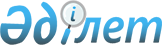 "Дәрілік заттарға, медициналық мақсаттағы бұйымдарға және медициналық техникаға сараптама жүргізу қағидаларын бекіту туралы" Қазақстан Республикасы Денсаулық сақтау министрінің 2009 жылғы 18 қарашадағы № 736 бұйрығына өзгерістер енгізу туралыҚазақстан Республикасы Денсаулық сақтау министрінің 2018 жылғы 15 маусымдағы № 374 бұйрығы. Қазақстан Республикасының Әділет министрлігінде 2018 жылғы 12 шiлдеде № 17185 болып тіркелді       2009 жылғы 18 қыркүйектегі "Халық денсаулығы және денсаулық сақтау жүйесі туралы" Қазақстан Республикасының Кодексінің 63-бабына сәйкес БҰЙЫРАМЫН:       1. "Дәрілік заттарға, медициналық мақсаттағы бұйымдарға және медициналық техникаға сараптама жүргізу қағидаларын бекіту туралы" Қазақстан Республикасы Денсаулық сақтау министрінің 2009 жылғы 18 қарашадағы № 736 бұйрығына (нормативтік құқықтық актілерді мемлекеттік тіркеу тізілімінде № 5926 болып тіркелген, Қазақстан Республикасы орталық атқарушы және басқа да орталық мемлекеттік органдарының актілер жинағында жарияланған, № 5, 2010 жыл) мынадай өзгерістер енгізілсін:       Аталған бұйрықпен бекітілген Дәрілік заттарға сараптама жүргізу қағидалары осы бұйрыққа 1-қосымшаға сәйкес жаңа редакцияда жазылсын;       Аталған бұйрықпен бекітілген Медициналық мақсаттағы бұйымдарға және медициналық техникаға сараптама жүргізу қағидалары осы бұйрыққа 2-қосымшаға сәйкес жаңа редакцияда жазылсын.      2. Қазақстан Республикасы Денсаулық сақтау министрлігінің Фармация комитеті заңнамада белгіленген тәртіппен:      1) осы бұйрықты Қазақстан Республикасы Әділет министрлігінде мемлекеттік тіркеуді;      2) осы бұйрықты мемлекеттік тіркеген күннен бастап күнтізбелік он күннің ішінде қазақ және орыс тілдеріндегі қағаз және электрондық түрдегі оның көшірмесін Қазақстан Республикасының нормативтік құқықтық актілерінің Эталондық бақылау банкінде ресми жариялау және қосу үшін "Республикалық құқықтық ақпарат орталығы" шаруашылық жүргізу құқығындағы республикалық мемлекеттік кәсіпорнына жіберуді;      3) осы бұйрықты мемлекеттік тіркегеннен кейін күнтізбелік он күннің ішінде оның көшірмесін мерзімдік баспасөз басылымдарында ресми жариялауға жіберуді;      4) осы бұйрықты ресми жариялағаннан кейін Қазақстан Республикасы Денсаулық сақтау министрлігінің интернет-ресурсына орналастыруды;      5) осы бұйрықты Қазақстан Республикасы Әділет министрлігінде мемлекеттік тіркегеннен кейін он жұмыс күні ішінде Қазақстан Республикасы Денсаулық сақтау министрлігінің Заң қызметі департаментіне осы тармақтың 1), 2), 3) және 4) тармақшаларында көзделген іс-шаралардың орындалуы туралы мәліметтерді ұсынуды қамтамасыз етсін.      3. Осы бұйрықтың орындалуын бақылау Қазақстан Республикасының Денсаулық сақтау вице-министрі А.В. Цойға жүктелсін.      4. Осы бұйрық алғашқы ресми жарияланған күнінен кейін күнтізбелік он күн өткен соң қолданысқа енгізіледі. Дәрілік заттарға сараптама жүргізу қағидалары 1-тарау. Жалпы ережелер       1. Осы Дәрілік заттарға сараптама жүргізу қағидалары (бұдан әрі - Қағидалар) "Халық денсаулығы және денсаулық сақтау жүйесі туралы" Қазақстан Республикасының 2009 жылғы 18 қыркүйектегі Кодексінің 63-бабына сәйкес (бұдан әрі - Кодекс) әзірленді және дәрілік заттарға сараптама жүргізу тәртібін айқындайды.       2. Кодекстің 63-бабының 2-тармағына сәйкес дәрілік заттарды сараптаманы дәрілік заттардың қауіпсіздігін, тиімділігі мен сапасын қамтамасыз ету бойынша денсаулық сақтау саласында өндірістік-шаруашылық қызметті жүзеге асыратын шаруашылық жүргізу құқығындағы республикалық мемлекеттік кәсіпорын (бұдан әрі - мемлекеттік сараптама ұйымы) жүзеге асырады.      3. Сараптамаға Қазақстан Республикасында өндірілген, сондай-ақ оның аумағына әкелінетін дәрілік заттар жатады.      4. Бір атауы бар, құрамындағы белсенді заттар әртүрлі дәрілік заттарға сараптама жүргізілмейді. Қазақстан Республикасында экспорт үшін өндірілетін дәрілік заттарға сараптама Қазақстан Республикасының өндірушілерінің шешімі бойынша жүргізіледі.      5. Сараптамаға өтініш бергенге дейін өтініш беруші сараптама жүргізумен байланысты мәселелер бойынша шарт негізінде мемлекеттік сараптама ұйымынан ғылыми және тіркеу алдында консультация алады.      6. Қан және қан компоненттерінің дәрілік препараттарына сараптама жүргізу үшін мемлекеттік сараптама ұйымы қан қызметі саласында қызметін жүзеге асыратын бейінді ұйымдардан мамандарды тартады.      7. Осы Қағидаларда мынадай терминдер мен анықтамалар пайдаланылады:      1) биоқолжетімділік - белсенді әсер ететін зат дәрілік түрден сіңірілетін және әсер ету орнында қолжетімді болатын жылдамдық пен дәреже;      2) биологиялық эквиваленттілігі (биоэквиваленттілігі) - фармацевтикалық эквиваленттерді немесе фармацевтикалық баламалардың әсер етуші заты немесе әсер етуші зат молекуласының активті бөлігі тиісті дизайнмен зерттеуде ұқсас жағдайларда бірдей молярлық дозада енгізілген кезде өзінің әсер ету орнында қолжетімді болатын жылдамдығы мен дәрежесі бойынша елеулі айырмашылықтардың болмауы;      3) биосимиляр - сапасы, қауіпсіздігі, тиімділігі бойынша алғаш рет өндірілген (бірегей) дәрілік препаратқа ұқсас және бірегей дәрілік препарат патентінің қолданылу мерзімі өткеннен кейін тіркеуге ұсынылған биотехнологиялық дәрілік препарат;      4) биофармацевтикалық жіктеме жүйесі (бұдан әрі - БЖЖ) - белгілі бір қышқылдылық/сілтілілік көрсеткіші (pH) ортасында ерігіштігінің және ішек қабырғасы арқылы өту дәрежесінің негізінде белсенді әсер ететін заттар жіктемесінің ғылыми жүйесі;      5) бірегей дәрілік зат - тиімділігі мен қауіпсіздігі клиникаға дейінгі және клиникалық зерттеу нәтижелерімен расталған және толық дерекнама негізінде тіркелген, жаңа белсенді заттар болып табылатын немесе құрамында жаңа белсенді заттары бар дәрілік зат;      6) гибридті дәрілік препарат - биоқолжетімділікті зерттеу көмегімен оның биоэквиваленттілігін растау мүмкін болмағанда, сондай-ақ бірегей препаратпен салыстырғанда осы препаратта әсер етуші заттың (заттардың), қолданылуы, дозалануы, дәрілік түрі немесе енгізу жолы өзгеріске ұшыраған жағдайда қайта өндірілген дәрілік препараттың анықтамасына тұспа-тұс келмейтін дәрілік препарат;      7) гомеопатиялық препараттар - ең аз дозаларда шығу тегі табиғи заттардан тұратын және арнайы технологиямен өндірілген дәрілік заттар;      8) дәрілік зат - аурулардың профилактикасына, диагностикалауға және емдеуге, сондай-ақ организмнің жай-күйі мен функциясын өзгертуге арналған, адамның организмімен байланысқа түсетін немесе оның ағзалары мен тіндеріне өтетін, құрамында фармакологиялық белсенді заттар бар немесе фармакологиялық белсенді зат болып табылатын зат: дәрілік субстанция, дәрілік шикізат, дәрілік заттардың балк-өнімдері, дәрілік препараттар;      9) дәрілік заттың қауіпсіздігі, тиімділігі және сапасы туралы қорытынды - мәлімделген дәрілік заттың сараптау нәтижелерінен және мемлекеттік тіркеу, қайта тіркеу, тіркеу деректеріне өзгерістер енгізу мүмкіндігі туралы немесе тиісті рәсімдерді жүргізуден бас тарту туралы ұсынымдардан тұратын құжат;      10) дәрілік заттардың құрамының ұтымсыз комбинациясы - болжамды фармологиялық қасиеттері мен әсеріне сәйкес келмейтін дәрілік заттардың құрамы;      11) дәрілік затты медициналық қолдану жөніндегі нұсқаулық - тұтынушыға арналған ақпараттан тұратын және қаптамадағы дәрілік препаратты сүйемелдейтін құжат;      12) дәрілік заттардың сапасы мен қауіпсіздігін бақылау жөніндегі нормативтік құжат - дәрілік заттардың сапасына, сондай-ақ қауіпсіздігі мен сапасының бірдей параметрлерін қамтамасыз ететін оны анықтау әдістемелеріне қойылатын талаптар кешенін белгілейтін құжат;      13) дәрілік субстанция - дәрілік препараттарды өндіруге және дайындауға арналған табиғи шығу тегіне байланысты емес белгілі бір фармакологиялық белсенділігі бар зат немесе заттардың қоспасы;      14) дәрілік субстанциялар мен олардың қоспаларының стандартты үлгілері - сыналатын дәрілік заттардың сараптамасын жүргізген кезде пайдаланылатын салыстыру заттары;      15) дәрілік затты өндіруші ұйым - өндірісті немесе өндірістің бір немесе бірнеше кезеңін жүзеге асыратын дара кәсіпкер немесе заңды тұлға;      16) дәрілік өсімдік шикізаты - жас немесе кептірілген өсімдіктер немесе олардың дәрілік заттарды өндіру немесе дайындау үшін пайдаланылатын бөліктері;      17) жақсы зерделенген медициналық қолдану - тиімділігі жақсы зерделенген, танылған, қауіпсіздік дәрежесі тиімді және тіркеуден кейінгі, эпидемиологиялық зерттеулер бойынша жарияланған деректерге толық библиографиялық сілтемелермен расталған және дәрілік затты бірінші жүйелендірілген және құжаттандырылған қолдану күнінен бастап кемінде 15 жыл өткен дәрілік заттың құрамына кіретін белсенді затты медициналық қолдану;      18) иммундық-биологиялық препараттар - басқа да аурулар мен физиологиялық жай-күйлердің иммунологиялық әдістері көмегімен инфекциялық және иммундық аурулардың (аллергияны қоса алғанда) арнайы профилактикасына, диагностикасына және оларды емдеуге арналған препараттар, сыртқы орта объектілеріндегі инфекциялық агенттер мен олардың антигендерін индикациялауға арналған құралдар, қан препараттары (алу тәсіліне қарамастан), сондай-ақ иммундық жүйе арқылы емдік және профилактикалық әсер ететін препараттар;      19) қайта өндірілген дәрілік зат (генерик) - әртүрлі өндіруші шығарған, белсенді субстанциялардың құрамы, дәрілік түрі, сапа көрсеткіштері, қауіпсіздігі, тиімділігі бойынша бірегей дәрілік затқа ұқсас дәрілік препарат;      20) қауіптерді басқару жоспары - қауіптерді басқару жүйесінің егжей-тегжейлі сипаттамасы;      21) қауіпсіздігі бойынша кезеңді есеп - дәрілік препараттың тіркеуден кейінгі кезеңі бойына белгілі бір уақыт кезеңінде тіркеу куәлігін ұстаушысының дәрілік препараттың пайда-қауіп арақатынасын бағалауды ұсынуына арналған есептің нысаны және мазмұны;      22) Медициналық қолдануға арналған (ІСН) дәрілік препараттарды тіркеуге қойылатын техникалық талаптарды үйлестіру жөніндегі халықаралық конференция өңірлерінің елдері - ІСН тұрақты мүшелері және (немесе) құрылтайшыларының құрамына кіретін мемлекеттер, реттеуші органдар (Еуропалық одақ елдері, Америка Құрама Штаттары, Жапония, Швейцария, Канада);      23) Мемлекеттік сараптама ұйымының сараптама кеңесі (бұдан әрі - Сараптама кеңесі) - дәрілік заттардың, медициналық мақсаттағы бұйымдар мен медициналық техниканың тиімділігі, қауіпсіздігі мен сапасы жөнінде сараптама, теріс қорытынды беру негізі (себептері) нәтижесінде туындаған даулы мәселелерді қарау жөніндегі мемлекеттік сараптама ұйымында құрылатын алқалы орган;      24) орфандық дәрілік препараттар - орфандық (сирек) ауруларды диагностикалауға және патогенетикалық емдеуге арналған препараттар;      25) өндірістік алаң - дәрілік заттың, медициналық мақсаттағы бұйымдар мен медициналық техниканың бүкіл өндірістік процесін немесе олардың белгілі бір сатыларын орындауға арналған аумақтық айрықша кешен;      26) өтініш беруші - әзірлеуші, өндіруші-ұйым, дәрілік заттарды мемлекеттік тіркеу, қайта тіркеу және тіркеу деректеріне өзгерістер енгізуді жүргізуге өтініш, құжаттар және материалдарды ұсынуға және сеніп тапсырушының сенімхатында қарастырылған әрекеттерді орындауға уәкілетті өндіруші, тіркеу куәлігінің ұстаушысы немесе олардың сенімді тұлғасы;      27) референтті дәрілік препарат - салыстыру препараты ретінде пайдаланылатын және ол бойынша дәрілік препараттың қасиеті анықталатын (нормаланатын) эталон болып табылатын дәрілік препарат;      28) тіркеу дерекнамасы - сараптамаға берілген өтінішке ұсынылатын белгілі бір мазмұндағы құжаттар мен материалдар жиынтығы;      29) тіркеу дерекнамасына өзгерістер енгізу - тіркеу куәлігінің қолданылуы бойында өтініш беруші тіркеу дерекнамасына енгізетін, дәрілік заттың, медициналық мақсаттағы бұйым мен медициналық техниканың қауіпсіздігіне, тиімділігі мен сапасына әсер етпейтін және уәкілетті орган белгілеген тәртіппен сараптама жасалуға жататын өзгерістер;      30) тиісті өндірістік практика - тіркеу дерекнамасының талаптарына және олардың тағайындалуына сәйкес стандарттар бойынша дәрілік заттардың өндірісі мен сапасын бақылауға кепілдік беретін сапамен қамтамасыз ету жүйесінің құрамдас бөлігі;      31) тіркеу куәлігін ұстаушы - өндіруші ұйым, дәрілік заттың қауіпсіздігі, тиімділігі мен сапасы үшін жауапты және өндіруші берген тіркеу куәлігін иеленуге құжаты бар ұйым;      32) эквиваленттігін зерттеу - ин-виво (организмді ішінен) және (немесе) ин-витро (организмнен тыс) зерттеуді пайдалану кезінде генерик пен бірегей дәрілік зат арасындағы баламалығын айқындайтын зерттеу;      33) "биовейвер" рәсімі - оған сәйкес қайта өндірілген дәрілік заттың (генерик) баламалығын анықтау "Еріту" сынағы пайдаланылатын организмнен тыс (ин-витро) салыстырмалы зерттеулердің жіктемесі мен нәтижелерінің биофармацевтикалық жүйесінің негізінде жүргізілетін және тез босап шығатын қатты дәрілік нысандар үшін қолданылатын рәсім (биофармацевтикалық жіктеме жүйесі бойынша 1 және 3 класс). 2-тарау. Дәрілік заттарға сараптама жүргізу үшін тіркеу дерекнамасын ұсыну тәртібі      8. Дәрілік затқа сараптама жүргізу үшін өтініш беруші сараптама жүргізуге мемлекеттік сараптама ұйымымен шарт жасасады және Өтініш берушілерге қызмет көрсету орталығына (бұдан әрі - ӨҚО):       1) осы Қағидаларға 1-қосымшаға сәйкес нысан бойынша дәрілік заттарға сараптама жүргізу үшін өтінішті;      2) электрондық жеткізгіште тіркеу дерекнамасын:       осы Қағидаларға 2-қосымшаға сәйкес нысан бойынша Қазақстан Республикасының өндірушілері сараптамаға ұсынатын құжаттардың тізбесін;       осы Қағидаларға 3-қосымшаға сәйкес нысан бойынша шетелдік өндірушілер сараптамаға ұсынатын құжаттардың тізбесін;      3) кемінде алты ай қалдық жарамдылық мерзімімен үш реттік зертханалық сынақ жүргізуге жеткілікті мөлшерде дәрілік заттардың үлгілерін, химиялық заттардың стандартты үлгілерін, биологиялық препараттардың стандартты үлгілерін, микроорганизмдердің тест-штаммдарын, жасушалар өсірінділерін;      4) дәрілік заттарға зертханалық сынақ жүргізген кезде қолданылатын арнайы реагенттерді, шығыс материалдарын;      5) өтініш берушінің мемлекеттік сараптама ұйымының есеп шотына сараптама жүргізуге соманы төлегенін растайтын құжаттың көшірмесін ұсынады.       Осы Қағидаларға 2-қосымшаға сәйкес Қазақстан Республикасының өндірушілері сараптама үшін ұсынатын құжаттардың тізбесіне немесе осы Қағидаларға 3-қосымшаға сәйкес шетелдік өндірушілер сараптама үшін ұсынатын құжаттардың тізбесіне қоса бере отырып дәрілік заттарға сараптама жүргізуге өтінішті қалыптастыруды өтініш беруші жеке пароль бойынша мемлекеттік сараптама ұйымының ақпараттық жүйесінде жүзеге асырады.      9. Шетелдік өндірушілер сараптама үшін ұсынатын дәрілік заттардың тіркеу дерекнамасының материалдары Еуразиялық экономикалық комиссия кеңесінің 2016 жылғы 3 қарашадағы № 78 шешімімен бекітілген Медициналық қолдану үшін дәрілік заттарды тіркеу және сараптау қағидаларының 1-қосымшасына сәйкес келеді.       10. Осы Қағидалардың 8-тармағында көзделген құжаттарды қабылдағаннан кейін ӨҚО маманы:      1) бағдарламалық жасақтамада өтінішті тіркеуді жүзеге асырады;      2) мемлекеттік сараптама ұйымының ресми сайтында сараптамаға берілген дәрілік заттар туралы ақпаратты (саудалық атауы, халықаралық патенттелмеген атауы, дәрілік түрі, дозасы, концентрациясы, өндіруші ұйым, елі) орналастырады.      3) дәрілік затқа зертханалық сынақ жүргізу әдістемелерін қайта жаңғыртуға қажетті дәрілік заттардың үлгілері, химиялық заттардың стандартты үлгілері, биологиялық препараттардың стандартты үлгілері, микроорганизмдердің тест-штаммдары, жасушалар өсірінділері, арнайы реагенттер, шығыс материалдары үлгілерінің жарамдылығының қалдық мерзімін тексереді және деректерді бағдарламалық жасақтамаға енгізеді.      Сақтау шарттарын сақтау (температуралық режим, ылғалдылығы) қажеттілігі үшін дәрілік заттарды үлгілері, соның ішінде есірткі құралдары, психотроптық заттар мен прекурсорлар тікелей сынақ зертханасына ұсынылады.      11. Сол бір дәрілік препараттың әртүрлі дәрілік нысанын сараптауға өтініш беруші әрбір дәрілік нысанға өтініш және тіркеу дерекнамасын ұсынады.      12. Дозалануы, концентрациясы, толтырылу көлемі әртүрлі бір дәрілік түрдегі дәрілік препаратты сараптамаға бір уақытта берген жағдайда өтініш беруші бір өтініш және әрбір дозалануына, концентрацияға, толтырылу көлеміне және қаптамадағы дозалар мөлшеріне қаптамалар макеттері мен заттаңбалар қоса берілген тіркеу дерекнамасын, сондай-ақ бақылау әдістемелерінде айырмашылық болған жағдайда сапасы жөніндегі нормативтік құжатты ұсынады.      13. Отандық өндіруші эквиваленттілігіне зерттеу деректерісіз сараптамаға қайта өндірілген дәрілік препараттарды ұсынған жағдайда өтініш беруші тіркеу дерекнамасында хаттама жобасын және клиникалық зерттеулерді есебін ұсыну жөнінде еркін нысанда кепілдік хат ұсынады. Бұл ретте зерттеу жүргізу мерзімі тіркеу кезінде сараптама жүргізу мерзіміне кірмейді.       14. Орфанды препараттарды сараптау кезінде өтініш беруші Қазақстан Республикасы Денсаулық сақтау және әлеуметтік даму министрінің 2015 жылғы 29 мамырдағы № 421 бұйрығымен бекітілген Дәрілік заттарды фармакологиялық қадағалауды және дәрілік заттардың, медициналық мақсаттағы бұйымдар мен медициналық техниканың жанама әсерлерінің мониторингін жүргізу қағидаларында көзделген нысан бойынша (Нормативтік құқықтық актілерді мемлекеттік тіркеу тізілімінде № 11485 болып тіркелген) мемлекеттік органға оның нәтижесі дәрігердің қатаң қадағалауымен дәрілік препараттың қолданылуын сақтаумен және жағымсыз әрекеті, маңызды жағымсыз әрекеті туралы және дәрілік препараттың тиімділігінің жоқ екені туралы карта-хабарламаны дереу ұсынумен "пайда-қауіп" арақатынасын қайта бағалау үшін негіз болып табылатын зерттеулер бағдарламасын ұсынады.       15. Өтініш беруші құжаттардың толық емес топтамасын ұсынған жағдайда, сондай-ақ осы Қағидалардың 8-тармағында көзделген талаптарды сақтамаған жағдайда өтініш қабылдаудан бас тартады. 3-тарау. Дәрілік заттарға сараптама жүргізу тәртібі 1-параграф. Дәрілік заттарға сараптама жүргізу кезеңдері      16. Дәрілік заттың сараптамасы мынадай кезеңдерден тұрады:      1) бастапқы сараптама (тіркеу дерекнамасының валидациясы);      2) медициналық мақсаттағы бұйымға зертханалық сынақтар;      3) мамандандырылған сараптама.      17. Сараптама Денсаулық сақтаудың бірыңғай ақпараттық жүйесінің "Дәрі-дәрмекпен қамтамасыз етуді басқару жүйесінің" бірыңғай дерекқорымен интеграцияланған "Дәрілік заттарды, медициналық мақсаттағы бұйымдарды және медициналық техника сараптамасы" мемлекеттік сараптама ұйымының электрондық бағдарламасы пайдаланылып жүргізіледі. 2-параграф. Дәрілік заттардың бастапқы сараптамасын (тіркеу дерекнамасының валидациясын) жүргізу тәртібі       18. Өтініш қабылданғаннан кейін сарапшы осы Қағидалардың 6-тарауында көзделген мерзімдерде дәрілік заттың (тіркеу дерекнамасының валидациясы) бастапқы сараптамасын өткізеді.      19. Дәрілік заттың (тіркеу дерекнамасының валидациясы) бастапқы сараптамасы кезінде дәрілік заттың қауіпсіздігі, тиімділігі мен сапасын дәлелдеуге қатысты тіркеу дерекнамасында өтініш беруші ұсынған құжаттардың дұрыс ресімделуіне бағалау жүргізіледі.      20. Тіркеу дерекнамасының құжатына ескертулер болған жағдайда өтініш берушіге анықталған кемшіліктер және күнтізбелік алпыс күннен аспайтын мерзімде оларды жою қажеттілігі көрсетіле отырып хат жіберіледі.      21. Ескертулер жойылмаған жағдайда мемлекеттік сараптама ұйымы дәрілік заттың сараптамасы тоқтатылғаны туралы өтініш берушіге хабарлама (еркін түрде жазылған) жібереді.       22. Дәрілік заттың бастапқы сараптамасының (тіркеу дерекнамасының валидациясының) нәтижелері бойынша берілген ескертулер ескеріле отырып, осы Қағидалардың 4-қосымшасына сәйкес дәрілік заттың (тіркеу деренамасының валидациясының) бастапқы сараптамасының есебі немесе осы Қағидаларға 5-қосымшаға сәйкес дәрілік заттың тіркеу дерекнамасына енгізілетін өзгерістердің бастапқы сараптамасының (валидациясының) есебі жасалады. 3-параграф. Дәрілік заттардың мамандандырылған сараптамасын жүргізу тәртібі       23. Дәрілік заттың (тіркеу дерекнамасының валидациясының) бастапқы сараптамасының оң нәтижесі осы Қағидалардың 6-тарауында көзделген мерзімде дәрілік заттың мамандандырылған сараптамасын жүргізу үшін негіз болып табылады.       24. Дәрілік заттың мамандандырылған сараптамасы клиникаға дейін (клиникалық емес), клиникалық зерттеулер материалдарын, биоэквиваленттілігіне жүргізілген сынауды, дәрілік заттың сапасы жөніндегі деректерді талдауды, соның ішінде осы Қағидалардың 6-қосымшасына сәйкес дәрілік заттардың ұтымды емес комбинацияларының тізбесіне сәйкестік мәніне фармакокинетикалық және (немесе) фармакодинамикалық өзара іс-қимылды бағалау арқылы дәрілік заттың қауіпсіздігі, тиімділігі мен сапа мәніне тіркеу дерекнамасының құжаттарын зерделеуді қамтиды.      25. Дәрілік заттардың мамандандырылған сараптамасын штаттан тыс бейінді сарапшылар тартылып (қажет болған кезде), мемлекеттік сараптама ұйымының сарапшылар тобы жүзеге асырады.      26. Мамандандырылған сараптама кезінде тіркеу дерекнамасының құжаттарын зерделеу нәтижелері бойынша өтініш берушіге дәрілік заттың қауіпсіздігі, тиімділігі мен сапасы бойынша жиынтық сұрау салу (еркін түрде жазылған) жіберіледі.      27. Өтініш беруші күнтізбелік алпыс күн ішінде жауап және мемлекеттік сараптама ұйымының сұрау салуына қажетті материалдарды жібереді.      Өтініш беруші алдыңғы сұрау салуға жауапты ұсынған мәліметтерге қатысты қосымша сұрақтар туындаған жағдайда өтініш беруші сұрау салуды алған сәттен бастап күнтізбелік отыз күн ішінде жауапты және мемлекеттік сараптама ұйымының қосымша сұрау салуына қажетті материалдарды жібереді.      28. Осы Қағидалардың 27-тармағына сәйкес белгіленген мерзімдерде мемлекеттік сараптама ұйымының сұрау салуына өтініш беруші жауап ұсынбаған жағдайда, сондай-ақ толық емес жауап және қажетті материалдарды ұсынбаған жағдайда дәрілік препаратты және материалдарды бағалау жөніндегі сарапшылардың теріс жиынтық есебі жасалады, дәрілік заттың сараптамасына бас тарту және тоқтату туралы шешім қабылдау үшін Сараптама тобына жіберіледі.      Сараптама тобы келіп түскен материалдарды ай сайын қарайды және шешім нәтижелерін күнтізбелік он күн ішінде жібереді.       29. Мамандандырылған сараптама нәтижелері бойынша осы Қағидаларға 7-қосымшаға сәйкес нысан бойынша дәрілік препаратты бағалау жөніндегі сарапшылар Жиынтық есепті және осы Қағидаларға 8-қосымшаға сәйкес тіркеу дерекнамасына енгізілетін өзгерістер кезінде дәрілік препаратты бағалау жөніндегі сарапшылар Жиынтық есепті құрады. 4-параграф. Дәрілік заттардың зертханалық сынақ жүргізу тәртібі       30. Мамандандырылған сараптаманың оң есебі болған жағдайда осы Қағидалардың 6-тарауында көзделген мерзімде дәрілік заттың зертханалық сынақ жүргізіледі.      31. Дәрілік заттың зертханалық сынағы дәрілік заттың қауіпсіздігі мен сапасының көрсеткіштерінің сәйкестігін растау мақсатында мемлекеттік сараптама ұйымының сынақ зертханаларында жүзеге асырылады және:      1) дәрілік заттардың үлгілерінің зерттеуін;      2) талдау әдістемелерінің жаңартылуын айқындауды қамтиды.      Физикалық-химиялық, биологиялық зерттеулер кешенін пайдалана отырып дәрілік заттардың үлгілерінің сынағы әсер ететін және қосымша қоспалардың сандық және сапалық құрамын, сондай-ақ биологиялық қауіпсіздік дәрежесін (микробиологиялық тазалығы, уыттылығы, пирогенділігі) айқындауға бағытталған.      Дәрілік заттардың сапасын бақылау бойынша талдау әдістемесінің қайта өндірілуін айқындау олардың сәйкестігін нормативтік құжатта көзделген сапа бойынша растау мақсатында жүзеге асырылады.      32. Зертханалық сынақ мына жағдайларда жүргізілмейді:      1) дәрілік заттың сапасына жарнама болмаған жағдайда кейіннен қайта тіркеу және тиісті өндірістік практика жағдайларында өндірілген және кемінде сегіз жыл Қазақстан Республикасының фармацевтикалық нарығында бар дәрілік заттың қауіпсіздігіне фармакологиялық қадағалау нәтижелері бойынша;      2) ICH (АйСиЭйч) өңір елдерінде өндірілген дәрілік заттың сараптамасы;      3) Дүниежүзілік денсаулық сақтау ұйымы қайта біліктілік берген дәрілік заттардың сараптамасы;      4) Қазақстан Республикасында өндірілген дәрілік заттарды тіркеу куәлігінің қолданылу мерзімінің ұзартылуы.      33. Зертханалық сынақ нәтижелері бойынша ескертулер анықталған жағдайда өтініш берушіге анықталған ескертулер көрсетілген және күнтізбелік тоқсан күннен аспайтын мерзімде оларды жою қажеттілігі көрсетілген хат жіберіледі.       34. Осы Қағидалардың 33-тармағына сәйкес белгіленген мерзімдерде мемлекеттік сараптама ұйымының берген хатына өтініш беруші жауап ұсынбаған жағдайда және зертханалық сынақтардың теріс нәтижелерінің жағдайында дәрілік заттың сараптамасынан бас тарту және тоқтату туралы шешім қабылдау үшін Сараптама тобына жіберіледі.       35. Дәрілік заттың зертханалық сынақ нәтижелері бойынша осы Қағидаларға 9-қосымшаға сәйкес нысан бойынша сынақ хаттамасы құрылады.      36. Мемлекеттік сараптама ұйымының сынақ зертханасында дәрілік заттардың үлгілерін зертханалық сынақ жүргізу мүмкін болмаған жағдайда, соның ішінде олар орфандық, есірткі, психотроптық немесе олардың құнының жоғары болуына байланысты жоғары шығынды нозологияларды емдеуге арналған дәрілер санатына жатқызылған жағдайда Қазақстан Республикасының аумағына көрсетілген үлгілерді тасымалдау және (немесе) сақтау шарттарын сақтау мүмкін болмауы, арнайы жабдықтың және шығыс материалдарының болмауы салдарынан сараптама ұйымының өкілдерінің қатысуымен өндірушінің сапаны бақылау зертханасында немесе өндіруші пайдаланатын байланыс зертханасында және егер өнімнің сапасы жөніндегі нормативтік құжаттар өндірушінің ауқымды шығындарымен, үлгілердің қымбат болуымен, арнайы жабдықтарды және қосымша қаражатты, айрықша тасымалдау шарттарын талап ететін үлгілермен байланысты сынақтар белгіленген жағдайда зертханалық сынақтар өндірушінің сапаны бақылау зертханасында немесе өндіруші пайдаланатын келісімшарттық зертханада жүргізіледі.       Зертханалық сынақ нәтижелері бойынша осы Қағидаларға 10-қосымшаға сәйкес өндіруші пайдаланатын өндірушінің сапасын бақылау зертханасында немесе келісімшарттық зертханада Зертханалық сынақ жүргізу нәтижелері туралы есеп құрылады. 4-тарау. Дәрілік заттарға жүргізілген сараптама нәтижелерін қалыптастыру тәртібі      37. Өтініш беруші сараптаманың аяқталуына қарай (бастапқы сараптамасы (тіркеу дерекнамасының валидациясы), мамандандырылған сараптама және зертханалық сынақ) сараптама жүргізу мерзіміне кірмейтін күнтізбелік отыз күн ішінде мемлекеттік сараптама ұйымымен дәрілік препарат туралы жалпы (әкімшілік) мәліметтерді, қорытынды құжаттарды (сапа жөніндегі нормативтік құжаттарды, медициналық қолдану жөніндегі нұсқаулықтарды және қаптама макеттері таңбалануын, заттаңбаларды, стикерлерді) келіседі.      Келісу жеке кабинет арқылы жеке пароль бойынша электронды түрде немесе келісу парағын ұсыну арқылы жүзеге асырылады.       38. Дәрілік затқа жүргізілген сараптама нәтижелері бойынша мемлекеттік сараптама ұйымы осы Қағидаларға 11-қосымшаға сәйкес сараптамаға мәлімделген дәрілік заттың қауіпсіздігі, тиімділігі және сапасы туралы қорытындыны және осы Қағидаларға 12-қосымшаға сәйкес тіркеу дерекнамасына енгізілген өзгерістердің сараптамасына мәлімделген дәрілік заттың қауіпсіздігі, тиімділігі және сапасы туралы қорытындыны құрады.      39. Мемлекеттік сараптама ұйымы сараптама жүргізген мемлекеттік органға басшының (немесе уәкілетті тұлғаның) электрондық-цифрлық қолы қойылған электрондық түрде:      дәрілік заттың қауіпсіздігі, тиімділігі және сапасы туралы қорытындыны;      өтініш беруші бекіткен және мемлекеттік сараптама ұйымымен келісілген сапа жөніндегі нормативтік құжатты;       Қазақстан Республикасы Денсаулық сақтау және әлеуметтік даму министрінің 2015 жылғы 29 мамырдағы № 414 бұйрығымен бекітілген Дәрілік заттарды және медициналық мақсаттағы бұйымдарды медициналық қолдану жөніндегі нұсқаулықты жасау және ресімдеу қағидаларына сәйкес әзірленген және сараптама ұйымымен келісілген мемлекеттік және орыс тілдеріндегі нұсқаулықты: дәрілік затты медициналық қолдану жөніндегі;      мемлекеттік сараптама ұйымымен келісілген мемлекеттік және орыс тілдеріндегі дәрілік заттың қаптама макеттерін, заттаңбаларды, стикерлерді жібереді.      40. Дәрілік заттың қауіпсіздігі, тиімділігі мен сапсы туралы қорытынды күнтізбелік жүз сексен күнге жарамды. Қорытындының қолданылу мерзімі өткен жағдайда өтініш беруші дәрілік затқа сараптама жүргізуге өтінішті, құжаттар мен материалдарды қайта береді.      41. Әртүрлі сауда атауларымен экспорт үшін және елдің ішкі нарығына өндірілетін отандық өндірістің дәрілік заттары үшін сараптама қауіпсіздік, тиімділік және сапа туралы бір қорытынды беру арқылы жүргізіледі.      42. Дәрілік заттың қауіпсіздігі, тиімділігі және сапасы туралы теріс қорытынды беруге:      1) осы Қағидаларда белгілеген мерзімде сараптама жүргізу процесінде өтініш берушіге ескертулер берілгеннен кейін тіркеу дерекнамасының толық жиынтығын ұсынбау;      2) өтініш берушінің дұрыс мәлімет бермеуі;      3) бұрын тіркелген аналогтармен салыстырғанда қауіпсіздігі мен тиімділігінің барынша төмен болуы;      4) Қазақстан Республикасы Мемлекеттік фармакопеясы немесе Қазақстан Республикасы аумағында қолданыста деп танылған фармакопеялармен регламенттелген немесе бұрын тіркелген аналогтармен салыстырғанда сапа және қауіпсіздік көрсеткіштерінің едәуір төмен болуы;      5) дәрілік зат құрамында Қазақстан Республикасында қолдануға тыйым салынған заттар мен материалдардың болуы;      6) сараптама кезеңдерінің бірінің теріс нәтижелер алуы;      7) өндірісті және сапасын қамтамасыз ету жүйесін бағалау нәтижелері бойынша мәлімделген өнімнің қауіпсіздігі, тиімділігі және сапасын қамтамасыз ететін жағдайларға өндірістің нақты жағдайлары мен сапаны қамтамасыз ету жүйесінің сәйкес келмеуі;      8) өтініш беруші Қазақстан Республикасы заңнамасының талаптарына сәйкес өндіріс жағдайларын және сапаны қамтамасыз ету жүйесін бағалау мақсатында кәсіпорынға (өндіріс алаңында) баруды ұйымдастырудан бас тартуы негіз болып табылады.      43. Дәрілік заттың қауіпсіздігі, тиімділігі және сапасы туралы теріс қорытындысы немесе сараптама басталғаннан кейін өтініш беруші сараптамаға берілген өтінішті кері шақыртып алған жағдайда өтініш берушіге сараптама жұмыстарын жүргізу құны қайтарылмайды.       44. Мемлекеттік сараптама ұйымы сараптама нәтижелері бойынша осы Қағидаларға 13-қосымшаға сәйкес дәрілік препараттың қауіпсіздігі, тиімділігі мен сапасы бойынша жиынтық есепті қалыптастырады, оның жарты бөлігін мемлекеттік сараптама ұйымының интернет ресурсына орналастырады.      45. Сараптама рәсімі аяқталғаннан кейін мемлекеттік сараптама ұйымы сараптама нәтижесінің (мемлекеттік сараптама ұйымының сұрау салуы бойынша өтініш беруші ұсынған қосымша материалдар, тіркеу дерекнамасының валидация бойынша есебі, мамандандырылған сараптаманың сарапшылар есебі, сынақ зертханасының хаттамалары) құжаттары мен материалдарынан, қауіпсіздігі, тиімділігі және сапасы туралы қорытындыдан тұратын тіркеу дерекнамасының, медициналық қолдану жөніндегі бекітілген нұсқаулық, нөмірі тағайындалған дәрілік заттардың сапасы жөніндегі нормативтік құжат, бекітілген қаптама макеттерінің, заттаңбалардың, стикерлердің электрондық мұрағатта сақталатын электрондық архив данасын қалыптастырады.      Тіркеу куәлігінің қолданысы кезінде архивтік тіркеу дерекнамасы сараптама нәтижелерінің құжаттары мен материалдарынан тұратын өзгеріс енгізуге берілген тіркеу дерекнамасымен толықтырылады.      Тіркеу дерекнамасы он жыл ішінде электрондық жеткізгіште электрондық архивте сақталады. 5-тарау. Дәрілік затқа сараптама жүргізу ерекшеліктері      46. Мемлекеттік сараптама ұйымы мен өтініш берушінің арасында сараптама жүргізу кезеңінде туындайтын түсіндіру немесе нақтылауды өтініш берушінің электрондық-цифрлық қол қоюымен ақпараттық жүйе және мемлекеттік сараптама ұйымы арқылы өтініш берушінің жеке паролі бойынша электрондық құжатты қалыптастыру жолымен немесе қағаз жеткізгіштерде ӨҚО арқылы жүзеге асырылады.      Өтініш беруші сұратылып жатқан құжаттарды ұсыну кезінде сараптама тоқтатыла тұрады.      47. Сараптама шеңберінде мемлекеттік сараптама ұйымы медициналық қолдану жөніндегі нұсқаулықтар, қаптама макеттерінің таңбалануы, заттаңбалар, стикерлердің қазақ тіліне аудармасының теңтүпнұсқалығын тексеруді жүзеге асырады.      48. Қазақстан Республикасы үшін ұсынылатын бірегей дәрілік препараттың медициналық қолдану жөніндегі нұсқаулығындағы ақпарат дәрілік препараттың жалпы сипаттамасында жазылған ақпаратқа сәйкес келеді.       Дәрілік препаратты медициналық қолдану жөніндегі нұсқаулықта қосымша заттар, дәрілік препараттағы олардың номиналды құрамы, сондай-ақ осы Қағидаларға 14-қосымшаға дәрілік препараттың қолданылуын шектеу туралы ақпарат айқындалады.      49. Қайта өндірілген дәрілік препаратты және биосимилярды медициналық қолдану жөніндегі нұсқаулық бірегей дәрілік препараттың жалпы сипаттамасына сәйкес келеді. Қайта өндірілген дәрілік препаратты және биосимилярды медициналық қолдану жөніндегі нұсқаулықта кеңеюі немесе дозалау режимі немесе енгізу жолдары жағына қолданылуы бойынша бірегей дәрілік препараттан айырмашылық болған жағдайда тиісті клиникалық зерттеулер нәтижелері ұсынылады.      50. Бірегей препараттың тіркеу куәлігінің ұстаушысы өндірушінің немесе тіркеу куәлігі ұстаушысының елінде дәрілік препараттың жалпы сипаттамасын жаңартқаннан кейін күнтізбелік тоқсан күн ішінде медициналық қолдану жөніндегі нұсқаулыққа өзгерістер енгізуге өтініш береді.      51. Мемлекеттік сараптама ұйымы бірегей дәрілік препараттың нұсқаулығына өзгерістер енгізілгеннен кейін немесе халықаралық дереккөз бен фармакологиялық қадағалау нәтижелері бойынша бірегей дәрілік препараттың жалпы сипаттамасындағы өзгерістер туралы анықталған кезде ақпараттық ресурстар арқылы генерик препараттардың тіркеу куәлігін ұстаушыларының барлығына күнтізбелік тоқсан күн ішінде және қалған жағдайларда он екі ай ішінде тіркеу дерекнамасына өзгерістер енгізу рәсімі арқылы медициналық қолдану жөніндегі нұсқаулыққа тиісті өзгерістер енгізу қажеттігі туралы хабардар етеді. Бірегей препараттың тіркеу куәлігінің ұстаушысы фармакологиялық қадағалау және ресми халықаралық дереккөз нәтижесінде анықталған сәйкессіздіктер бойынша мемлекеттік сараптама ұйымының хабарламасының (еркін түрде жазылған) негізінде медициналық қолдану жөніндегі нұсқаулыққа өзгерістер енгізеді.       52. Осы Қағидалардың 50 және 51-тармақтарында көрсетілген шартты орындамаған кезде мемлекеттік сараптама ұйымы тіркеу куәлігінің қолданылу мерзімін тоқтату қажеттігі туралы дәрілік заттар, медициналық мақсаттағы бұйымдар және медициналық техника айналысы саласындағы мемлекеттік органды хабардар етеді (бұдан әрі - мемлекеттік орган).      53. Мерзімсіз тіркеу куәлігі бар дәрілік заттарға мемлекеттік сараптама ұйымы өтініш беруші мен мемлекеттік сараптама ұйымы арасындағы шарт негізінде мемлекеттік сараптама ұйымының шығыстарын өтеумен бірге фармакологиялық қадағалау негізінде пайда немесе қауіп арақатынасын мерзімдік бағалауды жүзеге асырады.      54. Тіркеу дерекнамасына енгізілетін өзгерістерді сараптау тіркеу куәлігінің қолданыс кезеңінде дәрілік затқа жүзеге асырылады және дәрілік препараттың пайда-қауіп арақатынасына теріс әсерін тигізбейді.       55. Өзгерістер осы Қағидаларға 15-қосымшаға сәйкес дәрілік заттардың тіркеу дерекнамасына енгізілетін өзгерістер тізбесіне сәйкес:      1) жаңадан тіркеуді талап етпейтін - (дәрілік препараттың сапасы, қауіпсіздігі, тиімділігіне елеусіз әсер ететін немесе әсер етпейтін елеусіз өзгерістер және дәрілік препараттың тіркеу куәлігінің қолданылу кезеңінде берілген тіркеу дерекнамасы материалдарының мазмұнына түзетулер енгізуге қатысты) ІА типті өзгерістерге;      2) жаңадан тіркеуді қажет етпейтінін (ІА және ІІ типті өзгерістер болып табылмайтын елеусіз өзгерістер) - ІБ типті өзгерістерге;      3) дәрілік препаратты жаңадан тіркеуді қажет етпейтін және оның сапасына, қауіпсіздігі мен тиімділігіне елеулі әсер етпейтін тіркеу дерекнамасының материалдарына енгізілетін кез келген өзгерістер - ІІ типті өзгерістерге;      4) тіркелген (қайта тіркелген) дәрілік препаратты қолданғанда қоғам денсаулығына келетін қауіпті анықтаған жағдайда өтініш беруші енгізетін дәрілік препаратты пайдалану қауіпсіздігімен байланысты жедел уақытша шектеулер-дәрілік заттың қауіпсіздігіне қатысты жедел өзгерістерге жіктеледі. Тіркеу куәлігінің ұстаушысы жиырма төрт сағат ішінде енгізілетін шектеулер туралы мемлекеттік органға хабарлайды. Егер осы ақпаратты алғаннан кейін жиырма төрт сағат ішінде мемлекеттік органнан наразылық келіп түспесе, қауіпсіздігімен байланысты жедел шектеулер қабылданған болып саналады. Шектеулерді іске асыру мерзімдерін тіркеу куәлігінің ұстаушысы мен мемлекеттік орган келіседі.      Қауіпсіздікпен байланысты жедел шектеулерді адамның өмірі мен денсаулығына қаупі болған кезде мемлекеттік орган бастама жасайды.      Жедел шектеулерді енгізуге қатысты өзгерістер енгізуге берілген өтінішті (тіркеу куәлігінің ұстаушысы немесе мемлекеттік орган бастама жасаған) тіркеу куәлігінің ұстаушысы хабардар етілген сәттен бастап күнтізбелік алпыс күннен кешіктірмей қарауға ұсынылады.      56. Бір мезгілде оларға өзгеріс енгізілген жағдайда да әрбір нақты өзгеріс сараптауға жатады.      57. Осы Қағидаларда жіктелмеген өзгерістер енгізілген жағдайда өтініш беруші өзгерістерді жіктеу бойынша ұсыныстар алу мақсатында консультация рәсімі арқылы мемлекеттік сараптама ұйымына жүгінеді.      Мемлекеттік сараптама ұйымы өтініш берушіден сұрау салу алғаннан кейін күнтізбелік отыз күн ішінде өтініш берушіге электрондық және (немесе) қағаз түрінде жауапты жібереді.      58. ІА типті өзгерістер енгізу кезінде:       1) ІА типті өзгерістер мамандандырылған сараптаманы жүргізбей мемлекеттік сараптама ұйымының бағалауына жатады. Өтініш беруші осы Қағидаларға 1-қосымшаға сәйкес нысан бойынша өтінішті және осы Қағидаларға 15-қосымшаға сәйкес тиісті өзгерістерді енгізілген күннен бастап он екі ай ішінде енгізілген өзгерістерді құжаттарды растайтын ұсынады;      2) өтініш беруші дәрілік затты үздіксіз бақылау мақсатында дереу хабарлауды қажет ететін IА типтегі өзгерістер жағдайында мемлекеттік сараптама ұйымына хабарлайды;      3) тіркеу куәлігінің ұстаушылары бір өтініш шеңберінде бір тіркеу куәлігіне қатысты ІА типті бірнеше елеусіз өзгеріс туралы хабарлайды;       4) мемлекеттік сараптама ұйымы төлем жүргізілген сәттен бастап күнтізбелік отыз күн ішінде ІА типті өзгерістерге бағалау жүргізеді және осы Қағидаларға 11-қосымшаға сәйкес нысан бойынша тіркеу дерекнамасына өзгерістер енгізу мақсаттарында сараптамаға мәлімделген дәрілік заттың қауіпсіздігі, тиімділігі мен сапасы туралы өзінің қорытындысы туралы тіркеу куәлігінің ұстаушысын хабардар етеді;      5) тіркеу куәлігі деректерін өзгертуді талап ететін өзгерістер енгізілген жағдайда мемлекеттік орган тіркеу куәлігі қолданылуының қалдық мерзіміне бұрынғы нөмірмен жаңа тіркеу куәлігін береді.      59. IБ типті өзгерістер енгізген кезде:       1) өтініш беруші осы Қағидаларға 1-қосымшаға сәйкес нысан бойынша өтінішті және осы Қағидаларға 15-қосымшаға сәйкес құжаттарды ұсынады;      2) тіркеу куәлігінің ұстаушылары бір өтініш шеңберінде бір тіркеу куәлігіне қатысты IБ типті бірнеше өзгерістер туралы хабарлай алады немесе осындай топтама осы Қағидаларға 15-қосымшада санамаланған шарттарға сәйкес келген жағдайда бір тіркеу куәлігімен байланысты ІА типті басқа өзгерістермен ІБ типті бір немесе бірнеше өзгерістерді топтастыра алады;      3) тіркеу куәлігінің деректерін өзгертуді талап ететін өзгерістер енгізілген жағдайда мемлекеттік орган тіркеу куәлігі қолданылуының қалдық мерзіміне бұрынғы нөмірімен жаңа тіркеу куәлігін береді.      60. ІА типті және ІБ типті басқа да бірізді өзгерістерге әкелетін ІБ типті өзгерістер енгізілген жағдайда І типті барлық бірізді өзгерістерді қамтитын бір өтініш беріледі.      61. ІІ типті елеулі өзгерістер енгізілген жағдайда:       1) өтініш беруші осы Қағидаларға 1-қосымшаға сәйкес нысан бойынша өтінішті және осы Қағидаларға 15-қосымшаға сәйкес құжаттарды ұсынады;      2) өтініште ІІ типті бір өзгеріс болады. Егер ІІ типті бірнеше өзгерісті енгізу қажет болса, жекелеген өтініштер әрбір өзгеріске қатысты беріледі, әрбір өтініш басқа өтінішке сілтемелерді қамтиды;      3) егер ІІ типті өзгеріс ІІ типті басқа да бірізді өзгерістерге әкелсе, бір өтініште ІІ типті осындай бірізді өзгерістер арасында сәйкестіктер сипатталуымен бірге барлық бірізді өзгерістер қамтылады.      Мемлекеттік сараптама ұйымы ІІ типті өзгерістер енгізген кезде өтініш қабылдағаннан кейін күнтізбелік тоқсан күн ішінде құжаттарға сараптама жүргізеді.       62. Жаңадан тіркеуді қажет етпейтін тіркеу дерекнамасына І және ІІ типті енгізілетін өзгерістер кезінде дәрілік заттардың енгізілетін өзгерістерін бағалау бойынша жиынтық есеп осы Қағидаларға 8-қосымшаға сәйкес нысан бойынша жасалады.       63. Жүргізілген сараптама нәтижелері бойынша мемлекеттік сараптама ұйымы осы Қағидаларға 12-қосымшаға сәйкес нысан бойынша тіркеу дерекнамасына енгізілетін өзгерістердің сараптамасына мәлімделген дәрілік заттардың қауіпсіздігі, тиімділігі мен сапасы туралы қорытынды құрады. 6-тарау. Дәрілік затқа сараптама жүргізу мерзімдері      64. Қазақстан Республикасында немесе ICH (АйСиЭйч) өңір елдерінде өндірілген дәрілік заттарды қоспағанда дәрілік затқа сараптама күнтізбелік екі жүз он күннен аспайтын мерзімде жүргізіледі, соның ішінде:      1) дәрілік заттың бастапқы сараптамасы (тіркеу дерекнамасының валидациясы) - күнтізбелік отыз күн;      2) мамандандырылған сараптама - күнтізбелік тоқсан күн (оның ішінде медициналық қолдану жөніндегі нұсқаулықтың, қаптама макеттері таңбалануының, заттаңбалардың, стикерлердің қазақ тіліне аудармасы немесе теңтүпнұсқалығын тексеру күнтізбелік жиырма күн ішінде);      3) зертханалық сынақтар - күнтізбелік жетпіс күн;      4) дәрілік заттың қауіпсіздігі, тиімділігі және сапасы туралы қорытындыны қалыптастыру - күнтізбелік жиырма күн.      65. Тіркеу дерекнамасының қолданылу мерзімін ұзарту кезінде дәрілік заттың сараптамасы күнтізбелік жүз жиырма күн ішінде жүргізіледі, соның ішінде:      1) дәрілік заттың бастапқы сараптамасы (тіркеу дерекнамасының валидациясы) - күнтізбелік жиырма күн;      2) мамандандырылған сараптама - күнтізбелік тоқсан күн (оның ішінде медициналық қолдану жөніндегі нұсқаулықтың, қаптама макеттері таңбалануының, заттаңбалардың, стикерлердің қазақ тіліне аудармасы немесе теңтүпнұсқалығын тексеру күнтізбелік он бес күн ішінде);      3) дәрілік заттың қауіпсіздігі, тиімділігі және сапасы туралы қорытындыны қалыптастыру - күнтізбелік он күн.      66. Тіркеу дерекнамасына ІА типті енгізілетін өзгерістердің сараптамасы күнтізбелік отыз күннен аспайтын мерзімде жүргізіледі, оның ішінде:      1) дәрілік заттың бастапқы сараптамасы (тіркеу дерекнамасының валидациясы) - күнтізбелік он күн;      2) медициналық қолдану жөніндегі нұсқаулықтың, қаптама макеттері таңбалануының, заттаңбалардың, стикерлердің қазақ тіліне аудармасы немесе теңтүпнұсқалығын тексеру - күнтізбелік он күн;      3) қауіпсіздігі, тиімділігі және сапасы туралы қорытындыны қалыптастыру - күнтізбелік он күн.      67. Тіркеу дерекнамасына ІБ типті және ІІ типті енгізілетін өзгерістердің сараптамасы зертханалық сынақ жүргізу кезеңімен күнтізбелік тоқсан күннен аспайтын мерзімде жүргізіледі, оның ішінде:      1) дәрілік заттың бастапқы сараптамасы (тіркеу дерекнамасының валидациясы) - күнтізбелік он бес күн;      2) мамандандырылған сараптама - күнтізбелік алпыс бес күн, оның ішінде зертханалық сынақтар (оның ішінде медициналық қолдану жөніндегі нұсқаулықтың, қаптама макеттері таңбалануының, заттаңбалардың, стикерлердің қазақ тіліне аудармасы немесе теңтүпнұсқалығын тексеру күнтізбелік он күн ішінде);      3) қауіпсіздігі, тиімділігі және сапасы туралы қорытындыны қалыптастыру - күнтізбелік он күн.      68. Тіркеу дерекнамасына ІБ типті және ІІ типті енгізілетін өзгерістердің сараптамасы зертханалық сынақ жүргізу кезеңінсіз күнтізбелік алпыс күннен аспайтын мерзімде жүргізіледі, оның ішінде:      1) дәрілік заттың бастапқы сараптамасы (тіркеу дерекнамасының валидациясы - күнтізбелік он күн;      2) мамандандырылған сараптама - күнтізбелік қырық күн (оның ішінде медициналық қолдану жөніндегі нұсқаулықтың, қаптама макеттері таңбалануының, заттаңбалардың, стикерлердің қазақ тіліне аудармасы немесе теңтүпнұсқалығын тексеру күнтізбелік он күн ішінде);      3) қауіпсіздігі, тиімділігі және сапасы туралы қорытындыны қалыптастыру - күнтізбелік он күн.      69. Қазақстан Республикасында өндірілген дәрілік затқа сараптама күнтізбелік жүз сексен күн ішінде жүргізіледі, оның ішінде:      1) дәрілік заттың бастапқы сараптамасы (тіркеу дерекнамасының валидациясы) - күнтізбелік жиырма күн;      2) мамандандырылған сараптама - күнтізбелік тоқсан бес күн, (оның ішінде медициналық қолдану жөніндегі нұсқаулықтың, қаптама макеттері таңбалануының, заттаңбалардың, стикерлердің қазақ тіліне аудармасы немесе теңтүпнұсқалығын тексеру күнтізбелік жиырма күн ішінде);      3) зертханалық сынақтар - күнтізбелік елу күн;      4) қауіпсіздігі, тиімділігі және сапасы туралы қорытындыны қалыптастыру - күнтізбелік он бес күн.      70. Тіркеу куәлігінің қолданылу мерзімін ұзарту кезінде Қазақстан Республикасында өндірілген дәрілік заттың сараптамасы күнтізбелік жүз күн ішінде жүргізіледі, оның ішінде:      1) дәрілік заттың бастапқы сараптамасы (тіркеу дерекнамасының валидациясы) - күнтізбелік он бес күн;      2) мамандандырылған сараптама - күнтізбелік жетпіс күн, (оның ішінде медициналық қолдану жөніндегі нұсқаулықтың, қаптама макеттері таңбалануының, заттаңбалардың, стикерлердің қазақ тіліне аудармасы немесе теңтүпнұсқалығын тексеру күнтізбелік он бес күн ішінде);      3) қауіпсіздігі, тиімділігі және сапасы туралы қорытындыны қалыптастыру - күнтізбелік он бес күн.      71. Қазақстан Республикасында өндірілген дәрілік затқа тіркеу дерекнамасына ІА типті енгізілетін өзгерістерге сараптама күнтізбелік он күннен аспайтын мерзімде жүргізіледі, оның ішінде:      1) дәрілік заттың бастапқы сараптамасы (тіркеу дерекнамасының валидациясы) - күнтізбелік он күн;      2) қауіпсіздігі, тиімділігі және сапасы туралы қорытындыны қалыптастыру (оның ішінде медициналық қолдану жөніндегі нұсқаулықтың, қаптама макеттері таңбалануының, заттаңбалардың, стикерлердің қазақ тіліне аудармасы немесе теңтүпнұсқалығын тексеру) - күнтізбелік жиырма күн.      72. Қазақстан Республикасында өндірілген дәрілік затқа тіркеу дерекнамасына ІБ типті және ІІ типті енгізілетін өзгерістердің сараптамасы зертханалық сынақ жүргізу кезеңімен күнтізбелік тоқсан күн ішінде жүргізіледі, оның ішінде:      1) дәрілік заттың бастапқы сараптамасы (тіркеу дерекнамасының валидациясы) - күнтізбелік он бес күн;      2) мамандандырылған сараптама - күнтізбелік алпыс күн, оның ішінде зертханалық сынақтар (оның ішінде медициналық қолдану жөніндегі нұсқаулықтың, қаптама макеттері таңбалануының, заттаңбалардың, стикерлердің қазақ тіліне аудармасы немесе теңтүпнұсқалығын растау күнтізбелік он күн ішінде);      3) қауіпсіздігі, тиімділігі және сапасы туралы қорытындыны қалыптастыру - күнтізбелік он бес күн.      73. Қазақстан Республикасында өндірілген дәрілік затқа тіркеу дерекнамасына ІБ типті және ІІ типті енгізілетін өзгерістердің сараптамасы зертханалық сынақ кезеңдерісіз күнтізбелік алпыс күн ішінде жүргізіледі, соның ішінде:      1) дәрілік заттың бастапқы сараптамасы (тіркеу дерекнамасының валидациясы) - күнтізбелік он күн;      2) мамандандырылған сараптама - күнтізбелік қырық күн, (оның ішінде зертханалық сынақтар (оның ішінде медициналық қолдану жөніндегі нұсқаулықтың, қаптама макеттері таңбалануының, заттаңбалардың, стикерлердің қазақ тіліне аудармасы немесе теңтүпнұсқалығын растау күнтізбелік он күн ішінде);      3) қауіпсіздігі, тиімділігі және сапасы туралы қорытындыны қалыптастыру - күнтізбелік он күн.      74. ІCH (АйСиЭйч) өңір елдерінде өндірілген дәрілік затқа сараптама күнтізбелік жүз сексен күн ішінде жүргізіледі, оның ішінде:      1) дәрілік заттың бастапқы сараптамасы (тіркеу дерекнамасының валидациясы) - күнтізбелік отыз күн;      2) мамандандырылған сараптама - үнтізбелік жүз жиырма күн, (оның ішінде медициналық қолдану жөніндегі нұсқаулықтың, қаптама макеттері таңбалануының, заттаңбалардың, стикерлердің қазақ тіліне аудармасы немесе теңтүпнұсқалығын растау күнтізбелік жиырма күн ішінде);      3) қауіпсіздігі, тиімділігі және сапасы туралы қорытындыны қалыптастыру - күнтізбелік отыз күн.      75. ІCH (АйСиЭйч) өңір елдерінде өндірілген дәрілік заттарға сараптама, тіркеу куәлігінің қолданылу мерзімін ұзарту кезінде күнтізбелік жүз күн ішінде жүргізіледі, оның ішінде:      1) дәрілік заттың бастапқы сараптамасы (тіркеу дерекнамасының валидациясы) - күнтізбелік жиырма күн;      2) мамандандырылған сараптама - күнтізбелік жетпіс күн, оның ішінде зертханалық сынақтар (оның ішінде медициналық қолдану жөніндегі нұсқаулықтың, қаптама макеттері таңбалануының, заттаңбалардың, стикерлердің қазақ тіліне аудармасы немесе теңтүпнұсқалығын растау күнтізбелік он бес күн ішінде);      3) қауіпсіздігі, тиімділігі және сапасы туралы қорытындыны қалыптастыру - күнтізбелік он күн.      76. ІCH (АйСиЭйч) өңір елдерінде өндірілген дәрілік заттарға тіркеу дерекнамасына IA типті енгізілетін өзгерістер сараптамасы күнтізбелік отыз күн ішінде жүргізіледі, оның ішінде:      1) дәрілік заттың бастапқы сараптамасы (тіркеу дерекнамасының валидациясы) - күнтізбелік он күн;      2) қауіпсіздігі, тиімділігі және сапасы туралы қорытындыны қалыптастыру (оның ішінде медициналық қолдану жөніндегі нұсқаулықтың, қаптама макеттері таңбалануының, заттаңбалардың, стикерлердің қазақ тіліне аудармасы немесе теңтүпнұсқалығын растау) - күнтізбелік жиырма күн.      77. ІCH (АйСиЭйч) өңір елдерінде өндірілген дәрілік заттарға тіркеу дерекнамасына ІБ типті және ІІ типті енгізілетін өзгерістер сараптамасы, зертханалық сынақты жүргізу кезеңдерісіз күнтізбелік алпыс күн ішінде жүргізіледі, соның ішінде:      1) дәрілік заттың бастапқы сараптамасы (тіркеу дерекнамасының валидациясы) - күнтізбелік он күн;      2) мамандандырылған сараптама - күнтізбелік қырық күн, (оның ішінде медициналық қолдану жөніндегі нұсқаулықтың, қаптама макеттері таңбалануының, заттаңбалардың, стикерлердің қазақ тіліне аудармасы немесе теңтүпнұсқалығын растау күнтізбелік он күн ішінде);      3) қауіпсіздігі, тиімділігі және сапасы туралы қорытындыны қалыптастыру - күнтізбелік он күн.      78. Дәрілік заттың сараптамасын жүргізу мерзімдеріне:      1) тіркеу дерекнамасының жиынтығын толтыру уақыты;      2) өтініш берушінің сараптаманың кез келген кезеңінде сұрау салу бойынша құжаттар мен материалдарды ұсыну уақыты;      3) өндіруші ұйымның өндіріс талаптары мен сапаны қамтамасыз ету жүйесіне, клиникаға дейінгі және (немесе) клиникалық зерттеулер жүргізу талаптарына, тіркеу куәлігін ұстаушының фармакологиялық қадағалау жүйесіне бағалау жүргізуді ұйымдастыру уақыты;       4) осы Қағидалардың 13-тармағымен айқындалған шарттарды сақтау кезінде клиникалық зерттеулердің есебін ұсыну мерзімдері. Бұл ретте есепті ұсыну мерзімдері мамандандырылған сараптама басталған сәттен бастап күнтізбелік жүз жиырма күннен аспайды;      5) Сараптама кеңесін ұйымдастыру және жүргізу;      6) өтініш берушімен қорытынды құжаттарды келісу кірмейді. Дәрілік затқа сараптама жүргізуге өтініш*      Ескерту:       * Өтініштің осы нысаны Қазақстан Республикасының Денсаулық сақтау министрінің 2009 жылғы 18 қарашадағы № 735 бұйрығымен бекітілген Дәрілік заттарды, медициналық мақсаттағы бұйымдарды және медициналық техниканы мемлекеттік тіркеу, қайта тіркеу және олардың тіркеу дерекнамасына өзгерістер енгізу қағидаларына сәйкес Қазақстан Республикасының денсаулық сақтау саласында уәкілетті орган беретін тіркеу куәлігінің қолданылу мерзімін ұзарту кезінде де және тіркеу дерекнамасына енгізілетін өзгерістер кезінде ұсынылады (Нормативтік құқықтық актілерді мемлекеттік тіркеу тізілімінде № 5935 болып тіркелген). Қазақстан Республикасының өндірушілері ұсынған тіркеу деректері құжаттарының тізбесі       Ескерту: Өтініштің осы нысаны Қазақстан Республикасының Денсаулық сақтау министрінің 2009 жылғы 18 қарашадағы № 735 бұйрығымен бекітілген Дәрілік заттарды, медициналық мақсаттағы бұйымдарды және медициналық техниканы мемлекеттік тіркеу, қайта тіркеу және олардың тіркеу дерекнамасына өзгерістер енгізу қағидаларына сәйкес Қазақстан Республикасының денсаулық сақтау саласында уәкілетті орган беретін тіркеу куәлігінің қолданылу мерзімін ұзарту кезінде және тіркеу дерекнамасына енгізілетін өзгерістер кезінде ұсынылады (Нормативтік құқықтық актілерді мемлекеттік тіркеу тізілімінде № 5935 болып тіркелген). Шетелдік өндірушілер сараптамаға ұсынатын құжаттардың тізбесі      Ескерту:       * Өтініштің осы нысаны Қазақстан Республикасының Денсаулық сақтау министрінің 2009 жылғы 18 қарашадағы № 735 бұйрығымен бекітілген Дәрілік заттарды, медициналық мақсаттағы бұйымдарды және медициналық техниканы мемлекеттік тіркеу, қайта тіркеу және олардың тіркеу дерекнамасына өзгерістер енгізу қағидаларына сәйкес Қазақстан Республикасының денсаулық сақтау саласында уәкілетті орган беретін тіркеу куәлігінің қолданылу мерзімін ұзарту кезінде және тіркеу дерекнамасына енгізілетін өзгерістер кезінде ұсынылады (Нормативтік құқықтық актілерді мемлекеттік тіркеу тізілімінде № 5935 болып тіркелген).      ** 3.2.S. бөлімінде берілуі қажет мәліметтердің ең аз көлемі.      Егер құжаттаманың жекелеген бөліктеріне материалдар қосылмай қалған болса, тиісті жерге сәйкес атымен себебін көрсету қажет.      Жануар тектес препараттар үшін 3.2.S бөлімде мынадай қосымша ақпарат берілуі тиіс: шикізат алынған жануардың түріне, жылына, рационына қатысты деректер, дәрілік затты өндіру үшін шикізат алынған тіндер сипаты (санаты) туралы, приондар құрамына қатысты оның қауіптілігі тұрғысынан алынған деректер; экстрагенттер, температура режимі және т.б. көрсетілген шикізат өңдеудің технологиялық сызбасы және т.б.; бастапқы өнімді бақылау әдістері, соңғы өнімде приондарды анықтау әдістерін қоса (қажет болғанда).      3, 4, 5-модульдерінің құжаттарын 3-модульдің мынадай бөлімдерін: Спецификациясы (3.2.Р.5.1.), Талдамалық әдістемелер (3.2.Р.5.2.), Ерекшелік (тер) негіздемелері (3.2.Р.5.6.) орыс тіліне міндетті аудармасымен ағылшын тілінде рұқсат етіледі. Қауіптерді басқару жоспарын түйіндемені міндетті түрде орыс тіліне аудармасымен ағылшын тілінде рұқсат етіледі. Дәрілік заттың (тіркеу дерекнамасының валидациясы) бастапқы сараптама есебі      Құрылымдық бөлімшенің басшысы      __________ ________________________________________________________________      қолы                              тегі, аты-жөні, әкесінің аты (бар болса)      Сарапшы:      __________ ________________________________________________________________      қолы                              тегі, аты-жөні, әкесінің аты (бар болса)      Күні _____________      Мөр орны Дәрілік заттың тіркеу дерекнамасына енгізілетін өзгерістердің (тіркеу дерекнамасының валидациясы) бастапқы сараптамасының есебі      Құрылымдық бөлімшенің басшысы      __________ ________________________________________________________________      қолы                              тегі, аты-жөні, әкесінің аты (бар болса)      Сарапшы:      __________ ________________________________________________________________      қолы                              тегі, аты-жөні, әкесінің аты (бар болса)      Күні _____________      Мөр орны Дәрілік заттардың оңтайлы емес комбинацияларының тізбесі Дәрілік препаратты бағалау бойынша сарапшылардың жиынтық есебі      1. Дәрілік зат тіркеу деренамасына сараптама жүргізілді      2. Қаптамасы      3. Өндіруші туралы деректер      4. Өндіруші елде және басқа елдерде тіркеу      5. Жүргізілген сараптама нәтижесінде мыналар анықталды:      1) Дәрілік заттың құрамы және оның ұтымдылығы мен ингредиенттерінің үйлесімділігі туралы қорытынды (консерванттарды, препараттар қабығының құрамдас заттарын және басқаларын қоса алғанда, дәрілік субстанциялар мен қосымша заттарды көрсету):      2) Дәрілік өсімдік шикізаты үшін      6. Дәрілік зат құрамына кіретін белсенді субстанциялардың өндірушілері      7. Дәрілік зат құрамында "Есiрткi, психотроптық заттар, прекурсорлар және олардың заңсыз айналымы мен терiс пайдаланылуына қарсы iс-қимыл шаралары туралы" 1998 жылғы 10 шілдедегі Қазақстан Республикасының Заңына сәйкес бақылауға алынатын заттар болған жағдайда:      8. Субстанцияның шығу тегі, Қазақстан Республикасында тіркелуі, сапасы туралы      мәліметтерді талдау және пайдаланылу мүмкіндігі туралы тұжырымдар (GMP сертификаты      болмағанда)      ________________________________________________________________________________      9. Пайдаланылатын қосымша заттарды пайдалануға болатыны туралы тұжырымдармен      сапасы, саны туралы мәліметтерді      талдау__________________________________________________________________________      10. Өндіріс туралы қорытынды (өндірістік формула, өндіріс технологиясының      сипаттамасы, өндіріс үдерісіндегі бақылау, өндіріс үдерістерінің валидациясы)      ___________________________________________________________________      11. Дайын өнімнің сипаттамасы (дайын өнімге берілген сапа сертификатында немесе      өндіруші ұйым төлқұжатында ұсынылған параметрлердің нормативтік құжаттамада      сипатталған сапаны бақылау әдістемесіне сәйкестілігі, ұсынылған үлгілер серияларының      сертификатта көрсетілген серияларға      сәйкестілігі)_____________________________________________________________________      12. Сақтау және тасымалдау кезінде дәрілік зат сапасының сақталуын қамтамасыз ету      үшін олардың жеткілікті болуы тұрғысынан таңбалануы және қаптамасы туралы қорытынды      (қосымша жазбалар қажеттілігі), бастапқы және Қайталама қаптамаға берілген ерекшеліктің      болуы. Қаптаманың гигиеналық қорытындысы (отандық өндірушілер үшін)      ________________________________________________________________________________      13. Дәрілік заттың атауында болуы немесе жоқтығы туралы қорытынды:      1) бұрын тіркелген дәрілік препараттармен және жағымсыз сөздердің графикалық      ұқсастықтары ____________;      2) препараттың нағыз құрамы мен әсеріне қатысты шатасуларға алып баруға      қабілеттілік _________________________;      3) химиялық құрамы немесе әсері басқа дәрілік заттар үшін ХПА атауының ұқсастығы      және/немесе соған ұқсас аталуы.      ________________________________________________________________________________      14. Дайын өнім ерекшелігі      ________________________________________________________________________________      15. Дәрілік затқа фирма ұсынған химиялық, фармацевтикалық және биологиялық      (ин витро) баламалылық деректері туралы қорытынды      16. Дәрілік заттың тұрақтылығы туралы қорытынды, мәлімделген сақтау мерзімінің,      кейінгі қолданылу кезеңінің негізділігі      ________________________________________________________________________________      ________________________________________________________________________________      17. Дәрілік заттың медицинада қолданылуы жөніндегі нұсқаулықтардың, қаптамалар      макеттері мен заттаңбаларының жобаларын талдау және бағалау, дәрілік зат сапасы мен      қауіпсіздігін бақылау жөніндегі нормативтік құжат жобасында және жоғарыда аталған      жобаларда көрсетілген сақтау және тасымалдау шарттары нұсқауларының сәйкестілігін      тексеру      ________________________________________________________________________________      18. Дәрілік затты сақтау және тасымалдау шарттары туралы қорытынды және дәрілік      зат сапасының сақталуын қамтамасыз ету мақсатында қосымша талаптарды енгізу қажеттілігі      ________________________________________________________________________________      19. Дәрілік зат сапасы мен қауіпсіздігін бақылау жөніндегі нормативтік құжатты және      дайын өнім сапасын бақылау әдістемелерін талдау және сынақтық зертхана хаттамасын      бағалау      ________________________________________________________________________________      20. Қазақстан Республикасында тіркелген аналогтармен салыстыру. Негізгі сапа      көрсеткіштерінің салыстырмалы сипаттамасы      ________________________________________________________________________________      21. Өтініште, талдамалы нормативтік құжатта және қаптама макетінде мәлімделген      құраммен салыстырып, медицинада қолданылуы жөніндегі нұсқаулықта көрсетілген белсенді      және қосымша заттардың сапалық және сандық құрамының сенімділігін      талдау__________________________________________________________________________      22. Компоненттерінің фармакологиялық үйлесімділігін бағалау, жаңғыртылған дәрілік      зат тіркелген жағдайда түпнұсқалық препарат құрамымен салыстыру      жүргізу_________________________________________________________________________      23. * Клиникаға дейінгі: уыттылығын (жедел, созылмалы, LD50, LD100),      канцерогенділігін, эмбриоуыттылығын, тератогенділігін, мутагенділігін, жергілікті-      тітіркендіретін әсерін, иммундық жүйеге ықпалын, спецификалық фармакологиялық      (биологиялық) белсенділігін зерттеулер бойынша құжаттаманы талдау.      Ескерту: биосимилярлар сараптамасы, салыстыру зерттеулерінің барлық кезеңдерінде      пайдаланылған салыстыру - препартын көрсету керек (фармацевтикалық әзірлеуден      клиникалық зерттеулерге дейін): атауы, белсенді зат, өндіруші, өндіруші-ел, сериясы,      жарамдылық мерзімі______________________________________________________________      24. *Клиникалық зерттеулер құжаттамасын талдау (клиникалық зерттеулер фазалары,      постмаркетингтік зерттеулер, хаттамалар мен есептер, Этикалық комиссия қорытындылары).      Бұл орайда зерттеу жүргізетін орынды, күнді, демеушіні, зерттеудің мақсатын, дизайнын,      ұзақтығын, сыналушылардың санын, жынысын, жасын, препаратты дозалау режимін,      клиникалық зерттеулер жүргізу үдерісіндегі жағымсыз әсерлер мониторингін, есептің      хаттамаға сәйкестігін, "қауіп-пайда" арақатынасы туралы қорытындыны көрсету қажет.      Ескерту: биосимилярлардың сараптамасы, салыстыру зерттеулерінің барлық      кезеңдерінде пайдаланылған салыстыру -препаратын көрсету керек (фармацевтикалық      әзірлеуден клиникалық зерттеулерге дейін): атауы, белсенді зат, өндіруші, өндіруші-ел,      сериясы, жарамдылық мерзімі.      25. Осы Қағидалардың талаптарына сәйкес тіркеу дерекнамасында мыналар      ұсынылған:      салыстырмалы фармакокинетикалық зерттеулер есебі (биобаламалылығын      зерттеу)_________________________________________________________________________      салыстырмалы фармакодинамикалық клиникалық зерттеулер есебі      ________________________________________________________________________________      терапиялық баламалылығының салыстырмалы зерттеулер есебі      ________________________________________________________________________________      ин-витро зерттеулерінің салыстырмалы есебі берілген      ________________________________________________________________________________      1) Өндірісінің ICH, PIC/S, ҚР өңір елдеріне тиесілі өндірістік практикасына сәйкестігін      растайтын құжаты бар өтініш берушіден ин-виво баламалылығының зерттеулерінің есебін      беру төмендегі жағдайларда талап етілмейді      ________________________________________________________________________________      2) Қосымша заттарының құрамында айырмашылығы бар болған жағдайда өтінім      беруші оларды пайдаланғанда дәрілік заттың қауіпсіздігіне және/немесе тиімділігіне әсері      жоқтығы болжанатынын дәлелдеуі тиіс; өтінім беруші бұндай ақпаратты бере алмаған      жағдайда және тиісті деректерге қолы жетпесе, әртүрлі қосымша заттар немесе қосымша      құрылғылардың дәрілік заттың қауіпсіздігіне және/немесе тиімділігіне әсері жоқтығын      дәлелдеу үшін ол тиісті зерттеулер жүргізуі тиіс (фармацевтикалық немесе клиникаға дейінгі      клиникалық)_____________________________________________________________________      3) Өтінім берушіден биожетімділігінің болжамды айырмашылығы референс-преаратқа      генериктің емдік баламасы болмауына алып келуінің қаупі бар болған жағдайда ин-виво      баламалылығына дәлел көрсетуі талап етіледі (осы бұйрықтың талаптарына      сәйкес)__________________________________________________________________________      4) Ішке қабылдауға арналған дереу босап шығатын және белсенді затының      концентрациясы организмнің биологиялық сұйықтықтарында (қан плазмасында,      несепте) өлшенуі мүмкін қатты дәрілік түрдегі генериктер үшін биобаламалылығына      зерттеулердің деректері беріледі      Ішке қабылдауға арналған дереу босап шығатын, белсенді затының концентрациясын      организмнің биологиялық сұйықтықтарында өлшеу мүмкін емес қатты дәрілік түрдегі      генериктер үшін салыстырмалы фармакодинамикалық клиникалық зерттеулердің немесе      салыстырмалы емдік баламалылығы зерттеулерінің деректері      беріледі_________________________________________________________________________      5) Биовейвер рәсімі бойынша өтінім берілген генериктер үшін      ________________________________________________________________________________      6) Отандық өндірушілер өндіретін генерик-препараттарды сараптауда өндірістік және      технологиялық үдерістерді толық ауыстыру (трансфер) негізінде тіркеу деректерінде      Қазақстан Республикасындағы өндірістік алаңындағы өндіріс жағдайлары Қазақстаннан тыс      өндірістік аумақтағы жағдайларға толығымен сәйкестігінің растығы көрсетілуі тиіс:      1) барлық құжаттармен және тіркеу деректерімен, оның ішінде отандық өндірушілер      мен шетелдік өндірушілер арасындағы биобаламалылығын зерттеу, клиникалық зерттеу      деректерімен пайдалану құқығы бар, өндірістік және технологиялық үдерістерді толық      ауыстыру туралы шарт____________________________________________________________      2) өзінің өндірістік және технологиялық үдерістерін беруші шетелдік өндірушілердің      отандық өндірістік аумақтағы өндіріс жағдайына жүргізген аудитінің нәтижелері мен оның      мерзімділігі______________________________________________________________________      3) отандық өндіріс алаңындағы өндірістік процестердің бастапқы сараптамасы      ________________________________________________________________________________      4) отандық аумақтағы пайдаланылатын бастапқы шикізат сапасының (белсенді      субстанциялардың, қосымша заттардың және басқаларының) үдеріске немесе дайын өнімге      әсер етпейтінін растау      ________________________________________________________________________________      5) отандық өндіріс аумағында өндірілетін препараттардың және шетелдік өндірушінің      препараттарының сапасын бақылау бір спецификациямен жүзеге асырылады (қатты дәрілік      түр үшін), және басқа да ин-витро зерттеулер)      ________________________________________________________________________________      6) Қазақстаннан тыс өндірістік аумақтағы өндірілетін дәрілік заттардың      биобаламалылығы зерттеулерінің, клиникалық зерттеулерінің есебі:      7) отандық өндіріс аумағының және шетелдік өндірушінің өндіріс аумағының өкілетті      органдарының инспекциясының трансферді сақтау шартын растайтын      есебі____________________________________________________________________________      8) *Биобаламалылығына қатысты деректерді талдау (хаттамалар және есептер,      Этикалық комиссия қорытындылары) Бұл орайда зерттеу жүргізетін орынды, күнді,      демеушіні, зерттеудің мақсатын, ұзақтығын, тест-препаратты, референс-препаратты көрсету,      дәрілік түрді, дозалау режимін, препаратты енгізу жолын, сыналушылардың санын, жынысын,      жасын, жағымсыз әсерлер мониторингін, есептің хаттамаға сәйкестігін, биоталдамалық      зерттеу әдістерін, ішкі стандартты, жеке хроматограммасын, фармакокинетикалық      қисықтарды, фармакокинетикалық параметрлері бойынша статистикалық деректерді      (кестелер түрінде), биобаламалылығы жөніндегі қорытындыны көрсету қажет.      Биобаламалылық зерттеулерінің Қазақстан Республикасының талаптарына сәйкестігі.      Ескерту: ин-виво баламалылығы зерттеулерін көрсеткенде (фармакодинамикалық      немесе емдік баламалылығын): мақсаты, дизайн, зерттеу ұзақтығы, мөлшері,      сыналатындардың жынысы, жасы, препаратты дозалау режимі, клиникалық зерттеулер      жүргізу үдерісіндегі жағымсыз әсерлер мониторингі, есептің хаттамаға сәйкестігі, генериктің      референс-препаратпен салыстырмалы тиімділігі мен қауіпсіздігі туралы қорытынды.      26. * Дәрілік препарттардың жекелеген түрлері:      1) Шығу тегі табиғи дәрілік препараттарды сараптау үшін тиісті фармакологиялық,      токсикологиялық және клиникалық зерттеулердің нәтижелері беріледі. Клиникаға дейінгі      (клиникалық емес) және (немесе) клиникалық зерттеулер бойынша материалдар мен      құжаттарда төмендегілер болуы тиіс:      спецификалық белсенділігінің клиникаға дейінгі (клиникалық емес) зерттеулерінің      материалдары;      жедел және созылмалы уыттылығын зерттеудің материалдары;      жергілікті-тітіркендіретін әсері туралы деректер;      аллергиялайтын қасиеттері туралы деректер;      өндіруші-елдердегі немесе басқа елдердегі клиникалық қолдану тәжірибесі.      Өсімдік текті дәрілік шикізатты, фито-шайды жинау үшін олардың құрамына кіретін      дәрілік өсімдіктер бойынша ғылыми әдебиетке шолу беріледі.      2) Құрамында витаминдер және (немесе) витаминдер кешені және (немесе) витаминдер      мен минералдар болып табылатын дәрілік заттарды сараптау үшін өтінім беруші төменде      келтірілген құжаттар мен материалдардың бірін көрсетуі тиіс:      сарапшы туралы ақпаратты қоса, сарапшы есебімен бірге дәрілік заттардың қауіпсіздігі      бойынша деректерге библиографиялық шолу ___________________;      өтінім берілген препараттың ғылыми жарияланымдары _______________;      жіті және (немесе) созылмалы уыттылық зерттеулерінің деректері _____.      3) Гомеопатиялық препараттарды сараптау үшін өтінім беруші Тізбенің 4 және 5      модульдеріне немесе 3 және 4 бөліктері бойынша ақпараттарға қоса төмендегі құжаттар мен      материалдарды береді:      көп жылдық қолданылу тәжірибесі бар препараттар үшін: гомеопатиялық препараттың      өтінім берілген қолдану аумағындағы тиімділігі мен қауіпсіздігі туралы ғылыми      әдебиеттердің деректеріне шолу _________________________;      фармакопеясы мен монографиясында аталмайтын жаңа гомеопатиялық препараттар      үшін: токсикологиялық зерттеулерінің деректері, әртүрлі потенцияларды таңдаудың негізі,      клиникалық қолдану тәжірибесінің деректері      _______________________________________________________________________________;      дәрілік заттың гомеопатиялық препарат болып табылатындығы туралы көрсетілімі бар      медицинада қолданылуы бойынша нұсқаулық __________.      4) Белсенді заттары расталған тиімділігі мен қолдануға келетін қауіпсіздік деңгейі      медицинада қолдануда жақсы зерттелген дәрілік заттар үшін тіркеу деректерінің      материалдарына төмендегі арнайы талаптар қойылады.      Медицинада қолданылуының жақсы зерттелгендігін растау үшін төмендегі деректер      берілуі тиіс:      1) дәрілік заттардың компоненттерінің медицинада қолданылуының жақсы      зерттелгендігін анықтауда ескерілуі тиіс факторлар:      активті заттың медициналық практикада пайдаланылатын уақыты      ________________________________________________________________________________      белсенді заттарды пайдаланудың мөлшерлік      аспектілері_______________________________________________________белсенді заттарды      пайдаланудың өтінім бергенге дейінгі соңғы 5 жылдағы ғылыми мүдделілік пен      актуальділігінің дәрежесі (жарияланған ғылыми дереккөздерге      сілтемемен)_____________________________________________________________________;      ғылыми бағалаудың бірізділігі _______________________________________________.      Әртүрлі белсенді заттардың жақсы зерттелген қолданылуын анықтау үшін әртүрлі      уақыт кезеңіне арналған бағалау қажет болуы мүмкін. Белсенді заттардың жақсы зерттелген      медицинада қолданылуын анықтау үшін қажетті уақыт бұл Активті затты дәрілік зат ретінде      пайдаланудың Бастапқы жүйелік және құжаттанған күнінен бастап 15 жылдан аз болмауы      тиіс;      2) өтінім берушінің берген тіркеу деректерінің материалдарында қауіпсіздігі мен      тиімділігін бағалаудың барлық аспектілері болуы тиіс, тіркеудің алдындағы және тіркеуден      кейінгі зерттеулерді ескере отырып, эпидемиологиялық зерттеулер нәтижелеріне және әсіресе      салыстырмалы эпидемиологиялық зерттеулерге, оңына да, сондай-ақ терісіне де, барлық      құжаттарға қатысты жарияланған ғылыми әдебиеттерді, тиісті әдебиеттерді шолуға сілтемесі      болуы тиіс немесе сілтеме беруі керек. Бақылау әдістеріне және сынақтарына қатысты      деректерден басқа дәлелдің басқа дереккөздеріне (тіркеуден кейінгі зерттеулер,      эпидемиологиялық зерттеулер және с.с.) "Библиографиялық сілтеме" тіркеу деректерінің      материалдарында ақпараттың бұл дереккөздерін пайдалану анық түсіндіріліп және      негізделген жағдайда дәрілік заттардың қауіпсіздігі мен тиімділігіне айғақ болуы      мүмкін ___________________________________;      3) кейбір зерттеулердің болмауына қарамастан, қауіпсіздік және/немесе тиімділігінің      қолдануға болатын деңгейі неге дәлелденген деп есептелуі мүмкіндігін негіздеу      керек ___________________________________________;      4) клиникаға дейінгі және/немесе клиникалық шолуларда қайта тіркеуге ұсынылып      отырғаннан айырмашылығы бар тіркеліп қойған дәрілерге қатысты кез келген берілген      деректердің маңызын түсіндіру керек. Келіспеушіліктеріне қарамастан, өтінім берілген ДЗ      тіркеліп қойған дәрілік затқа ұқсас деп санау мүмкіндігіне негіздеме көрсетілуі      керек _________________________________;      5) пайдаланудың тіркеуден кейінгі тәжірибесінде құрамында дәл сондай компоненттер      бар басқа дәрілік заттар пайдалану туралы ақпарат болуы      мүмкін__________________________________________________________________________      6) өтінім бергенге дейінгі соңғы 5 жылдағы дәрілік препараттың қауіпсіздігі бойынша      мерзімдік жаңарып отыратын есеп және өтінім бергенге дейінгі соңғы 5 жылдағы оның      өндіруші-елдегі қарқынды қолданылуына дәлел (шетелдік өндірушілер      үшін)__________________________________________________________________________.      27. Шығу тегін (адам мен жануар қаны, ағзалары мен тіндері) және      иммунобиологиялық препараттардың спецификалық белсенділігін      бағалау_________________________________________________________________________.      28. * Мәлімделген науқастардың жас топтарына қатысты клиникалық зерттеулер      нәтижелері бойынша дәрілік зат қауіпсіздігі мен тиімділігін, қолданылу көрсетілімдерін      таңдау негізділігін, қарсы көрсетілімдерін, препаратты қолдану кезіндегі сақтандыруларды,      жағымсыз әсерлер бейінін      бағалау ________________________________________________________________________.      29. Дәрілік препаратты мемлекеттік қайта тіркеуге өтінім бергенде ғана толтырылады.      Қауіпсіздігі туралы мерзімді жаңартылатын есептердегі - қауіпсіздік бейінінің талдауы,      жаңа жағымсыз әсерлерін, қолдануға болмайтын жағдайларын дәрілік препараттың қысқаша      сипаттамасына және медицинада қолданылуы туралы нұсқаулықтарға енгізу немесе      препаратты қайта тіркеуден бас тарту, басқа елдердегі препаратты тіркеудің статусы өзгеруі,      қауіпсіздік түсінігі бойынша реттегіш органдар немесе өндірушілер қабылдаған шаралар      туралы жаңартылған деректер, препараттың қауіпсіздігі бойынша ақпараттағы өзгерістер, сату      көлемі, есеп беру кезеңіндегі препарат қабылдаған емделушілер саны, жағымсыз әсерлердің      тізімі және жеке дара жағдайлардың сипаттамасын және құрама кестелерді, әсерін тіркеу      куәлігінің ұстаушысы анықтаған жағымсыз әсерлердің жеке дара біліну жағдайларын, бұрын      компания тіркемеген күрделі жағымсыз әсерлердің сипаты мен мөлшерін зерттеу - деректері      негізінде дәрілік заттардың қауіпсіздігі мен тиімділігін бағалау. Қауіпсіздігі туралы мерзімді      жаңартылатын есептердегі деректер негізінде қауіпсіздігін жалпы бағалау және қауіпсіздік      бейінін сақтау немесе өзгерту туралы және медицинада қолданылуы туралы нұсқаулықтарға      жаңа жағымсыз әсерлерін, қолдануға болмайтын жағдайларын енгізу немесе препаратты қайта      тіркеуден бас тарту туралы қорытынды.      Ескерту: талаптарға сәйкес биосимиляр препарттарының мерзімдік жаңартылатын      есебі _________________________________________________:      Биологиялық дәрілік заттарды, оның ішінде биосимилярды мемлекеттік қайта тіркеу      сараптамасына Тізбенің 1-3-бөліктері, 5-бөліктен ұсынылады:      қауіпсіздігі туралы мерзімді жаңартылатын есептер немесе мерзімді      есеп____________________________________________________________________________;      төмендегілердің нәтижесінде, оның ішінде ҚР алынған биологиялық дәрілік заттарды      қолданғандағы қауіптерді және қауіпті өте азайту, иммуногенділігін басқару жоспары      мониторингінің нәтижелері___________________________      дәрілік заттардың қауіпсіздігі мен тиімділігін тіркеуден кейінгі бақылау зерттеулері      (белсенді мониторинг әдісімен, иликогорттық ретроспективтік және/немесе проспектілі      зерттеулердің жағдай-бақылау әдісімен)_________________________;      белгілі бір биологиялық дәрілік заттардың ем қабылдайтын пациенттерінің тізілімін      талдауы________________________________________________________________________;      постмаркетингтік клиникалық зерттеулер      _______________________________________________________________________________;      Қазақстан Республикасында биологиялық дәрілік заттарды қолдануға байланысты      қауіпті төмендету мақсатымен дәрігер, фармацевтерді және емделушілердің хабардар болуын      жоғарылату бойынша оқыту шараларын      жүргізу_________________________________________________________________________.      30. "Қауіп-пайда" арақатынасын - препаратты қолдану кезіндегі қолдануға болмайтын      жағдайларды, ескертулер және сақтандыруларды есепке алумен дәрілік заттың қауіпсіздігі      мен тиімділігін бағалау. Балаларға, жүкті және емшек сүтімен қоректендіретін әйелдерге, егде      жасқа, бүйрек және бауыр жеткіліксіздігі бар пациенттерге ерекше назар аудару талап етіледі.      31. Медицинада қолданылуы жөніндегі нұсқаулық сараптамасы дәрілік препараттың      қысқаша сипаттамасымен салыстырылып жүргізіледі. Дәрілік заттың медицинада      қолданылуы жөніндегі нұсқаулықта көрсетілген қолданылу көрсетілімдерінің сәйкестігі      немесе сәйкессіздігі, жағымсыз әсерлері, қарсы көрсетілімдері, айрықша нұсқаулары,      дәрілермен өзара әрекеттесулері, артық дозалануы, дәрілік препараттың қысқаша сипаттамасы      туралы қорытынды      жасалады_______________________________________________________________________.      32. Дәрілік заттың атауында бары немесе жоқтығы туралы қорытынды:      1) бұрын тіркелген дәрілік препараттармен және жағымсыз сөздердің графикалық      ұқсастықтары___________________________________________________________________;      2) препараттың нағыз құрамы мен әсеріне қатысты шатасуларға алып баруға      қабілеттілік_____________________________________________________________________;      3) Химиялық құрамы немесе әсері басқа дәрілік заттар үшін ХПА атауының ұқсастығы      және/немесе соған ұқсас аталуы__________________________.      33. Анатомиялық-терапиялық-химиялық (бұдан әрі - АТХ) жіктемесіне кодтың дұрыс      берілуін, фармакотерапиялық тобының АТХ жіктемесінің кодына, фармакологиялық әсеріне,      қолданылу көрсетілімдеріне сәйкестігін бағалау. АТХ коды мен фармакотерапиялық тобы      дұрыс мәлімделмеген жағдайда сарапшы ұсынымын көрсету талап      етіледі _______________________.      34. Мәлімделген дозалардың дұрыстығын және фармакокинетикалық параметрлеріне      сай (жартылай шығарылу кезеңі, қан плазмасы ақуыздарымен байланысу дәрежесі, бауыр      ферменттерінің белсенділігіне ықпалы, бактерияға қарсы препараттар жағдайында      бактериостатикалық/бактерицидтік концентрациясының сақталу уақыты) дозалау режимін      тексеру. Балаларға, егде жастағыларға, бүйрек және бауыр функциясы бұзылған науқастарға      ұсынылатын дозаларға ерекше назар аудару талап      етіледі________________________________.      35. Өтініште, дәрілік препараттың қысқаша сипаттамасында, медицинада қолданылуы      жөніндегі нұсқаулықта, қаптама макеттерінде көрсетілген мәлімделген сақтау мерзімінің      нормативтік құжатта көрсетілген сақтау мерзімімен сәйкестігін      тексеру_________________________________________________________________________.      36. Медицинада қолданылуы жөнінде ұсынылған нұсқаулықтың Қазақстан      Республикасының қолданыстағы заңнамасына сәйкестігі      _______________________________________________________________________________.      37. Фармакологиялық бақылау және қауіпті басқару жүйесінің егжей-тегжейлі      сипаттамасы:      1) Тіркеу куәлігі ұстаушысының фармакологиялық бақылау жүйесінің қысқаша      сипаттамасында төмендегі элементтер болуы тиіс:      тіркеу куәлігі ұстаушысының өз иелігінде ірі фармакологиялық бақылауға жауапты      тұлғасы болуына дәлел _________________________________________;      ірі фармакологиялық бақылауға жауапты тұлғаның қосылу      деректері_______________________________________________________________________;      дәрілік заттардың қауіпсіздігін тіркеуден кейінгі бақылаудың мақсаттары мен      міндеттерін орындауға арналған фармакологиялық бақылау жүйесінің бары туралы тіркеу      куәлігі ұстаушысының қолы қойылған декларациясы      _______________________________________________________фармакологиялық бақылау      жүйесінің мастер-файлының сақталу орнына (мекенжайына) сілтеме      _______________________________________________________________________________.      2) Қазақстан Республикасында орналасқан фармакологиялық бақылау жүйесінің      жауапты тұлғасы:      Қазақстан Республикасында орналасқан фармакологиялық бақылау жүйесінің жауапты      тұлғасының тағайындалғанын растайтын құжат      _______________________________________________________________________________;      Қазақстан Республикасында фармакологиялық бақылауға жауапты тұлғаның байланыс деректері      _______________________________________________________________________________.      3) Тіркеуге/қайта тіркеуге немесе өзгерістер енгізуге өтінім берілген (ерекше      бақылауды талап ететін түпнұсқалық препараттар, биосимилярлар, вакциналар, қан      препараттары, генерик препараттар үшін) дәрілік заттарды медициналық қолдануда қауіпті      басқару жоспары _________________________.       Қорытынды:       оң      теріс (негіздемесімен)      Ескерту: тіреу куәлігінің қолданыс мерзімін ұзарту кезінде * бөлімдері толтырылады      Сарапшыға құжаттардың келіп түскен күні      Құжаттар сараптамасының аяқталған күні      Сараптама қорытындысында келтірілген барлық деректердің сенімді және қазіргі заман      талаптарына сәйкес екенін жеке қолымды қоюмен растаймын.      Сарапшының тегі, аты-жөні, әкесінің аты (бар болса)_______________      Қолы__________________________      Күні Тіркеу дерекнамасына енгізілетін өзгерістер кезінде дәрілік препаратты бағалау бойынша сарапшылардың жиынтық есебі      2. Қаптамасы      3. Өндіруші туралы деректер      4. Өндіруші елде және басқа елдерде тіркеу      5. 1) Дәрілік заттың құрамы және оның ұтымдылығы мен ингредиенттерінің үйлесімділігі туралы қорытынды (консерванттарды, препараттар қабығының құрамдас заттарын және басқаларын қоса алғанда, дәрілік субстанциялар мен қосымша заттарды көрсету):      2) Дәрілік өсімдік шикізаты үшін      6. Дәрілік зат құрамына кіретін белсенді субстанциялардың өндірушілері      7. 1) Дәрілік заттың құрамы және оның ұтымдылығы мен ингредиенттерінің үйлесімділігі туралы қорытынды (консерванттарды, препараттар қабығының құрамдас заттарын және басқаларын қоса алғанда, дәрілік субстанциялар мен қосымша заттарды көрсету):      2) Дәрілік өсімдік шикізаты үшін      8. Дәрілік зат құрамына кіретін белсенді субстанциялардың өндірушілері      9. Өзгерістер типі      10. Сапа, қауіпсіздік және тиімділік аспектілері бойынша тіркеу дерекнамасын бағалау      ___________________________________________      Ұсынымдар:      Құжаттардың сарапшыға келіп түскен күні _______________      Құжаттар сараптамасының аяқталған күні_______________      Сараптау қорытындысында келтірілген барлық деректердің дұрыс және заманауи      талаптарға сәйкес келетінін жеке қол қоюмен растаймын.       Сарапшының тегі, аты-жөні, әкесінің аты (бар болса) ______________       Қолы _______________      Күні Қазақстан Республикасының Денсаулық сақтау министрлігі       _______________________________________________________________________________        Мемлекеттік сараптама ұйымының атауы        _______________________________________________________________________________        Сынақ зертханасының аккредиттеу аттестаты (№, қолданылу мерзімі)        _______________________________________________________________________________       Сараптама ұйымының (сынақ зертханасы) мекенжайы, телефоны Сынақ хаттамасының № _______ жылғы "___"_________      Өтініш беруші (атауы, мекенжайы):__________________________________________________      Өнім атауы: _____________________________________________________________________      Сынақ түрі: _____________________________________________________________________      Негіздеме: ______________________________________________________________________      Дайындаушы/өндіруші фирма, елі___________________________________________________      Сериясы, партиясы: _______ Өндірілген күні:____ Жарамдылық мерзімі: __________________      Сынақтың басталу күні және аяқталу күні ____________________________________________      Үлгілердің саны:_________________________________________________________________      Өнімге сапа бойынша нормативтік құжаттың белгісі: ___________________________________      Сынақ әдістеріне сапа бойынша нормативтік құжаттың белгісі___________________________ Сынақ нәтижелері      Қорытынды: Ұсынылған үлгілер нормативтік құжаттардың талаптарына сәйкес келеді/сәйкес      келмейді және әдістемелер жаңартылады/жаңартылмайды (қажет болса, көрсету). (қажеттісін      сызу керек)      Әдістемелер мынадай көрсеткіштер бойынша қайта өндірілмейді ________________________      Уәкілетті адамдардың қолдары      ____________            _________ ______________________________________________      (лауазымы)                  (қолы)                  тегі, аты-жөні, әкесінің аты (бар болса)      ____________            _________ ______________________________________________      (лауазымы)                  (қолы)                  тегі, аты-жөні, әкесінің аты (бар болса)      ____________            _________ ______________________________________________      (лауазымы)                  (қолы)                  тегі, аты-жөні, әкесінің аты (бар болса)      Мөр орны Өндірушінің сапасын бақылау зертханасында немесе өндіруші пайдаланатын келісімшарттық зертханада зертханалық сынақ жүргізу нәтижелері туралы есеп      1. Түйіндеме      2. Кіріспе ақпарат      3. Зертханалық сынақты жүргізуді бақылау және оның нәтижелері      4. Қосымша      5. Ұсыныстар мен қорытынды      Ескерту:      *Зертханалық сынақ жүргізу нәтижелері туралы есепке өндірушінің сапасын бақылау зертханасында немесе өндіруші пайдаланатын келісімшарттық зертханада өткізілген талдау сертификатының және (немесе) сынақ хаттамасының көшірмесін қоса беру қажет. Есепке қоса берілетін барлық қосымшалар оның ажырамас бөлігі болып табылады.      Комиссия басшысы_________ ________________________________________________      (қолы)            тегі, аты және әкесінің аты (бар болса), лауазымы      Комиссия мүшелері:      _________ ______________________________________________      (қолы)            тегі, аты және әкесінің аты (бар болса), лауазымы      _________ ______________________________________________      (қолы)            тегі, аты және әкесінің аты (бар болса), лауазымы      "__________" _______________20_____ж.      Келісілді:      __________________ ___________ __________________________________________________      (лауазымы)                  (қолы)                  тегі, аты және әкесінің аты (бар болса),      __________________ ____________ _________________________________________________      (лауазымы)                  (қолы)                  тегі, аты және әкесінің аты (бар болса) Сараптамаға мәлімделген дәрілік заттың қауіпсіздігі, тиімділігі және сапасы туралы қорытынды      1. Қазақстан Республикасы Денсаулық сақтау министрлігінің "Дәрілік заттарды,      медициналық мақсаттағы бұйымдар мен медицина техникасы сараптау ұлттық орталығы"      шаруашылық жүргізу құқығындағы республикалық мемлекеттік кәсіпорны дәрілік заттың      қауіпсіздігі, тиімділігі мен сапасына сараптама нәтижелерін хабарлайды:      2. Қорытынды (оң): Сараптамаға ұсынылған дәрілік затқа тіркеу дерекнамасының материалдары мен құжаттары (дәрілік түрі, дозасы, концентрациясы және толтыру көлемі, қаптамадағы дозалардың саны көрсетілген дәрілік заттың сауда атауы) дәрілік заттың қауіпсіздік, тиімділік және сапа талаптарына сәйкес келеді, тиісті материалдармен және өткізілген сынақтармен расталған.      Қорытынды (теріс): Сараптамаға ұсынылған дәрілік затқа тіркеу дерекнамасының материалдары мен құжаттары (дәрілік түрі, дозасы, концентрациясы және толтыру көлемі, қаптамадағы дозалардың саны көрсетілген дәрілік заттың сауда атауы) дәрілік заттың қауіпсіздік, тиімділік және сапа талаптарына сәйкес келмейді, тиісті материалдармен және өткізілген сынақтармен расталмаған.      Мемлекеттік сараптама ұйымының      басшысы: ______                        ____________________________________________      қолы                                    тегі, аты және әкесінің аты (бар болса)      Күні __________      Мөр орны Тіркеу дерекнамасына енгізілетін өзгерістердің сараптамасына мәлімделген дәрілік заттың қауіпсіздігі, тиімділігі мен сапасы туралы қорытынды      1. Қазақстан Республикасы Денсаулық сақтау министрлігінің "Дәрілік заттарды, медициналық мақсаттағы бұйымдар мен медицина техникасы сараптау ұлттық орталығы" шаруашылық жүргізу құқығындағы республикалық мемлекеттік кәсіпорны дәрілік заттың қауіпсіздігі, тиімділігі мен сапасына сараптамаға тіркеу дерекнамасына енгізілетін өзгерістердің әсері туралы сараптама нәтижелерін хабарлайды:      2. Қорытынды (оң): Дәрілік затқа тіркеу дерекнамасына енгізілетін өзгерістердің сараптамасына ұсынылған материалдар мен құжаттар (дәрілік түрі, дозасы, концентрациясы және толтыру көлемі, қаптамадағы дозалардың саны көрсетілген дәрілік заттың сауда атауы) дәрілік заттың қауіпсіздік, тиімділік және сапа талаптарына сәйкес келеді, тиісті материалдармен және өткізілген сынақтармен расталған.      Қорытынды (теріс): Дәрілік затқа тіркеу дерекнамасына енгізілетін өзгерістердің сараптамасына ұсынылған материалдар мен құжаттар (дәрілік түрі, дозасы, концентрациясы және толтыру көлемі, қаптамадағы дозалардың саны көрсетілген дәрілік заттың сауда атауы) дәрілік заттың қауіпсіздік, тиімділік және сапа талаптарына сәйкес келмейді, тиісті материалдармен және өткізілген сынақтармен расталмаған.      Мемлекеттік сараптама ұйымының      басшысы: ______                        ____________________________________________      қолы                                    тегі, аты және әкесінің аты (бар болса)      Күні __________      Мөр орны      Күні________      Мөр орны       Құпия емес бөлігі       Дәрілік препараттың қауіпсіздігі, тиімділігі мен сапасы бойынша жиынтық есеп       "Препараттың атауы", өндіруші, елі       Құпия ақпарат есептен жойылды      1. Рәсім туралы анықтамалық ақпараты      1.1. Тіркеу дерекнамасын беру      2. Ғылыми талқылау      2.1. Сапа аспектілері      2.1.1 Белсенді фармацевтикалық субстанциялар: шығу тегі туралы мәліметтерді, сапасы мен субстанцияларды пайдалану мүмкіндігі туралы қорытындыны талдау      2.1.2. Қосымша заттар: сапа, пайдалануға болатыныны туралы қорытындымен саны туралы мәліметті талдау      2.1.3 Дәрілік препарат       Өндіріс туралы қорытынды       Сапа ерекшелігі      Тұрақтылығы      2.2. Клиникаға дейінгі аспектілері      2.3. Клиникалық аспектілері      2.4. Қауіп-пайданы бағалау      2.5. Фармакологиялық қадағалау      Фармакологиялық қадағалау жүйесін сипаттау      Қауіптерді басқару жоспары      2.6. Бостау шарттары Қосымша заттар, дәрілік препараттарда олардың рұқсат етілген шекті мөлшері, сондай-ақ дәрілік препаратты қолданудың шектеуі туралы ақпарат      Пайдаланылатын қысқартулар:      мг - миллиграм;      кг - килограмм;      мкг - микрограмм;      г - грамм;      ккал - килокалорий;      ммоль-милимоль;       л-литр.       Ескерту:      * Қосымша заттардың сандық мөлшеріне қарамастан, 5-бағанда көрсетілген ақпарат медициналық қолдану жөніндегі нұсқаулықта көрсетіледі.       ** 6-бағанда көрсетілген ақпарат дәрілік затқа мамандандырылған сараптама жүргізетін  Дәрілік заттың тіркеу дерекнамасына енгізілетін өзгерістердің тізбесі       А. Әкімшілік өзгерістер      Б. Сапаның өзгерістері      Б.I Белсенді фармацевтикалық субстанция      Б.I. а) Өндіріс      Б.I. б) Белсенді фармацевтикалық субстанция сапасын бақылау      Б.I.в) Қаптау-тығындау жүйесі      Б.I.г) Тұрақтылық      Б.I. д) Жоба алаңы және тіркеуден кейінгі өзгерістер хаттамасы      Б.II Дәрілік препарат      Б.II. а) Сыртқы түрі және құрамы      Б.II. б) Өндіріс      Б.II. в) Қосымша заттардың сапасын бақылау      Б.II. г) Дәрілік препараттың сапасын бақылау      Б.II. д) Қаптау-тығындау жүйесі      Б.II. е) Тұрақтылығы      Б.II. ж) Жобалық алаң және тіркеуден кейінгі өзгерістер хаттамасы      Б.II.з Бөгде агенттерге қатысты қауіпсіздік      Б.III Еуропалық Фармакопеяға сәйкестік сертификаты (CEP) (бар болса)/ТКЭ/мақалалар      Б. IV Медициналық бұйымдар      Б.V Өзге реттеуші рәсімдермен негізделген тіркеу дерекнамасына өзгерістер енгізу      Б.V. a) ПФМ/МФВА      Б.V.б) Сараптама комитетіне жүгіну      В. Қауіпсіздік, тиімділік және фармакологиялық қадағалау өзгерістері      В.I Медициналық қолдануға арналған дәрілік препараттар      Г. ПМФ/МФВА Медициналық мақсаттағы бұйымдар мен медициналық техникаға сараптама жүргізу қағидалары 1-тарау. Жалпы ережелер       1. Осы Медициналық мақсаттағы бұйымдар мен медициналық техникаға сараптама жүргізу қағидалары (бұдан әрі - Қағидалар) "Халық денсаулығы және денсаулық сақтау жүйесі туралы" Қазақстан Республикасының 2009 жылғы 18 қыркүйектегі Кодексінің 63-бабына сәйкес (бұдан әрі - Кодекс) әзірленді және мақсаттағы бұйымдар мен медициналық техникаға сараптама жүргізу тәртібін айқындайды.       2. Медициналық мақсаттағы бұйымдар мен медициналық техника сараптамасын Кодекстің 63-бабының 2-тармағына сәйкес медициналық мақсаттағы бұйымдар мен медициналық техниканың қауіпсіздігін, тиімділігі мен сапасын қамтамасыз ету бойынша денсаулық сақтау саласында өндірістік-шаруашылық қызметті жүзеге асыратын шаруашылық жүргізу құқығындағы республикалық мемлекеттік кәсіпорын (бұдан әрі - мемлекеттік сараптама ұйымы) жүзеге асырады.      3. Сараптамаға Қазақстан Республикасында өндірілген, сондай-ақ оның аумағына әкелінетін медициналық мақсаттағы бұйымдар мен медициналық техника жатады.      4. Медициналық мақсаттағы бұйымдар мен медициналық техниканы сараптауға өтініш бергенге дейін өтініш беруші медициналық мақсаттағы бұйымдар мен медициналық техникаға сараптама жүргізумен байланысты мәселелер бойынша шарт негізінде мемлекеттік сараптама ұйымынан ғылыми және тіркеу алдында консультация алады.      5. Қан қызметінде қолданылатын медициналық мақсаттағы бұйымдар мен медициналық техникаға сараптама жүргізу үшін мемлекеттік сараптама ұйымы бейінді ұйымдардан мамандарды тартады.      6. Осы Қағидалардың мақсаттары үшін мынадай терминдер мен анықтамалар пайдаланылады:      1) медициналық мақсаттағы бұйым мен медициналық техниканың атауы - медициналық мақсаттағы бұйым мен медициналық техниканың моделін, алуан түрлілігін, модификациясын айқындайтын ауызша белгісі;      2) медициналық мақсаттағы бұйымдар мен медициналық техниканың жинақтауыштары - медициналық мақсаттағы бұйымдар мен медициналық техника немесе оның керек-жарағы болып табылмайтын бұйым, соның ішінде өндірушінің құрамында немесе олармен үйлесімділікте қолданылатын медициналық мақсаттағы бұйымдар мен медициналық техникаға арналған блоктар, бөлшектер, бұйымдардың элементтері, материалдар, қосалқы бөлшектер;      3) медициналық мақсаттағы бұйым мен медициналық техниканың керек-жарағы - өздігінен медициналық мақсаттағы бұйым мен медициналық техника болып табылмайтын, медициналық мақсаттағы бұйыммен және медициналық техникамен бірге олардың функционалдық мақсатына сәйкес қолдану үшін өндіруші арнайы тағайындаған бұйым;      4) медициналық мақсаттағы бұйымдар мен медициналық техниканың қауіпсіздігі - адам өміріне, денсаулығына және қоршаған ортаға зиян келтіру мүмкіндігімен байланысты жол берілмейтін қауіптің болмауы;      5) медициналық мақсаттағы бұйымдар мен медициналық техниканың қауіпсіздігі, тиімділігі және сапасы туралы қорытынды - өтінім берілген медициналық мақсаттағы бұйымдар мен медициналық техниканы сараптау нәтижелерін және оларды мемлекеттік тіркеу, қайта тіркеу, тіркеу деректеріне өзгерістер енгізу немесе олардан бас тарту туралы ұсынымдарды қамтитын құжат;      6) медициналық мақсаттағы бұйымдар мен медициналық техникаға қоса берілетін шығыс материал - медициналық мақсаттағы бұйымдар мен медициналық техниканың функционалдық мақсатына сәйкес манипуляция жүргізуді қамтамасыз ететін медициналық мақсаттағы бұйымдар мен медициналық техниканы пайдалану кезінде жұмсалатын бұйым мен материалдар;      7) медициналық мақсаттағы бұйым мен медициналық техниканы өндіруші (дайындаушы) - медициналық мақсаттағы бұйымдар мен медициналық техниканы әзірлеуге және өндіруге жауапты және оны медициналық мақсаттағы бұйымдар мен медициналық техниканы осы адам немесе оның атынан басқа адам (тұлға) әзірледі ме және (немесе) өндірді ме оған байланысты емес өз атынан оны қолжетімді ететін, оның қауіпсіздігіне,сапасына, тиімділігіне жауап беретін және оның атына Қазақстан Республикасының тіркеу куәлігі берілген дара кәсіпкер ретінде тіркелген заңды немесе жеке тұлға;      8) медициналық мақсаттағы бұйым мен медициналық техниканың сапасы - медициналық мақсаттағы бұйым мен медициналық техниканың мақсаты бойынша әрекет ету қабілеттілігіне ықпал ететін қасиеттері мен сипаттамаларының жиынтығы;      9) медициналық мақсаттағы бұйымдар мен медициналық техниканың тиімділігі - профилактикалық, диагностикалық, емдік және (немесе) оңалту әсеріне қол жеткізуді қамтамасыз ететін сипаттамалар жиынтығы;      10) медициналық мақсаттағы бұйымдардың сапасын бақылау жөніндегі нормативтік құжат (бұдан әрі - нормативтік құжат) - медициналық техниканың сапасына, сондай-ақ олардың қауіпсіздігі мен сапасының бірдей параметрлерін қамтамасыз етуді айқындайтын оның әдістемелеріне қойылатын талаптардың кешенін белгілейтін құжат;      11) Мемлекеттік сараптама ұйымының сараптама кеңесі (бұдан әрі - Сараптама кеңесі) - дәрілік заттардың, медициналық мақсаттағы бұйымдар мен медициналық техниканың тиімділігі, қауіпсіздігі мен сапасы жөнінде сараптама, теріс қорытынды беру негізі (себептері) нәтижесінде туындаған даулы мәселелерді қарау жөніндегі мемлекеттік сараптама ұйымында құрылатын алқалы орган;      12) модель - медициналық мақсаттағы бұйымның немесе медициналық техниканың бір бірлігінің әріптік, цифрлық немесе әріптік-цифрлық белгілері;      13) модификация - жетілдіру, кеңейту мақсаттарында негізгі бұйым базасында дайындалған не медициналық мақсаттарда қолдану мамандану және негізгі бұйыммен жалпы конструктивті белгілері бар медициналық мақсаттағы бұйымдар мен медициналық техниканың әртүрі, орындау нұсқалары;      14) өндірістік алаң - медициналық мақсаттағы бұйым мен медициналық техниканың немесе оның белгілі бір дәрежесінің өндірісінің барлық процесін орындауға арналған аумақтық ерекше кешен;      15) өндірушінің уәкілетті өкілі - медициналық мақсаттағы бұйымдар мен медициналық техниканың өндірушінің сенімхатымен Қазақстан Республикасының аумағында медициналық мақсаттағы бұйымдар мен медициналық техниканың айналысы саласы мәселелері бойынша оның мүддесін білдіруге және медициналық мақсаттағы бұйымдар мен медициналық техникаға қойылатын Қазақстан Республикасының міндетті талаптарын орындауға өкілетті Қазақстан Республикасының резиденті болып табылатын дара кәсіпкер ретінде тіркелген заңды немесе жеке тұлға;      16) өтініш беруші - мемлекеттік тіркеу, қайта тіркеу және тіркеу деректеріне өзгерістер енгізу үшін медициналық мақсаттағы бұйымдар мен медициналық техникасына сараптама жүргізуге өтініш беруге, құжаттар мен материалдар ұсынуға өкілетті әзірлеуші, өндіруші (дайындаушы), тіркеу куәлігінің ұстаушысы немесе олардың өкілі;      17) типтік мөлшерлі қатар - бірыңғай конструкциясы, бір тектес материалдан жалпы технологиялық процесі, мөлшерімен, диаметрімен, тереңдігімен, салмағымен, көлемімен, түсімен және түрімен ерекшеленетін жалпы функцоналдық тағайындауы бар бұйымдардың қатары;      18) тіркеу деректері - сараптамаға өтінішпен бірге ұсынылатын, белгілі бір мазмұндағы құжаттар мен материалдардың жиынтығы;      19) тіркеу деректеріне өзгерістер енгізу - осы Қағидаларға сәйкес өтініш беруші тіркеу деректеріне тіркеу куәлігінің қолданыс мерзімі ішінде енгізетін, медициналық мақсаттағы бұйымдар мен медициналық техниканың қауіпсіздігіне, тиімділігіне және сапасына әсер етпейтін және сараптауға жатқызылатын өзгерістер;      20) in vitro (ин витро) диагностикасына арналған медициналық мақсаттағы бұйымдар/ медициналық техника - жеке немесе өзара үйлесімді медициналық мақсаттарда,сондай-ақ тағайындауы бойынша (арнайы бағдарламалық қамтамасыз етуді қоса алғанда) көрсетілген бұйымды қолдану үшін қажетті керек-жарағымен бірге қолданылатын және өндірушінің адамның физиологиялық және патологиялық жағдайына, туа біткен патологиясына, белгілі бір клиникалық жағдайға және ауруға бейімділігіне, әлеуетті рецепиентпен тінінің үйлесімдігіне, терапиялық әсерінің реакциясын болжауға, терапиялық құралдарды таңдауға және (немесе) емін бақылауға қатысты ақпарат алу үшін адамның биологиялық материалдарының үлгілерін in vitro (ин витро) зерттеу кезінде қолдануға арналған аспаптар, аппараттар, құралдар, жабдықтар, материалдар, реагенттер, калибраторлар, бақылау материалдары және өзге де бұйымдар. 2-тарау. Медициналық мақсаттағы бұйымдар мен медициналық техникаға сараптама жүргізу үшін тіркеу дерекнамасын ұсыну тәртібі      7. Медициналық мақсаттағы бұйымдар мен медициналық техникаға сараптама жүргізу үшін өтініш беруші мемлекеттік сараптама ұйымымен сараптама жүргізуге шарт жасайды және Өтініш берушілердің қызмет көрсету орталығына (бұдан әрі - ӨҚО):       1) осы Қағидаларға 1-қосымшаға сәйкес нысан бойынша Қазақстан Республикасында медициналық мақсаттағы бұйымдар мен медициналық техникаға сараптама жүргізуге өтінішті;       2) осы Қағидаларға 2-қосымшаға сәйкес медициналық мақсаттағы бұйымдар мен медициналық техниканы сараптама үшін тіркеу деректерінің құжаттарының тізбесінен тұратын тіркеу дерекнамасын;      3) зертханалық сынау үшін медициналық мақсаттағы бұйымдардың үлгілеріне қойылатын тиісті талаптарына кемінде алты ай жарамдылықтың қалдық мерзімімен үш реттік сынау үшін жеткілікті санында медициналық мақсаттағы бұйымдардың зертханалық сынақ әдістемесін қайта өндіру үшін қажетті медициналық мақсаттағы бұйымдардың үлгілері, химиялық заттардың, микрорганизмдердің тест-штамдарының, жасушалар өсірінділері, арнайы реагенттердің, шығыс материалдарының стандарты үлгілері;      4) сараптама жүргізу үшін соманы мемлекеттік сараптама ұйымының есеп шотына көрсетілетін қызметті алушының төлемақы жүргізгенін растайтын құжаттың көшірмесін ұсынады.       8. Осы Қағидаларға 2-қосымшаға сәйкес медициналық мақсаттағы бұйымдар мен медициналық техникаға сараптама жүргізу үшін тіркеу дерекнамасының құжаттарының тізбесін қоса бере отырып медициналық мақсаттағы бұйымдар мен медициналық техникаға сараптама жүргізуге өтінішті қалыптастыру мемлекеттік сараптама ұйымының ақпараттық жүйесінде (бұдан әрі - ақпараттық жүйе) жеке пароль бойынша жүзеге асырылады.       9. Осы Қағидалардың 7-тармағында көзделген құжаттарды қабылдағаннан кейін ӨҚО маманы:      1) ақпараттық жүйеде өтінішті тіркеуді жүзеге асырады;      2) электрондық тіркеу деректерін ақпараттық жүйеге жүктеуді жүзеге асырады;      3) медициналық мақсаттағы бұйымдардың үлгілерінің жарамдылықтың қалдық мерзімін, мақсаттағы бұйымдардың зертханалық сынақ әдістемесін қайта өндіру үшін қажетті химиялық заттардың, микрорганизмдердің тест-штамдарының, жасушалар өсірінділері, арнайы реагенттердің, шығыс материалдарының стандарты үлгілері тексереді.      Сақтау шарттарын сақтау үшін (температура режимі, ылғалдылығы) медициналық мақсаттағы бұйымдардың үлгілері тікелей сынақ зертханасына қолма қол ұсынылады.      10. Бір өндіруші дайындаған, қолданудың әлеуетті қаупінің бір класына жататын жұмыс қағидатына және функционалдық қолданылуына әсер етпейтін жинақтаушысымен және (немесе) техникалық параметрлерінің өзгерісімен бір бірінен ерекшеленетін медициналық мақсаттағы бұйымдар мен медициналық техниканың бір түріне жататын медициналық мақсаттағы бұйымдар мен медициналық техниканың бірнеше модификациясы бір уақытта сараптамаға берілген кезде.       11. Өтініш беруші құжаттардың толық емес топтамасын ұсынған жағдайда, сондай-ақ осы Қағидалардың 7-тармағында көзделген талаптарды сақтамаған жағдайда ӨҚО маманы өтініш қабылдаудан бас тартады. 3-тарау. Медициналық мақсаттағы бұйымдар мен медициналық техникаға сараптама жүргізу тәртібі 1-параграф. Медициналық мақсаттағы бұйымдар мен медициналық техникаға сараптама жүргізу кезеңдері      12. Медициналық мақсаттағы бұйымдар мен медициналық техниканың сараптамасы мынадай кезеңдерден тұрады:      1) бастапқы сараптама (тіркеу дерекнамасының валидациясы);      2) медициналық мақсаттағы бұйымға зертханалық сынақтар;      3) мамандандырылған сараптама.      13. Сараптама Денсаулық сақтаудың бірыңғай ақпараттық жүйесінің "Дәрі-дәрмекпен қамтамасыз етуді басқару жүйесінің" бірыңғай дерекқорымен интеграцияланған "Дәрілік заттарды, медициналық мақсаттағы бұйымдарды және медициналық техника сараптамасы" мемлекеттік сараптама ұйымының ақпараттық жүйесі бағдарламасы пайдаланылып жүргізіледі. 2-параграф. Медициналық мақсаттағы бұйымдар мен медициналық техниканың тіркеу деректерінің бастапқы сараптамасын жүргізу (тіркеу дерекнамасының валидациясы) тәртібі       14. Өтініш қабылданғаннан кейін сарапшы осы Қағидалардың 6-тарауында көзделген мерзімдерде медициналық мақсаттағы бұйымдар мен медициналық техниканың (тіркеу дерекнамасының валидациясын) бастапқы сараптамасын өткізеді.       15. Медициналық мақсаттағы бұйымдар немесе медициналық техниканың (тіркеу дерекнамасының валидациясының) бастапқы сараптамасы кезінде медициналық мақсаттағы бұйымдар немесе медициналық техниканың қауіпсіздігі, тиімділігі мен сапасын дәлелдеуге қатысты тіркеу дерекнамасында өтініш беруші ұсынған құжаттардың толықтығына, жиынтығына және дұрыс ресімделуіне бағалау, сондай-ақ осы Қағидаларға 3-қосымшаға сәйкес зертханалық сынақ үшін медициналық мақсаттағы бұйымдардың үлгілеріне қойылатын талаптарға сәйкестігіне зертханалық сынақ жүргізу үшін медициналық мақсаттағы бұйымдардың үлгілері мен стандартты үлгілерге тексеру жүргізіледі.      16. Тіркеу дерекнамасына ескертулер болған жағдайда өтініш берушіге анықталған кемшіліктер және күнтізбелік алпыс күннен аспайтын мерзімде оларды жою қажеттілігі көрсетіле отырып хат жіберіледі.      17. Ескертулер жойылмаған жағдайда жауап ұсынылған кезде ссы Қағидалардың 16-тармағында айқындалған белгіленген тәртіпте мемлекеттік сараптама ұйымы медициналық мақсаттағы бұйымдар немесе медициналық техниканың сараптамасы тоқтатылғаны туралы өтініш берушіге хабарлама (еркін түрде жазылған) жібереді.       18. Бастапқы сараптаманың (тіркеу дерекнамасы валидациясының) нәтижелері бойынша осы Қағидалардың 4-қосымшасына сәйкес сараптамаға ұсынылған медициналық мақсаттағы бұйымдар мен медициналық техниканың бастапқы сараптамасының (тіркеу дерекнамасы валидациясының) есебі немесе осы Қағидаларға 5-қосымшаға сәйкес медициналық мақсаттағы бұйымдар мен медициналық техниканың тіркеу дерекнамасына енгізілетін өзгерістердің бастапқы сараптамасының (тіркеу дерекнамасы валидациясының) есебі жасалады. 3-параграф. Медициналық мақсаттағы бұйымдарға зертханалық сынақ жүргізу тәртібі       19. Бастапқы сараптаманың (тіркеу дерекнамасының валидациясының) оң есебі болған жағдайда осы Қағидалардың 6-тарауында көзделген мерзімдерде медициналық мақсаттағы бұйымдардың зертханалық сынағы жүргізіледі.      20. Медициналық мақсаттағы бұйымдардың үлгілерінің зертханалық сынағы нормативтік құжатта мәлімделген медициналық мақсаттағы бұйымдардың қауіпсіздігі мен сапасын сәйкестігін растау мақсатында мемлекеттік сараптама ұйымы сынақ зертханаларында жүзеге асырылады және:      1) медициналық мақсаттағы бұйымдардың үлгілерін физикалық-химиялық, биологиялық және техникалық жүргізу арқылы сынау;      2) талдау әдістерін қайта өндіруді айқындауды қамтиды.      Медициналық мақсаттағы бұйымдардың үлгілерінің сынағы медициналық мақсаттағы бұйымдардың қауіпсізідігі мен сапасының көрсеткіштерінің сәйкестігін растау мақсатында физикалық-химиялық, биологиялық және техникалық сынақ жүргізу арқылы жүзеге асырылады.      Медициналық мақсаттағы бұйымдардың үлгілерінің сынағы кезінде биологиялық қауіпсізідігі немесе медициналық мақсаттағы бұйымдардың қауіпсізідігі мен сапасын растайтын биологиялық әсерін бағалау, физикалық және механикалық көрсеткіштері, функционалдық, техникалық және физикалық-химиялық көрсеткіштері айқындалады.      Медициналық мақсаттағы бұйымдардың сапасын бақылау бойынша талдау әдістемесінің қайта өндірілуін айқындау өндірушінің нормативтік құжатында көзделген олардың сәйкестігін растау мақсатында жүзеге асырылады.      21. Зертханалық сынақ Қазақстан Республикасының фармацевтика нарығында қауіпсіздігіне, тиімділігіне және сапасына кемінде он жыл рекламациясыз, ISO (ИСО) 13485 немесе GMP (ДжиЭмПи) талаптарына сәйкес өндірілген медициналық мақсаттағы бұйымдар мен медициналық техника болған жағдайда тіркеу дерекнамасының қолданылу мерзімін ұзарту кезінде жүргізілмейді.      22. Зертханалық сынақ нәтижелері бойынша ескертулер анықталған жағдайда өтініш берушіге анықталған ескертулер көрсетілген және күнтізбелік тоқсан күннен аспайтын мерзімде оларды жою қажеттілігі көрсетілген хат жіберіледі.      23. Өтініш беруші осы Қағидалардың 22-тармағына сәйкес белгіленген мерзімде мемлекеттік сараптама ұйымы хатта берген ескертулеріне жауап ұсынбаған және зертханалық материалдардың теріс нәтижелері жағдайында материалдар медициналық мақсаттағы бұйымдарды сараптаудан бас тарту және тоқтату туралы шешім қабылдау үшін Сараптама кеңесіне жіберіледі.       24. Медициналық мақсаттағы бұйымның зертханалық сынақ нәтижелері бойынша сынақ зертханасы осы Қағидаларға 6-қосымшаға сәйкес нысан бойынша сынақ хаттамасын құрады.      25. Зертханалық сынақ өндірушінің сапаны бақылау зертханасында немесе тасымалдаудың ерекше шарттарын талап ететін үлгілерімен және арнайы жабдықтар мен қосалқы құралдар талап етілетін сынақ жүргізу қажеттілігі жағдайларында сараптама ұйымының өкілдерінің қатысуымен өндіруші пайдаланатын келісімшарттық зертханада жүргізіледі.       Сынақ нәтижелері бойынша өндірушінің сапаны бақылау зертханасында немесе өндіруші пайдаланатын келісімшарттық зертханада осы Қағидаларға 7-қосымшаға сәйкес зертханалық сынақ жүргізу нәтижелері туралы есеп жасалады. 4-параграф. Медициналық мақсаттағы бұйымдар мен медициналық техникаға мамандандырылған сараптама жүргізу тәртібі       26. Зертханалық сынақтың оң нәтижесі жағдайында осы Қағидалардың 6-тарауында көзделген мерзімде медициналық мақсаттағы бұйымдар мен медициналық техниканың мамандандырылған сараптамасы жүргізіледі.      27. Мамандандырылған сараптама:      1) медициналық мақсаттағы бұйымдар мен медициналық техниканың қауіпсіздігін, тиімділігі мен сапасын бағалауды;      2) тіркеу дерекнамасына енгізілген өзгерістердің медициналық мақсаттағы бұйымдар мен медициналық техниканың қауіпсіздігіне, тиімділігіне және сапасына әсерін бағалауды;      3) медициналық мақсаттағы бұйымдар мен медициналық техниканы әзірлеу және өндіру туралы деректерді талдау (өндіру процестерінің схемалары, өндірудің негізгі кезеңдері, қаптамасы, түпкі өнімді сынау және шығару рәсімі);      4) өндіріс шарттарын бағалау және медициналық мақсаттағы бұйымдар мен медициналық техниканы мемлекеттік тіркеу кезінде сапаны қамтамасыз ету жүйесінің нәтижелері бойынша есептерді талдау;      5) медициналық мақсаттағы бұйымдарға кіретін шығу тегі жануарлар немесе адамдардың барлық материалдарды талдау негізінде медициналық мақсаттағы бұйымдардың биологиялық қауіпсіздігінің талдауы, сондай-ақ көздерді (донорларды) іріктеу, материалды, процессингті, сақтауды, тестілеуді, тестілеуді валидациялау рәсімдерін іріктеу, сондай-ақ жануарлар мен адамдардың шығу тегінің субстанцияларының, тіндерінің, жасушаларының, микроорганизмдер мен вирустардың культураларымен айналысы туралы ақпаратты;      6) қауіпсіздік класы 2б (қауіп дәрежесі жоғары) және қауіпсіздік класы 3 (қауіп дәрежесі аса жоғары) медициналық мақсаттағы бұйымдар мен медициналық техниканың клиникалық практикада қолданылуының клиникалық сынақтарының, қан және оның компоненттерін жинауға, сақтауға, қайта құюға арналған медициналық мақсаттағы бұйымдар, қауіп класына байланысты емес in-vitro (ин витро) диагностикасы үшін медициналық мақсаттағы бұйымдар мен медициналық техниканың клиникалық-зертханалық сынауы есебін талдауды;      7) тіркеу деректерінде мәлімделген медициналық мақсаттағы бұйымдардың құрамына кіретін медициналық мақсаттағы бұйымдар мен медициналық техниканың тұрақтылығының талдауы;      8) өндіруші ұйымның нормативтік құжатында, стандарттарында (ұлттық, өңірлік, халықаралық) көрсетілген қауіпсіздік пен сапа көрсеткіштерінің сәйкестігі сараптамасын;      9) сынақ зертханасының хаттамасын талдауды, сынақ зертханасының нәтижелерін талдауды;      10) деректерді талдау негізінде оның верификациясы және валидациясы туралы, соның ішінде кәсіпорында және мульти орталық зерттеулер кезінде, операциялық жүйелерді сәйкестендіру және таңбалау туралы деректерді бағдарламалық қамтамасыз ету валидациясын зерделеуді;      11) стерильдеу тәсілдерін, сапаны бақылау ұсынылатын әдістерді және стерильдеудің химиялық тәсілін қолдану кезінде стерильдеу заттарының қалдығын айқындауды негіздейтін медициналық масқаттағы бұйымдарды, материалдарды стерильдеу рәмідері мен әдістерін талдауды;      12) медициналық мақсаттағы бұйымдар мен медициналық техниканың құрамындағы дәрілік заттың қауіпсіздігі мен тиімділігін талдау, оның медициналық мақсаттағы бұйымдар мен медициналық техниканың жұмысына ықпал етуін, дәрілік заттың медициналық мақсаттағы бұйымдар мен медициналық техникамен үйлесімділігін (in vitro) (ин витро) диагностикасы үшін медициналық мақсаттағы бұйымдар мен медициналық техниканы қоспағанда);      13) медициналық мақсаттағы бұйымдар мен медициналық техниканы қолданудың әлеуетті қаупінің дәрежесіне байланысты класына қатысты өтініште және тіркеу деректерінің құжатында көрсетілген деректердің дұрыстығын бағалауды;       14) медициналық мақсаттағы бұйымды медициналық қолдану жөніндегі нұсқаулық жобасы мәтінінің өндіруші ұйым нұсқаулығының түпнұсқасына сәйкестігін және нұсқаулық жобасының Қазақстан Республикасы Денсаулық сақтау және әлеуметтік даму министрінің 2015 жылғы 29 мамырдағы № 414 бұйрығымен бекітілген Дәрілік заттарды және медициналық мақсаттағы бұйымдарды медициналық қолдану жөніндегі нұсқаулықты жасау және ресімдеу қағидаларына сәйкес (Нормативтік құқықтық актілердің тізілімінде № 11495 болып тіркелген) (бұдан әрі - № 414 бұйрық) ресімделуін талдауды;      15) медициналық техниканың пайдалану құжатындағы ақпаратты бағалауды;      16) медициналық мақсаттағы бұйымдардың қаптамалары мен заттаңбаларының макеттерінің, стикерлерінің үлгілеріндегі ақпараттың Қазақстан Республикасының дәрілік заттар, медициналық мақсаттағы бұйымдар мен медициналық техника айналысы саласындағы заңнамасының талаптарына сәйкестігіне талдауды;      17) өндірушінің ұсынған жазатайым оқиғалардың бар-жоғы туралы мәліметтерін талдау және медициналық мақсаттағы бұйымдар мен медициналық техника нарығынан пікірлерді, медициналық мақсаттағы бұйымдар мен медициналық техниканы пайдаланумен байланысты қолайсыз оқиғалар және (немесе) жазатайым оқиғалар туралы, медициналық мақсаттағы бұйымдар мен медициналық техниканың қауіпсіздігі туралы хабарламаны, әрбір осындай жағдайларда өндірушілердің осы проблемаларды қарау тәсілдерін және оларды шешу жолдарын, көрсетілген жағдайларға жауап ретінде қабылданған түзету әрекетінің сипаттамасын, сондай-ақ сату деңгейінің ара қатынасын және айналыстағы медициналық мақсаттағы бұйымдар мен медициналық техникадан болған жазатайым оқиғалар мен оларға берілген пікірлердің саны туралы мәліметтерді қамтитын олардың қауіпсіздігі, тиімділігі, сапасы мәніне тіркеу дерекнамасын зерделеу арқылы жүргізіледі.      28. Мамандандырылған сараптама жүргізу кезеңінде өтініш берушіге ескертулер болған кезде анықталған ескертулер және оларды күнтізбелік алпыс күннен аспайтын мерзімде жою қажеттілігі көрсетіле отырып хат жіберіледі.      29. Алдыңғы сұрау салуға жауап ретінде өтініш беруші ұсынған мәліметтерге қатысты қосымша сұрақтар туындаған жағдайда өтініш беруші сұрату алған сәттен бастап күнтізбелік отыз күн ішінде мемлекеттік сараптама ұйымының қосымша сұратуына жауапты және қажетті материалды жібереді.       30. 28 және 29-тармақтарда көзделген мерзімдерде мемлекеттік сараптама ұйымының сұрау салуына өтініш беруші жауап ұсынбаған жағдайда, сондай-ақ толық емес жауап және қажетті материалдарды ұсынбаған жағдайда медициналық мақсаттағы бұйымдар мен медициналық техниканың сараптамасынан бас тарту және тоқтату туралы шешім қабылдау үшін Сараптама тобына жіберіледі.      Сараптама тобы келіп түскен материалдарды ай сайын қарайды және шешім нәтижелерін күнтізбелік он күн ішінде жібереді.       31. Мамандандырылған сараптама нәтижелерінің оң есебі жағдайында осы Қағидаларға 8-қосымшаға сәйкес медициналық мақсаттағы бұйымдар мен медициналық техниканың мамандандырылған сараптамасының сараптама есебі немесе осы Қағидаларға 9-қосымшаға сәйкес нысан бойынша медициналық мақсаттағы бұйымдар мен медициналық техниканың қауіпсіздігі, тиімділігі мен сапасының тіркеу дерекнамасына мәлімделген өзгерістердің ықпал етуі жөнінде мамандандырылған сараптаманың сараптама есебі жасалады. 4-тарау. Медициналық мақсаттағы бұйымдар мен медициналық техникаға жүргізілген сараптама нәтижелерін қалыптастыру тәртібі      32. Өтініш беруші сараптаманың аяқталуына қарай сараптама жүргізу мерзіміне кірмейтін күнтізбелік отыз күн ішінде медициналық мақсаттағы бұйымдар немесе медициналық техника туралы мәліметтерді, қорытынды құжаттарды (сапа жөніндегі нормативтік құжаттарды, медициналық қолдану жөніндегі нұсқаулықтарды және қаптама макеттері таңбалануын, заттаңбаларды, стикерлерді) мемлекеттік сараптама ұйымымен келіседі.      Келісу жеке кабинет арқылы жеке пароль бойынша электронды түрде немесе келісу парағын ұсыну арқылы жүзеге асырылады.       33. Медициналық мақсаттағы бұйымдар мен медициналық техникаға жүргізілген сараптама нәтижелері бойынша мемлекеттік сараптама ұйымы осы Қағидаларға 10-қосымшаға сәйкес сараптамаға мәлімделген медициналық мақсаттағы бұйымдар мен медициналық техниканың қауіпсіздігі, тиімділігі және сапасы туралы қорытындыны және осы Қағидаларға 11-қосымшаға сәйкес мемлекеттік сараптама ұйымының басшысы немесе уәкілетті адамы қол қойған тіркеу дерекнамасына енгізілген өзгерістер кезінде медициналық мақсаттағы бұйымдар мен медициналық техниканың қауіпсіздігі, тиімділігі және сапасы туралы қорытындыны құрады.      34. Мемлекеттік сараптама ұйымы электрондық түрде мемлекеттік органға:      1) медициналық мақсаттағы бұйымдар мен медициналық техниканың қауіпсіздігі, тиімділігі мен сапасы туралы қорытындыны;       2) № 414 бұйрыққа сәйкес әзірленген және сараптама ұйымымен келісілген мемлекеттік және орыс тілдерінде медициналық мақсаттағы бұйымдардың медициналық қолдану жөніндегі нұсқаулықты;      3) мемлекеттік және орыс тілдерінде сараптама ұйымымен келісілген медициналық мақсаттағы бұйымдардың қаптамасы, заттаңбасы, стикерлері макеттерінің таңбалануын жібереді.       35. Сараптама нәтижелері бойынша мемлекеттік сараптама ұйымы осы Қағидаларға 12-қосымшаға сәйкес медициналық мақсаттағы бұйымдардың және медициналық техниканың қауіпсіздігі, тиімділігі және сапасы туралы жиынтық есепті қалыптастырады, оның жарты бөлігін мемлекеттік сараптама ұйымының интернет ресурсына орналастырады.      36. Медициналық мақсаттағы бұйымдар мен медициналық техниканың қауіпсіздігі, тиімділігі мен сапасы туралы қорытынды күнтізбелік жүз сексен күн ішінде жарамды. Медициналық мақсаттағы бұйымдар мен медициналық техниканың қауіпсіздігі, тиімділігі мен сапасы туралы қорытындының қолданылу мерзімі өткен жағдайда өтініш беруші осы Қағидаларда сәйкес қайта сараптама жүргізу үшін өтінішті, құжаттарды және материалдарды береді.      37. Медициналық мақсаттағы бұйымдар, медициналық техниканың қауіпсіздігі, тиімділігі және сапасы туралы теріс қорытынды:      1) осы Қағидаларда белгілеген мерзімде сараптама жүргізу процесінде өтініш берушіге ескертулер берілгеннен кейін тіркеу дерекнамасының толық жиынтығы ұсынылмаған;      2) өтініш беруші дұрыс мәлімет бермеген;      3) бұрын тіркелген аналогтармен салыстырғанда медициналық мақсаттағы бұйымдар мен медициналық техниканың қауіпсіздігі, тиімділігі мен сапасы едәуір төмен болғанда;      4) сараптаманың кез келген кезеңінің нәтижелері бойынша медициналық мақсаттағы бұйымдар мен медициналық техниканың қауіпсіздігі, тиімділігі мен туралы теріс қорытынды берілген;      5) өндірісті және сапасын қамтамасыз ету жүйесін бағалау нәтижелері бойынша мәлімделген өнімнің қауіпсіздігі, тиімділігі және сапасын қамтамасыз ететін жағдайларға өндірістің нақты жағдайлары мен сапаны қамтамасыз ету жүйесінің сәйкес келмеген;      6) өтініш беруші Қазақстан Республикасы заңнамалық актілерінің талаптарына сәйкес өндіріс жағдайларын және сапаны қамтамасыз ету жүйесін бағалау мақсатында кәсіпорынға (өндіріс алаңында) баруды ұйымдастырудан бас тартқан жағдайда беріледі.      38. Медициналық мақсаттағы бұйымдар, медициналық техниканың қауіпсіздігі, тиімділігі және сапасы туралы теріс қорытындысы немесе сараптама басталғаннан кейін өтініш беруші сараптамаға берілген өтінішті кері шақыртып алған жағдайда өтініш берушіге сараптама жұмыстарын жүргізу құны қайтарылмайды.      39. Сараптама рәсімі аяқталғаннан кейін мемлекеттік сараптама ұйымы сараптама нәтижесінің (мемлекеттік сараптама ұйымының сұрау салуы бойынша өтініш беруші ұсынған қосымша материалдар, тіркеу дерекнамасының валидация бойынша есебі, мамандандырылған сараптаманың сарапшылар есебі, сынақ зертханасының хаттамалары) құжаттары мен материалдарынан, қауіпсіздігі, тиімділігі және сапасы туралы қорытындыдан тұратын тіркеу дерекнамасының, медициналық мақсаттағы бұйымдарды медициналық қолдану жөніндегі бекітілген нұсқаулық, бекітілген қаптама макеттерінің, заттаңбалардың, стикерлердің электрондық мұрағатта сақталатын электрондық архив данасын қалыптастырады.      Тіркеу куәлігінің қолданысы кезінде архивтік тіркеу дерекнамасы сараптама нәтижелерінің құжаттары мен материалдарынан тұратын өзгеріс енгізуге берілген тіркеу дерекнамасымен толықтырылады.      Тіркеу дерекнамасы сараптама нәтижелеріне қарамастан құпиялық талаптарының сақталуымен электрондық архивте сақталады.      Медициналық мақсаттағы бұйымдар мен медициналық техниканың тіркеу дерекнамасы он жыл электрондық жеткізгіште сақталады. 5-тарау. Медициналық мақсаттағы бұйымдар мен медициналық техникаға сараптама жүргізу ерекшеліктері      40. Мемлекеттік сараптама ұйымы мен өтініш берушінің арасында сараптама жүргізу кезеңінде туындайтын түсіндіру немесе нақтылауды өтініш берушінің электрондық-цифрлық қол қоюымен ақпараттық жүйе және мемлекеттік сараптама ұйымы арқылы өтініш берушінің жеке паролі бойынша электрондық құжатты қалыптастыру жолымен немесе қағаз жеткізгіштерде ӨҚО арқылы жүзеге асырылады.       41. Медициналық мақсаттағы бұйымдар мен медициналық техниканың сараптамасы кезінде мемлекеттік сараптама ұйымы Қазақстан Республикасы Денсаулық сақтау министрінің 2009 жылғы 24 қарашадағы № 764 бұйрығымен бекітілген Медициналық мақсаттағы бұйымдардың және медициналық техниканың қауіпсіздігін жіктеу ережесіне сәйкес қолданудың әлеуетті тәуекелінің дәрежесіне қарай мәлімделген класына сәйкестігін белгілейді (Нормативтік құқықтық актілерді мемлекеттік тіркеу тізілімінде № 5936 болып тіркелген).      42. Мерзімсіз тіркеу куәлігі бар медициналық мақсаттағы бұйымдар мен медициналық техникаға қатысты мемлекеттік сараптама ұйымы үздіксіз қауіпсіздік мониторингінің негізінде өтініш беруші мен мемлекеттік сараптама ұйымының арасындағы шарттың негізінде өтініш берушінің жыл сайынғы шығыстарды өтеуімен пайда/қауіп арақатынасын кезеңдік бағалауды жүзеге асырады.      43. Медициналық мақсаттағы бұйымдар мен медициналық техника өнімдерінің керек-жарақтарына сараптама және оларды Қазақстан Республикасында мемлекеттік тіркеу қажеттілігі өтініш беруші мен мемлекеттік сараптама ұйымы арасында жасалған шартқа сәйкес мемлекеттік сараптама ұйымы жүзеге асырады.      44. Тіркеу дерекнамасына енгізілетін өзгерістердің сараптамасы тіркеу куәлігінің қолданылу кезеңіне медициналық мақсаттағы бұйымдар мен медициналық техникаға жүзеге асырылады және медициналық мақсаттағы бұйымдар мен медициналық техниканың қауіпсіздігі мен сапасын төмендетпейді.       45. Өзгерістер осы Қағидаларға 13-қосымшаға сәйкес тіркеу куәлігінің қолданылу кезеңіне медициналық мақсаттағы бұйымдар және (немесе) медициналық техниканың қолданылу кезеңіне медициналық мақсаттағы бұйымдар мен медициналық техниканың тіркеу дерекнамасына енгізілетін өзгерістердің тізбесіне сәйкес жіктеледі, көрсетілген тізбеге қосылмағандар осы Қағидаларға сәйкес жаңа тіркеуге жатады.       46. Өтініші беруші екі ай ішінде өндіруші енгізген өзгерістерді бекіткеннен кейін осы қағидаларға 1-қосымшаға сәйкес нысанда медициналық мақсаттағы бұйымдар мен медициналық техникаға сараптама жүргізуге өтініш береді.       47. Медициналық мақсаттағы бұйымдар мен медициналық техниканың тіркеу дерекнамасына өзгерістер енгізу туралы өтінішке осы Қағидаларға 13-қосымшаға сәйкес тіркеу куәлігінің қолданылу кезеңіне медициналық мақсаттағы бұйымдар мен медициналық техниканың тіркеу дерекнамасына енгізілетін өзгерістердің тізбесіне сәйкес өзгерістер енгізу үшін қажетті құжаттар мен материалдар қоса беріледі.       48. Мемлекеттік сараптама ұйымы сараптама нәтижелерінің негізінде осы Қағидаларға 9-қосымшаға сәйкес нысан бойынша медициналық мақсаттағы бұйымдар мен медициналық техниканың қауіпсіздігіне, тиімділігі мен сапасына тіркеу дерекнамасында енгізілген өзгерістердің әсері туралы құрылымдық бөлімшенің басшысы мен сараптама жүргізген сарапшы қол қойған мамандандырылған сараптаманың сараптама есебін құрады.      49. Медициналық мақсаттағы бұйымдардың немесе медициналық техниканың өндірушісі немесе өндірушінің уәкілетті өкілі халықаралық көздерден және қауіпсіздік мониторингі нәтижелерінен алынған мәліметтерге негізделген мемлекеттік сараптама ұйымы еркін нысанда жіберген хабарламасының негізінде тіркеу дерекнамасына өзгерістер енгізеді.      Мемлекеттік сараптама ұйымы халықаралық көздер мен қауіпсіздік мониторингі нәтижелері бойынша негіздеме анықтаған кезде тіркеу дерекнамасына өзгерістер енгізу рәсімдері арқылы медициналық қолдану жөніндегі нұсқаулыққа немесе пайдалану құжатына күнтізбелік тоқсан күн ішінде тиісті өзгерістер енгізу қажеттілігі туралы барлық өндірушілерді және өндірушінің уәкілетті өкілдерін ақпараттық ресурстар арқылы хабарлайды.       50. Осы Қағидалардың 49-тармағында көрсетілген жағдайлар орындалмаған кезде мемлекеттік сараптама ұйымы тіркеу куәлігінің қолданылуын тоқтата тұру қажеттілігі туралы дәрілік заттардың, медициналық мақсаттағы бұйымдар мен медициналық техника айналысы саласындағы мемлекеттік органды хабардар етеді (еркін түрде жазылған). 6-тарау. Медициналық мақсаттағы бұйымдар мен медициналық техникаға сараптама жүргізу мерзімдері      51. Медициналық мақсаттағы бұйымдар мен медициналық техникаға сараптама жүргізу мерзімдері:      1) 1 қауіпсіздік класы және 2а қауіпсіздік класындағы медициналық мақсаттағы бұйымдардың сараптамасы кезінде - күнтізбелік тоқсан күннен аспайтын мерзімді, оның ішінде:      бастапқы сараптама (тіркеу дерекнамасының валидациясы) - күнтізбелік он күн;      зертханалық сынақ - күнтізбелік отыз күн;      мамандандырылған сараптама - күнтізбелік қырық күн (оның ішінде медициналық қолдану жөніндегі нұсқаулықтың, қаптама макеттері таңбалануының, заттаңбалардың, стикерлердің қазақ тіліне аудармасы немесе теңтүпнұсқалығын тексеру күнтізбелік он күн ішінде);      қауіпсіздігі, тиімділігі және сапасы туралы қорытындыны қалыптастыру - күнтізбелік он күн;      2) 2б қауіпсіздік класының (қауіп дәрежесі жоғары) және 3 қауіпсіздік класы (қауіп дәрежесі аса жоғары) медициналық мақсаттағы бұйымдардың сараптамасы кезінде - күнтізбелік жүз алпыс күннен аспайтын мерзімде, оның ішінде:      бастапқы сараптама (тіркеу дерекнамасының валидациясы) - күнтізбелік жиырма күн;      зертханалық сынақ - күнтізбелік алпыс күн;      мамандандырылған сараптама - күнтізбелік жетпіс күн (оның ішінде медициналық қолдану жөніндегі нұсқаулықтың, қаптама макеттері таңбалануының, заттаңбалардың, стикерлердің қазақ тіліне аудармасы немесе теңтүпнұсқалығын тексеру күнтізбелік он күн ішінде);      қауіпсіздігі, тиімділігі және сапасы туралы қорытындыны қалыптастыру - күнтізбелік он күн;      3) медициналық мақсаттағы бұйымдар (зертханалық сынақ жүргізусіз) мен медициналық техниканың тіркеу дерекнамасына өзгерістер енгізу күнтізбелік алпыс күннен аспайтын мерзімде, оның ішінде:      бастапқы сараптама (тіркеу дерекнамасының валидациясы) - күнтізбелік он күн;      мамандандырылған сараптама - күнтізбелік қырық күн (оның ішінде медициналық қолдану жөніндегі нұсқаулықтың, қаптама макеттері таңбалануының, заттаңбалардың, стикерлердің қазақ тіліне аудармасы немесе теңтүпнұсқалығын тексеру күнтізбелік он күн ішінде);      қауіпсіздігі, тиімділігі және сапасы туралы қорытындыны қалыптастыру - күнтізбелік он күн;      4) медициналық мақсаттағы бұйымдардың тіркеу дерекнамасына I типті өзгерістер енгізу (зертханалық сынақ жүргізумен) күнтізбелік сексен күннен аспайтын мерзімде, оның ішінде:      бастапқы сараптама (тіркеу дерекнамасының валидациясы) - күнтізбелік он күн;      зертханалық сараптама - күнтізбелік жиырма күн;      мамандандырылған сараптама - күнтізбелік қырық күн (оның ішінде медициналық қолдану жөніндегі нұсқаулықтың, қаптама макеттері таңбалануының, заттаңбалардың, стикерлердің қазақ тіліне аудармасы немесе теңтүпнұсқалығын тексеру күнтізбелік он күн ішінде);      қауіпсіздігі, тиімділігі және сапасы туралы қорытындыны қалыптастыру - күнтізбелік он күн;      5) медициналық техниканы сараптамасы (класына қарамастан) күнтізбелік тоқсан күннен аспайтын мерзімде жүзеге асырылады, оның ішінде:      бастапқы сараптама (тіркеу дерекнамасының валидациясы) - күнтізбелік он күн;      мамандандырылған сараптама - күнтізбелік жетпіс күн;      қауіпсіздігі, тиімділігі және сапасы туралы қорытындыны қалыптастыру - күнтізбелік он күн;      52. Медициналық мақсаттағы бұйымдар мен медициналық техникаға сараптама жүргізу мерзімдеріне:       1) тіркеу дерекнамасының жинақтауышын толықтыру уақыты;        2) белгіленген мерзімдерде сараптама жүргізу кезінде сұрау салу бойынша өтініш берушінің құжаттар мен материалдарды ұсыну уақыты;        3) өндірісті дайындау және олардың жағдайын бағалау уақыты;        4) өтініш берушінің қортынды құжаттарды келісуі;        5) Сараптама кеңесін ұйымдастыру және өткізу уақыты кірмейді.  Қазақстан Республикасында медициналық мақсаттағы бұйымдар мен медициналық техникаға сараптама жүргізуге өтініш      Ескерту:       * Өтініштің осы нысаны Қазақстан Республикасының Денсаулық сақтау министрінің 2009 жылғы 18 қарашадағы № 735 бұйрығымен бекітілген Дәрілік заттарды, медициналық мақсаттағы бұйымдарды және медициналық техниканы мемлекеттік тіркеу, қайта тіркеу және олардың тіркеу дерекнамасына өзгерістер енгізу қағидаларына сәйкес Қазақстан Республикасының денсаулық сақтау саласында уәкілетті орган беретін тіркеу куәлігінің қолданылу мерзімін ұзарту кезінде де және тіркеу дерекнамасына енгізілетін өзгерістер кезінде ұсынылады (Нормативтік құқықтық актілерді мемлекеттік тіркеу тізілімінде № 5935 болып тіркелген). Медициналық мақсаттағы бұйымдар мен медициналық техниканың сараптамасы үшін тіркеу дерекнамасының құжаттарының тізбесі * Медициналық техника мен медициналық мақсаттағы бұйымдарға анықтама құру**      Ескерту:       * Өтініштің осы нысаны Қазақстан Республикасының Денсаулық сақтау министрінің 2009 жылғы 18 қарашадағы № 735 бұйрығымен бекітілген Дәрілік заттарды, медициналық мақсаттағы бұйымдарды және медициналық техниканы мемлекеттік тіркеу, қайта тіркеу және олардың тіркеу дерекнамасына өзгерістер енгізу қағидаларына сәйкес Қазақстан Республикасының денсаулық сақтау саласында уәкілетті орган беретін тіркеу куәлігінің қолданылу мерзімін ұзарту кезінде де және тіркеу дерекнамасына енгізілетін өзгерістер кезінде ұсынылады (Нормативтік құқықтық актілерді мемлекеттік тіркеу тізілімінде № 5935 болып тіркелген).      ** Осы нысан медициналық техниканың сараптамасы кезінде толтырылады. Зертханалық сынақтар үшін медициналық мақсаттағы бұйымдардың үлгілеріне қойылатын талаптар      1. Өтініш беруші тіркеуге өтініш бергенге дейін зертханалық зерттеулер кезінде үш еселік талдау жүргізу үшін қажетті көлемді есептеуді жүзеге асырады.      2. Зертханалық сынақтарды жүргізу үшін ұсынылатын медициналық мақсаттағы бұйымдардың үлгілерінің саны нормативтік құжаттарға қойылатын талаптарға сәйкес айқындалады, оған сәйкес сынақ өткізу жоспарланады.      3. Конструкциясы, құрамы және дайындау технологиясы бойынша тіркеу мақсатында сынақ жүргізу үшін ұсынылатын медициналық мақсаттағы бұйымдардың үлгілері тұтынушыға өткізуге арналған өнім сияқты болуы тиіс.      4. Құрамы бойынша ұсынылатын үлгілердің саны осы жиынтықта жеке түрлерінің (маркалары, модельдері) қасиетінің айырмашылығын ескере отырып бір тектес мәлімделген өнімнің барлық жиынтығын айқындауға тиіс.      5. Типтік өлшемдік қатарымен ғана айырмашылығы бар бір тектес өнімдер үшін қатыстылық қатарының ірі, орташа және ең кіші үлгілері ұсынылуы мүмкін.      6. Медициналық мақсаттағы бұйымдардың мәлімделген жекеше түрлерінің айырмашылығы кезінде түс гаммасы бойынша ғана бір түсті гамма үлгілерін ұсыну жеткілікті.      7. Сынақ жүргізілгеннен кейін медициналық бұйымдардың үлгілері қайтарылмайды. Сараптамаға ұсынылған медициналық мақсаттағы бұйымдар немесе медициналық техниканың (тіркеу дерекнамасының валидациясы) бастапқы сараптамасының есебі      Сараптамаға ұсынылған медициналық мақсаттағы бұйымдардың немесе медициналық техниканың (тіркеу дерекнамасының валидациясы) бастапқы сараптамасы жүргізілді (қажеттісін көрсету)      Өндіруші туралы деректер:      1. Тіркеу дерекнамасын жинақтаудың бастапқы сараптамасы және ұсынылған құжаттардың ресімделуін дұрыстығының бастапқы сараптамасы (дерекнаманың жинақталмауы және құжаттардың дұрыс ресімделмеуі бойынша ескертулер көрсетіледі).      ________________________________________________________________________________      ________________________________________________________________________________      2. Өндіруші (дайындаушы) елде және басқа елдерде тіркеу:      3. Өтініштерде және тіркеу деректерінің құжаттарында көрсетілген қолданылуының әлеуетті қаупіне байланысты медициналық мақсаттағы бұйымдардың класының сәйкестігі:      4. Зертханалық сынақтар үшін ұсынылған үлгілердің сәйкестігі:      5. Қаптама, затбелгілердің, стикерлердің жобаларын таңбалау мәтіндерін бағалау заңнама талаптарына сәйкестігін бағалау:      ________________________________________________________________________________      6. Ұсынылған стандартты үлгілердің өндірушінің нормативтік құжаттарына сәйкестігі (нормативтік құжатта оларды қолдану туралы көрсетілген кезде)      7. Қорытынды:      Одан арғы сараптамадан бас тарту (негіздемемен)      Медициналық мақсаттағы бұйымдар мен медициналық техниканың сараптамасын жалғастыру      Құрылымдық бөлімшенің басшысы ________ _________________________________________       қолы                  Тегі, аты, әкесінің аты (бар болса)       Сарапшы                        ________ _________________________________________      қолы                  Тегі, аты, әкесінің аты (бар болса)      Күні ________ Медициналық мақсаттағы бұйымдар немесе медициналық техниканың тіркеу дерекнамасына енгізілетін өзгерістердің бастапқы сараптамасының есебі (тіркеу дерекнамасының валидациясы)      Тіркеу дерекнамасына өзгерістер енгізу кезінде сараптамаға ұсынылған медициналық мақсаттағы бұйымдар немесе медициналық техникаға (тіркеу дерекнамасының валидациясы) бастапқы сараптама жүргізілді      Өндіруші туралы деректер:      1. Тіркеу деректерін жинақтаудың және ұсынылған құжаттардың ресімделуін дұрыстығының бастапқы сараптамасы (деректердің жинақталмауы және құжаттардың дұрыс ресімделмеуі, медициналық мақсаттағы бұйымдар мен медициналық техниканың үлгілерін ұсыну қажеттілігі бойынша ескертулер көрсетіледі).      ________________________________________________________________________________      2. Өндіруші (дайындаушы) елде және басқа елдерде тіркеу      3. Өтініштерде және тіркеу дерекнамасының құжаттарында көрсетілген қолданылуының әлеуетті қаупіне байланысты медициналық мақсаттағы бұйымдардың класының сәйкестігі:      4. Зертханалық сынақтар үшін ұсынылған үлгілердің сәйкестігі:      5. Қаптама, затбелгілердің, стикерлердің жобаларын таңбалау мәтіндерін бағалау заңнама талаптарына сәйкестігін бағалау:      ______________________________________________________________________________      6. Енгізілетін өзгерістердің типі      7. Ұсынылған стандартты үлгілердің өндірушінің нормативтік құжаттарына сәйкестігі (нормативтік құжатта оларды қолдану туралы көрсетілген кезде)      8. Қорытынды:      Одан арғы сараптамадан бас тарту (негіздемемен)      Медициналық мақсаттағы бұйымдар мен медициналық техниканың сараптамасын жалғастыру      Құрылымдық бөлімшенің басшысы ________ _________________________________________       қолы                  Тегі, аты, әкесінің аты (бар болса)       Сарапшы                        ________ _________________________________________      қолы                  Тегі, аты, әкесінің аты (бар болса)      Күні ________ Қазақстан Республикасы Денсаулық сақтау министрлігі      ________________________________________________________________________________      Мемлекеттік сараптама ұйымының атауы      ________________________________________________________________________________      Сынақ зертханасының аккредиттеу аттестаты (№, жарамдылық мерзімі)      ________________________________________________________________________________      Сараптама ұйымының мекенжайы, телефоны (сынақ зертханасының) Сынақ хаттамасының _______ жылғы "___" _________ №_________      Өтініш берушінің (заңды тұлға үшін (атауы)/ жеке тұлға үшін Т.А.Ә. (бар болса) және      мекенжайы):      ________________________________________________________________________________      Өнімнің атауы: __________________________________________________________________      Сынақ түрі ______________________________________________________________________      Негіздеме: ______________________________________________________________________      Дайындаушы фирма/өндіруші, елі __________________________________________________      Сериясы, партиясы _______ Өндірген күні ____ Жарамдылық мерзімі_____________________      Сынақтың басталған күні мен аяқталған күні__________________________________________      Үлгілер саны ____________________________________________________________________       Өнімге берілген нормативтік құжаттың белгіленуі       ________________________________________________________________________________       Сынақ әдістеріне берілген нормативтік құжаттың белгіленуі       ________________________________________________________________________________ Сынақ нәтижелері      Қорытынды: Ұсынылған үлгілер нормативтік құжат талаптарына сәйкес келеді/сәйкес      келмейді және әдістемелер жаңартылады/жаңартылмайды (қажет болғанда көрсету).      (қажеттісінің астын сызу)      Әдістемелер төмендегі көрсеткіштер бойынша қайта шығарылмайды_____________________      Уәкілетті адамдардың қолдары      ____________            _________ ______________________________________________      (лауазымы)                  (қолы)                  тегі, аты-жөні, әкесінің аты (бар болса)      ____________            _________ ______________________________________________      (лауазымы)                  (қолы)                  тегі, аты-жөні, әкесінің аты (бар болса)      ____________            _________ ______________________________________________      (лауазымы)                  (қолы)                  тегі, аты-жөні, әкесінің аты (бар болса)      Мөр орны Өндірушінің сапаны бақылау зертханасында немесе өндіруші пайдаланатын келісімшарттық зертханада зертханалық сынақ жүргізу нәтижелері туралы есеп *      1. Түйіндеме      2. Кіріспе ақпарат      3. Зертханалық сынақты жүргізуді бақылау және оның нәтижелері      4. Қосымша      5. Қорытынды      Ескерту:      *Зертханалық сынақ жүргізу нәтижелері туралы есепке өндірушінің сапасын бақылау      зертханасында немесе өндіруші пайдаланатын келісімшарттық зертханада өткізілген талдау      сертификатының және (немесе) сынақ хаттамасының көшірмесін қоса беру қажет. Есепке қоса      берілетін барлық қосымшалар оның ажырамас бөлігі болып табылады.      Комиссия басшысы __________________________________________________       (қолы) (тегі, аты және әкесінің аты) (бар болса)       Комиссия мүшелері: __________________________________________________       (қолы) (тегі, аты және әкесінің аты) (бар болса)       __________________________________________________      (қолы) (тегі, аты және әкесінің аты) (бар болса)      "____" _________20_____ж.      Келісілді:      _________________                        ____________________________________________      (лауазымы) (қолы)                              (тегі, аты және әкесінің аты, лауазымы)      _________________                        ____________________________________________      (лауазымы) (қолы)                              (тегі, аты және әкесінің аты, лауазымы) Медициналық мақсаттағы бұйымдар мен медициналық техниканың мамандандырылған сараптамасының сараптама есебі      Медициналық мақсаттағы бұйымдар/ медициналық техниканың қауіпсіздігі, тиімділігі мен сапасын сипаттайтын тіркеу дерекнамасының құжаттарына сараптама жүргізілді.      1. Медициналық мақсаттағы бұйымдар мен медициналық техниканың өндірушісі, соның ішінде медициналық мақсаттағы бұйымдар болып табылатын шығыс материалдары мен жинақтауыштар туралы деректер:      2. Өндіруші (дайындаушы) елде және басқа елдерде тіркеу      3. Қазақстан Республикасының дәрілік заттар, медициналық мақсаттағы бұйымдар мен медицйиналық техниканың айналысы саласындағы заңнама талаптарына сәйкес қолданудың әлеуетті қауіп дәжересіне байланысты өтініштерде және тіркеу деректерінің құжаттарында көрсетілген медициналық мақсаттағы бұйымдардың және медициналық техниканың қауіпсіздік класының дұрыстығын бағалау:      4. Медициналық мақсаттағы бұйымдар мен медициналық техниканың өндірушісі, соның ішінде медициналық мақсаттағы бұйымдар болып табылатын шығыс материалдары мен жинақтауыштардың қауіпсіздігі мен тиімділігі мен сапасын айқындайтын көрсеткіштер жүйесінің сипаттамасы:      1) Өндіруші ұйымдар, соның ішінде медициналық мақсаттағы бұйымдар болып табылатын шығыс материалдары мен жинақтауыштардың ISO (ИСО), GMP (ДжиЭмПи) сапаны бақылау жүйесі:      2) Медициналық мақсаттағы бұйымдар мен медициналық техниканың, соның ішінде медициналық мақсаттағы бұйымдар болып табылатын шығыс материалдары мен жинақтауыштардың сапасы (техникалық талаптары, ұйымның стандарты)      3) Медициналық мақсаттағы бұйымдар/медициналық техниканың ұлттық немесе халықаралық нормативтік құжаттарға сәйкестігін растау (сәйкестік декларациясы; сәйкестік сертификаты):      4) Өндірушінің елінде (есептер, қорытындылар) сынақ өткізу барысында (токсикологиялық, техникалық, клиникалық) және Қазақстан Республикасында (бастапқы сараптама, зертханалық сынақ) сараптаманың алдыңғы кезеңдерін өткізу барысында алынған ұсынылған деректердің талдауы:      5) Медициналық мақсаттағы бұйымдардың тұрақтылығы туралы қорытынды, мәлімделген сақтау мерзімінің негізділігі:      6) медициналық мақсаттағы бұйымдардың медициналық нұсқаулығы жөніндегі нұсқаулықтың жобасын, соның ішінде медициналық мақсаттағы бұйымдар болып табылатын шығыс материалдары мен жинақтауыштарды бағалау:      7) Қаптама және затбелгі макеттерін ресімдеуді бағалау      8) Медициналық мақсаттағы бұйымдар мен медициналық техниканың әзірлемесі және өндірісі туралы деректерді талдау (өндіріс процесінің схемалары, өндірістің, қаптаманың, және сынақтардың негізгі кезеңдері және соңғы өнімді шығару рәсімдері). Қауіпсіз және сапалы өнімді өндірудің әзірлемесінің, технологиялық процестің және сапаны бақылаудың сәйкестігі туралы қорытынды      9) Медициналық мақсаттағы бұйымдарға кіретін жануарлар немесе адам тектес барлық материалдарды талдау негізінде медициналық мақсаттағы бұйымдардың биологиялық қауіпсізідігін талдау, сондай-ақ алу көздерін (донорларды) іріктеу, материалдарды таңдау, процессинг, сақтау, тестілеу, тестілеу рәсімдерінің бастапқы сараптамасы, сондай-ақ жануарлар немесе адамдардың тіндерімен, жасушаларымен, субстанциялармен жұмыс істеу, микрорганизмдер мен вирустардың культураларымен жұмыс сітеу туралы ақпарат (бар болса)      10) Оның верификациясы мен бастапқы сараптамасы туралы деректерді талдау, соның ішінде кәсіпорында және мультиорталық зерттеулерде оның әзірлемесі және тестілеу туралы ақпарат, операциялық жүйелерді сәйкестендіру және таңбалау туралы деректердің негізінде бағдарламалық қамтамасыз етудің бастапқы сараптамасын зерделеу      11) Медициналық мақсаттағы бұйымдарды стерилдеу рәсімдері мен әдістерін, стерилдеуді негіздейтін тәсілдердің материалдарын, ұсынылатын сапаны бақылау әдістерін талдау және стерильдеудің химиялық тәсілін қолдану кезінде стерильдейтін заттардың қалдықтарын айқындау      12) Медициналық мақсаттағы бұйымдар мен медициналық техниканың құрамындағы дәрілік заттардың қауіпсіздігі мен тиімділігін талдау, оның медициналық мақсаттағы бұйымдар мен медициналық техниканың жұмыс істеуіне әсері, дәрілік заттың медициналық мақсаттағы бұйымдар мен медициналық техникамен үйлесімділігі (in vitro (ин витро) диагностикасы үшін медициналық мақсаттағы бұйымдар мен медициналық техниканы қоспағанда). Дәрілік зат дәрілік заттың өндіруші мемлекетінде тіркелуге және қолдануға рұқсат етілген болуға тиіс.      13) Медициналық мақсаттағы бұйымдар мен медициналық техниканың нарығынан жазатайым оқиғалары мен пікірлер туралы, медициналық мақсаттағы бұйымдар мен медициналық техниканы пайдаланумен байланысты қолайсыз оқиғалармен және (немесе) жазатайым оқиғалар туралы, медициналық мақсаттағы бұйымдар мен медициналық техниканың қауіпсіздігі бойынша хабарлама, осы проблемаларды қараудағы тәсілдер мен оларды өндірушімен осындай әрбір жағдайда шешу жолдарын қарастыру, түзететін әрекетті сипаттау, көрсетілген жағдайлар бойынша қабылданған жауаптар, сондай-ақ сату деңгейімен медициналық мақсаттағы бұйымдар мен медициналық техниканың жазатайым оқиғалары мен пікірлерінің санының деңгейінің қатынасы      14) Сату алды кезеңінде Медициналық мақсаттағы бұйымдар мен медициналық техниканың қауіпсіздігі мен тиімділігі бойынша деректерді жинау және талдау жоспарын бағалау және қауіптерді талдау туралы есеп      5. Сарапшының қорытындысы      Сараптама қорытындысында келтірілген барлық деректер дұрыс және белгіленген      талаптарға сәйкес келеді, оны қол қою арқылы растаймын.      Құрылымдық бөлімшенің басшысы ________ _________________________________________      қолы                  тегі, аты және әкесінің аты (бар болса)      Сарапшы                        ________ _________________________________________      Қолы                  тегі, аты және әкесінің аты (бар болса)      Күні "____" ______ 20___ ж.      Мөр орны Тіркеу дерекнамасына мәлімделген өзгерістердің медициналық мақсаттағы бұйымдар және медициналық техника қауіпсіздігіне, тиімділігі мен сапасына әсері туралы мамандандырылған сараптаманың сараптама есебі      Енгізілген өзгерістердің медициналық мақсаттағы бұйымдардың (медициналық техника) қауіпсіздігіне, тиімділігіне және сапасына ықпалы жөнінде толық көлемде сараптау жүргізді.      Сараптама жүргізу барысында анықталды:      Медициналық мақсаттағы бұйымдар мен медициналық техниканың қауіпсіздігіне, тиімділігіне және сапасына енгізілетін өзгерістердің ықпалы       Сарапшының қорытындысы:       Сараптама қорытындысында келтірілген барлық деректер дұрыс және белгіленген талаптарға сәйкес келеді, оны қол қою арқылы растаймын.      Құрылымдық бөлімшенің басшысы ________ _________________________________________       қолы            тегі, аты және әкесінің аты (бар болса)       Сарапшы                        ________ _________________________________________      Қолы            тегі, аты және әкесінің аты (бар болса)       Күні "____" ______ 20___ ж.       Мөр орны Сараптамаға берілген медициналық техника мен медициналық мақсаттағы бұйымдардың қауіпсіздігі, тиімділігі және сапасы туралы қорытынды      1. Қазақстан Республикасы Денсаулық сақтау министрлігінің "Дәрілік заттарды, медициналық мақсаттағы бұйымдар мен медицина техникасы сараптау ұлттық орталығы" шаруашылық жүргізу құқығындағы республикалық мемлекеттік кәсіпорны Қазақстан Республикасында тіркеу деректерін тіркеу, қайта тіркеу кезінде медициналық мақсаттағы бұйымның және медициналық техниканың қауіпсіздігі, тиімділігі мен сапасына қатысты сараптама нәтижелерін хабарлайды:      Медициналық мақсаттағы бұйымдар мен медициналық техниканың жинақтауыштары      2. Қорытынды      (оң) Қазақстан Республикасында мемлекеттік тіркеуге, қайта тіркеуге ұсынылған медициналық мақсаттағы бұйымға/медициналық техникаға қатысты тіркеу деректерінің материалдары мен құжаттары медициналық мақсаттағы бұйымның/медициналық техниканың қауіпсіздігі, тиімділігі мен сапасы жөніндегі белгіленген талаптарға сәйкес келеді, тиісті материалдармен және жүргізілген сынақтармен расталған.      (теріс) Қазақстан Республикасында мемлекеттік тіркеуге, қайта тіркеуге ұсынылған тіркеу деректерінің медициналық мақсаттағы бұйымына/медициналық техникаға жүргізілген сараптама медициналық мақсаттағы бұйымның/медициналық техниканың төмендегі көрсеткіштер бойынша қауіпсіздігі, тиімділігі және сапасы жөніндегі талаптарға сәйкес келмейді.      Мемлекеттік сараптама ұйымының басшысы (немесе уәкілетті адам)      ____________                        ____________________________________________      қолы                                          тегі, аты және әкесінің аты (бар болса)      Күні __________      Мөр орны Тіркеу дерекнамасына өзгерістер енгізу енгізу кезінде медициналық мақсаттағы бұйымдар мен медициналық техниканың қауіпсіздігі, тиімділігі және сапасы туралы қорытынды      1. Қазақстан Республикасы Денсаулық сақтау министрлігінің "Дәрілік заттарды, медициналық мақсаттағы бұйымдар мен медицина техникасы сараптау ұлттық орталығы" шаруашылық жүргізу құқығындағы республикалық мемлекеттік кәсіпорны Қазақстан Республикасында тіркеу деректерін тіркеу, қайта тіркеу кезінде медициналық мақсаттағы бұйымның/медициналық техниканың қауіпсіздігі, тиімділігі мен сапасына қатысты сараптама нәтижелерін хабарлайды:      Қорытынды      (оң) Қазақстан Республикасында мемлекеттік тіркеуге, қайта тіркеуге ұсынылған медициналық мақсаттағы бұйымға/медициналық техникаға қатысты тіркеу деректерінің материалдары мен құжаттары медициналық мақсаттағы бұйымның/медициналық техниканың қауіпсіздігі, тиімділігі мен сапасы жөніндегі белгіленген талаптарға сәйкес келеді, тиісті материалдармен және жүргізілген сынақтармен расталған.      (теріс) Қазақстан Республикасында мемлекеттік тіркеуге, қайта тіркеуге ұсынылған тіркеу деректерінің медициналық мақсаттағы бұйымына/медициналық техникаға жүргізілген сараптама медициналық мақсаттағы бұйымның/медициналық техниканың төмендегі көрсеткіштер бойынша қауіпсіздігі, тиімділігі және сапасы жөніндегі талаптарға сәйкес келмейді.      Мемлекеттік сараптама ұйымы басшысы (немесе уәкілетті адам)      ____________                        ____________________________________________      қолы                                          тегі, аты және әкесінің аты (бар болса)      Күні __________      Мөр орны Медициналық мақсаттағы бұйымдар мен медициналық техниканың қауіпсіздігі, тиімділігі мен сапасы бойынша жиынтық есеп      "Медициналық мақсаттағы бұйымның атауы", өндіруші, елі      Мазмұны:      1. Медициналық бұйымның қолданылу аясы      2. Медициналық бұйымның тағайындалуы      3. Медициналық бұйымның қысқаша техникалық сипаттамасы      4. Қауіпсіздік класы      5. Өндіруші туралы ақпарат      6. Шешім (қорытынды)      7. Тіркеу туралы ақпарат      8. IVD (АйВиДи) үшін сақтау талаптары Тіркеу куәлігінің қолданылу кезеңінде медициналық мақсаттағы бұйымдардың және (немесе) медициналық техниканың тіркеу дерекнамасына енгізілетін өзгерістердің тізбесі© 2012. Қазақстан Республикасы Әділет министрлігінің "Республикалық құқықтық ақпарат орталығы" ШЖҚ РМК      Қазақстан Республикасының
Денсаулық сақтау министріЕ. БіртановҚазақстан Республикасы
Денсаулық сақтау министрінің
2018 жылғы 15 маусымдағы
№ 374 бұйрығына
1-қосымша
Қазақстан Республикасы
Денсаулық сақтау министрінің
2009 жылғы 18 қарашадағы
№ 736 бұйрығымен
бекітілгенҚазақстан Республикасы
Денсаулық сақтау министрінің
2018 жылғы 15 маусымдағы
№ 374 бұйрығына
1-қосымша
Қазақстан Республикасы
Денсаулық сақтау министрінің
2009 жылғы 18 қарашадағы
№ 736 бұйрығымен
бекітілгенДәрілік заттарға сараптама
жүргізу қағидаларына
1-қосымша
Нысан1.Саудалық атауықазақ тілінде1.Саудалық атауыорыс тілінде1.Саудалық атауыағылшын тілінде2.Экспортқа саудалық атауы (отандық өндірушілер үшін)қазақ тіліндеорыс тіліндеағылшын тіліндееліеліеліеліелі2.Экспортқа саудалық атауы (отандық өндірушілер үшін)3. Халықаралық патенттелмеген атауы қазақ тілінде3. Халықаралық патенттелмеген атауы орыс тілінде3. Халықаралық патенттелмеген атауы ағылшын тілінде4.Дәрілік түріқазақ тілінде4.Дәрілік түріорыс тілінде5.Дозасы/ концентрациясы (Бар болса, толтырылады. Көлемі қаптамасына толтырылады)Концентрациясы сұйық, жұмсақ және газ тәріздес дәрілік түрлер үшін көрсетіледі6.Анатомия- терапиялық- химиялық жіктемесі (АТХ)Коды6.Анатомия- терапиялық- химиялық жіктемесі (АТХ)Қазақ тіліндегі атауы6.Анатомия- терапиялық- химиялық жіктемесі (АТХ)Орыс тіліндегі атауы7. Дәрілік затың типі (тиісті дәрілік препаратқа толтырылады)  Дәрілік затың типі (тиісті дәрілік препаратқа толтырылады)  Дәрілік затың типі (тиісті дәрілік препаратқа толтырылады)  Дәрілік затың типі (тиісті дәрілік препаратқа толтырылады)  Дәрілік затың типі (тиісті дәрілік препаратқа толтырылады)  Дәрілік затың типі (тиісті дәрілік препаратқа толтырылады)  Дәрілік затың типі (тиісті дәрілік препаратқа толтырылады)  Дәрілік затың типі (тиісті дәрілік препаратқа толтырылады)  Дәрілік затың типі (тиісті дәрілік препаратқа толтырылады) 1)□ Бірегей дәрілік препарат□ Бірегей дәрілік препарат□ Бірегей дәрілік препарат□ Бірегей дәрілік препарат□ Бірегей дәрілік препарат□ Бірегей дәрілік препарат□ Бірегей дәрілік препарат□ Бірегей дәрілік препарат□ Бірегей дәрілік препарат1)□ Бір компонентті□ Көп компонентті□ Көп компонентті□ Көп компонентті□ Көп компонентті□ Көп компонентті□ Көп компонентті□ Көп компонентті□ Көп компонентті□ Биологиялық дәрілік препарат□ Балк-өнім□ Балк-өнім□ Балк-өнім□ Балк-өнім□ Балк-өнім□ Балк-өнім□ Балк-өнім□ Балк-өнім□ GMP жағдайында емес өндірілген активті фармацевтикалық субстанция немесе дәрілік өсімдік шикізат□ GMP жағдайында емес өндірілген активті фармацевтикалық субстанция немесе дәрілік өсімдік шикізат□ GMP жағдайында емес өндірілген активті фармацевтикалық субстанция немесе дәрілік өсімдік шикізат□ GMP жағдайында емес өндірілген активті фармацевтикалық субстанция немесе дәрілік өсімдік шикізат□ GMP жағдайында емес өндірілген активті фармацевтикалық субстанция немесе дәрілік өсімдік шикізат□ GMP жағдайында емес өндірілген активті фармацевтикалық субстанция немесе дәрілік өсімдік шикізат□ GMP жағдайында емес өндірілген активті фармацевтикалық субстанция немесе дәрілік өсімдік шикізат□ GMP жағдайында емес өндірілген активті фармацевтикалық субстанция немесе дәрілік өсімдік шикізат□ GMP жағдайында емес өндірілген активті фармацевтикалық субстанция немесе дәрілік өсімдік шикізат2)□ Қайта өндірілген дәрілік препарат□ Қайта өндірілген дәрілік препарат□ Қайта өндірілген дәрілік препарат□ Қайта өндірілген дәрілік препарат□ Қайта өндірілген дәрілік препарат□ Қайта өндірілген дәрілік препарат□ Қайта өндірілген дәрілік препарат□ Қайта өндірілген дәрілік препарат□ Қайта өндірілген дәрілік препарат□ Бір компонентті□ Көп компонентті□ Көп компонентті□ Көп компонентті□ Көп компонентті□ Көп компонентті□ Көп компонентті□ Көп компонентті□ Көп компонентті□ Балк-өнім□ Балк-өнім□ Балк-өнім□ Балк-өнім□ Балк-өнім□ Балк-өнім□ Балк-өнім□ Балк-өнім□ Балк-өнім Бірегей дәрілік препарат:  Бірегей дәрілік препарат:  Бірегей дәрілік препарат:  Бірегей дәрілік препарат:  Бірегей дәрілік препарат:  Бірегей дәрілік препарат:  Бірегей дәрілік препарат:  Бірегей дәрілік препарат:  Бірегей дәрілік препарат:  Дәрілік препараттың атауы, дозасы, дәрілік түрі Тіркеу куәлігінің ұстаушысы (оның атына тіркеу куәлігі берілген компания ), тіркеу күні, тіркеу куәлігінің нөмірі, бірегей дәрілік препарат қай мемлекетте тіркелгенБаламалығына зерттеуде пайдаланылатын отандық өндірушілер үшін референтті дәрілік препарат (егер осындай зерттеу жүргізілсе)Баламалығына зерттеуде пайдаланылатын отандық өндірушілер үшін референтті дәрілік препарат (егер осындай зерттеу жүргізілсе)Баламалығына зерттеуде пайдаланылатын отандық өндірушілер үшін референтті дәрілік препарат (егер осындай зерттеу жүргізілсе)Баламалығына зерттеуде пайдаланылатын отандық өндірушілер үшін референтті дәрілік препарат (егер осындай зерттеу жүргізілсе)Баламалығына зерттеуде пайдаланылатын отандық өндірушілер үшін референтті дәрілік препарат (егер осындай зерттеу жүргізілсе)Баламалығына зерттеуде пайдаланылатын отандық өндірушілер үшін референтті дәрілік препарат (егер осындай зерттеу жүргізілсе)Баламалығына зерттеуде пайдаланылатын отандық өндірушілер үшін референтті дәрілік препарат (егер осындай зерттеу жүргізілсе)Баламалығына зерттеуде пайдаланылатын отандық өндірушілер үшін референтті дәрілік препарат (егер осындай зерттеу жүргізілсе)Баламалығына зерттеуде пайдаланылатын отандық өндірушілер үшін референтті дәрілік препарат (егер осындай зерттеу жүргізілсе)дәрілік препараттың атауы, дозасы, дәрілік түріТіркеу куәлігінің ұстаушысы (оның атына тіркеу куәлігі берілген компания ), тіркеу күні, тіркеу куәлігінің нөмірі, референтті дәрілік препарат қай мемлекетте тіркелгенБірегей препараттан айырмашылығы болған кезде референтті препаратты пайдалану негіздемесін келтіруЕскерту: бөлімді баламалыққа зерттеулерде пайдаланылатын әрбір дәрілік препаратқа толтыру қажет.Ескерту: бөлімді баламалыққа зерттеулерде пайдаланылатын әрбір дәрілік препаратқа толтыру қажет.Ескерту: бөлімді баламалыққа зерттеулерде пайдаланылатын әрбір дәрілік препаратқа толтыру қажет.Ескерту: бөлімді баламалыққа зерттеулерде пайдаланылатын әрбір дәрілік препаратқа толтыру қажет.Ескерту: бөлімді баламалыққа зерттеулерде пайдаланылатын әрбір дәрілік препаратқа толтыру қажет.Ескерту: бөлімді баламалыққа зерттеулерде пайдаланылатын әрбір дәрілік препаратқа толтыру қажет.Ескерту: бөлімді баламалыққа зерттеулерде пайдаланылатын әрбір дәрілік препаратқа толтыру қажет.Ескерту: бөлімді баламалыққа зерттеулерде пайдаланылатын әрбір дәрілік препаратқа толтыру қажет.Ескерту: бөлімді баламалыққа зерттеулерде пайдаланылатын әрбір дәрілік препаратқа толтыру қажет.3)□ Биологиялық ұқсас дәрілік препарат (Биоаналог)□ Биологиялық ұқсас дәрілік препарат (Биоаналог)□ Биологиялық ұқсас дәрілік препарат (Биоаналог)□ Биологиялық ұқсас дәрілік препарат (Биоаналог)□ Биологиялық ұқсас дәрілік препарат (Биоаналог)□ Биологиялық ұқсас дәрілік препарат (Биоаналог)□ Биологиялық ұқсас дәрілік препарат (Биоаналог)□ Биологиялық ұқсас дәрілік препарат (Биоаналог)□ Биологиялық ұқсас дәрілік препарат (Биоаналог)□ Балк-өнім□ Балк-өнім□ Балк-өнім□ Балк-өнім□ Балк-өнім□ Балк-өнім□ Балк-өнім□ Балк-өнім□ Балк-өнімБірегей биологиялық дәрілік препарат:Бірегей биологиялық дәрілік препарат:Бірегей биологиялық дәрілік препарат:Бірегей биологиялық дәрілік препарат:Бірегей биологиялық дәрілік препарат:Бірегей биологиялық дәрілік препарат:Бірегей биологиялық дәрілік препарат:Бірегей биологиялық дәрілік препарат:Бірегей биологиялық дәрілік препарат:дәрілік препараттың атауы, дозасы, дәрілік түріТіркеу куәлігінің ұстаушысы (оның атына тіркеу куәлігі берілген компания ), тіркеу күні, тіркеу куәлігінің нөмірі, референтті дәрілік препарат қай мемлекетте тіркелгенТіркеу куәлігінің ұстаушысы (оның атына тіркеу куәлігі берілген компания), тіркеу күні, тіркеу куәлігінің нөмірі, бірегей дәрілік препарат қай мемлекетте тіркелгенРеферентті биологиялық дәрілік препарат:Референтті биологиялық дәрілік препарат:Референтті биологиялық дәрілік препарат:Референтті биологиялық дәрілік препарат:Референтті биологиялық дәрілік препарат:Референтті биологиялық дәрілік препарат:Референтті биологиялық дәрілік препарат:Референтті биологиялық дәрілік препарат:Референтті биологиялық дәрілік препарат:дәрілік препараттың атауы, дозасы, дәрілік түріТіркеу куәлігінің ұстаушысы, тіркеу күні, тіркеу куәлігінің нөмірі, референтті дәрілік препарат қай мемлекетте тіркелгенРеферентті биологиялық препаратпен салыстырғандағы айырмашылық (егер осындайлар болса)□ бастапқы материалдағы айырмашылық;
□ өндіру процесіндегі айырмашылық;
□ қолдануға қойылатын басқа да көрсетілімдер;
□ дәрілік түріндегі айырмашылық;
□ басқа дозалар;
□ (активті фармацевтикалық субстанциялардың сандық өзгерістері);
□ енгізудің басқа да тәсілдері;
□ басқа да айырмашылықтар
____________________________________
____________________________________□ бастапқы материалдағы айырмашылық;
□ өндіру процесіндегі айырмашылық;
□ қолдануға қойылатын басқа да көрсетілімдер;
□ дәрілік түріндегі айырмашылық;
□ басқа дозалар;
□ (активті фармацевтикалық субстанциялардың сандық өзгерістері);
□ енгізудің басқа да тәсілдері;
□ басқа да айырмашылықтар
____________________________________
____________________________________□ бастапқы материалдағы айырмашылық;
□ өндіру процесіндегі айырмашылық;
□ қолдануға қойылатын басқа да көрсетілімдер;
□ дәрілік түріндегі айырмашылық;
□ басқа дозалар;
□ (активті фармацевтикалық субстанциялардың сандық өзгерістері);
□ енгізудің басқа да тәсілдері;
□ басқа да айырмашылықтар
____________________________________
____________________________________□ бастапқы материалдағы айырмашылық;
□ өндіру процесіндегі айырмашылық;
□ қолдануға қойылатын басқа да көрсетілімдер;
□ дәрілік түріндегі айырмашылық;
□ басқа дозалар;
□ (активті фармацевтикалық субстанциялардың сандық өзгерістері);
□ енгізудің басқа да тәсілдері;
□ басқа да айырмашылықтар
____________________________________
____________________________________□ бастапқы материалдағы айырмашылық;
□ өндіру процесіндегі айырмашылық;
□ қолдануға қойылатын басқа да көрсетілімдер;
□ дәрілік түріндегі айырмашылық;
□ басқа дозалар;
□ (активті фармацевтикалық субстанциялардың сандық өзгерістері);
□ енгізудің басқа да тәсілдері;
□ басқа да айырмашылықтар
____________________________________
____________________________________□ бастапқы материалдағы айырмашылық;
□ өндіру процесіндегі айырмашылық;
□ қолдануға қойылатын басқа да көрсетілімдер;
□ дәрілік түріндегі айырмашылық;
□ басқа дозалар;
□ (активті фармацевтикалық субстанциялардың сандық өзгерістері);
□ енгізудің басқа да тәсілдері;
□ басқа да айырмашылықтар
____________________________________
____________________________________□ бастапқы материалдағы айырмашылық;
□ өндіру процесіндегі айырмашылық;
□ қолдануға қойылатын басқа да көрсетілімдер;
□ дәрілік түріндегі айырмашылық;
□ басқа дозалар;
□ (активті фармацевтикалық субстанциялардың сандық өзгерістері);
□ енгізудің басқа да тәсілдері;
□ басқа да айырмашылықтар
____________________________________
____________________________________□ бастапқы материалдағы айырмашылық;
□ өндіру процесіндегі айырмашылық;
□ қолдануға қойылатын басқа да көрсетілімдер;
□ дәрілік түріндегі айырмашылық;
□ басқа дозалар;
□ (активті фармацевтикалық субстанциялардың сандық өзгерістері);
□ енгізудің басқа да тәсілдері;
□ басқа да айырмашылықтар
____________________________________
____________________________________4)□ Гибридті дәрілік препарат□ Гибридті дәрілік препарат□ Гибридті дәрілік препарат□ Гибридті дәрілік препарат□ Гибридті дәрілік препарат□ Гибридті дәрілік препарат□ Гибридті дәрілік препарат□ Гибридті дәрілік препарат□ Гибридті дәрілік препарат□ Бір компонентті□ көп компонентті□ көп компонентті□ көп компонентті□ көп компонентті□ көп компонентті□ көп компонентті□ көп компонентті□ көп компонентті□ Балк-өнім□ Балк-өнім□ Балк-өнім□ Балк-өнім□ Балк-өнім□ Балк-өнім□ Балк-өнім□ Балк-өнім□ Балк-өнімБірегей дәрілік препарат:Бірегей дәрілік препарат:Бірегей дәрілік препарат:Бірегей дәрілік препарат:Бірегей дәрілік препарат:Бірегей дәрілік препарат:Бірегей дәрілік препарат:Бірегей дәрілік препарат:Бірегей дәрілік препарат:дәрілік препараттың атауы, дозасы, дәрілік түріТіркеу куәлігінің ұстаушысы, тіркеу күні, тіркеу куәлігінің нөмірі, бірегей дәрілік препарат қай мемлекетте тіркелгенБірегей дәрілік препаратпен салыстырғандағы айырмашылығы□ активті фармацевтикалық субстанцияның өзгеруі
□ Басқа дәрілік түрі;
□ Басқа дозалануы (активті фармацевтикалық субстанцияның сандық өзгеруі)
□ енгізудің басқа да тәсілдері;
□ басқа фармакокинетика (басқа да биоқолжетімділікті қоса алғанда);
□ қолдануға қойылатын басқа да көрсетілімдер:
□ басқа да айырмашылықтар
___________________________________
___________________________________□ активті фармацевтикалық субстанцияның өзгеруі
□ Басқа дәрілік түрі;
□ Басқа дозалануы (активті фармацевтикалық субстанцияның сандық өзгеруі)
□ енгізудің басқа да тәсілдері;
□ басқа фармакокинетика (басқа да биоқолжетімділікті қоса алғанда);
□ қолдануға қойылатын басқа да көрсетілімдер:
□ басқа да айырмашылықтар
___________________________________
___________________________________□ активті фармацевтикалық субстанцияның өзгеруі
□ Басқа дәрілік түрі;
□ Басқа дозалануы (активті фармацевтикалық субстанцияның сандық өзгеруі)
□ енгізудің басқа да тәсілдері;
□ басқа фармакокинетика (басқа да биоқолжетімділікті қоса алғанда);
□ қолдануға қойылатын басқа да көрсетілімдер:
□ басқа да айырмашылықтар
___________________________________
___________________________________□ активті фармацевтикалық субстанцияның өзгеруі
□ Басқа дәрілік түрі;
□ Басқа дозалануы (активті фармацевтикалық субстанцияның сандық өзгеруі)
□ енгізудің басқа да тәсілдері;
□ басқа фармакокинетика (басқа да биоқолжетімділікті қоса алғанда);
□ қолдануға қойылатын басқа да көрсетілімдер:
□ басқа да айырмашылықтар
___________________________________
___________________________________□ активті фармацевтикалық субстанцияның өзгеруі
□ Басқа дәрілік түрі;
□ Басқа дозалануы (активті фармацевтикалық субстанцияның сандық өзгеруі)
□ енгізудің басқа да тәсілдері;
□ басқа фармакокинетика (басқа да биоқолжетімділікті қоса алғанда);
□ қолдануға қойылатын басқа да көрсетілімдер:
□ басқа да айырмашылықтар
___________________________________
___________________________________□ активті фармацевтикалық субстанцияның өзгеруі
□ Басқа дәрілік түрі;
□ Басқа дозалануы (активті фармацевтикалық субстанцияның сандық өзгеруі)
□ енгізудің басқа да тәсілдері;
□ басқа фармакокинетика (басқа да биоқолжетімділікті қоса алғанда);
□ қолдануға қойылатын басқа да көрсетілімдер:
□ басқа да айырмашылықтар
___________________________________
___________________________________□ активті фармацевтикалық субстанцияның өзгеруі
□ Басқа дәрілік түрі;
□ Басқа дозалануы (активті фармацевтикалық субстанцияның сандық өзгеруі)
□ енгізудің басқа да тәсілдері;
□ басқа фармакокинетика (басқа да биоқолжетімділікті қоса алғанда);
□ қолдануға қойылатын басқа да көрсетілімдер:
□ басқа да айырмашылықтар
___________________________________
___________________________________□ активті фармацевтикалық субстанцияның өзгеруі
□ Басқа дәрілік түрі;
□ Басқа дозалануы (активті фармацевтикалық субстанцияның сандық өзгеруі)
□ енгізудің басқа да тәсілдері;
□ басқа фармакокинетика (басқа да биоқолжетімділікті қоса алғанда);
□ қолдануға қойылатын басқа да көрсетілімдер:
□ басқа да айырмашылықтар
___________________________________
___________________________________5)□ Құрамдас дәрілік препарат□ Құрамдас дәрілік препарат□ Құрамдас дәрілік препарат□ Құрамдас дәрілік препарат□ Құрамдас дәрілік препарат□ Құрамдас дәрілік препарат□ Құрамдас дәрілік препарат□ Құрамдас дәрілік препарат□ Құрамдас дәрілік препарат5)□ Белгілі комбинация□ Жаңа комбинация□ Жаңа комбинация□ Жаңа комбинация□ Жаңа комбинация□ Жаңа комбинация□ Жаңа комбинация□ Жаңа комбинация□ Жаңа комбинация5)□ Балк-өнім□ Балк-өнім□ Балк-өнім□ Балк-өнім□ Балк-өнім□ Балк-өнім□ Балк-өнім□ Балк-өнім□ Балк-өнім5)Бірегей дәрілік препарат (белгілі комбинация жағдайында)Бірегей дәрілік препарат (белгілі комбинация жағдайында)Бірегей дәрілік препарат (белгілі комбинация жағдайында)Бірегей дәрілік препарат (белгілі комбинация жағдайында)Бірегей дәрілік препарат (белгілі комбинация жағдайында)Бірегей дәрілік препарат (белгілі комбинация жағдайында)Бірегей дәрілік препарат (белгілі комбинация жағдайында)Бірегей дәрілік препарат (белгілі комбинация жағдайында)Бірегей дәрілік препарат (белгілі комбинация жағдайында)5)дәрілік препараттың атауы, дозасы, дәрілік түрі5)Тіркеу куәлігінің ұстаушысы, тіркеу күні, тіркеу куәлігінің нөмірі, бірегей дәрілік препарат қай мемлекетте тіркелген6)□ Жақсы зерделенген медициналық қолдануы бар дәрілік препарат□ Жақсы зерделенген медициналық қолдануы бар дәрілік препарат□ Жақсы зерделенген медициналық қолдануы бар дәрілік препарат□ Жақсы зерделенген медициналық қолдануы бар дәрілік препарат□ Жақсы зерделенген медициналық қолдануы бар дәрілік препарат□ Жақсы зерделенген медициналық қолдануы бар дәрілік препарат□ Жақсы зерделенген медициналық қолдануы бар дәрілік препарат□ Жақсы зерделенген медициналық қолдануы бар дәрілік препарат□ Жақсы зерделенген медициналық қолдануы бар дәрілік препарат□ Балк-өнім□ Балк-өнім□ Балк-өнім□ Балк-өнім□ Балк-өнім□ Балк-өнім□ Балк-өнім□ Балк-өнім□ Балк-өнім дәрілік препараттың атауы, дозасы, дәрілік түрі Тіркеу куәлігінің ұстаушысы, тіркеу күні, тіркеу куәлігінің нөмірі7)□ Радиофармацевтикалық дәрілік препарат□ Радиофармацевтикалық дәрілік препарат□ Радиофармацевтикалық дәрілік препарат□ Радиофармацевтикалық дәрілік препарат□ Радиофармацевтикалық дәрілік препарат□ Радиофармацевтикалық дәрілік препарат□ Радиофармацевтикалық дәрілік препарат□ Радиофармацевтикалық дәрілік препарат□ Радиофармацевтикалық дәрілік препарат□ Балк өнім□ Балк өнім□ Балк өнім□ Балк өнім□ Балк өнім□ Балк өнім□ Балк өнім□ Балк өнім□ Балк өнім□ радиофармацевтикалық жиынтық□ радиофармацевтикалық жиынтық□ радиофармацевтикалық жиынтық□ радиофармацевтикалық жиынтық□ радиофармацевтикалық жиынтық□ радиофармацевтикалық жиынтық□ радиофармацевтикалық жиынтық□ радиофармацевтикалық жиынтық□ радиофармацевтикалық жиынтық□ радионикулид прекурсоры□ радионикулид прекурсоры□ радионикулид прекурсоры□ радионикулид прекурсоры□ радионикулид прекурсоры□ радионикулид прекурсоры□ радионикулид прекурсоры□ радионикулид прекурсоры□ радионикулид прекурсоры□ радионуклид көзі (бастапқы және қайталама) (болған кезде)□ радионуклид көзі (бастапқы және қайталама) (болған кезде)□ радионуклид көзі (бастапқы және қайталама) (болған кезде)□ радионуклид көзі (бастапқы және қайталама) (болған кезде)□ радионуклид көзі (бастапқы және қайталама) (болған кезде)□ радионуклид көзі (бастапқы және қайталама) (болған кезде)□ радионуклид көзі (бастапқы және қайталама) (болған кезде)□ радионуклид көзі (бастапқы және қайталама) (болған кезде)□ радионуклид көзі (бастапқы және қайталама) (болған кезде)генераторгенераторгенераторгенераторгенераторгенераторгенераторгенераторгенератор8)□ Гомеопатиялық дәрілік препарат□ Гомеопатиялық дәрілік препарат□ Гомеопатиялық дәрілік препарат□ Гомеопатиялық дәрілік препарат□ Гомеопатиялық дәрілік препарат□ Гомеопатиялық дәрілік препарат□ Гомеопатиялық дәрілік препарат□ Гомеопатиялық дәрілік препарат□ Гомеопатиялық дәрілік препарат□ жаңа гомеопатиялық препарат□ фармакопея және монографияға енгізілген гомеопатиялық препарат□ фармакопея және монографияға енгізілген гомеопатиялық препарат□ фармакопея және монографияға енгізілген гомеопатиялық препарат□ фармакопея және монографияға енгізілген гомеопатиялық препарат□ фармакопея және монографияға енгізілген гомеопатиялық препарат□ фармакопея және монографияға енгізілген гомеопатиялық препарат□ фармакопея және монографияға енгізілген гомеопатиялық препарат□ фармакопея және монографияға енгізілген гомеопатиялық препарат9)□ Өсімдік дәрілік препарат□ Өсімдік дәрілік препарат□ Өсімдік дәрілік препарат□ Өсімдік дәрілік препарат□ Өсімдік дәрілік препарат□ Өсімдік дәрілік препарат□ Өсімдік дәрілік препарат□ Өсімдік дәрілік препарат□ Өсімдік дәрілік препарат9)Өсімдіктің биноминалды ғылыми атауы (тегі, түрі, әртүрлілігі)9)Шикізаттың шығу көзі (зертханалық коды)9)туынды өсімдіктің бөлігі9)Өсімдік тектес субстанцияның атауы (анықтамасы) және басқа да атаулары (басқа да Фармакопеяларда көрсетілген синонимдер)10)□ Орфанды дәрілік препарат□ Орфанды дәрілік препарат□ Орфанды дәрілік препарат□ Орфанды дәрілік препарат□ Орфанды дәрілік препарат□ Орфанды дәрілік препарат□ Орфанды дәрілік препарат□ Орфанды дәрілік препарат□ Орфанды дәрілік препаратДәрілік препаратқа Қазақстан Республикасында орфандық дәрілік препарат статусы тағайындалған баДәрілік препаратқа Қазақстан Республикасында орфандық дәрілік препарат статусы тағайындалған баДәрілік препаратқа Қазақстан Республикасында орфандық дәрілік препарат статусы тағайындалған баДәрілік препаратқа Қазақстан Республикасында орфандық дәрілік препарат статусы тағайындалған баДәрілік препаратқа Қазақстан Республикасында орфандық дәрілік препарат статусы тағайындалған баДәрілік препаратқа Қазақстан Республикасында орфандық дәрілік препарат статусы тағайындалған баДәрілік препаратқа Қазақстан Республикасында орфандық дәрілік препарат статусы тағайындалған баДәрілік препаратқа Қазақстан Республикасында орфандық дәрілік препарат статусы тағайындалған баДәрілік препаратқа Қазақстан Республикасында орфандық дәрілік препарат статусы тағайындалған ба□ Жоқ
□ Қарау процесінде
□ Иә□ Жоқ
□ Қарау процесінде
□ Иә□ Жоқ
□ Қарау процесінде
□ Иә□ Жоқ
□ Қарау процесінде
□ Иә□ Жоқ
□ Қарау процесінде
□ Иә□ Жоқ
□ Қарау процесінде
□ Иә□ Жоқ
□ Қарау процесінде
□ Иә□ Жоқ
□ Қарау процесінде
□ Иә□ Жоқ
□ Қарау процесінде
□ Иә Күні Орфанды дәрілік препаратты тіркеу куәлігінің нөміріОрфандық дәрілік препарат статусын тағайындаудан бас тартылдыОрфандық дәрілік препарат статусын тағайындаудан бас тартылдыОрфандық дәрілік препарат статусын тағайындаудан бас тартылдыОрфандық дәрілік препарат статусын тағайындаудан бас тартылдыОрфандық дәрілік препарат статусын тағайындаудан бас тартылдыОрфандық дәрілік препарат статусын тағайындаудан бас тартылдыОрфандық дәрілік препарат статусын тағайындаудан бас тартылдыОрфандық дәрілік препарат статусын тағайындаудан бас тартылдыОрфандық дәрілік препарат статусын тағайындаудан бас тартылды Күні Шешімнің нөміріСтатус тағайындауға ұсынылған өтініш кері қайтарылды: күніСтатус тағайындауға ұсынылған өтініш кері қайтарылды: күніСтатус тағайындауға ұсынылған өтініш кері қайтарылды: күніСтатус тағайындауға ұсынылған өтініш кері қайтарылды: күніСтатус тағайындауға ұсынылған өтініш кері қайтарылды: күніСтатус тағайындауға ұсынылған өтініш кері қайтарылды: күніСтатус тағайындауға ұсынылған өтініш кері қайтарылды: күніСтатус тағайындауға ұсынылған өтініш кері қайтарылды: күніСтатус тағайындауға ұсынылған өтініш кері қайтарылды: күні8.Өтініш берушінің елінде босатылу түріДәрігердің рецептісі арқылы
Дәрігердің рецептісінсізДәрігердің рецептісі арқылы
Дәрігердің рецептісінсізДәрігердің рецептісі арқылы
Дәрігердің рецептісінсізДәрігердің рецептісі арқылы
Дәрігердің рецептісінсізДәрігердің рецептісі арқылы
Дәрігердің рецептісінсізДәрігердің рецептісі арқылы
Дәрігердің рецептісінсізДәрігердің рецептісі арқылы
Дәрігердің рецептісінсізДәрігердің рецептісі арқылы
Дәрігердің рецептісінсіз9.Енгізу тәсілдері10.Енгізу құрылғылары бойынша ақпарат11.Қаптамасы (мәнінің тізімі толтырылады)Қаптамасы (мәнінің тізімі толтырылады)Қаптамасы (мәнінің тізімі толтырылады)Қаптамасы (мәнінің тізімі толтырылады)Қаптамасы (мәнінің тізімі толтырылады)Қаптамасы (мәнінің тізімі толтырылады)Қаптамасы (мәнінің тізімі толтырылады)Қаптамасы (мәнінің тізімі толтырылады)Қаптамасы (мәнінің тізімі толтырылады)№Түрі (бастапқы немесе қайталама)АтауыӨлшемі (бар болса)Көлемі (бар болса)Қаптамадағы бірлік саныҚысқаша сипаттамасыҚысқаша сипаттамасыҚысқаша сипаттамасыҚысқаша сипаттамасы1.Бастапқы2.Қайталама3.Қайталама қаптаманың штрих коды (GTIN)(Джитин)Әрбір дозалануына/концентрацияға штрих кодты көрсетуӘрбір дозалануына/концентрацияға штрих кодты көрсетуӘрбір дозалануына/концентрацияға штрих кодты көрсетуӘрбір дозалануына/концентрацияға штрих кодты көрсетуӘрбір дозалануына/концентрацияға штрих кодты көрсетуӘрбір дозалануына/концентрацияға штрих кодты көрсетуӘрбір дозалануына/концентрацияға штрих кодты көрсетуӘрбір дозалануына/концентрацияға штрих кодты көрсету12.Толық сапалық және сандық құрамы (мәнінің тізімі толтырылады)Толық сапалық және сандық құрамы (мәнінің тізімі толтырылады)Толық сапалық және сандық құрамы (мәнінің тізімі толтырылады)Толық сапалық және сандық құрамы (мәнінің тізімі толтырылады)Толық сапалық және сандық құрамы (мәнінің тізімі толтырылады)Толық сапалық және сандық құрамы (мәнінің тізімі толтырылады)Толық сапалық және сандық құрамы (мәнінің тізімі толтырылады)Толық сапалық және сандық құрамы (мәнінің тізімі толтырылады)Толық сапалық және сандық құрамы (мәнінің тізімі толтырылады)№Заттың типі (белсенді немесе қосымша)АтауыДәрілік түрдің бірлігіне мөлшеріСапаны реттейтін нормативтік құжат немесе шығарылған жылы көрсетілген ФармакопеяӨндіруші, өндіріс алаңының елі мен мекен-жайы (белсен-ді заттар үшін)Есірткілерді бақылау жөніндегі халықаралық комитет бақылайды (бар болса белгіленеді)Улы заттардың болуы (бар болса белгіленеді)Жабайы өсетін немесе өсірілетін (дәрілік өсімдік шикі-заты үшін) және өндірілетін орныАдам немесе жануар тектес белгілер (бар болса, белгіленеді)1.БелсендіII кесте
III кесте
IV кесте1 тізім
2 тізім2.Қосымша13.Активті дәрілік субстанцияның атауыАктивті дәрілік субстанцияның атауыАктивті дәрілік субстанцияның атауыАктивті дәрілік субстанцияның атауыАктивті дәрілік субстанцияның атауыАктивті дәрілік субстанцияның атауыАктивті дәрілік субстанцияның атауыАктивті дәрілік субстанцияның атауыАктивті дәрілік субстанцияның атауы14.Дәрілік заттың сақталу мерзіміұсынылатын сақтау мерзімі14.Дәрілік заттың сақталу мерзіміұсынылатын қолдану кезеңі (контейнерді алғаш ашқаннан кейін)14.Дәрілік заттың сақталу мерзіміұсынылатын қолдану кезеңі (еріту немесе сұйылтудан кейін)15.Тасымалдау шарттары16.Сақтау шарттарыұсынылатын сақтау шарттары16.Сақтау шарттарықаптаманы алғаш ашқаннан кейін ұсынылатын сақтау шарттары17.Өндіруші елде және басқа елдерде тіркеуӨндіруші елде және басқа елдерде тіркеуӨндіруші елде және басқа елдерде тіркеуӨндіруші елде және басқа елдерде тіркеуӨндіруші елде және басқа елдерде тіркеуӨндіруші елде және басқа елдерде тіркеуӨндіруші елде және басқа елдерде тіркеуӨндіруші елде және басқа елдерде тіркеуӨндіруші елде және басқа елдерде тіркеу1.Елдің атауыТіркеу куәлігінің № (бар болса, көрсетіледі)Берілген күніҚолданыс мерзіміҚолданыс мерзіміҚолданыс мерзіміҚолданыс мерзіміҚолданыс мерзіміҚолданыс мерзімі2. 18. Өнертабысқа және пайдалы модельге қорғау құжатының болуы, тауарлық белгісіӨнертабысқа және пайдалы модельге қорғау құжатының болуы, тауарлық белгісіӨнертабысқа және пайдалы модельге қорғау құжатының болуы, тауарлық белгісіӨнертабысқа және пайдалы модельге қорғау құжатының болуы, тауарлық белгісіӨнертабысқа және пайдалы модельге қорғау құжатының болуы, тауарлық белгісіӨнертабысқа және пайдалы модельге қорғау құжатының болуы, тауарлық белгісіӨнертабысқа және пайдалы модельге қорғау құжатының болуы, тауарлық белгісіӨнертабысқа және пайдалы модельге қорғау құжатының болуы, тауарлық белгісіӨнертабысқа және пайдалы модельге қорғау құжатының болуы, тауарлық белгісіҚорғау құжатының атауыҚорғау құжатының №Берілген күніБеру мерзіміБеру мерзіміБеру мерзіміБеру мерзіміБеру мерзіміБеру мерзімі19.Өндіріс1) Толығымен осы өндірісте
2) Ішінара осы өндірісте
3) Толығымен басқа өндірісте1) Толығымен осы өндірісте
2) Ішінара осы өндірісте
3) Толығымен басқа өндірісте1) Толығымен осы өндірісте
2) Ішінара осы өндірісте
3) Толығымен басқа өндірісте1) Толығымен осы өндірісте
2) Ішінара осы өндірісте
3) Толығымен басқа өндірісте1) Толығымен осы өндірісте
2) Ішінара осы өндірісте
3) Толығымен басқа өндірісте1) Толығымен осы өндірісте
2) Ішінара осы өндірісте
3) Толығымен басқа өндірісте1) Толығымен осы өндірісте
2) Ішінара осы өндірісте
3) Толығымен басқа өндірісте1) Толығымен осы өндірісте
2) Ішінара осы өндірісте
3) Толығымен басқа өндірісте20.Дәрілік препарат өндіруші(лер)сі және өндіріс учаске(лер)сі (дәрілік препараттың бөлігі болып табылатын кез келген компонент өндірісі учаскелерін қоса (оның ішінде дәрілік түр ерітіндісі)Дәрілік препарат өндіруші(лер)сі және өндіріс учаске(лер)сі (дәрілік препараттың бөлігі болып табылатын кез келген компонент өндірісі учаскелерін қоса (оның ішінде дәрілік түр ерітіндісі)Дәрілік препарат өндіруші(лер)сі және өндіріс учаске(лер)сі (дәрілік препараттың бөлігі болып табылатын кез келген компонент өндірісі учаскелерін қоса (оның ішінде дәрілік түр ерітіндісі)Дәрілік препарат өндіруші(лер)сі және өндіріс учаске(лер)сі (дәрілік препараттың бөлігі болып табылатын кез келген компонент өндірісі учаскелерін қоса (оның ішінде дәрілік түр ерітіндісі)Дәрілік препарат өндіруші(лер)сі және өндіріс учаске(лер)сі (дәрілік препараттың бөлігі болып табылатын кез келген компонент өндірісі учаскелерін қоса (оның ішінде дәрілік түр ерітіндісі)Дәрілік препарат өндіруші(лер)сі және өндіріс учаске(лер)сі (дәрілік препараттың бөлігі болып табылатын кез келген компонент өндірісі учаскелерін қоса (оның ішінде дәрілік түр ерітіндісі)Дәрілік препарат өндіруші(лер)сі және өндіріс учаске(лер)сі (дәрілік препараттың бөлігі болып табылатын кез келген компонент өндірісі учаскелерін қоса (оның ішінде дәрілік түр ерітіндісі)Дәрілік препарат өндіруші(лер)сі және өндіріс учаске(лер)сі (дәрілік препараттың бөлігі болып табылатын кез келген компонент өндірісі учаскелерін қоса (оның ішінде дәрілік түр ерітіндісі)Дәрілік препарат өндіруші(лер)сі және өндіріс учаске(лер)сі (дәрілік препараттың бөлігі болып табылатын кез келген компонент өндірісі учаскелерін қоса (оның ішінде дәрілік түр ерітіндісі)№Өндірушінің типіАтауы, елі (мемлекеттік, орыс, ағылшын тілдерінде)Рұқсат құжатының №, күні мен мерзіміЗаңды мекен-жайыНақты мекен-жайыТелефон, факс, e-mailБасшының Т.А.Ә., лауазымыБайланыстағы адамның Т.А.Ә., лауазымыБайланыстағы адамның Т.А.Ә., лауазымы1)Өндіруші2)Лицензияны ұстаушыӨндіруші елдің уәкілетті органдары өндіріске берген лицензия бойынша деректер3)Тіркеу куәлігін ұстаушы4)Қаптаушы кәсіпорын5)Өтініш беруші немесе өкілдікСенімхат бойынша деректер6)Қазақстан Республикасында фармакологиялық қадағалауды жүзеге асыру жөніндегі уәкілетті тұлға21.Қан және оның вакциналарының сапасын бақылау жөніндегі өндіруші елдің зертханасы, сапасына/серияның шығарылуына бақылауға жауапты адамҚан және оның вакциналарының сапасын бақылау жөніндегі өндіруші елдің зертханасы, сапасына/серияның шығарылуына бақылауға жауапты адамҚан және оның вакциналарының сапасын бақылау жөніндегі өндіруші елдің зертханасы, сапасына/серияның шығарылуына бақылауға жауапты адамҚан және оның вакциналарының сапасын бақылау жөніндегі өндіруші елдің зертханасы, сапасына/серияның шығарылуына бақылауға жауапты адамҚан және оның вакциналарының сапасын бақылау жөніндегі өндіруші елдің зертханасы, сапасына/серияның шығарылуына бақылауға жауапты адамҚан және оның вакциналарының сапасын бақылау жөніндегі өндіруші елдің зертханасы, сапасына/серияның шығарылуына бақылауға жауапты адамҚан және оның вакциналарының сапасын бақылау жөніндегі өндіруші елдің зертханасы, сапасына/серияның шығарылуына бақылауға жауапты адамҚан және оның вакциналарының сапасын бақылау жөніндегі өндіруші елдің зертханасы, сапасына/серияның шығарылуына бақылауға жауапты адамҚан және оның вакциналарының сапасын бақылау жөніндегі өндіруші елдің зертханасы, сапасына/серияның шығарылуына бақылауға жауапты адамЗертхананың атауыҚызметті жүзеге асыру орнының мекенжайы Елі Телефон/факсЭлектрондық почта 22. Қазақстан Республикасында берілген тіркеу куәлігінің № (тіркеу куәлігінің қолданыс мерзімін ұзарту кезінде)Қазақстан Республикасында берілген тіркеу куәлігінің № (тіркеу куәлігінің қолданыс мерзімін ұзарту кезінде)Қазақстан Республикасында берілген тіркеу куәлігінің № (тіркеу куәлігінің қолданыс мерзімін ұзарту кезінде)Қазақстан Республикасында берілген тіркеу куәлігінің № (тіркеу куәлігінің қолданыс мерзімін ұзарту кезінде)Қазақстан Республикасында берілген тіркеу куәлігінің № (тіркеу куәлігінің қолданыс мерзімін ұзарту кезінде)Қазақстан Республикасында берілген тіркеу куәлігінің № (тіркеу куәлігінің қолданыс мерзімін ұзарту кезінде)Қазақстан Республикасында берілген тіркеу куәлігінің № (тіркеу куәлігінің қолданыс мерзімін ұзарту кезінде)Қазақстан Республикасында берілген тіркеу куәлігінің № (тіркеу куәлігінің қолданыс мерзімін ұзарту кезінде)Қазақстан Республикасында берілген тіркеу куәлігінің № (тіркеу куәлігінің қолданыс мерзімін ұзарту кезінде)23.Дәрілік заттардың тіркеу деректеріне енгізілетін өзгерістер (өзгерістер енгізу-өтінім типі кезінде толтырылады) (енгізілетін өзгерістерді көрсету)Дәрілік заттардың тіркеу деректеріне енгізілетін өзгерістер (өзгерістер енгізу-өтінім типі кезінде толтырылады) (енгізілетін өзгерістерді көрсету)Дәрілік заттардың тіркеу деректеріне енгізілетін өзгерістер (өзгерістер енгізу-өтінім типі кезінде толтырылады) (енгізілетін өзгерістерді көрсету)Дәрілік заттардың тіркеу деректеріне енгізілетін өзгерістер (өзгерістер енгізу-өтінім типі кезінде толтырылады) (енгізілетін өзгерістерді көрсету)Дәрілік заттардың тіркеу деректеріне енгізілетін өзгерістер (өзгерістер енгізу-өтінім типі кезінде толтырылады) (енгізілетін өзгерістерді көрсету)Дәрілік заттардың тіркеу деректеріне енгізілетін өзгерістер (өзгерістер енгізу-өтінім типі кезінде толтырылады) (енгізілетін өзгерістерді көрсету)Дәрілік заттардың тіркеу деректеріне енгізілетін өзгерістер (өзгерістер енгізу-өтінім типі кезінде толтырылады) (енгізілетін өзгерістерді көрсету)Дәрілік заттардың тіркеу деректеріне енгізілетін өзгерістер (өзгерістер енгізу-өтінім типі кезінде толтырылады) (енгізілетін өзгерістерді көрсету)Дәрілік заттардың тіркеу деректеріне енгізілетін өзгерістер (өзгерістер енгізу-өтінім типі кезінде толтырылады) (енгізілетін өзгерістерді көрсету)№Өзгерістер типіӨзгерістер енгізілгенге дейін редакция Енгізілетін өзгерістер  Енгізілетін өзгерістер  Енгізілетін өзгерістер  Енгізілетін өзгерістер  Енгізілетін өзгерістер  Енгізілетін өзгерістер  Енгізілетін өзгерістер  24. Дәрілік заттарға сараптама жүргізуге шарт бойынша деректерДәрілік заттарға сараптама жүргізуге шарт бойынша деректерДәрілік заттарға сараптама жүргізуге шарт бойынша деректерДәрілік заттарға сараптама жүргізуге шарт бойынша деректерДәрілік заттарға сараптама жүргізуге шарт бойынша деректерДәрілік заттарға сараптама жүргізуге шарт бойынша деректерДәрілік заттарға сараптама жүргізуге шарт бойынша деректерДәрілік заттарға сараптама жүргізуге шарт бойынша деректерДәрілік заттарға сараптама жүргізуге шарт бойынша деректер 1.  шарттың № 2.Жасалған күні3.Қолданыс мерзімі25.Сараптама жүргізуге ақы төлеуді жүзеге асыратын субъектСараптама жүргізуге ақы төлеуді жүзеге асыратын субъектСараптама жүргізуге ақы төлеуді жүзеге асыратын субъектСараптама жүргізуге ақы төлеуді жүзеге асыратын субъектСараптама жүргізуге ақы төлеуді жүзеге асыратын субъектСараптама жүргізуге ақы төлеуді жүзеге асыратын субъектСараптама жүргізуге ақы төлеуді жүзеге асыратын субъектСараптама жүргізуге ақы төлеуді жүзеге асыратын субъектСараптама жүргізуге ақы төлеуді жүзеге асыратын субъект1.Атауы2.Елі3.Заңды мекенжайы4.Нақты мекенжайы5.Басшының тегі, аты, әкесінің аты (бар болса), лауазымы6.Телефон7.Факс8.e-mail9.Бизнес сәйкестендіру нөмірі10. Жеке сәйкестендіру нөмірі 11.Банк12.Есеп шот13.Валюталық шот14.Коды15.Банктік сәйкестендіру кодыКүні:Өтініш берушінің жауапты тұлғасының тегі, аты, әкесінің аты Қолы, мөрі Дәрілік заттарға сараптама
жүргізу қағидаларына
2-қосымшар/с
№Құжаттар атауы12І бөлім Жалпы құжаттама*IА1.GMP сертификаты (соңғы инспекция күні мен нәтижелері көрсетілген нотариат куәландырған)IА2.Фармацевтикалық қызметке мемлекеттік лицензияның көшірмесі (нотариат куәландырған)I А3.Лицензияға қосымша (өсімдік шикізаты үшін - отандық өндірушілер үшін дайындауға рұқсат алу)I А4.Егер өндірістік процесте бірнеше өндіруші қатысатын болса, IА2, ІА3, ІА4 тармақтарының құжаттары өндірістің барлық қатысушыларына ұсыныладыI А5.Өндіріс құқығына лицензиялық шарт (келісім) (түпнұсқалық препаратқа патенттің қолданылу мерзімінің аяқталуына қарай)I А6-1.Бірегей дәрілік заттың өнертабыс немесе пайдалы модельге қорғау құжатының нотариат куәландырған көшірмесі (қорғау құжатының патент иеленушісі ұсынады);I А6-2.Өнертабыс немесе пайдалы моделге үшінші тұлғалардың айрықша құқықтарының бұзылмауы туралы кепілдік хат (генерикалық препаратты мелмекеттік тіркеу, қайта тіркеу кезінде сараптама кезінде ұсынылады)I А7.Активті заттың сапасын растайтын құжат (өндірушіден субстанцияны талдау туралы сертификат, Еуропалық Фармакопея монографияларына сәйкестік сертификаты, талдау хаттамасы, аналитикалық паспорт)I А8.Үш өнеркәсіптік сериясы дайын өнімінің сапасын растайтын құжат (талдау сертификаты, талдау хаттамасы), оның бір сериясы тіркеуге берілген дәрілік заттың үлгісінің сериясымен тұспа тұс келедіI А9. Өндірушіден жануар тектес заттарға беретін прион қауіпсіздігі туралы құжат I А10.Қазақстан Республикасының тіркеу куәлігінің көшірмесі (тіркеу куәлігінің қолданыс мерзімін ұзарту кезінде)I.В.1.Медициналық қолдану жөніндегі нұсқаулықтың жобасы электрондық түрде "doc (док)" форматтаI.В.2.Қазақ және орыс тілдеріндегі бастапқы және қайталама қаптама, стикерлер, заттаңбалар үшін таңбалау мәтіні1.В.3тұтынушы қаптамасының, заттаңбалардың, стикерлердің түрлі-түсті макеттері электронды түрде "jpeg (джипег)" форматтаI.СТіркеу куәлігі ұстаушысының фармакологиялық қадағалау жүйесінің қысқаша сипаттамасы:
тіркеу куәлігі ұстаушысының өз иелігінде аса ірі фармакалогиялық бақылау жүйесі үшін жауапты тұлғасының бар болуы туралы ақпаратты;
аса ірі фармакалогиялық қадағалау жүйесі үшін жауапты тұлғаның байланыс деректерін;
Тіркеу куәлігі ұстаушысының фармакалогиялық қадағалау жүйесін дәрілік заттардың тіркеуден кейінгі қауіпсіздігін бақылау бойынша мақсаттары мен міндеттерін орындау үшін иеленуі туралы қолы қойылған декларацияны;
фармакалогиялық қадағалаужүйесінің мастер-файлдары қайда сақталғаны туралы мекенжайына сілтеме,(мекенжайын) қамтиды.I.DҚазақстан Республикасының аумағында айқындалған жағымсыз реакцияларды жинақтау мен тіркеу үшін фармакологиялық қадағалауда жауапты білікті тұлғаның бар екенін растайтын құжатII бөлім. Химиялық, фармацевтикалық және биологиялық құжаттамаIIМазмұныIIАҚұрамыIIА1Дәрілік препараттың сандық және сапалық құрамы (белсенді, қосымша заттар, таблетка қабығының немесе капсула корпусының құрамы)IIА2Қаптаманың сипаттамасыIIА3Фармацевтикалық әзірлеме (бастапқы қаптамасын таңдау негіздемесі, құрамы)II ВӨндіріс туралы мәліметтер:II В 1Өндірістік формулаII В 2Өндіріс технологиясының сипаттамасыII В 3Өндіріс процесіндегі бақылау (операциялық бақылау)II В 4Өндірістік процестердің бастапқы сараптамасыII СШығыс материалдарын бақылау әдістеріII С 1Белсенді субстанцияIIС1.1 Белсенді заттарға сапа сертификаты II С 2Қосымша заттарIIС2.1Қосымша заттарға сапа сертификатыII С 3Қаптама материалы (бастапқы және қайталама қаптама)IIС3.1Қаптама материалының олардың сапасын регламенттейтін құжаттар қоса берілген сапа сертификатыII DАралық өнімдер сапасын бақылау әдістері (қажет болғанда)II EОрыс тіліне түпнұсқалық аудармасы бар дайын өнімнің сапа спецификациясы және бақылау әдістемесіII E 1Электрондық түрде дәрілік заттың сапасы мен қауіпсіздігін бақылау бойынша бекітілген нормативтік құжат, "doc (құжат)" форматта, оған түсіндірме жазбаII E 2дәрілік препараттың сынақ әдістерінің бастапқы сараптамасы (фармакопеялық әдістерінен басқа) (қайта тіркеу кезінде қосымша ҚР бекітілген сапа жөніндегі нормативтік құжаттың көшірмесі)II FКемінде үш өнеркәсіптік немесе тәжірибелік-өнеркәсіптік (пилоттық) серияларда тұрақтылық сынағы нәтижелеріII GЕріту бейіні туралы мәліметтер (дозаланған қатты дәрілік түріне арналған)II НЖануарлардың бақылау деректеріII KГенетикалық өзгерген организмдерден тұратын препараттарға арналған қоршаған орта үшін ықтимал қауіпсіздік жөніндегі деректерII LҚауіпсіздік жөніндегі мерзімдік жаңартылатын есеп (қайта тіркеу кезінде)II M.Сапасын растайтын қосымша ақпарат (қажет болғанда)III бөлім. Фармакологиялық және токсикологиялық құжаттамаIII.МазмұныIII А.Уыттылығы жөніндегі деректер (жедел және созылмалы), (МИБП - бір реттік енгізу және қайталау дозаларын енгізу кезіндегі уыттылық)III В.Репродуктивтік функциясына әсеріIII С.Эмбриоуыттылығы мен тератогенділігі жөніндегі деректерIII D.Мутагендігі жөніндегі деректерIII Е.Канцерогендігі жөніндегі деректерIII F.Фармакодинамикасы (медициналық иммундық-биологиялық препарат - реактогендік)III G.Фармакокинетикасы (медициналық иммундық-биологиялық препарат - спецификалық белсенділігі)III H.Салған жердің тітіркену әсері туралы деректер (медициналық иммундық-биологиялық препарат - вакциналар иммуногендігі үшін)III Q.Қауіпсіздікті растайтын қосымша ақпарат (қажет болғанда)IV бөлім. Клиникалық құжаттамаIV.МазмұныIV А.Клиникалық фармакология жөніндегі деректер (фармакодинамика, фармакокинетика), генериктер үшін биоэквиваленттілігі зерттеулеріIV ВКлиникалық, иммунологиялық тиімділігіIV СДиагностикалық тиімділігіIV DКлиникалық сынақтар нәтижелері, ғылыми жарияланымдар, есептерIV D1Тіркеуден кейінгі тәжірибе деректері (бар болса)IV QТиімділігін растайтын қосымша ақпаратДәрілік заттарға сараптама
жүргізу қағидаларына
3-қосымшар/с
№Құжаттар атауы1-бөлік. *1.1.Жалпы құжаттама1.2.1Дүниежүзілік денсаулық сақтау ұйымының ұсынымына сәйкес фармацевтикалық өнімге сертификат (нотариат куәландырған).1.2.1Болмаған кезде:1.2.1Өндіруші елде тіркелуі туралы сертификат (тіркеу куәлігі) (нотариат куәландырған)1.2.1GMP сертификаты (соңғы инспекция күні мен нәтижелері көрсетілген) (нотариат куәландырған)1.2.1Еркін сатуға рұқсат беретін сертификат (экспорт) ұсынылады1.2.2.Тауардың шығу тегі сертификаты (отандық өндірушілер үшін)1.2.3.Өндіріс құқығына лицензиялық шарт (келісім) (бірегей препаратқа патенттің қолданыс мерзімі аяқталғанға дейін)1.2.4.басқа елдерде дәрілік заттың тіркелгені туралы куәлігінің нөмірі мен күні көрсетілген мәліметтер (сертификаттың немесе тіркеу куәлігінің көшірмесі)1.3.Дәрілік препараттың қысқаша сипаттамасы, таңбалануы (түрлі-түсті макеттер) және медицинада қолдану жөніндегі нұсқаулық1.3.1.Дәрілік препараттың соңғы қайта қаралған күні қойылған қысқаша сипаттамасы1.3.2.өндіруші ұйымдар растаған дәрілік заттардың медицинада қолданылуы бойынша бекітілген нұсқаулық (Тәуелсіз мемлекеттер достастығы елдерінің өндіруші - ұйымдары үшін)1.3.3.Дәрілік заттың медицинада қолданылуы жөніндегі нұсқаулықтың жобасы1.3.4.Бастапқы және қайтама қаптаманың, заттаңбалардың, стикерлердің қазақ және орыс тілдеріндегі таңбалау мәтіні1.3.5.Тұтыну қаптамасының, заттаңбалардың, стикерлердің электронды түрде jpeg (джипег) форматта 1:1 масштабты түрлі-түсті макеттер1.4.Сарапшылар туралы ақпарат1.4.1.Сапа жөніндегі сарапшы туралы ақпарат1.4.2.Клиникаға дейінгі деректерді сарапшы туралы ақпарат1.4.3.Клиникалық деректер бойынша сарапшы туралы ақпарат1.5.Өтініштердің әртүрлі типтеріне қойылатын арнайы талаптар1.6. Қоршаған орта үшін ықтимал қауіпті бағалау 1.6.1Гендік түрлендірілген организмдері бар немесе содан алынған дәрілік препараттар1.7.Өтініш берушінің Қазақстан Республикасында фармакологиялық қадағалауға қатысты ақпараты1.7.1Тіркеу куәлігі ұстаушысының фармакологиялық қадағалау жүйесінің қысқаша сипаттамасында төмендегі элементтер болуы тиіс:
тіркеу куәлігі ұстаушысының өз иелігінде аса ірі фармакологиялық бақылау жүйесі үшін жауапты тұлғасы барлығы туралы ақпарат;
аса ірі фармакологиялық бақылау жүйесі үшін жауапты тұлғаның байланыс деректері;
Тіркеу куәлігі ұстаушысының фармакологиялық бақылау жүйесін дәрілік заттардың тіркеуден кейінгі қауіпсіздігін бақылау бойынша мақсаттары мен міндеттерін орындау үшін иеленуі туралы қолы қойылған декларация;
мекенжайына сілтеме (мекенжайы), фармакологиялық бақылау жүйесінің мастер-файлдары қайда сақталады1.7.2Өтініш берушінің өз қарамағында Қазақстан Республикасы аумағында фармакологиялық қадағалауға жауапты білікті адамы бар екендігін растайтын құжат2 -бөлік*Жалпы техникалық құжат түйіндемесі2.1.2.3.4.5-бөліктерінің мазмұны2.2.Жалпы техникалық құжат кіріспесі2.3.Сапа жөніндегі жалпы есеп2.4.Клиникаға дейінгі деректерге шолу2.5.Клиникалық деректерге шолу2.6.Клиникаға дейінгі деректер есебі2.6.1.Мәтін форматындағы фармакологиялық деректер есебі2.6.2.Кесте түріндегі фармакологиялық деректер есебі2.6.3.Мәтін форматындағы фармакокинетикалық деректер есебі2.6.4.Кесте түріндегі фармакокинетикалық деректер есебі2.6.5.Мәтін форматындағы токсикологиялық деректер есебі2.6.6.Кесте түріндегі токсикологиялық деректер есебі2.7.Клиникалық деректер есебі2.7.1.Биофармацевтикалық зерттеулер және олармен байланысты аналитикалық әдістер есебі2.7.2.Клиникалық фармакология жөніндегі зерттеулер есебі2.7.3.Клиникалық тиімділік бойынша есеп2.7.4.Клиникалық қауіпсіздік туралы2.7.5.Пайдаланылған әдеби дереккөздерінің көшірмесі2.7.6.Жеке сынақтардың қысқаша шолулары3-бөлік. Сапа*3.1.Мазмұны3.2.Негізгі деректер3.2.S.Дәрілік субстанция (құрамында біреуден артық белсенді зат болатын дәрілік препараттар үшін, ақпарат толық көлемде олардың әрқайсысына қатысты беріледі)**3.2.S.1.Жалпы ақпарат**3.2.S.1.1.Атауы**3.2.S.1.2.Құрылымы**3.2.S.1.3.Жалпы қасиеттері**3.2.S.2.Өндіріс3.2.S.2.1.Өндіруші**3.2.S.2.2.Өндірістік процесті және бақылау процесін сипаттау3.2.S.2.3.Бастапқы материалдарды бақылау3.2.S.2.4.Күрделі кезеңдерді және аралық өнімдерді бақылау3.2.S.2.5.Процесті бастапқы сараптау және/немесе оны бағалау3.2.S.2.6.Өндірістік процесті әзірлеу3.2.S.3.Сипаттамасы**3.2.S.3.1.Құрылымы мен сипаттамасын дәлелдеу3.2.S.3.2.Қоспалар**3.2.S.4.Белсенді заттарды бақылау**3.2.S.4.1.Спецификация**3.2.S.4.2.Талдамалық әдістемелер**3.2.S.4.3.Талдамалық әдістемелердің бастапқы сараптамасы3.2.S.4.4.Сериялар талдауы**3.2.S.4.5.Спецификация негіздемесі3.2.S.5.Стандартты үлгілері немесе заттары3.2.S.6.Қаптама/тығындау жүйесі**3.2.S.7.Тұрақтылық**3.2.S.7.1.Тұрақтылыққа қатысты түйіндеме және қорытындылар**3.2.S.7.2.Тұрақтылықты тіркеуден кейін зерделеу хаттамасы және тұрақтылыққа қатысты міндеттемелер**3.2.S.7.3.Тұрақтылық туралы деректер**3.2.Р.Дәрілік препарат3.2.Р.1.Дәрілік препараттың сипаттамасы және құрамы3.2.Р.2.Фармацевтикалық әзірлеме3.2.Р.2.1.Дәрілік препараттың құрамды заттары3.2.Р.2.1.1.Дәрілік субстанция3.2.Р.2.1.2.Қосымша заттар3.2.Р.2.2.Дәрілік препарат3.2.Р.2.2.1.Құрамын әзірлеу3.2.Р.2.2.2.Қалдықтары3.2.Р.2.2.3.Физика-химиялық және биологиялық қасиеттер3.2.Р.2.3.Өндірістік процесті әзірлеу3.2.Р.2.4.Қаптама/тығындау жүйесі3.2.Р.2.5.Микробиологиялық сипаттамалар3.2.Р.2.6.Үйлесімділігі3.2.Р.3.Өндіріс3.2.Р.3.1.Өндіруші (лер)3.2.Р.3.2.Сериясына құрамы3.2.Р.3.3.Өндірістік процесті және бақылау процесін сипаттау3.2.Р.3.4.Күрделі кезеңдер мен аралық өнімдерді бақылау3.2.Р.3.5.Процестердің бастапқы сараптамасы және/немесе оны бағалау3.2.Р.4.Қосымша заттарды бақылау3.2.Р.4.1.Спецификациялар3.2.Р.4.2.Талдамалық әдістемелер3.2.Р.4.3.Талдамалық әдістемелердің бастапқы сараптамасы3.2.Р.4.4.Спецификация негіздемесі3.2.Р.4.5.Адам және жануар тектес қосымша заттар3.2.Р.4.6.Жаңа қосымша заттар3.2.Р.5.Дәрілік препаратты бақылау3.2.Р.5.1.Спецификация (лар)3.2.Р.5.2.Талдамалық әдістемелерСапасы мен қауіпсіздігін бақылау жөніндегі электронды түрде doc форматта бекітілген нормативтік құжат (қайта тіркеу кезінде қосымша Қазақстан Республикасында бекітілген нормативтік құжаттың көшірмесі)3.2.Р.5.3.Талдамалық әдістемелердің бастапқы сараптамасы3.2.Р.5.4.Сериялар талдаулары3.2.Р.5.5.Қоспалар сипаттамасы3.2.Р.5.6.Ерекшелік (тер) негіздемелері3.2.Р.6.Стандартты заттар және үлгілер3.2.Р.7.Қаптама/тығындау жүйесі3.2.Р.8.Тұрақтылық3.2.Р.8.1.Тұрақтылық туралы түйіндеме және қорытынды3.2.Р.8.2.Тұрақтылықты тіркеуден кейін зерделеу хаттамасы және тұрақтылыққа қатысты міндеттемелер3.2.Р.8.3.Тұрақтылық туралы деректер3.2.А.Толықтырулар3.2.А.1.Техникалық құралдар мен жабдықтар3.2.А.2.Бөгде микроорганизмдерге қатысты қауіпсіздікті бағалау3.2.А.3.Жаңа қосымша заттар3.2.R.Өңірлік ақпарат3.3.Пайдаланылған әдебиет дереккөздерінің көшірмесі4-бөлік.
Клиникаға дейінгі (клиникалық емес) зерттеулер туралы есептер4.1.Мазмұны4.2.Зерттеу туралы есептер4.2.1.Фармакология4.2.1.1.Бастапқы фармакодинамика4.2.1.2.Қайталама фармакодинамика4.2.1.3.Қауіпсіздік фармакологиясы4.2.1.4.Фармакодинамикалық дәрілік өзара іс-әрекет4.2.2.Фармакокинетика4.2.2.1.Талдамалық әдістер және олардың бастапқы сараптамасына қатысты есеп4.2.2.2.Сіңуі4.2.2.3.Таралуы4.2.2.4.Метаболизм4.2.2.5.Шығарылуы4.2.2.6.Фармакокинетикалық дәрілік өзара әрекет (клиникаға дейінгі)4.2.2.7.Басқа да фармакокинетикалық зерттеулер4.2.3.Токсикология4.2.3.1.Бір реттік доза енгізу кезіндегі уыттылық4.2.3.2.Дозаларды қайталап енгізу кезіндегі уыттылық4.2.3.3.Геноуыттылық (invitro; invivo, токсикокинетикақ бағалау)4.2.3.4.Канцерогендік (ұзақ мерзімді зерттеу; қысқа мерзімді немесе орташа мерзімді зерттеулер)4.2.3.5.Репродуктивті және онтогенетикалық уыттылық: тұқымды жаңғырту және эмбриондық ерте дамуға қабілеттілік; ұрық өскінінің дамуы; құрсақ ішінде және босанғаннан кейінгі дамуы; тұқымдарына (өсетін жан-жануар) белгілі бір дозасы берілген және/немесе кейіннен бағаланған зерттеулер.4.2.3.6.Жергілікті көтере алушылық4.2.3.7.Басқа уыттылық зерттеулері: антигендік; иммуноуыттылық; механикалық зерттеулер; тәуелділік; метаболиттер; қоспалар.4.3.Пайдаланылған әдебиет дереккөздерінің көшірмесі5-бөлік.
Клиникалық зерттеулер және (немесе) сынақтар туралы есептер5.1.Мазмұны5.2.Кестелер түріндегі барлық клиникалық сынақтар тізбесі5.3.Клиникалық сынақтар туралы есептер5.3.1.Биофармацевтикалық зерттеулер туралы есептер: биожетімділік жөніндегі зерттеулер есебі; биожетімділік және биоэквиваленттілік жөніндегі салыстырмалы зерттеулер есебі; invitroinvivo зерттеулері корреляциясы жөніндегі есеп; биоаналитикалық және аналитикалық әдістер жөніндегі есеп;5.3.2.Адамның биоматериалдарын пайдалану кезіндегі фармакокинетикасы жөніндегі зерттеулер есептері: ақуыздармен байланысу зерттеулерінің есебі; бауыр метаболизмі мен өзара әрекет зерттеулерінің есебі; басқа да адам биоматериалдарын пайдаланатын зерттеулер жөніндегі есеп.5.3.3.Адамдағы фармакокинетикалық зерттеулер туралы есептер: дені сау еріктілер фармакокинетикасы зерттеулері және бастапқы көтере алушылық зерттеулерінің есебі; емделушілер фармакокинетикасы зерттеулерінің және бастапқы көтере алушылық зерттеулерінің есебі; фармакокинетикалық зерттеулердің ішкі факторы зерттеулерінің есебі; фармакокинетикалық зерттеулердің сыртқы факторы зерттеулерінің есебі; әртүрлі популяциядағы фармакокинетика зерттеулерінің есебі;5.3.4.Адамдағы фармакодинамикалық зерттеулер туралы есептер: дені сау еріктілер фармакодинамикасы және фармакокинетикасы/фармакодинамикасы зерттеулерінің есебі; пациенттерде фармакодинамикасы және фармакокинетикасы/фармакодинамикасы зерттеулерінің есебі;5.3.5.Тиімділік пен қауіпсіздікті зерттеу туралы есептер: мәлімделген көрсеткіштер бойынша бақыланатын клиникалық зерттеулер есебі; бақыланбайтын клиникалық зерттеулер есебі; кез келген формалдық интеграцияланған талдаулар, метаталдаулар және айқаспалы талдауларды қоса, бір зерттеудікінен астам деректер талдауының есебі; басқа зерттеулер бойынша есептер.5.3.6.Тіркеуден кейінгі қолдану тәжірибесі туралы есептер5.3.7.Жеке тіркеу формаларының үлгілері және пациенттердің жеке тізімі5.4.Пайдаланылған әдебиет дереккөздерінің көшірмесіДәрілік заттарға сараптама
жүргізу қағидаларына
4-қосымша
Нысан1. Мемлекеттік тіркеу, қайта тіркеу үшін сараптамаға ұсынылған тіркеу құжатының бастапқы сараптамасы (тіркеу дерекнамасының валидациясы) жүргізілді1. Мемлекеттік тіркеу, қайта тіркеу үшін сараптамаға ұсынылған тіркеу құжатының бастапқы сараптамасы (тіркеу дерекнамасының валидациясы) жүргізілді1. Мемлекеттік тіркеу, қайта тіркеу үшін сараптамаға ұсынылған тіркеу құжатының бастапқы сараптамасы (тіркеу дерекнамасының валидациясы) жүргізілді1. Мемлекеттік тіркеу, қайта тіркеу үшін сараптамаға ұсынылған тіркеу құжатының бастапқы сараптамасы (тіркеу дерекнамасының валидациясы) жүргізілді1. Мемлекеттік тіркеу, қайта тіркеу үшін сараптамаға ұсынылған тіркеу құжатының бастапқы сараптамасы (тіркеу дерекнамасының валидациясы) жүргізілді1. Мемлекеттік тіркеу, қайта тіркеу үшін сараптамаға ұсынылған тіркеу құжатының бастапқы сараптамасы (тіркеу дерекнамасының валидациясы) жүргізілді1. Мемлекеттік тіркеу, қайта тіркеу үшін сараптамаға ұсынылған тіркеу құжатының бастапқы сараптамасы (тіркеу дерекнамасының валидациясы) жүргізілді1)1)1)Сарапшының тегі, аты-жөні, әкесінің аты (бар болса)Сарапшының тегі, аты-жөні, әкесінің аты (бар болса)2)2)2)Сарапшының лауазымыСарапшының лауазымы2. Дәрілік зат туралы ақпарат2. Дәрілік зат туралы ақпарат2. Дәрілік зат туралы ақпарат2. Дәрілік зат туралы ақпарат2. Дәрілік зат туралы ақпарат2. Дәрілік зат туралы ақпарат2. Дәрілік зат туралы ақпарат1)1)1)Өтінімнің нөмірі және күніӨтінімнің нөмірі және күні2)2)2)Препараттың сауда атауыПрепараттың сауда атауы3)3)3)Халықаралық патенттелмеген атауы (бұдан әрі - ХПА)Халықаралық патенттелмеген атауы (бұдан әрі - ХПА)4)4)4)Дәрілік түріДәрілік түрі5)5)5)ДозалануыДозалануы6)6)6)КонцентрациясыКонцентрациясы7)7)7)Енгізу тәсіліЕнгізу тәсілі3.Қаптамасы3.Қаптамасы3.Қаптамасы3.Қаптамасы3.Қаптамасы3.Қаптамасы3.Қаптамасы№Қаптаманың атауыҚаптаманың атауыҚаптама түрі (бастапқы, қайталама)КөлеміҚаптамадағы бірлік саны1)2)4. Өндіруші туралы деректер4. Өндіруші туралы деректер4. Өндіруші туралы деректер4. Өндіруші туралы деректер4. Өндіруші туралы деректер4. Өндіруші туралы деректер4. Өндіруші туралы деректер№№Ұйымның типі немесе учаскеҰйымның типі немесе учаскеҰйымның атауыЕліЗаңды мекенжайы1)1) Өтініш беруші  Өтініш беруші 2)2) Өндіруші  Өндіруші 3)3)ҚаптамашыҚаптамашы4)4)Тіркеу құжатын ұстаушыТіркеу құжатын ұстаушы5.Босату тәртібі5.Босату тәртібі5.Босату тәртібі5.Босату тәртібі5.Босату тәртібі5.Босату тәртібі5.Босату тәртібі1)1)1)Босату шарты (қажеттісін көрсету керек)Босату шарты (қажеттісін көрсету керек)□ рецепт бойынша
□ рецетісіз□ рецепт бойынша
□ рецетісіз6.Қазақстан Республикасында көрсетілген сауда атауымен бұрын басқа активті заттар құрамымен басқа дәрілік препарат тіркелген6.Қазақстан Республикасында көрсетілген сауда атауымен бұрын басқа активті заттар құрамымен басқа дәрілік препарат тіркелген6.Қазақстан Республикасында көрсетілген сауда атауымен бұрын басқа активті заттар құрамымен басқа дәрілік препарат тіркелген6.Қазақстан Республикасында көрсетілген сауда атауымен бұрын басқа активті заттар құрамымен басқа дәрілік препарат тіркелген6.Қазақстан Республикасында көрсетілген сауда атауымен бұрын басқа активті заттар құрамымен басқа дәрілік препарат тіркелген6.Қазақстан Республикасында көрсетілген сауда атауымен бұрын басқа активті заттар құрамымен басқа дәрілік препарат тіркелген6.Қазақстан Республикасында көрсетілген сауда атауымен бұрын басқа активті заттар құрамымен басқа дәрілік препарат тіркелген1)1)1)□ жоқ□ жоқ□ иә□ иә7.Тіркеу құжатының толықтығын, жинақталуын және ұсынылған құжаттардың ресімделу дұрыстығын бағалау7.Тіркеу құжатының толықтығын, жинақталуын және ұсынылған құжаттардың ресімделу дұрыстығын бағалау7.Тіркеу құжатының толықтығын, жинақталуын және ұсынылған құжаттардың ресімделу дұрыстығын бағалау7.Тіркеу құжатының толықтығын, жинақталуын және ұсынылған құжаттардың ресімделу дұрыстығын бағалау7.Тіркеу құжатының толықтығын, жинақталуын және ұсынылған құжаттардың ресімделу дұрыстығын бағалау7.Тіркеу құжатының толықтығын, жинақталуын және ұсынылған құжаттардың ресімделу дұрыстығын бағалау7.Тіркеу құжатының толықтығын, жинақталуын және ұсынылған құжаттардың ресімделу дұрыстығын бағалау1)1)1)Құжат бөлімдер бойынша қалыптастырылған, беттері нөмірленген, құжаттардың тізімдемесі жасалғанҚұжат бөлімдер бойынша қалыптастырылған, беттері нөмірленген, құжаттардың тізімдемесі жасалған□ жоқ
□ иә□ жоқ
□ иә2)2)2)Құжаттың жиынтығы бекітілген тізбеге сәйкес келедіҚұжаттың жиынтығы бекітілген тізбеге сәйкес келеді□ жоқ
□ иә□ жоқ
□ иә 3)  3)  3) Түрлі түсті қаптама макеттерінің болуы және оларды өтініш берушінің мөрімен растау фактісі, дәрілік препараттың қаптамасының Қазақстан Республикасы Денсаулық сақтау және әлеуметтік даму министрінің 2015 жылғы 16 сәуірдегі № 227 бұйрығымен бекітілген Дәрілік заттарды, медициналық мақсаттағы бұйымдар мен медициналық техниканы таңбалау қағидаларына сәйкес (Нормативтік құқықтық актілерді мемлекеттік тіркеу тізілімінде № 1108 болып тіркелген) (бұдан әрі - № 227 бұйрық)Түрлі түсті қаптама макеттерінің болуы және оларды өтініш берушінің мөрімен растау фактісі, дәрілік препараттың қаптамасының Қазақстан Республикасы Денсаулық сақтау және әлеуметтік даму министрінің 2015 жылғы 16 сәуірдегі № 227 бұйрығымен бекітілген Дәрілік заттарды, медициналық мақсаттағы бұйымдар мен медициналық техниканы таңбалау қағидаларына сәйкес (Нормативтік құқықтық актілерді мемлекеттік тіркеу тізілімінде № 1108 болып тіркелген) (бұдан әрі - № 227 бұйрық)□ жоқ
□ иә□ жоқ
□ иә4)4)4)Қаптама, затбелгі, стикерлердің макеттерінің үлгілерін таңбалау мәтіні № 227 бұйрыққа сәйкес келедіҚаптама, затбелгі, стикерлердің макеттерінің үлгілерін таңбалау мәтіні № 227 бұйрыққа сәйкес келеді□ жоқ
□ иә□ жоқ
□ иә8.8.8.Дәрілік препараттың құрамын бағалауДәрілік препараттың құрамын бағалауДәрілік препараттың құрамын бағалауДәрілік препараттың құрамын бағалау1)1)1)Дәрілік препараттың құрамында тыйым салынған бояуыштардың және басқа да қосымша заттардың болуыДәрілік препараттың құрамында тыйым салынған бояуыштардың және басқа да қосымша заттардың болуы□ жоқ
□ иә□ жоқ
□ иә2)2)2)Дәрілік препараттың құрамында қаннан, адамның және жануардың ағзасынан және тіндерінен алынған заттардың болуыДәрілік препараттың құрамында қаннан, адамның және жануардың ағзасынан және тіндерінен алынған заттардың болуы□ жоқ
□ иә□ жоқ
□ иә3)3)3)Құрамында есірткі құралдарының, психотроптық заттардың және прекурсорлардың болуы (бар болса, Кестені, позициясын көрсету)Құрамында есірткі құралдарының, психотроптық заттардың және прекурсорлардың болуы (бар болса, Кестені, позициясын көрсету)□ жоқ
□ иә□ жоқ
□ иә9.Дәрілік препараттың атауын онда мынадай белгілердің мәнінің болмауына бағалау:9.Дәрілік препараттың атауын онда мынадай белгілердің мәнінің болмауына бағалау:9.Дәрілік препараттың атауын онда мынадай белгілердің мәнінің болмауына бағалау:9.Дәрілік препараттың атауын онда мынадай белгілердің мәнінің болмауына бағалау:9.Дәрілік препараттың атауын онда мынадай белгілердің мәнінің болмауына бағалау:9.Дәрілік препараттың атауын онда мынадай белгілердің мәнінің болмауына бағалау:9.Дәрілік препараттың атауын онда мынадай белгілердің мәнінің болмауына бағалау:1)1)1)бұрын тіркелген дәрілік препараттармен және әдепсіз айтылатын сөздердің графикалық ұқсастықтарыбұрын тіркелген дәрілік препараттармен және әдепсіз айтылатын сөздердің графикалық ұқсастықтары□ жоқ
□ иә□ жоқ
□ иә2)2)2)препараттың нағыз құрамы мен әсеріне қатысты шатастыруға апаратын қабілеттеріпрепараттың нағыз құрамы мен әсеріне қатысты шатастыруға апаратын қабілеттері□ жоқ
□ иә□ жоқ
□ иә3)3)3)химиялық құрамы немесе әсері басқаша дәрілік затқа тән ХПА ұқсастықтары және/немесе олармен ұқсас атаулархимиялық құрамы немесе әсері басқаша дәрілік затқа тән ХПА ұқсастықтары және/немесе олармен ұқсас атаулар10.Дәрілік препараттың фармакологиялық әсері туралы мәліметтерді бағалау10.Дәрілік препараттың фармакологиялық әсері туралы мәліметтерді бағалау10.Дәрілік препараттың фармакологиялық әсері туралы мәліметтерді бағалау10.Дәрілік препараттың фармакологиялық әсері туралы мәліметтерді бағалау10.Дәрілік препараттың фармакологиялық әсері туралы мәліметтерді бағалау10.Дәрілік препараттың фармакологиялық әсері туралы мәліметтерді бағалау10.Дәрілік препараттың фармакологиялық әсері туралы мәліметтерді бағалау1)1)1)Дәрілік препаратты медициналық қолдану жөніндегі нұсқаулықтың құрылымына және ресімделуі Қазақстан Республикасы Денсаулық сақтау және әлеуметтік даму министрінің 2015 жылғы 29 мамырдағы № 414 бұйрығымен бекітілген Дәрілік заттарды және медициналық мақсаттағы бұйымдарды медициналық қолдану жөніндегі нұсқаулықты жасау және ресімдеу қағидаларына сәйкес келуі (Нормативтік құқықтық актілердің тізілімінде № 11495 болып тіркелген) (бұдан әрі - № 414 бұйрық)Дәрілік препаратты медициналық қолдану жөніндегі нұсқаулықтың құрылымына және ресімделуі Қазақстан Республикасы Денсаулық сақтау және әлеуметтік даму министрінің 2015 жылғы 29 мамырдағы № 414 бұйрығымен бекітілген Дәрілік заттарды және медициналық мақсаттағы бұйымдарды медициналық қолдану жөніндегі нұсқаулықты жасау және ресімдеу қағидаларына сәйкес келуі (Нормативтік құқықтық актілердің тізілімінде № 11495 болып тіркелген) (бұдан әрі - № 414 бұйрық)11.Қорытынды:11.Қорытынды:11.Қорытынды:1)1)1)одан арғы сараптамадан бас тарту (негіздемесімен)одан арғы сараптамадан бас тарту (негіздемесімен)2)2)2)сараптаманы жалғастырусараптаманы жалғастыруДәрілік заттарға сараптама
жүргізу қағидаларына
5-қосымша
Нысан1. Дәрілік заттың тіркеу дерекнамасына енгізілетін өзгерістердің (тіркеу дерекнамасының валидациясы) бастапқы сараптамасы жүргізілді1. Дәрілік заттың тіркеу дерекнамасына енгізілетін өзгерістердің (тіркеу дерекнамасының валидациясы) бастапқы сараптамасы жүргізілді1. Дәрілік заттың тіркеу дерекнамасына енгізілетін өзгерістердің (тіркеу дерекнамасының валидациясы) бастапқы сараптамасы жүргізілді1. Дәрілік заттың тіркеу дерекнамасына енгізілетін өзгерістердің (тіркеу дерекнамасының валидациясы) бастапқы сараптамасы жүргізілді1. Дәрілік заттың тіркеу дерекнамасына енгізілетін өзгерістердің (тіркеу дерекнамасының валидациясы) бастапқы сараптамасы жүргізілді1. Дәрілік заттың тіркеу дерекнамасына енгізілетін өзгерістердің (тіркеу дерекнамасының валидациясы) бастапқы сараптамасы жүргізілді1. Дәрілік заттың тіркеу дерекнамасына енгізілетін өзгерістердің (тіркеу дерекнамасының валидациясы) бастапқы сараптамасы жүргізілді1)1)Сарапшының тегі, аты-жөні, әкесінің аты (бар болса)Сарапшының тегі, аты-жөні, әкесінің аты (бар болса)Сарапшының тегі, аты-жөні, әкесінің аты (бар болса)2)2)Сарапшы лауазымыСарапшы лауазымыСарапшы лауазымы2. Мәлімделген өзгерістер мыналар болып табылады:2. Мәлімделген өзгерістер мыналар болып табылады:2. Мәлімделген өзгерістер мыналар болып табылады:2. Мәлімделген өзгерістер мыналар болып табылады:2. Мәлімделген өзгерістер мыналар болып табылады:2. Мәлімделген өзгерістер мыналар болып табылады:2. Мәлімделген өзгерістер мыналар болып табылады: І типті: І А типті, ІБ типті,  І типті: І А типті, ІБ типті,  І типті: І А типті, ІБ типті, Енгізілетін өзгерістерді көрсетуЕнгізілетін өзгерістерді көрсетуІІ типтіІІ типтіІІ типтіЕнгізілетін өзгерістерді көрсетуЕнгізілетін өзгерістерді көрсету3. Дәрілік зат туралы ақпарат3. Дәрілік зат туралы ақпарат3. Дәрілік зат туралы ақпарат3. Дәрілік зат туралы ақпарат3. Дәрілік зат туралы ақпарат3. Дәрілік зат туралы ақпарат3. Дәрілік зат туралы ақпарат1)1)Өтінімнің нөмірі және күніӨтінімнің нөмірі және күніӨтінімнің нөмірі және күні2)2)Препараттың саудалық атауыПрепараттың саудалық атауыПрепараттың саудалық атауы3)3)Халықаралық патенттелмеген атауыХалықаралық патенттелмеген атауыХалықаралық патенттелмеген атауы4)4)Дәрілік түріДәрілік түріДәрілік түрі5)5)ДозалануыДозалануыДозалануы6)6)КонцентрациясыКонцентрациясыКонцентрациясы7)7)Енгізу тәсіліЕнгізу тәсіліЕнгізу тәсілі8)8)Өндіруші ұйымӨндіруші ұйымӨндіруші ұйым9)9)Тіркеу куәлігінің №Тіркеу куәлігінің №Тіркеу куәлігінің №4. Қаптамасы4. Қаптамасы4. Қаптамасы4. Қаптамасы4. Қаптамасы4. Қаптамасы4. Қаптамасы№Қаптама атауыҚаптама атауыҚаптама түрі (бастапқы, Қайталама)КөлеміКөлеміҚаптамадағы бірліктер саны1)2)5. Өндіруші туралы деректер5. Өндіруші туралы деректер5. Өндіруші туралы деректер5. Өндіруші туралы деректер5. Өндіруші туралы деректер5. Өндіруші туралы деректер5. Өндіруші туралы деректер№Ұйымның типі немесе өндіріс учаскесіҰйымның типі немесе өндіріс учаскесіҰйымның атауыЕліЕліЗаңды мекенжайы1)Өтініш берушіӨтініш беруші2)ӨндірушіӨндіруші3)ҚаптаушыҚаптаушы6. Енгізілетін өзгерістердің тізбесі6. Енгізілетін өзгерістердің тізбесі6. Енгізілетін өзгерістердің тізбесі6. Енгізілетін өзгерістердің тізбесі6. Енгізілетін өзгерістердің тізбесі6. Енгізілетін өзгерістердің тізбесі6. Енгізілетін өзгерістердің тізбесі1)Құжаттың атауыҚұжаттың атауыБұрынғы редакциясыЖаңа редакциясыЖаңа редакциясы7. Ұсынылған құжаттардың толықтығын, тіркеу деректері жиынтықталымын және дұрыс ресімделуін бағалау7. Ұсынылған құжаттардың толықтығын, тіркеу деректері жиынтықталымын және дұрыс ресімделуін бағалау7. Ұсынылған құжаттардың толықтығын, тіркеу деректері жиынтықталымын және дұрыс ресімделуін бағалау7. Ұсынылған құжаттардың толықтығын, тіркеу деректері жиынтықталымын және дұрыс ресімделуін бағалау7. Ұсынылған құжаттардың толықтығын, тіркеу деректері жиынтықталымын және дұрыс ресімделуін бағалау7. Ұсынылған құжаттардың толықтығын, тіркеу деректері жиынтықталымын және дұрыс ресімделуін бағалау7. Ұсынылған құжаттардың толықтығын, тіркеу деректері жиынтықталымын және дұрыс ресімделуін бағалау1)1)Тіркеу деректері бөлімдерге бөлінген, беттері нөмірленген, құжаттар тізбесі құрастырылғанТіркеу деректері бөлімдерге бөлінген, беттері нөмірленген, құжаттар тізбесі құрастырылғанТіркеу деректері бөлімдерге бөлінген, беттері нөмірленген, құжаттар тізбесі құрастырылған□ жоқ
□ иә□ жоқ
□ иә2)2)Құжаттар жиынтығы бекітілген тізбеге сәйкес келедіҚұжаттар жиынтығы бекітілген тізбеге сәйкес келедіҚұжаттар жиынтығы бекітілген тізбеге сәйкес келеді□ жоқ
□ иә□ жоқ
□ иә 8. Қорытынды:  8. Қорытынды:  8. Қорытынды:  8. Қорытынды:  8. Қорытынды:  8. Қорытынды:  8. Қорытынды: 1)1)одан арғы сараптамадан бас тарту (негіздемесімен)одан арғы сараптамадан бас тарту (негіздемесімен)одан арғы сараптамадан бас тарту (негіздемесімен)2)2)сараптаманы жалғастырусараптаманы жалғастырусараптаманы жалғастыруДәрілік заттарға сараптама
жүргізу қағидаларына
6-қосымша№Дәрілік заттардың атауы, олардың комбинацияларыДәрілік заттардың атауы, олардың комбинациялары1.Витаминдердің қабынуға қарсы препараттармен және транквилизаторлармен бекітілген комбинацияларыВитаминдердің қабынуға қарсы препараттармен және транквилизаторлармен бекітілген комбинациялары2.Атропин/атропин тәрізді дәрілік заттардың анальгетиктермен және антипиретиктермен бекітілген комбинацияларыАтропин/атропин тәрізді дәрілік заттардың анальгетиктермен және антипиретиктермен бекітілген комбинациялары3.Йохимбиннің тестостеронмен және витаминдермен бекітілген комбинацияларыЙохимбиннің тестостеронмен және витаминдермен бекітілген комбинациялары4.Темірдің йохимбинмен бекітілген комбинацияларыТемірдің йохимбинмен бекітілген комбинациялары5.Антигистаминді дәрілік заттардың диареяға қарсы дәрілік заттармен бекітілген комбинацияларыАнтигистаминді дәрілік заттардың диареяға қарсы дәрілік заттармен бекітілген комбинациялары6.Пенициллиннің сульфонамидтермен бекітілген комбинацияларыПенициллиннің сульфонамидтермен бекітілген комбинациялары7.Витаминдердің анальгетиктермен бекітілген комбинацияларыВитаминдердің анальгетиктермен бекітілген комбинациялары8.Хинолондардың кез келген дәрілк заттармен бекітілген комбинациялары, сыртқа қолдануға арналған препараттарды қоспағандаХинолондардың кез келген дәрілк заттармен бекітілген комбинациялары, сыртқа қолдануға арналған препараттарды қоспағанда9.Кортикостероидтардың ішке қабылдауға арналған дәрілік заттармен бекітілген комбинацияларыКортикостероидтардың ішке қабылдауға арналған дәрілік заттармен бекітілген комбинациялары10.Хлорамфениколдың ішке қабылдауға арналған дәрілік заттармен бекітілген комбинацияларыХлорамфениколдың ішке қабылдауға арналған дәрілік заттармен бекітілген комбинациялары11.Витаминдердің туберкулезге қарсы препараттармен бекітілген комбинациялары, изониазидтің пиридоксин гидрохлоридімен (В6 витамині) комбинациясын қоспағандаВитаминдердің туберкулезге қарсы препараттармен бекітілген комбинациялары, изониазидтің пиридоксин гидрохлоридімен (В6 витамині) комбинациясын қоспағанда12.Стероидты анаболиктердің басқа дәрілік заттармен комбинацияларыСтероидты анаболиктердің басқа дәрілік заттармен комбинациялары13.Седативті/ұйқы тудыратын/анксиолитикалық дәрілік заттардың анальгетиктермен-антипиретиктермен/стероидты емес қабынуға қарсы дәрілермен бекітілген комбинацияларыСедативті/ұйқы тудыратын/анксиолитикалық дәрілік заттардың анальгетиктермен-антипиретиктермен/стероидты емес қабынуға қарсы дәрілермен бекітілген комбинациялары14.Протонды помпаның Н2-гистаминорецептор/тежегіш антагонистерінің антацидтермен бекітілген комбинацияларыПротонды помпаның Н2-гистаминорецептор/тежегіш антагонистерінің антацидтермен бекітілген комбинациялары15.Бірден артық антигистаминді дәрілік затты қамтитын бекітілген комбинацияларБірден артық антигистаминді дәрілік затты қамтитын бекітілген комбинациялар16.Антигельминтті дәрілік заттардың іш жүргізушілермен бекітілген комбинацияларыАнтигельминтті дәрілік заттардың іш жүргізушілермен бекітілген комбинациялары17.Бронх кеңейткіш әсері бар дәрілердің орталық әсерлі жөтелге қарсы дәрілік заттармен және/немесе антигистаминді дәрілермен бекітілген комбинацияларыБронх кеңейткіш әсері бар дәрілердің орталық әсерлі жөтелге қарсы дәрілік заттармен және/немесе антигистаминді дәрілермен бекітілген комбинациялары18.Муколитиктердің/қақырық түсіретін дәрілердің жөтелге қарсы дәрілік заттармен және/немесе антигистаминді дәрілермен бекітілген комбинацияларыМуколитиктердің/қақырық түсіретін дәрілердің жөтелге қарсы дәрілік заттармен және/немесе антигистаминді дәрілермен бекітілген комбинациялары19.Іш жүргізгіштердің және/немесе спазмолитикалық дәрілік заттардың ферментті препараттармен бекітілген комбинацияларыІш жүргізгіштердің және/немесе спазмолитикалық дәрілік заттардың ферментті препараттармен бекітілген комбинациялары20.Құсуға қарсы дәрілік заттардың, допаминді рецепторлардың тежегіштерінің жүйелі абсорбциясы бар дәрілік заттармен бекітілген комбинацияларыҚұсуға қарсы дәрілік заттардың, допаминді рецепторлардың тежегіштерінің жүйелі абсорбциясы бар дәрілік заттармен бекітілген комбинациялары21.Орталық әсерлі жөтелге қарсы дәрілік заттардың антигистаминді дәрілік заттармен бекітілген комбинацияларыОрталық әсерлі жөтелге қарсы дәрілік заттардың антигистаминді дәрілік заттармен бекітілген комбинациялары22.АІЖ-нан жүйелі қан ағысына сіңірілетін кез келген дәрілік заттармен пектин және/немесе қамтитын дәрілермен бекітілген комбинациялар, пектиннің және/немесе каолиннің жүйелі абсорбциясыз дәрілік заттармен комбинацияларын қоспағандаАІЖ-нан жүйелі қан ағысына сіңірілетін кез келген дәрілік заттармен пектин және/немесе қамтитын дәрілермен бекітілген комбинациялар, пектиннің және/немесе каолиннің жүйелі абсорбциясыз дәрілік заттармен комбинацияларын қоспағанда23.Диареяға қарсы дәрілік заттардың электролиттермен бекітілген комбинацияларыДиареяға қарсы дәрілік заттардың электролиттермен бекітілген комбинациялары24.Оксифенбутазонның немесе фенилбутазонның кез келген басқа дәрілік заттармен бекітілген комбинацияларыОксифенбутазонның немесе фенилбутазонның кез келген басқа дәрілік заттармен бекітілген комбинациялары25.Анальгиннің кез келген басқа дәрілік заттармен бекітілген комбинацияларыАнальгиннің кез келген басқа дәрілік заттармен бекітілген комбинациялары26.Стероидты емес қабынуға қарсы дәрілердің/парацетамолдың/анальгиннің атропин тәрізді дәрілік заттармен/спазмолитиктермен бекітілген комбинацияларыСтероидты емес қабынуға қарсы дәрілердің/парацетамолдың/анальгиннің атропин тәрізді дәрілік заттармен/спазмолитиктермен бекітілген комбинациялары27.Стероидты емес қабынуға қарсы дәрілердің/парацетамолдың/анальгиннің опиодты анальгетиктермен/опиодты-опиодты емес анальгетиктермен бекітілген комбинацияларыСтероидты емес қабынуға қарсы дәрілердің/парацетамолдың/анальгиннің опиодты анальгетиктермен/опиодты-опиодты емес анальгетиктермен бекітілген комбинациялары28.Бір немесе одан да көп стероидты емес қабынуға қарсы дәрілердің бекітілген комбинацияларыБір немесе одан да көп стероидты емес қабынуға қарсы дәрілердің бекітілген комбинациялары29.Парацетамолдың барбитураттармен, транквилизаторлармен және басқа дәрілік заттармен, бауыр цитохромалық жүйесінің фермент индукторларымен бекітілген комбинациялары.Парацетамолдың барбитураттармен, транквилизаторлармен және басқа дәрілік заттармен, бауыр цитохромалық жүйесінің фермент индукторларымен бекітілген комбинациялары.30.Парацетамолдың стероидты емес қабынуға қарсы дәрілік заттармен бекітілген комбинацияларыПарацетамолдың стероидты емес қабынуға қарсы дәрілік заттармен бекітілген комбинациялары31.Пенициллиннің парентеральді дәрілік түрлердегі стрептомицинмен бекітілген комбинацияларыПенициллиннің парентеральді дәрілік түрлердегі стрептомицинмен бекітілген комбинациялары32.Құрамында амилаз, протеаза және липаза бар панкреатиннің немесе пакреалипазаның кез келген басқа ферменттермен, о.і. бұқа өтімен, гемицеллюлозамен бекітілген комбинацияларыҚұрамында амилаз, протеаза және липаза бар панкреатиннің немесе пакреалипазаның кез келген басқа ферменттермен, о.і. бұқа өтімен, гемицеллюлозамен бекітілген комбинациялары33.Нитрофурантоин мен триметопримнің бекітілген комбинацияларыНитрофурантоин мен триметопримнің бекітілген комбинациялары34.Барбитураттардың басқа дәрілік заттармен бекітілген комбинацияларыБарбитураттардың басқа дәрілік заттармен бекітілген комбинациялары35.ОЖЖ бәсеңдететін дәрілік заттардың ОЖЖ стимуляторларымен бекітілген комбинацияларыОЖЖ бәсеңдететін дәрілік заттардың ОЖЖ стимуляторларымен бекітілген комбинациялары36.Барбитураттардың гиосциаминмен және/немесе гиосцинмен, белладоннамен және басқа атропин тәрізді дәрілік заттармен бекітілген комбинацияларыБарбитураттардың гиосциаминмен және/немесе гиосцинмен, белладоннамен және басқа атропин тәрізді дәрілік заттармен бекітілген комбинациялары37.Барбитураттардың эрготаминмен бекітілген комбинацияларыБарбитураттардың эрготаминмен бекітілген комбинациялары38.Галоперидолдың кез келген антихолинергиялық дәрілік заттармен бекітілген комбинацияларыГалоперидолдың кез келген антихолинергиялық дәрілік заттармен бекітілген комбинациялары39.Антибактериялық және антипротозойлық дәрілік заттардың бекітілген комбинацияларыАнтибактериялық және антипротозойлық дәрілік заттардың бекітілген комбинациялары40.Лоперамид гидрохлоридінің фуразолидонмен бекітілген комбинацияларыЛоперамид гидрохлоридінің фуразолидонмен бекітілген комбинациялары41.Антибактериалды дәрілік заттар мен пробиотиктердің, пребиотиктердің бекітілген комбинацияларыАнтибактериалды дәрілік заттар мен пробиотиктердің, пребиотиктердің бекітілген комбинациялары42.Ципрогептадиннің лизинмен немесе пептонмен бекітілген комбинацияларыЦипрогептадиннің лизинмен немесе пептонмен бекітілген комбинациялары 43. Нестероидты қабынуға қарсы заттардың/ ацетилсалицил қышқылының және антацидттердің/H2-блокатордың/протон помпасының ингибиторларының бекітілген комбинацияларыНестероидты қабынуға қарсы заттардың/ ацетилсалицил қышқылының және антацидттердің/H2-блокатордың/протон помпасының ингибиторларының бекітілген комбинацияларыДәрілік заттарға сараптама
жүргізу қағидаларына
7-қосымша
НысанДәрілік заттарға сараптама
жүргізу қағидаларына
7-қосымша
Нысан1.Сарапшының тегі, аты-жөні, әкесінің аты (бар болса) және сарапшылардың лауазымы2.Ғылыми дәрежесі, атағы3.Өтінімнің №4.Күні5.Препараттың саудалық атауы6.Халықаралық патенттелмеген атауы (бұдан әрі - ХПА)7.Дәрілік препарат мыналар болып табылады□ бірегей
□ қайта өндірілген
□ биоұқсас (биосимиляр)
□ гибридті
□ биологиялық
□ құрамдас
□ жақсы зерделенген медициналық қолдануымен дәрілік препарат
□ Радиофармацевтикалық дәрілік препарат немесе прекурсор
□ гомеопатиялық дәрілік препарат
□ өсімдік дәрілік препарат
□ орфандық дәрілік препарат
□ GMP жағдайында емес өндірілген белсенді фармацевтикалық субстанция
□ Дәрілік балк-өнім
□ Биологиялық балк- өнім
□ Дәрілік табиғи шикізат (фармакопеялық емес)7.Дәрілік препарат мыналар болып табыладыИн-витро генерикалық препараттардың сулы ерітінділерін зерттеу7.Дәрілік препарат мыналар болып табыладыӨндірістік және технологиялық процестер трансферін енгізу8.Генерик үшін түпнұсқалық дәрілік препарат атауын көрсету9.Дәрілік түрі10.Дозалануы11.Концентрациясы12.Фармацевтикалық топ13.Анатомиялық-терапиялық-химиялық жіктемеге сәйкес коды (бұдан әрі - Анатомиялық-терапиялық-химиялық)14.Босату нысаны□ рецепт бойынша □ рецептісіз№Қаптама атауыҚаптама түрі (бастапқы, Қайталама)ӨлшеміКөлеміҚаптамадағы бірліктер саныҚысқаша сипаттамасы1.2.№Ұйым типі немесе өндіріс учаскесіҰйым атауыЕліЗаңды мекенжайы1.Өтініш беруші2.Өндіруші3.Қаптаушы4.Өндіріс учаскесі5.Тіркеу куәлігін ұстаушы№Ел атауыТіркеу куәлігі №Берілген күніҚолданыс мерзімі1.2.№АтауыДәрілік түр бірлігінің саныДәрілік заттар сапасы мен қауіпсіздігін бақылау жөніндегі нормативтік құжат немесе Қазақстан Республикасы Мемлекеттік фармакопеясы және Қазақстан Республикасы аумағында қолданысы мойындалған шетелдік фармакопеялар1.Дәрілік субстанция (-лар):2.Қосымша заттар:3.Таблетка қабығының немесе капсула корпусының құрамы:№Жинақ құрамына кіретін өсімдіктердің ботаникалық латын атауларыДәрілік заттар сапасы мен қауіпсіздігін бақылау жөніндегі нормативтік құжат немесе Қазақстан Республикасы Мемлекеттік фармакопеясы және Қазақстан Республикасы аумағында қолданысы мойындалған шетелдік фармакопеяларЖабайы өсетін немесе өсірілгенӨсірілген жері1.2.№Дәрілік зат құрамына кіретін заттың атауыӨндірушінің орыс және ағылшын тілдеріндегі атауыЕлі*Өндіріс алаңының орыс және ағылшын тілдеріндегі мекенжайы1.2.1)бақылауға алынатын заттарға жататыны туралы қорытынды (халықаралық патенттелмеген атауын, саудалық атауын, химиялық атауын, бақыланатын заттарға жататыны жөніндегі құрылымдық формуласын зерттеу негізінде, мұндай изомерлердің болуы осы нақты химиялық белгі аясында болуы мүмкін жағдайларда (егер ондайлар арнайы жоққа шығарылмаса) зат ІІ кестенің есірткілік дәрілерінің стереоизомері, жоғарыда қарастырылғандай, изомерлер тұздарын қоса, мұндай тұздардың болуы мүмкін барлық жағдайларда ІІ кестеде тізбеленген барлық есірткілік дәрілердің тұзы; мұндай тұздардың болуы мүмкін болғанда, II кесте және IIІ кесте психотропты заттарының тұзы болып табылуы тұрғысынан Тізім Кестелері позициясының көрсетілуімен2)Шектен тыс тұтыну қаупінің дәрежесін ғылыми-негізді айқындау: шектен тыс тұтынудың жоғары қаупі, немесе шектен тыс тұтыну жоқ немесе елеусіз болып табылады;
жеткілікті мөлшерде рұқсат етілетін дәрілік заттардағы есірткі құралдарының, психотроптық заттардың және прекурсорлардың құрамын айқындау;3)Шектен тыс тұтыну үшін жеткілікті мөлшердегі бақылаудағы затты жеңіл қолжетімді тәсілмен шығару мүмкіндігі немесе мүмкін еместігі туралы қорытынды 4) Препаратқа қатысты кейбір бақылау шараларының алып тасталуы туралы қорытындыДәрілік заттарға сараптама
жүргізу қағидаларына
8-қосымша
Нысан1.Сарапшының тегі, аты-жөні, әкесінің аты (бар болса) және сарапшының лауазымы2.Ғылыми дәрежесі, атағы3.Өтінімнің №4.Күні5.Препараттың саудалық атауы6. Халықаралық патенттелмеген атауы 7. Дәрілік препарат □ бірегей дәрілік препарат
□ қайта өндірілген дәрілік препарат
□ биоұқсас (биосимиляр) дәрілік препарат
□ гибридті дәрілік препарат
□ биологиялық дәрілік препарат
□ құрамдас дәрілік препарат
□ жақсы зерделенген медициналық қолдануымен дәрілік препарат
□ Радиофармацевтикалық дәрілік препарат немесе прекурсор
□ гомеопатиялық дәрілік препарат
□ өсімдік дәрілік препарат
□ орфандық дәрілік препарат
□ GMP жағдайында емес өндірілген белсенді фармацевтикалық субстанция
□ Дәрілік балк-өнім
□ Биологиялық балк- өнім
□ Дәрілік табиғи шикізат (фармакопеялық емес)7. Дәрілік препарат Ин-витро генерикалық препараттардың сулы ерітінділерін зерттеу7. Дәрілік препарат Өндірістік және технологиялық процестер трансферін енгізу8.Қайта өндірілген дәрілік препарат немесе биосимиляр үшін бірегей дәрілік препарат атауын көрсету9.Дәрілік түрі10.Дозалануы11.Концентрациясы12.Фармацевтикалық топ13. Анатомиялық-терапиялық-химиялық жіктемеге сәйкес коды 14.Босату нысаны□ рецепт бойынша □ рецептісіз№Қаптама атауыҚаптама түрі (бастапқы, қайталама)ӨлшеміКөлеміҚаптамадағы бірліктер саны1.№Ұйым типі немесе өндіріс учаскесіҰйым атауыЕліЗаңды мекенжайы1.Өтініш беруші2.Өндіруші3.Қаптаушы4.Өндіріс учаскесі5.Тіркеу куәлігін ұстаушы№Ел атауыТіркеу куәлігі №Берілген күніҚолданыс мерзімі1.2.№АтауыДәрілік түр бірлігінің саныДәрілік заттар сапасы мен қауіпсіздігін бақылау жөніндегі нормативтік құжат немесе Қазақстан Республикасы Мемлекеттік фармакопеясы және Қазақстан Республикасы аумағында қолданысы мойындалған шетелдік фармакопеялар1.Дәрілік субстанция (-лар):2.Қосымша заттар:3.Таблетка қабығының немесе капсула корпусының құрамы:№Жинақ құрамына кіретін өсімдіктердің
ботаникалық латын атауларыДәрілік заттар сапасы мен қауіпсіздігін бақылау жөніндегі нормативтік құжат немесе Қазақстан Республикасы Мемлекеттік фармакопеясы және Қазақстан Республикасы аумағында қолданысы мойындалған шетелдік фармакопеяларЖабайы өсетін немесе өсірілгенӨсірілген жері1.2.№Дәрілік зат құрамына кіретін заттың атауыӨндірушінің орыс және ағылшын тілдеріндегі атауыЕлі*Өндіріс алаңының орыс және ағылшын тілдеріндегі мекенжайы1.2.№АтауыДәрілік түр бірлігінің саныДәрілік заттар сапасы мен қауіпсіздігін бақылау жөніндегі нормативтік құжат немесе Қазақстан Республикасы Мемлекеттік фармакопеясы және Қазақстан Республикасы аумағында қолданысы мойындалған шетелдік фармакопеялар1.Дәрілік субстанция (-лар):2.Қосымша заттар:3.Таблетка қабығының немесе капсула корпусының құрамы:№Жинақ құрамына кіретін өсімдіктердің ботаникалық латын атауларыДәрілік заттар сапасы мен қауіпсіздігін бақылау жөніндегі нормативтік құжат немесе Қазақстан Республикасы Мемлекеттік фармакопеясы және Қазақстан Республикасы аумағында қолданысы мойындалған шетелдік фармакопеяларЖабайы өсетін немесе өсірілгенӨсірілген жері1.2.№Дәрілік зат құрамына кіретін заттың атауыӨндірушінің орыс және ағылшын тілдеріндегі атауыЕлі*Өндіріс алаңының орыс және ағылшын тілдеріндегі мекенжайы1.2.1) 17-қосымшаға сәйкес өзгерістер типіенгізілетін өзгерістербұрынғы редакциясыжаңа редакциясы1)_______типтегі мәлімделген өзгерістер дәрілік заттардың сапасына, қауіпсіздігіне және тиімділігіне әсер етеді (типін көрсету). Мәлімделген өзгерістер тіркеуге ұсынылуы мүмкін. Өзгерістердің мәлімделген типі бойынша өзгерістерді енгізу талаптары сақталған.2)_______типтегі мәлімделген өзгерістер дәрілік заттардың сапасына, қауіпсіздігіне және тиімділігіне әсер етеді (типін көрсету). Мәлімделген өзгерістер тіркеуге ұсынылмауы мүмкін.3)Мәлімделген өзгерістерге сәйкес тіркеу дерекнамасының құжаттары 17-қосымшаға сәйкес толық көлемде ұсынылмаған немесе мәлімделген өзгерістердің типі бойынша өзгерістер енгізу талаптары сақталмаған. Сарапшының сұрау салуы бойынша қосымша материалдар ұсынылғаннан кейін құжаттарды қайта қарау қажет:Дәрілік заттарға сараптама
жүргізу қағидаларына
9-қосымша
НысанБеті __/Парақтар саны__Көрсеткіштер атауларыНҚ талаптарыНақты алынған нәтижелер0С және ылғалдылығы (%)1234Дәрілік заттарға сараптама
жүргізу қағидаларына
10-қосымша
НысанДәрілік заттың атауы Өндірістік алаңның атауы, мекенжайы, деректемелеріБақылау зертханасының және/немесе сапаны бақылаудың келісімшарттық зертханасының атауы, мекенжайы, деректемелері Зертханалық сынақ өткізуге негіздеме Мемлекеттік тіркеу кзеінде сараптамаға лицензиялардың (бар болса), сертификаттардың, өтінімдердің нөміріСапаны бақылау зертханасының қызметіне түйіндемеЗертханалық сынақ өткізу□Сапаны бақылау зертханасының қызметіне түйіндеме Дәрілік заттардың серияларын өткізуге шығару □Сапаны бақылау зертханасының қызметіне түйіндемеӨзгелер (қажеттісін көрсету)□ Зертханалық сынақ өткізу күні Сарапшының Т.А.Ә. (бар болса) (комиссия мүшелерінің), лауазымыСапаны бақылау зертханасының қысқаша сипаттамасыСынақ өткізудің құжатттамаланған рәсімдерінің болуыСынақ өткізудің құжатттамаланған рәсімдерінің талаптарының орындалуы Зертханалық сынақтарды өткізу мақсаты Сынақ объектілеріЗертханалық сынақ өткізуге қатысатын сапаны бақылау зертханасының персоналыӨндірістің талаптарына және сапаны қамтамасыз ету жүйесіне бағалау жүргізгенге дейін өндіруші ұйымның және/ немесе сапаны бақылау зертханасының ұсынған құжаттарыНормативтік құжатқа сілтемеНормативтік құжатқа сілтемеӨндірістің нөмірі, сериясы, күніӨндірістің нөмірі, сериясы, күні Көрсеткіш Сапа жөніндегі нормативтік құжаттың талаптарыІс жүзіндегі нәтижелеріТ 0С ылғалдылығыСәйкес келеді/сәйкес келмейдіЗертханалық сынақ жүргізу барысында таңдалған құжаттар мен үлгілер (бастапқы деректер, сынақ хаттамалары) Ұсыныстар  Қорытынды Дәрілік заттарға сараптама
жүргізу қағидаларына
11-қосымша
НысанӨтінімнің нөмірі мен күніДәрілік заттың саудалық атауы (дәрілік түрін, дозасын, концентрациясы мен толтырылу көлемін, қаптамадағы дозаларының мөлшерін көрсете отырып - дәрілік препарат үшін) Өндіруші ұйым, өндіруші ел Бастапқы сараптаманың қорытындысы (тіркеу дерекнамасының валидациясы) (оң немесе теріс)Сынақ зертханасының қорытындысы: күні және хаттаманың № (оң немесе теріс)Мамандандырылған сараптама қорытындысы (оң немесе теріс)Дәрілік заттарға сараптама
жүргізу қағидаларына
12-қосымша
НысанӨтінімнің нөмірі мен күні Дәрілік заттың саудалық атауы (дәрілік түрін, дозасын, концентрациясы мен толтырылу көлемін, қаптамадағы дозаларының мөлшерін көрсете отырып - дәрілік препарат үшін)  Өндіруші ұйым, өндіруші ел Енгізілетін өзгерістер І А типіне, І Б типіне, ІІ типіне жатқызылғанДәрілік заттың бастапқы сараптаманың қорытындысы (тіркеу дерекнамасының валидациясы) (оң немесе теріс) Сынақ зертханасының қорытындысы: хаттаманың күні және № (оң немесе теріс) Мамандандырылған сараптама қорытындысы (оң немесе теріс)Дәрілік заттарға сараптама
жүргізу қағидаларына
13-қосымша
Нысан Қазақстан Республикасы Денсаулық сақтау министрлігінің "Дәрілік заттарды, медициналық мақсаттағы бұйымдар мен медицина техникасы сараптау ұлттық орталығы" шаруашылық жүргізу құқығындағы мемлекеттік кәсіпорныГосударственные предприятия на праве хозяйственного ведения "Национальный центр экспертизы лекарственных средств, изделий медицинского назначения и медицинской техники" Министерство здравоохранения Республики КазахстанДәрілік заттарға сараптама
жүргізу қағидаларына
14-қосымшар/с
№Қосымша заттардың атауыЕнгізу жолыҚосымша заттардың рұқсат етілген шекті мөлшеріМедициналық қолдану жөніндегі нұсқаулықта көрсетілуі тиіс ақпаратКомментарийлер**1234561.АпротининЖергілікті*Аса жоғары сезімталдық немесе ауыр аллергиялық реакция2.Арахис майыЖергілікті, ауыз арқылы, парентеральді*Жаңғаққа немесе сояға аллергиялық реакциясы бар адамдарға қолдануға болмайдыТазартылған арахис майының құрамында ақуыз болуы мүмкін3.Аспартам (Е951)Ауыз арқылы*Құрамында фенилаланин бар, фенилкетонурbясы бар адамдарға қолдануға болмайдыФенилкетонуриясы бар адамдарға зиянын тигізуі мүмкін4.Азобояғыштар:
1) Е 102 Тартразин
2) Е 110 Күн батар түсті сары (FCF)
 3) Е 122 
Азорубин, Кармоизин
4) Е 124 Понсо 4R (нарттай қызыл 4R),
Қызыл кошениль А
5) Е 151 Бриллиантты қара BN, қара PNАуыз арқылы*Аллергиялық реакцияларЕ 102, Е 110, Е 122 - балалар үшін дәрілік препараттарды қолдануға тыйым салынған5.Эритрозин (E127)Ауыз арқылы0 - 0,1 мг/кгҚалқанша без патологиясы бар пациенттерге препаратты тағайындауға және қолдануға болмайдыБалаларға арналған дәрілік препараттарда қолдануға тыйым салынады.6.Перуан бальзамыЖергілікті*Теріге реакциялары болуы мүмкін7.Бензалконий хлоридіОфтальмологи ялық дәрілік түрлері*Ириттер болуы мүмкін;
Жұмсақ жанаспалы линзаларға тигізіп алмау керек; Қолданар алдында жанаспалы линзаларды алып қою және препаратты тамызғаннан кейін кемінде 15 минут күте тұру керек;
8 жасқа дейінгі балаларға қолданылмайдыБензалконий хлориді жұмсақ жанаспалы линзаларды түссіздендіреді7.Бензалконий хлоридіЖергілікті*Теріге реакциялары7.Бензалконий хлоридіИнгаляциялық10 мкг/1 дозадаБронхтың түйілуі8.Бензой қышқылы және бензоаттар:
1) Е210 бензой қышқылы
2) Е211 натрий бензоаты
3) Е212 калий бензоатыЖергілікті*Терінің, көздің және шырышты қабықтардың тітіркенуі8.Бензой қышқылы және бензоаттар:
1) Е210 бензой қышқылы
2) Е211 натрий бензоаты
3) Е212 калий бензоатыПарентеральді*Жаңа туған балаларға қарсы көрсетілімдер барЖаңа туған нәрестелерде сарғаюдың пайда болу қаупі жоғары9.Бензил спиртіПарентеральдіТәулігіне 90 мг/кг аз дозадаШала туған нәрестелерге, жаңа туған нәрестелерге және 3 жасқа дейінгі балаларға қарсы көрсетілімдер бар; жағымсыз әсері - Анафилактоидты қ реакциялар;
Препарат құрамындағы бензил спиртінің мөлшері (мг/мл)3 жасқа дейінгі балаларда уытты және аллергиялық реакция жағдайлары болуы мүмкін9.Бензил спиртіПарентеральдіТәулігіне 90 мг/кг дозадаШала туған нәрестелерге, жаңа туған нәрестелерге және 3 жасқа дейінгі балаларға қарсы көрсетілімдер бар; бензил спиртін тәулігіне 90 мг/кг және одан жоғары дозаларда қолданғанда өлімге әкелетін уытты реакциялар жоғарылайды3 жасқа дейінгі балаларда уытты және аллергиялық реакция жағдайлары болуы мүмкін10.Бергамот майы БергаптенЖергілікті*Ультракүлгін сәулелерге (табиғи сәулеге де және жасанды сәулеге де) сезімталдық жоғарылайдыМай құрамында бергаптен болса, падаланылмайды11.БронополЖергілікті*Жергілікті теріге реакциялары (жұқпалы дерматиттер)12.Бутилгидроксианизол Е320Жергілікті*Жергілікті теріге реакциялары (жұқпалыдермат иттер), көздің және шырышты қабықтардың тітіркенуі13.Бутилгидрокситолуол Е321Жергілікті*Жергілікті теріге реакциялары (жұқпалы дерматиттер), көздің және шырышты қабықтардың тітіркенуі14.Полиэтоксилде нген костор майы;
полиэтоксилден ген гидрогенизделг ен костор майыПарентеральді*Ауыр аллергиялық реакциялар14.Полиэтоксилде нген костор майы;
полиэтоксилден ген гидрогенизделг ен костор майыАуыз арқылы*Асқазан-ішек жолының бұзылулары және диарея14.Полиэтоксилде нген костор майы;
полиэтоксилден ген гидрогенизделг ен костор майыЖергілікті*Теріге реакциялары15.Цетостеарил спирті; цетил спиртіЖергілікті*Жергілікті теріге реакциялары (жұқпалы дерматиттер)16.ХлоркрезолЖергілікті
Парентеральді*Аллергиялық реакциялар17.ДиметилсульфоксидЖергілікті*Терінің тітіркенуі18.ЭтанолАуыз арқылы және парентеральді100 мг-ден аз бір реттік дозадағы этанол мөлшеріПрепараттың құрамындағы этанолдың мөлшері төмен деңгейде100 мг-ден аз бір реттік дозадағы этанол мөлшері18.ЭтанолАуыз арқылы және парентеральдіБір реттік дозада этанол 100 мг-ден 3 г-ге дейіналкоголизммен, эпилепсиямен ауыратын адамдар үшін, балаларға, жүкті және емшек сүтімен қоректендіретін әйелдерге, бауыр аурулары бар науқастарға қарсы көрсетілімдер бар18.ЭтанолАуыз арқылы және парентеральдіПрепараттың бір ретті дозасында 3 галкоголизммен, эпилепсиямен ауыратын адамдар үшін, балаларға, жүкті және емшек сүтімен қоректендіретін әйелдерге, бауыр аурулары бар науқастарға қарсы көрсетілімдер бар көлікті немесе қауіпті механизмдерді басқару қабілетіне әсер етеді; басқа дәрілік заттарға әсер етеді және әсерін өзгертедіОсы дәрілік заттағы этил спиртінің мөлшері басқа дәрілік заттарға әсер етуі және әсерлерін өзгертуі мүмкін19.ФормальдегидЖергілікті*Жергілікті теріге реакцияларының жағдайы болуы мүмкін (жұқпалы дерматиттер)19.ФормальдегидАуыз арқылы*Асқазан-ішек жолының бұзылулары және диарея20.ФруктозаАуыз арқылы*Препаратты тағайындар алдында фруктозаның адамның жеке өзіне жағуы не жақпауын анықтап алу қажет; тұқым қуалайтын фруктоза жақпайтын бар науқастарға қарсы көрсетілімдер бар20.ФруктозаПарентеральді5 гПрепараттың бір реттік дозасында фруктоза мөлшері;
қант диабеті бар пациентерге тағайындамау керек20.ФруктозаІшке қабылдау үшін сұйық дәрілік түрлері, шайнайтын таблеткалар*Тіске зиянын тигізедіЕкі немесе одан көп апта ұзақ пайдаланған кезде21.ГалактозаПарентеральді*Тұқым қуалайтын галактоза жақпаушылығы, галактоземиясы бар адамдарға қарсы көрсетілімдер бар21.ГалактозаАуыз арқылы*Тұқым қуалайтын галактоза жақпаушылығы, галактоземиясы немесе глюкоза-галактоза мальабсорбцияс ы бар адамдарға қарсы көрсетеілімдер бар21.ГалактозаАуыз арқылы, парентеральді5 гПрепараттың бір реттік дозасының г-дегі галактоза мөлшері;
қант диабеті бар науқастарға абайлап тағайындау керек22.ГлюкозаАуыз арқылы*Глюкоза-галактоза мальабсорбцияс ы бар адамдарға қарсы көрсетілімдер бар22.ГлюкозаАуыз арқылы және парентеральді5 гПрепараттың бір реттік дозасының г-дегі глюкоза мөлшері;
қант диабеті бар науқастарға абайлап тағайындау керек22.ГлюкозаІшке қабылдауға арналған ерітінді, соратын шайнайтын таблеткалар*Тістің зақымдануына әсерін тигізедіБұл ақпарат нұсқаулыққа енгізілуі тиіс, ұзақ қолданғанда (екі және одан асатын апта)23.ГлицеролАуыз арқылы10 г/1 дозадаЖағымсыз реакциялары: бас ауыру, асқазан-ішек жолының бұзылулары, диарея23.ГлицеролРектальді1 гӘлсірететін әсер24.Гепарин (қосымша зат ретінде)Парентеральді*Аллергиялық реакциялар, қанның ұюының төмендеуі:
гепаринге аллергиялық реакциясы бар адамдарға қарсы көрсетілімдер бар25.Гидрогенизделг ен глюкоза шәрбаты (немесе сұйық мальтит)Ауыз арқылы*Тұқым қуалайтын фруктоза жақпайтын бар адамдарға қарсы көрсетілімдер бар25.Гидрогенизделг ен глюкоза шәрбаты (немесе сұйық мальтит)Ауыз арқылы10 г Орташа босаңсытатын әсер береді; 
Гидрогенизделге н глюкоза калориясы - 2,3 ккал/г көрсетеді26.Инвертті қантАуыз арқылыТұқым қуалайтын фруктоза жақпаушылығы немесе глюкоза-галактоза мальабсорбцияс ы бар адамдарға қолдануға болмайды26.Инвертті қантАуыз арқылы5 гПрепараттың г-дегі глюкоза мен фруктоза мөлшері;
Қант диабеті бар науқастарға абайлап тағайындау керек26.Инвертті қантІшке қабылдауға арналған ерітінді, соратын шайнайтын таблеткалар*Тістің зақымдануына әсерін тигізедіҰзақ уақыт қолданғанда (екі және одан көбірек апта)27.Лактит Е 966Ауыз арқылы*Тұқым қуалайтын фруктоза, галактоза жақпаушылығы, галактоземиясы немесе глюкоза-галактоза мальабсорбцияс ы бар адамдарға қолдануға болмайды27.Лактит Е 966Ауыз арқылы10 гОрташа босаңсытатын әсер; лактиттің калориясы - 2,3 ккал/г28.ЛактозаАуыз арқылы*Тұқым қуалайтын фруктоза, галактоза жақпаушылығы, Lapp-лактаза ферментінің тапшылығы, глюкоза-галактоза мальабсорбцияс ы бар адамдарға қарсы көрсетілімдер бар28.ЛактозаАуыз арқылы5 гПрепараттың бір реттік дозасындағы г лактоза мөлшері көрсетіледі; қант диабеті бар науқастарға абайлап тағайындау керек29.Ланолин (Тоқыма майы)Жергілікті*Жергілікті теріге реакциялары (жұқпалы дерматит)30.Е 965 Мальтит;
Е 953 Изомальтитол;
Сұйық мальтит (гидрогениздел г ен глюкоза шәрбаты)Ауыз арқылы*Тұқым қуалайтын фруктоза жақпайтын адамдарға қолдануға болмайды30.Е 965 Мальтит;
Е 953 Изомальтитол;
Сұйық мальтит (гидрогениздел г ен глюкоза шәрбаты)Ауыз арқылы10 гОрташа босаңсытатын әсер; Гидрогенизделге н глюкоза калориясы - 2,3 ккал/г31.Маннитол (маннит) Е421Ауыз арқылы10 гОрташа босаңсытатын әсер32.Сынаптың органикалық қосылыстары:
1) тиомерсал
2) фенилсынап нитраты
3) фенилсынап ацетаты
4) фенилсынап боратыОфтольмалоги я-лық дәрілік түрлер*Аллергиялық реакциялар32.Сынаптың органикалық қосылыстары:
1) тиомерсал
2) фенилсынап нитраты
3) фенилсынап ацетаты
4) фенилсынап боратыЖергілікті*Жергілікті тері реакциялары (жұқпалы дерматит), тері пигментациясын ың бұзылуы32.Сынаптың органикалық қосылыстары:
1) тиомерсал
2) фенилсынап нитраты
3) фенилсынап ацетаты
4) фенилсынап боратыПарентеральді*Аллергиялық реакциялар33.Парагидроксиб ензоат-тар және олардың эфирлері:
1) этилпарагид-рок сибензоат (Е 214)
2) пропилпарагид-роксибензоат (Е 216)
3) натрий пропилпарагид-роксибензоаты (Е 217)
4) метилпарагид-роксибензоат (Е 218)
5) натрий метилпарагид-роксибензоаты (Е 219)Ауыз арқылы; офтольмалоги ялық дәрілік түрлер; жергілікті*Баяу типті аллергиялық реакциялар33.Парагидроксиб ензоат-тар және олардың эфирлері:
1) этилпарагид-рок сибензоат (Е 214)
2) пропилпарагид-роксибензоат (Е 216)
3) натрий пропилпарагид-роксибензоаты (Е 217)
4) метилпарагид-роксибензоат (Е 218)
5) натрий метилпарагид-роксибензоаты (Е 219)Парентеральді ;
ингалациялық*Баяу типті аллергиялық реакциялар, бронхтың түйілуі34.ФенилаланинЖергілікті, Ауыз арқылы, парентеральді*Фенилкетонурия сы бар адамдарға қарсы көрсетілімдер бар35.КалийПарентеральдіБір реттік дозадағы калий мөлшері 1 ммольден азПрепараттың бір реттік дозасындағы калийдің ммоль (немесе мг) мөлшері көрсетілгенНұсқаулықта калий мөлшеріне қатысты ақпарат препараттағы жалпы калий мөлшеріне негізделген;
Бір реттік дозада 1 ммольден төмен (39 мг) болу калийден бос препараттар деп септеледі; бұл әсіресе педиатриялық практикадақолданғанда маңызды, онда калий төмен деңгейде тағайындалуы тиіс35.КалийАуыз арқылы, парентеральдіБір реттік дозадағы калий мөлшері 1 ммольПрепараттың бір реттік дозасындағы калийдің ммоль (немесе мг) мөлшері көрсетіледі; бүйрек функциясы төмендеген немесе калийдің аспен бірге түсуі бақыланатын адамдарға абайлап тағайындау керек35.КалийВена ішіне енгізу30 ммоль/лИнъекция жасалған жердің ауыруы36.Пропиленглико
ль және оның эфирлеріЖергілікті*Терінің тітіркенуі36.Пропиленглико
ль және оның эфирлеріАуыз арқылы, парентеральді400 мг/кг - ересектер үшін 200 мг/кг - балалар үшінАлкогольдің әсеріне ұқсас әсерлер37.Күнжүт майыБарлық енгізу жолдарыАуыр аллергиялық реакциялардың сирек жағдайлары38.НатрийПарентеральдіПрепараттың бір реттік дозасындағы натрий мөлшері 1 ммольден азПрепараттың бір реттік дозасындағы натрийдің ммоль (немесе мг) мөлшері көрсетіледіНұсқаулықта натрий мөлшеріне қатысты ақпарат препараттағы жалпы натрий мөлшеріне негізделген;
Бір реттік дозада 1 ммольден аз (23 мг) болу натрийден бос препараттар деп есептеледі; бұл әсіресе педиатриялық практикада қолданғанда маңызды, онда натрий төмен деңгейде тағайындалуы тиіс38.НатрийПарентеральді ;
Ауыз арқылыБір реттік дозадағы натрий мөлшері 1 ммольПрепараттың бір реттік дозасындағы натрийдің ммоль (немесе мг) мөлшері көрсетіледі;тұзсыз диета сақтайтын адамдарға тағайындағанда сақ болу керек39.Сорбин қышқылы және оның тұздарыЖергілікті*Жергілікті теріге реакциялары (жұқпалы дерматит)40.Сорбитол Е420Ауыз арқылы парентеральді*Тұқым қуалайтын фруктоза жақпаушылығы бар адамдарға қарсы көрсетілімдер бар40.Сорбитол Е420Ауыз арқылы10 гОрташа босаңсытатын әсер;
сорбитолдың калориясы - 2,6 ккал/г41.Соя майы, гидрогенизделген соя майыБарлық енгізу жолдары*Жергілікті теріге реакциялары (жұқпалы дерматит)42.Стеарил спиртіЖергілікті*Жергілікті теріге реакциялары (жұқпалы дерматит)43.СукрозаАуыз арқылы*Тұқым қуалайтын фруктоза жақпаушылығы, глюкоза-галактоза мальабсорбцияс ы бар, сукраза-изомальтаза ферменті тапшы адамдарға қарсы көрсетітімдер бар43.СукрозаАуыз арқылы5 гПрепараттың бір реттік дозасындағы сукрозаның грамм мөлшері көрсетіледі; қант диабеті бар науқастарға абайлап тағайындау керек43.СукрозаІшке қабылдауға арналған ерітінді; соратын шайнайтын таблеткалар*Тісті зақымдайтын әсер бередіБұл ақпарат дәрілік препарат ұзақ уақыт (екі және одан астам апта) қолдануға арналған жағдайда нұсқаулыққа енгізілуі тиіс.44.Сульфиттер, метабисульфит терді қоса алғанда:
1) күкірт диоксиді Е 220
2) натрий сульфиті Е 221
3) натрий бисульфиті Е 222
4) натрий метабисульфиті Е 223
5) калий метабисульфиті Е 224
6) калий бисульфиті Е 228Ауыз арқылы; парентеральді; ингаляциялық*Ауыр аллергиялық реакциялар және бронхтың түйілуі45.Бидай крахмалыАуыз арқылы*Бидай крахмалына аллергиялық реакциялары бар адамдарға қарсы көрсетілімдер барБидай крахмалының құрамында Глютен (белгілері) болуы мүмкін46.КсилитолАуыз арқылы10 гОрташа босаңсытатын әсер; ксилитолдың калориясы - 2,4 ккал/гДәрілік заттарға сараптама
жүргізу қағидаларына
15-қосымша А.1 Тіркеу куәлігі ұстаушысының атауы және (немесе) мекенжайының өзгеруі  А.1 Тіркеу куәлігі ұстаушысының атауы және (немесе) мекенжайының өзгеруі ШарттарҚұжаттар және деректерРәсім11, 2IAШарттар
1. Тіркеу куәлігінің ұстаушысы заңды тұлға болып табылады.Шарттар
1. Тіркеу куәлігінің ұстаушысы заңды тұлға болып табылады.Шарттар
1. Тіркеу куәлігінің ұстаушысы заңды тұлға болып табылады.Шарттар
1. Тіркеу куәлігінің ұстаушысы заңды тұлға болып табылады.Шарттар
1. Тіркеу куәлігінің ұстаушысы заңды тұлға болып табылады.Құжаттама
1. Жаңа атауы немесе мекенжайы көрсетілген тиісті уәкілетті органнан (мысалы салық органынан) құжат.
2. Дәрілік препарат туралы қайта қаралған ақпарат.Құжаттама
1. Жаңа атауы немесе мекенжайы көрсетілген тиісті уәкілетті органнан (мысалы салық органынан) құжат.
2. Дәрілік препарат туралы қайта қаралған ақпарат.Құжаттама
1. Жаңа атауы немесе мекенжайы көрсетілген тиісті уәкілетті органнан (мысалы салық органынан) құжат.
2. Дәрілік препарат туралы қайта қаралған ақпарат.Құжаттама
1. Жаңа атауы немесе мекенжайы көрсетілген тиісті уәкілетті органнан (мысалы салық органынан) құжат.
2. Дәрілік препарат туралы қайта қаралған ақпарат.Құжаттама
1. Жаңа атауы немесе мекенжайы көрсетілген тиісті уәкілетті органнан (мысалы салық органынан) құжат.
2. Дәрілік препарат туралы қайта қаралған ақпарат.А. 2 Дәрілік препараттың (саудалық) атауын өзгертуА. 2 Дәрілік препараттың (саудалық) атауын өзгертуШарттарҚұжаттар және деректерРәсім а) Дәрілік препараттар  а) Дәрілік препараттар 2IBШарттарШарттарШарттарШарттарШарттарҚұжаттама
1. Дәрілік препарат туралы қайта қаралған ақпарат.Құжаттама
1. Дәрілік препарат туралы қайта қаралған ақпарат.Құжаттама
1. Дәрілік препарат туралы қайта қаралған ақпарат.Құжаттама
1. Дәрілік препарат туралы қайта қаралған ақпарат.Құжаттама
1. Дәрілік препарат туралы қайта қаралған ақпарат.А. 3 Белсенді фармацевтикалық субстанция немесе қосымша заттар атауының өзгеруіА. 3 Белсенді фармацевтикалық субстанция немесе қосымша заттар атауының өзгеруіШарттарҚұжаттар және деректерРәсім11, 2IAШарттар
1. Фармацевтикалық субстанция/қосымша заттар өзгермейді.Шарттар
1. Фармацевтикалық субстанция/қосымша заттар өзгермейді.Шарттар
1. Фармацевтикалық субстанция/қосымша заттар өзгермейді.Шарттар
1. Фармацевтикалық субстанция/қосымша заттар өзгермейді.Шарттар
1. Фармацевтикалық субстанция/қосымша заттар өзгермейді.Құжаттама
1. Дүниежүзілік денсаулық сақтау ұйымының (бұдан әрі - ДДҰ) бекіту туралы куәлігі немесе Халықаралық патенттелмеген атауының тізбесінің көшірмесі. Егер өзгерістің Қазақстан Республикасының Мемлекеттік Фармакопеясына сәйкес келетінін растау қолданылатын болса. Өсімдіктен жасалған өсімдік тектес дәрілік препараттардың атауы Қазақстан Республикасының құжаттарына сәйкес келетіндігі туралы декларация.
2. Дәрілік препарат туралы қайта қаралған ақпарат.Құжаттама
1. Дүниежүзілік денсаулық сақтау ұйымының (бұдан әрі - ДДҰ) бекіту туралы куәлігі немесе Халықаралық патенттелмеген атауының тізбесінің көшірмесі. Егер өзгерістің Қазақстан Республикасының Мемлекеттік Фармакопеясына сәйкес келетінін растау қолданылатын болса. Өсімдіктен жасалған өсімдік тектес дәрілік препараттардың атауы Қазақстан Республикасының құжаттарына сәйкес келетіндігі туралы декларация.
2. Дәрілік препарат туралы қайта қаралған ақпарат.Құжаттама
1. Дүниежүзілік денсаулық сақтау ұйымының (бұдан әрі - ДДҰ) бекіту туралы куәлігі немесе Халықаралық патенттелмеген атауының тізбесінің көшірмесі. Егер өзгерістің Қазақстан Республикасының Мемлекеттік Фармакопеясына сәйкес келетінін растау қолданылатын болса. Өсімдіктен жасалған өсімдік тектес дәрілік препараттардың атауы Қазақстан Республикасының құжаттарына сәйкес келетіндігі туралы декларация.
2. Дәрілік препарат туралы қайта қаралған ақпарат.Құжаттама
1. Дүниежүзілік денсаулық сақтау ұйымының (бұдан әрі - ДДҰ) бекіту туралы куәлігі немесе Халықаралық патенттелмеген атауының тізбесінің көшірмесі. Егер өзгерістің Қазақстан Республикасының Мемлекеттік Фармакопеясына сәйкес келетінін растау қолданылатын болса. Өсімдіктен жасалған өсімдік тектес дәрілік препараттардың атауы Қазақстан Республикасының құжаттарына сәйкес келетіндігі туралы декларация.
2. Дәрілік препарат туралы қайта қаралған ақпарат.Құжаттама
1. Дүниежүзілік денсаулық сақтау ұйымының (бұдан әрі - ДДҰ) бекіту туралы куәлігі немесе Халықаралық патенттелмеген атауының тізбесінің көшірмесі. Егер өзгерістің Қазақстан Республикасының Мемлекеттік Фармакопеясына сәйкес келетінін растау қолданылатын болса. Өсімдіктен жасалған өсімдік тектес дәрілік препараттардың атауы Қазақстан Республикасының құжаттарына сәйкес келетіндігі туралы декларация.
2. Дәрілік препарат туралы қайта қаралған ақпарат.А. 4 Атауы және (немесе) мекенжайының өзгеруі: өндірушінің (егер сапаны бақылау бойынша алаңдардың қолданылуын қоса алғанда), немесе белсенді фармацевтикалық субстанциялардың мастер- файлын ұстаушының (бұдан әрі - БФСМФ) , немесе белсенді фармацевтикалық субстанцияның, шығыс материалдарының, реактивтерді немесе белсенді фармацевтикалық субстанцияны өндіруге пайдаланатын аралық өнімдердің жеткізушісінің (техникалық дерекнамада көрсетілген болса), егер тіркеу дерекнамасында Ph. Eur. сәйкестік сертификаты болмаса немесе жаңа қосымша заттарды өндірушінің (техникалық дерекнамада көрсетілген болса)А. 4 Атауы және (немесе) мекенжайының өзгеруі: өндірушінің (егер сапаны бақылау бойынша алаңдардың қолданылуын қоса алғанда), немесе белсенді фармацевтикалық субстанциялардың мастер- файлын ұстаушының (бұдан әрі - БФСМФ) , немесе белсенді фармацевтикалық субстанцияның, шығыс материалдарының, реактивтерді немесе белсенді фармацевтикалық субстанцияны өндіруге пайдаланатын аралық өнімдердің жеткізушісінің (техникалық дерекнамада көрсетілген болса), егер тіркеу дерекнамасында Ph. Eur. сәйкестік сертификаты болмаса немесе жаңа қосымша заттарды өндірушінің (техникалық дерекнамада көрсетілген болса)ШарттарҚұжаттар және деректерРәсім11, 2, 3IAШарттар
1. Өндірістік алаң және өндірістік операциялардың бірде біреуі өзгермейді.Шарттар
1. Өндірістік алаң және өндірістік операциялардың бірде біреуі өзгермейді.Шарттар
1. Өндірістік алаң және өндірістік операциялардың бірде біреуі өзгермейді.Шарттар
1. Өндірістік алаң және өндірістік операциялардың бірде біреуі өзгермейді.Шарттар
1. Өндірістік алаң және өндірістік операциялардың бірде біреуі өзгермейді.Құжаттама
1. Жаңа атауы және (немесе) мекенжайы көрсетілген уәкілетті органнан (мысалы, салық органынан) алынған ресми құжат.
2. Дерекнаманың тиісті бөліміне (деріне) түзетулер.
3. БФСМФ ұстаушының атауы өзгерген кезде- жаңартылған "қол жеткізуге рұқсат ету".Құжаттама
1. Жаңа атауы және (немесе) мекенжайы көрсетілген уәкілетті органнан (мысалы, салық органынан) алынған ресми құжат.
2. Дерекнаманың тиісті бөліміне (деріне) түзетулер.
3. БФСМФ ұстаушының атауы өзгерген кезде- жаңартылған "қол жеткізуге рұқсат ету".Құжаттама
1. Жаңа атауы және (немесе) мекенжайы көрсетілген уәкілетті органнан (мысалы, салық органынан) алынған ресми құжат.
2. Дерекнаманың тиісті бөліміне (деріне) түзетулер.
3. БФСМФ ұстаушының атауы өзгерген кезде- жаңартылған "қол жеткізуге рұқсат ету".Құжаттама
1. Жаңа атауы және (немесе) мекенжайы көрсетілген уәкілетті органнан (мысалы, салық органынан) алынған ресми құжат.
2. Дерекнаманың тиісті бөліміне (деріне) түзетулер.
3. БФСМФ ұстаушының атауы өзгерген кезде- жаңартылған "қол жеткізуге рұқсат ету".Құжаттама
1. Жаңа атауы және (немесе) мекенжайы көрсетілген уәкілетті органнан (мысалы, салық органынан) алынған ресми құжат.
2. Дерекнаманың тиісті бөліміне (деріне) түзетулер.
3. БФСМФ ұстаушының атауы өзгерген кезде- жаңартылған "қол жеткізуге рұқсат ету".А. 5 Шығару алаңдарын және сапаны бақылау жөніндегі алаңдарды қоса алғанда дәрілік препаратты өндірушінің атауы және (немесе) мекенжайының өзгеруіА. 5 Шығару алаңдарын және сапаны бақылау жөніндегі алаңдарды қоса алғанда дәрілік препаратты өндірушінің атауы және (немесе) мекенжайының өзгеруіШарттарҚұжаттар және деректерРәсіма) Өндіруші/импортер жауап беретін әрекеттерге серияларды шығару қосылмайдыа) Өндіруші/импортер жауап беретін әрекеттерге серияларды шығару қосылмайды11, 2IAШарттар
1. Өндіріс процесінде, алаңның нақты орналасу орнында, дәрілік заттың сапасы мен қауіпсіздігін бақылау жөніндегі нормативтік құжатта өзгерістер жоқ.Шарттар
1. Өндіріс процесінде, алаңның нақты орналасу орнында, дәрілік заттың сапасы мен қауіпсіздігін бақылау жөніндегі нормативтік құжатта өзгерістер жоқ.Шарттар
1. Өндіріс процесінде, алаңның нақты орналасу орнында, дәрілік заттың сапасы мен қауіпсіздігін бақылау жөніндегі нормативтік құжатта өзгерістер жоқ.Шарттар
1. Өндіріс процесінде, алаңның нақты орналасу орнында, дәрілік заттың сапасы мен қауіпсіздігін бақылау жөніндегі нормативтік құжатта өзгерістер жоқ.Шарттар
1. Өндіріс процесінде, алаңның нақты орналасу орнында, дәрілік заттың сапасы мен қауіпсіздігін бақылау жөніндегі нормативтік құжатта өзгерістер жоқ.Құжаттама
1. Өндіріске берілген түзетілген рұқсатнаманың көшірмесі (бар болса) немесе жаңа атауы және (немесе) мекенжайы көрсетілетін тиісті уәкілетті органнан (мысалы, салық органы) ресми құжат.
2. Егер дәрілік препарат туралы қайта қаралған ақпаратты қоса алғанда, дерекнаманың тиісті бөліміне (деріне) түзетулер қолданылса.Құжаттама
1. Өндіріске берілген түзетілген рұқсатнаманың көшірмесі (бар болса) немесе жаңа атауы және (немесе) мекенжайы көрсетілетін тиісті уәкілетті органнан (мысалы, салық органы) ресми құжат.
2. Егер дәрілік препарат туралы қайта қаралған ақпаратты қоса алғанда, дерекнаманың тиісті бөліміне (деріне) түзетулер қолданылса.Құжаттама
1. Өндіріске берілген түзетілген рұқсатнаманың көшірмесі (бар болса) немесе жаңа атауы және (немесе) мекенжайы көрсетілетін тиісті уәкілетті органнан (мысалы, салық органы) ресми құжат.
2. Егер дәрілік препарат туралы қайта қаралған ақпаратты қоса алғанда, дерекнаманың тиісті бөліміне (деріне) түзетулер қолданылса.Құжаттама
1. Өндіріске берілген түзетілген рұқсатнаманың көшірмесі (бар болса) немесе жаңа атауы және (немесе) мекенжайы көрсетілетін тиісті уәкілетті органнан (мысалы, салық органы) ресми құжат.
2. Егер дәрілік препарат туралы қайта қаралған ақпаратты қоса алғанда, дерекнаманың тиісті бөліміне (деріне) түзетулер қолданылса.Құжаттама
1. Өндіріске берілген түзетілген рұқсатнаманың көшірмесі (бар болса) немесе жаңа атауы және (немесе) мекенжайы көрсетілетін тиісті уәкілетті органнан (мысалы, салық органы) ресми құжат.
2. Егер дәрілік препарат туралы қайта қаралған ақпаратты қоса алғанда, дерекнаманың тиісті бөліміне (деріне) түзетулер қолданылса.А.6Анатомиялық-химиялық жіктеме (бұдан әрі - АТХ) кодының өзгеруіШарттарТалап етілетін құжаттамаРәсім түрлері11, 2IAШарттар
1. ДДҰ АТХ кодын бекіту немесе өзгертуіне байланысты өзгерістер.Шарттар
1. ДДҰ АТХ кодын бекіту немесе өзгертуіне байланысты өзгерістер.Шарттар
1. ДДҰ АТХ кодын бекіту немесе өзгертуіне байланысты өзгерістер.Шарттар
1. ДДҰ АТХ кодын бекіту немесе өзгертуіне байланысты өзгерістер.Шарттар
1. ДДҰ АТХ кодын бекіту немесе өзгертуіне байланысты өзгерістер.Құжаттама
1. ДДҰ Бекіту туралы куәлігі немесе АТХ кодтары тізбесінің көшірмесі.
2. Дәрілік препарат туралы қайта қаралған ақпарат.Құжаттама
1. ДДҰ Бекіту туралы куәлігі немесе АТХ кодтары тізбесінің көшірмесі.
2. Дәрілік препарат туралы қайта қаралған ақпарат.Құжаттама
1. ДДҰ Бекіту туралы куәлігі немесе АТХ кодтары тізбесінің көшірмесі.
2. Дәрілік препарат туралы қайта қаралған ақпарат.Құжаттама
1. ДДҰ Бекіту туралы куәлігі немесе АТХ кодтары тізбесінің көшірмесі.
2. Дәрілік препарат туралы қайта қаралған ақпарат.Құжаттама
1. ДДҰ Бекіту туралы куәлігі немесе АТХ кодтары тізбесінің көшірмесі.
2. Дәрілік препарат туралы қайта қаралған ақпарат.А.7 Өндірістік алаңды алып тастау (соның ішінде белсенді фармацевтикалық субстанция, аралық өнімдер, дәрілік препарат, қаптаушы, өндіруші, серияны шығаруға, сериялардың сапасын бақылауға жауапты немесе негізгі материалдардың, реактивтер немесе қосалқы заттардың жеткізушісі үшін (егер дерекнамада көрсетілсе)) ШарттарТалап етілетін құжаттамаРәсім түрлері1, 21, 2IAШарттар
1. Сол бір функцияларды жүзеге асыратын және алып тастауға жататын бұрын мақұлданған өндірістік алаңнан/өндірушіден кемінде біреуі қалады. Егер Қазақстан Республикасында қолданылатын болса, серияларды шығаруға жауап беретін, Қазақстан Республикасында серияны шығару мақсатында өнімді сынауды сертификаттауға қабілетті кемінде бір өндіруші қалады.
2. Алып тастау өндірістің күрделі кемшіліктері салдары болып табылмайды.Шарттар
1. Сол бір функцияларды жүзеге асыратын және алып тастауға жататын бұрын мақұлданған өндірістік алаңнан/өндірушіден кемінде біреуі қалады. Егер Қазақстан Республикасында қолданылатын болса, серияларды шығаруға жауап беретін, Қазақстан Республикасында серияны шығару мақсатында өнімді сынауды сертификаттауға қабілетті кемінде бір өндіруші қалады.
2. Алып тастау өндірістің күрделі кемшіліктері салдары болып табылмайды.Шарттар
1. Сол бір функцияларды жүзеге асыратын және алып тастауға жататын бұрын мақұлданған өндірістік алаңнан/өндірушіден кемінде біреуі қалады. Егер Қазақстан Республикасында қолданылатын болса, серияларды шығаруға жауап беретін, Қазақстан Республикасында серияны шығару мақсатында өнімді сынауды сертификаттауға қабілетті кемінде бір өндіруші қалады.
2. Алып тастау өндірістің күрделі кемшіліктері салдары болып табылмайды.Шарттар
1. Сол бір функцияларды жүзеге асыратын және алып тастауға жататын бұрын мақұлданған өндірістік алаңнан/өндірушіден кемінде біреуі қалады. Егер Қазақстан Республикасында қолданылатын болса, серияларды шығаруға жауап беретін, Қазақстан Республикасында серияны шығару мақсатында өнімді сынауды сертификаттауға қабілетті кемінде бір өндіруші қалады.
2. Алып тастау өндірістің күрделі кемшіліктері салдары болып табылмайды.Шарттар
1. Сол бір функцияларды жүзеге асыратын және алып тастауға жататын бұрын мақұлданған өндірістік алаңнан/өндірушіден кемінде біреуі қалады. Егер Қазақстан Республикасында қолданылатын болса, серияларды шығаруға жауап беретін, Қазақстан Республикасында серияны шығару мақсатында өнімді сынауды сертификаттауға қабілетті кемінде бір өндіруші қалады.
2. Алып тастау өндірістің күрделі кемшіліктері салдары болып табылмайды.Құжаттама
1. Өзгерістер енгізу туралы өтініш нысанында тіркеу туралы өтініште санамаланған "ағымдағы" және "ұсынылатын" өндірушілерді анық белгілеу қажет.
2. Дәрілік препарат туралы қайта қаралған ақпаратты қоса алғанда, дерекнаманың тиісті бөліміне (деріне) түзетулер.Құжаттама
1. Өзгерістер енгізу туралы өтініш нысанында тіркеу туралы өтініште санамаланған "ағымдағы" және "ұсынылатын" өндірушілерді анық белгілеу қажет.
2. Дәрілік препарат туралы қайта қаралған ақпаратты қоса алғанда, дерекнаманың тиісті бөліміне (деріне) түзетулер.Құжаттама
1. Өзгерістер енгізу туралы өтініш нысанында тіркеу туралы өтініште санамаланған "ағымдағы" және "ұсынылатын" өндірушілерді анық белгілеу қажет.
2. Дәрілік препарат туралы қайта қаралған ақпаратты қоса алғанда, дерекнаманың тиісті бөліміне (деріне) түзетулер.Құжаттама
1. Өзгерістер енгізу туралы өтініш нысанында тіркеу туралы өтініште санамаланған "ағымдағы" және "ұсынылатын" өндірушілерді анық белгілеу қажет.
2. Дәрілік препарат туралы қайта қаралған ақпаратты қоса алғанда, дерекнаманың тиісті бөліміне (деріне) түзетулер.Құжаттама
1. Өзгерістер енгізу туралы өтініш нысанында тіркеу туралы өтініште санамаланған "ағымдағы" және "ұсынылатын" өндірушілерді анық белгілеу қажет.
2. Дәрілік препарат туралы қайта қаралған ақпаратты қоса алғанда, дерекнаманың тиісті бөліміне (деріне) түзетулер.A.8 Белсенді фармацевтикалық субстанцияны өндірушінің тиісті өндірістік практика қағидаларына сәйкестігін верификациялау үшін аудит күнін өзгертуA.8 Белсенді фармацевтикалық субстанцияны өндірушінің тиісті өндірістік практика қағидаларына сәйкестігін верификациялау үшін аудит күнін өзгертуШарттарТалап етілетін құжаттамаРәсім түрлері-1IAҚұжаттама
1. Қазақстан Республикасының тиісті өндірістік практика қағидаларына белсенді фармацевтикалық субстанция өндірушісінің сәйкестігін верификациялау туралы нұсқаудан тұратын дәрілік препаратты өндірушінің жазбаша растауы.Құжаттама
1. Қазақстан Республикасының тиісті өндірістік практика қағидаларына белсенді фармацевтикалық субстанция өндірушісінің сәйкестігін верификациялау туралы нұсқаудан тұратын дәрілік препаратты өндірушінің жазбаша растауы.Құжаттама
1. Қазақстан Республикасының тиісті өндірістік практика қағидаларына белсенді фармацевтикалық субстанция өндірушісінің сәйкестігін верификациялау туралы нұсқаудан тұратын дәрілік препаратты өндірушінің жазбаша растауы.Құжаттама
1. Қазақстан Республикасының тиісті өндірістік практика қағидаларына белсенді фармацевтикалық субстанция өндірушісінің сәйкестігін верификациялау туралы нұсқаудан тұратын дәрілік препаратты өндірушінің жазбаша растауы.Құжаттама
1. Қазақстан Республикасының тиісті өндірістік практика қағидаларына белсенді фармацевтикалық субстанция өндірушісінің сәйкестігін верификациялау туралы нұсқаудан тұратын дәрілік препаратты өндірушінің жазбаша растауы.Б.I.а.1 Белсенді фармацевтикалық субстанция өндірісінің немесе белсенді фармацевтикалық субстанциялардың өндірушісінің өзгеруі процесінде пайдаланылатын (егер сапаны бақылау бойынша алаң қолданылса қоса алғанда) егер тіркеу дерекнамасында Еуропалық Фармакопеяның сәйкестік сертификаты болмаса белсенді фармацевтикалық субстанцияны, бастапқы материалдың/ реактивтің/белсенді фармацевтикалық субстанцияның өндірушісін өзгерту.ШарттарТалап етілетін құжаттамаРәсім түрлері а) Ұсынылатын өндіруші мақұлданған өндірушінің фармацевтикалық тобына жатады 1, 2, 31, 2, 3, 4, 5, 6, 7IAб) БФСМФ негізделген белсенді фармацевтикалық субстанцияның жаңа өндірушісін енгізу--IIв) Ұсынылатын өндіруші биожетімділікке әсер ететін білікті немесе физика-химиялық қасиеттерді талап ететін қоспалардың сапалық және(немесе) сандық бейіні сияқты белсенді фармацевтикалық субстанция сапасының маңызды көрсеткіштерін өзгерте алатын синтез тәсілін немесе өндіріс шарттарын тез айыруды пайдаланады--II г) Вирустық қауіпсіздікті және (немесе) Трансмиссивті ерін энцефалопатиясының (бұдан әрі - ТКЭ) қаупін бағалауды талап ететін материалдың жаңа өндірушісі --IIд) Өзгеріс биологиялық/иммунологиялық дәрілік препараттың өндірісінде пайдаланылатын биологиялық белсенді фармацевтикалық субстанцияға немесе негізгі материал/реактив/аралық өнімді қозғайды --II е) Белсенді фармацевтикалық субстанция сапасын бақылау тәртібін өзгерту: серияны бақылау/сынау жүзеге асырылатын алаңды ауыстыру немесе қосу. 2, 41, 5IA ж) БФСМФ жоқ және белсенді фармацевтикалық субстанция бойынша дерекнаманың тиісті бөлігін айтарлықтай жаңартуды талап ететін белсенді фармацевтикалық субстанцияның жаңа өндірушісін енгізу --IIз) Қазақстан Республикасының Мемлекеттік Фармакопеясының әдісін пайдаланумен белсенді фармацевтикалық субстанцияны стерильдеу бойынша баламалы алаңды қосу-1, 2, 4, 5, 8IB и) Микронизация бойынша жаңа алаңды енгізу 2, 51, 4, 5, 6IA к) Биологиялық белсенді фармацевтикалық субстанцияның сапасын бақылау бойынша сынақтар жөніндегі келісімдерді өзгерту: биологиялық/иммунологиялық/иммундық-химиялық әдісті қоса алғанда, серияларды бақылау/сынау жүргізілетін алаңды ауыстыру немесе қосу --IIл) Жасушалардың басты банкін және (немесе) жасушалардың жұмыс банкін сақтау бойынша жаңа алаң-1, 5IBШарттар
1. Негізгі материалдар және реактивтердің спецификациялары (ішкі өндірістік бақылауды, барлық материалдарды талдау әдістерін қоса алғанда) бұрын мақұлданғанмен бірдей. Спецификациялары (ішкі өндірістік бақылауды, барлық материалдарды талдау әдістерін қоса алғанда), дайындау тәсілдері (серия мөлшнрін қоса алғанда) және аралық өнімдер мен белсенді фармацевтикалық субстанция синтезінің толық тәсілі бұрын мақұлданғанмен бірдей.
2. Белсенді фармацевтикалық субстанция биологиялық/иммунологиялық немесе стерильді болып табылмайды.
3. Егер өндірістік процесте адам немесе жануар тектес материалдар пайдаланылса, өндіруші медициналық және ветеринариялық қолдануға арналған дәрілік препараттар арқылы жануарлардың кеуекті энцефалопатиясы агенттерінің берілу қаупін төмендету бойынша Қазақстан Республикасының Мемлекеттік Фармакопеясына сәйкестігін және вирустық қауіпсіздікті бағалауды талап етуге қатысты жаңа жеткізушіні пайдаланбайды.
4. Әдіс трансфері ескіден жаңа алаңға сәтті жүргізілді.
5. Белсенді фармацевтикалық субстанция бөлшектерінің өлшеміне спецификация және тиісті талдамалық әдіс өзгермейді.Шарттар
1. Негізгі материалдар және реактивтердің спецификациялары (ішкі өндірістік бақылауды, барлық материалдарды талдау әдістерін қоса алғанда) бұрын мақұлданғанмен бірдей. Спецификациялары (ішкі өндірістік бақылауды, барлық материалдарды талдау әдістерін қоса алғанда), дайындау тәсілдері (серия мөлшнрін қоса алғанда) және аралық өнімдер мен белсенді фармацевтикалық субстанция синтезінің толық тәсілі бұрын мақұлданғанмен бірдей.
2. Белсенді фармацевтикалық субстанция биологиялық/иммунологиялық немесе стерильді болып табылмайды.
3. Егер өндірістік процесте адам немесе жануар тектес материалдар пайдаланылса, өндіруші медициналық және ветеринариялық қолдануға арналған дәрілік препараттар арқылы жануарлардың кеуекті энцефалопатиясы агенттерінің берілу қаупін төмендету бойынша Қазақстан Республикасының Мемлекеттік Фармакопеясына сәйкестігін және вирустық қауіпсіздікті бағалауды талап етуге қатысты жаңа жеткізушіні пайдаланбайды.
4. Әдіс трансфері ескіден жаңа алаңға сәтті жүргізілді.
5. Белсенді фармацевтикалық субстанция бөлшектерінің өлшеміне спецификация және тиісті талдамалық әдіс өзгермейді.Шарттар
1. Негізгі материалдар және реактивтердің спецификациялары (ішкі өндірістік бақылауды, барлық материалдарды талдау әдістерін қоса алғанда) бұрын мақұлданғанмен бірдей. Спецификациялары (ішкі өндірістік бақылауды, барлық материалдарды талдау әдістерін қоса алғанда), дайындау тәсілдері (серия мөлшнрін қоса алғанда) және аралық өнімдер мен белсенді фармацевтикалық субстанция синтезінің толық тәсілі бұрын мақұлданғанмен бірдей.
2. Белсенді фармацевтикалық субстанция биологиялық/иммунологиялық немесе стерильді болып табылмайды.
3. Егер өндірістік процесте адам немесе жануар тектес материалдар пайдаланылса, өндіруші медициналық және ветеринариялық қолдануға арналған дәрілік препараттар арқылы жануарлардың кеуекті энцефалопатиясы агенттерінің берілу қаупін төмендету бойынша Қазақстан Республикасының Мемлекеттік Фармакопеясына сәйкестігін және вирустық қауіпсіздікті бағалауды талап етуге қатысты жаңа жеткізушіні пайдаланбайды.
4. Әдіс трансфері ескіден жаңа алаңға сәтті жүргізілді.
5. Белсенді фармацевтикалық субстанция бөлшектерінің өлшеміне спецификация және тиісті талдамалық әдіс өзгермейді.Шарттар
1. Негізгі материалдар және реактивтердің спецификациялары (ішкі өндірістік бақылауды, барлық материалдарды талдау әдістерін қоса алғанда) бұрын мақұлданғанмен бірдей. Спецификациялары (ішкі өндірістік бақылауды, барлық материалдарды талдау әдістерін қоса алғанда), дайындау тәсілдері (серия мөлшнрін қоса алғанда) және аралық өнімдер мен белсенді фармацевтикалық субстанция синтезінің толық тәсілі бұрын мақұлданғанмен бірдей.
2. Белсенді фармацевтикалық субстанция биологиялық/иммунологиялық немесе стерильді болып табылмайды.
3. Егер өндірістік процесте адам немесе жануар тектес материалдар пайдаланылса, өндіруші медициналық және ветеринариялық қолдануға арналған дәрілік препараттар арқылы жануарлардың кеуекті энцефалопатиясы агенттерінің берілу қаупін төмендету бойынша Қазақстан Республикасының Мемлекеттік Фармакопеясына сәйкестігін және вирустық қауіпсіздікті бағалауды талап етуге қатысты жаңа жеткізушіні пайдаланбайды.
4. Әдіс трансфері ескіден жаңа алаңға сәтті жүргізілді.
5. Белсенді фармацевтикалық субстанция бөлшектерінің өлшеміне спецификация және тиісті талдамалық әдіс өзгермейді.Құжаттама
1. Егер дерекнаманың тиісті бөлімін (дерін) түзету қолданылса.
2. Тіркеу куәлігі ұстаушысының немесе тиісінше БФСМФ ұстаушының декларациясы, синтез тәсілінің сапасын (немесе өсімдік тектес дәрілік препараттар үшін (тиісінше)): дайындау әдісін, географиялық көзін, өсімдік тектес фармацевтикалық субстанция өндірісін және өндіріс процесін) бақылау рәсімдері және белсенді фармацевтикалық субстанция және негізгі материал/реактив/аралық өнім спецификациялары белсенді фармацевтикалық субстанцияны өндіру процесінде (егер қажет болса) бұрын мақұлданғаннан айырмашылығы жоқ.
3. Не материалдың кез-келген көзі үшін ТКЭ бойынша Еуропалық Фармакопеяға сәйкестік сертификаты, немесе (егер қажет болса) ТКЭ қаупіне ұшыраған материалдың көзі бұрын уәкілетті органмен зерттелгендігі туралы құжатты растау; және оның медициналық және ветеринариялық қолдануға арналған дәрілік препараттар арқылы жануарлардың кеуекті энцефалопатиясының агенттерін беру қаупін азайту бойынша Қазақстан Республикасының Мемлекеттік Фармакопеясына сәйкестігі. Мына деректерді ұсыну қажет: өндірушінің атауы, материал алынған жануарлардың және тіннің түрі; жануарлардың шыққан елі, оны пайдалану және бұрын қолданылуы.
4. Серияны (салыстырмалы кесте форматында) ағымдағы және ұсынылған өндірушілерден/алаңдардан белсенді фармацевтикалық субстанцияның кемінде екі сериясының (кемінде, тәжірибелік-өнеркәсіптік) талдау деректері.
5. Өтініш нысанының 2.5-бөлімінде көрсетілгендей өзгерістер енгізу туралы өтініштің нысанында тіркеу туралы өтініште көрсетілген "ағымдағы" және "ұсынылатын" өндірушілерді анық көрсету қажет.
6. Егер белсенді фармацевтикалық субстанция негізгі материал ретінде қолданылатын болса, өтініште көрсетілген өндіріске лицензияны әрбір ұстаушы білікті тұлғаның (БТ) және серияны шығаруға жауапты ретінде өтініште көрсетілген өндіріске лицензияны әрбір ұстаушы білікті тұлғаның (БТ) декларациясы. Декларацияда өтініште көрсетілген белсенді фармацевтикалық субстанцияны өндіруші өз қызметін негізгі материалдарға қатысты Қазақстан Республикасының Тиісті өндірістік практика қағидаларына сәйкес іске асыратынын көрсету қажет. Белгілі бір жағдайлар кезінде бір декларацияны (Б.ІІ.б.1 өзгерістерге ескертуді қараңыз) ұсынуға жол беріледі.
7. Белсенді фармацевтикалық субстанция өндірушісінің ТК ұстаушысын өндірістік процестегі кез келген өзгерістері, белсенді фармацевтикалық субстанция ерекшелігі және талдамалық әдістемелер туралы кепілхат (қажет болған кезде).
8. Ұсынылатын алаң қарастырылатын дәрілік түр, дәрілік препарат немесе өндірістік операцияға қатысты тиісті түрде лицензияланғаны туралы растау.Құжаттама
1. Егер дерекнаманың тиісті бөлімін (дерін) түзету қолданылса.
2. Тіркеу куәлігі ұстаушысының немесе тиісінше БФСМФ ұстаушының декларациясы, синтез тәсілінің сапасын (немесе өсімдік тектес дәрілік препараттар үшін (тиісінше)): дайындау әдісін, географиялық көзін, өсімдік тектес фармацевтикалық субстанция өндірісін және өндіріс процесін) бақылау рәсімдері және белсенді фармацевтикалық субстанция және негізгі материал/реактив/аралық өнім спецификациялары белсенді фармацевтикалық субстанцияны өндіру процесінде (егер қажет болса) бұрын мақұлданғаннан айырмашылығы жоқ.
3. Не материалдың кез-келген көзі үшін ТКЭ бойынша Еуропалық Фармакопеяға сәйкестік сертификаты, немесе (егер қажет болса) ТКЭ қаупіне ұшыраған материалдың көзі бұрын уәкілетті органмен зерттелгендігі туралы құжатты растау; және оның медициналық және ветеринариялық қолдануға арналған дәрілік препараттар арқылы жануарлардың кеуекті энцефалопатиясының агенттерін беру қаупін азайту бойынша Қазақстан Республикасының Мемлекеттік Фармакопеясына сәйкестігі. Мына деректерді ұсыну қажет: өндірушінің атауы, материал алынған жануарлардың және тіннің түрі; жануарлардың шыққан елі, оны пайдалану және бұрын қолданылуы.
4. Серияны (салыстырмалы кесте форматында) ағымдағы және ұсынылған өндірушілерден/алаңдардан белсенді фармацевтикалық субстанцияның кемінде екі сериясының (кемінде, тәжірибелік-өнеркәсіптік) талдау деректері.
5. Өтініш нысанының 2.5-бөлімінде көрсетілгендей өзгерістер енгізу туралы өтініштің нысанында тіркеу туралы өтініште көрсетілген "ағымдағы" және "ұсынылатын" өндірушілерді анық көрсету қажет.
6. Егер белсенді фармацевтикалық субстанция негізгі материал ретінде қолданылатын болса, өтініште көрсетілген өндіріске лицензияны әрбір ұстаушы білікті тұлғаның (БТ) және серияны шығаруға жауапты ретінде өтініште көрсетілген өндіріске лицензияны әрбір ұстаушы білікті тұлғаның (БТ) декларациясы. Декларацияда өтініште көрсетілген белсенді фармацевтикалық субстанцияны өндіруші өз қызметін негізгі материалдарға қатысты Қазақстан Республикасының Тиісті өндірістік практика қағидаларына сәйкес іске асыратынын көрсету қажет. Белгілі бір жағдайлар кезінде бір декларацияны (Б.ІІ.б.1 өзгерістерге ескертуді қараңыз) ұсынуға жол беріледі.
7. Белсенді фармацевтикалық субстанция өндірушісінің ТК ұстаушысын өндірістік процестегі кез келген өзгерістері, белсенді фармацевтикалық субстанция ерекшелігі және талдамалық әдістемелер туралы кепілхат (қажет болған кезде).
8. Ұсынылатын алаң қарастырылатын дәрілік түр, дәрілік препарат немесе өндірістік операцияға қатысты тиісті түрде лицензияланғаны туралы растау.Құжаттама
1. Егер дерекнаманың тиісті бөлімін (дерін) түзету қолданылса.
2. Тіркеу куәлігі ұстаушысының немесе тиісінше БФСМФ ұстаушының декларациясы, синтез тәсілінің сапасын (немесе өсімдік тектес дәрілік препараттар үшін (тиісінше)): дайындау әдісін, географиялық көзін, өсімдік тектес фармацевтикалық субстанция өндірісін және өндіріс процесін) бақылау рәсімдері және белсенді фармацевтикалық субстанция және негізгі материал/реактив/аралық өнім спецификациялары белсенді фармацевтикалық субстанцияны өндіру процесінде (егер қажет болса) бұрын мақұлданғаннан айырмашылығы жоқ.
3. Не материалдың кез-келген көзі үшін ТКЭ бойынша Еуропалық Фармакопеяға сәйкестік сертификаты, немесе (егер қажет болса) ТКЭ қаупіне ұшыраған материалдың көзі бұрын уәкілетті органмен зерттелгендігі туралы құжатты растау; және оның медициналық және ветеринариялық қолдануға арналған дәрілік препараттар арқылы жануарлардың кеуекті энцефалопатиясының агенттерін беру қаупін азайту бойынша Қазақстан Республикасының Мемлекеттік Фармакопеясына сәйкестігі. Мына деректерді ұсыну қажет: өндірушінің атауы, материал алынған жануарлардың және тіннің түрі; жануарлардың шыққан елі, оны пайдалану және бұрын қолданылуы.
4. Серияны (салыстырмалы кесте форматында) ағымдағы және ұсынылған өндірушілерден/алаңдардан белсенді фармацевтикалық субстанцияның кемінде екі сериясының (кемінде, тәжірибелік-өнеркәсіптік) талдау деректері.
5. Өтініш нысанының 2.5-бөлімінде көрсетілгендей өзгерістер енгізу туралы өтініштің нысанында тіркеу туралы өтініште көрсетілген "ағымдағы" және "ұсынылатын" өндірушілерді анық көрсету қажет.
6. Егер белсенді фармацевтикалық субстанция негізгі материал ретінде қолданылатын болса, өтініште көрсетілген өндіріске лицензияны әрбір ұстаушы білікті тұлғаның (БТ) және серияны шығаруға жауапты ретінде өтініште көрсетілген өндіріске лицензияны әрбір ұстаушы білікті тұлғаның (БТ) декларациясы. Декларацияда өтініште көрсетілген белсенді фармацевтикалық субстанцияны өндіруші өз қызметін негізгі материалдарға қатысты Қазақстан Республикасының Тиісті өндірістік практика қағидаларына сәйкес іске асыратынын көрсету қажет. Белгілі бір жағдайлар кезінде бір декларацияны (Б.ІІ.б.1 өзгерістерге ескертуді қараңыз) ұсынуға жол беріледі.
7. Белсенді фармацевтикалық субстанция өндірушісінің ТК ұстаушысын өндірістік процестегі кез келген өзгерістері, белсенді фармацевтикалық субстанция ерекшелігі және талдамалық әдістемелер туралы кепілхат (қажет болған кезде).
8. Ұсынылатын алаң қарастырылатын дәрілік түр, дәрілік препарат немесе өндірістік операцияға қатысты тиісті түрде лицензияланғаны туралы растау.Құжаттама
1. Егер дерекнаманың тиісті бөлімін (дерін) түзету қолданылса.
2. Тіркеу куәлігі ұстаушысының немесе тиісінше БФСМФ ұстаушының декларациясы, синтез тәсілінің сапасын (немесе өсімдік тектес дәрілік препараттар үшін (тиісінше)): дайындау әдісін, географиялық көзін, өсімдік тектес фармацевтикалық субстанция өндірісін және өндіріс процесін) бақылау рәсімдері және белсенді фармацевтикалық субстанция және негізгі материал/реактив/аралық өнім спецификациялары белсенді фармацевтикалық субстанцияны өндіру процесінде (егер қажет болса) бұрын мақұлданғаннан айырмашылығы жоқ.
3. Не материалдың кез-келген көзі үшін ТКЭ бойынша Еуропалық Фармакопеяға сәйкестік сертификаты, немесе (егер қажет болса) ТКЭ қаупіне ұшыраған материалдың көзі бұрын уәкілетті органмен зерттелгендігі туралы құжатты растау; және оның медициналық және ветеринариялық қолдануға арналған дәрілік препараттар арқылы жануарлардың кеуекті энцефалопатиясының агенттерін беру қаупін азайту бойынша Қазақстан Республикасының Мемлекеттік Фармакопеясына сәйкестігі. Мына деректерді ұсыну қажет: өндірушінің атауы, материал алынған жануарлардың және тіннің түрі; жануарлардың шыққан елі, оны пайдалану және бұрын қолданылуы.
4. Серияны (салыстырмалы кесте форматында) ағымдағы және ұсынылған өндірушілерден/алаңдардан белсенді фармацевтикалық субстанцияның кемінде екі сериясының (кемінде, тәжірибелік-өнеркәсіптік) талдау деректері.
5. Өтініш нысанының 2.5-бөлімінде көрсетілгендей өзгерістер енгізу туралы өтініштің нысанында тіркеу туралы өтініште көрсетілген "ағымдағы" және "ұсынылатын" өндірушілерді анық көрсету қажет.
6. Егер белсенді фармацевтикалық субстанция негізгі материал ретінде қолданылатын болса, өтініште көрсетілген өндіріске лицензияны әрбір ұстаушы білікті тұлғаның (БТ) және серияны шығаруға жауапты ретінде өтініште көрсетілген өндіріске лицензияны әрбір ұстаушы білікті тұлғаның (БТ) декларациясы. Декларацияда өтініште көрсетілген белсенді фармацевтикалық субстанцияны өндіруші өз қызметін негізгі материалдарға қатысты Қазақстан Республикасының Тиісті өндірістік практика қағидаларына сәйкес іске асыратынын көрсету қажет. Белгілі бір жағдайлар кезінде бір декларацияны (Б.ІІ.б.1 өзгерістерге ескертуді қараңыз) ұсынуға жол беріледі.
7. Белсенді фармацевтикалық субстанция өндірушісінің ТК ұстаушысын өндірістік процестегі кез келген өзгерістері, белсенді фармацевтикалық субстанция ерекшелігі және талдамалық әдістемелер туралы кепілхат (қажет болған кезде).
8. Ұсынылатын алаң қарастырылатын дәрілік түр, дәрілік препарат немесе өндірістік операцияға қатысты тиісті түрде лицензияланғаны туралы растау.Б.I.а.2 Белсенді фармацевтикалық субстанцияның өндірістік процесінің өзгерістеріШарттарТалап етілетін құжаттамаРәсім түрлеріа) Белсенді фармацевтикалық субстанцияның өндірістік процесінің елеусіз өзгерістері1, 2, 3, 4, 5, 6, 71, 2, 3IAб) Дәрілік препараттың сапасына, қауіпсіздігіне немесе тиімділігіне айтарлықтай әсер ете алатын белсенді фармацевтикалық субстанцияның өндірістік процесінің елеулі өзгерістері--IIв) Өзгеріс биологиялық/иммунологиялық субстанцияға немесе дәрілік препараттың сапасы, қауіпсіздігі немесе тиімділігіне айтарлықтай әсер ететін және хаттамаға байланысты емес биологиялық/ иммунологиялық дәрілік препаратты өндіру кезінде химиялық синтез жолымен алынған басқа затты пайдалануды қозғайды.--II г) Өзгеріс дәрілік препаратты, атап айтқанда: географиялық көзді, өндіру немесе дайындау тәсілін қозғайды --II д) БФСМФ жабық бөлігінің елеусіз өзгерісі -1, 2, 3, 4IBШарттар
1. Қоспалар немесе физика-химиялық қасиеттердің сапалық немесе сандық бейінінің жағымсыз өзгерістері жоқ.
2. Синтез тәсілі сол қалпында қалады, яғни аралық өнімдер өзгермейді және процеске жаңа реактивтер, катализаторлар немесе еріткіштер енгізілмейді. Географиялық көзі, өсімдік шикізатын дайындау және дәрілік өсімдік препараттарын өндіру тәсілі өзгермейді.
3. Белсенді фармацевтикалық субстанция және аралық өнімдердің ерекшеліктері өзгермейді.
4. Өзгеріс толығымен БФСМФ (егер қолданылса) ашық бөлігінде ("өтініш беруші" бөлігінде) сипатталады.
5. Белсенді фармацевтикалық субстанция биологиялық/иммунологиялық субстанция болып табылмайды.
6. Өзгеріс географиялық көзі, өсімдік шикізатын дайындау және дәрілік өсімдік препараттарын өндіру тәсілін қозғамайды.
7. Өзгеріс БФСМФ жабық бөлігін қозғамайды.Шарттар
1. Қоспалар немесе физика-химиялық қасиеттердің сапалық немесе сандық бейінінің жағымсыз өзгерістері жоқ.
2. Синтез тәсілі сол қалпында қалады, яғни аралық өнімдер өзгермейді және процеске жаңа реактивтер, катализаторлар немесе еріткіштер енгізілмейді. Географиялық көзі, өсімдік шикізатын дайындау және дәрілік өсімдік препараттарын өндіру тәсілі өзгермейді.
3. Белсенді фармацевтикалық субстанция және аралық өнімдердің ерекшеліктері өзгермейді.
4. Өзгеріс толығымен БФСМФ (егер қолданылса) ашық бөлігінде ("өтініш беруші" бөлігінде) сипатталады.
5. Белсенді фармацевтикалық субстанция биологиялық/иммунологиялық субстанция болып табылмайды.
6. Өзгеріс географиялық көзі, өсімдік шикізатын дайындау және дәрілік өсімдік препараттарын өндіру тәсілін қозғамайды.
7. Өзгеріс БФСМФ жабық бөлігін қозғамайды.Шарттар
1. Қоспалар немесе физика-химиялық қасиеттердің сапалық немесе сандық бейінінің жағымсыз өзгерістері жоқ.
2. Синтез тәсілі сол қалпында қалады, яғни аралық өнімдер өзгермейді және процеске жаңа реактивтер, катализаторлар немесе еріткіштер енгізілмейді. Географиялық көзі, өсімдік шикізатын дайындау және дәрілік өсімдік препараттарын өндіру тәсілі өзгермейді.
3. Белсенді фармацевтикалық субстанция және аралық өнімдердің ерекшеліктері өзгермейді.
4. Өзгеріс толығымен БФСМФ (егер қолданылса) ашық бөлігінде ("өтініш беруші" бөлігінде) сипатталады.
5. Белсенді фармацевтикалық субстанция биологиялық/иммунологиялық субстанция болып табылмайды.
6. Өзгеріс географиялық көзі, өсімдік шикізатын дайындау және дәрілік өсімдік препараттарын өндіру тәсілін қозғамайды.
7. Өзгеріс БФСМФ жабық бөлігін қозғамайды.Шарттар
1. Қоспалар немесе физика-химиялық қасиеттердің сапалық немесе сандық бейінінің жағымсыз өзгерістері жоқ.
2. Синтез тәсілі сол қалпында қалады, яғни аралық өнімдер өзгермейді және процеске жаңа реактивтер, катализаторлар немесе еріткіштер енгізілмейді. Географиялық көзі, өсімдік шикізатын дайындау және дәрілік өсімдік препараттарын өндіру тәсілі өзгермейді.
3. Белсенді фармацевтикалық субстанция және аралық өнімдердің ерекшеліктері өзгермейді.
4. Өзгеріс толығымен БФСМФ (егер қолданылса) ашық бөлігінде ("өтініш беруші" бөлігінде) сипатталады.
5. Белсенді фармацевтикалық субстанция биологиялық/иммунологиялық субстанция болып табылмайды.
6. Өзгеріс географиялық көзі, өсімдік шикізатын дайындау және дәрілік өсімдік препараттарын өндіру тәсілін қозғамайды.
7. Өзгеріс БФСМФ жабық бөлігін қозғамайды.Құжаттама
1. Ағымдағы және жаңа процесті тікелей салыстыруды қоса алғанда дерекнаманың тиісті бөлігіне (теріне)түзету.
2. Серияны талдау деректері (салыстырмалы кесте түрінде), мақұлданған және ұсынылған процестер көмегімен өндірілген, кемінде екі серия (кемінде тәжірибелік-өндірістік).
3. Белсенді фармацевтикалық субстанцияның бекітілген спецификациясының көшірмелері.
4. Тіркеу куәлігін ұстаушысының немесе тиісінше БФСМФ ұстаушысының қоспалар немесе физика-химиялық қасиеттердің сапалық және сандық саласының өзгерісі жоқ, синтез тәсілі, белсенді фармацевтикалық субстанция және аралық өнімдер спецификациясы өзгермейді.Құжаттама
1. Ағымдағы және жаңа процесті тікелей салыстыруды қоса алғанда дерекнаманың тиісті бөлігіне (теріне)түзету.
2. Серияны талдау деректері (салыстырмалы кесте түрінде), мақұлданған және ұсынылған процестер көмегімен өндірілген, кемінде екі серия (кемінде тәжірибелік-өндірістік).
3. Белсенді фармацевтикалық субстанцияның бекітілген спецификациясының көшірмелері.
4. Тіркеу куәлігін ұстаушысының немесе тиісінше БФСМФ ұстаушысының қоспалар немесе физика-химиялық қасиеттердің сапалық және сандық саласының өзгерісі жоқ, синтез тәсілі, белсенді фармацевтикалық субстанция және аралық өнімдер спецификациясы өзгермейді.Құжаттама
1. Ағымдағы және жаңа процесті тікелей салыстыруды қоса алғанда дерекнаманың тиісті бөлігіне (теріне)түзету.
2. Серияны талдау деректері (салыстырмалы кесте түрінде), мақұлданған және ұсынылған процестер көмегімен өндірілген, кемінде екі серия (кемінде тәжірибелік-өндірістік).
3. Белсенді фармацевтикалық субстанцияның бекітілген спецификациясының көшірмелері.
4. Тіркеу куәлігін ұстаушысының немесе тиісінше БФСМФ ұстаушысының қоспалар немесе физика-химиялық қасиеттердің сапалық және сандық саласының өзгерісі жоқ, синтез тәсілі, белсенді фармацевтикалық субстанция және аралық өнімдер спецификациясы өзгермейді.Құжаттама
1. Ағымдағы және жаңа процесті тікелей салыстыруды қоса алғанда дерекнаманың тиісті бөлігіне (теріне)түзету.
2. Серияны талдау деректері (салыстырмалы кесте түрінде), мақұлданған және ұсынылған процестер көмегімен өндірілген, кемінде екі серия (кемінде тәжірибелік-өндірістік).
3. Белсенді фармацевтикалық субстанцияның бекітілген спецификациясының көшірмелері.
4. Тіркеу куәлігін ұстаушысының немесе тиісінше БФСМФ ұстаушысының қоспалар немесе физика-химиялық қасиеттердің сапалық және сандық саласының өзгерісі жоқ, синтез тәсілі, белсенді фармацевтикалық субстанция және аралық өнімдер спецификациясы өзгермейді.ЕскертуБ.I.а.2.б) Химиялық синтез жолымен алынған белсенді фармацевтикалық субстанцияның айтарлықтай өзгерістері синтез тәсілінің өзгерістері немесе биожетімділікке әсер ететін біліктілікті немесе физика-химиялық қасиеттерді талап ететін қоспалардың сапалық және (немесе) сандық саласы сияқты белсенді фармацевтикалық субстанция сапасының маңызды көрсеткіштерін білдіреді.Б.I.а.2.б) Химиялық синтез жолымен алынған белсенді фармацевтикалық субстанцияның айтарлықтай өзгерістері синтез тәсілінің өзгерістері немесе биожетімділікке әсер ететін біліктілікті немесе физика-химиялық қасиеттерді талап ететін қоспалардың сапалық және (немесе) сандық саласы сияқты белсенді фармацевтикалық субстанция сапасының маңызды көрсеткіштерін білдіреді.Б.I.а.2.б) Химиялық синтез жолымен алынған белсенді фармацевтикалық субстанцияның айтарлықтай өзгерістері синтез тәсілінің өзгерістері немесе биожетімділікке әсер ететін біліктілікті немесе физика-химиялық қасиеттерді талап ететін қоспалардың сапалық және (немесе) сандық саласы сияқты белсенді фармацевтикалық субстанция сапасының маңызды көрсеткіштерін білдіреді. Б.I.а.3 Белсенді фармацевтикалық субстанцияны өндіру процесінде пайдаланылатын белсенді фармацевтикалық субстанция немесе аралық өнім сериясы көлемінің (серия көлемінің диапазонын қоса) өзгерісі ШарттарТалап етілетін құжаттамаРәсім түрлеріа) Тіркелген көлеммен салыстырғанда 10 есеге дейін серия көлемін ұлғайту1, 2, 3, 4, 5, 6, 7, 81, 2, 5IAб) 10-есеге ірілендіру1, 2, 3, 4, 51, 2, 5IA в) Өзгеріс биологиялық/иммунологиялық белсенді фармацевтикалық субстанцияның салыстырмалы талдауын талап етеді --II г) Тіркелген көлеммен салыстырғанда серия көлемін 10 еседен аса ұлғату -1, 2, 3, 4IBд) Өндіру процесін (мысалы, сызықтарды қайталау) өзгеріссіз биологиялық/иммунологиялық белсенді фармацевтикалық субстанция өндірісінің масштабын ұлғайту/азайту-1, 2, 3, 4IBШарттар
1. Өндіріс әдістерінің барлық өзгерістері тек қана ірілендіру немесе кішірейту үшін қажетті мысалы, басқа көлемдегі жабдықтарды пайдалануды қозғайды.
2. Ұсынылатын серия көлемінің кемінде екі сериясының ерекшеліктеріне сәйкес сынақ нәтижелерін ұсыну қажет.
3. Қарастырылатын дәрілік препарат биологиялық/иммунологиялық дәрілік препарат болып табылмайды.
4. Өзгеріс процестің қалпына келуіне жағымсыз әсер етпейді.
5. Өзгеріс өндіріс барысында немесе тұрақтылықтың бұзылуынан пайда болған жағдайлардың салдары болмауы тиіс.
6. Белсенді фармацевтикалық субстанция/аралық өнімнің спецификациясы өзгермейді.
7. Белсенді фармацевтикалық субстанция стерильді емес.
8. Серия көлемі тіркеу кезінде немесе ІА түрінің өзгерісі болып табылмайтын одан кейінгі өзгерістен кейін қарастырылған серия көлемінің 10-еселік диапазоны шегінде болады.Шарттар
1. Өндіріс әдістерінің барлық өзгерістері тек қана ірілендіру немесе кішірейту үшін қажетті мысалы, басқа көлемдегі жабдықтарды пайдалануды қозғайды.
2. Ұсынылатын серия көлемінің кемінде екі сериясының ерекшеліктеріне сәйкес сынақ нәтижелерін ұсыну қажет.
3. Қарастырылатын дәрілік препарат биологиялық/иммунологиялық дәрілік препарат болып табылмайды.
4. Өзгеріс процестің қалпына келуіне жағымсыз әсер етпейді.
5. Өзгеріс өндіріс барысында немесе тұрақтылықтың бұзылуынан пайда болған жағдайлардың салдары болмауы тиіс.
6. Белсенді фармацевтикалық субстанция/аралық өнімнің спецификациясы өзгермейді.
7. Белсенді фармацевтикалық субстанция стерильді емес.
8. Серия көлемі тіркеу кезінде немесе ІА түрінің өзгерісі болып табылмайтын одан кейінгі өзгерістен кейін қарастырылған серия көлемінің 10-еселік диапазоны шегінде болады.Шарттар
1. Өндіріс әдістерінің барлық өзгерістері тек қана ірілендіру немесе кішірейту үшін қажетті мысалы, басқа көлемдегі жабдықтарды пайдалануды қозғайды.
2. Ұсынылатын серия көлемінің кемінде екі сериясының ерекшеліктеріне сәйкес сынақ нәтижелерін ұсыну қажет.
3. Қарастырылатын дәрілік препарат биологиялық/иммунологиялық дәрілік препарат болып табылмайды.
4. Өзгеріс процестің қалпына келуіне жағымсыз әсер етпейді.
5. Өзгеріс өндіріс барысында немесе тұрақтылықтың бұзылуынан пайда болған жағдайлардың салдары болмауы тиіс.
6. Белсенді фармацевтикалық субстанция/аралық өнімнің спецификациясы өзгермейді.
7. Белсенді фармацевтикалық субстанция стерильді емес.
8. Серия көлемі тіркеу кезінде немесе ІА түрінің өзгерісі болып табылмайтын одан кейінгі өзгерістен кейін қарастырылған серия көлемінің 10-еселік диапазоны шегінде болады.Шарттар
1. Өндіріс әдістерінің барлық өзгерістері тек қана ірілендіру немесе кішірейту үшін қажетті мысалы, басқа көлемдегі жабдықтарды пайдалануды қозғайды.
2. Ұсынылатын серия көлемінің кемінде екі сериясының ерекшеліктеріне сәйкес сынақ нәтижелерін ұсыну қажет.
3. Қарастырылатын дәрілік препарат биологиялық/иммунологиялық дәрілік препарат болып табылмайды.
4. Өзгеріс процестің қалпына келуіне жағымсыз әсер етпейді.
5. Өзгеріс өндіріс барысында немесе тұрақтылықтың бұзылуынан пайда болған жағдайлардың салдары болмауы тиіс.
6. Белсенді фармацевтикалық субстанция/аралық өнімнің спецификациясы өзгермейді.
7. Белсенді фармацевтикалық субстанция стерильді емес.
8. Серия көлемі тіркеу кезінде немесе ІА түрінің өзгерісі болып табылмайтын одан кейінгі өзгерістен кейін қарастырылған серия көлемінің 10-еселік диапазоны шегінде болады.Құжаттама
1. Дерекнаманың тиісті бөлігін (терін) түзету.
2. Сынақтан өткен сериялардың сериялар нөмірлерінің ұсынылған серия көлемі бар.
3. Серияны (салыстырмалы кесте түрінде), кемінде бекітілген және ұсынылған көлемде өндірілген белсенді фармацевтикалық субстанция немесе тиісінше аралық өнімнің бір өндірістік сериясының талдау деректері. Сұраныс бойынша келесі екі толық өндіріс сериялары бойынша деректерді ұсыну қажет; ұстаушы егер талдау нәтижелері спецификациясына сәйкес келмесе хабарлауы және әрекеттер жоспарын ұсынуға тиіс.
4. Белсенді фармацевтикалық субстанцияның (және егер қолданбалы болса, аралық өнімнің) мақұлданған ерекшеліктерінің көшірмелері.
5. Тіркеу куәлігі ұстаушысының немесе тиісінше БФСМФ ұстаушысының өндіріс әдістерінің өзгерістері тек қана ірілендіру немесе кішірейту, мысалы, басқа өлшемді жабдықтарды қозғайтыны туралы декларациясы; өзгеріс процестің қалпына келуіне жағымсыз әсер етпейді, өзгеріс өндіріс барысында немесе тұрақтылықтың бұзылуынан пайда болған жағдайлардың салдары болмауы тиіс, белсенді фармацевтикалық субстанция/аралық өнімнің спецификациясы өзгермейді.Құжаттама
1. Дерекнаманың тиісті бөлігін (терін) түзету.
2. Сынақтан өткен сериялардың сериялар нөмірлерінің ұсынылған серия көлемі бар.
3. Серияны (салыстырмалы кесте түрінде), кемінде бекітілген және ұсынылған көлемде өндірілген белсенді фармацевтикалық субстанция немесе тиісінше аралық өнімнің бір өндірістік сериясының талдау деректері. Сұраныс бойынша келесі екі толық өндіріс сериялары бойынша деректерді ұсыну қажет; ұстаушы егер талдау нәтижелері спецификациясына сәйкес келмесе хабарлауы және әрекеттер жоспарын ұсынуға тиіс.
4. Белсенді фармацевтикалық субстанцияның (және егер қолданбалы болса, аралық өнімнің) мақұлданған ерекшеліктерінің көшірмелері.
5. Тіркеу куәлігі ұстаушысының немесе тиісінше БФСМФ ұстаушысының өндіріс әдістерінің өзгерістері тек қана ірілендіру немесе кішірейту, мысалы, басқа өлшемді жабдықтарды қозғайтыны туралы декларациясы; өзгеріс процестің қалпына келуіне жағымсыз әсер етпейді, өзгеріс өндіріс барысында немесе тұрақтылықтың бұзылуынан пайда болған жағдайлардың салдары болмауы тиіс, белсенді фармацевтикалық субстанция/аралық өнімнің спецификациясы өзгермейді.Құжаттама
1. Дерекнаманың тиісті бөлігін (терін) түзету.
2. Сынақтан өткен сериялардың сериялар нөмірлерінің ұсынылған серия көлемі бар.
3. Серияны (салыстырмалы кесте түрінде), кемінде бекітілген және ұсынылған көлемде өндірілген белсенді фармацевтикалық субстанция немесе тиісінше аралық өнімнің бір өндірістік сериясының талдау деректері. Сұраныс бойынша келесі екі толық өндіріс сериялары бойынша деректерді ұсыну қажет; ұстаушы егер талдау нәтижелері спецификациясына сәйкес келмесе хабарлауы және әрекеттер жоспарын ұсынуға тиіс.
4. Белсенді фармацевтикалық субстанцияның (және егер қолданбалы болса, аралық өнімнің) мақұлданған ерекшеліктерінің көшірмелері.
5. Тіркеу куәлігі ұстаушысының немесе тиісінше БФСМФ ұстаушысының өндіріс әдістерінің өзгерістері тек қана ірілендіру немесе кішірейту, мысалы, басқа өлшемді жабдықтарды қозғайтыны туралы декларациясы; өзгеріс процестің қалпына келуіне жағымсыз әсер етпейді, өзгеріс өндіріс барысында немесе тұрақтылықтың бұзылуынан пайда болған жағдайлардың салдары болмауы тиіс, белсенді фармацевтикалық субстанция/аралық өнімнің спецификациясы өзгермейді.Құжаттама
1. Дерекнаманың тиісті бөлігін (терін) түзету.
2. Сынақтан өткен сериялардың сериялар нөмірлерінің ұсынылған серия көлемі бар.
3. Серияны (салыстырмалы кесте түрінде), кемінде бекітілген және ұсынылған көлемде өндірілген белсенді фармацевтикалық субстанция немесе тиісінше аралық өнімнің бір өндірістік сериясының талдау деректері. Сұраныс бойынша келесі екі толық өндіріс сериялары бойынша деректерді ұсыну қажет; ұстаушы егер талдау нәтижелері спецификациясына сәйкес келмесе хабарлауы және әрекеттер жоспарын ұсынуға тиіс.
4. Белсенді фармацевтикалық субстанцияның (және егер қолданбалы болса, аралық өнімнің) мақұлданған ерекшеліктерінің көшірмелері.
5. Тіркеу куәлігі ұстаушысының немесе тиісінше БФСМФ ұстаушысының өндіріс әдістерінің өзгерістері тек қана ірілендіру немесе кішірейту, мысалы, басқа өлшемді жабдықтарды қозғайтыны туралы декларациясы; өзгеріс процестің қалпына келуіне жағымсыз әсер етпейді, өзгеріс өндіріс барысында немесе тұрақтылықтың бұзылуынан пайда болған жағдайлардың салдары болмауы тиіс, белсенді фармацевтикалық субстанция/аралық өнімнің спецификациясы өзгермейді. Б.I.а.4 Белсенді фармацевтикалық субстанцияны өндіру кезінде пайдаланылатын ішкі өндірістік немесе жарамдылық өлшемшарттарының өзгерістері ШарттарТалап етілетін құжаттамаРәсім түрлеріа) Жарамдылықтың ішкі өндірістік сынақтарын күшейту1, 2, 3, 41, 2IA б) Жарамдылықтың жаңа ішкі өндірістік сынақтарын немесе өлшемшарттарын қосу 1, 2, 5, 61, 2, 3, 4, 6IAв) Елеусіз ішкі өндірістік сынақтарды алып тастау1, 2, 71, 2, 5IA г) Белсенді фармацевтикалық субстанцияның біріккен сапасына әсер ете алатын жарамдылықтың мақұлданған ішкі өндірістік өлшемшарттарын кеңейту IIд) Белсенді фармацевтикалық субстанцияның біріккен сапасына әсер ете алатын жарамдылықтың мақұлданған ішкі өндірістік өлшемшарттарын алып тастау IIе) Қауіпсіздік немесе сапа мақсатында ішкі өндірістік сынақтарды қосу немесе ауыстыру 1, 2, 3, 4, 6IBШарттар
1. Өзгеріс спецификацияның (мысалы, тіркеу немесе ІІ түрдегі өзгерістерді енгізу барысында) қолданылу өлшемшартарын талдау мақсатында бұрын жүргізілген сараптама нәтижелері бойынша қабылданған қандай да бір міндеттеменің салдары болып табылмайды.
2. Өзгеріс өндіріс барысында туындаған күтпеген жағдайлардың, мысалы, жаңа біліктілігі жоқ қоспа, қоспа жиынтықтары мөлшерінің шектерін өзгерту салдары болып табылмайды.
3. Кез келген өзгеріс жарамдылықтың қолданыстағы мақұлданған өлшемшарттар диапазонына сәйкес келуі тиіс.
4. Талдамалық әдістеме өзгермейді немесе елеусіз өзгереді.
5. Сынақтың бір де бір әдісі жаңа стандартты емес әдіснамаға немесе жаңадан пайдаланылатын стандартты әдіснамаға негізделмеген.
6. Сынақтың жаңа әдісі биологиялық/иммунологиялық/иммундық химиялық немесе белсенді фармацевтикалық субстанция үшін биологиялық реактив пайдаланылатын әдіс болып табылмайды (стандартты фармакопеялық микробиологиялық әдістерді қоспағанда).
7. Спецификация параметрі шекті параметрді, мысалы, мыналардың кез-келгенін қозғамайды: сандық анықтамасы, қоспалар (егер белгілі бір еріткіш белсенді фармацевтикалық субстанция өндірісінде пайдаланылмайтын болса), кез келген шектік физикалық сипаттама, мысалы, бөлшектер өлшемі, тығыздауға дейінгі және одан кейінгі сеппелі тығыздығы, шынайылыққа сынақ, су, сынақтар жиілігін өзгертуге кез келген сұраныс.Шарттар
1. Өзгеріс спецификацияның (мысалы, тіркеу немесе ІІ түрдегі өзгерістерді енгізу барысында) қолданылу өлшемшартарын талдау мақсатында бұрын жүргізілген сараптама нәтижелері бойынша қабылданған қандай да бір міндеттеменің салдары болып табылмайды.
2. Өзгеріс өндіріс барысында туындаған күтпеген жағдайлардың, мысалы, жаңа біліктілігі жоқ қоспа, қоспа жиынтықтары мөлшерінің шектерін өзгерту салдары болып табылмайды.
3. Кез келген өзгеріс жарамдылықтың қолданыстағы мақұлданған өлшемшарттар диапазонына сәйкес келуі тиіс.
4. Талдамалық әдістеме өзгермейді немесе елеусіз өзгереді.
5. Сынақтың бір де бір әдісі жаңа стандартты емес әдіснамаға немесе жаңадан пайдаланылатын стандартты әдіснамаға негізделмеген.
6. Сынақтың жаңа әдісі биологиялық/иммунологиялық/иммундық химиялық немесе белсенді фармацевтикалық субстанция үшін биологиялық реактив пайдаланылатын әдіс болып табылмайды (стандартты фармакопеялық микробиологиялық әдістерді қоспағанда).
7. Спецификация параметрі шекті параметрді, мысалы, мыналардың кез-келгенін қозғамайды: сандық анықтамасы, қоспалар (егер белгілі бір еріткіш белсенді фармацевтикалық субстанция өндірісінде пайдаланылмайтын болса), кез келген шектік физикалық сипаттама, мысалы, бөлшектер өлшемі, тығыздауға дейінгі және одан кейінгі сеппелі тығыздығы, шынайылыққа сынақ, су, сынақтар жиілігін өзгертуге кез келген сұраныс.Шарттар
1. Өзгеріс спецификацияның (мысалы, тіркеу немесе ІІ түрдегі өзгерістерді енгізу барысында) қолданылу өлшемшартарын талдау мақсатында бұрын жүргізілген сараптама нәтижелері бойынша қабылданған қандай да бір міндеттеменің салдары болып табылмайды.
2. Өзгеріс өндіріс барысында туындаған күтпеген жағдайлардың, мысалы, жаңа біліктілігі жоқ қоспа, қоспа жиынтықтары мөлшерінің шектерін өзгерту салдары болып табылмайды.
3. Кез келген өзгеріс жарамдылықтың қолданыстағы мақұлданған өлшемшарттар диапазонына сәйкес келуі тиіс.
4. Талдамалық әдістеме өзгермейді немесе елеусіз өзгереді.
5. Сынақтың бір де бір әдісі жаңа стандартты емес әдіснамаға немесе жаңадан пайдаланылатын стандартты әдіснамаға негізделмеген.
6. Сынақтың жаңа әдісі биологиялық/иммунологиялық/иммундық химиялық немесе белсенді фармацевтикалық субстанция үшін биологиялық реактив пайдаланылатын әдіс болып табылмайды (стандартты фармакопеялық микробиологиялық әдістерді қоспағанда).
7. Спецификация параметрі шекті параметрді, мысалы, мыналардың кез-келгенін қозғамайды: сандық анықтамасы, қоспалар (егер белгілі бір еріткіш белсенді фармацевтикалық субстанция өндірісінде пайдаланылмайтын болса), кез келген шектік физикалық сипаттама, мысалы, бөлшектер өлшемі, тығыздауға дейінгі және одан кейінгі сеппелі тығыздығы, шынайылыққа сынақ, су, сынақтар жиілігін өзгертуге кез келген сұраныс.Шарттар
1. Өзгеріс спецификацияның (мысалы, тіркеу немесе ІІ түрдегі өзгерістерді енгізу барысында) қолданылу өлшемшартарын талдау мақсатында бұрын жүргізілген сараптама нәтижелері бойынша қабылданған қандай да бір міндеттеменің салдары болып табылмайды.
2. Өзгеріс өндіріс барысында туындаған күтпеген жағдайлардың, мысалы, жаңа біліктілігі жоқ қоспа, қоспа жиынтықтары мөлшерінің шектерін өзгерту салдары болып табылмайды.
3. Кез келген өзгеріс жарамдылықтың қолданыстағы мақұлданған өлшемшарттар диапазонына сәйкес келуі тиіс.
4. Талдамалық әдістеме өзгермейді немесе елеусіз өзгереді.
5. Сынақтың бір де бір әдісі жаңа стандартты емес әдіснамаға немесе жаңадан пайдаланылатын стандартты әдіснамаға негізделмеген.
6. Сынақтың жаңа әдісі биологиялық/иммунологиялық/иммундық химиялық немесе белсенді фармацевтикалық субстанция үшін биологиялық реактив пайдаланылатын әдіс болып табылмайды (стандартты фармакопеялық микробиологиялық әдістерді қоспағанда).
7. Спецификация параметрі шекті параметрді, мысалы, мыналардың кез-келгенін қозғамайды: сандық анықтамасы, қоспалар (егер белгілі бір еріткіш белсенді фармацевтикалық субстанция өндірісінде пайдаланылмайтын болса), кез келген шектік физикалық сипаттама, мысалы, бөлшектер өлшемі, тығыздауға дейінгі және одан кейінгі сеппелі тығыздығы, шынайылыққа сынақ, су, сынақтар жиілігін өзгертуге кез келген сұраныс.Құжаттама
1. Дерекнаманың тиісті бөлігін(терін) түзету.
2. Ағымдағы және ұсынылатын ішкі өндірістік сынақтардың салыстырмалы кестесі.
3. Жаңа фармакопеялық емес талдамалық әдістеменің егжей-тегжейлі сипаттамасы және бастапқы сараптама жөніндегі деректер (тиісті жағдайларда).
4. Екі өнеркәсіптік серияның талдау деректері (тиісті негіздемелер болмаған жағдайда биологиялық белсенді фармацевтикалық субстанция үшін - үш өнеркәсіптік серия) - спецификацияның барлық параметрлері бойынша белсенді фармацевтикалық субстанция.
5. Тіркеу куәлігінің ұстаушысының немесе сәйкесінше БФСМФ ұстаушының тарапынан ішкі өндірістік параметрлер елеусіз немесе ескіргендігін растайтын қауіптер негіздемесі/бағалау.
6. Тіркеу куәлігінің ұстаушысының немесе тиісінше БФСМФ ұстаушысының тарапынан жаңа ішкі өндірістік сынақтар немесе шегінің негіздемесі.Құжаттама
1. Дерекнаманың тиісті бөлігін(терін) түзету.
2. Ағымдағы және ұсынылатын ішкі өндірістік сынақтардың салыстырмалы кестесі.
3. Жаңа фармакопеялық емес талдамалық әдістеменің егжей-тегжейлі сипаттамасы және бастапқы сараптама жөніндегі деректер (тиісті жағдайларда).
4. Екі өнеркәсіптік серияның талдау деректері (тиісті негіздемелер болмаған жағдайда биологиялық белсенді фармацевтикалық субстанция үшін - үш өнеркәсіптік серия) - спецификацияның барлық параметрлері бойынша белсенді фармацевтикалық субстанция.
5. Тіркеу куәлігінің ұстаушысының немесе сәйкесінше БФСМФ ұстаушының тарапынан ішкі өндірістік параметрлер елеусіз немесе ескіргендігін растайтын қауіптер негіздемесі/бағалау.
6. Тіркеу куәлігінің ұстаушысының немесе тиісінше БФСМФ ұстаушысының тарапынан жаңа ішкі өндірістік сынақтар немесе шегінің негіздемесі.Құжаттама
1. Дерекнаманың тиісті бөлігін(терін) түзету.
2. Ағымдағы және ұсынылатын ішкі өндірістік сынақтардың салыстырмалы кестесі.
3. Жаңа фармакопеялық емес талдамалық әдістеменің егжей-тегжейлі сипаттамасы және бастапқы сараптама жөніндегі деректер (тиісті жағдайларда).
4. Екі өнеркәсіптік серияның талдау деректері (тиісті негіздемелер болмаған жағдайда биологиялық белсенді фармацевтикалық субстанция үшін - үш өнеркәсіптік серия) - спецификацияның барлық параметрлері бойынша белсенді фармацевтикалық субстанция.
5. Тіркеу куәлігінің ұстаушысының немесе сәйкесінше БФСМФ ұстаушының тарапынан ішкі өндірістік параметрлер елеусіз немесе ескіргендігін растайтын қауіптер негіздемесі/бағалау.
6. Тіркеу куәлігінің ұстаушысының немесе тиісінше БФСМФ ұстаушысының тарапынан жаңа ішкі өндірістік сынақтар немесе шегінің негіздемесі.Құжаттама
1. Дерекнаманың тиісті бөлігін(терін) түзету.
2. Ағымдағы және ұсынылатын ішкі өндірістік сынақтардың салыстырмалы кестесі.
3. Жаңа фармакопеялық емес талдамалық әдістеменің егжей-тегжейлі сипаттамасы және бастапқы сараптама жөніндегі деректер (тиісті жағдайларда).
4. Екі өнеркәсіптік серияның талдау деректері (тиісті негіздемелер болмаған жағдайда биологиялық белсенді фармацевтикалық субстанция үшін - үш өнеркәсіптік серия) - спецификацияның барлық параметрлері бойынша белсенді фармацевтикалық субстанция.
5. Тіркеу куәлігінің ұстаушысының немесе сәйкесінше БФСМФ ұстаушының тарапынан ішкі өндірістік параметрлер елеусіз немесе ескіргендігін растайтын қауіптер негіздемесі/бағалау.
6. Тіркеу куәлігінің ұстаушысының немесе тиісінше БФСМФ ұстаушысының тарапынан жаңа ішкі өндірістік сынақтар немесе шегінің негіздемесі. Б.I.а.5 Тұмаудың маусымдық, препандемиялық немесе пандемиялық профилактикасының белсенді фармацевтикалық субстанциясының өзгерісі ШарттарТалап етілетін құжаттамаРәсім түрлері а) Тұмаудың профилактикасы үшін маусымдық, препандемиялық немесе пандемиялық штаммдары ауыстыру II Б.I.б.1 Белсенді фармацевтикалық субстанцияның өндірісі процесінде пайдаланылатын белсенді фармацевтикалық субстанция, негізгі материал/аралық өнім/реактив спецификациясы және (немесе) жарамдылық өлшемшарттарының өзгерісі ШарттарТалап етілетін құжаттамаРәсім түрлері а) Ресми бақылау органымен серияны шығаруға жататын дәрілік препараттар спецификациясының жарамдылық өлшемшарттарын күшейту 1, 2, 3, 41, 2IAб) Спецификация жарамдылығының өлшемшарттарын күшейту1, 2, 3, 41, 2IA в) Спецификацияға жаңа параметрді және оған сәйкес келетін сынақ әдісін қосу 1, 2, 5, 6, 71, 2, 3, 4, 7IAг) Спецификацияның елеусіз параметрін алып тастау (мысалы, ескірген параметрді алып тастау) 1, 2, 81, 2, 6IAд) Белсенді фармацевтикалық субстанция және (немесе) дәрілік препараттың біріккен сапасына әсер ете алатын спецификация параметрін алып тастау II е) Белсенді фармацевтикалық субстанция спецификациясының жарамдылық өлшемшарттарі мақұлданған диапазонынан шығатын өзгеріс II g) Белсенді фармацевтикалық субстанция және (немесе) дәрілік препараттың біріккен сапасына әсер ете алатын негізгі материалдарға/аралық өнімдерге жарамды спецификацияның мақұлданған өлшемшарттарды кеңейту II h) Қауіпсіздік немесе сапа ерекшелігіне жаңа параметрді және оған сәйкес келетін сынақ әдісін қосу немесе алмастыру (биологиялық және иммунологиялық субстанциядан басқа) 1, 2, 3, 4, 5, 7IB i) Егер белсенді фармацевтикалық субстанцияға Қазақстан Республикасының Мемлекеттік Фармакопеясында мақала болмаса, спецификацияның өз деректерін ресми емес фармакопея немесе үшінші ел фармакопеясы деректеріне өзгерту 1, 2, 3, 4, 5, 7IBШарттар
1. Өзгеріс спецификация (мысалы, тіркеу немесе ІІ түрдегі өзгерістерді енгізу барысында) жарамдылығы өлшемшарттарын талдау мақсатында бұрын жүргізілген сараптама нәтижелері бойынша қабылданған қандай да бір міндеттемелердің салдары болып табылмайды.
2. Өзгеріс өндіріс барысында туындаған күтпеген жағдайлардың, мысалы, жаңа біліктілігі жоқ қоспа, қоспа жиынтықтары мөлшерінің шектерін өзгерту салдары болып табылмайды.
3. Кез-келген өзгеріс жарамдылықтың қолданыстағы мақұлданған өлшемшарттар диапазонына сәйкес келуі тиіс.
4. Талдамалық әдістеме өзгермейді немесе елеусіз өзгереді.
5. Сынақтың бір де бір әдісі жаңа стандартты емес әдіснамасына немесе жаңадан пайдаланылатын стандартты әдіснамаға негізделмеген.
6. Сынақтың жаңа әдісі биологиялық/иммунологиялық/иммундық химиялық немесе белсенді фармацевтикалық субстанция үшін биологиялық реактив пайдаланылатын әдіс болып табылмайды (стандартты фармакопеялық микробиологиялық әдістерден басқа).
7. Кез-келген материалдың өзгерісі геноуытты қоспаға қатысты емес. Егер Қазақстан Республикасының Мемлекеттік Фармакопеясының тиісті мақала шегіне сәйкес келетін қалған еріткіштерден басқа, белсенді фармацевтикалық субстанция қолданылса, кез келген жаңа қоспаны бақылау Қазақстан Республикасының Мемлекеттік Фармакопеясына сәйкес келуі тиіс.
8. Спецификация параметрі шектік параметрді, мысалы, мыналардың кез-келгенін: сандық анықтамасы, қоспалар (егер белгілі бір еріткіш белсенді фармацевтикалық субстанция өндірісінде пайдаланылмайтын болса), кез келген шектік физикалық сипаттама, мысалы, бөлшек көлемі, тығыздауға дейінгі және кейінгі көлемдік тығыздық, шынайылыққа сынақ, су, сынақтар жиілігін өзгертуге кез келген сұранысқа қатысты емес.Шарттар
1. Өзгеріс спецификация (мысалы, тіркеу немесе ІІ түрдегі өзгерістерді енгізу барысында) жарамдылығы өлшемшарттарын талдау мақсатында бұрын жүргізілген сараптама нәтижелері бойынша қабылданған қандай да бір міндеттемелердің салдары болып табылмайды.
2. Өзгеріс өндіріс барысында туындаған күтпеген жағдайлардың, мысалы, жаңа біліктілігі жоқ қоспа, қоспа жиынтықтары мөлшерінің шектерін өзгерту салдары болып табылмайды.
3. Кез-келген өзгеріс жарамдылықтың қолданыстағы мақұлданған өлшемшарттар диапазонына сәйкес келуі тиіс.
4. Талдамалық әдістеме өзгермейді немесе елеусіз өзгереді.
5. Сынақтың бір де бір әдісі жаңа стандартты емес әдіснамасына немесе жаңадан пайдаланылатын стандартты әдіснамаға негізделмеген.
6. Сынақтың жаңа әдісі биологиялық/иммунологиялық/иммундық химиялық немесе белсенді фармацевтикалық субстанция үшін биологиялық реактив пайдаланылатын әдіс болып табылмайды (стандартты фармакопеялық микробиологиялық әдістерден басқа).
7. Кез-келген материалдың өзгерісі геноуытты қоспаға қатысты емес. Егер Қазақстан Республикасының Мемлекеттік Фармакопеясының тиісті мақала шегіне сәйкес келетін қалған еріткіштерден басқа, белсенді фармацевтикалық субстанция қолданылса, кез келген жаңа қоспаны бақылау Қазақстан Республикасының Мемлекеттік Фармакопеясына сәйкес келуі тиіс.
8. Спецификация параметрі шектік параметрді, мысалы, мыналардың кез-келгенін: сандық анықтамасы, қоспалар (егер белгілі бір еріткіш белсенді фармацевтикалық субстанция өндірісінде пайдаланылмайтын болса), кез келген шектік физикалық сипаттама, мысалы, бөлшек көлемі, тығыздауға дейінгі және кейінгі көлемдік тығыздық, шынайылыққа сынақ, су, сынақтар жиілігін өзгертуге кез келген сұранысқа қатысты емес.Шарттар
1. Өзгеріс спецификация (мысалы, тіркеу немесе ІІ түрдегі өзгерістерді енгізу барысында) жарамдылығы өлшемшарттарын талдау мақсатында бұрын жүргізілген сараптама нәтижелері бойынша қабылданған қандай да бір міндеттемелердің салдары болып табылмайды.
2. Өзгеріс өндіріс барысында туындаған күтпеген жағдайлардың, мысалы, жаңа біліктілігі жоқ қоспа, қоспа жиынтықтары мөлшерінің шектерін өзгерту салдары болып табылмайды.
3. Кез-келген өзгеріс жарамдылықтың қолданыстағы мақұлданған өлшемшарттар диапазонына сәйкес келуі тиіс.
4. Талдамалық әдістеме өзгермейді немесе елеусіз өзгереді.
5. Сынақтың бір де бір әдісі жаңа стандартты емес әдіснамасына немесе жаңадан пайдаланылатын стандартты әдіснамаға негізделмеген.
6. Сынақтың жаңа әдісі биологиялық/иммунологиялық/иммундық химиялық немесе белсенді фармацевтикалық субстанция үшін биологиялық реактив пайдаланылатын әдіс болып табылмайды (стандартты фармакопеялық микробиологиялық әдістерден басқа).
7. Кез-келген материалдың өзгерісі геноуытты қоспаға қатысты емес. Егер Қазақстан Республикасының Мемлекеттік Фармакопеясының тиісті мақала шегіне сәйкес келетін қалған еріткіштерден басқа, белсенді фармацевтикалық субстанция қолданылса, кез келген жаңа қоспаны бақылау Қазақстан Республикасының Мемлекеттік Фармакопеясына сәйкес келуі тиіс.
8. Спецификация параметрі шектік параметрді, мысалы, мыналардың кез-келгенін: сандық анықтамасы, қоспалар (егер белгілі бір еріткіш белсенді фармацевтикалық субстанция өндірісінде пайдаланылмайтын болса), кез келген шектік физикалық сипаттама, мысалы, бөлшек көлемі, тығыздауға дейінгі және кейінгі көлемдік тығыздық, шынайылыққа сынақ, су, сынақтар жиілігін өзгертуге кез келген сұранысқа қатысты емес.Шарттар
1. Өзгеріс спецификация (мысалы, тіркеу немесе ІІ түрдегі өзгерістерді енгізу барысында) жарамдылығы өлшемшарттарын талдау мақсатында бұрын жүргізілген сараптама нәтижелері бойынша қабылданған қандай да бір міндеттемелердің салдары болып табылмайды.
2. Өзгеріс өндіріс барысында туындаған күтпеген жағдайлардың, мысалы, жаңа біліктілігі жоқ қоспа, қоспа жиынтықтары мөлшерінің шектерін өзгерту салдары болып табылмайды.
3. Кез-келген өзгеріс жарамдылықтың қолданыстағы мақұлданған өлшемшарттар диапазонына сәйкес келуі тиіс.
4. Талдамалық әдістеме өзгермейді немесе елеусіз өзгереді.
5. Сынақтың бір де бір әдісі жаңа стандартты емес әдіснамасына немесе жаңадан пайдаланылатын стандартты әдіснамаға негізделмеген.
6. Сынақтың жаңа әдісі биологиялық/иммунологиялық/иммундық химиялық немесе белсенді фармацевтикалық субстанция үшін биологиялық реактив пайдаланылатын әдіс болып табылмайды (стандартты фармакопеялық микробиологиялық әдістерден басқа).
7. Кез-келген материалдың өзгерісі геноуытты қоспаға қатысты емес. Егер Қазақстан Республикасының Мемлекеттік Фармакопеясының тиісті мақала шегіне сәйкес келетін қалған еріткіштерден басқа, белсенді фармацевтикалық субстанция қолданылса, кез келген жаңа қоспаны бақылау Қазақстан Республикасының Мемлекеттік Фармакопеясына сәйкес келуі тиіс.
8. Спецификация параметрі шектік параметрді, мысалы, мыналардың кез-келгенін: сандық анықтамасы, қоспалар (егер белгілі бір еріткіш белсенді фармацевтикалық субстанция өндірісінде пайдаланылмайтын болса), кез келген шектік физикалық сипаттама, мысалы, бөлшек көлемі, тығыздауға дейінгі және кейінгі көлемдік тығыздық, шынайылыққа сынақ, су, сынақтар жиілігін өзгертуге кез келген сұранысқа қатысты емес.Құжаттама
1. Дерекнаманың тиісті бөлігіне(теріне) түзету.
2. Ағымдағы және ұсынылатын спецификациялардың салыстырмалы кестесі.
3. Кез келген жаңа аналитикалық әдістемені толық сипаттау және валидация бойынша деректер (тиісті жағдайларда).
4. Спецификацияның барлық параметрлері бойынша белсенді фармацевтикалық субстанцияның екі өндірістік серияны (тиісті негіздемелер болмаған жағдайда биологиялық белсенді фармацевтикалық субстанция үшін - үш өндірістік серия) талдау деректері.
5. Тиісті жағдайларда қолданыстағы және ұсынылатын спецификацияларға сәйкес келетін кемінде тәжірибелік-өнеркәсіптік сериядан алынған құрамында белсенді фармацевтикалық субстанция бар дәрілік препараттың еруінің салыстырмалы кинетикасы тестінің деректері. Дәрілік өсімдік тектес препараттарға қатысты салыстырмалы ыдырау деректері жеткілікті болуы мүмкін.
6. Тіркеу куәлігі ұстаушысының немесе тиісінше БФСМФ ұстаушысының тарапынан ішкі өндірістік параметрлер елеусіз немесе ескіргендігін растайтын қауіптер негіздемесі/бағасы.
7. Тіркеу куәлігінің ұстаушысының немесе тиісінше БФСМФ ұстаушысының тарапынан жаңа спецификацияның параметрлері немесе жарамдылық өлшемшарттары.Құжаттама
1. Дерекнаманың тиісті бөлігіне(теріне) түзету.
2. Ағымдағы және ұсынылатын спецификациялардың салыстырмалы кестесі.
3. Кез келген жаңа аналитикалық әдістемені толық сипаттау және валидация бойынша деректер (тиісті жағдайларда).
4. Спецификацияның барлық параметрлері бойынша белсенді фармацевтикалық субстанцияның екі өндірістік серияны (тиісті негіздемелер болмаған жағдайда биологиялық белсенді фармацевтикалық субстанция үшін - үш өндірістік серия) талдау деректері.
5. Тиісті жағдайларда қолданыстағы және ұсынылатын спецификацияларға сәйкес келетін кемінде тәжірибелік-өнеркәсіптік сериядан алынған құрамында белсенді фармацевтикалық субстанция бар дәрілік препараттың еруінің салыстырмалы кинетикасы тестінің деректері. Дәрілік өсімдік тектес препараттарға қатысты салыстырмалы ыдырау деректері жеткілікті болуы мүмкін.
6. Тіркеу куәлігі ұстаушысының немесе тиісінше БФСМФ ұстаушысының тарапынан ішкі өндірістік параметрлер елеусіз немесе ескіргендігін растайтын қауіптер негіздемесі/бағасы.
7. Тіркеу куәлігінің ұстаушысының немесе тиісінше БФСМФ ұстаушысының тарапынан жаңа спецификацияның параметрлері немесе жарамдылық өлшемшарттары.Құжаттама
1. Дерекнаманың тиісті бөлігіне(теріне) түзету.
2. Ағымдағы және ұсынылатын спецификациялардың салыстырмалы кестесі.
3. Кез келген жаңа аналитикалық әдістемені толық сипаттау және валидация бойынша деректер (тиісті жағдайларда).
4. Спецификацияның барлық параметрлері бойынша белсенді фармацевтикалық субстанцияның екі өндірістік серияны (тиісті негіздемелер болмаған жағдайда биологиялық белсенді фармацевтикалық субстанция үшін - үш өндірістік серия) талдау деректері.
5. Тиісті жағдайларда қолданыстағы және ұсынылатын спецификацияларға сәйкес келетін кемінде тәжірибелік-өнеркәсіптік сериядан алынған құрамында белсенді фармацевтикалық субстанция бар дәрілік препараттың еруінің салыстырмалы кинетикасы тестінің деректері. Дәрілік өсімдік тектес препараттарға қатысты салыстырмалы ыдырау деректері жеткілікті болуы мүмкін.
6. Тіркеу куәлігі ұстаушысының немесе тиісінше БФСМФ ұстаушысының тарапынан ішкі өндірістік параметрлер елеусіз немесе ескіргендігін растайтын қауіптер негіздемесі/бағасы.
7. Тіркеу куәлігінің ұстаушысының немесе тиісінше БФСМФ ұстаушысының тарапынан жаңа спецификацияның параметрлері немесе жарамдылық өлшемшарттары.Құжаттама
1. Дерекнаманың тиісті бөлігіне(теріне) түзету.
2. Ағымдағы және ұсынылатын спецификациялардың салыстырмалы кестесі.
3. Кез келген жаңа аналитикалық әдістемені толық сипаттау және валидация бойынша деректер (тиісті жағдайларда).
4. Спецификацияның барлық параметрлері бойынша белсенді фармацевтикалық субстанцияның екі өндірістік серияны (тиісті негіздемелер болмаған жағдайда биологиялық белсенді фармацевтикалық субстанция үшін - үш өндірістік серия) талдау деректері.
5. Тиісті жағдайларда қолданыстағы және ұсынылатын спецификацияларға сәйкес келетін кемінде тәжірибелік-өнеркәсіптік сериядан алынған құрамында белсенді фармацевтикалық субстанция бар дәрілік препараттың еруінің салыстырмалы кинетикасы тестінің деректері. Дәрілік өсімдік тектес препараттарға қатысты салыстырмалы ыдырау деректері жеткілікті болуы мүмкін.
6. Тіркеу куәлігі ұстаушысының немесе тиісінше БФСМФ ұстаушысының тарапынан ішкі өндірістік параметрлер елеусіз немесе ескіргендігін растайтын қауіптер негіздемесі/бағасы.
7. Тіркеу куәлігінің ұстаушысының немесе тиісінше БФСМФ ұстаушысының тарапынан жаңа спецификацияның параметрлері немесе жарамдылық өлшемшарттары. Б.I.б.2 Белсенді фармацевтикалық субстанцияның өндірісі процесінде пайдаланылатын белсенді фармацевтикалық субстанция, негізгі материал/аралық өнім/реактив талдамалық әдістемесінің өзгерісі ШарттарТалап етілетін құжаттамаРәсім түрлері а) Мақұлданған талдамалық әдістеменің елеусіз өзгерістері 1, 2, 3, 41, 2IAб) Егер оған баламалы талдамалық әдістеме мақұлданған болса, белсенді фармацевтикалық субстанцияның өндірісі процесінде пайдаланылатын белсенді фармацевтикалық субстанция, негізгі материал/аралық өнім/реактив талдамалық әдістемені шығару71IAв) Белсенді фармацевтикалық субстанцияның біріккен сапасына айтарлықтай әсер ететін реактивтің талдамалық әдістемесіне өзге өзгерістер (алмастыру немесе қосуды қоса) 1, 2, 3, 5, 61, 2IAг) Биологиялық/иммунологиялық/иммундық химиялық сынақ әдісі немесе биологиялық белсенді фармацевтикалық субстанция үшін биологиялық реактив пайдаланылатын әдістің айтарлықтай өзгерісі немесе ауысуыIIд) Белсенді фармацевтикалық субстанция немесе негізгі материал/аралық өнімнің талдамалық әдістемесіне өзге өзгерістер (алмастыру немесе қосуды қоса алғанда) 1, 2IBШарттар
1. Жаңартылған талдамалық әдістеме, кем дегенде, алдыңғы баламалы екенін растайтын қажетті бастапқы сараптама жүргізілді.
2. Қоспа жиынтығы мөлшерінің шегі өзгерген жоқ, жаңа біліктілігі жоқ қоспалар табылған жоқ.
3. Талдау әдісі өзгерген жоқ (мысалы, бағана немесе температура ұзындығының өзгеруі, бірақ бағананың немесе әдістің басқа түрі емес).
4. Сынақ әдісі биологиялық/иммунологиялық/иммундық химиялық сынақ әдісі немесе биологиялық белсенді фармацевтикалық субстанция үшін биологиялық реактив пайдаланылатын әдіс болып табылмайды (стандартты фармакопеялық микробиологиялық әдістерден басқа).
5. Сынақтың бір де бір әдісі жаңа стандартты емес әдіске немесе жаңадан пайдаланылатын стандартты әдіске негізделмеген.
6. Белсенді фармацевтикалық субстанция биологиялық/ иммунологиялық болып табылмайды.
7. Спецификация параметрі үшін баламалы талдамалық әдістеме мақұлданды, бұл ретте мұндай әдістеме IA-хабарлама арқылы қосылмаған.Шарттар
1. Жаңартылған талдамалық әдістеме, кем дегенде, алдыңғы баламалы екенін растайтын қажетті бастапқы сараптама жүргізілді.
2. Қоспа жиынтығы мөлшерінің шегі өзгерген жоқ, жаңа біліктілігі жоқ қоспалар табылған жоқ.
3. Талдау әдісі өзгерген жоқ (мысалы, бағана немесе температура ұзындығының өзгеруі, бірақ бағананың немесе әдістің басқа түрі емес).
4. Сынақ әдісі биологиялық/иммунологиялық/иммундық химиялық сынақ әдісі немесе биологиялық белсенді фармацевтикалық субстанция үшін биологиялық реактив пайдаланылатын әдіс болып табылмайды (стандартты фармакопеялық микробиологиялық әдістерден басқа).
5. Сынақтың бір де бір әдісі жаңа стандартты емес әдіске немесе жаңадан пайдаланылатын стандартты әдіске негізделмеген.
6. Белсенді фармацевтикалық субстанция биологиялық/ иммунологиялық болып табылмайды.
7. Спецификация параметрі үшін баламалы талдамалық әдістеме мақұлданды, бұл ретте мұндай әдістеме IA-хабарлама арқылы қосылмаған.Шарттар
1. Жаңартылған талдамалық әдістеме, кем дегенде, алдыңғы баламалы екенін растайтын қажетті бастапқы сараптама жүргізілді.
2. Қоспа жиынтығы мөлшерінің шегі өзгерген жоқ, жаңа біліктілігі жоқ қоспалар табылған жоқ.
3. Талдау әдісі өзгерген жоқ (мысалы, бағана немесе температура ұзындығының өзгеруі, бірақ бағананың немесе әдістің басқа түрі емес).
4. Сынақ әдісі биологиялық/иммунологиялық/иммундық химиялық сынақ әдісі немесе биологиялық белсенді фармацевтикалық субстанция үшін биологиялық реактив пайдаланылатын әдіс болып табылмайды (стандартты фармакопеялық микробиологиялық әдістерден басқа).
5. Сынақтың бір де бір әдісі жаңа стандартты емес әдіске немесе жаңадан пайдаланылатын стандартты әдіске негізделмеген.
6. Белсенді фармацевтикалық субстанция биологиялық/ иммунологиялық болып табылмайды.
7. Спецификация параметрі үшін баламалы талдамалық әдістеме мақұлданды, бұл ретте мұндай әдістеме IA-хабарлама арқылы қосылмаған.Шарттар
1. Жаңартылған талдамалық әдістеме, кем дегенде, алдыңғы баламалы екенін растайтын қажетті бастапқы сараптама жүргізілді.
2. Қоспа жиынтығы мөлшерінің шегі өзгерген жоқ, жаңа біліктілігі жоқ қоспалар табылған жоқ.
3. Талдау әдісі өзгерген жоқ (мысалы, бағана немесе температура ұзындығының өзгеруі, бірақ бағананың немесе әдістің басқа түрі емес).
4. Сынақ әдісі биологиялық/иммунологиялық/иммундық химиялық сынақ әдісі немесе биологиялық белсенді фармацевтикалық субстанция үшін биологиялық реактив пайдаланылатын әдіс болып табылмайды (стандартты фармакопеялық микробиологиялық әдістерден басқа).
5. Сынақтың бір де бір әдісі жаңа стандартты емес әдіске немесе жаңадан пайдаланылатын стандартты әдіске негізделмеген.
6. Белсенді фармацевтикалық субстанция биологиялық/ иммунологиялық болып табылмайды.
7. Спецификация параметрі үшін баламалы талдамалық әдістеме мақұлданды, бұл ретте мұндай әдістеме IA-хабарлама арқылы қосылмаған.Құжаттама
1. Талдамалық әдіснаманың сипаттамасын, бастапқы сараптамасы бойынша мәліметтер түйіндемесін, қоспаларға қарастырылған ерекшеліктерді (егер қолданылса) қоса алғанда дерекнаманың тиісті бөліміне түзету.
2. Бастапқы сараптаманың салыстырмалы нәтижелері, немесе негіздеме болса, ағымдағы және ұсынылатын сынақтар баламалы екенін растайтын салыстырмалы талдау нәтижелері. Егер жаңа талдамалық әдістеме қосылатын болса, осы талап қолданылмайды.Құжаттама
1. Талдамалық әдіснаманың сипаттамасын, бастапқы сараптамасы бойынша мәліметтер түйіндемесін, қоспаларға қарастырылған ерекшеліктерді (егер қолданылса) қоса алғанда дерекнаманың тиісті бөліміне түзету.
2. Бастапқы сараптаманың салыстырмалы нәтижелері, немесе негіздеме болса, ағымдағы және ұсынылатын сынақтар баламалы екенін растайтын салыстырмалы талдау нәтижелері. Егер жаңа талдамалық әдістеме қосылатын болса, осы талап қолданылмайды.Құжаттама
1. Талдамалық әдіснаманың сипаттамасын, бастапқы сараптамасы бойынша мәліметтер түйіндемесін, қоспаларға қарастырылған ерекшеліктерді (егер қолданылса) қоса алғанда дерекнаманың тиісті бөліміне түзету.
2. Бастапқы сараптаманың салыстырмалы нәтижелері, немесе негіздеме болса, ағымдағы және ұсынылатын сынақтар баламалы екенін растайтын салыстырмалы талдау нәтижелері. Егер жаңа талдамалық әдістеме қосылатын болса, осы талап қолданылмайды.Құжаттама
1. Талдамалық әдіснаманың сипаттамасын, бастапқы сараптамасы бойынша мәліметтер түйіндемесін, қоспаларға қарастырылған ерекшеліктерді (егер қолданылса) қоса алғанда дерекнаманың тиісті бөліміне түзету.
2. Бастапқы сараптаманың салыстырмалы нәтижелері, немесе негіздеме болса, ағымдағы және ұсынылатын сынақтар баламалы екенін растайтын салыстырмалы талдау нәтижелері. Егер жаңа талдамалық әдістеме қосылатын болса, осы талап қолданылмайды. Б.I.в.1 Белсенді фармацевтикалық субстанцияның бастапқы қаптамасының өзгеруі ШарттарТалап етілетін құжаттамаРәсім түрлеріа) Сапалық және (немесе) сандық құрам1, 2, 31, 2, 3, 4, 6IA б) Стерильді немесе мұздатып қатырылмаған биологиялық/ иммунологиялық белсенді фармацевтикалық субстанция үшін сапалы және (немесе) сандық құрамы IIв) Сұйық белсенді фармацевтикалық субстанция (стерильді емес)1, 2, 3, 5, 6IBШарттар
1. Сәйкес келетін қасиеттер бойынша ұсынылатын қаптама материалы, кем дегенде, мақұлданғанға баламалы болуы тиіс.
2. Белгіленген талаптарға сәйкес тұрақтылықтың тиісті зерттеулері басталды және өтініш беруші өзгерістерді енгізу сәтінде тұрақтылықтың тиісті параметрлері екіден кем емес тәжірибелік-өнеркәсіптік немесе өндірістік серияларға талданған, оның қарауында қанағаттанарлық нәтижелер, кем дегенде, тұрақтылықты 3-айлық зерттеу бар. Дегенмен, егер ұсынылатын қаптама тіркелгенмен салыстырғанда барынша тұрақты болса, онда тұрақтылық бойынша үш айлық деректер талап етілмейді. Мұндай зерттеулерді аяқтағаннан кейін егер нәтижелері спецификацияға сәйкес болмаса немесе жарамдылық мерзімінің/қайта сынау кезеңінің соңына спецификациясына потенциалды сәйкес болмаса, оларды жедел ден қою жоспарымен қатар уәкілетті органға ұсыну қажет.
3. Стерильді, сұйық және биологиялық/иммунологиялық белсенді фармацевтикалық субстанциялар алып тасталған.Шарттар
1. Сәйкес келетін қасиеттер бойынша ұсынылатын қаптама материалы, кем дегенде, мақұлданғанға баламалы болуы тиіс.
2. Белгіленген талаптарға сәйкес тұрақтылықтың тиісті зерттеулері басталды және өтініш беруші өзгерістерді енгізу сәтінде тұрақтылықтың тиісті параметрлері екіден кем емес тәжірибелік-өнеркәсіптік немесе өндірістік серияларға талданған, оның қарауында қанағаттанарлық нәтижелер, кем дегенде, тұрақтылықты 3-айлық зерттеу бар. Дегенмен, егер ұсынылатын қаптама тіркелгенмен салыстырғанда барынша тұрақты болса, онда тұрақтылық бойынша үш айлық деректер талап етілмейді. Мұндай зерттеулерді аяқтағаннан кейін егер нәтижелері спецификацияға сәйкес болмаса немесе жарамдылық мерзімінің/қайта сынау кезеңінің соңына спецификациясына потенциалды сәйкес болмаса, оларды жедел ден қою жоспарымен қатар уәкілетті органға ұсыну қажет.
3. Стерильді, сұйық және биологиялық/иммунологиялық белсенді фармацевтикалық субстанциялар алып тасталған.Шарттар
1. Сәйкес келетін қасиеттер бойынша ұсынылатын қаптама материалы, кем дегенде, мақұлданғанға баламалы болуы тиіс.
2. Белгіленген талаптарға сәйкес тұрақтылықтың тиісті зерттеулері басталды және өтініш беруші өзгерістерді енгізу сәтінде тұрақтылықтың тиісті параметрлері екіден кем емес тәжірибелік-өнеркәсіптік немесе өндірістік серияларға талданған, оның қарауында қанағаттанарлық нәтижелер, кем дегенде, тұрақтылықты 3-айлық зерттеу бар. Дегенмен, егер ұсынылатын қаптама тіркелгенмен салыстырғанда барынша тұрақты болса, онда тұрақтылық бойынша үш айлық деректер талап етілмейді. Мұндай зерттеулерді аяқтағаннан кейін егер нәтижелері спецификацияға сәйкес болмаса немесе жарамдылық мерзімінің/қайта сынау кезеңінің соңына спецификациясына потенциалды сәйкес болмаса, оларды жедел ден қою жоспарымен қатар уәкілетті органға ұсыну қажет.
3. Стерильді, сұйық және биологиялық/иммунологиялық белсенді фармацевтикалық субстанциялар алып тасталған.Шарттар
1. Сәйкес келетін қасиеттер бойынша ұсынылатын қаптама материалы, кем дегенде, мақұлданғанға баламалы болуы тиіс.
2. Белгіленген талаптарға сәйкес тұрақтылықтың тиісті зерттеулері басталды және өтініш беруші өзгерістерді енгізу сәтінде тұрақтылықтың тиісті параметрлері екіден кем емес тәжірибелік-өнеркәсіптік немесе өндірістік серияларға талданған, оның қарауында қанағаттанарлық нәтижелер, кем дегенде, тұрақтылықты 3-айлық зерттеу бар. Дегенмен, егер ұсынылатын қаптама тіркелгенмен салыстырғанда барынша тұрақты болса, онда тұрақтылық бойынша үш айлық деректер талап етілмейді. Мұндай зерттеулерді аяқтағаннан кейін егер нәтижелері спецификацияға сәйкес болмаса немесе жарамдылық мерзімінің/қайта сынау кезеңінің соңына спецификациясына потенциалды сәйкес болмаса, оларды жедел ден қою жоспарымен қатар уәкілетті органға ұсыну қажет.
3. Стерильді, сұйық және биологиялық/иммунологиялық белсенді фармацевтикалық субстанциялар алып тасталған.Құжаттама
1. Дерекнаманың тиісті бөлігін(терін) түзету.
2. Материал (мысалы, өткізгіштігі бойынша салыстырмалы деректер, мысалы, O2, CO2, ылғалдылық және т.б. үшін) азық-түлік өнімдерімен жанасатын пластикалық материалдар және нысандар туралы тиісті фармакопеялық талаптарға сәйкестігін растауды қоса жаңа қаптама туралы қажетті деректер.
3. Тиісті жағдайларда азық-түлік өнімдерімен жанасатын пластикалық материалдар және нысандар туралы тиісті фармакопеялық талаптарға сәйкестігін растауды қоса, ішіндегісі мен қаптама материалының арасында өзара әрекеттесу жоқ екендігін (мысалы, ұсынылатын материалдың оның ішіндегісімен компоненттердің алмасуының жоқтығы, дәрілік препараттың компоненттері қаптамаға өтпейді) растау қажет.
4. Тіркеу куәлігі ұстаушысының немесе БФСМФ ұстаушысының талап етілетін тұрақтылық зерттеулері ҚР құжаттарына сәйкес басталды (серия нөмірлерін көрсетумен); және (тиісті жағдайларда) өзгерістер енгізу сәтіне оның қарауында тұрақтылық бойынша талап етілетін ең аз қанағаттанарлық деректер болды; және қолда бар деректер қандай да бір мәселе туралы куәландырды. Мұндай зерттеулерді аяқтағаннан кейін егер нәтижелері спецификацияға сәйкес болмаса немесе жарамдылық мерзімінің/қайта сынау кезеңінің соңына спецификациясына әлеуетті сәйкес болмаса, оларды жедел ден қою жоспарымен қатар уәкілетті органға ұсыну қажет.
5. ҚР құжаттарына сәйкес тұрақтылықтың тиісті зерттеулері басталды және өтініш беруші өзгерістерді енгізу сәтінде тұрақтылықтың тиісті параметрлері екіден кем емес тәжірибелік-өнеркәсіптік немесе өндірістік серияларға талданған, оның қарауында қанағаттанарлық нәтижелер, кем дегенде, тұрақтылықты 3-айлық зерттеу бар. Дегенмен, егер ұсынылатын қаптама тіркелгенмен салыстырғанда барынша тұрақты болса, онда тұрақтылық бойынша үш айлық деректер талап етілмейді. Мұндай зерттеулерді аяқтағаннан кейін егер нәтижелері спецификацияға сәйкес болмаса немесе жарамдылық мерзімінің/қайта сынау кезеңінің соңына спецификациясына әлеуетті тұрғыдан сәйкес болмаса, оларды ден қою жоспарымен қатар уәкілетті органға ұсыну қажет.
6. Бірінші қаптаманың қолданыстағы және ұсынылатын спецификациясын салыстыру (егер қажет болса).Құжаттама
1. Дерекнаманың тиісті бөлігін(терін) түзету.
2. Материал (мысалы, өткізгіштігі бойынша салыстырмалы деректер, мысалы, O2, CO2, ылғалдылық және т.б. үшін) азық-түлік өнімдерімен жанасатын пластикалық материалдар және нысандар туралы тиісті фармакопеялық талаптарға сәйкестігін растауды қоса жаңа қаптама туралы қажетті деректер.
3. Тиісті жағдайларда азық-түлік өнімдерімен жанасатын пластикалық материалдар және нысандар туралы тиісті фармакопеялық талаптарға сәйкестігін растауды қоса, ішіндегісі мен қаптама материалының арасында өзара әрекеттесу жоқ екендігін (мысалы, ұсынылатын материалдың оның ішіндегісімен компоненттердің алмасуының жоқтығы, дәрілік препараттың компоненттері қаптамаға өтпейді) растау қажет.
4. Тіркеу куәлігі ұстаушысының немесе БФСМФ ұстаушысының талап етілетін тұрақтылық зерттеулері ҚР құжаттарына сәйкес басталды (серия нөмірлерін көрсетумен); және (тиісті жағдайларда) өзгерістер енгізу сәтіне оның қарауында тұрақтылық бойынша талап етілетін ең аз қанағаттанарлық деректер болды; және қолда бар деректер қандай да бір мәселе туралы куәландырды. Мұндай зерттеулерді аяқтағаннан кейін егер нәтижелері спецификацияға сәйкес болмаса немесе жарамдылық мерзімінің/қайта сынау кезеңінің соңына спецификациясына әлеуетті сәйкес болмаса, оларды жедел ден қою жоспарымен қатар уәкілетті органға ұсыну қажет.
5. ҚР құжаттарына сәйкес тұрақтылықтың тиісті зерттеулері басталды және өтініш беруші өзгерістерді енгізу сәтінде тұрақтылықтың тиісті параметрлері екіден кем емес тәжірибелік-өнеркәсіптік немесе өндірістік серияларға талданған, оның қарауында қанағаттанарлық нәтижелер, кем дегенде, тұрақтылықты 3-айлық зерттеу бар. Дегенмен, егер ұсынылатын қаптама тіркелгенмен салыстырғанда барынша тұрақты болса, онда тұрақтылық бойынша үш айлық деректер талап етілмейді. Мұндай зерттеулерді аяқтағаннан кейін егер нәтижелері спецификацияға сәйкес болмаса немесе жарамдылық мерзімінің/қайта сынау кезеңінің соңына спецификациясына әлеуетті тұрғыдан сәйкес болмаса, оларды ден қою жоспарымен қатар уәкілетті органға ұсыну қажет.
6. Бірінші қаптаманың қолданыстағы және ұсынылатын спецификациясын салыстыру (егер қажет болса).Құжаттама
1. Дерекнаманың тиісті бөлігін(терін) түзету.
2. Материал (мысалы, өткізгіштігі бойынша салыстырмалы деректер, мысалы, O2, CO2, ылғалдылық және т.б. үшін) азық-түлік өнімдерімен жанасатын пластикалық материалдар және нысандар туралы тиісті фармакопеялық талаптарға сәйкестігін растауды қоса жаңа қаптама туралы қажетті деректер.
3. Тиісті жағдайларда азық-түлік өнімдерімен жанасатын пластикалық материалдар және нысандар туралы тиісті фармакопеялық талаптарға сәйкестігін растауды қоса, ішіндегісі мен қаптама материалының арасында өзара әрекеттесу жоқ екендігін (мысалы, ұсынылатын материалдың оның ішіндегісімен компоненттердің алмасуының жоқтығы, дәрілік препараттың компоненттері қаптамаға өтпейді) растау қажет.
4. Тіркеу куәлігі ұстаушысының немесе БФСМФ ұстаушысының талап етілетін тұрақтылық зерттеулері ҚР құжаттарына сәйкес басталды (серия нөмірлерін көрсетумен); және (тиісті жағдайларда) өзгерістер енгізу сәтіне оның қарауында тұрақтылық бойынша талап етілетін ең аз қанағаттанарлық деректер болды; және қолда бар деректер қандай да бір мәселе туралы куәландырды. Мұндай зерттеулерді аяқтағаннан кейін егер нәтижелері спецификацияға сәйкес болмаса немесе жарамдылық мерзімінің/қайта сынау кезеңінің соңына спецификациясына әлеуетті сәйкес болмаса, оларды жедел ден қою жоспарымен қатар уәкілетті органға ұсыну қажет.
5. ҚР құжаттарына сәйкес тұрақтылықтың тиісті зерттеулері басталды және өтініш беруші өзгерістерді енгізу сәтінде тұрақтылықтың тиісті параметрлері екіден кем емес тәжірибелік-өнеркәсіптік немесе өндірістік серияларға талданған, оның қарауында қанағаттанарлық нәтижелер, кем дегенде, тұрақтылықты 3-айлық зерттеу бар. Дегенмен, егер ұсынылатын қаптама тіркелгенмен салыстырғанда барынша тұрақты болса, онда тұрақтылық бойынша үш айлық деректер талап етілмейді. Мұндай зерттеулерді аяқтағаннан кейін егер нәтижелері спецификацияға сәйкес болмаса немесе жарамдылық мерзімінің/қайта сынау кезеңінің соңына спецификациясына әлеуетті тұрғыдан сәйкес болмаса, оларды ден қою жоспарымен қатар уәкілетті органға ұсыну қажет.
6. Бірінші қаптаманың қолданыстағы және ұсынылатын спецификациясын салыстыру (егер қажет болса).Құжаттама
1. Дерекнаманың тиісті бөлігін(терін) түзету.
2. Материал (мысалы, өткізгіштігі бойынша салыстырмалы деректер, мысалы, O2, CO2, ылғалдылық және т.б. үшін) азық-түлік өнімдерімен жанасатын пластикалық материалдар және нысандар туралы тиісті фармакопеялық талаптарға сәйкестігін растауды қоса жаңа қаптама туралы қажетті деректер.
3. Тиісті жағдайларда азық-түлік өнімдерімен жанасатын пластикалық материалдар және нысандар туралы тиісті фармакопеялық талаптарға сәйкестігін растауды қоса, ішіндегісі мен қаптама материалының арасында өзара әрекеттесу жоқ екендігін (мысалы, ұсынылатын материалдың оның ішіндегісімен компоненттердің алмасуының жоқтығы, дәрілік препараттың компоненттері қаптамаға өтпейді) растау қажет.
4. Тіркеу куәлігі ұстаушысының немесе БФСМФ ұстаушысының талап етілетін тұрақтылық зерттеулері ҚР құжаттарына сәйкес басталды (серия нөмірлерін көрсетумен); және (тиісті жағдайларда) өзгерістер енгізу сәтіне оның қарауында тұрақтылық бойынша талап етілетін ең аз қанағаттанарлық деректер болды; және қолда бар деректер қандай да бір мәселе туралы куәландырды. Мұндай зерттеулерді аяқтағаннан кейін егер нәтижелері спецификацияға сәйкес болмаса немесе жарамдылық мерзімінің/қайта сынау кезеңінің соңына спецификациясына әлеуетті сәйкес болмаса, оларды жедел ден қою жоспарымен қатар уәкілетті органға ұсыну қажет.
5. ҚР құжаттарына сәйкес тұрақтылықтың тиісті зерттеулері басталды және өтініш беруші өзгерістерді енгізу сәтінде тұрақтылықтың тиісті параметрлері екіден кем емес тәжірибелік-өнеркәсіптік немесе өндірістік серияларға талданған, оның қарауында қанағаттанарлық нәтижелер, кем дегенде, тұрақтылықты 3-айлық зерттеу бар. Дегенмен, егер ұсынылатын қаптама тіркелгенмен салыстырғанда барынша тұрақты болса, онда тұрақтылық бойынша үш айлық деректер талап етілмейді. Мұндай зерттеулерді аяқтағаннан кейін егер нәтижелері спецификацияға сәйкес болмаса немесе жарамдылық мерзімінің/қайта сынау кезеңінің соңына спецификациясына әлеуетті тұрғыдан сәйкес болмаса, оларды ден қою жоспарымен қатар уәкілетті органға ұсыну қажет.
6. Бірінші қаптаманың қолданыстағы және ұсынылатын спецификациясын салыстыру (егер қажет болса).Б.I.в.2 Белсенді фармацевтикалық субстанцияның бірінші қамтамасының ерекшеліктер параметрлері және (немесе) жарамдылық өлшемшарттарының өзгеруіШарттарТалап етілетін құжаттамаРәсім түрлеріа) Спецификация жарамдылығы өлшемшарттарын күшейту1, 2, 3, 41, 2IA б) Спецификацияға жаңа параметр және оған сәйкес келетін сынақ әдісін қосу 1, 2, 51, 2, 3, 4, 6IAв) Спецификацияның елеусіз параметрін алып тастау (мысалы, ескірген параметрді алып тастау)1, 21, 2, 5IAг) Қауіпсіздігі немесе сапасына қатысты спецификация параметрін қосу немесе алмастыру1, 2, 3, 4, 6IBШарттар
1. Егер ол бұрын қаралмаған және кейін бақылау шарасы ретінде мақұлданған болмаса, өзгеріс спецификация (мысалы, тіркеу немесе ІІ түрдегі өзгерістерді енгізу барысында) жарамдылығы өлшемшарттарын талдау мақсатында бұрын жүргізілген сараптама нәтижелері бойынша қабылданған қандай да бір міндеттің салдары болып табылмайды.
2. Өзгеріс қаптаушы материалды өндіру барысында немесе белсенді фармацевтикалық субстанцияны сақтаған кезде туындаған, мысалы, жаңа біліктілігі жоқ қоспа, қоспа жиынтықтары мөлшерінің шектерін өзгерту салдары болып табылмайды.
3. Кез-келген өзгеріс жарамдылықтың қолданыстағы мақұлданған өлшемшарттар диапазонына сәйкес болуы керек.
4. Талдамалық әдістеме өзгермейді немесе елеусіз өзгереді.
5. Сынақтың бір де бір әдісі жаңа стандартты емес әдіснамасына немесе жаңадан пайдаланылатын стандартты әдіснамасына негізделмеген.Шарттар
1. Егер ол бұрын қаралмаған және кейін бақылау шарасы ретінде мақұлданған болмаса, өзгеріс спецификация (мысалы, тіркеу немесе ІІ түрдегі өзгерістерді енгізу барысында) жарамдылығы өлшемшарттарын талдау мақсатында бұрын жүргізілген сараптама нәтижелері бойынша қабылданған қандай да бір міндеттің салдары болып табылмайды.
2. Өзгеріс қаптаушы материалды өндіру барысында немесе белсенді фармацевтикалық субстанцияны сақтаған кезде туындаған, мысалы, жаңа біліктілігі жоқ қоспа, қоспа жиынтықтары мөлшерінің шектерін өзгерту салдары болып табылмайды.
3. Кез-келген өзгеріс жарамдылықтың қолданыстағы мақұлданған өлшемшарттар диапазонына сәйкес болуы керек.
4. Талдамалық әдістеме өзгермейді немесе елеусіз өзгереді.
5. Сынақтың бір де бір әдісі жаңа стандартты емес әдіснамасына немесе жаңадан пайдаланылатын стандартты әдіснамасына негізделмеген.Шарттар
1. Егер ол бұрын қаралмаған және кейін бақылау шарасы ретінде мақұлданған болмаса, өзгеріс спецификация (мысалы, тіркеу немесе ІІ түрдегі өзгерістерді енгізу барысында) жарамдылығы өлшемшарттарын талдау мақсатында бұрын жүргізілген сараптама нәтижелері бойынша қабылданған қандай да бір міндеттің салдары болып табылмайды.
2. Өзгеріс қаптаушы материалды өндіру барысында немесе белсенді фармацевтикалық субстанцияны сақтаған кезде туындаған, мысалы, жаңа біліктілігі жоқ қоспа, қоспа жиынтықтары мөлшерінің шектерін өзгерту салдары болып табылмайды.
3. Кез-келген өзгеріс жарамдылықтың қолданыстағы мақұлданған өлшемшарттар диапазонына сәйкес болуы керек.
4. Талдамалық әдістеме өзгермейді немесе елеусіз өзгереді.
5. Сынақтың бір де бір әдісі жаңа стандартты емес әдіснамасына немесе жаңадан пайдаланылатын стандартты әдіснамасына негізделмеген.Шарттар
1. Егер ол бұрын қаралмаған және кейін бақылау шарасы ретінде мақұлданған болмаса, өзгеріс спецификация (мысалы, тіркеу немесе ІІ түрдегі өзгерістерді енгізу барысында) жарамдылығы өлшемшарттарын талдау мақсатында бұрын жүргізілген сараптама нәтижелері бойынша қабылданған қандай да бір міндеттің салдары болып табылмайды.
2. Өзгеріс қаптаушы материалды өндіру барысында немесе белсенді фармацевтикалық субстанцияны сақтаған кезде туындаған, мысалы, жаңа біліктілігі жоқ қоспа, қоспа жиынтықтары мөлшерінің шектерін өзгерту салдары болып табылмайды.
3. Кез-келген өзгеріс жарамдылықтың қолданыстағы мақұлданған өлшемшарттар диапазонына сәйкес болуы керек.
4. Талдамалық әдістеме өзгермейді немесе елеусіз өзгереді.
5. Сынақтың бір де бір әдісі жаңа стандартты емес әдіснамасына немесе жаңадан пайдаланылатын стандартты әдіснамасына негізделмеген.Құжаттама
1. Дерекнаманың тиісті бөлігіне(теріне) түзету.
2. Ағымдағы және ұсынылатын спецификациялардың салыстырмалы кестесі.
3. Кез келген жаңа талдамалық әдістеменің толық сипаттамасы және жөніндегі деректер (тиісті жағдайларда).
4. Екі серия қаптама материалдарының барлық спецификация параметрлері бойынша талдау деректері.
5. Тіркеу куәлігі ұстаушысының немесе тиісінше БФСМФ ұстаушысының тарапынан ішкі өндірістік параметрлер елеусіз немесе ескіргендігін растайтын қауіптер негіздемесі/бағасы.
6. Тіркеу куәлігі ұстаушысының немесе тиісінше БФСМФ ұстаушысының тарапынан спецификациялардың жаңа параметрінің және тиімділік өлшемшарттарының негіздемесіҚұжаттама
1. Дерекнаманың тиісті бөлігіне(теріне) түзету.
2. Ағымдағы және ұсынылатын спецификациялардың салыстырмалы кестесі.
3. Кез келген жаңа талдамалық әдістеменің толық сипаттамасы және жөніндегі деректер (тиісті жағдайларда).
4. Екі серия қаптама материалдарының барлық спецификация параметрлері бойынша талдау деректері.
5. Тіркеу куәлігі ұстаушысының немесе тиісінше БФСМФ ұстаушысының тарапынан ішкі өндірістік параметрлер елеусіз немесе ескіргендігін растайтын қауіптер негіздемесі/бағасы.
6. Тіркеу куәлігі ұстаушысының немесе тиісінше БФСМФ ұстаушысының тарапынан спецификациялардың жаңа параметрінің және тиімділік өлшемшарттарының негіздемесіҚұжаттама
1. Дерекнаманың тиісті бөлігіне(теріне) түзету.
2. Ағымдағы және ұсынылатын спецификациялардың салыстырмалы кестесі.
3. Кез келген жаңа талдамалық әдістеменің толық сипаттамасы және жөніндегі деректер (тиісті жағдайларда).
4. Екі серия қаптама материалдарының барлық спецификация параметрлері бойынша талдау деректері.
5. Тіркеу куәлігі ұстаушысының немесе тиісінше БФСМФ ұстаушысының тарапынан ішкі өндірістік параметрлер елеусіз немесе ескіргендігін растайтын қауіптер негіздемесі/бағасы.
6. Тіркеу куәлігі ұстаушысының немесе тиісінше БФСМФ ұстаушысының тарапынан спецификациялардың жаңа параметрінің және тиімділік өлшемшарттарының негіздемесіҚұжаттама
1. Дерекнаманың тиісті бөлігіне(теріне) түзету.
2. Ағымдағы және ұсынылатын спецификациялардың салыстырмалы кестесі.
3. Кез келген жаңа талдамалық әдістеменің толық сипаттамасы және жөніндегі деректер (тиісті жағдайларда).
4. Екі серия қаптама материалдарының барлық спецификация параметрлері бойынша талдау деректері.
5. Тіркеу куәлігі ұстаушысының немесе тиісінше БФСМФ ұстаушысының тарапынан ішкі өндірістік параметрлер елеусіз немесе ескіргендігін растайтын қауіптер негіздемесі/бағасы.
6. Тіркеу куәлігі ұстаушысының немесе тиісінше БФСМФ ұстаушысының тарапынан спецификациялардың жаңа параметрінің және тиімділік өлшемшарттарының негіздемесі Б.I.в3 Белсенді фармацевтикалық субстанцияның бірінші қаптамасының талдамалық сынақ әдістемесінің өзгеруі ШарттарТалап етілетін құжаттамаРәсім түрлеріа) Бекітілген талдамалық әдістеменің елеусіз өзгерістері1, 2, 31, 2IAб) Талдамалық әдістеменің басқа да өзгерістері (толықтыруды немесе алмастыруды қоса)1, 3, 41, 2IAв) Егер оған баламалы әдістеме бұрын бекітілген болса, талдамалық әдістемені алып тастау51IAШарттар
1. ҚР құжаттарына сәйкес жаңартылған талдамалық әдістеме кем дегенде алдыңғыға баламалы екенін растайтын қажетті бастапқы сараптама жүргізілді.
2. Талдау әдісі өзгерген жоқ (мысалы, бағана ұзындығының немесе температураның өзгеруі, бірақ бағананың немесе әдістің басқа түрі емес).
3. Сынақтың бір де бір әдісі жаңа стандартты емес әдіске немесе жаңадан пайдаланылатын стандартты әдіске негізделмеген.
4. Белсенді фармацевтикалық субстанция биологиялық/ иммунологиялық болып табылмайды.
5. Спецификация параметрі үшін баламалы талдамалық әдістеме мақұлданды, бұл ретте мұндай әдістеме IA-хабарлама арқылы қосылмаған.Шарттар
1. ҚР құжаттарына сәйкес жаңартылған талдамалық әдістеме кем дегенде алдыңғыға баламалы екенін растайтын қажетті бастапқы сараптама жүргізілді.
2. Талдау әдісі өзгерген жоқ (мысалы, бағана ұзындығының немесе температураның өзгеруі, бірақ бағананың немесе әдістің басқа түрі емес).
3. Сынақтың бір де бір әдісі жаңа стандартты емес әдіске немесе жаңадан пайдаланылатын стандартты әдіске негізделмеген.
4. Белсенді фармацевтикалық субстанция биологиялық/ иммунологиялық болып табылмайды.
5. Спецификация параметрі үшін баламалы талдамалық әдістеме мақұлданды, бұл ретте мұндай әдістеме IA-хабарлама арқылы қосылмаған.Шарттар
1. ҚР құжаттарына сәйкес жаңартылған талдамалық әдістеме кем дегенде алдыңғыға баламалы екенін растайтын қажетті бастапқы сараптама жүргізілді.
2. Талдау әдісі өзгерген жоқ (мысалы, бағана ұзындығының немесе температураның өзгеруі, бірақ бағананың немесе әдістің басқа түрі емес).
3. Сынақтың бір де бір әдісі жаңа стандартты емес әдіске немесе жаңадан пайдаланылатын стандартты әдіске негізделмеген.
4. Белсенді фармацевтикалық субстанция биологиялық/ иммунологиялық болып табылмайды.
5. Спецификация параметрі үшін баламалы талдамалық әдістеме мақұлданды, бұл ретте мұндай әдістеме IA-хабарлама арқылы қосылмаған.Шарттар
1. ҚР құжаттарына сәйкес жаңартылған талдамалық әдістеме кем дегенде алдыңғыға баламалы екенін растайтын қажетті бастапқы сараптама жүргізілді.
2. Талдау әдісі өзгерген жоқ (мысалы, бағана ұзындығының немесе температураның өзгеруі, бірақ бағананың немесе әдістің басқа түрі емес).
3. Сынақтың бір де бір әдісі жаңа стандартты емес әдіске немесе жаңадан пайдаланылатын стандартты әдіске негізделмеген.
4. Белсенді фармацевтикалық субстанция биологиялық/ иммунологиялық болып табылмайды.
5. Спецификация параметрі үшін баламалы талдамалық әдістеме мақұлданды, бұл ретте мұндай әдістеме IA-хабарлама арқылы қосылмаған.Құжаттама
1. Талдамалық әдістеменің сипаттамасын, бастапқы сараптамасы бойынша мәліметтер түйіндемесін қоса алғанда дерекнаманың тиісті бөлімін(дерін) түзету.
2. Бастапқы сараптаманың салыстырмалы нәтижелері немесе негіздеме болса, ағымдағы және ұсынылатын сынақтар баламалы екенін растайтын салыстырмалы талдау нәтижелері. Егер жаңа талдамалық әдістеме қосылатын болса, осы талап қолданылмайды.Құжаттама
1. Талдамалық әдістеменің сипаттамасын, бастапқы сараптамасы бойынша мәліметтер түйіндемесін қоса алғанда дерекнаманың тиісті бөлімін(дерін) түзету.
2. Бастапқы сараптаманың салыстырмалы нәтижелері немесе негіздеме болса, ағымдағы және ұсынылатын сынақтар баламалы екенін растайтын салыстырмалы талдау нәтижелері. Егер жаңа талдамалық әдістеме қосылатын болса, осы талап қолданылмайды.Құжаттама
1. Талдамалық әдістеменің сипаттамасын, бастапқы сараптамасы бойынша мәліметтер түйіндемесін қоса алғанда дерекнаманың тиісті бөлімін(дерін) түзету.
2. Бастапқы сараптаманың салыстырмалы нәтижелері немесе негіздеме болса, ағымдағы және ұсынылатын сынақтар баламалы екенін растайтын салыстырмалы талдау нәтижелері. Егер жаңа талдамалық әдістеме қосылатын болса, осы талап қолданылмайды.Құжаттама
1. Талдамалық әдістеменің сипаттамасын, бастапқы сараптамасы бойынша мәліметтер түйіндемесін қоса алғанда дерекнаманың тиісті бөлімін(дерін) түзету.
2. Бастапқы сараптаманың салыстырмалы нәтижелері немесе негіздеме болса, ағымдағы және ұсынылатын сынақтар баламалы екенін растайтын салыстырмалы талдау нәтижелері. Егер жаңа талдамалық әдістеме қосылатын болса, осы талап қолданылмайды. Б.I.г.1 Егер тіркеу дерекнамасында қайта сынау кезеңін қамтитын Еуропалық Фармакопеясына сәйкестігінің сертификаты болмаса, белсенді фармацевтикалық субстанция қайта сынау кезеңін/сақтау кезеңін немесе сақтау шарттарын өзгеруі ШарттарТалап етілетін құжаттамаРәсім түрлеріа) Қайта сынау кезеңі/сақтау кезеңі 
1. Қысқарту11, 2, 3IA2. Қазақстан Республикасының құжаттарына сәйкес келмейтін тұрақтылық бойынша экстраполяция жолымен қайта сынау кезеңін арттыру (*)II 3. Мақұлданған тұрақтылықты зерттеу бағдарламасына сәйкес келмейтін биологиялық/иммунологиялық белсенді фармацевтикалық субстанцияны сақтау кезеңін арттыру II 4. Табиғи сақтау деректерімен расталған қайта сынау кезеңін/сақтау кезеңін арттыру немесе енгізу 1, 2, 3IBб) Сақтау шарттары1. Белсенді фармацевтикалық субстанцияның сақтау шарттарын барынша қатаң шартқа өзгерту11, 2, 3IA 2. Егер тұрақтылық зерттеулері ағымдағы бекітілген тұрақтылық хаттамасына сәйкес жүргізілмесе биологиялық/иммунологиялық белсенді фармацевтикалық субстанцияның сақтау шарттарын өзгерту II3. Белсенді фармацевтикалық субстанцияның сақтау шартын өзгерту1, 2, 3IB в) Бекітілген тұрақтылықты зерттеу бағдарламасын өзгерту 1, 21, 4IA Шарттар 
1. Өзгеріс өндіріс кезінде пайда болған күтпейтін жағдайлардың немесе тұрақтылықтың өзгеруінің салдары болмауы тиіс.
2. Өзгерістер сыналатын параметрлердің жарамдылық өлшемшарттарының кеңеюіне, тұрақтылық параметрін шығаруға немесе сынақ жиілігін төмендетуге әкелмейді. Шарттар 
1. Өзгеріс өндіріс кезінде пайда болған күтпейтін жағдайлардың немесе тұрақтылықтың өзгеруінің салдары болмауы тиіс.
2. Өзгерістер сыналатын параметрлердің жарамдылық өлшемшарттарының кеңеюіне, тұрақтылық параметрін шығаруға немесе сынақ жиілігін төмендетуге әкелмейді. Шарттар 
1. Өзгеріс өндіріс кезінде пайда болған күтпейтін жағдайлардың немесе тұрақтылықтың өзгеруінің салдары болмауы тиіс.
2. Өзгерістер сыналатын параметрлердің жарамдылық өлшемшарттарының кеңеюіне, тұрақтылық параметрін шығаруға немесе сынақ жиілігін төмендетуге әкелмейді. Шарттар 
1. Өзгеріс өндіріс кезінде пайда болған күтпейтін жағдайлардың немесе тұрақтылықтың өзгеруінің салдары болмауы тиіс.
2. Өзгерістер сыналатын параметрлердің жарамдылық өлшемшарттарының кеңеюіне, тұрақтылық параметрін шығаруға немесе сынақ жиілігін төмендетуге әкелмейді.Құжаттама
1. Дерекнаманың тиісті бөлігін(терін) түзету. Тіркелген қаптамалық материалдың көмегімен қапталған және ұсынылған қайта сынау кезеңін немесе ұсынылған сақтау шарттарын қамтитын белсенді фармацевтикалық субстанцияның екіден кем емес (биологиялық дәрілік препараттар үшін - үш) тәжірибелік-өнеркәсіптік немесе өндірістік сериялардың тұрақтылығы бойынша тиісті басшылыққа сәйкес жүргізілген осы уақыттағы тұрақтылықтың тиісті зерттеулер нәтижелерін ұсыну қажет.
2. Тұрақтылық зерттеулері ағымдағы мақұлданған бағдарламаға сәйкес жүргізілгендігі туралы растау. Зерттеу нәтижелері тиісті мақұлданған спецификацияны сақтау жалғасуда екенін растауы керек.
3. Белсенді фармацевтикалық субстанцияға бекітілген спецификация көшірмелері.
4. Ұсынылатын өзгерістердің негіздемесі.Құжаттама
1. Дерекнаманың тиісті бөлігін(терін) түзету. Тіркелген қаптамалық материалдың көмегімен қапталған және ұсынылған қайта сынау кезеңін немесе ұсынылған сақтау шарттарын қамтитын белсенді фармацевтикалық субстанцияның екіден кем емес (биологиялық дәрілік препараттар үшін - үш) тәжірибелік-өнеркәсіптік немесе өндірістік сериялардың тұрақтылығы бойынша тиісті басшылыққа сәйкес жүргізілген осы уақыттағы тұрақтылықтың тиісті зерттеулер нәтижелерін ұсыну қажет.
2. Тұрақтылық зерттеулері ағымдағы мақұлданған бағдарламаға сәйкес жүргізілгендігі туралы растау. Зерттеу нәтижелері тиісті мақұлданған спецификацияны сақтау жалғасуда екенін растауы керек.
3. Белсенді фармацевтикалық субстанцияға бекітілген спецификация көшірмелері.
4. Ұсынылатын өзгерістердің негіздемесі.Құжаттама
1. Дерекнаманың тиісті бөлігін(терін) түзету. Тіркелген қаптамалық материалдың көмегімен қапталған және ұсынылған қайта сынау кезеңін немесе ұсынылған сақтау шарттарын қамтитын белсенді фармацевтикалық субстанцияның екіден кем емес (биологиялық дәрілік препараттар үшін - үш) тәжірибелік-өнеркәсіптік немесе өндірістік сериялардың тұрақтылығы бойынша тиісті басшылыққа сәйкес жүргізілген осы уақыттағы тұрақтылықтың тиісті зерттеулер нәтижелерін ұсыну қажет.
2. Тұрақтылық зерттеулері ағымдағы мақұлданған бағдарламаға сәйкес жүргізілгендігі туралы растау. Зерттеу нәтижелері тиісті мақұлданған спецификацияны сақтау жалғасуда екенін растауы керек.
3. Белсенді фармацевтикалық субстанцияға бекітілген спецификация көшірмелері.
4. Ұсынылатын өзгерістердің негіздемесі.Құжаттама
1. Дерекнаманың тиісті бөлігін(терін) түзету. Тіркелген қаптамалық материалдың көмегімен қапталған және ұсынылған қайта сынау кезеңін немесе ұсынылған сақтау шарттарын қамтитын белсенді фармацевтикалық субстанцияның екіден кем емес (биологиялық дәрілік препараттар үшін - үш) тәжірибелік-өнеркәсіптік немесе өндірістік сериялардың тұрақтылығы бойынша тиісті басшылыққа сәйкес жүргізілген осы уақыттағы тұрақтылықтың тиісті зерттеулер нәтижелерін ұсыну қажет.
2. Тұрақтылық зерттеулері ағымдағы мақұлданған бағдарламаға сәйкес жүргізілгендігі туралы растау. Зерттеу нәтижелері тиісті мақұлданған спецификацияны сақтау жалғасуда екенін растауы керек.
3. Белсенді фармацевтикалық субстанцияға бекітілген спецификация көшірмелері.
4. Ұсынылатын өзгерістердің негіздемесі.(*) Ескертуқайта сынау кезеңі биологиялық/иммунологиялық белсенді фармацевтикалық субстанцияға қолданылмайды.қайта сынау кезеңі биологиялық/иммунологиялық белсенді фармацевтикалық субстанцияға қолданылмайды.қайта сынау кезеңі биологиялық/иммунологиялық белсенді фармацевтикалық субстанцияға қолданылмайды. Б.I.д.1 Жаңа жоба алаңын енгізу немесе соған қатысты белсенді фармацевтикалық субстанцияның мақұлданған жоба алаңын кеңейту ШарттарТалап етілетін құжаттамаРәсім түрлері а) Тиісті ішкі өндірістік бақылау және (немесе) талдамалық әдістемені қоса, белсенді фармацевтикалық субстанция өндірісінің процесінің бір операциялық бірлігі 1, 2, 3II б) негізгі материалдарды/аралық өнімнің және (немесе) белсенді фармацевтикалық субстанцияның талдамалық әдістемелері 1, 2, 3IIҚұжаттама
1. Жобалау алаңы тиісті белгіленген талаптар мен халықаралық ғылыми нұсқаулықтар негізінде әзірленді. Өнімді әзірлеу, процесті және талдамалық әдістеме зерттеулерінің нәтижелері (мысалы, қауіптерді бағалау және тиісінше көп өлшемді зерттеулерді қоса, жоба алаңын тиісті зерттеуді қалыптастыратын түрлі параметрлердің өзара әрекеттесуі), тиісті жағдайларда белсенді фармацевтикалық субстанция сапасының шектік көрсеткіштеріне материалдар мен параметрлердің сапа көрсеткіштерінің тұтас механикалық түсінігіне қол жеткізілді.
2. Ауыспалыны және оның ұсынылатын диапазондарын қоса (материалдар қасиеттері және өндіріс процесінің параметрлері) кесте түріндегі жоба алаңын сипаттау.
3. Дерекнаманың тиісті бөлігін(терін) түзету.Құжаттама
1. Жобалау алаңы тиісті белгіленген талаптар мен халықаралық ғылыми нұсқаулықтар негізінде әзірленді. Өнімді әзірлеу, процесті және талдамалық әдістеме зерттеулерінің нәтижелері (мысалы, қауіптерді бағалау және тиісінше көп өлшемді зерттеулерді қоса, жоба алаңын тиісті зерттеуді қалыптастыратын түрлі параметрлердің өзара әрекеттесуі), тиісті жағдайларда белсенді фармацевтикалық субстанция сапасының шектік көрсеткіштеріне материалдар мен параметрлердің сапа көрсеткіштерінің тұтас механикалық түсінігіне қол жеткізілді.
2. Ауыспалыны және оның ұсынылатын диапазондарын қоса (материалдар қасиеттері және өндіріс процесінің параметрлері) кесте түріндегі жоба алаңын сипаттау.
3. Дерекнаманың тиісті бөлігін(терін) түзету.Құжаттама
1. Жобалау алаңы тиісті белгіленген талаптар мен халықаралық ғылыми нұсқаулықтар негізінде әзірленді. Өнімді әзірлеу, процесті және талдамалық әдістеме зерттеулерінің нәтижелері (мысалы, қауіптерді бағалау және тиісінше көп өлшемді зерттеулерді қоса, жоба алаңын тиісті зерттеуді қалыптастыратын түрлі параметрлердің өзара әрекеттесуі), тиісті жағдайларда белсенді фармацевтикалық субстанция сапасының шектік көрсеткіштеріне материалдар мен параметрлердің сапа көрсеткіштерінің тұтас механикалық түсінігіне қол жеткізілді.
2. Ауыспалыны және оның ұсынылатын диапазондарын қоса (материалдар қасиеттері және өндіріс процесінің параметрлері) кесте түріндегі жоба алаңын сипаттау.
3. Дерекнаманың тиісті бөлігін(терін) түзету.Құжаттама
1. Жобалау алаңы тиісті белгіленген талаптар мен халықаралық ғылыми нұсқаулықтар негізінде әзірленді. Өнімді әзірлеу, процесті және талдамалық әдістеме зерттеулерінің нәтижелері (мысалы, қауіптерді бағалау және тиісінше көп өлшемді зерттеулерді қоса, жоба алаңын тиісті зерттеуді қалыптастыратын түрлі параметрлердің өзара әрекеттесуі), тиісті жағдайларда белсенді фармацевтикалық субстанция сапасының шектік көрсеткіштеріне материалдар мен параметрлердің сапа көрсеткіштерінің тұтас механикалық түсінігіне қол жеткізілді.
2. Ауыспалыны және оның ұсынылатын диапазондарын қоса (материалдар қасиеттері және өндіріс процесінің параметрлері) кесте түріндегі жоба алаңын сипаттау.
3. Дерекнаманың тиісті бөлігін(терін) түзету. Б.I.д.2 Белсенді фармацевтикалық субстанцияны қозғайтын өзгерістерді басқару тіркеуден кейінгі хаттамасын енгізу. ШарттарТалап етілетін құжаттамаРәсім түрлері1, 2, 3IIҚұжаттама
1. Ұсынылатын өзгерістердің егжей-тегжейлі сипаттамасы.
2. Белсенді фармацевтикалық субстанцияға қатысты өзгерістерді басқару хаттамасы.
3. Дерекнаманың тиісті бөлігін (терін) түзету.Құжаттама
1. Ұсынылатын өзгерістердің егжей-тегжейлі сипаттамасы.
2. Белсенді фармацевтикалық субстанцияға қатысты өзгерістерді басқару хаттамасы.
3. Дерекнаманың тиісті бөлігін (терін) түзету.Құжаттама
1. Ұсынылатын өзгерістердің егжей-тегжейлі сипаттамасы.
2. Белсенді фармацевтикалық субстанцияға қатысты өзгерістерді басқару хаттамасы.
3. Дерекнаманың тиісті бөлігін (терін) түзету.Құжаттама
1. Ұсынылатын өзгерістердің егжей-тегжейлі сипаттамасы.
2. Белсенді фармацевтикалық субстанцияға қатысты өзгерістерді басқару хаттамасы.
3. Дерекнаманың тиісті бөлігін (терін) түзету.Б.I.д.3 Белсенді фармацевтикалық субстанцияны қозғайтын өзгерістерді басқару тіркеуден кейінгі хаттамасын шығаруШарттарТалап етілетін құжаттамаРәсім түрлері11, 2IA Шарттар 
1. Белсенді фармацевтикалық субстанцияны қозғайтын өзгерістерді басқару тіркеуден кейінгі хаттамасын шығару, кездейсоқ жағдайлардың салдары немесе хаттамада сипатталған өзгерістерді енгізу барысында спецификацияға сәйкессіздік салдары болып табылмайды және тіркеу дерекнамасына қосылған бекітілген деректерге әсер етпейді. Шарттар 
1. Белсенді фармацевтикалық субстанцияны қозғайтын өзгерістерді басқару тіркеуден кейінгі хаттамасын шығару, кездейсоқ жағдайлардың салдары немесе хаттамада сипатталған өзгерістерді енгізу барысында спецификацияға сәйкессіздік салдары болып табылмайды және тіркеу дерекнамасына қосылған бекітілген деректерге әсер етпейді. Шарттар 
1. Белсенді фармацевтикалық субстанцияны қозғайтын өзгерістерді басқару тіркеуден кейінгі хаттамасын шығару, кездейсоқ жағдайлардың салдары немесе хаттамада сипатталған өзгерістерді енгізу барысында спецификацияға сәйкессіздік салдары болып табылмайды және тіркеу дерекнамасына қосылған бекітілген деректерге әсер етпейді. Шарттар 
1. Белсенді фармацевтикалық субстанцияны қозғайтын өзгерістерді басқару тіркеуден кейінгі хаттамасын шығару, кездейсоқ жағдайлардың салдары немесе хаттамада сипатталған өзгерістерді енгізу барысында спецификацияға сәйкессіздік салдары болып табылмайды және тіркеу дерекнамасына қосылған бекітілген деректерге әсер етпейді.Құжаттама
1. Ұсынылатын алып тастау негіздемесі.
2. Дерекнаманың тиісті бөлігін(терін) түзету.Құжаттама
1. Ұсынылатын алып тастау негіздемесі.
2. Дерекнаманың тиісті бөлігін(терін) түзету.Құжаттама
1. Ұсынылатын алып тастау негіздемесі.
2. Дерекнаманың тиісті бөлігін(терін) түзету.Құжаттама
1. Ұсынылатын алып тастау негіздемесі.
2. Дерекнаманың тиісті бөлігін(терін) түзету.Б.I.д.4 Өзгерістерді басқарудың бекітілген хаттамасының өзгерістеріШарттарТалап етілетін құжаттамаРәсім түрлеріа) Өзгерістерді басқару хаттамасының елеулі өзгерістеріIIб) Хаттамада сипатталған стратегияны өзгертпейтін өзгерістерді басқару хаттамасының елеусіз өзгерістері1IBҚұжаттама
1. Қолданыстағы бекітілген жарамдылық өлшемшарттарының диапазонына сәйкес келетін кез-келген өзгерістер декларациясы. Одан басқа, биологиялық/иммунологиялық дәрілік препараттарға қатысты үйлесімділікті бағалау талап етілмейтіні туралы декларация.Құжаттама
1. Қолданыстағы бекітілген жарамдылық өлшемшарттарының диапазонына сәйкес келетін кез-келген өзгерістер декларациясы. Одан басқа, биологиялық/иммунологиялық дәрілік препараттарға қатысты үйлесімділікті бағалау талап етілмейтіні туралы декларация.Құжаттама
1. Қолданыстағы бекітілген жарамдылық өлшемшарттарының диапазонына сәйкес келетін кез-келген өзгерістер декларациясы. Одан басқа, биологиялық/иммунологиялық дәрілік препараттарға қатысты үйлесімділікті бағалау талап етілмейтіні туралы декларация.Құжаттама
1. Қолданыстағы бекітілген жарамдылық өлшемшарттарының диапазонына сәйкес келетін кез-келген өзгерістер декларациясы. Одан басқа, биологиялық/иммунологиялық дәрілік препараттарға қатысты үйлесімділікті бағалау талап етілмейтіні туралы декларация. Б.I.д.5 Өзгерістерді басқарудың бекітілген хаттамасымен қарастырылған өзгерістерді іске асыру ШарттарТалап етілетін құжаттамаРәсім түрлері а) Өзгерістерді жүзеге асыру қосымша қосалқы деректерді талап етпейді 11, 2, 4IAНУб) Өзгерістерді жүзеге асыру қосымша деректерді талап етеді1, 2, 3, 4IB в) Биологиялық/иммунологиялық дәрілік препараттың өзгерістерін іске асыру 1, 2, 3, 4, 5IBШарттар
1. Ұсынылған өзгеріс бекітілген өзгерістерді басқару хаттамасымен толық сәйкес жүзеге асырылған.Шарттар
1. Ұсынылған өзгеріс бекітілген өзгерістерді басқару хаттамасымен толық сәйкес жүзеге асырылған.Шарттар
1. Ұсынылған өзгеріс бекітілген өзгерістерді басқару хаттамасымен толық сәйкес жүзеге асырылған.Шарттар
1. Ұсынылған өзгеріс бекітілген өзгерістерді басқару хаттамасымен толық сәйкес жүзеге асырылған.Құжаттама
1. Өзгерістерді басқарудың бекітілген хаттамасына сілтеме.
2. Өзгеріс өзгерістерді басқару бекітілген хаттамасына сәйкестігін және зерттеу нәтижелері хаттамада келтірілген тиімділік өлшемшарттарын қанағаттандыратынын білдіретін декларация. Бұдан бөлек, биологиялық/иммунологиялық дәрілік препараттарға қатысты үйлесімділікті бағалау талап етілмейтіні туралы декларация.
3. бекітілген Өзгерістерді басқару хаттамасына сәйкес жүргізілген зерттеулер нәтижелері.
4. Дерекнаманың тиісті бөлігін(терін) түзету.
5. Белсенді фармацевтикалық субстанцияға бекітілген спецификация көшірмелері.Құжаттама
1. Өзгерістерді басқарудың бекітілген хаттамасына сілтеме.
2. Өзгеріс өзгерістерді басқару бекітілген хаттамасына сәйкестігін және зерттеу нәтижелері хаттамада келтірілген тиімділік өлшемшарттарын қанағаттандыратынын білдіретін декларация. Бұдан бөлек, биологиялық/иммунологиялық дәрілік препараттарға қатысты үйлесімділікті бағалау талап етілмейтіні туралы декларация.
3. бекітілген Өзгерістерді басқару хаттамасына сәйкес жүргізілген зерттеулер нәтижелері.
4. Дерекнаманың тиісті бөлігін(терін) түзету.
5. Белсенді фармацевтикалық субстанцияға бекітілген спецификация көшірмелері.Құжаттама
1. Өзгерістерді басқарудың бекітілген хаттамасына сілтеме.
2. Өзгеріс өзгерістерді басқару бекітілген хаттамасына сәйкестігін және зерттеу нәтижелері хаттамада келтірілген тиімділік өлшемшарттарын қанағаттандыратынын білдіретін декларация. Бұдан бөлек, биологиялық/иммунологиялық дәрілік препараттарға қатысты үйлесімділікті бағалау талап етілмейтіні туралы декларация.
3. бекітілген Өзгерістерді басқару хаттамасына сәйкес жүргізілген зерттеулер нәтижелері.
4. Дерекнаманың тиісті бөлігін(терін) түзету.
5. Белсенді фармацевтикалық субстанцияға бекітілген спецификация көшірмелері.Құжаттама
1. Өзгерістерді басқарудың бекітілген хаттамасына сілтеме.
2. Өзгеріс өзгерістерді басқару бекітілген хаттамасына сәйкестігін және зерттеу нәтижелері хаттамада келтірілген тиімділік өлшемшарттарын қанағаттандыратынын білдіретін декларация. Бұдан бөлек, биологиялық/иммунологиялық дәрілік препараттарға қатысты үйлесімділікті бағалау талап етілмейтіні туралы декларация.
3. бекітілген Өзгерістерді басқару хаттамасына сәйкес жүргізілген зерттеулер нәтижелері.
4. Дерекнаманың тиісті бөлігін(терін) түзету.
5. Белсенді фармацевтикалық субстанцияға бекітілген спецификация көшірмелері. Б.II.а.1 Дәрілік препаратты өндіру кезінде пайдаланылатын сияны ауыстыру немесе қосуды қоса алғанда мөр бедерлері, оймаланған немесе басқа белгілерді өзгерту немесе қосу ШарттарТалап етілетін құжаттамаРәсім түрлеріа) Мөр бедерлерін, оймаланған немесе басқа белгілерді өзгерту1, 2, 3, 41, 2IA б) Бірдей дозаға бөлуге арналған бөлу белгісін/сызығын өзгерту 1, 2, 3IBШарттар
1. Дәрілік препараттың спецификациясы шығаруға және жарамдылық мерзімінің аяқталуына байланысты өзгермейді (сыртқы түрін қоспағанда).
2. Барлық сиялар қолданыстағы фармацевтикалық заңнамаға сәйкес болуы тиіс.
3. Бөлетін белгісі/сызығы бірдей дозаға бөлуге арналмаған.
4. Дозанының айырмашылығын анықтау үшін пайдаланылатын дәрілік препараттың белгілері толығымен алынып тасталмаған.Шарттар
1. Дәрілік препараттың спецификациясы шығаруға және жарамдылық мерзімінің аяқталуына байланысты өзгермейді (сыртқы түрін қоспағанда).
2. Барлық сиялар қолданыстағы фармацевтикалық заңнамаға сәйкес болуы тиіс.
3. Бөлетін белгісі/сызығы бірдей дозаға бөлуге арналмаған.
4. Дозанының айырмашылығын анықтау үшін пайдаланылатын дәрілік препараттың белгілері толығымен алынып тасталмаған.Шарттар
1. Дәрілік препараттың спецификациясы шығаруға және жарамдылық мерзімінің аяқталуына байланысты өзгермейді (сыртқы түрін қоспағанда).
2. Барлық сиялар қолданыстағы фармацевтикалық заңнамаға сәйкес болуы тиіс.
3. Бөлетін белгісі/сызығы бірдей дозаға бөлуге арналмаған.
4. Дозанының айырмашылығын анықтау үшін пайдаланылатын дәрілік препараттың белгілері толығымен алынып тасталмаған.Шарттар
1. Дәрілік препараттың спецификациясы шығаруға және жарамдылық мерзімінің аяқталуына байланысты өзгермейді (сыртқы түрін қоспағанда).
2. Барлық сиялар қолданыстағы фармацевтикалық заңнамаға сәйкес болуы тиіс.
3. Бөлетін белгісі/сызығы бірдей дозаға бөлуге арналмаған.
4. Дозанының айырмашылығын анықтау үшін пайдаланылатын дәрілік препараттың белгілері толығымен алынып тасталмаған.Құжаттама
1. Егжей-тегжейлі графикалық немесе ағымдағы және жаңа сыртқы түрі баяндалатын сипаттама, сондай-ақ дәрілік препарат туралы ақпаратты тиісті қарастыруды қоса, дерекнаманың тиісті бөлігін(терін) түзету.
2. Тиісті жағдайларда дәрілік препараттың үлгілері.
3. Қасиеттер эквиваленттілігін/дозалау дұрыстығын растайтын Қазақстан Республикасының Мемлекеттік Фармакопеясы бойынша тиісті сынақтар нәтижелері.Құжаттама
1. Егжей-тегжейлі графикалық немесе ағымдағы және жаңа сыртқы түрі баяндалатын сипаттама, сондай-ақ дәрілік препарат туралы ақпаратты тиісті қарастыруды қоса, дерекнаманың тиісті бөлігін(терін) түзету.
2. Тиісті жағдайларда дәрілік препараттың үлгілері.
3. Қасиеттер эквиваленттілігін/дозалау дұрыстығын растайтын Қазақстан Республикасының Мемлекеттік Фармакопеясы бойынша тиісті сынақтар нәтижелері.Құжаттама
1. Егжей-тегжейлі графикалық немесе ағымдағы және жаңа сыртқы түрі баяндалатын сипаттама, сондай-ақ дәрілік препарат туралы ақпаратты тиісті қарастыруды қоса, дерекнаманың тиісті бөлігін(терін) түзету.
2. Тиісті жағдайларда дәрілік препараттың үлгілері.
3. Қасиеттер эквиваленттілігін/дозалау дұрыстығын растайтын Қазақстан Республикасының Мемлекеттік Фармакопеясы бойынша тиісті сынақтар нәтижелері.Құжаттама
1. Егжей-тегжейлі графикалық немесе ағымдағы және жаңа сыртқы түрі баяндалатын сипаттама, сондай-ақ дәрілік препарат туралы ақпаратты тиісті қарастыруды қоса, дерекнаманың тиісті бөлігін(терін) түзету.
2. Тиісті жағдайларда дәрілік препараттың үлгілері.
3. Қасиеттер эквиваленттілігін/дозалау дұрыстығын растайтын Қазақстан Республикасының Мемлекеттік Фармакопеясы бойынша тиісті сынақтар нәтижелері.Б.II.а.2 Дәрілік түрдің нысанын және көлемін өзгертуШарттарТалап етілетін құжаттамаРәсім түрлері а) Дереу босап шығатын таблеткалар, капсулалар, суппозийторийлер және пессарийлер 1, 2, 3, 41, 4IAНУ б) Босап шығуы кейінге қалдырылған, модификацияланған немесе ұзаққа босап шығатын дәрілік түрлер және бірдей дозаға бөлуге арналған сызығы бар таблеткалар 1, 2, 3, 4, 5IB в) Толтыру көлемі басқа радиофармацевтикалық дәрілік препарат үшін жаңа жинақты қосу IIШарттар
1. Егер қолданылатын болса өзгертілген дәрілік препараттың еру бейіні ескімен үйлесімді. Еруге қатысты сынақ жүргізу мүмкіндігі болмағанда жаңа дәрілік препараттың ыдырау уақыты өзгермегенмен салыстырғанда.
2. Дәрілік препараттың шығаруға және жарамдылық мерзімінің соңына спецификациясы өзгермеген (дәрілік түрдің көлемінен басқасы).
3. Сандық және сапалы құрамы және орташа салмағы өзгермеген.
4. Өзгеріс бірдей дозаға бөлуге арналған белгісі бар таблеткаларға қатысты емес.Шарттар
1. Егер қолданылатын болса өзгертілген дәрілік препараттың еру бейіні ескімен үйлесімді. Еруге қатысты сынақ жүргізу мүмкіндігі болмағанда жаңа дәрілік препараттың ыдырау уақыты өзгермегенмен салыстырғанда.
2. Дәрілік препараттың шығаруға және жарамдылық мерзімінің соңына спецификациясы өзгермеген (дәрілік түрдің көлемінен басқасы).
3. Сандық және сапалы құрамы және орташа салмағы өзгермеген.
4. Өзгеріс бірдей дозаға бөлуге арналған белгісі бар таблеткаларға қатысты емес.Шарттар
1. Егер қолданылатын болса өзгертілген дәрілік препараттың еру бейіні ескімен үйлесімді. Еруге қатысты сынақ жүргізу мүмкіндігі болмағанда жаңа дәрілік препараттың ыдырау уақыты өзгермегенмен салыстырғанда.
2. Дәрілік препараттың шығаруға және жарамдылық мерзімінің соңына спецификациясы өзгермеген (дәрілік түрдің көлемінен басқасы).
3. Сандық және сапалы құрамы және орташа салмағы өзгермеген.
4. Өзгеріс бірдей дозаға бөлуге арналған белгісі бар таблеткаларға қатысты емес.Шарттар
1. Егер қолданылатын болса өзгертілген дәрілік препараттың еру бейіні ескімен үйлесімді. Еруге қатысты сынақ жүргізу мүмкіндігі болмағанда жаңа дәрілік препараттың ыдырау уақыты өзгермегенмен салыстырғанда.
2. Дәрілік препараттың шығаруға және жарамдылық мерзімінің соңына спецификациясы өзгермеген (дәрілік түрдің көлемінен басқасы).
3. Сандық және сапалы құрамы және орташа салмағы өзгермеген.
4. Өзгеріс бірдей дозаға бөлуге арналған белгісі бар таблеткаларға қатысты емес.Құжаттама
1. Егжей-тегжейлі графикалық немесе ағымдағы және жаңа сыртқы түрі баяндалған сипаттамасы, сондай-ақ дәрілік препарат туралы ақпаратты тиісті қарастыруды қоса, дерекнаманың тиісті бөлігін(терін) түзету.
2. Кемінде тәжірибелік-өнеркәсіптік сериялары ағымдағы және ұсынылатын көлеммен ерудің салыстырмалы деректері (салыстыру жағынан елеулі айырмашылықтардың жоқтығы - Дәрілік препараттардың биоэквиваленттілік зерттеулерін жүргізу қағидаларын қараңыз (бұдан әрі - биоэквиваленттілік зерттеулерін жүргізу қағидалары)). Өсімдіктен жасалған дәрілік препараттарға қатысты салыстырмалы ыдырау деректері қолданылуы мүмкін.
3. Биоэквиваленттілік зерттеулерін жүргізу қағидаларына сәйкес жаңа зерттеу нәтижелерін ұсынбау негіздемесі.
4. Тиісті жағдайларда дәрілік препараттың үлгілері.
5. Қасиеттерінің эквиваленттілігін/дозалау дұрыстығын растайтын Қазақстан Республикасының Мемлекеттік Фармакопеясы бойынша тиісті сынақтар нәтижелері.Құжаттама
1. Егжей-тегжейлі графикалық немесе ағымдағы және жаңа сыртқы түрі баяндалған сипаттамасы, сондай-ақ дәрілік препарат туралы ақпаратты тиісті қарастыруды қоса, дерекнаманың тиісті бөлігін(терін) түзету.
2. Кемінде тәжірибелік-өнеркәсіптік сериялары ағымдағы және ұсынылатын көлеммен ерудің салыстырмалы деректері (салыстыру жағынан елеулі айырмашылықтардың жоқтығы - Дәрілік препараттардың биоэквиваленттілік зерттеулерін жүргізу қағидаларын қараңыз (бұдан әрі - биоэквиваленттілік зерттеулерін жүргізу қағидалары)). Өсімдіктен жасалған дәрілік препараттарға қатысты салыстырмалы ыдырау деректері қолданылуы мүмкін.
3. Биоэквиваленттілік зерттеулерін жүргізу қағидаларына сәйкес жаңа зерттеу нәтижелерін ұсынбау негіздемесі.
4. Тиісті жағдайларда дәрілік препараттың үлгілері.
5. Қасиеттерінің эквиваленттілігін/дозалау дұрыстығын растайтын Қазақстан Республикасының Мемлекеттік Фармакопеясы бойынша тиісті сынақтар нәтижелері.Құжаттама
1. Егжей-тегжейлі графикалық немесе ағымдағы және жаңа сыртқы түрі баяндалған сипаттамасы, сондай-ақ дәрілік препарат туралы ақпаратты тиісті қарастыруды қоса, дерекнаманың тиісті бөлігін(терін) түзету.
2. Кемінде тәжірибелік-өнеркәсіптік сериялары ағымдағы және ұсынылатын көлеммен ерудің салыстырмалы деректері (салыстыру жағынан елеулі айырмашылықтардың жоқтығы - Дәрілік препараттардың биоэквиваленттілік зерттеулерін жүргізу қағидаларын қараңыз (бұдан әрі - биоэквиваленттілік зерттеулерін жүргізу қағидалары)). Өсімдіктен жасалған дәрілік препараттарға қатысты салыстырмалы ыдырау деректері қолданылуы мүмкін.
3. Биоэквиваленттілік зерттеулерін жүргізу қағидаларына сәйкес жаңа зерттеу нәтижелерін ұсынбау негіздемесі.
4. Тиісті жағдайларда дәрілік препараттың үлгілері.
5. Қасиеттерінің эквиваленттілігін/дозалау дұрыстығын растайтын Қазақстан Республикасының Мемлекеттік Фармакопеясы бойынша тиісті сынақтар нәтижелері.Құжаттама
1. Егжей-тегжейлі графикалық немесе ағымдағы және жаңа сыртқы түрі баяндалған сипаттамасы, сондай-ақ дәрілік препарат туралы ақпаратты тиісті қарастыруды қоса, дерекнаманың тиісті бөлігін(терін) түзету.
2. Кемінде тәжірибелік-өнеркәсіптік сериялары ағымдағы және ұсынылатын көлеммен ерудің салыстырмалы деректері (салыстыру жағынан елеулі айырмашылықтардың жоқтығы - Дәрілік препараттардың биоэквиваленттілік зерттеулерін жүргізу қағидаларын қараңыз (бұдан әрі - биоэквиваленттілік зерттеулерін жүргізу қағидалары)). Өсімдіктен жасалған дәрілік препараттарға қатысты салыстырмалы ыдырау деректері қолданылуы мүмкін.
3. Биоэквиваленттілік зерттеулерін жүргізу қағидаларына сәйкес жаңа зерттеу нәтижелерін ұсынбау негіздемесі.
4. Тиісті жағдайларда дәрілік препараттың үлгілері.
5. Қасиеттерінің эквиваленттілігін/дозалау дұрыстығын растайтын Қазақстан Республикасының Мемлекеттік Фармакопеясы бойынша тиісті сынақтар нәтижелері.(*) ЕскертуБ.II.а.2.в) үшін, дәрілік препарат "дозасының" кез келген өзгерісі тіркеуді кеңейту туралы өтініш беруді талап етеді.Б.II.а.2.в) үшін, дәрілік препарат "дозасының" кез келген өзгерісі тіркеуді кеңейту туралы өтініш беруді талап етеді.Б.II.а.2.в) үшін, дәрілік препарат "дозасының" кез келген өзгерісі тіркеуді кеңейту туралы өтініш беруді талап етеді.Б.II.а.3 Дәрілік препараттың (қосымша заттардың) құрамын өзгертуШарттарТалап етілетін құжаттамаРәсім түрлеріа) Дәмдеуіш қоспалар (хош иістендіргіштер) немесе бояғыштардың құрамын өзгерту 1. Қосу, алып тастау немесе алмастыру1, 2, 3, 4, 5, 6, 7, 9, 111, 2, 4, 5, 6IAНУ 2. Құрамын ұлғайту немесе азайту 1, 2, 3, 4, 111, 2, 4IAб) Басқа қосымша заттар 1. Дәрілік препараттың қосымша заттарының мөлшерлік құрамын елеусіз өзгерту 1, 2, 4, 8, 9, 101, 2, 7IA2. Дәрілік препараттың сапасы, қауіпсіздігі және тиімділігіне әсер ете алатын бір немесе одан да көп қосымша заттардың сапалық немесе сандық өзгерістері II 3. Биологиялық/иммунологиялық препарат қозғайтын өзгеріс II4. Вирустық қауіпсіздік деректерін және (немесе) ТКЭ қаупін бағалауды талап ететін адам немесе жануар тектес материалдарды пайдалануды білдіретін кез келген жаңа қосымша затII 5. Биоэквиваленттілікті зерттеу нәтижелерімен негізделген өзгеріс II6. Бір қосымша затты мөлшері ұқсас, функционалдық сипаттамалары бірдей, ұқсас қосымша заттармен алмастыру1, 3, 4, 5, 6, 7, 8, 9, 10IBШарттар
1. Дәрілік түрдің функционалдық сипаттамаларының өзгерісі, мысалы, ыдырау уақыты, еру бейіні жоқ.
2. Жалпы салмақты ұстап тұру үшін құрамын елеусіз түзетуді қазіргі уақытта дәрілік препараттың негізгі бөлігін құрайтын қосымша затпен жүзеге асыру қажет.
3. Дәрілік препараттың спецификациясы сыртқы түрі/дәмі/иісіне қатысты жаңартылған және қажет болған жағдайда түпнұсқалыққа сынақ жүргізу жоққа шығарылған.
4. ҚР құжаттарына сәйкес тұрақтылықты тиісінше зерттеу басталды (серия нөмірлерін көрсете отырып); кемінде екі тәжірибелік-өнеркәсіптік немесе өнеркәсіптік серияларда тұрақтылықтың тиісті параметрлері талданған; өтініш берушінің қарамағында тұрақтылықты кемінде 3 ай зерттеудің қанағаттанарлық нәтижелері бар (ІА типті өзгерістерді енгізген кезде және ІВ типті өзгерістер туралы хабарлама); тұрақтылық бейіні қазіргі уақытта бекітілген бейінмен ұқсас. Зерттеулердің аяқталуын және егер жарамдылық мерзімінің аяқталуына қарай нәтижелер спецификацияға кіретінін немесе спецификацияға потенциалды кірмейтінін растау оларды ұсынылатын іс-қимылдар жоспарымен бірге уәкілетті органға дереу ұсынады.
5. Барлық жаңа компоненттер тағам өнеркәсібінде пайдаланылатын бояғыштарға және дәмдеуіш қоспаларға қатысты ҚР тиісті құжаттарының талаптарын қанағаттандыруы тиіс.
6. Жаңа компоненттің ешбірі медициналық және ветеринариялық қолдануға арналған дәрілік препараттар арқылы жануарлардың кеуекті энцефалопатия агенттерін тарату қаупін азайту бойынша немесе қолданыстағы Қазақстан Республикасының Мемлекеттік Фармакопеясының талаптарына сәйкестігін бағалауға немесе вирустық қауіпсіздік деректерін бағалауды талап ететін адам немесе жануар тектес материалдарды пайдалануды білдіреді.
7. Тиісті жағдайларда өзгерістер доза арасындағы айырмашылықтарға әсер етпейді және балаларға арналған дәрілік препараттың дәмдік қасиетіне жағымсыз әсер етпейді.
8. Жаңа дәрілік препараттың екеуден кем емес тәжірибелік-өнеркәсіптік серияларының еру бейіні өзгермегенмен салыстыруға жарамды (салыстырмалылық тұрғысынан қарағанда елеулі айырмашылықтар жоқ - биоэквиваленттілік зерттеулерін жүргізу қағидаларын қараңыз. Дәрілік өсімдік тектес препараттармен еру сынағын жүргізу мүмкін болмағанда жаңа дәрілік препараттың ыдырау уақыты өзгермегенмен салыстыруға жарамды.
9. Өзгеріс тұрақсыздық салдары емес және (немесе) қауіпсіздігіне, яғни дозалар арасындағы айырмашылықтарға әсер етпеуі тиіс.
10. Қарастырылып отырған дәрілік препарат биологиялық/иммунологиялық дәрілік препарат болып табылмайды.Шарттар
1. Дәрілік түрдің функционалдық сипаттамаларының өзгерісі, мысалы, ыдырау уақыты, еру бейіні жоқ.
2. Жалпы салмақты ұстап тұру үшін құрамын елеусіз түзетуді қазіргі уақытта дәрілік препараттың негізгі бөлігін құрайтын қосымша затпен жүзеге асыру қажет.
3. Дәрілік препараттың спецификациясы сыртқы түрі/дәмі/иісіне қатысты жаңартылған және қажет болған жағдайда түпнұсқалыққа сынақ жүргізу жоққа шығарылған.
4. ҚР құжаттарына сәйкес тұрақтылықты тиісінше зерттеу басталды (серия нөмірлерін көрсете отырып); кемінде екі тәжірибелік-өнеркәсіптік немесе өнеркәсіптік серияларда тұрақтылықтың тиісті параметрлері талданған; өтініш берушінің қарамағында тұрақтылықты кемінде 3 ай зерттеудің қанағаттанарлық нәтижелері бар (ІА типті өзгерістерді енгізген кезде және ІВ типті өзгерістер туралы хабарлама); тұрақтылық бейіні қазіргі уақытта бекітілген бейінмен ұқсас. Зерттеулердің аяқталуын және егер жарамдылық мерзімінің аяқталуына қарай нәтижелер спецификацияға кіретінін немесе спецификацияға потенциалды кірмейтінін растау оларды ұсынылатын іс-қимылдар жоспарымен бірге уәкілетті органға дереу ұсынады.
5. Барлық жаңа компоненттер тағам өнеркәсібінде пайдаланылатын бояғыштарға және дәмдеуіш қоспаларға қатысты ҚР тиісті құжаттарының талаптарын қанағаттандыруы тиіс.
6. Жаңа компоненттің ешбірі медициналық және ветеринариялық қолдануға арналған дәрілік препараттар арқылы жануарлардың кеуекті энцефалопатия агенттерін тарату қаупін азайту бойынша немесе қолданыстағы Қазақстан Республикасының Мемлекеттік Фармакопеясының талаптарына сәйкестігін бағалауға немесе вирустық қауіпсіздік деректерін бағалауды талап ететін адам немесе жануар тектес материалдарды пайдалануды білдіреді.
7. Тиісті жағдайларда өзгерістер доза арасындағы айырмашылықтарға әсер етпейді және балаларға арналған дәрілік препараттың дәмдік қасиетіне жағымсыз әсер етпейді.
8. Жаңа дәрілік препараттың екеуден кем емес тәжірибелік-өнеркәсіптік серияларының еру бейіні өзгермегенмен салыстыруға жарамды (салыстырмалылық тұрғысынан қарағанда елеулі айырмашылықтар жоқ - биоэквиваленттілік зерттеулерін жүргізу қағидаларын қараңыз. Дәрілік өсімдік тектес препараттармен еру сынағын жүргізу мүмкін болмағанда жаңа дәрілік препараттың ыдырау уақыты өзгермегенмен салыстыруға жарамды.
9. Өзгеріс тұрақсыздық салдары емес және (немесе) қауіпсіздігіне, яғни дозалар арасындағы айырмашылықтарға әсер етпеуі тиіс.
10. Қарастырылып отырған дәрілік препарат биологиялық/иммунологиялық дәрілік препарат болып табылмайды.Шарттар
1. Дәрілік түрдің функционалдық сипаттамаларының өзгерісі, мысалы, ыдырау уақыты, еру бейіні жоқ.
2. Жалпы салмақты ұстап тұру үшін құрамын елеусіз түзетуді қазіргі уақытта дәрілік препараттың негізгі бөлігін құрайтын қосымша затпен жүзеге асыру қажет.
3. Дәрілік препараттың спецификациясы сыртқы түрі/дәмі/иісіне қатысты жаңартылған және қажет болған жағдайда түпнұсқалыққа сынақ жүргізу жоққа шығарылған.
4. ҚР құжаттарына сәйкес тұрақтылықты тиісінше зерттеу басталды (серия нөмірлерін көрсете отырып); кемінде екі тәжірибелік-өнеркәсіптік немесе өнеркәсіптік серияларда тұрақтылықтың тиісті параметрлері талданған; өтініш берушінің қарамағында тұрақтылықты кемінде 3 ай зерттеудің қанағаттанарлық нәтижелері бар (ІА типті өзгерістерді енгізген кезде және ІВ типті өзгерістер туралы хабарлама); тұрақтылық бейіні қазіргі уақытта бекітілген бейінмен ұқсас. Зерттеулердің аяқталуын және егер жарамдылық мерзімінің аяқталуына қарай нәтижелер спецификацияға кіретінін немесе спецификацияға потенциалды кірмейтінін растау оларды ұсынылатын іс-қимылдар жоспарымен бірге уәкілетті органға дереу ұсынады.
5. Барлық жаңа компоненттер тағам өнеркәсібінде пайдаланылатын бояғыштарға және дәмдеуіш қоспаларға қатысты ҚР тиісті құжаттарының талаптарын қанағаттандыруы тиіс.
6. Жаңа компоненттің ешбірі медициналық және ветеринариялық қолдануға арналған дәрілік препараттар арқылы жануарлардың кеуекті энцефалопатия агенттерін тарату қаупін азайту бойынша немесе қолданыстағы Қазақстан Республикасының Мемлекеттік Фармакопеясының талаптарына сәйкестігін бағалауға немесе вирустық қауіпсіздік деректерін бағалауды талап ететін адам немесе жануар тектес материалдарды пайдалануды білдіреді.
7. Тиісті жағдайларда өзгерістер доза арасындағы айырмашылықтарға әсер етпейді және балаларға арналған дәрілік препараттың дәмдік қасиетіне жағымсыз әсер етпейді.
8. Жаңа дәрілік препараттың екеуден кем емес тәжірибелік-өнеркәсіптік серияларының еру бейіні өзгермегенмен салыстыруға жарамды (салыстырмалылық тұрғысынан қарағанда елеулі айырмашылықтар жоқ - биоэквиваленттілік зерттеулерін жүргізу қағидаларын қараңыз. Дәрілік өсімдік тектес препараттармен еру сынағын жүргізу мүмкін болмағанда жаңа дәрілік препараттың ыдырау уақыты өзгермегенмен салыстыруға жарамды.
9. Өзгеріс тұрақсыздық салдары емес және (немесе) қауіпсіздігіне, яғни дозалар арасындағы айырмашылықтарға әсер етпеуі тиіс.
10. Қарастырылып отырған дәрілік препарат биологиялық/иммунологиялық дәрілік препарат болып табылмайды.Шарттар
1. Дәрілік түрдің функционалдық сипаттамаларының өзгерісі, мысалы, ыдырау уақыты, еру бейіні жоқ.
2. Жалпы салмақты ұстап тұру үшін құрамын елеусіз түзетуді қазіргі уақытта дәрілік препараттың негізгі бөлігін құрайтын қосымша затпен жүзеге асыру қажет.
3. Дәрілік препараттың спецификациясы сыртқы түрі/дәмі/иісіне қатысты жаңартылған және қажет болған жағдайда түпнұсқалыққа сынақ жүргізу жоққа шығарылған.
4. ҚР құжаттарына сәйкес тұрақтылықты тиісінше зерттеу басталды (серия нөмірлерін көрсете отырып); кемінде екі тәжірибелік-өнеркәсіптік немесе өнеркәсіптік серияларда тұрақтылықтың тиісті параметрлері талданған; өтініш берушінің қарамағында тұрақтылықты кемінде 3 ай зерттеудің қанағаттанарлық нәтижелері бар (ІА типті өзгерістерді енгізген кезде және ІВ типті өзгерістер туралы хабарлама); тұрақтылық бейіні қазіргі уақытта бекітілген бейінмен ұқсас. Зерттеулердің аяқталуын және егер жарамдылық мерзімінің аяқталуына қарай нәтижелер спецификацияға кіретінін немесе спецификацияға потенциалды кірмейтінін растау оларды ұсынылатын іс-қимылдар жоспарымен бірге уәкілетті органға дереу ұсынады.
5. Барлық жаңа компоненттер тағам өнеркәсібінде пайдаланылатын бояғыштарға және дәмдеуіш қоспаларға қатысты ҚР тиісті құжаттарының талаптарын қанағаттандыруы тиіс.
6. Жаңа компоненттің ешбірі медициналық және ветеринариялық қолдануға арналған дәрілік препараттар арқылы жануарлардың кеуекті энцефалопатия агенттерін тарату қаупін азайту бойынша немесе қолданыстағы Қазақстан Республикасының Мемлекеттік Фармакопеясының талаптарына сәйкестігін бағалауға немесе вирустық қауіпсіздік деректерін бағалауды талап ететін адам немесе жануар тектес материалдарды пайдалануды білдіреді.
7. Тиісті жағдайларда өзгерістер доза арасындағы айырмашылықтарға әсер етпейді және балаларға арналған дәрілік препараттың дәмдік қасиетіне жағымсыз әсер етпейді.
8. Жаңа дәрілік препараттың екеуден кем емес тәжірибелік-өнеркәсіптік серияларының еру бейіні өзгермегенмен салыстыруға жарамды (салыстырмалылық тұрғысынан қарағанда елеулі айырмашылықтар жоқ - биоэквиваленттілік зерттеулерін жүргізу қағидаларын қараңыз. Дәрілік өсімдік тектес препараттармен еру сынағын жүргізу мүмкін болмағанда жаңа дәрілік препараттың ыдырау уақыты өзгермегенмен салыстыруға жарамды.
9. Өзгеріс тұрақсыздық салдары емес және (немесе) қауіпсіздігіне, яғни дозалар арасындағы айырмашылықтарға әсер етпеуі тиіс.
10. Қарастырылып отырған дәрілік препарат биологиялық/иммунологиялық дәрілік препарат болып табылмайды.Құжаттама
1. Барлық жаңа бояғыштарды шынайылыққа сынау әдістері (егер қолданылса), сондай-ақ тиісінше дәрілік препараттар туралы ақпаратты қайта қарастыруды қоса, дерекнаманың тиісті бөлігін(терін) түзету.
2. ҚР құжаттарына сәйкес тұрақтылықтың талап етілетін зерттеулері басталғанын (серия нөмірлерін көрсете отырып); және (тиісті жағдайларда) өзгерістер енгізген кезде оның қарамағында тұрақтылық бойынша талап етілетін ең төменгі қанағаттанарлық деректер болғанын; және қолда бар деректердің қандай да бір проблема туралы куәландырмағанын білдіретін декларация. Сондай-ақ, зерттеулердің аяқталатынын растайтын дерек ұсыну қажет және егер нәтижелер спецификацияда болмаса немесе жарамдылық мерзімі аяқталуына қарай спецификацияда потенциалды болмаса, оларды ұсынылатын іс-қимылдар жоспарымен бірге дереу уәкілетті органға ұсынады.
3. Екеуден кем емес тәжірибелік-өнеркәсіптік немесе өнеркәсіптік серияларда тұрақтылықтың маңызды параметрлері бойынша ҚР құжаттарына сәйкес жүргізілген тұрақтылық зерттеулерінің нәтижелері және көрсетілген зерттеулер аяқталатынын растау және егер нәтижелер спецификацияда болмаса немесе жарамдылық мерзімі аяқталуына қарай спецификацияда потенциалды болмаса, оларды ұсынылатын іс-қимылдар жоспарымен бірге дереу уәкілетті органға ұсынады.
4. Тиісті жағдайларда жаңа дәрілік препараттың үлгілері.
5. Материалдың кез келген жаңа көзі үшін ТКЭ бойынша Еуропалық Фармакопеяға сәйкестігі сертификаты, немесе (егер қажет болса) ТКЭ қаупіне ұшыраған материалдың көзін бұрын уәкілетті орган зерттегендігі туралы құжатты растау; және оның медициналық және ветеринариялық қолдануға арналған дәрілік препараттар арқылы жануарлардың кеуекті энцефалопатиясы агенттерінің берілу қаупін төмендету бойынша Қазақстан Республикасының Мемлекеттік Фармакопеясының қолданыстағы мақаласына сәйкестігін растау. Материалдың әрбір осындай түрі үшін мына мәліметтерді ұсыну қажет: өндірушінің атауы; материал алынған жануарлардың және тіннің түрі, жануарлардың шыққан елі және оны пайдалану.
6. Тиісті жағдайларда жаңа қосымша зат дәрілік препарат спецификациясының талдамалық әдістемелерімен өзара әрекеттеспейтінін растайтын деректер.
7. Тиісті фармацевтикалық әзірлеме арқылы (тұрақтылық және микробқа қарсы консервациялау мәселелерін қоса, егер қажет болса) қосымша заттардың алмасуының/таңдауының негіздемесін және т.б. ұсыну қажет.
8. Жаңа және ескі құрамдағы дәрілік препараттың екеуден кем емес тәжірибелік-өнеркәсіптік серияларында қатты дәрілік түрлердің еру бейінінің салыстырмалы деректері. Өсімдік тектес дәрілік препаратқа қатысты салыстырмалы ыдырау деректері жеткілікті болуы мүмкін.
9. Биоэквиваленттілік зерттеулерін жүргізу қағидаларына сәйкес биоэквиваленттілік жаңа зерттеулерін жүргізу нәтижелерін ұсынбау негіздемесі.Құжаттама
1. Барлық жаңа бояғыштарды шынайылыққа сынау әдістері (егер қолданылса), сондай-ақ тиісінше дәрілік препараттар туралы ақпаратты қайта қарастыруды қоса, дерекнаманың тиісті бөлігін(терін) түзету.
2. ҚР құжаттарына сәйкес тұрақтылықтың талап етілетін зерттеулері басталғанын (серия нөмірлерін көрсете отырып); және (тиісті жағдайларда) өзгерістер енгізген кезде оның қарамағында тұрақтылық бойынша талап етілетін ең төменгі қанағаттанарлық деректер болғанын; және қолда бар деректердің қандай да бір проблема туралы куәландырмағанын білдіретін декларация. Сондай-ақ, зерттеулердің аяқталатынын растайтын дерек ұсыну қажет және егер нәтижелер спецификацияда болмаса немесе жарамдылық мерзімі аяқталуына қарай спецификацияда потенциалды болмаса, оларды ұсынылатын іс-қимылдар жоспарымен бірге дереу уәкілетті органға ұсынады.
3. Екеуден кем емес тәжірибелік-өнеркәсіптік немесе өнеркәсіптік серияларда тұрақтылықтың маңызды параметрлері бойынша ҚР құжаттарына сәйкес жүргізілген тұрақтылық зерттеулерінің нәтижелері және көрсетілген зерттеулер аяқталатынын растау және егер нәтижелер спецификацияда болмаса немесе жарамдылық мерзімі аяқталуына қарай спецификацияда потенциалды болмаса, оларды ұсынылатын іс-қимылдар жоспарымен бірге дереу уәкілетті органға ұсынады.
4. Тиісті жағдайларда жаңа дәрілік препараттың үлгілері.
5. Материалдың кез келген жаңа көзі үшін ТКЭ бойынша Еуропалық Фармакопеяға сәйкестігі сертификаты, немесе (егер қажет болса) ТКЭ қаупіне ұшыраған материалдың көзін бұрын уәкілетті орган зерттегендігі туралы құжатты растау; және оның медициналық және ветеринариялық қолдануға арналған дәрілік препараттар арқылы жануарлардың кеуекті энцефалопатиясы агенттерінің берілу қаупін төмендету бойынша Қазақстан Республикасының Мемлекеттік Фармакопеясының қолданыстағы мақаласына сәйкестігін растау. Материалдың әрбір осындай түрі үшін мына мәліметтерді ұсыну қажет: өндірушінің атауы; материал алынған жануарлардың және тіннің түрі, жануарлардың шыққан елі және оны пайдалану.
6. Тиісті жағдайларда жаңа қосымша зат дәрілік препарат спецификациясының талдамалық әдістемелерімен өзара әрекеттеспейтінін растайтын деректер.
7. Тиісті фармацевтикалық әзірлеме арқылы (тұрақтылық және микробқа қарсы консервациялау мәселелерін қоса, егер қажет болса) қосымша заттардың алмасуының/таңдауының негіздемесін және т.б. ұсыну қажет.
8. Жаңа және ескі құрамдағы дәрілік препараттың екеуден кем емес тәжірибелік-өнеркәсіптік серияларында қатты дәрілік түрлердің еру бейінінің салыстырмалы деректері. Өсімдік тектес дәрілік препаратқа қатысты салыстырмалы ыдырау деректері жеткілікті болуы мүмкін.
9. Биоэквиваленттілік зерттеулерін жүргізу қағидаларына сәйкес биоэквиваленттілік жаңа зерттеулерін жүргізу нәтижелерін ұсынбау негіздемесі.Құжаттама
1. Барлық жаңа бояғыштарды шынайылыққа сынау әдістері (егер қолданылса), сондай-ақ тиісінше дәрілік препараттар туралы ақпаратты қайта қарастыруды қоса, дерекнаманың тиісті бөлігін(терін) түзету.
2. ҚР құжаттарына сәйкес тұрақтылықтың талап етілетін зерттеулері басталғанын (серия нөмірлерін көрсете отырып); және (тиісті жағдайларда) өзгерістер енгізген кезде оның қарамағында тұрақтылық бойынша талап етілетін ең төменгі қанағаттанарлық деректер болғанын; және қолда бар деректердің қандай да бір проблема туралы куәландырмағанын білдіретін декларация. Сондай-ақ, зерттеулердің аяқталатынын растайтын дерек ұсыну қажет және егер нәтижелер спецификацияда болмаса немесе жарамдылық мерзімі аяқталуына қарай спецификацияда потенциалды болмаса, оларды ұсынылатын іс-қимылдар жоспарымен бірге дереу уәкілетті органға ұсынады.
3. Екеуден кем емес тәжірибелік-өнеркәсіптік немесе өнеркәсіптік серияларда тұрақтылықтың маңызды параметрлері бойынша ҚР құжаттарына сәйкес жүргізілген тұрақтылық зерттеулерінің нәтижелері және көрсетілген зерттеулер аяқталатынын растау және егер нәтижелер спецификацияда болмаса немесе жарамдылық мерзімі аяқталуына қарай спецификацияда потенциалды болмаса, оларды ұсынылатын іс-қимылдар жоспарымен бірге дереу уәкілетті органға ұсынады.
4. Тиісті жағдайларда жаңа дәрілік препараттың үлгілері.
5. Материалдың кез келген жаңа көзі үшін ТКЭ бойынша Еуропалық Фармакопеяға сәйкестігі сертификаты, немесе (егер қажет болса) ТКЭ қаупіне ұшыраған материалдың көзін бұрын уәкілетті орган зерттегендігі туралы құжатты растау; және оның медициналық және ветеринариялық қолдануға арналған дәрілік препараттар арқылы жануарлардың кеуекті энцефалопатиясы агенттерінің берілу қаупін төмендету бойынша Қазақстан Республикасының Мемлекеттік Фармакопеясының қолданыстағы мақаласына сәйкестігін растау. Материалдың әрбір осындай түрі үшін мына мәліметтерді ұсыну қажет: өндірушінің атауы; материал алынған жануарлардың және тіннің түрі, жануарлардың шыққан елі және оны пайдалану.
6. Тиісті жағдайларда жаңа қосымша зат дәрілік препарат спецификациясының талдамалық әдістемелерімен өзара әрекеттеспейтінін растайтын деректер.
7. Тиісті фармацевтикалық әзірлеме арқылы (тұрақтылық және микробқа қарсы консервациялау мәселелерін қоса, егер қажет болса) қосымша заттардың алмасуының/таңдауының негіздемесін және т.б. ұсыну қажет.
8. Жаңа және ескі құрамдағы дәрілік препараттың екеуден кем емес тәжірибелік-өнеркәсіптік серияларында қатты дәрілік түрлердің еру бейінінің салыстырмалы деректері. Өсімдік тектес дәрілік препаратқа қатысты салыстырмалы ыдырау деректері жеткілікті болуы мүмкін.
9. Биоэквиваленттілік зерттеулерін жүргізу қағидаларына сәйкес биоэквиваленттілік жаңа зерттеулерін жүргізу нәтижелерін ұсынбау негіздемесі.Құжаттама
1. Барлық жаңа бояғыштарды шынайылыққа сынау әдістері (егер қолданылса), сондай-ақ тиісінше дәрілік препараттар туралы ақпаратты қайта қарастыруды қоса, дерекнаманың тиісті бөлігін(терін) түзету.
2. ҚР құжаттарына сәйкес тұрақтылықтың талап етілетін зерттеулері басталғанын (серия нөмірлерін көрсете отырып); және (тиісті жағдайларда) өзгерістер енгізген кезде оның қарамағында тұрақтылық бойынша талап етілетін ең төменгі қанағаттанарлық деректер болғанын; және қолда бар деректердің қандай да бір проблема туралы куәландырмағанын білдіретін декларация. Сондай-ақ, зерттеулердің аяқталатынын растайтын дерек ұсыну қажет және егер нәтижелер спецификацияда болмаса немесе жарамдылық мерзімі аяқталуына қарай спецификацияда потенциалды болмаса, оларды ұсынылатын іс-қимылдар жоспарымен бірге дереу уәкілетті органға ұсынады.
3. Екеуден кем емес тәжірибелік-өнеркәсіптік немесе өнеркәсіптік серияларда тұрақтылықтың маңызды параметрлері бойынша ҚР құжаттарына сәйкес жүргізілген тұрақтылық зерттеулерінің нәтижелері және көрсетілген зерттеулер аяқталатынын растау және егер нәтижелер спецификацияда болмаса немесе жарамдылық мерзімі аяқталуына қарай спецификацияда потенциалды болмаса, оларды ұсынылатын іс-қимылдар жоспарымен бірге дереу уәкілетті органға ұсынады.
4. Тиісті жағдайларда жаңа дәрілік препараттың үлгілері.
5. Материалдың кез келген жаңа көзі үшін ТКЭ бойынша Еуропалық Фармакопеяға сәйкестігі сертификаты, немесе (егер қажет болса) ТКЭ қаупіне ұшыраған материалдың көзін бұрын уәкілетті орган зерттегендігі туралы құжатты растау; және оның медициналық және ветеринариялық қолдануға арналған дәрілік препараттар арқылы жануарлардың кеуекті энцефалопатиясы агенттерінің берілу қаупін төмендету бойынша Қазақстан Республикасының Мемлекеттік Фармакопеясының қолданыстағы мақаласына сәйкестігін растау. Материалдың әрбір осындай түрі үшін мына мәліметтерді ұсыну қажет: өндірушінің атауы; материал алынған жануарлардың және тіннің түрі, жануарлардың шыққан елі және оны пайдалану.
6. Тиісті жағдайларда жаңа қосымша зат дәрілік препарат спецификациясының талдамалық әдістемелерімен өзара әрекеттеспейтінін растайтын деректер.
7. Тиісті фармацевтикалық әзірлеме арқылы (тұрақтылық және микробқа қарсы консервациялау мәселелерін қоса, егер қажет болса) қосымша заттардың алмасуының/таңдауының негіздемесін және т.б. ұсыну қажет.
8. Жаңа және ескі құрамдағы дәрілік препараттың екеуден кем емес тәжірибелік-өнеркәсіптік серияларында қатты дәрілік түрлердің еру бейінінің салыстырмалы деректері. Өсімдік тектес дәрілік препаратқа қатысты салыстырмалы ыдырау деректері жеткілікті болуы мүмкін.
9. Биоэквиваленттілік зерттеулерін жүргізу қағидаларына сәйкес биоэквиваленттілік жаңа зерттеулерін жүргізу нәтижелерін ұсынбау негіздемесі.Б.II.а.4 Ішке қабылдауға арналған дәрілік түр қабығы салмағының өзгеруі немесе капсула қабығы салмағының өзгеруіШарттарТалап етілетін құжаттамаРәсім түрлеріа) Ішке қабылдауға арналған қатты дәрілік түр1, 2, 3, 41, 2IAб) Қабығы босап шығудың негізгі факторы болып табылатын босап шығуы кейінге қалдырылған, модификацияланған немесе ұзақ босап шығатын дәрілік түрлерIIШарттар
1. Жаңа дәрілік препараттың кемінде екі тәжірибелік-өнеркәсіптік серияларының еру бейіні ескімен салыстыруға жарамды. Өсімдік тектес дәрілік препараттармен еру сынағын жүргізу мүмкін болмағанда жаңа дәрілік препараттың ыдырау уақыты ескімен салыстыруға жарамды.
2. Қабық босап шығу механизмінің негізгі факторы болып табылмайды.
3. Дәрілік препараттың спецификациясы тек салмағы өлшеміне қатысты жаңартылған (егер қажет болса).
4. Кемінде екі тәжірибелік-өнеркәсіптік немесе өнеркәсіптік серияларда ҚР құжаттарына сәйкес тұрақтылықтың тиісті зерттеулері басталды; өтініш берушінің қарамағында өзгерістер енгізу сәтінде тұрақтылығы бойынша кемінде 3 айлық қанағаттанарлық деректер бар; зерттеулердің аяқталатынын растау. Егер нәтижелер спецификацияда болмаса немесе жарамдылық мерзімі аяқталуына қарай спецификацияда потенциалды болмаса, оларды ұсынылатын іс-қимылдар жоспарымен бірге дереу уәкілетті органға ұсынады.Шарттар
1. Жаңа дәрілік препараттың кемінде екі тәжірибелік-өнеркәсіптік серияларының еру бейіні ескімен салыстыруға жарамды. Өсімдік тектес дәрілік препараттармен еру сынағын жүргізу мүмкін болмағанда жаңа дәрілік препараттың ыдырау уақыты ескімен салыстыруға жарамды.
2. Қабық босап шығу механизмінің негізгі факторы болып табылмайды.
3. Дәрілік препараттың спецификациясы тек салмағы өлшеміне қатысты жаңартылған (егер қажет болса).
4. Кемінде екі тәжірибелік-өнеркәсіптік немесе өнеркәсіптік серияларда ҚР құжаттарына сәйкес тұрақтылықтың тиісті зерттеулері басталды; өтініш берушінің қарамағында өзгерістер енгізу сәтінде тұрақтылығы бойынша кемінде 3 айлық қанағаттанарлық деректер бар; зерттеулердің аяқталатынын растау. Егер нәтижелер спецификацияда болмаса немесе жарамдылық мерзімі аяқталуына қарай спецификацияда потенциалды болмаса, оларды ұсынылатын іс-қимылдар жоспарымен бірге дереу уәкілетті органға ұсынады.Шарттар
1. Жаңа дәрілік препараттың кемінде екі тәжірибелік-өнеркәсіптік серияларының еру бейіні ескімен салыстыруға жарамды. Өсімдік тектес дәрілік препараттармен еру сынағын жүргізу мүмкін болмағанда жаңа дәрілік препараттың ыдырау уақыты ескімен салыстыруға жарамды.
2. Қабық босап шығу механизмінің негізгі факторы болып табылмайды.
3. Дәрілік препараттың спецификациясы тек салмағы өлшеміне қатысты жаңартылған (егер қажет болса).
4. Кемінде екі тәжірибелік-өнеркәсіптік немесе өнеркәсіптік серияларда ҚР құжаттарына сәйкес тұрақтылықтың тиісті зерттеулері басталды; өтініш берушінің қарамағында өзгерістер енгізу сәтінде тұрақтылығы бойынша кемінде 3 айлық қанағаттанарлық деректер бар; зерттеулердің аяқталатынын растау. Егер нәтижелер спецификацияда болмаса немесе жарамдылық мерзімі аяқталуына қарай спецификацияда потенциалды болмаса, оларды ұсынылатын іс-қимылдар жоспарымен бірге дереу уәкілетті органға ұсынады.Шарттар
1. Жаңа дәрілік препараттың кемінде екі тәжірибелік-өнеркәсіптік серияларының еру бейіні ескімен салыстыруға жарамды. Өсімдік тектес дәрілік препараттармен еру сынағын жүргізу мүмкін болмағанда жаңа дәрілік препараттың ыдырау уақыты ескімен салыстыруға жарамды.
2. Қабық босап шығу механизмінің негізгі факторы болып табылмайды.
3. Дәрілік препараттың спецификациясы тек салмағы өлшеміне қатысты жаңартылған (егер қажет болса).
4. Кемінде екі тәжірибелік-өнеркәсіптік немесе өнеркәсіптік серияларда ҚР құжаттарына сәйкес тұрақтылықтың тиісті зерттеулері басталды; өтініш берушінің қарамағында өзгерістер енгізу сәтінде тұрақтылығы бойынша кемінде 3 айлық қанағаттанарлық деректер бар; зерттеулердің аяқталатынын растау. Егер нәтижелер спецификацияда болмаса немесе жарамдылық мерзімі аяқталуына қарай спецификацияда потенциалды болмаса, оларды ұсынылатын іс-қимылдар жоспарымен бірге дереу уәкілетті органға ұсынады.Құжаттама
1. Дерекнаманың тиісті бөлігін(терін) түзету.
2. ҚР құжаттарына сәйкес тұрақтылықтың қажет етілген зерттеулері басталғанын (серия нөмірлерін көрсете отырып); және (тиісті жағдайларда) өзгерістерді енгізген кезде оның қарауында тұрақтылығы бойынша ең төменгі қанағаттанарлық деректер болғанын білдіретін; және қолда бар деректер қандай да бір мәселе барын куәландырмайтынын білдіретін декларация. Сондай-ақ зерттеулердің аяқталатынын растайтын дәлелдер ұсыну қажет және егер нәтижелер спецификацияда болмаса немесе жарамдылық мерзімі аяқталуына қарай спецификацияда потенциалды болмаса, оларды ұсынылатын іс-қимылдар жоспарымен бірге дереу уәкілетті органға ұсынады. Бұдан бөлек, тиісті жағдайларда фототұрақтылығына сынақ жүргізу қажет.Құжаттама
1. Дерекнаманың тиісті бөлігін(терін) түзету.
2. ҚР құжаттарына сәйкес тұрақтылықтың қажет етілген зерттеулері басталғанын (серия нөмірлерін көрсете отырып); және (тиісті жағдайларда) өзгерістерді енгізген кезде оның қарауында тұрақтылығы бойынша ең төменгі қанағаттанарлық деректер болғанын білдіретін; және қолда бар деректер қандай да бір мәселе барын куәландырмайтынын білдіретін декларация. Сондай-ақ зерттеулердің аяқталатынын растайтын дәлелдер ұсыну қажет және егер нәтижелер спецификацияда болмаса немесе жарамдылық мерзімі аяқталуына қарай спецификацияда потенциалды болмаса, оларды ұсынылатын іс-қимылдар жоспарымен бірге дереу уәкілетті органға ұсынады. Бұдан бөлек, тиісті жағдайларда фототұрақтылығына сынақ жүргізу қажет.Құжаттама
1. Дерекнаманың тиісті бөлігін(терін) түзету.
2. ҚР құжаттарына сәйкес тұрақтылықтың қажет етілген зерттеулері басталғанын (серия нөмірлерін көрсете отырып); және (тиісті жағдайларда) өзгерістерді енгізген кезде оның қарауында тұрақтылығы бойынша ең төменгі қанағаттанарлық деректер болғанын білдіретін; және қолда бар деректер қандай да бір мәселе барын куәландырмайтынын білдіретін декларация. Сондай-ақ зерттеулердің аяқталатынын растайтын дәлелдер ұсыну қажет және егер нәтижелер спецификацияда болмаса немесе жарамдылық мерзімі аяқталуына қарай спецификацияда потенциалды болмаса, оларды ұсынылатын іс-қимылдар жоспарымен бірге дереу уәкілетті органға ұсынады. Бұдан бөлек, тиісті жағдайларда фототұрақтылығына сынақ жүргізу қажет.Құжаттама
1. Дерекнаманың тиісті бөлігін(терін) түзету.
2. ҚР құжаттарына сәйкес тұрақтылықтың қажет етілген зерттеулері басталғанын (серия нөмірлерін көрсете отырып); және (тиісті жағдайларда) өзгерістерді енгізген кезде оның қарауында тұрақтылығы бойынша ең төменгі қанағаттанарлық деректер болғанын білдіретін; және қолда бар деректер қандай да бір мәселе барын куәландырмайтынын білдіретін декларация. Сондай-ақ зерттеулердің аяқталатынын растайтын дәлелдер ұсыну қажет және егер нәтижелер спецификацияда болмаса немесе жарамдылық мерзімі аяқталуына қарай спецификацияда потенциалды болмаса, оларды ұсынылатын іс-қимылдар жоспарымен бірге дереу уәкілетті органға ұсынады. Бұдан бөлек, тиісті жағдайларда фототұрақтылығына сынақ жүргізу қажет.Б.II.а.5 Доза бірлігіне (яғни дозаға) белсенді фармацевтикалық субстанция мөлшері өзгермеген кезде бір дозалы, толық енгізілетін парентеральді дәрілік препарат концентрациясының өзгеруіШарттарТалап етілетін құжаттамаРәсім түрлеріIIБ.II.а.6 Еріткіші /сұйылтқышы бар контейнерді қаптамадан алып тастауШарттарТалап етілетін құжаттамаРәсім түрлері1, 2IBҚұжаттама
1. Дәрілік препаратты қауіпсіз және тиімді қолдану мақсатында еріткішті/сұйылтқышты алудың баламалы тәсілдерін көрсетуді қоса, жоққа шығару негіздемесі.
2. Дәрілік препарат туралы қайта қарастырылған ақпарат.Құжаттама
1. Дәрілік препаратты қауіпсіз және тиімді қолдану мақсатында еріткішті/сұйылтқышты алудың баламалы тәсілдерін көрсетуді қоса, жоққа шығару негіздемесі.
2. Дәрілік препарат туралы қайта қарастырылған ақпарат.Құжаттама
1. Дәрілік препаратты қауіпсіз және тиімді қолдану мақсатында еріткішті/сұйылтқышты алудың баламалы тәсілдерін көрсетуді қоса, жоққа шығару негіздемесі.
2. Дәрілік препарат туралы қайта қарастырылған ақпарат.Құжаттама
1. Дәрілік препаратты қауіпсіз және тиімді қолдану мақсатында еріткішті/сұйылтқышты алудың баламалы тәсілдерін көрсетуді қоса, жоққа шығару негіздемесі.
2. Дәрілік препарат туралы қайта қарастырылған ақпарат.Б.II.б.1 Дәрілік препараттар өндірісінің ішінара немесе барлық процестері үшін жаңа өндіріс алаңдарды ауыстыруШарттарТалап етілетін құжаттамаРәсім түрлеріа) Екінші қаптама бойынша алаң1, 21, 3, 8IAНУб) Бірінші қаптама бойынша алаң1, 2, 3, 4, 51, 2, 3, 4, 8, 9IAНУв) Биологиялық/иммунологиялық дәрілік препараттар үшін немесе серияларды шығару, серия және екінші қаптама сапасын бақылауды қоспағанда, күрделі өндірістік процестердің көмегімен өндірілген дәрілік түрлер үшін өндірістік операциялар жүзеге асырылатын алаң 6IIг) Бастапқы немесе өнімге арнайы инспекция жүргізуді талап ететін алаң IIд) Серияларды шығару, серияларды, бірінші және екінші қаптама сапасын бақылауды қоспағанда, стерильді емес дәрілік препараттар үшін кез келген өндірістік операциялар жүзеге асырылатын алаң61, 2, 3, 4, 5, 6, 7, 8, 9IBе) серияларды шығару, серия және екінші қаптама сапасын бақылауды қоспағанда, асептикалық әдістерді пайдалана отырып өндірілген (биологиялық/иуммунологиялық дәрілік препарттарды қоспағанда) стерильді дәрілік препараттармен бірге кез келген өндірістік операциялар жүзеге асырылатын алаң61, 2, 3, 4, 5, 7, 8IBШарттар
1. Соңғы үш жылда ҚР немесе тиісті өндірістік практиканы (GMP) өзара қабылдау туралы қолданыстағы келісім жасалған елмен жүргізілген қанағаттанарлық инспекция.
2. Алаң белгіленген тәртіппен лицензияланған (қарастырылатын дәрілік түрді немесе дәрілік препаратты өндіру үшін).
3. Қарастырылатын дәрілік препарат стерильді емес.
4. Тиісті жағдайларда, мысалы, суспензия немесе эмульсияға қатысты бастапқы сараптама сызбасы бар немесе ағымдағы хаттамаға сәйкес кемінде үш өнеркәсіптік сериямен жаңа алаңның бастапқы сараптамасы сәтті жүргізілді.
5. Қарастырылатын дәрілік препарат биологиялық/иммунологиялық емес.
6. ҚР аумағында орналасқан алаңға өндіріс орнын көшіру болжанбайды.Шарттар
1. Соңғы үш жылда ҚР немесе тиісті өндірістік практиканы (GMP) өзара қабылдау туралы қолданыстағы келісім жасалған елмен жүргізілген қанағаттанарлық инспекция.
2. Алаң белгіленген тәртіппен лицензияланған (қарастырылатын дәрілік түрді немесе дәрілік препаратты өндіру үшін).
3. Қарастырылатын дәрілік препарат стерильді емес.
4. Тиісті жағдайларда, мысалы, суспензия немесе эмульсияға қатысты бастапқы сараптама сызбасы бар немесе ағымдағы хаттамаға сәйкес кемінде үш өнеркәсіптік сериямен жаңа алаңның бастапқы сараптамасы сәтті жүргізілді.
5. Қарастырылатын дәрілік препарат биологиялық/иммунологиялық емес.
6. ҚР аумағында орналасқан алаңға өндіріс орнын көшіру болжанбайды.Шарттар
1. Соңғы үш жылда ҚР немесе тиісті өндірістік практиканы (GMP) өзара қабылдау туралы қолданыстағы келісім жасалған елмен жүргізілген қанағаттанарлық инспекция.
2. Алаң белгіленген тәртіппен лицензияланған (қарастырылатын дәрілік түрді немесе дәрілік препаратты өндіру үшін).
3. Қарастырылатын дәрілік препарат стерильді емес.
4. Тиісті жағдайларда, мысалы, суспензия немесе эмульсияға қатысты бастапқы сараптама сызбасы бар немесе ағымдағы хаттамаға сәйкес кемінде үш өнеркәсіптік сериямен жаңа алаңның бастапқы сараптамасы сәтті жүргізілді.
5. Қарастырылатын дәрілік препарат биологиялық/иммунологиялық емес.
6. ҚР аумағында орналасқан алаңға өндіріс орнын көшіру болжанбайды.Шарттар
1. Соңғы үш жылда ҚР немесе тиісті өндірістік практиканы (GMP) өзара қабылдау туралы қолданыстағы келісім жасалған елмен жүргізілген қанағаттанарлық инспекция.
2. Алаң белгіленген тәртіппен лицензияланған (қарастырылатын дәрілік түрді немесе дәрілік препаратты өндіру үшін).
3. Қарастырылатын дәрілік препарат стерильді емес.
4. Тиісті жағдайларда, мысалы, суспензия немесе эмульсияға қатысты бастапқы сараптама сызбасы бар немесе ағымдағы хаттамаға сәйкес кемінде үш өнеркәсіптік сериямен жаңа алаңның бастапқы сараптамасы сәтті жүргізілді.
5. Қарастырылатын дәрілік препарат биологиялық/иммунологиялық емес.
6. ҚР аумағында орналасқан алаңға өндіріс орнын көшіру болжанбайды.Құжаттама
1. Дәрілік түрдің немесе қарастырылатын дәрілік препаратты өндіру үшін ұсынылатын алаңның белгіленген тәртіппен лицензияланғанын растау.
2. Тиісті жағдайларда валидациялық зерттеулерде пайдаланылған серия нөмірлерін, серияның тиісті көлемін және серияны өндіру күнін (3) көрсету қажет және бастапқы сараптама немесе өткізуге жататын бастапқы сараптама хаттамасы (сызбаны) бойынша деректерді ұсыну керек.
3. Өзгерістер енгізу туралы өтініште дәрілік препараттың "ағымдағы" және "ұсынылатын" өндірушілерін айқын көрсету керек (өтініш нысанының 2.5-бөліміне сәйкес).
4. Шығару және жарамдылық мерзімінің аяқталуына бекітілген спецификациялар көшірмелері (егер қажет болса).
5. Өндірістік процесті имитациялайтын бір өнеркәсіптік серияның және екі тәжірибелік-өнеркәсіптік серияның (немесе екі өнеркәсіптік серия) талдау деректері және алдыңғы өндірістік алаңда жүргізілген үш сериямен салыстырмалы деректер. Сұрату бойынша келесі екі толық өнеркәсіптік сериялар бойынша деректерді ұсыну қажет; егер талдау нәтижелері спецификацияларға сыймаса хабарлау қажет және іс-қимылдар жоспарын ұсыну керек.
6. Бөлшектер өлшемі бойынша орналастырудың микроскоптық нәтижелерін қоса алғанда, бастапқы сараптама деректері және фармацевтикалық субстанция ерімеген жағдайда болатын олардың жұмсақ және сұйық дәрілік түрлердің морфологиясы.
7. Егер жаңа өндірістік алаңда негізгі материал ретінде белсенді фармацевтикалық субстанция қолданылса, - белсенді фармацевтикалық субстанция бастапқы материалдарға арналған Қазақстан Республикасының тиісті өндірістік практика қағидаларына сәйкес өндірілгендігін растайтын, серияны шығаруға жауапты уәкілетті тұлғаның декларациясы.
8. Дерекнаманың тиісті бөлігін (терін) түзету.
9. Егер өндірістік алаң және бастапқы қаптау жүргізілетін алаң ерекшеленетін болса,өлшенбеген препаратты тасымалдау және сақтау шарттарын сипаттау және валидациялау қажет (bulk).Құжаттама
1. Дәрілік түрдің немесе қарастырылатын дәрілік препаратты өндіру үшін ұсынылатын алаңның белгіленген тәртіппен лицензияланғанын растау.
2. Тиісті жағдайларда валидациялық зерттеулерде пайдаланылған серия нөмірлерін, серияның тиісті көлемін және серияны өндіру күнін (3) көрсету қажет және бастапқы сараптама немесе өткізуге жататын бастапқы сараптама хаттамасы (сызбаны) бойынша деректерді ұсыну керек.
3. Өзгерістер енгізу туралы өтініште дәрілік препараттың "ағымдағы" және "ұсынылатын" өндірушілерін айқын көрсету керек (өтініш нысанының 2.5-бөліміне сәйкес).
4. Шығару және жарамдылық мерзімінің аяқталуына бекітілген спецификациялар көшірмелері (егер қажет болса).
5. Өндірістік процесті имитациялайтын бір өнеркәсіптік серияның және екі тәжірибелік-өнеркәсіптік серияның (немесе екі өнеркәсіптік серия) талдау деректері және алдыңғы өндірістік алаңда жүргізілген үш сериямен салыстырмалы деректер. Сұрату бойынша келесі екі толық өнеркәсіптік сериялар бойынша деректерді ұсыну қажет; егер талдау нәтижелері спецификацияларға сыймаса хабарлау қажет және іс-қимылдар жоспарын ұсыну керек.
6. Бөлшектер өлшемі бойынша орналастырудың микроскоптық нәтижелерін қоса алғанда, бастапқы сараптама деректері және фармацевтикалық субстанция ерімеген жағдайда болатын олардың жұмсақ және сұйық дәрілік түрлердің морфологиясы.
7. Егер жаңа өндірістік алаңда негізгі материал ретінде белсенді фармацевтикалық субстанция қолданылса, - белсенді фармацевтикалық субстанция бастапқы материалдарға арналған Қазақстан Республикасының тиісті өндірістік практика қағидаларына сәйкес өндірілгендігін растайтын, серияны шығаруға жауапты уәкілетті тұлғаның декларациясы.
8. Дерекнаманың тиісті бөлігін (терін) түзету.
9. Егер өндірістік алаң және бастапқы қаптау жүргізілетін алаң ерекшеленетін болса,өлшенбеген препаратты тасымалдау және сақтау шарттарын сипаттау және валидациялау қажет (bulk).Құжаттама
1. Дәрілік түрдің немесе қарастырылатын дәрілік препаратты өндіру үшін ұсынылатын алаңның белгіленген тәртіппен лицензияланғанын растау.
2. Тиісті жағдайларда валидациялық зерттеулерде пайдаланылған серия нөмірлерін, серияның тиісті көлемін және серияны өндіру күнін (3) көрсету қажет және бастапқы сараптама немесе өткізуге жататын бастапқы сараптама хаттамасы (сызбаны) бойынша деректерді ұсыну керек.
3. Өзгерістер енгізу туралы өтініште дәрілік препараттың "ағымдағы" және "ұсынылатын" өндірушілерін айқын көрсету керек (өтініш нысанының 2.5-бөліміне сәйкес).
4. Шығару және жарамдылық мерзімінің аяқталуына бекітілген спецификациялар көшірмелері (егер қажет болса).
5. Өндірістік процесті имитациялайтын бір өнеркәсіптік серияның және екі тәжірибелік-өнеркәсіптік серияның (немесе екі өнеркәсіптік серия) талдау деректері және алдыңғы өндірістік алаңда жүргізілген үш сериямен салыстырмалы деректер. Сұрату бойынша келесі екі толық өнеркәсіптік сериялар бойынша деректерді ұсыну қажет; егер талдау нәтижелері спецификацияларға сыймаса хабарлау қажет және іс-қимылдар жоспарын ұсыну керек.
6. Бөлшектер өлшемі бойынша орналастырудың микроскоптық нәтижелерін қоса алғанда, бастапқы сараптама деректері және фармацевтикалық субстанция ерімеген жағдайда болатын олардың жұмсақ және сұйық дәрілік түрлердің морфологиясы.
7. Егер жаңа өндірістік алаңда негізгі материал ретінде белсенді фармацевтикалық субстанция қолданылса, - белсенді фармацевтикалық субстанция бастапқы материалдарға арналған Қазақстан Республикасының тиісті өндірістік практика қағидаларына сәйкес өндірілгендігін растайтын, серияны шығаруға жауапты уәкілетті тұлғаның декларациясы.
8. Дерекнаманың тиісті бөлігін (терін) түзету.
9. Егер өндірістік алаң және бастапқы қаптау жүргізілетін алаң ерекшеленетін болса,өлшенбеген препаратты тасымалдау және сақтау шарттарын сипаттау және валидациялау қажет (bulk).Құжаттама
1. Дәрілік түрдің немесе қарастырылатын дәрілік препаратты өндіру үшін ұсынылатын алаңның белгіленген тәртіппен лицензияланғанын растау.
2. Тиісті жағдайларда валидациялық зерттеулерде пайдаланылған серия нөмірлерін, серияның тиісті көлемін және серияны өндіру күнін (3) көрсету қажет және бастапқы сараптама немесе өткізуге жататын бастапқы сараптама хаттамасы (сызбаны) бойынша деректерді ұсыну керек.
3. Өзгерістер енгізу туралы өтініште дәрілік препараттың "ағымдағы" және "ұсынылатын" өндірушілерін айқын көрсету керек (өтініш нысанының 2.5-бөліміне сәйкес).
4. Шығару және жарамдылық мерзімінің аяқталуына бекітілген спецификациялар көшірмелері (егер қажет болса).
5. Өндірістік процесті имитациялайтын бір өнеркәсіптік серияның және екі тәжірибелік-өнеркәсіптік серияның (немесе екі өнеркәсіптік серия) талдау деректері және алдыңғы өндірістік алаңда жүргізілген үш сериямен салыстырмалы деректер. Сұрату бойынша келесі екі толық өнеркәсіптік сериялар бойынша деректерді ұсыну қажет; егер талдау нәтижелері спецификацияларға сыймаса хабарлау қажет және іс-қимылдар жоспарын ұсыну керек.
6. Бөлшектер өлшемі бойынша орналастырудың микроскоптық нәтижелерін қоса алғанда, бастапқы сараптама деректері және фармацевтикалық субстанция ерімеген жағдайда болатын олардың жұмсақ және сұйық дәрілік түрлердің морфологиясы.
7. Егер жаңа өндірістік алаңда негізгі материал ретінде белсенді фармацевтикалық субстанция қолданылса, - белсенді фармацевтикалық субстанция бастапқы материалдарға арналған Қазақстан Республикасының тиісті өндірістік практика қағидаларына сәйкес өндірілгендігін растайтын, серияны шығаруға жауапты уәкілетті тұлғаның декларациясы.
8. Дерекнаманың тиісті бөлігін (терін) түзету.
9. Егер өндірістік алаң және бастапқы қаптау жүргізілетін алаң ерекшеленетін болса,өлшенбеген препаратты тасымалдау және сақтау шарттарын сипаттау және валидациялау қажет (bulk).Ескерту: Өзгеріс болса немесе GMP өзара мақұлдау туралы келісім жасалмаған Қазақстан Республикасынан тысқары елдегі жаңа өндірістік алаңда, хабарламаны бергенге дейін ұстаушыларға уәкілетті органнан кеңес алу ұсынылады және инспекция күнін, инспекцияланатын өнімдер санатын, қадағалау ведомствосын және басқа мәліметтерді қоса, соңғы 2-3 жылда барлық алдыңғы инспекциялар және (немесе) барлық жоспарланған инспекциялар туралы мәліметтерді ұсыну қажет. 
 Белсенді фармацевтикалық субстанцияға әсер ететін уәкілетті тұлғалардың декларациясы. 
Өндіріске лицензияны ұстаушылар бастапқы материалдар ретінде тек қана GMP сәйкес өндірілген белсенді фармацевтикалық субстанцияны пайдалануға міндетті, сондықтан өндіріске әр лицензияны ұстаушы бастапқы материалдар ретінде GMP сәйкес өндірілген белсенді фармацевтикалық субстанцияны пайдаланатынын декларациялауға міндетті. Бұдан басқа, серияны сертификаттауға жауапты уәкілетті тұлға әр серияға жалпы жауапкершілікті алатын болғандықтан, серияны шығаратын алаң жоғарыда көрсетілгеннен ерекшеленсе, серияны сертификаттауға уәкілетті тұлға қосымша декларацияны ұсынуға тиіс.
Көптеген жағдайларға өндіріске тек бір ұстаушы тартылған, сондықтан тек қана бір декларация қажет. Алайда, бірнеше өндіріске лицензияны ұстаушылар тартылса, бірнеше декларацияны берудің орнына, бір уәкілетті орган қол қойған бір декларацияны беруге жол беріледі. Бұған мына жағдайларда рұқсат етіледі:
декларацияда тартылған барлық тұлғалар қол қою қажет деп көрсетілген болса. Өзгеріс болса немесе GMP өзара мақұлдау туралы келісім жасалмаған Қазақстан Республикасынан тысқары елдегі жаңа өндірістік алаңда, хабарламаны бергенге дейін ұстаушыларға уәкілетті органнан кеңес алу ұсынылады және инспекция күнін, инспекцияланатын өнімдер санатын, қадағалау ведомствосын және басқа мәліметтерді қоса, соңғы 2-3 жылда барлық алдыңғы инспекциялар және (немесе) барлық жоспарланған инспекциялар туралы мәліметтерді ұсыну қажет. 
 Белсенді фармацевтикалық субстанцияға әсер ететін уәкілетті тұлғалардың декларациясы. 
Өндіріске лицензияны ұстаушылар бастапқы материалдар ретінде тек қана GMP сәйкес өндірілген белсенді фармацевтикалық субстанцияны пайдалануға міндетті, сондықтан өндіріске әр лицензияны ұстаушы бастапқы материалдар ретінде GMP сәйкес өндірілген белсенді фармацевтикалық субстанцияны пайдаланатынын декларациялауға міндетті. Бұдан басқа, серияны сертификаттауға жауапты уәкілетті тұлға әр серияға жалпы жауапкершілікті алатын болғандықтан, серияны шығаратын алаң жоғарыда көрсетілгеннен ерекшеленсе, серияны сертификаттауға уәкілетті тұлға қосымша декларацияны ұсынуға тиіс.
Көптеген жағдайларға өндіріске тек бір ұстаушы тартылған, сондықтан тек қана бір декларация қажет. Алайда, бірнеше өндіріске лицензияны ұстаушылар тартылса, бірнеше декларацияны берудің орнына, бір уәкілетті орган қол қойған бір декларацияны беруге жол беріледі. Бұған мына жағдайларда рұқсат етіледі:
декларацияда тартылған барлық тұлғалар қол қою қажет деп көрсетілген болса. Өзгеріс болса немесе GMP өзара мақұлдау туралы келісім жасалмаған Қазақстан Республикасынан тысқары елдегі жаңа өндірістік алаңда, хабарламаны бергенге дейін ұстаушыларға уәкілетті органнан кеңес алу ұсынылады және инспекция күнін, инспекцияланатын өнімдер санатын, қадағалау ведомствосын және басқа мәліметтерді қоса, соңғы 2-3 жылда барлық алдыңғы инспекциялар және (немесе) барлық жоспарланған инспекциялар туралы мәліметтерді ұсыну қажет. 
 Белсенді фармацевтикалық субстанцияға әсер ететін уәкілетті тұлғалардың декларациясы. 
Өндіріске лицензияны ұстаушылар бастапқы материалдар ретінде тек қана GMP сәйкес өндірілген белсенді фармацевтикалық субстанцияны пайдалануға міндетті, сондықтан өндіріске әр лицензияны ұстаушы бастапқы материалдар ретінде GMP сәйкес өндірілген белсенді фармацевтикалық субстанцияны пайдаланатынын декларациялауға міндетті. Бұдан басқа, серияны сертификаттауға жауапты уәкілетті тұлға әр серияға жалпы жауапкершілікті алатын болғандықтан, серияны шығаратын алаң жоғарыда көрсетілгеннен ерекшеленсе, серияны сертификаттауға уәкілетті тұлға қосымша декларацияны ұсынуға тиіс.
Көптеген жағдайларға өндіріске тек бір ұстаушы тартылған, сондықтан тек қана бір декларация қажет. Алайда, бірнеше өндіріске лицензияны ұстаушылар тартылса, бірнеше декларацияны берудің орнына, бір уәкілетті орган қол қойған бір декларацияны беруге жол беріледі. Бұған мына жағдайларда рұқсат етіледі:
декларацияда тартылған барлық тұлғалар қол қою қажет деп көрсетілген болса. Б.II.б.2 Импортерді, серияны шығару туралы және дәрілік препараттың сапасын бақылау бойынша сынақтардың келісімдерін өзгерту ШарттарТалап етілетін құжаттамаРәсім түрлері а) Сапаны бақылау/серия сынамасы іске асырылатын алаңды ауыстыру немесе қосу 2, 3, 4, 51, 2, 5IAб) Биологиялық/иммунологиялық дәрілік препараттар серияларын шығаруға жауапты өндірушіні биологиялық/ иммунологиялық әдіс болып табылатын, алаңда жүзеге асырылатын сынақтардың кез келген әдістемесін алмастыру және қосу II в) Серияны шығаруға жауапты өндірушіні ауыстыру немесе қосу 1. Сапаны бақылаудан/серияны сынауды қоспағанда1, 2, 51, 2, 3, 4IA2. Сапаны бақылауды/серияны сынауды қоса алғанда1, 2, 3, 4, 51, 2, 3, 4IA 3. Сапаны бақылауды/ биологиялық/иммунологиялық дәрілік препаратты сынауды қоса алғанда және алаңда жүзеге асырылатын сынақ әдістерінің бірі биологиялық/иммунологиялық/ иммунохимиялық болып табылады IIШарттар
1. Алаң белгіленген тәртіпте лицензияланған.
2. Дәрілік препарат биологиялық/иммунологиялық дәрілік препарат болып табылмайды.
3. Ескіден жаңа алаңға немесе жаңа сынақ зертханасына технологияны трансферттеу сәтті жүргізілді.Шарттар
1. Алаң белгіленген тәртіпте лицензияланған.
2. Дәрілік препарат биологиялық/иммунологиялық дәрілік препарат болып табылмайды.
3. Ескіден жаңа алаңға немесе жаңа сынақ зертханасына технологияны трансферттеу сәтті жүргізілді.Шарттар
1. Алаң белгіленген тәртіпте лицензияланған.
2. Дәрілік препарат биологиялық/иммунологиялық дәрілік препарат болып табылмайды.
3. Ескіден жаңа алаңға немесе жаңа сынақ зертханасына технологияны трансферттеу сәтті жүргізілді.Шарттар
1. Алаң белгіленген тәртіпте лицензияланған.
2. Дәрілік препарат биологиялық/иммунологиялық дәрілік препарат болып табылмайды.
3. Ескіден жаңа алаңға немесе жаңа сынақ зертханасына технологияны трансферттеу сәтті жүргізілді.Құжаттама
1. Өндіріске лицензия көшірмесі немесе олар болмаса - соңғы үш жылда тиісті уәкілетті орган берген GMP сертификаты.
2. Өзгерістер енгізу туралы өтініште дәрілік препараттың "ағымдағы" және "ұсынылатын" өндірушілерін айқын көрсету керек (өтініш нысанының 2.5-бөліміне сәйкес).
3. Сериялар сертификациясына жауапты уәкілетті тұлғаның декларациясы, онда тіркеу дерекнамасында көрсетілген белсенді фармацевтикалық субстанция өндірушісі (лері) бастапқы материалдарға арналған Қазақстан Республикасының тиісті өндірістік практика қағидаларына сәйкес жұмыс істейді. Белгілі бір жағдайларда бір декларацияны ұсынуға жол беріледі (Б.II.б.1 өзгертуге ескертуді қараңыз).
3. Дәрілік препарат туралы ақпаратты қоса алғанда, дерекнаманың тиісті бөлігін (терін) түзету.Құжаттама
1. Өндіріске лицензия көшірмесі немесе олар болмаса - соңғы үш жылда тиісті уәкілетті орган берген GMP сертификаты.
2. Өзгерістер енгізу туралы өтініште дәрілік препараттың "ағымдағы" және "ұсынылатын" өндірушілерін айқын көрсету керек (өтініш нысанының 2.5-бөліміне сәйкес).
3. Сериялар сертификациясына жауапты уәкілетті тұлғаның декларациясы, онда тіркеу дерекнамасында көрсетілген белсенді фармацевтикалық субстанция өндірушісі (лері) бастапқы материалдарға арналған Қазақстан Республикасының тиісті өндірістік практика қағидаларына сәйкес жұмыс істейді. Белгілі бір жағдайларда бір декларацияны ұсынуға жол беріледі (Б.II.б.1 өзгертуге ескертуді қараңыз).
3. Дәрілік препарат туралы ақпаратты қоса алғанда, дерекнаманың тиісті бөлігін (терін) түзету.Құжаттама
1. Өндіріске лицензия көшірмесі немесе олар болмаса - соңғы үш жылда тиісті уәкілетті орган берген GMP сертификаты.
2. Өзгерістер енгізу туралы өтініште дәрілік препараттың "ағымдағы" және "ұсынылатын" өндірушілерін айқын көрсету керек (өтініш нысанының 2.5-бөліміне сәйкес).
3. Сериялар сертификациясына жауапты уәкілетті тұлғаның декларациясы, онда тіркеу дерекнамасында көрсетілген белсенді фармацевтикалық субстанция өндірушісі (лері) бастапқы материалдарға арналған Қазақстан Республикасының тиісті өндірістік практика қағидаларына сәйкес жұмыс істейді. Белгілі бір жағдайларда бір декларацияны ұсынуға жол беріледі (Б.II.б.1 өзгертуге ескертуді қараңыз).
3. Дәрілік препарат туралы ақпаратты қоса алғанда, дерекнаманың тиісті бөлігін (терін) түзету.Құжаттама
1. Өндіріске лицензия көшірмесі немесе олар болмаса - соңғы үш жылда тиісті уәкілетті орган берген GMP сертификаты.
2. Өзгерістер енгізу туралы өтініште дәрілік препараттың "ағымдағы" және "ұсынылатын" өндірушілерін айқын көрсету керек (өтініш нысанының 2.5-бөліміне сәйкес).
3. Сериялар сертификациясына жауапты уәкілетті тұлғаның декларациясы, онда тіркеу дерекнамасында көрсетілген белсенді фармацевтикалық субстанция өндірушісі (лері) бастапқы материалдарға арналған Қазақстан Республикасының тиісті өндірістік практика қағидаларына сәйкес жұмыс істейді. Белгілі бір жағдайларда бір декларацияны ұсынуға жол беріледі (Б.II.б.1 өзгертуге ескертуді қараңыз).
3. Дәрілік препарат туралы ақпаратты қоса алғанда, дерекнаманың тиісті бөлігін (терін) түзету.Б.II.б.3 Дәрілік препараттың өндірісінде пайдаланылатын аралық өнімді қоса алғанда дәрілік препараттың өндірістік процесінің өзгеруіШарттарТалап етілетін құжаттамаРәсім түрлері а) Өндірістік процестің елеусіз өзгерістері 1, 2, 3, 4, 5, 6, 71, 3, 4, 5, 6, 7, 8IAб) Дәрілік препараттың сапасына, қауіпсіздігіне және тиімділігіне елеулі әсер ететін өндірістік процестің елеулі өзгерістеріII в) Дәрілік препарат биологиялық/иммунологиялық болып табылады және өзгеріс салыстыруды талап етеді. II г) Стандартты емес терминальді стерильдеу әдісін енгізу IIд) Белсенді фармацевтикалық субстанцияға қатысты пайдаланылатын артықшылығын енгізу немесе ұлғайтуIIе) Ішке қабылдауға арналған су суспензиясының өндірістік процесінің елеусіз өзгерісі 1, 2, 4, 6, 7, 8IBШарттар
1. Қоспалардың сапалық немесе сандық саласын немесе физика-химиялық қасиеттерінің өзгерісі.
2. Өзгеріс ішке қабылдауға арналған қатты дәрілік түрге/ дереу босап шығатын ішуге арналған ерітіндіге қатысты дәрілік түрге қатысты және қарастырылатын дәрілік препарат биологиялық/иммунологиялық немесе өсімдік тектес болып табылмайды.
3. Оның жекелеген сатыларын қоса, өндіріс принциптері өзгермейді, мысалы, аралық өнімдерді өңдеу, өндіріс процесінде пайдаланылатын қандай да бір еріткіштердің өзгерістері жоқ.
4. Қазіргі уақытта тіркелген өндіріс процесі ішкі өндірістік бақылаумен қадағаланады (жарамдылық өлшемшарттарын кеңейту және шығару) және мұндай өлшемшарттарды өзгерту талап етілмейді.
5. Дәрілік препараттың немесе аралық өнімдердің спецификациялары өзгермейді.
6. Жаңа процесс нәтижелері бойынша барлық аспектілер тұрғысынан бірдей дәрілік препараттың сапасы, қауіпсіздігі мен тиімділігі қалыптасады.
7. Қазақстан Республикасының тиісті құжаттарына сәйкес кемінде бір тәжірибелік немесе өнеркәсіптік серияда тұрақтылықты зерттеудің кемінде 3 айлық қанағаттанарлық нәтижелері бар. Зерттеулердің аяқталатынын растау және егер нәтижелер спецификацияда болмаса немесе жарамдылық мерзімі аяқталуына қарай спецификацияда потенциалды болмаса, оларды ұсынылатын іс-қимылдар жоспарымен бірге дереу уәкілетті органға ұсынады .Шарттар
1. Қоспалардың сапалық немесе сандық саласын немесе физика-химиялық қасиеттерінің өзгерісі.
2. Өзгеріс ішке қабылдауға арналған қатты дәрілік түрге/ дереу босап шығатын ішуге арналған ерітіндіге қатысты дәрілік түрге қатысты және қарастырылатын дәрілік препарат биологиялық/иммунологиялық немесе өсімдік тектес болып табылмайды.
3. Оның жекелеген сатыларын қоса, өндіріс принциптері өзгермейді, мысалы, аралық өнімдерді өңдеу, өндіріс процесінде пайдаланылатын қандай да бір еріткіштердің өзгерістері жоқ.
4. Қазіргі уақытта тіркелген өндіріс процесі ішкі өндірістік бақылаумен қадағаланады (жарамдылық өлшемшарттарын кеңейту және шығару) және мұндай өлшемшарттарды өзгерту талап етілмейді.
5. Дәрілік препараттың немесе аралық өнімдердің спецификациялары өзгермейді.
6. Жаңа процесс нәтижелері бойынша барлық аспектілер тұрғысынан бірдей дәрілік препараттың сапасы, қауіпсіздігі мен тиімділігі қалыптасады.
7. Қазақстан Республикасының тиісті құжаттарына сәйкес кемінде бір тәжірибелік немесе өнеркәсіптік серияда тұрақтылықты зерттеудің кемінде 3 айлық қанағаттанарлық нәтижелері бар. Зерттеулердің аяқталатынын растау және егер нәтижелер спецификацияда болмаса немесе жарамдылық мерзімі аяқталуына қарай спецификацияда потенциалды болмаса, оларды ұсынылатын іс-қимылдар жоспарымен бірге дереу уәкілетті органға ұсынады .Шарттар
1. Қоспалардың сапалық немесе сандық саласын немесе физика-химиялық қасиеттерінің өзгерісі.
2. Өзгеріс ішке қабылдауға арналған қатты дәрілік түрге/ дереу босап шығатын ішуге арналған ерітіндіге қатысты дәрілік түрге қатысты және қарастырылатын дәрілік препарат биологиялық/иммунологиялық немесе өсімдік тектес болып табылмайды.
3. Оның жекелеген сатыларын қоса, өндіріс принциптері өзгермейді, мысалы, аралық өнімдерді өңдеу, өндіріс процесінде пайдаланылатын қандай да бір еріткіштердің өзгерістері жоқ.
4. Қазіргі уақытта тіркелген өндіріс процесі ішкі өндірістік бақылаумен қадағаланады (жарамдылық өлшемшарттарын кеңейту және шығару) және мұндай өлшемшарттарды өзгерту талап етілмейді.
5. Дәрілік препараттың немесе аралық өнімдердің спецификациялары өзгермейді.
6. Жаңа процесс нәтижелері бойынша барлық аспектілер тұрғысынан бірдей дәрілік препараттың сапасы, қауіпсіздігі мен тиімділігі қалыптасады.
7. Қазақстан Республикасының тиісті құжаттарына сәйкес кемінде бір тәжірибелік немесе өнеркәсіптік серияда тұрақтылықты зерттеудің кемінде 3 айлық қанағаттанарлық нәтижелері бар. Зерттеулердің аяқталатынын растау және егер нәтижелер спецификацияда болмаса немесе жарамдылық мерзімі аяқталуына қарай спецификацияда потенциалды болмаса, оларды ұсынылатын іс-қимылдар жоспарымен бірге дереу уәкілетті органға ұсынады .Шарттар
1. Қоспалардың сапалық немесе сандық саласын немесе физика-химиялық қасиеттерінің өзгерісі.
2. Өзгеріс ішке қабылдауға арналған қатты дәрілік түрге/ дереу босап шығатын ішуге арналған ерітіндіге қатысты дәрілік түрге қатысты және қарастырылатын дәрілік препарат биологиялық/иммунологиялық немесе өсімдік тектес болып табылмайды.
3. Оның жекелеген сатыларын қоса, өндіріс принциптері өзгермейді, мысалы, аралық өнімдерді өңдеу, өндіріс процесінде пайдаланылатын қандай да бір еріткіштердің өзгерістері жоқ.
4. Қазіргі уақытта тіркелген өндіріс процесі ішкі өндірістік бақылаумен қадағаланады (жарамдылық өлшемшарттарын кеңейту және шығару) және мұндай өлшемшарттарды өзгерту талап етілмейді.
5. Дәрілік препараттың немесе аралық өнімдердің спецификациялары өзгермейді.
6. Жаңа процесс нәтижелері бойынша барлық аспектілер тұрғысынан бірдей дәрілік препараттың сапасы, қауіпсіздігі мен тиімділігі қалыптасады.
7. Қазақстан Республикасының тиісті құжаттарына сәйкес кемінде бір тәжірибелік немесе өнеркәсіптік серияда тұрақтылықты зерттеудің кемінде 3 айлық қанағаттанарлық нәтижелері бар. Зерттеулердің аяқталатынын растау және егер нәтижелер спецификацияда болмаса немесе жарамдылық мерзімі аяқталуына қарай спецификацияда потенциалды болмаса, оларды ұсынылатын іс-қимылдар жоспарымен бірге дереу уәкілетті органға ұсынады .Құжаттама
1. Дерекнаманың тиісті бөлігін (терін) түзету.
2. Белсенді фармацевтикалық субстанция ерімеген күйде болатын жұмсақ және сұйық дәрілік түрге қатысты; морфологияның көзге көрінетін өзгерістерін тексеру мақсатында бөлшектер микроскопиясын қоса алғанда, тиісті өзгерістің бастапқы сараптамасы; тиісті тәсілмен алынған бөлшектер өлшемі бойынша (дисперстік) орналастыру туралы салыстырмалы деректер.
3. Қатты дәрілік түрлерге қатысты: алдыңғы процестің көмегімен өндірілген соңғы үш серияның салыстырмалы деректері және бір репрезентативтік өнеркәсіптік серияның еру бейінінің деректері. Сұрату бойынша келесі екі толық өнеркәсіптік сериялар бойынша деректер ұсыну қажет, егер нәтижелер спецификацияға сыймаса іс-қимылдар жоспарын ұсыну қажет. Дәрілік өсімдік препараттарына қатысты салыстырмалы ыдырау деректері жеткілікті.
4. Қазақстан Республикасының биоэквиваленттілік зерттеулерін жүргізу қағидаларына сәйкес биоэквиваленттілік жаңа зерттеулерінің нәтижелерін ұсынбау негіздемесі.
5. Дәрілік препараттың сапасына әсер етпейтін процесс параметрлері өзгерген жағдайда бұрын жүргізілген қауіптерді мақұлданған бағалау барысында қол жеткізілгені туралы декларация.
6. Шығару және жарамдылық мерзімінің аяқталуына спецификациялар көшірмелері.
7. Мақұлданған және ұсынылған процестің көмегімен өндірілген кемінде бір серияның серияларды талдау деректері (салыстырмалы кесте форматында). Сұрату бойынша келесі екі толық өнеркәсіптік сериялар бойынша деректер ұсыну қажет; егер талдау нәтижелері спецификацияға сыймаса хабарлау қажет және іс-қимылдар жоспарын ұсыну керек.
8. Қазақстан Республикасының құжаттарына сәйкес (сериялар нөмірлерін көрсете отырып) тұрақтылықтың тиісті зерттеулері басталғанын және кемінде бір тәжірибелік-өнеркәсіптік немесе өнеркәсіптік серияда тұрақтылықтың қажетті параметрлері зерттелгенін және хабарлау сәтінде өтініш берушінің қарауында, кем дегенде, тұрақтылықты 3-айлық зерттеудің қанағаттанарлық нәтижелері бар екендігін білдіретін декларация. Зерттеулердің аяқталатынын растау және егер нәтижелер спецификацияда болмаса немесе жарамдылық мерзімі аяқталуына қарай спецификацияда потенциалды болмаса, оларды ұсынылатын іс-қимылдар жоспарымен бірге дереу уәкілетті органға ұсынады.Құжаттама
1. Дерекнаманың тиісті бөлігін (терін) түзету.
2. Белсенді фармацевтикалық субстанция ерімеген күйде болатын жұмсақ және сұйық дәрілік түрге қатысты; морфологияның көзге көрінетін өзгерістерін тексеру мақсатында бөлшектер микроскопиясын қоса алғанда, тиісті өзгерістің бастапқы сараптамасы; тиісті тәсілмен алынған бөлшектер өлшемі бойынша (дисперстік) орналастыру туралы салыстырмалы деректер.
3. Қатты дәрілік түрлерге қатысты: алдыңғы процестің көмегімен өндірілген соңғы үш серияның салыстырмалы деректері және бір репрезентативтік өнеркәсіптік серияның еру бейінінің деректері. Сұрату бойынша келесі екі толық өнеркәсіптік сериялар бойынша деректер ұсыну қажет, егер нәтижелер спецификацияға сыймаса іс-қимылдар жоспарын ұсыну қажет. Дәрілік өсімдік препараттарына қатысты салыстырмалы ыдырау деректері жеткілікті.
4. Қазақстан Республикасының биоэквиваленттілік зерттеулерін жүргізу қағидаларына сәйкес биоэквиваленттілік жаңа зерттеулерінің нәтижелерін ұсынбау негіздемесі.
5. Дәрілік препараттың сапасына әсер етпейтін процесс параметрлері өзгерген жағдайда бұрын жүргізілген қауіптерді мақұлданған бағалау барысында қол жеткізілгені туралы декларация.
6. Шығару және жарамдылық мерзімінің аяқталуына спецификациялар көшірмелері.
7. Мақұлданған және ұсынылған процестің көмегімен өндірілген кемінде бір серияның серияларды талдау деректері (салыстырмалы кесте форматында). Сұрату бойынша келесі екі толық өнеркәсіптік сериялар бойынша деректер ұсыну қажет; егер талдау нәтижелері спецификацияға сыймаса хабарлау қажет және іс-қимылдар жоспарын ұсыну керек.
8. Қазақстан Республикасының құжаттарына сәйкес (сериялар нөмірлерін көрсете отырып) тұрақтылықтың тиісті зерттеулері басталғанын және кемінде бір тәжірибелік-өнеркәсіптік немесе өнеркәсіптік серияда тұрақтылықтың қажетті параметрлері зерттелгенін және хабарлау сәтінде өтініш берушінің қарауында, кем дегенде, тұрақтылықты 3-айлық зерттеудің қанағаттанарлық нәтижелері бар екендігін білдіретін декларация. Зерттеулердің аяқталатынын растау және егер нәтижелер спецификацияда болмаса немесе жарамдылық мерзімі аяқталуына қарай спецификацияда потенциалды болмаса, оларды ұсынылатын іс-қимылдар жоспарымен бірге дереу уәкілетті органға ұсынады.Құжаттама
1. Дерекнаманың тиісті бөлігін (терін) түзету.
2. Белсенді фармацевтикалық субстанция ерімеген күйде болатын жұмсақ және сұйық дәрілік түрге қатысты; морфологияның көзге көрінетін өзгерістерін тексеру мақсатында бөлшектер микроскопиясын қоса алғанда, тиісті өзгерістің бастапқы сараптамасы; тиісті тәсілмен алынған бөлшектер өлшемі бойынша (дисперстік) орналастыру туралы салыстырмалы деректер.
3. Қатты дәрілік түрлерге қатысты: алдыңғы процестің көмегімен өндірілген соңғы үш серияның салыстырмалы деректері және бір репрезентативтік өнеркәсіптік серияның еру бейінінің деректері. Сұрату бойынша келесі екі толық өнеркәсіптік сериялар бойынша деректер ұсыну қажет, егер нәтижелер спецификацияға сыймаса іс-қимылдар жоспарын ұсыну қажет. Дәрілік өсімдік препараттарына қатысты салыстырмалы ыдырау деректері жеткілікті.
4. Қазақстан Республикасының биоэквиваленттілік зерттеулерін жүргізу қағидаларына сәйкес биоэквиваленттілік жаңа зерттеулерінің нәтижелерін ұсынбау негіздемесі.
5. Дәрілік препараттың сапасына әсер етпейтін процесс параметрлері өзгерген жағдайда бұрын жүргізілген қауіптерді мақұлданған бағалау барысында қол жеткізілгені туралы декларация.
6. Шығару және жарамдылық мерзімінің аяқталуына спецификациялар көшірмелері.
7. Мақұлданған және ұсынылған процестің көмегімен өндірілген кемінде бір серияның серияларды талдау деректері (салыстырмалы кесте форматында). Сұрату бойынша келесі екі толық өнеркәсіптік сериялар бойынша деректер ұсыну қажет; егер талдау нәтижелері спецификацияға сыймаса хабарлау қажет және іс-қимылдар жоспарын ұсыну керек.
8. Қазақстан Республикасының құжаттарына сәйкес (сериялар нөмірлерін көрсете отырып) тұрақтылықтың тиісті зерттеулері басталғанын және кемінде бір тәжірибелік-өнеркәсіптік немесе өнеркәсіптік серияда тұрақтылықтың қажетті параметрлері зерттелгенін және хабарлау сәтінде өтініш берушінің қарауында, кем дегенде, тұрақтылықты 3-айлық зерттеудің қанағаттанарлық нәтижелері бар екендігін білдіретін декларация. Зерттеулердің аяқталатынын растау және егер нәтижелер спецификацияда болмаса немесе жарамдылық мерзімі аяқталуына қарай спецификацияда потенциалды болмаса, оларды ұсынылатын іс-қимылдар жоспарымен бірге дереу уәкілетті органға ұсынады.Құжаттама
1. Дерекнаманың тиісті бөлігін (терін) түзету.
2. Белсенді фармацевтикалық субстанция ерімеген күйде болатын жұмсақ және сұйық дәрілік түрге қатысты; морфологияның көзге көрінетін өзгерістерін тексеру мақсатында бөлшектер микроскопиясын қоса алғанда, тиісті өзгерістің бастапқы сараптамасы; тиісті тәсілмен алынған бөлшектер өлшемі бойынша (дисперстік) орналастыру туралы салыстырмалы деректер.
3. Қатты дәрілік түрлерге қатысты: алдыңғы процестің көмегімен өндірілген соңғы үш серияның салыстырмалы деректері және бір репрезентативтік өнеркәсіптік серияның еру бейінінің деректері. Сұрату бойынша келесі екі толық өнеркәсіптік сериялар бойынша деректер ұсыну қажет, егер нәтижелер спецификацияға сыймаса іс-қимылдар жоспарын ұсыну қажет. Дәрілік өсімдік препараттарына қатысты салыстырмалы ыдырау деректері жеткілікті.
4. Қазақстан Республикасының биоэквиваленттілік зерттеулерін жүргізу қағидаларына сәйкес биоэквиваленттілік жаңа зерттеулерінің нәтижелерін ұсынбау негіздемесі.
5. Дәрілік препараттың сапасына әсер етпейтін процесс параметрлері өзгерген жағдайда бұрын жүргізілген қауіптерді мақұлданған бағалау барысында қол жеткізілгені туралы декларация.
6. Шығару және жарамдылық мерзімінің аяқталуына спецификациялар көшірмелері.
7. Мақұлданған және ұсынылған процестің көмегімен өндірілген кемінде бір серияның серияларды талдау деректері (салыстырмалы кесте форматында). Сұрату бойынша келесі екі толық өнеркәсіптік сериялар бойынша деректер ұсыну қажет; егер талдау нәтижелері спецификацияға сыймаса хабарлау қажет және іс-қимылдар жоспарын ұсыну керек.
8. Қазақстан Республикасының құжаттарына сәйкес (сериялар нөмірлерін көрсете отырып) тұрақтылықтың тиісті зерттеулері басталғанын және кемінде бір тәжірибелік-өнеркәсіптік немесе өнеркәсіптік серияда тұрақтылықтың қажетті параметрлері зерттелгенін және хабарлау сәтінде өтініш берушінің қарауында, кем дегенде, тұрақтылықты 3-айлық зерттеудің қанағаттанарлық нәтижелері бар екендігін білдіретін декларация. Зерттеулердің аяқталатынын растау және егер нәтижелер спецификацияда болмаса немесе жарамдылық мерзімі аяқталуына қарай спецификацияда потенциалды болмаса, оларды ұсынылатын іс-қимылдар жоспарымен бірге дереу уәкілетті органға ұсынады. Б.II.б.4 Дәрілік препарат сериясы (серия көлемі диапазондарын қоса алғанда) көлемінің өзгерісі ШарттарТалап етілетін құжаттамаРәсім түрлеріа) Мақұлданғанмен салыстырғанда 10 есеге дейін ірілендіру1, 2, 3, 4, 5, 71, 4IAб) 10 есеге дейін кішірейту1, 2, 3, 4, 5, 61, 4IAв) Өзгеріс биологиялық/иммунологиялық дәрілік препараттың салыстырмалығын талдауды талап етеді немесе серия өлшемінің өзгеруі биоэквиваленттілігін жаңадан зерттеуді талап етедіIIг) Өзгеріс кешенді өндірістік процестердің көмегімен өндірілген барлық қалған дәрілік түрлерді қозғайдыII д) Тез босап шығатын дәрілік түр сериясының мақұлданған өлшеммен салыстырғанда 10 еседен аса ірілендіру (ішке қабылдауға арналған) 1, 2, 3, 4, 5, 6IBе) Биологиялық/иммунологиялық дәрілік препараттың өндіріс масштабы өндірістік процесті өзгертусіз ұлғайды/азайды (мысалы, желінінің қайталануы)1, 2, 3, 4, 5, 6IBШарттар
1. Өзгеріс дәрілік препараттың өнімділігі және (немесе) сапа тұрақтылығына әсер етпейді.
2. Өзгеріс дереу босап шығатын ішке қабылдауға арналған стандартты дәрілік түрге немесе стерильді емес сұйық дәрілік түрге әсер етеді.
3. Өндіріс әдістерінің және (немесе) өндірісішілік бақылаулардың кез келген өзгерістері серия өлшемін өзгерту үшін қажет , мысалы, басқа өлшемдегі жабдықты пайдалану.
4. Бастапқы сараптама сызбасы бар немесе ағымдағы хаттамаға сәйкес қолданыстағы талаптарға сай жаңа өлшеммен кемінде үш өнеркәсіптік серияларда өндірістің бастапқы сараптамасы сәтті жүргізілді.
5. Қарастырылатын дәрілік препарат биологиялық/иммунологиялық емес.
6. Өзгеріс өндіру барысында туындаған күтпеген жағдайлар немесе тұрақтылықты өзгерту салдарлары болмауы тиіс.
7. Сериялар өлшемі тіркеу кезінде қарастырылған немесе ІА типті өзгеріс болып табылмайтын кейінгі өзгерістен кейін 10 еселік диапазонға сәйкес келеді.Шарттар
1. Өзгеріс дәрілік препараттың өнімділігі және (немесе) сапа тұрақтылығына әсер етпейді.
2. Өзгеріс дереу босап шығатын ішке қабылдауға арналған стандартты дәрілік түрге немесе стерильді емес сұйық дәрілік түрге әсер етеді.
3. Өндіріс әдістерінің және (немесе) өндірісішілік бақылаулардың кез келген өзгерістері серия өлшемін өзгерту үшін қажет , мысалы, басқа өлшемдегі жабдықты пайдалану.
4. Бастапқы сараптама сызбасы бар немесе ағымдағы хаттамаға сәйкес қолданыстағы талаптарға сай жаңа өлшеммен кемінде үш өнеркәсіптік серияларда өндірістің бастапқы сараптамасы сәтті жүргізілді.
5. Қарастырылатын дәрілік препарат биологиялық/иммунологиялық емес.
6. Өзгеріс өндіру барысында туындаған күтпеген жағдайлар немесе тұрақтылықты өзгерту салдарлары болмауы тиіс.
7. Сериялар өлшемі тіркеу кезінде қарастырылған немесе ІА типті өзгеріс болып табылмайтын кейінгі өзгерістен кейін 10 еселік диапазонға сәйкес келеді.Шарттар
1. Өзгеріс дәрілік препараттың өнімділігі және (немесе) сапа тұрақтылығына әсер етпейді.
2. Өзгеріс дереу босап шығатын ішке қабылдауға арналған стандартты дәрілік түрге немесе стерильді емес сұйық дәрілік түрге әсер етеді.
3. Өндіріс әдістерінің және (немесе) өндірісішілік бақылаулардың кез келген өзгерістері серия өлшемін өзгерту үшін қажет , мысалы, басқа өлшемдегі жабдықты пайдалану.
4. Бастапқы сараптама сызбасы бар немесе ағымдағы хаттамаға сәйкес қолданыстағы талаптарға сай жаңа өлшеммен кемінде үш өнеркәсіптік серияларда өндірістің бастапқы сараптамасы сәтті жүргізілді.
5. Қарастырылатын дәрілік препарат биологиялық/иммунологиялық емес.
6. Өзгеріс өндіру барысында туындаған күтпеген жағдайлар немесе тұрақтылықты өзгерту салдарлары болмауы тиіс.
7. Сериялар өлшемі тіркеу кезінде қарастырылған немесе ІА типті өзгеріс болып табылмайтын кейінгі өзгерістен кейін 10 еселік диапазонға сәйкес келеді.Шарттар
1. Өзгеріс дәрілік препараттың өнімділігі және (немесе) сапа тұрақтылығына әсер етпейді.
2. Өзгеріс дереу босап шығатын ішке қабылдауға арналған стандартты дәрілік түрге немесе стерильді емес сұйық дәрілік түрге әсер етеді.
3. Өндіріс әдістерінің және (немесе) өндірісішілік бақылаулардың кез келген өзгерістері серия өлшемін өзгерту үшін қажет , мысалы, басқа өлшемдегі жабдықты пайдалану.
4. Бастапқы сараптама сызбасы бар немесе ағымдағы хаттамаға сәйкес қолданыстағы талаптарға сай жаңа өлшеммен кемінде үш өнеркәсіптік серияларда өндірістің бастапқы сараптамасы сәтті жүргізілді.
5. Қарастырылатын дәрілік препарат биологиялық/иммунологиялық емес.
6. Өзгеріс өндіру барысында туындаған күтпеген жағдайлар немесе тұрақтылықты өзгерту салдарлары болмауы тиіс.
7. Сериялар өлшемі тіркеу кезінде қарастырылған немесе ІА типті өзгеріс болып табылмайтын кейінгі өзгерістен кейін 10 еселік диапазонға сәйкес келеді.Құжаттама
1. Дерекнаманың тиісті бөлігін(терін) түзету.
2. Тіркелген және ұсынылатын өлшемде өндірілген кемінде бір өнеркәсіптік серия бойынша сериялардың талдау деректері (салыстырмалы кесте форматында). Сұрату бойынша келесі екі толық өнеркәсіптік сериялар бойынша деректер ұсыну қажет; ТК ұстаушы егер талдау нәтижелері спецификацияға сыймаса хабарлауға міндетті және іс-қимылдар жоспарын ұсынуы тиіс.
3. Шығаруға және жарамдылық мерзімінің аяқталуына мақұлданған спецификациялар көшірмелері.
4. Тиісті жағдайларда валидациялық зерттеуде пайдаланылған сериялардың өлшеміне және оларды өндіру күніне (3) сәйкес келетін сериялар нөмірін көрсету қажет немесе бастапқы сараптама хаттамасын (сызбасын) ұсынуы тиіс.
5. Бастапқы сараптама нәтижелерін ұсыну қажет.
6. Кемінде үш айды қамтитын кемінде бір тәжірибелік немесе өнеркәсіптік серияның елеулі тұрақтылық параметрлері бойынша Қазақстан Республикасының құжаттарына сәйкес жүргізілген тұрақтылықты зерттеу нәтижелері; мұндай зерттеулер аяқталатынын растау және егер нәтижелер спецификацияда болмаса немесе жарамдылық мерзімі аяқталуына қарай спецификацияда әлеуетті болмаса, оларды ұсынылатын іс-қимылдар жоспарымен бірге дереу уәкілетті органға ұсынады. Биологиялық/иммунологиялық дәрілерге қатысты: үйлесімділігін бағалау талап етілмейтіні туралы қажет еместігінің декларациясы.Құжаттама
1. Дерекнаманың тиісті бөлігін(терін) түзету.
2. Тіркелген және ұсынылатын өлшемде өндірілген кемінде бір өнеркәсіптік серия бойынша сериялардың талдау деректері (салыстырмалы кесте форматында). Сұрату бойынша келесі екі толық өнеркәсіптік сериялар бойынша деректер ұсыну қажет; ТК ұстаушы егер талдау нәтижелері спецификацияға сыймаса хабарлауға міндетті және іс-қимылдар жоспарын ұсынуы тиіс.
3. Шығаруға және жарамдылық мерзімінің аяқталуына мақұлданған спецификациялар көшірмелері.
4. Тиісті жағдайларда валидациялық зерттеуде пайдаланылған сериялардың өлшеміне және оларды өндіру күніне (3) сәйкес келетін сериялар нөмірін көрсету қажет немесе бастапқы сараптама хаттамасын (сызбасын) ұсынуы тиіс.
5. Бастапқы сараптама нәтижелерін ұсыну қажет.
6. Кемінде үш айды қамтитын кемінде бір тәжірибелік немесе өнеркәсіптік серияның елеулі тұрақтылық параметрлері бойынша Қазақстан Республикасының құжаттарына сәйкес жүргізілген тұрақтылықты зерттеу нәтижелері; мұндай зерттеулер аяқталатынын растау және егер нәтижелер спецификацияда болмаса немесе жарамдылық мерзімі аяқталуына қарай спецификацияда әлеуетті болмаса, оларды ұсынылатын іс-қимылдар жоспарымен бірге дереу уәкілетті органға ұсынады. Биологиялық/иммунологиялық дәрілерге қатысты: үйлесімділігін бағалау талап етілмейтіні туралы қажет еместігінің декларациясы.Құжаттама
1. Дерекнаманың тиісті бөлігін(терін) түзету.
2. Тіркелген және ұсынылатын өлшемде өндірілген кемінде бір өнеркәсіптік серия бойынша сериялардың талдау деректері (салыстырмалы кесте форматында). Сұрату бойынша келесі екі толық өнеркәсіптік сериялар бойынша деректер ұсыну қажет; ТК ұстаушы егер талдау нәтижелері спецификацияға сыймаса хабарлауға міндетті және іс-қимылдар жоспарын ұсынуы тиіс.
3. Шығаруға және жарамдылық мерзімінің аяқталуына мақұлданған спецификациялар көшірмелері.
4. Тиісті жағдайларда валидациялық зерттеуде пайдаланылған сериялардың өлшеміне және оларды өндіру күніне (3) сәйкес келетін сериялар нөмірін көрсету қажет немесе бастапқы сараптама хаттамасын (сызбасын) ұсынуы тиіс.
5. Бастапқы сараптама нәтижелерін ұсыну қажет.
6. Кемінде үш айды қамтитын кемінде бір тәжірибелік немесе өнеркәсіптік серияның елеулі тұрақтылық параметрлері бойынша Қазақстан Республикасының құжаттарына сәйкес жүргізілген тұрақтылықты зерттеу нәтижелері; мұндай зерттеулер аяқталатынын растау және егер нәтижелер спецификацияда болмаса немесе жарамдылық мерзімі аяқталуына қарай спецификацияда әлеуетті болмаса, оларды ұсынылатын іс-қимылдар жоспарымен бірге дереу уәкілетті органға ұсынады. Биологиялық/иммунологиялық дәрілерге қатысты: үйлесімділігін бағалау талап етілмейтіні туралы қажет еместігінің декларациясы.Құжаттама
1. Дерекнаманың тиісті бөлігін(терін) түзету.
2. Тіркелген және ұсынылатын өлшемде өндірілген кемінде бір өнеркәсіптік серия бойынша сериялардың талдау деректері (салыстырмалы кесте форматында). Сұрату бойынша келесі екі толық өнеркәсіптік сериялар бойынша деректер ұсыну қажет; ТК ұстаушы егер талдау нәтижелері спецификацияға сыймаса хабарлауға міндетті және іс-қимылдар жоспарын ұсынуы тиіс.
3. Шығаруға және жарамдылық мерзімінің аяқталуына мақұлданған спецификациялар көшірмелері.
4. Тиісті жағдайларда валидациялық зерттеуде пайдаланылған сериялардың өлшеміне және оларды өндіру күніне (3) сәйкес келетін сериялар нөмірін көрсету қажет немесе бастапқы сараптама хаттамасын (сызбасын) ұсынуы тиіс.
5. Бастапқы сараптама нәтижелерін ұсыну қажет.
6. Кемінде үш айды қамтитын кемінде бір тәжірибелік немесе өнеркәсіптік серияның елеулі тұрақтылық параметрлері бойынша Қазақстан Республикасының құжаттарына сәйкес жүргізілген тұрақтылықты зерттеу нәтижелері; мұндай зерттеулер аяқталатынын растау және егер нәтижелер спецификацияда болмаса немесе жарамдылық мерзімі аяқталуына қарай спецификацияда әлеуетті болмаса, оларды ұсынылатын іс-қимылдар жоспарымен бірге дереу уәкілетті органға ұсынады. Биологиялық/иммунологиялық дәрілерге қатысты: үйлесімділігін бағалау талап етілмейтіні туралы қажет еместігінің декларациясы. Б.II.б.5 Дәрілік препаратты өндіру кезінде пайдаланылатын ішкі өндірістік сынақтар немесе жарамдылық өлшемшарттарының өзгерісі ШарттарТалап етілетін құжаттамаРәсім түрлеріа) Жарамдылықтың ішкі өндірістік өлшемшарттарын күшейту1, 2, 3, 41, 2IA б) Жаңа сынақтарды немесе жарамдылық өлшемшарттарын қосу 1, 2, 5, 61, 2, 3, 4, 5, 7IAв) Елеусіз ішкі өндірістік сынақтарды алып тастау1, 2, 71, 2, 6IAг) Дәрілік препараттың жиынтық сапасына елеулі әсер ететін ішкі өндірістік сынақтарды алып тастауII д) Дәрілік препараттың жиынтық сапасына елеулі әсер ететін мақұлданған ішкі өндірістік жарамдылық өлшемшарттарын кеңейту II е) Қауіпсіздік немесе сапа мәнінен ішкі өндірістік сынақтарды қосу немесе ауыстыру 1, 2, 3, 4, 5, 7IBШарттар
1. Өзгеріс спецификацияның (мысалы, тіркеу немесе ІІ түрдегі өзгерістерді енгізу барысында) қолданылуының өлшемшарттарын талдау мақсатында бұрын жүргізілген сараптама нәтижелері бойынша қабылданған қандай да бір міндеттің салдары болып табылмайды.
2. Өзгеріс өндіріс барысында пайда болған кездейсоқ жағдайлардың салдары болып табылмайды, мысалы, жаңа біліктілігі жоқ қоспа, қоспа жиынтығы мөлшері шегінің өзгерісі.
3. Кез келген өзгеріс жарамдылықтың ағымдағы мақұлданған өлшемшарттарының диапазонына сәйкес келуі тиіс.
4. Талдамалық әдістеме өзгермейді немесе елеусіз өзгереді.
5. Бірде-бір жаңа сынақ әдісі жаңа стандартты емес әдіске немесе жаңадан пайдаланылатын стандартты әдістемеге негізделмеген.
6. Сынақтың жаңа әдісі биологиялық/иммунологиялық/иммундық химиялық немесе белсенді фармацевтикалық субстанция үшін биологиялық реактив пайдаланылатын әдіс болып табылмайды (стандартты фармакопеялық микробиологиялық әдістерден басқа).
7. Ішкі өндірістік сынақ күрделі параметрлерді бақылауды қозғамайды, мысалы:
сандық анықтамасы
қоспалар (егер тек қана белгілі бір еріткіш өндірісте пайдаланылмаса)
кез-келген қатер шегіндегі физикалық сипаттама (бөлшек көлемі, тығыздауға дейінгі және кейінгі сеппе тығыздылығы және т.б.)
түпнұсқалық сынамасы (қолайлы баламалы бақылау жоқ болса)
микробиологиялық бақылау (егер тек қана ол белгілі бір дәрілік түрге қатысты талап етілмесе)Шарттар
1. Өзгеріс спецификацияның (мысалы, тіркеу немесе ІІ түрдегі өзгерістерді енгізу барысында) қолданылуының өлшемшарттарын талдау мақсатында бұрын жүргізілген сараптама нәтижелері бойынша қабылданған қандай да бір міндеттің салдары болып табылмайды.
2. Өзгеріс өндіріс барысында пайда болған кездейсоқ жағдайлардың салдары болып табылмайды, мысалы, жаңа біліктілігі жоқ қоспа, қоспа жиынтығы мөлшері шегінің өзгерісі.
3. Кез келген өзгеріс жарамдылықтың ағымдағы мақұлданған өлшемшарттарының диапазонына сәйкес келуі тиіс.
4. Талдамалық әдістеме өзгермейді немесе елеусіз өзгереді.
5. Бірде-бір жаңа сынақ әдісі жаңа стандартты емес әдіске немесе жаңадан пайдаланылатын стандартты әдістемеге негізделмеген.
6. Сынақтың жаңа әдісі биологиялық/иммунологиялық/иммундық химиялық немесе белсенді фармацевтикалық субстанция үшін биологиялық реактив пайдаланылатын әдіс болып табылмайды (стандартты фармакопеялық микробиологиялық әдістерден басқа).
7. Ішкі өндірістік сынақ күрделі параметрлерді бақылауды қозғамайды, мысалы:
сандық анықтамасы
қоспалар (егер тек қана белгілі бір еріткіш өндірісте пайдаланылмаса)
кез-келген қатер шегіндегі физикалық сипаттама (бөлшек көлемі, тығыздауға дейінгі және кейінгі сеппе тығыздылығы және т.б.)
түпнұсқалық сынамасы (қолайлы баламалы бақылау жоқ болса)
микробиологиялық бақылау (егер тек қана ол белгілі бір дәрілік түрге қатысты талап етілмесе)Шарттар
1. Өзгеріс спецификацияның (мысалы, тіркеу немесе ІІ түрдегі өзгерістерді енгізу барысында) қолданылуының өлшемшарттарын талдау мақсатында бұрын жүргізілген сараптама нәтижелері бойынша қабылданған қандай да бір міндеттің салдары болып табылмайды.
2. Өзгеріс өндіріс барысында пайда болған кездейсоқ жағдайлардың салдары болып табылмайды, мысалы, жаңа біліктілігі жоқ қоспа, қоспа жиынтығы мөлшері шегінің өзгерісі.
3. Кез келген өзгеріс жарамдылықтың ағымдағы мақұлданған өлшемшарттарының диапазонына сәйкес келуі тиіс.
4. Талдамалық әдістеме өзгермейді немесе елеусіз өзгереді.
5. Бірде-бір жаңа сынақ әдісі жаңа стандартты емес әдіске немесе жаңадан пайдаланылатын стандартты әдістемеге негізделмеген.
6. Сынақтың жаңа әдісі биологиялық/иммунологиялық/иммундық химиялық немесе белсенді фармацевтикалық субстанция үшін биологиялық реактив пайдаланылатын әдіс болып табылмайды (стандартты фармакопеялық микробиологиялық әдістерден басқа).
7. Ішкі өндірістік сынақ күрделі параметрлерді бақылауды қозғамайды, мысалы:
сандық анықтамасы
қоспалар (егер тек қана белгілі бір еріткіш өндірісте пайдаланылмаса)
кез-келген қатер шегіндегі физикалық сипаттама (бөлшек көлемі, тығыздауға дейінгі және кейінгі сеппе тығыздылығы және т.б.)
түпнұсқалық сынамасы (қолайлы баламалы бақылау жоқ болса)
микробиологиялық бақылау (егер тек қана ол белгілі бір дәрілік түрге қатысты талап етілмесе)Шарттар
1. Өзгеріс спецификацияның (мысалы, тіркеу немесе ІІ түрдегі өзгерістерді енгізу барысында) қолданылуының өлшемшарттарын талдау мақсатында бұрын жүргізілген сараптама нәтижелері бойынша қабылданған қандай да бір міндеттің салдары болып табылмайды.
2. Өзгеріс өндіріс барысында пайда болған кездейсоқ жағдайлардың салдары болып табылмайды, мысалы, жаңа біліктілігі жоқ қоспа, қоспа жиынтығы мөлшері шегінің өзгерісі.
3. Кез келген өзгеріс жарамдылықтың ағымдағы мақұлданған өлшемшарттарының диапазонына сәйкес келуі тиіс.
4. Талдамалық әдістеме өзгермейді немесе елеусіз өзгереді.
5. Бірде-бір жаңа сынақ әдісі жаңа стандартты емес әдіске немесе жаңадан пайдаланылатын стандартты әдістемеге негізделмеген.
6. Сынақтың жаңа әдісі биологиялық/иммунологиялық/иммундық химиялық немесе белсенді фармацевтикалық субстанция үшін биологиялық реактив пайдаланылатын әдіс болып табылмайды (стандартты фармакопеялық микробиологиялық әдістерден басқа).
7. Ішкі өндірістік сынақ күрделі параметрлерді бақылауды қозғамайды, мысалы:
сандық анықтамасы
қоспалар (егер тек қана белгілі бір еріткіш өндірісте пайдаланылмаса)
кез-келген қатер шегіндегі физикалық сипаттама (бөлшек көлемі, тығыздауға дейінгі және кейінгі сеппе тығыздылығы және т.б.)
түпнұсқалық сынамасы (қолайлы баламалы бақылау жоқ болса)
микробиологиялық бақылау (егер тек қана ол белгілі бір дәрілік түрге қатысты талап етілмесе)Құжаттама
1. Дерекнаманың тиісті бөлігін(терін) түзету.
2. Ішкі өндірістік және жарамдылық өлшемшарттарының ағымдағы және ұсынылатын ерекшеліктердің салыстырмалы кестесі.
3. Жаңа талдамалық әдістеменің егжей-тегжейлі сипаттамасы және бастапқы сараптама бойынша деректер (сәйкес жағдайларда).
4. Дәрілік препараттың барлық спецификациялық параметрлерінің екі өндірістік серияларды талдау деректері (биологиялық белсенді фармацевтикалық субстанция үшін қажетті негіздеме болмаса - үш серия).
5. Тиісті жағдайларда ағымдағы және жаңа өндірісішілік сынақтарды пайдалана отырып өндірілген кемінде бір тәжірибелік-өнеркәсіптік серияларда дәрілік препараттың еру бейінінің салыстырмалы деректері. Дәрілік өсімдік препараттарына қатысты салыстырмалы ыдырау деректері жеткілікті болуы мүмкін.
6. Ішкі өндірістік сынақтарды растайтын негіздеме/қауіптерді бағалау елеусіз немесе ескірген болып табылады.
7. Жаңа ішкі өндірістік сынақтары және жарамдылық өлшемшарттарының негіздемесі.Құжаттама
1. Дерекнаманың тиісті бөлігін(терін) түзету.
2. Ішкі өндірістік және жарамдылық өлшемшарттарының ағымдағы және ұсынылатын ерекшеліктердің салыстырмалы кестесі.
3. Жаңа талдамалық әдістеменің егжей-тегжейлі сипаттамасы және бастапқы сараптама бойынша деректер (сәйкес жағдайларда).
4. Дәрілік препараттың барлық спецификациялық параметрлерінің екі өндірістік серияларды талдау деректері (биологиялық белсенді фармацевтикалық субстанция үшін қажетті негіздеме болмаса - үш серия).
5. Тиісті жағдайларда ағымдағы және жаңа өндірісішілік сынақтарды пайдалана отырып өндірілген кемінде бір тәжірибелік-өнеркәсіптік серияларда дәрілік препараттың еру бейінінің салыстырмалы деректері. Дәрілік өсімдік препараттарына қатысты салыстырмалы ыдырау деректері жеткілікті болуы мүмкін.
6. Ішкі өндірістік сынақтарды растайтын негіздеме/қауіптерді бағалау елеусіз немесе ескірген болып табылады.
7. Жаңа ішкі өндірістік сынақтары және жарамдылық өлшемшарттарының негіздемесі.Құжаттама
1. Дерекнаманың тиісті бөлігін(терін) түзету.
2. Ішкі өндірістік және жарамдылық өлшемшарттарының ағымдағы және ұсынылатын ерекшеліктердің салыстырмалы кестесі.
3. Жаңа талдамалық әдістеменің егжей-тегжейлі сипаттамасы және бастапқы сараптама бойынша деректер (сәйкес жағдайларда).
4. Дәрілік препараттың барлық спецификациялық параметрлерінің екі өндірістік серияларды талдау деректері (биологиялық белсенді фармацевтикалық субстанция үшін қажетті негіздеме болмаса - үш серия).
5. Тиісті жағдайларда ағымдағы және жаңа өндірісішілік сынақтарды пайдалана отырып өндірілген кемінде бір тәжірибелік-өнеркәсіптік серияларда дәрілік препараттың еру бейінінің салыстырмалы деректері. Дәрілік өсімдік препараттарына қатысты салыстырмалы ыдырау деректері жеткілікті болуы мүмкін.
6. Ішкі өндірістік сынақтарды растайтын негіздеме/қауіптерді бағалау елеусіз немесе ескірген болып табылады.
7. Жаңа ішкі өндірістік сынақтары және жарамдылық өлшемшарттарының негіздемесі.Құжаттама
1. Дерекнаманың тиісті бөлігін(терін) түзету.
2. Ішкі өндірістік және жарамдылық өлшемшарттарының ағымдағы және ұсынылатын ерекшеліктердің салыстырмалы кестесі.
3. Жаңа талдамалық әдістеменің егжей-тегжейлі сипаттамасы және бастапқы сараптама бойынша деректер (сәйкес жағдайларда).
4. Дәрілік препараттың барлық спецификациялық параметрлерінің екі өндірістік серияларды талдау деректері (биологиялық белсенді фармацевтикалық субстанция үшін қажетті негіздеме болмаса - үш серия).
5. Тиісті жағдайларда ағымдағы және жаңа өндірісішілік сынақтарды пайдалана отырып өндірілген кемінде бір тәжірибелік-өнеркәсіптік серияларда дәрілік препараттың еру бейінінің салыстырмалы деректері. Дәрілік өсімдік препараттарына қатысты салыстырмалы ыдырау деректері жеткілікті болуы мүмкін.
6. Ішкі өндірістік сынақтарды растайтын негіздеме/қауіптерді бағалау елеусіз немесе ескірген болып табылады.
7. Жаңа ішкі өндірістік сынақтары және жарамдылық өлшемшарттарының негіздемесі.Б.II.в.1 Қосымша заттардың спецификация параметрлерін және (немесе) тиімділік өлшемшарттарын өзгерту ШарттарТалап етілетін құжаттамаРәсім түрлеріа) Жарамдылық спецификациясы өлшемшарттарын күшейту1, 2, 3, 41, 2IA б) Жарамдылықтың жаңа спецификация параметрлерін және оған сәйкес келетін сынақтар әдістерін қосу 1, 2, 5, 6, 71, 2, 3, 4, 6, 8IAв) Елеусіз спецификация параметрін жоққа шығару (мысалыескірген параметрді алып тастау)1, 21, 2, 7IA г) Спецификациялардың мақұлданған жарамдылық өлшемшарттарынен шығатын өзгерістер IIд) Дәрілік препараттың жиынтық сапасына елеулі әсер ете алатын спецификация параметрін жоққа шығару IIе) Қауіпсіздігі немесе сапасына қатысты оған сәйкес келетін сынақ әдісі мен спецификация параметрін қосу немесе алмастыру (биологиялық және иммунологиялық препаратты қоспағанда) 1, 2, 3, 4, 5, 6, 8IBg) Егер қосымша затқа ҚР Мемлекеттік Фармакопеясы мақаласы болмаса, ресми емес фармакопеяға немесе үшінші елдің фармакопеясына спецификацияның өз деректерінің өзгерістері1, 2, 3, 4, 5, 6, 8IBШарттар
1. Өзгеріс спецификация (мысалы, тіркеу немесе ІІ түрдегі өзгерістерді енгізу барысында) жарамдылығы өлшемшарттарын талдау мақсатында бұрын жүргізілген сараптама нәтижелері бойынша қабылданған қандай да бір міндеттемелердің салдары болып табылмайды.
2. Өзгеріс өндіріс барысында пайда болған кездейсоқ жағдайлардың салдары болып табылмайды, мысалы, жаңа біліктілігі жоқ қоспа, қоспа жиынтығы мөлшері шегінің өзгерісі.
3. Кез-келген өзгеріс жарамдылықтың ағымдағы мақұлданған өлшемшарттарының диапазонына сәйкес келуі тиіс.
4. Талдамалық әдістеме өзгермейді немесе елеусіз өзгереді.
5. Бірде-бір жаңа сынақ әдісі жаңа стандартты емес әдіске немесе жаңадан пайдаланылатын стандартты әдістемеге негізделмеген.
6. Сынақтың жаңа әдісі биологиялық/иммунологиялық/иммундық химиялық немесе белсенді фармацевтикалық субстанция үшін биологиялық реактив пайдаланылатын әдіс болып табылмайды (стандартты фармакопеялық микробиологиялық әдістерден қоспағанда).
7. Өзгерістің геноуытты қоспаға қатысты емес.Шарттар
1. Өзгеріс спецификация (мысалы, тіркеу немесе ІІ түрдегі өзгерістерді енгізу барысында) жарамдылығы өлшемшарттарын талдау мақсатында бұрын жүргізілген сараптама нәтижелері бойынша қабылданған қандай да бір міндеттемелердің салдары болып табылмайды.
2. Өзгеріс өндіріс барысында пайда болған кездейсоқ жағдайлардың салдары болып табылмайды, мысалы, жаңа біліктілігі жоқ қоспа, қоспа жиынтығы мөлшері шегінің өзгерісі.
3. Кез-келген өзгеріс жарамдылықтың ағымдағы мақұлданған өлшемшарттарының диапазонына сәйкес келуі тиіс.
4. Талдамалық әдістеме өзгермейді немесе елеусіз өзгереді.
5. Бірде-бір жаңа сынақ әдісі жаңа стандартты емес әдіске немесе жаңадан пайдаланылатын стандартты әдістемеге негізделмеген.
6. Сынақтың жаңа әдісі биологиялық/иммунологиялық/иммундық химиялық немесе белсенді фармацевтикалық субстанция үшін биологиялық реактив пайдаланылатын әдіс болып табылмайды (стандартты фармакопеялық микробиологиялық әдістерден қоспағанда).
7. Өзгерістің геноуытты қоспаға қатысты емес.Шарттар
1. Өзгеріс спецификация (мысалы, тіркеу немесе ІІ түрдегі өзгерістерді енгізу барысында) жарамдылығы өлшемшарттарын талдау мақсатында бұрын жүргізілген сараптама нәтижелері бойынша қабылданған қандай да бір міндеттемелердің салдары болып табылмайды.
2. Өзгеріс өндіріс барысында пайда болған кездейсоқ жағдайлардың салдары болып табылмайды, мысалы, жаңа біліктілігі жоқ қоспа, қоспа жиынтығы мөлшері шегінің өзгерісі.
3. Кез-келген өзгеріс жарамдылықтың ағымдағы мақұлданған өлшемшарттарының диапазонына сәйкес келуі тиіс.
4. Талдамалық әдістеме өзгермейді немесе елеусіз өзгереді.
5. Бірде-бір жаңа сынақ әдісі жаңа стандартты емес әдіске немесе жаңадан пайдаланылатын стандартты әдістемеге негізделмеген.
6. Сынақтың жаңа әдісі биологиялық/иммунологиялық/иммундық химиялық немесе белсенді фармацевтикалық субстанция үшін биологиялық реактив пайдаланылатын әдіс болып табылмайды (стандартты фармакопеялық микробиологиялық әдістерден қоспағанда).
7. Өзгерістің геноуытты қоспаға қатысты емес.Шарттар
1. Өзгеріс спецификация (мысалы, тіркеу немесе ІІ түрдегі өзгерістерді енгізу барысында) жарамдылығы өлшемшарттарын талдау мақсатында бұрын жүргізілген сараптама нәтижелері бойынша қабылданған қандай да бір міндеттемелердің салдары болып табылмайды.
2. Өзгеріс өндіріс барысында пайда болған кездейсоқ жағдайлардың салдары болып табылмайды, мысалы, жаңа біліктілігі жоқ қоспа, қоспа жиынтығы мөлшері шегінің өзгерісі.
3. Кез-келген өзгеріс жарамдылықтың ағымдағы мақұлданған өлшемшарттарының диапазонына сәйкес келуі тиіс.
4. Талдамалық әдістеме өзгермейді немесе елеусіз өзгереді.
5. Бірде-бір жаңа сынақ әдісі жаңа стандартты емес әдіске немесе жаңадан пайдаланылатын стандартты әдістемеге негізделмеген.
6. Сынақтың жаңа әдісі биологиялық/иммунологиялық/иммундық химиялық немесе белсенді фармацевтикалық субстанция үшін биологиялық реактив пайдаланылатын әдіс болып табылмайды (стандартты фармакопеялық микробиологиялық әдістерден қоспағанда).
7. Өзгерістің геноуытты қоспаға қатысты емес.Құжаттама
1. Дерекнаманың тиісті бөлігін(терін) түзету.
2. Ағымдағы және ұсынылатын спецификациялардың салыстырмалы кестесі.
3. Жаңа талдамалық әдістеменің егжей-тегжейлі сипаттамасы және бастапқы сараптама бойынша деректер (сәйкесінше жағдайларда).
4. Спецификацияның барлық параметрлері бойынша қосымша заттың екі өнеркәсіптік серияларының талдау деректері (биологиялық белсенді фармацетикалық субстанция үшін қажетті негіздеме болмаса - үш серия).
5. Тиісті жағдайларда ағымдағы және ұсынылатын спецификацияға сәйкес келетін құрамында қосымша заттар бар кемінде бір тәжірибелік-өнеркәсіптік сериялардың дәрілік препаратының салыстырмалы еру кинетикасының тест деректері. Дәрілік өсімдік препараттарына қатысты салыстырмалы ыдырау деректері жеткілікті болуы мүмкін.
6. ҚР биоэквиваленттілік зерттеулерін жүргізу қағидаларына сәйкес биоэквиваленттілік жаңа зерттеулері нәтижелерін ұсынбау негіздемесі.
7. Параметр елеусіз немесе ескіргенін растайтын негіздеме/қауіптерді бағалау.
8. Жаңа спецификация параметрінің және қолданылу өлшемшарттарының негіздемесі.Құжаттама
1. Дерекнаманың тиісті бөлігін(терін) түзету.
2. Ағымдағы және ұсынылатын спецификациялардың салыстырмалы кестесі.
3. Жаңа талдамалық әдістеменің егжей-тегжейлі сипаттамасы және бастапқы сараптама бойынша деректер (сәйкесінше жағдайларда).
4. Спецификацияның барлық параметрлері бойынша қосымша заттың екі өнеркәсіптік серияларының талдау деректері (биологиялық белсенді фармацетикалық субстанция үшін қажетті негіздеме болмаса - үш серия).
5. Тиісті жағдайларда ағымдағы және ұсынылатын спецификацияға сәйкес келетін құрамында қосымша заттар бар кемінде бір тәжірибелік-өнеркәсіптік сериялардың дәрілік препаратының салыстырмалы еру кинетикасының тест деректері. Дәрілік өсімдік препараттарына қатысты салыстырмалы ыдырау деректері жеткілікті болуы мүмкін.
6. ҚР биоэквиваленттілік зерттеулерін жүргізу қағидаларына сәйкес биоэквиваленттілік жаңа зерттеулері нәтижелерін ұсынбау негіздемесі.
7. Параметр елеусіз немесе ескіргенін растайтын негіздеме/қауіптерді бағалау.
8. Жаңа спецификация параметрінің және қолданылу өлшемшарттарының негіздемесі.Құжаттама
1. Дерекнаманың тиісті бөлігін(терін) түзету.
2. Ағымдағы және ұсынылатын спецификациялардың салыстырмалы кестесі.
3. Жаңа талдамалық әдістеменің егжей-тегжейлі сипаттамасы және бастапқы сараптама бойынша деректер (сәйкесінше жағдайларда).
4. Спецификацияның барлық параметрлері бойынша қосымша заттың екі өнеркәсіптік серияларының талдау деректері (биологиялық белсенді фармацетикалық субстанция үшін қажетті негіздеме болмаса - үш серия).
5. Тиісті жағдайларда ағымдағы және ұсынылатын спецификацияға сәйкес келетін құрамында қосымша заттар бар кемінде бір тәжірибелік-өнеркәсіптік сериялардың дәрілік препаратының салыстырмалы еру кинетикасының тест деректері. Дәрілік өсімдік препараттарына қатысты салыстырмалы ыдырау деректері жеткілікті болуы мүмкін.
6. ҚР биоэквиваленттілік зерттеулерін жүргізу қағидаларына сәйкес биоэквиваленттілік жаңа зерттеулері нәтижелерін ұсынбау негіздемесі.
7. Параметр елеусіз немесе ескіргенін растайтын негіздеме/қауіптерді бағалау.
8. Жаңа спецификация параметрінің және қолданылу өлшемшарттарының негіздемесі.Құжаттама
1. Дерекнаманың тиісті бөлігін(терін) түзету.
2. Ағымдағы және ұсынылатын спецификациялардың салыстырмалы кестесі.
3. Жаңа талдамалық әдістеменің егжей-тегжейлі сипаттамасы және бастапқы сараптама бойынша деректер (сәйкесінше жағдайларда).
4. Спецификацияның барлық параметрлері бойынша қосымша заттың екі өнеркәсіптік серияларының талдау деректері (биологиялық белсенді фармацетикалық субстанция үшін қажетті негіздеме болмаса - үш серия).
5. Тиісті жағдайларда ағымдағы және ұсынылатын спецификацияға сәйкес келетін құрамында қосымша заттар бар кемінде бір тәжірибелік-өнеркәсіптік сериялардың дәрілік препаратының салыстырмалы еру кинетикасының тест деректері. Дәрілік өсімдік препараттарына қатысты салыстырмалы ыдырау деректері жеткілікті болуы мүмкін.
6. ҚР биоэквиваленттілік зерттеулерін жүргізу қағидаларына сәйкес биоэквиваленттілік жаңа зерттеулері нәтижелерін ұсынбау негіздемесі.
7. Параметр елеусіз немесе ескіргенін растайтын негіздеме/қауіптерді бағалау.
8. Жаңа спецификация параметрінің және қолданылу өлшемшарттарының негіздемесі. Б.II.в.2 Қосымша заттар үшін талдамалық әдістеменің өзгерісі ШарттарТалап етілетін құжаттамаРәсім түрлері а) Мақұлданған талдамалық әдістеменің елеусіз өзгерісі 1, 2, 3, 41, 2IA б) Егер оған баламалы әдіс мақұлданған болса талдамалық әдістемені алып тастау 51IAв) Биологиялық реактив пайдаланылатын әдісті немесе биологиялық/ иммунологиялық/иммунохимиялық сынақ әдістерін ауыстыруII г) Талдамалық әдістеменің өзге өзгерістері (қосуды немесе ауыстыруды қоса алғанда) 1, 2IBШарттар
1. Тиісті құжаттарға сәйкес жаңартылған талдамалық әдістеме, кемінде алдындағыға эквивалентті екенін растайтын қажетті валидациялық зерттеу жүргізілді.
2. Қоспа жиынтығы мөлшерінің шегі өзгерген жоқ, жаңа біліктілігі жоқ қоспалар табылған жоқ.
3. Талдау әдісі өзгерген жоқ (мысалы, бағана немесе температура ұзындығының өзгеруі, бірақ бағананың немесе әдістің басқа түрі емес).
4. Жаңа сынақ әдісі биологиялық/иммунологиялық/ иммунохимиялық немесе биологиялық реактив пайдаланылатын әдіс болып табылмайды (стандартты фармакопеялық микробиологиялық әдістерді қоспағанда).
5. Спецификация параметрі үшін баламалы талдамалық әдістеме мақұлданды, бұл ретте мұндай әдістеме IA-хабарлама арқылы қосылмаған.Шарттар
1. Тиісті құжаттарға сәйкес жаңартылған талдамалық әдістеме, кемінде алдындағыға эквивалентті екенін растайтын қажетті валидациялық зерттеу жүргізілді.
2. Қоспа жиынтығы мөлшерінің шегі өзгерген жоқ, жаңа біліктілігі жоқ қоспалар табылған жоқ.
3. Талдау әдісі өзгерген жоқ (мысалы, бағана немесе температура ұзындығының өзгеруі, бірақ бағананың немесе әдістің басқа түрі емес).
4. Жаңа сынақ әдісі биологиялық/иммунологиялық/ иммунохимиялық немесе биологиялық реактив пайдаланылатын әдіс болып табылмайды (стандартты фармакопеялық микробиологиялық әдістерді қоспағанда).
5. Спецификация параметрі үшін баламалы талдамалық әдістеме мақұлданды, бұл ретте мұндай әдістеме IA-хабарлама арқылы қосылмаған.Шарттар
1. Тиісті құжаттарға сәйкес жаңартылған талдамалық әдістеме, кемінде алдындағыға эквивалентті екенін растайтын қажетті валидациялық зерттеу жүргізілді.
2. Қоспа жиынтығы мөлшерінің шегі өзгерген жоқ, жаңа біліктілігі жоқ қоспалар табылған жоқ.
3. Талдау әдісі өзгерген жоқ (мысалы, бағана немесе температура ұзындығының өзгеруі, бірақ бағананың немесе әдістің басқа түрі емес).
4. Жаңа сынақ әдісі биологиялық/иммунологиялық/ иммунохимиялық немесе биологиялық реактив пайдаланылатын әдіс болып табылмайды (стандартты фармакопеялық микробиологиялық әдістерді қоспағанда).
5. Спецификация параметрі үшін баламалы талдамалық әдістеме мақұлданды, бұл ретте мұндай әдістеме IA-хабарлама арқылы қосылмаған.Шарттар
1. Тиісті құжаттарға сәйкес жаңартылған талдамалық әдістеме, кемінде алдындағыға эквивалентті екенін растайтын қажетті валидациялық зерттеу жүргізілді.
2. Қоспа жиынтығы мөлшерінің шегі өзгерген жоқ, жаңа біліктілігі жоқ қоспалар табылған жоқ.
3. Талдау әдісі өзгерген жоқ (мысалы, бағана немесе температура ұзындығының өзгеруі, бірақ бағананың немесе әдістің басқа түрі емес).
4. Жаңа сынақ әдісі биологиялық/иммунологиялық/ иммунохимиялық немесе биологиялық реактив пайдаланылатын әдіс болып табылмайды (стандартты фармакопеялық микробиологиялық әдістерді қоспағанда).
5. Спецификация параметрі үшін баламалы талдамалық әдістеме мақұлданды, бұл ретте мұндай әдістеме IA-хабарлама арқылы қосылмаған.Құжаттама
1. Талдамалық әдіснаманың сипаттамасын, бастапқы сараптама деректерінің түйіндемесін, қоспаларға қарастырылған ерекшеліктерді (егер қолданылса) қоса алғанда дерекнаманың тиісті бөліміне (бөлімдеріне) түзету.
2. Бастапқы сараптаманың салыстырмалы нәтижелері, немесе негіздеме болған жағдайда ағымдағы және ұсынылатын сынақтар эквивалентті екенін растайтын салыстырмалы талдау нәтижелері. Егер жаңа талдамалық әдістеме қосылатын болса, осы талап қолданылмайды.Құжаттама
1. Талдамалық әдіснаманың сипаттамасын, бастапқы сараптама деректерінің түйіндемесін, қоспаларға қарастырылған ерекшеліктерді (егер қолданылса) қоса алғанда дерекнаманың тиісті бөліміне (бөлімдеріне) түзету.
2. Бастапқы сараптаманың салыстырмалы нәтижелері, немесе негіздеме болған жағдайда ағымдағы және ұсынылатын сынақтар эквивалентті екенін растайтын салыстырмалы талдау нәтижелері. Егер жаңа талдамалық әдістеме қосылатын болса, осы талап қолданылмайды.Құжаттама
1. Талдамалық әдіснаманың сипаттамасын, бастапқы сараптама деректерінің түйіндемесін, қоспаларға қарастырылған ерекшеліктерді (егер қолданылса) қоса алғанда дерекнаманың тиісті бөліміне (бөлімдеріне) түзету.
2. Бастапқы сараптаманың салыстырмалы нәтижелері, немесе негіздеме болған жағдайда ағымдағы және ұсынылатын сынақтар эквивалентті екенін растайтын салыстырмалы талдау нәтижелері. Егер жаңа талдамалық әдістеме қосылатын болса, осы талап қолданылмайды.Құжаттама
1. Талдамалық әдіснаманың сипаттамасын, бастапқы сараптама деректерінің түйіндемесін, қоспаларға қарастырылған ерекшеліктерді (егер қолданылса) қоса алғанда дерекнаманың тиісті бөліміне (бөлімдеріне) түзету.
2. Бастапқы сараптаманың салыстырмалы нәтижелері, немесе негіздеме болған жағдайда ағымдағы және ұсынылатын сынақтар эквивалентті екенін растайтын салыстырмалы талдау нәтижелері. Егер жаңа талдамалық әдістеме қосылатын болса, осы талап қолданылмайды. Б.II.в.3 Қосымша затты немесе ТКЭ қаупімен реактивті алу көзінің өзгерісі ШарттарТалап етілетін құжаттамаРәсім түрлеріа) ТКЭ қаупі бар материалдан өсімдік тектес немесе шығу тегі синтетикалық материалға 1. Биологиялық/иммунологиялық белсенді фармацевтикалық субстанция немесе биологиялық/ иммунологиялық дәрілік препарат өндірісінде пайдаланылмайтын қосымша заттар немесе реактивтер үшін 11IA2. Биологиялық/иммунологиялық белсенді фармацевтикалық субстанция немесе биологиялық/ иммунологиялық дәрілік препарат өндірісінде пайдаланылатын қосымша заттар немесе реактивтер үшін1, 2IB б) ТКЭ қаупімен материалдың өзгерісі немесе енгізу немесе ТКЭ қаупімен материалды ТКЭ бойынша сәйкестік сертификаты жоқ ТКЭ қаупімен басқа материалға ауыстыру IIШарттар
1. Қосымша заттар және дәрілік препараттың шығаруға және жарамдылық мерзімінің аяқталуына спецификациялар өзгермейді.Шарттар
1. Қосымша заттар және дәрілік препараттың шығаруға және жарамдылық мерзімінің аяқталуына спецификациялар өзгермейді.Шарттар
1. Қосымша заттар және дәрілік препараттың шығаруға және жарамдылық мерзімінің аяқталуына спецификациялар өзгермейді.Шарттар
1. Қосымша заттар және дәрілік препараттың шығаруға және жарамдылық мерзімінің аяқталуына спецификациялар өзгермейді.Құжаттама
1. Толығымен өсімдік тектес немесе шығу тегі синтетикалық материалды өндірушінің немесе тіркеу куәлігін ұстаушысының декларациясы.
2. Материалдардың эквиваленттілігін зерттеу және дайын материал өндірісіне әсері және дәрілік препараттың сипаттамасына (мысалы, еру сипаттамасы) әсері.Құжаттама
1. Толығымен өсімдік тектес немесе шығу тегі синтетикалық материалды өндірушінің немесе тіркеу куәлігін ұстаушысының декларациясы.
2. Материалдардың эквиваленттілігін зерттеу және дайын материал өндірісіне әсері және дәрілік препараттың сипаттамасына (мысалы, еру сипаттамасы) әсері.Құжаттама
1. Толығымен өсімдік тектес немесе шығу тегі синтетикалық материалды өндірушінің немесе тіркеу куәлігін ұстаушысының декларациясы.
2. Материалдардың эквиваленттілігін зерттеу және дайын материал өндірісіне әсері және дәрілік препараттың сипаттамасына (мысалы, еру сипаттамасы) әсері.Құжаттама
1. Толығымен өсімдік тектес немесе шығу тегі синтетикалық материалды өндірушінің немесе тіркеу куәлігін ұстаушысының декларациясы.
2. Материалдардың эквиваленттілігін зерттеу және дайын материал өндірісіне әсері және дәрілік препараттың сипаттамасына (мысалы, еру сипаттамасы) әсері. Б.II.в.4 Фармакопеялық емес қосымша заттардың (егер ол тіркеу дерекнамасында сипатталған болса) немесе жаңа қосымша заттың синтезінің немесе алуының өзгерісі ШарттарТалап етілетін құжаттамаРәсім түрлері а) Фармакопеялық емес қосымша заттардың немесе жаңа қосымша заттың синтезінің немесе алуының елеусіз өзгерісі 1, 21, 2, 3, 4IA б) Спецификациялар өзгереді немесе дәрілік препараттың сапасына әсер ете алатын қосымша заттардың физика-химиялық қасиеттерінің өзгерісі бар IIв) Қосымша зат - биологиялық/иммунологиялық затIIШарттар
1. Синтез тәсілі және спецификациялар бірдей және қоспалар бейінінің сандық және сапалық өзгерістері немесе физика-химиялық қасиеттері жоқ (қалдық еріткіштерді қоспағанда, оларды бақылау ҚР құжаттарында көрсетілген шеткі құрамға сәйкес жүзеге асырылады).
2. Адъюванттарды қоспағанда.Шарттар
1. Синтез тәсілі және спецификациялар бірдей және қоспалар бейінінің сандық және сапалық өзгерістері немесе физика-химиялық қасиеттері жоқ (қалдық еріткіштерді қоспағанда, оларды бақылау ҚР құжаттарында көрсетілген шеткі құрамға сәйкес жүзеге асырылады).
2. Адъюванттарды қоспағанда.Шарттар
1. Синтез тәсілі және спецификациялар бірдей және қоспалар бейінінің сандық және сапалық өзгерістері немесе физика-химиялық қасиеттері жоқ (қалдық еріткіштерді қоспағанда, оларды бақылау ҚР құжаттарында көрсетілген шеткі құрамға сәйкес жүзеге асырылады).
2. Адъюванттарды қоспағанда.Шарттар
1. Синтез тәсілі және спецификациялар бірдей және қоспалар бейінінің сандық және сапалық өзгерістері немесе физика-химиялық қасиеттері жоқ (қалдық еріткіштерді қоспағанда, оларды бақылау ҚР құжаттарында көрсетілген шеткі құрамға сәйкес жүзеге асырылады).
2. Адъюванттарды қоспағанда.Құжаттама
1. Дерекнаманың тиісті бөлігін(терін) түзету.
2. Ескі және жаңа процестердің көмегімен өндірілген қосымша заттардың кемінде екі серия бойынша (кемінде тәжірибелік-өнеркәсіптік) сериялардың талдау деректері (алыстырмалы кесте форматында).
3. Тиісті жағдайларда кемінде екі серияның (кемінде тәжірибелік-өнеркәсіптік) дәрілік препаратының салыстырмалы еру кинетикасының тест деректері. Дәрілік өсімдік препараттарына қатысты салыстырмалы ыдырау деректері жеткілікті болуы мүмкін.
4. Қосымша заттардың мақұлданған және жаңа (егер қолданылса) спецификацияларының көшірмесі.Құжаттама
1. Дерекнаманың тиісті бөлігін(терін) түзету.
2. Ескі және жаңа процестердің көмегімен өндірілген қосымша заттардың кемінде екі серия бойынша (кемінде тәжірибелік-өнеркәсіптік) сериялардың талдау деректері (алыстырмалы кесте форматында).
3. Тиісті жағдайларда кемінде екі серияның (кемінде тәжірибелік-өнеркәсіптік) дәрілік препаратының салыстырмалы еру кинетикасының тест деректері. Дәрілік өсімдік препараттарына қатысты салыстырмалы ыдырау деректері жеткілікті болуы мүмкін.
4. Қосымша заттардың мақұлданған және жаңа (егер қолданылса) спецификацияларының көшірмесі.Құжаттама
1. Дерекнаманың тиісті бөлігін(терін) түзету.
2. Ескі және жаңа процестердің көмегімен өндірілген қосымша заттардың кемінде екі серия бойынша (кемінде тәжірибелік-өнеркәсіптік) сериялардың талдау деректері (алыстырмалы кесте форматында).
3. Тиісті жағдайларда кемінде екі серияның (кемінде тәжірибелік-өнеркәсіптік) дәрілік препаратының салыстырмалы еру кинетикасының тест деректері. Дәрілік өсімдік препараттарына қатысты салыстырмалы ыдырау деректері жеткілікті болуы мүмкін.
4. Қосымша заттардың мақұлданған және жаңа (егер қолданылса) спецификацияларының көшірмесі.Құжаттама
1. Дерекнаманың тиісті бөлігін(терін) түзету.
2. Ескі және жаңа процестердің көмегімен өндірілген қосымша заттардың кемінде екі серия бойынша (кемінде тәжірибелік-өнеркәсіптік) сериялардың талдау деректері (алыстырмалы кесте форматында).
3. Тиісті жағдайларда кемінде екі серияның (кемінде тәжірибелік-өнеркәсіптік) дәрілік препаратының салыстырмалы еру кинетикасының тест деректері. Дәрілік өсімдік препараттарына қатысты салыстырмалы ыдырау деректері жеткілікті болуы мүмкін.
4. Қосымша заттардың мақұлданған және жаңа (егер қолданылса) спецификацияларының көшірмесі. Б.II.г.1 Дәрілік препараттың спецификация параметрлерінің және (немесе) жарамдылық өлшемшарттарының өзгерісі ШарттарТалап етілетін құжаттамаРәсім түрлеріа) Спецификацияның қолданылу өлшемшарттарын күшейту1, 2, 3, 41, 2IAб) Ресми бақылау органымен серияны шығаруға жататын дәрілік препараттардың спецификациясының қолданылу өлшемшарттарын күшейту1, 2, 3, 41, 2IAв) Спецификацияға жаңа параметрді және оған сәйкес келетін сынақ әдісін қосу1, 2, 5, 6, 71, 2,3, 4, 5, 7IAг) Елеусіз спецификация параметрін алып тастау (мысалы, ескірген параметрді алып тастау)1, 21, 2, 6IAд) Спецификациялардың мақұлданған жарамдылық өлшемшарттарынен тыс өзгерістерIIе)Дәрілік препараттың жиынтық сапасына елеулі әсер ете алатын спецификация параметрін алып тастауIIж) Қауіпсіздігі немесе сапасына қатысты спецификация параметрін және оған сәйкес келетін сынақтар әдісін қосу немесе алмастыру (биологиялық және иммунологиялық препаратты қоспағанда) 1, 2, 3, 4, 5, 7IBз) Қазақстан Республикасының Мемлекеттік Фармакопеясының жаңартылған жалпы бабының ережесіне сәйкес келтіру мақсатында дәрілік препаратқа дерекнаманы жаңарту (*)1, 2, 3,4, 7, 81,2IAи) Ағымдағы тіркелген әдістемесін ауыстыру мақсатында Қазақстан Республикасының Мемлекеттік Фармакопеясының "Дозалаудың біртектілігі", не Қазақстан Республикасының Мемлекеттік Фармакопеясының "Салмағының біртектілігі" не "Құрамының біртектілігі" мақаласы енгізіледі1, 2, 101, 2, 4IАШарттар
1. Спецификацияны қолдану өлшемшарттарын (мысалы, дәрілік препаратты тіркеу немесе ІІ түрдегі өзгерістерді енгізу барысында) талдау мақсатында бұрын жүргізілген сараптама нәтижелері бойынша қабылданған қандай да бір міндеттемелердің салдары болып табылмайды.
2. Өзгеріс өндіріс барысында туындаған, мысалы, жаңа біліктілігі жоқ қоспа, қоспа жиынтықтары құрамы шегін өзгерту күтпеген жағдайлардың салдары болып табылмайды.
3. Кез келген өзгеріс жарамдылықтың ағымдағы мақұлданған өлшемшарттар диапазонына сәйкес келуі тиіс.
4. Талдамалық әдістеме өзгермейді немесе елеусіз өзгереді.
5. Сынақтың бір де бір әдісі жаңа стандартты емес әдістемеге немесе жаңадан пайдаланылатын стандартты әдістемеге негізделмеген.
6. Сынақтың жаңа әдісі биологиялық/иммунологиялық/иммунохимиялық немесе белсенді фармацевтикалық субстанция үшін биологиялық реактив пайдаланылатын әдіс болып табылмайды (стандартты фармакопеялық микробиологиялық әдістерді қоспағанда).
7. Өзгеріс қандай да бір қоспаларды (геноуыттыны қоса) немесе ерітуді қозғамайды.
8. Өзгеріс қолданыстағы Фармакопеяға сәйкес келтіру мақсатында микробиологиялық бақылаулардың жарамдылық өлшемшарттарын жаңартуды қозғайды, ал бұрын тіркелген микробиологиялық бақылаулардың жарамдылық өлшемшарттары белгілі бір дәрілік түрге қатысты фармакопеялық талаптардан бөлек спецификацияға кірген қандай да бір қосымша бақылауларды қамтымайды.
9. Ішкі өндірістік сынақ қатер шегіндегі параметрлерді қозғамайды, мысалы:
 сандық анықтамасы 
қоспалар (егер тек қана белгілі бір еріткіш өндірісте пайдаланылмаса)
кез-келген қатер шегіндегі физикалық сипаттама (бөлшек көлемі, тығыздауға дейінгі және кейінгі сеппе тығыздылығы және т.б.)
сынамадан өткізуге кез келген сұраным.
10. Ұсынылатын бақылау Қазақстан Республикасының Мемлекеттік Фармакопеясы мақаласының кестесіне толық сәйкес келеді және егер соңғысы мақалада көрсетілсе, салмағының немесе ішіндегісінің біртектілігі құбылуы көмегімен дозалау біртектілігі сынамасының баламалы ұсыныстарын қамтымайды.Шарттар
1. Спецификацияны қолдану өлшемшарттарын (мысалы, дәрілік препаратты тіркеу немесе ІІ түрдегі өзгерістерді енгізу барысында) талдау мақсатында бұрын жүргізілген сараптама нәтижелері бойынша қабылданған қандай да бір міндеттемелердің салдары болып табылмайды.
2. Өзгеріс өндіріс барысында туындаған, мысалы, жаңа біліктілігі жоқ қоспа, қоспа жиынтықтары құрамы шегін өзгерту күтпеген жағдайлардың салдары болып табылмайды.
3. Кез келген өзгеріс жарамдылықтың ағымдағы мақұлданған өлшемшарттар диапазонына сәйкес келуі тиіс.
4. Талдамалық әдістеме өзгермейді немесе елеусіз өзгереді.
5. Сынақтың бір де бір әдісі жаңа стандартты емес әдістемеге немесе жаңадан пайдаланылатын стандартты әдістемеге негізделмеген.
6. Сынақтың жаңа әдісі биологиялық/иммунологиялық/иммунохимиялық немесе белсенді фармацевтикалық субстанция үшін биологиялық реактив пайдаланылатын әдіс болып табылмайды (стандартты фармакопеялық микробиологиялық әдістерді қоспағанда).
7. Өзгеріс қандай да бір қоспаларды (геноуыттыны қоса) немесе ерітуді қозғамайды.
8. Өзгеріс қолданыстағы Фармакопеяға сәйкес келтіру мақсатында микробиологиялық бақылаулардың жарамдылық өлшемшарттарын жаңартуды қозғайды, ал бұрын тіркелген микробиологиялық бақылаулардың жарамдылық өлшемшарттары белгілі бір дәрілік түрге қатысты фармакопеялық талаптардан бөлек спецификацияға кірген қандай да бір қосымша бақылауларды қамтымайды.
9. Ішкі өндірістік сынақ қатер шегіндегі параметрлерді қозғамайды, мысалы:
 сандық анықтамасы 
қоспалар (егер тек қана белгілі бір еріткіш өндірісте пайдаланылмаса)
кез-келген қатер шегіндегі физикалық сипаттама (бөлшек көлемі, тығыздауға дейінгі және кейінгі сеппе тығыздылығы және т.б.)
сынамадан өткізуге кез келген сұраным.
10. Ұсынылатын бақылау Қазақстан Республикасының Мемлекеттік Фармакопеясы мақаласының кестесіне толық сәйкес келеді және егер соңғысы мақалада көрсетілсе, салмағының немесе ішіндегісінің біртектілігі құбылуы көмегімен дозалау біртектілігі сынамасының баламалы ұсыныстарын қамтымайды.Шарттар
1. Спецификацияны қолдану өлшемшарттарын (мысалы, дәрілік препаратты тіркеу немесе ІІ түрдегі өзгерістерді енгізу барысында) талдау мақсатында бұрын жүргізілген сараптама нәтижелері бойынша қабылданған қандай да бір міндеттемелердің салдары болып табылмайды.
2. Өзгеріс өндіріс барысында туындаған, мысалы, жаңа біліктілігі жоқ қоспа, қоспа жиынтықтары құрамы шегін өзгерту күтпеген жағдайлардың салдары болып табылмайды.
3. Кез келген өзгеріс жарамдылықтың ағымдағы мақұлданған өлшемшарттар диапазонына сәйкес келуі тиіс.
4. Талдамалық әдістеме өзгермейді немесе елеусіз өзгереді.
5. Сынақтың бір де бір әдісі жаңа стандартты емес әдістемеге немесе жаңадан пайдаланылатын стандартты әдістемеге негізделмеген.
6. Сынақтың жаңа әдісі биологиялық/иммунологиялық/иммунохимиялық немесе белсенді фармацевтикалық субстанция үшін биологиялық реактив пайдаланылатын әдіс болып табылмайды (стандартты фармакопеялық микробиологиялық әдістерді қоспағанда).
7. Өзгеріс қандай да бір қоспаларды (геноуыттыны қоса) немесе ерітуді қозғамайды.
8. Өзгеріс қолданыстағы Фармакопеяға сәйкес келтіру мақсатында микробиологиялық бақылаулардың жарамдылық өлшемшарттарын жаңартуды қозғайды, ал бұрын тіркелген микробиологиялық бақылаулардың жарамдылық өлшемшарттары белгілі бір дәрілік түрге қатысты фармакопеялық талаптардан бөлек спецификацияға кірген қандай да бір қосымша бақылауларды қамтымайды.
9. Ішкі өндірістік сынақ қатер шегіндегі параметрлерді қозғамайды, мысалы:
 сандық анықтамасы 
қоспалар (егер тек қана белгілі бір еріткіш өндірісте пайдаланылмаса)
кез-келген қатер шегіндегі физикалық сипаттама (бөлшек көлемі, тығыздауға дейінгі және кейінгі сеппе тығыздылығы және т.б.)
сынамадан өткізуге кез келген сұраным.
10. Ұсынылатын бақылау Қазақстан Республикасының Мемлекеттік Фармакопеясы мақаласының кестесіне толық сәйкес келеді және егер соңғысы мақалада көрсетілсе, салмағының немесе ішіндегісінің біртектілігі құбылуы көмегімен дозалау біртектілігі сынамасының баламалы ұсыныстарын қамтымайды.Шарттар
1. Спецификацияны қолдану өлшемшарттарын (мысалы, дәрілік препаратты тіркеу немесе ІІ түрдегі өзгерістерді енгізу барысында) талдау мақсатында бұрын жүргізілген сараптама нәтижелері бойынша қабылданған қандай да бір міндеттемелердің салдары болып табылмайды.
2. Өзгеріс өндіріс барысында туындаған, мысалы, жаңа біліктілігі жоқ қоспа, қоспа жиынтықтары құрамы шегін өзгерту күтпеген жағдайлардың салдары болып табылмайды.
3. Кез келген өзгеріс жарамдылықтың ағымдағы мақұлданған өлшемшарттар диапазонына сәйкес келуі тиіс.
4. Талдамалық әдістеме өзгермейді немесе елеусіз өзгереді.
5. Сынақтың бір де бір әдісі жаңа стандартты емес әдістемеге немесе жаңадан пайдаланылатын стандартты әдістемеге негізделмеген.
6. Сынақтың жаңа әдісі биологиялық/иммунологиялық/иммунохимиялық немесе белсенді фармацевтикалық субстанция үшін биологиялық реактив пайдаланылатын әдіс болып табылмайды (стандартты фармакопеялық микробиологиялық әдістерді қоспағанда).
7. Өзгеріс қандай да бір қоспаларды (геноуыттыны қоса) немесе ерітуді қозғамайды.
8. Өзгеріс қолданыстағы Фармакопеяға сәйкес келтіру мақсатында микробиологиялық бақылаулардың жарамдылық өлшемшарттарын жаңартуды қозғайды, ал бұрын тіркелген микробиологиялық бақылаулардың жарамдылық өлшемшарттары белгілі бір дәрілік түрге қатысты фармакопеялық талаптардан бөлек спецификацияға кірген қандай да бір қосымша бақылауларды қамтымайды.
9. Ішкі өндірістік сынақ қатер шегіндегі параметрлерді қозғамайды, мысалы:
 сандық анықтамасы 
қоспалар (егер тек қана белгілі бір еріткіш өндірісте пайдаланылмаса)
кез-келген қатер шегіндегі физикалық сипаттама (бөлшек көлемі, тығыздауға дейінгі және кейінгі сеппе тығыздылығы және т.б.)
сынамадан өткізуге кез келген сұраным.
10. Ұсынылатын бақылау Қазақстан Республикасының Мемлекеттік Фармакопеясы мақаласының кестесіне толық сәйкес келеді және егер соңғысы мақалада көрсетілсе, салмағының немесе ішіндегісінің біртектілігі құбылуы көмегімен дозалау біртектілігі сынамасының баламалы ұсыныстарын қамтымайды.Құжаттама
1. Дерекнаманың тиісті бөлігін(терін) түзету.
2. Ағымдағы және ұсынылатын спецификациялардың салыстырмалы кестесі.
3. Жаңа талдамалық әдістемеде кез келгенін толық сипаттау және бастапқы бойынша деректер (сәйкес жағдайларда)
4. Спецификацияның барлық параметрлері бойынша дәрілік препараттың екі өнеркәсіптік серияларының талдау деректері (биологиялық белсенді фармацевтикалық субстанциялар үшін қажетті негіздемелердің болмауы)
5. Тиісті жағдайларда ағымдағы және ұсынылатын спецификацияға сәйкес келетін кемінде бір тәжірибелік-өнеркәсіптік сериялардың дәрілік препаратының салыстырмалы еру кинетикасының тест деректері. Дәрілік өсімдік препараттарына қатысты салыстырмалы ыдырау деректері жеткілікті болуы мүмкін.
6. Параметр елеусіз болып табылатынын растайтын негіздеме/қауіптерді бағалау параметрі.
7. Жаңа спецификация параметрлерінің және жарамдылық өлшемшарттарының негіздемесі.Құжаттама
1. Дерекнаманың тиісті бөлігін(терін) түзету.
2. Ағымдағы және ұсынылатын спецификациялардың салыстырмалы кестесі.
3. Жаңа талдамалық әдістемеде кез келгенін толық сипаттау және бастапқы бойынша деректер (сәйкес жағдайларда)
4. Спецификацияның барлық параметрлері бойынша дәрілік препараттың екі өнеркәсіптік серияларының талдау деректері (биологиялық белсенді фармацевтикалық субстанциялар үшін қажетті негіздемелердің болмауы)
5. Тиісті жағдайларда ағымдағы және ұсынылатын спецификацияға сәйкес келетін кемінде бір тәжірибелік-өнеркәсіптік сериялардың дәрілік препаратының салыстырмалы еру кинетикасының тест деректері. Дәрілік өсімдік препараттарына қатысты салыстырмалы ыдырау деректері жеткілікті болуы мүмкін.
6. Параметр елеусіз болып табылатынын растайтын негіздеме/қауіптерді бағалау параметрі.
7. Жаңа спецификация параметрлерінің және жарамдылық өлшемшарттарының негіздемесі.Құжаттама
1. Дерекнаманың тиісті бөлігін(терін) түзету.
2. Ағымдағы және ұсынылатын спецификациялардың салыстырмалы кестесі.
3. Жаңа талдамалық әдістемеде кез келгенін толық сипаттау және бастапқы бойынша деректер (сәйкес жағдайларда)
4. Спецификацияның барлық параметрлері бойынша дәрілік препараттың екі өнеркәсіптік серияларының талдау деректері (биологиялық белсенді фармацевтикалық субстанциялар үшін қажетті негіздемелердің болмауы)
5. Тиісті жағдайларда ағымдағы және ұсынылатын спецификацияға сәйкес келетін кемінде бір тәжірибелік-өнеркәсіптік сериялардың дәрілік препаратының салыстырмалы еру кинетикасының тест деректері. Дәрілік өсімдік препараттарына қатысты салыстырмалы ыдырау деректері жеткілікті болуы мүмкін.
6. Параметр елеусіз болып табылатынын растайтын негіздеме/қауіптерді бағалау параметрі.
7. Жаңа спецификация параметрлерінің және жарамдылық өлшемшарттарының негіздемесі.Құжаттама
1. Дерекнаманың тиісті бөлігін(терін) түзету.
2. Ағымдағы және ұсынылатын спецификациялардың салыстырмалы кестесі.
3. Жаңа талдамалық әдістемеде кез келгенін толық сипаттау және бастапқы бойынша деректер (сәйкес жағдайларда)
4. Спецификацияның барлық параметрлері бойынша дәрілік препараттың екі өнеркәсіптік серияларының талдау деректері (биологиялық белсенді фармацевтикалық субстанциялар үшін қажетті негіздемелердің болмауы)
5. Тиісті жағдайларда ағымдағы және ұсынылатын спецификацияға сәйкес келетін кемінде бір тәжірибелік-өнеркәсіптік сериялардың дәрілік препаратының салыстырмалы еру кинетикасының тест деректері. Дәрілік өсімдік препараттарына қатысты салыстырмалы ыдырау деректері жеткілікті болуы мүмкін.
6. Параметр елеусіз болып табылатынын растайтын негіздеме/қауіптерді бағалау параметрі.
7. Жаңа спецификация параметрлерінің және жарамдылық өлшемшарттарының негіздемесі.(*) Ескертуегер тіркелген дәрілік препараттың дерекнамасында "ағымдағы басылым" айтылса, ҚР Мемлекеттік Фармакопеясының жаңартылған мақаласы туралы уәкілетті органдарға хабарлау қажет. Осыған байланысты мұндай өзгеріс техникалық дерекнамада жаңартылған фармакопеялық мақала жайлы айтылмағанда қолданылады, ал өзгеріс жаңартылған нұсқауға қосу мақсатында іске асырылады.егер тіркелген дәрілік препараттың дерекнамасында "ағымдағы басылым" айтылса, ҚР Мемлекеттік Фармакопеясының жаңартылған мақаласы туралы уәкілетті органдарға хабарлау қажет. Осыған байланысты мұндай өзгеріс техникалық дерекнамада жаңартылған фармакопеялық мақала жайлы айтылмағанда қолданылады, ал өзгеріс жаңартылған нұсқауға қосу мақсатында іске асырылады.егер тіркелген дәрілік препараттың дерекнамасында "ағымдағы басылым" айтылса, ҚР Мемлекеттік Фармакопеясының жаңартылған мақаласы туралы уәкілетті органдарға хабарлау қажет. Осыған байланысты мұндай өзгеріс техникалық дерекнамада жаңартылған фармакопеялық мақала жайлы айтылмағанда қолданылады, ал өзгеріс жаңартылған нұсқауға қосу мақсатында іске асырылады. Б.II.г.2 Дәрілік препараттың талдамалық әдістемесінің өзгерісі ШарттарТалап етілетін құжаттамаРәсім түрлері а) Бекітілген талдамалық әдістеменің елеусіз өзгерістері 1, 2, 3, 41, 2IA б) Егер бұған баламалы әдістеме мақұлданған болса, талдамалық әдістеменің болмауы 41IAв) Биологиялық/ иммунологиялық/ иммунохимиялық сынақты немесе биологиялық реактив немесе бекітілген хаттамамен қамтылмаған биологиялық салыстыру препаратты алмастыру пайдаланылатын әдісті өзгерту (ауыстыру)II г) Талдамалық әдістеменің өзге өзгерістері (қосуды немесе ауыстыруды қоса) 1, 2IBд) Қазақстан Республикасының Мемлекеттік Фармакопеясының жаңартылған жалпы мақаласына сәйкес келу мақсатында талдамалық әдістемені жаңарту2, 3, 4, 51IAе) Қазақстан Республикасының Мемлекеттік Фармакопеясына сәйкестігін көрсету және ескірген өзінің талдамалық әдістемесін және оның нөмірін алып тастау мақсатында (*)2, 3, 4, 51IAШарттар
1. Тиісті құжаттарға сәйкес жаңартылған талдамалық әдістеме кемінде алдыңғыға эквивалентті екенін растайтын қажетті валидациялық зерттеулер жүргізілді.
2. Қоспа жиынтығы құрамының шектері өзгерген жоқ, жаңа біліктілігі жоқ қоспалар табылған жоқ.
3. Талдау әдісі өзгерген жоқ (мысалы, бағана ұзындығының немесе температураның өзгеруі, бірақ бағананың немесе әдістің басқа түрі емес).
4. Жаңа сынақ әдісі биологиялық/иммунологиялық/иммунохимиялық сынақ әдісі немесе биологиялық реактив пайдаланылатын әдіс болып табылмайды (стандартты фармакопеялық микробиологиялық әдістерді қоспағанда).
5. Тіркелген талдамалық әдістеме Қазақстан Республикасының Мемлекеттік фармакопеясының жалпы мақаласына сілтеме береді, ал кез келген өзгерістер елеусіз болып табылады және техникалық дерекнаманың жаңартылуын талап етеді.Шарттар
1. Тиісті құжаттарға сәйкес жаңартылған талдамалық әдістеме кемінде алдыңғыға эквивалентті екенін растайтын қажетті валидациялық зерттеулер жүргізілді.
2. Қоспа жиынтығы құрамының шектері өзгерген жоқ, жаңа біліктілігі жоқ қоспалар табылған жоқ.
3. Талдау әдісі өзгерген жоқ (мысалы, бағана ұзындығының немесе температураның өзгеруі, бірақ бағананың немесе әдістің басқа түрі емес).
4. Жаңа сынақ әдісі биологиялық/иммунологиялық/иммунохимиялық сынақ әдісі немесе биологиялық реактив пайдаланылатын әдіс болып табылмайды (стандартты фармакопеялық микробиологиялық әдістерді қоспағанда).
5. Тіркелген талдамалық әдістеме Қазақстан Республикасының Мемлекеттік фармакопеясының жалпы мақаласына сілтеме береді, ал кез келген өзгерістер елеусіз болып табылады және техникалық дерекнаманың жаңартылуын талап етеді.Шарттар
1. Тиісті құжаттарға сәйкес жаңартылған талдамалық әдістеме кемінде алдыңғыға эквивалентті екенін растайтын қажетті валидациялық зерттеулер жүргізілді.
2. Қоспа жиынтығы құрамының шектері өзгерген жоқ, жаңа біліктілігі жоқ қоспалар табылған жоқ.
3. Талдау әдісі өзгерген жоқ (мысалы, бағана ұзындығының немесе температураның өзгеруі, бірақ бағананың немесе әдістің басқа түрі емес).
4. Жаңа сынақ әдісі биологиялық/иммунологиялық/иммунохимиялық сынақ әдісі немесе биологиялық реактив пайдаланылатын әдіс болып табылмайды (стандартты фармакопеялық микробиологиялық әдістерді қоспағанда).
5. Тіркелген талдамалық әдістеме Қазақстан Республикасының Мемлекеттік фармакопеясының жалпы мақаласына сілтеме береді, ал кез келген өзгерістер елеусіз болып табылады және техникалық дерекнаманың жаңартылуын талап етеді.Шарттар
1. Тиісті құжаттарға сәйкес жаңартылған талдамалық әдістеме кемінде алдыңғыға эквивалентті екенін растайтын қажетті валидациялық зерттеулер жүргізілді.
2. Қоспа жиынтығы құрамының шектері өзгерген жоқ, жаңа біліктілігі жоқ қоспалар табылған жоқ.
3. Талдау әдісі өзгерген жоқ (мысалы, бағана ұзындығының немесе температураның өзгеруі, бірақ бағананың немесе әдістің басқа түрі емес).
4. Жаңа сынақ әдісі биологиялық/иммунологиялық/иммунохимиялық сынақ әдісі немесе биологиялық реактив пайдаланылатын әдіс болып табылмайды (стандартты фармакопеялық микробиологиялық әдістерді қоспағанда).
5. Тіркелген талдамалық әдістеме Қазақстан Республикасының Мемлекеттік фармакопеясының жалпы мақаласына сілтеме береді, ал кез келген өзгерістер елеусіз болып табылады және техникалық дерекнаманың жаңартылуын талап етеді.Құжаттама
1. Талдамалық әдістеменің сипаттамасын, бастапқы сараптама деректерінің түйіндемесін, қоспаларға қарастырылған спецификацияларды (егер қолданылса) қоса алғанда, дерекнаманың тиісті бөліміне түзету енгізу.
2. Бастапқы сараптаманың салыстырмаы нәтижелері, немесе негіздеме болған жағдайда ағымдағы және ұсынылатын сынақтар эквивалентті екенін растайтын салыстырмалы талдау нәтижелері. Егер жаңа талдамалық әдістеме қосылатын болса, осы талап қолданылмайды.Құжаттама
1. Талдамалық әдістеменің сипаттамасын, бастапқы сараптама деректерінің түйіндемесін, қоспаларға қарастырылған спецификацияларды (егер қолданылса) қоса алғанда, дерекнаманың тиісті бөліміне түзету енгізу.
2. Бастапқы сараптаманың салыстырмаы нәтижелері, немесе негіздеме болған жағдайда ағымдағы және ұсынылатын сынақтар эквивалентті екенін растайтын салыстырмалы талдау нәтижелері. Егер жаңа талдамалық әдістеме қосылатын болса, осы талап қолданылмайды.Құжаттама
1. Талдамалық әдістеменің сипаттамасын, бастапқы сараптама деректерінің түйіндемесін, қоспаларға қарастырылған спецификацияларды (егер қолданылса) қоса алғанда, дерекнаманың тиісті бөліміне түзету енгізу.
2. Бастапқы сараптаманың салыстырмаы нәтижелері, немесе негіздеме болған жағдайда ағымдағы және ұсынылатын сынақтар эквивалентті екенін растайтын салыстырмалы талдау нәтижелері. Егер жаңа талдамалық әдістеме қосылатын болса, осы талап қолданылмайды.Құжаттама
1. Талдамалық әдістеменің сипаттамасын, бастапқы сараптама деректерінің түйіндемесін, қоспаларға қарастырылған спецификацияларды (егер қолданылса) қоса алғанда, дерекнаманың тиісті бөліміне түзету енгізу.
2. Бастапқы сараптаманың салыстырмаы нәтижелері, немесе негіздеме болған жағдайда ағымдағы және ұсынылатын сынақтар эквивалентті екенін растайтын салыстырмалы талдау нәтижелері. Егер жаңа талдамалық әдістеме қосылатын болса, осы талап қолданылмайды.(*) Ескертуегер тіркелген дәрілік препараттың дерекнамасында "ағымдағы басылым" туралы айтылса, Қазақстан Республикасының Мемлекеттік Фармакопеясының жаңартылған мақаласы туралы уәкілетті органдарға хабарлау қажет.егер тіркелген дәрілік препараттың дерекнамасында "ағымдағы басылым" туралы айтылса, Қазақстан Республикасының Мемлекеттік Фармакопеясының жаңартылған мақаласы туралы уәкілетті органдарға хабарлау қажет.егер тіркелген дәрілік препараттың дерекнамасында "ағымдағы басылым" туралы айтылса, Қазақстан Республикасының Мемлекеттік Фармакопеясының жаңартылған мақаласы туралы уәкілетті органдарға хабарлау қажет.Б.II.г.3 Дәрілік препаратты өндірген кезде параметрлер бойынша шығару немесе нақты уақытта шығаруды енгізуді қозғайтын өзгерістерШарттарТалап етілетін құжаттамаРәсім түрлері Б.II.д.1 Дәрілік препараттың бастапқы қаптамасының өзгерісі ШарттарТалап етілетін құжаттамаРәсім түрлеріа) Сапалық және сандық құрамы 1. Қатты дәрілік түрлер 1, 2, 31, 2, 3, 4, 6IA2. Жұмсақ және стерильді емес дәрілік түрлер1, 2, 3, 5, 6IB3. Стерильді дәрілік препараттар және биологиялық/иммунологиялық дәрілік препараттарII4. Өзгеріс бір мезгілде сақтау шарттары және (немесе) жарамдылық мерзімін қысқарту өзгерістері барысында қорғаныс қасиеттері төмен қаптаманы қозғайдыII б) Контейнер түрін өзгерту немесе жаңа контейнерді қосу 1. Қатты, жұмсақ және стерильді емес сұйық дәрілік түрлер1, 2, 3, 5, 6, 7IB2. Стерильді дәрілік препараттар және биологиялық/иммунологиялық дәрілік препараттарII3. Дозалауды немесе дәрілік түрді толық жоққа шығаруға әкелмейтін бастапқы қаптамадан контейнерді алып тастау41, 8IAШарттар
1. Өзгеріс тек қана қаптаманың/контейнердің бір түріне әсер етеді (мысалы, блистерді блистерге өзгерту).
2. Елеулі қасиеттер бойынша ұсынылатын қаптамалық материал мақұлданғанға кемінде эквиваленттілігі.
3. Белгіленген талаптарға сәйкес тұрақтылықтың тиісті зерттеулері басталды және өтініш беруші өзгерістерді енгізу сәтінде тұрақтылықтың тиісті параметрлері кемінде екі тәжірибелік-өнеркәсіптік немесе өнеркәсіптік серияларға талданған, оның қарауында қанағаттанарлық нәтижелер, кеміндетұрақтылықтың 3-айлық зерттеуі бар. Алайда егер ұсынылатын қаптама мақұлданғанмен салыстырғанда тұрақтырақ болса, онда тұрақтылық бойынша үш айлық деректер талап етілмейді. Мұндай зерттеулерді аяқтағаннан кейін егер нәтижелері спецификацияға кірмесе немесе әлеуетті жарамдылық мерзімінің/қайта сынау кезеңінің соңына кірмесе, оларды дереу әрекет ету жоспарымен қатар уәкілетті органға ұсыну қажет.
4. Дәрілік препараттың қалған шығарылу түрі дәрілік препараттың жалпы сипаттамасында көрсетілген дозалау және емдеу ұзақтығы бойынша ұсынымдарды орындау үшін жеткілікті болуы тиіс.Шарттар
1. Өзгеріс тек қана қаптаманың/контейнердің бір түріне әсер етеді (мысалы, блистерді блистерге өзгерту).
2. Елеулі қасиеттер бойынша ұсынылатын қаптамалық материал мақұлданғанға кемінде эквиваленттілігі.
3. Белгіленген талаптарға сәйкес тұрақтылықтың тиісті зерттеулері басталды және өтініш беруші өзгерістерді енгізу сәтінде тұрақтылықтың тиісті параметрлері кемінде екі тәжірибелік-өнеркәсіптік немесе өнеркәсіптік серияларға талданған, оның қарауында қанағаттанарлық нәтижелер, кеміндетұрақтылықтың 3-айлық зерттеуі бар. Алайда егер ұсынылатын қаптама мақұлданғанмен салыстырғанда тұрақтырақ болса, онда тұрақтылық бойынша үш айлық деректер талап етілмейді. Мұндай зерттеулерді аяқтағаннан кейін егер нәтижелері спецификацияға кірмесе немесе әлеуетті жарамдылық мерзімінің/қайта сынау кезеңінің соңына кірмесе, оларды дереу әрекет ету жоспарымен қатар уәкілетті органға ұсыну қажет.
4. Дәрілік препараттың қалған шығарылу түрі дәрілік препараттың жалпы сипаттамасында көрсетілген дозалау және емдеу ұзақтығы бойынша ұсынымдарды орындау үшін жеткілікті болуы тиіс.Шарттар
1. Өзгеріс тек қана қаптаманың/контейнердің бір түріне әсер етеді (мысалы, блистерді блистерге өзгерту).
2. Елеулі қасиеттер бойынша ұсынылатын қаптамалық материал мақұлданғанға кемінде эквиваленттілігі.
3. Белгіленген талаптарға сәйкес тұрақтылықтың тиісті зерттеулері басталды және өтініш беруші өзгерістерді енгізу сәтінде тұрақтылықтың тиісті параметрлері кемінде екі тәжірибелік-өнеркәсіптік немесе өнеркәсіптік серияларға талданған, оның қарауында қанағаттанарлық нәтижелер, кеміндетұрақтылықтың 3-айлық зерттеуі бар. Алайда егер ұсынылатын қаптама мақұлданғанмен салыстырғанда тұрақтырақ болса, онда тұрақтылық бойынша үш айлық деректер талап етілмейді. Мұндай зерттеулерді аяқтағаннан кейін егер нәтижелері спецификацияға кірмесе немесе әлеуетті жарамдылық мерзімінің/қайта сынау кезеңінің соңына кірмесе, оларды дереу әрекет ету жоспарымен қатар уәкілетті органға ұсыну қажет.
4. Дәрілік препараттың қалған шығарылу түрі дәрілік препараттың жалпы сипаттамасында көрсетілген дозалау және емдеу ұзақтығы бойынша ұсынымдарды орындау үшін жеткілікті болуы тиіс.Шарттар
1. Өзгеріс тек қана қаптаманың/контейнердің бір түріне әсер етеді (мысалы, блистерді блистерге өзгерту).
2. Елеулі қасиеттер бойынша ұсынылатын қаптамалық материал мақұлданғанға кемінде эквиваленттілігі.
3. Белгіленген талаптарға сәйкес тұрақтылықтың тиісті зерттеулері басталды және өтініш беруші өзгерістерді енгізу сәтінде тұрақтылықтың тиісті параметрлері кемінде екі тәжірибелік-өнеркәсіптік немесе өнеркәсіптік серияларға талданған, оның қарауында қанағаттанарлық нәтижелер, кеміндетұрақтылықтың 3-айлық зерттеуі бар. Алайда егер ұсынылатын қаптама мақұлданғанмен салыстырғанда тұрақтырақ болса, онда тұрақтылық бойынша үш айлық деректер талап етілмейді. Мұндай зерттеулерді аяқтағаннан кейін егер нәтижелері спецификацияға кірмесе немесе әлеуетті жарамдылық мерзімінің/қайта сынау кезеңінің соңына кірмесе, оларды дереу әрекет ету жоспарымен қатар уәкілетті органға ұсыну қажет.
4. Дәрілік препараттың қалған шығарылу түрі дәрілік препараттың жалпы сипаттамасында көрсетілген дозалау және емдеу ұзақтығы бойынша ұсынымдарды орындау үшін жеткілікті болуы тиіс.Құжаттама
1. Дерекнаманың тиісті бөлігін түзету.
2. Жаңа қаптама туралы қажетті деректер (мысалы, өткізгіштігі бойынша салыстырмалы деректер, мысалы, O2, CO2, ылғал және т.б. үшін).
3. Тиісті жағдайларда материалдың тағамдық өнімдермен жанасатын пластикалық материалдар және нысандар туралы тиісті фармакопеялық талаптарға немесе ҚР заңнамасына сәйкестігін растауды қоса, ішіндегісі мен қаптама материалының арасында өзара әрекеттесу жоқ екендігін (мысалы, ұсынылатын материалдың оның ішіндегісімен компоненттердің алмасуының болмауы, дәрілік препараттың компоненттері қаптамаға өтпейді) растау қажет.
4. ҚР құжаттарына сәйкес (сериялар нөмірін көрсете отырып) тұрақтылықтың тиісті зерттеулері басталғанын және өзгерістерді енгізу сәтінде өтініш берушінің қарауында тұрақтылық бойынша ең төменгі қанағаттанарлық деректер болғандығын; және қолда бар деректердің қандай да бір мәселе туындағанын куәландырмайтыны туралы декларация. Сондай-ақ, зерттеудің аяқталатынын растау қажет және егер нәтижелер спецификацияға кірмесе немесе жарамдылық мерзімінің соңына қарай спецификацияда болмаса, оларды ұсынылатын іс-қимылдар жоспарымен бірге уәкілетті органға ұсынады.
5. ҚР құжаттарына сәйкес жүргізілген тұрақтылық зерттеулері нәтижелері тұрақтылықтың маңызды параметрлері бойынша кемінде 3 айды қамтитын кемінде екі тәжірибелік-өнеркәсіптік немесе өнеркәсіптік серияларда және көрсетілген зерттеулердің аяқталатынын растау және егер нәтижелер спецификацияға кірмесе немесе жарамдылық мерзімінің соңына қарай спецификацияда болмаса, оларды ұсынылатын іс-қимылдар жоспарымен бірге уәкілетті органға ұсынады.
6. Бастапқы қаптаманың (егер қажет болса) ағымдағы және ұсынылатын спецификацияларын салыстыру.
7. Тиісті жағдайларда жаңа контейнердің/тығындаудың
8. Қаптаманың қалған өлшемі (дері) дозалау режиміне және емдеу ұзақтығына сәйкес келетінін білдіретін декларация және дәрілік препараттың жалпы сипаттамасында келтірілген дозалау бойынша ұсыныстарды орындау үшін жеткілікті.Құжаттама
1. Дерекнаманың тиісті бөлігін түзету.
2. Жаңа қаптама туралы қажетті деректер (мысалы, өткізгіштігі бойынша салыстырмалы деректер, мысалы, O2, CO2, ылғал және т.б. үшін).
3. Тиісті жағдайларда материалдың тағамдық өнімдермен жанасатын пластикалық материалдар және нысандар туралы тиісті фармакопеялық талаптарға немесе ҚР заңнамасына сәйкестігін растауды қоса, ішіндегісі мен қаптама материалының арасында өзара әрекеттесу жоқ екендігін (мысалы, ұсынылатын материалдың оның ішіндегісімен компоненттердің алмасуының болмауы, дәрілік препараттың компоненттері қаптамаға өтпейді) растау қажет.
4. ҚР құжаттарына сәйкес (сериялар нөмірін көрсете отырып) тұрақтылықтың тиісті зерттеулері басталғанын және өзгерістерді енгізу сәтінде өтініш берушінің қарауында тұрақтылық бойынша ең төменгі қанағаттанарлық деректер болғандығын; және қолда бар деректердің қандай да бір мәселе туындағанын куәландырмайтыны туралы декларация. Сондай-ақ, зерттеудің аяқталатынын растау қажет және егер нәтижелер спецификацияға кірмесе немесе жарамдылық мерзімінің соңына қарай спецификацияда болмаса, оларды ұсынылатын іс-қимылдар жоспарымен бірге уәкілетті органға ұсынады.
5. ҚР құжаттарына сәйкес жүргізілген тұрақтылық зерттеулері нәтижелері тұрақтылықтың маңызды параметрлері бойынша кемінде 3 айды қамтитын кемінде екі тәжірибелік-өнеркәсіптік немесе өнеркәсіптік серияларда және көрсетілген зерттеулердің аяқталатынын растау және егер нәтижелер спецификацияға кірмесе немесе жарамдылық мерзімінің соңына қарай спецификацияда болмаса, оларды ұсынылатын іс-қимылдар жоспарымен бірге уәкілетті органға ұсынады.
6. Бастапқы қаптаманың (егер қажет болса) ағымдағы және ұсынылатын спецификацияларын салыстыру.
7. Тиісті жағдайларда жаңа контейнердің/тығындаудың
8. Қаптаманың қалған өлшемі (дері) дозалау режиміне және емдеу ұзақтығына сәйкес келетінін білдіретін декларация және дәрілік препараттың жалпы сипаттамасында келтірілген дозалау бойынша ұсыныстарды орындау үшін жеткілікті.Құжаттама
1. Дерекнаманың тиісті бөлігін түзету.
2. Жаңа қаптама туралы қажетті деректер (мысалы, өткізгіштігі бойынша салыстырмалы деректер, мысалы, O2, CO2, ылғал және т.б. үшін).
3. Тиісті жағдайларда материалдың тағамдық өнімдермен жанасатын пластикалық материалдар және нысандар туралы тиісті фармакопеялық талаптарға немесе ҚР заңнамасына сәйкестігін растауды қоса, ішіндегісі мен қаптама материалының арасында өзара әрекеттесу жоқ екендігін (мысалы, ұсынылатын материалдың оның ішіндегісімен компоненттердің алмасуының болмауы, дәрілік препараттың компоненттері қаптамаға өтпейді) растау қажет.
4. ҚР құжаттарына сәйкес (сериялар нөмірін көрсете отырып) тұрақтылықтың тиісті зерттеулері басталғанын және өзгерістерді енгізу сәтінде өтініш берушінің қарауында тұрақтылық бойынша ең төменгі қанағаттанарлық деректер болғандығын; және қолда бар деректердің қандай да бір мәселе туындағанын куәландырмайтыны туралы декларация. Сондай-ақ, зерттеудің аяқталатынын растау қажет және егер нәтижелер спецификацияға кірмесе немесе жарамдылық мерзімінің соңына қарай спецификацияда болмаса, оларды ұсынылатын іс-қимылдар жоспарымен бірге уәкілетті органға ұсынады.
5. ҚР құжаттарына сәйкес жүргізілген тұрақтылық зерттеулері нәтижелері тұрақтылықтың маңызды параметрлері бойынша кемінде 3 айды қамтитын кемінде екі тәжірибелік-өнеркәсіптік немесе өнеркәсіптік серияларда және көрсетілген зерттеулердің аяқталатынын растау және егер нәтижелер спецификацияға кірмесе немесе жарамдылық мерзімінің соңына қарай спецификацияда болмаса, оларды ұсынылатын іс-қимылдар жоспарымен бірге уәкілетті органға ұсынады.
6. Бастапқы қаптаманың (егер қажет болса) ағымдағы және ұсынылатын спецификацияларын салыстыру.
7. Тиісті жағдайларда жаңа контейнердің/тығындаудың
8. Қаптаманың қалған өлшемі (дері) дозалау режиміне және емдеу ұзақтығына сәйкес келетінін білдіретін декларация және дәрілік препараттың жалпы сипаттамасында келтірілген дозалау бойынша ұсыныстарды орындау үшін жеткілікті.Құжаттама
1. Дерекнаманың тиісті бөлігін түзету.
2. Жаңа қаптама туралы қажетті деректер (мысалы, өткізгіштігі бойынша салыстырмалы деректер, мысалы, O2, CO2, ылғал және т.б. үшін).
3. Тиісті жағдайларда материалдың тағамдық өнімдермен жанасатын пластикалық материалдар және нысандар туралы тиісті фармакопеялық талаптарға немесе ҚР заңнамасына сәйкестігін растауды қоса, ішіндегісі мен қаптама материалының арасында өзара әрекеттесу жоқ екендігін (мысалы, ұсынылатын материалдың оның ішіндегісімен компоненттердің алмасуының болмауы, дәрілік препараттың компоненттері қаптамаға өтпейді) растау қажет.
4. ҚР құжаттарына сәйкес (сериялар нөмірін көрсете отырып) тұрақтылықтың тиісті зерттеулері басталғанын және өзгерістерді енгізу сәтінде өтініш берушінің қарауында тұрақтылық бойынша ең төменгі қанағаттанарлық деректер болғандығын; және қолда бар деректердің қандай да бір мәселе туындағанын куәландырмайтыны туралы декларация. Сондай-ақ, зерттеудің аяқталатынын растау қажет және егер нәтижелер спецификацияға кірмесе немесе жарамдылық мерзімінің соңына қарай спецификацияда болмаса, оларды ұсынылатын іс-қимылдар жоспарымен бірге уәкілетті органға ұсынады.
5. ҚР құжаттарына сәйкес жүргізілген тұрақтылық зерттеулері нәтижелері тұрақтылықтың маңызды параметрлері бойынша кемінде 3 айды қамтитын кемінде екі тәжірибелік-өнеркәсіптік немесе өнеркәсіптік серияларда және көрсетілген зерттеулердің аяқталатынын растау және егер нәтижелер спецификацияға кірмесе немесе жарамдылық мерзімінің соңына қарай спецификацияда болмаса, оларды ұсынылатын іс-қимылдар жоспарымен бірге уәкілетті органға ұсынады.
6. Бастапқы қаптаманың (егер қажет болса) ағымдағы және ұсынылатын спецификацияларын салыстыру.
7. Тиісті жағдайларда жаңа контейнердің/тығындаудың
8. Қаптаманың қалған өлшемі (дері) дозалау режиміне және емдеу ұзақтығына сәйкес келетінін білдіретін декларация және дәрілік препараттың жалпы сипаттамасында келтірілген дозалау бойынша ұсыныстарды орындау үшін жеткілікті.ЕскертуБ.II.Д.1.б) үшін - егер өзгеріс "жаңа дәрілік түрдің қалыптасуына" әкелсе, онда мұндай өзгеріс тіркеуді кеңейту туралы өтініш беруді талап етеді.Б.II.Д.1.б) үшін - егер өзгеріс "жаңа дәрілік түрдің қалыптасуына" әкелсе, онда мұндай өзгеріс тіркеуді кеңейту туралы өтініш беруді талап етеді.Б.II.Д.1.б) үшін - егер өзгеріс "жаңа дәрілік түрдің қалыптасуына" әкелсе, онда мұндай өзгеріс тіркеуді кеңейту туралы өтініш беруді талап етеді.Б.II.д.2 Дәрілік препараттың бастапқы қаптамасының спецификация параметрлерінің және (немесе) жарамдылық өлшемшарттарының өзгерісіШарттарТалап етілетін құжаттамаРәсім түрлеріа) Спецификация жарамдылық өлшемшарттарын күшейту1, 2, 3, 41, 2IAб) Спецификацияға жаңа параметрді және оған сәйкес келетін талдамалық әдістемені қосу1, 2, 51, 2, 3, 4, 6IA в) Спецификацияның елеусіз параметрін алып тастау (мысалы, ескірген параметрді алып тастау) 1, 21, 2, 5IA г) Қауіпсіздігі немесе сапасы тұрғысынан спецификация параметрін қосу немесе алмастыру 1, 2, 3, 4, 6IBШарттар
1. Өзгеріс спецификация (мысалы, тіркеу немесе ІІ түрдегі өзгерістерді енгізу барысында) жарамдылығы өлшемшарттарын талдау мақсатында бұрын жүргізілген сараптама нәтижелері бойынша қабылданған қандай да бір міндеттің салдары болып табылмайды.
2. Өзгеріс өндіріс барысында пайда болған кездейсоқ жағдайлардың салдары болып табылмайды.
3. Кез-келген өзгеріс жарамдылықтың ағымдағы мақұлданған өлшемшарттарының диапазонына кіруі керек.
4. Талдамалық әдістеме өзгермейді немесе елеусіз өзгереді.
5. Бірде-бір жаңа сынақ әдісі жаңа стандартты емес әдіске немесе жаңадан пайдаланылатын стандартты әдістемеге негізделмеген.
Құжаттама
1. Дерекнаманың тиісті бөлігін (терін) түзету.
2. Ағымдағы және ұсынылатын спецификациялардың салыстырмалы кестесі.
3. Жаңа талдамалық әдістеменің егжей-тегжейлі сипаттамасы және валидация бойынша деректер (тиісті жағдайларда).
4. Спецификацияның барлық параметрі (көрсеткіші) бойынша қаптама материалының екі сериясының талдау деректері.
5. Параметр елеусіз болып табылатынын растайтын негіздеме/қауіптерді бағалау.
6. Жаңа спецификация параметрінің және жарамдылық өлшемшарттарының негіздемесі.Шарттар
1. Өзгеріс спецификация (мысалы, тіркеу немесе ІІ түрдегі өзгерістерді енгізу барысында) жарамдылығы өлшемшарттарын талдау мақсатында бұрын жүргізілген сараптама нәтижелері бойынша қабылданған қандай да бір міндеттің салдары болып табылмайды.
2. Өзгеріс өндіріс барысында пайда болған кездейсоқ жағдайлардың салдары болып табылмайды.
3. Кез-келген өзгеріс жарамдылықтың ағымдағы мақұлданған өлшемшарттарының диапазонына кіруі керек.
4. Талдамалық әдістеме өзгермейді немесе елеусіз өзгереді.
5. Бірде-бір жаңа сынақ әдісі жаңа стандартты емес әдіске немесе жаңадан пайдаланылатын стандартты әдістемеге негізделмеген.
Құжаттама
1. Дерекнаманың тиісті бөлігін (терін) түзету.
2. Ағымдағы және ұсынылатын спецификациялардың салыстырмалы кестесі.
3. Жаңа талдамалық әдістеменің егжей-тегжейлі сипаттамасы және валидация бойынша деректер (тиісті жағдайларда).
4. Спецификацияның барлық параметрі (көрсеткіші) бойынша қаптама материалының екі сериясының талдау деректері.
5. Параметр елеусіз болып табылатынын растайтын негіздеме/қауіптерді бағалау.
6. Жаңа спецификация параметрінің және жарамдылық өлшемшарттарының негіздемесі.Шарттар
1. Өзгеріс спецификация (мысалы, тіркеу немесе ІІ түрдегі өзгерістерді енгізу барысында) жарамдылығы өлшемшарттарын талдау мақсатында бұрын жүргізілген сараптама нәтижелері бойынша қабылданған қандай да бір міндеттің салдары болып табылмайды.
2. Өзгеріс өндіріс барысында пайда болған кездейсоқ жағдайлардың салдары болып табылмайды.
3. Кез-келген өзгеріс жарамдылықтың ағымдағы мақұлданған өлшемшарттарының диапазонына кіруі керек.
4. Талдамалық әдістеме өзгермейді немесе елеусіз өзгереді.
5. Бірде-бір жаңа сынақ әдісі жаңа стандартты емес әдіске немесе жаңадан пайдаланылатын стандартты әдістемеге негізделмеген.
Құжаттама
1. Дерекнаманың тиісті бөлігін (терін) түзету.
2. Ағымдағы және ұсынылатын спецификациялардың салыстырмалы кестесі.
3. Жаңа талдамалық әдістеменің егжей-тегжейлі сипаттамасы және валидация бойынша деректер (тиісті жағдайларда).
4. Спецификацияның барлық параметрі (көрсеткіші) бойынша қаптама материалының екі сериясының талдау деректері.
5. Параметр елеусіз болып табылатынын растайтын негіздеме/қауіптерді бағалау.
6. Жаңа спецификация параметрінің және жарамдылық өлшемшарттарының негіздемесі.Шарттар
1. Өзгеріс спецификация (мысалы, тіркеу немесе ІІ түрдегі өзгерістерді енгізу барысында) жарамдылығы өлшемшарттарын талдау мақсатында бұрын жүргізілген сараптама нәтижелері бойынша қабылданған қандай да бір міндеттің салдары болып табылмайды.
2. Өзгеріс өндіріс барысында пайда болған кездейсоқ жағдайлардың салдары болып табылмайды.
3. Кез-келген өзгеріс жарамдылықтың ағымдағы мақұлданған өлшемшарттарының диапазонына кіруі керек.
4. Талдамалық әдістеме өзгермейді немесе елеусіз өзгереді.
5. Бірде-бір жаңа сынақ әдісі жаңа стандартты емес әдіске немесе жаңадан пайдаланылатын стандартты әдістемеге негізделмеген.
Құжаттама
1. Дерекнаманың тиісті бөлігін (терін) түзету.
2. Ағымдағы және ұсынылатын спецификациялардың салыстырмалы кестесі.
3. Жаңа талдамалық әдістеменің егжей-тегжейлі сипаттамасы және валидация бойынша деректер (тиісті жағдайларда).
4. Спецификацияның барлық параметрі (көрсеткіші) бойынша қаптама материалының екі сериясының талдау деректері.
5. Параметр елеусіз болып табылатынын растайтын негіздеме/қауіптерді бағалау.
6. Жаңа спецификация параметрінің және жарамдылық өлшемшарттарының негіздемесі. Б.II.д.3 Дәрілік препараттың бастапқы қаптамасы үшін талдамалық әдістеме өзгерісі ШарттарТалап етілетін құжаттамаРәсім түрлеріа) мақұлданған талдамалық әдістеменің елеусіз өзгерістері1, 2, 31, 2IAб) Талдамалық әдістеменің басқа да өзгерістері (алмастыру немесе қосуды қоса)1, 3, 41, 2IAв) Егер оған баламалы әдістеме бұрын мақұлданған болса, талдамалық әдістемені жоққа шығару51IAШарттар
1. Жаңартылған талдамалық әдістеме, кем дегенде, алдындағыға эквивалентті екенін растайтын қажетті бастапқы сараптама жүргізілді.
2. Талдау әдісі өзгерген жоқ (мысалы, бағана ұзындығының немесе температураның өзгеруі, бірақ бағананың немесе әдістің басқа түрі емес).
3. Бір де бір жаңа сынақ әдісі жаңа стандартты емес әдістемеге немесе жаңадан пайдаланылатын стандартты әдістемеге негізделмеген.
4. Белсенді фармацевтикалық субстанция /дәрілік препарат биологиялық/иммунологиялық емес.
5. Спецификациясы параметрі үшін баламалы талдамалық әдістеме мақұлданды, бұл ретте мұндай әдістеме IA-хабарлама арқылы қосылмаған.Шарттар
1. Жаңартылған талдамалық әдістеме, кем дегенде, алдындағыға эквивалентті екенін растайтын қажетті бастапқы сараптама жүргізілді.
2. Талдау әдісі өзгерген жоқ (мысалы, бағана ұзындығының немесе температураның өзгеруі, бірақ бағананың немесе әдістің басқа түрі емес).
3. Бір де бір жаңа сынақ әдісі жаңа стандартты емес әдістемеге немесе жаңадан пайдаланылатын стандартты әдістемеге негізделмеген.
4. Белсенді фармацевтикалық субстанция /дәрілік препарат биологиялық/иммунологиялық емес.
5. Спецификациясы параметрі үшін баламалы талдамалық әдістеме мақұлданды, бұл ретте мұндай әдістеме IA-хабарлама арқылы қосылмаған.Шарттар
1. Жаңартылған талдамалық әдістеме, кем дегенде, алдындағыға эквивалентті екенін растайтын қажетті бастапқы сараптама жүргізілді.
2. Талдау әдісі өзгерген жоқ (мысалы, бағана ұзындығының немесе температураның өзгеруі, бірақ бағананың немесе әдістің басқа түрі емес).
3. Бір де бір жаңа сынақ әдісі жаңа стандартты емес әдістемеге немесе жаңадан пайдаланылатын стандартты әдістемеге негізделмеген.
4. Белсенді фармацевтикалық субстанция /дәрілік препарат биологиялық/иммунологиялық емес.
5. Спецификациясы параметрі үшін баламалы талдамалық әдістеме мақұлданды, бұл ретте мұндай әдістеме IA-хабарлама арқылы қосылмаған.Шарттар
1. Жаңартылған талдамалық әдістеме, кем дегенде, алдындағыға эквивалентті екенін растайтын қажетті бастапқы сараптама жүргізілді.
2. Талдау әдісі өзгерген жоқ (мысалы, бағана ұзындығының немесе температураның өзгеруі, бірақ бағананың немесе әдістің басқа түрі емес).
3. Бір де бір жаңа сынақ әдісі жаңа стандартты емес әдістемеге немесе жаңадан пайдаланылатын стандартты әдістемеге негізделмеген.
4. Белсенді фармацевтикалық субстанция /дәрілік препарат биологиялық/иммунологиялық емес.
5. Спецификациясы параметрі үшін баламалы талдамалық әдістеме мақұлданды, бұл ретте мұндай әдістеме IA-хабарлама арқылы қосылмаған.Құжаттама
1. Дерекнаманың тиісті бөлігін түзету.
2. Бастапқы сараптаманың салыстырмалы нәтижелері, немесе негіздеме болса, ағымдағы және ұсынылатын сынақтар баламалы екенін растайтын салыстырмалы талдау нәтижелері. Егер жаңа талдамалық әдістеме қосылатын болса, осы талап қолданылмайды.Құжаттама
1. Дерекнаманың тиісті бөлігін түзету.
2. Бастапқы сараптаманың салыстырмалы нәтижелері, немесе негіздеме болса, ағымдағы және ұсынылатын сынақтар баламалы екенін растайтын салыстырмалы талдау нәтижелері. Егер жаңа талдамалық әдістеме қосылатын болса, осы талап қолданылмайды.Құжаттама
1. Дерекнаманың тиісті бөлігін түзету.
2. Бастапқы сараптаманың салыстырмалы нәтижелері, немесе негіздеме болса, ағымдағы және ұсынылатын сынақтар баламалы екенін растайтын салыстырмалы талдау нәтижелері. Егер жаңа талдамалық әдістеме қосылатын болса, осы талап қолданылмайды.Құжаттама
1. Дерекнаманың тиісті бөлігін түзету.
2. Бастапқы сараптаманың салыстырмалы нәтижелері, немесе негіздеме болса, ағымдағы және ұсынылатын сынақтар баламалы екенін растайтын салыстырмалы талдау нәтижелері. Егер жаңа талдамалық әдістеме қосылатын болса, осы талап қолданылмайды.Б.II.д.4 Бастапқы қаптама немесе тығындаудың (бастапқы қаптаманың) түрінің немесе көлемінің өзгерісіШарттарТалап етілетін құжаттамаРәсім түрлеріа) Стерильді емес дәрілік препараттар1, 2, 31, 2, 4IAб) Пішінінің немесе өлшемінің өзгеруі жеткізуге, қолдануға, қауіпсіздікке немесе дәрілік препараттың тұрақтылығына әсер ете алатын қаптама материалдарының негізгі көрсеткіштеріне әсер етедіIIв) Стерильді дәрілік препараттар1, 2, 3, 4IBШарттар
1. Бастапқы қаптаманың сандық және сапалық құрамы өзгерген жоқ.
2. Өзгеріс жеткізуге, қолдануға, қауіпсіздікке немесе дәрілік препараттың тұрақтылығына әсер ете алатын қаптама материалдарының негізгі көрсеткіштеріне әсер етпейді.
3. Бос кеңістікті немесе ҚР құжаттарына сәйкес тұрақтылығы бойынша үстіңгі бетін/көлемін өзгерткен кезде тұрақтылықтың тиісті зерттеулері басталды; және екеуден кем емес тәжірибелік-өнеркәсіптік (биологиялық/иммунологиялық дәрілік препараттар үшін - үш серияда) немесе өнеркәсіптік серияларда тиісті тұрақтылық параметрлері талданды; өтініш берушінің қарауында қанағаттанарлық нәтижелер, кем дегенде, тұрақтылықты (биологиялық/иммунологиялық дәрілік препараттар үшін - алты айлық) 3 айлық зерттеуі бар. Сондай-ақ, зерттеудің аяқталатынын растау қажет және егер нәтижелер спецификацияға кірмесе немесе жарамдылық мерзімінің соңына қарай спецификацияда болмаса, оларды ұсынылатын іс-қимылдар жоспарымен бірге уәкілетті органға ұсынады.Шарттар
1. Бастапқы қаптаманың сандық және сапалық құрамы өзгерген жоқ.
2. Өзгеріс жеткізуге, қолдануға, қауіпсіздікке немесе дәрілік препараттың тұрақтылығына әсер ете алатын қаптама материалдарының негізгі көрсеткіштеріне әсер етпейді.
3. Бос кеңістікті немесе ҚР құжаттарына сәйкес тұрақтылығы бойынша үстіңгі бетін/көлемін өзгерткен кезде тұрақтылықтың тиісті зерттеулері басталды; және екеуден кем емес тәжірибелік-өнеркәсіптік (биологиялық/иммунологиялық дәрілік препараттар үшін - үш серияда) немесе өнеркәсіптік серияларда тиісті тұрақтылық параметрлері талданды; өтініш берушінің қарауында қанағаттанарлық нәтижелер, кем дегенде, тұрақтылықты (биологиялық/иммунологиялық дәрілік препараттар үшін - алты айлық) 3 айлық зерттеуі бар. Сондай-ақ, зерттеудің аяқталатынын растау қажет және егер нәтижелер спецификацияға кірмесе немесе жарамдылық мерзімінің соңына қарай спецификацияда болмаса, оларды ұсынылатын іс-қимылдар жоспарымен бірге уәкілетті органға ұсынады.Шарттар
1. Бастапқы қаптаманың сандық және сапалық құрамы өзгерген жоқ.
2. Өзгеріс жеткізуге, қолдануға, қауіпсіздікке немесе дәрілік препараттың тұрақтылығына әсер ете алатын қаптама материалдарының негізгі көрсеткіштеріне әсер етпейді.
3. Бос кеңістікті немесе ҚР құжаттарына сәйкес тұрақтылығы бойынша үстіңгі бетін/көлемін өзгерткен кезде тұрақтылықтың тиісті зерттеулері басталды; және екеуден кем емес тәжірибелік-өнеркәсіптік (биологиялық/иммунологиялық дәрілік препараттар үшін - үш серияда) немесе өнеркәсіптік серияларда тиісті тұрақтылық параметрлері талданды; өтініш берушінің қарауында қанағаттанарлық нәтижелер, кем дегенде, тұрақтылықты (биологиялық/иммунологиялық дәрілік препараттар үшін - алты айлық) 3 айлық зерттеуі бар. Сондай-ақ, зерттеудің аяқталатынын растау қажет және егер нәтижелер спецификацияға кірмесе немесе жарамдылық мерзімінің соңына қарай спецификацияда болмаса, оларды ұсынылатын іс-қимылдар жоспарымен бірге уәкілетті органға ұсынады.Шарттар
1. Бастапқы қаптаманың сандық және сапалық құрамы өзгерген жоқ.
2. Өзгеріс жеткізуге, қолдануға, қауіпсіздікке немесе дәрілік препараттың тұрақтылығына әсер ете алатын қаптама материалдарының негізгі көрсеткіштеріне әсер етпейді.
3. Бос кеңістікті немесе ҚР құжаттарына сәйкес тұрақтылығы бойынша үстіңгі бетін/көлемін өзгерткен кезде тұрақтылықтың тиісті зерттеулері басталды; және екеуден кем емес тәжірибелік-өнеркәсіптік (биологиялық/иммунологиялық дәрілік препараттар үшін - үш серияда) немесе өнеркәсіптік серияларда тиісті тұрақтылық параметрлері талданды; өтініш берушінің қарауында қанағаттанарлық нәтижелер, кем дегенде, тұрақтылықты (биологиялық/иммунологиялық дәрілік препараттар үшін - алты айлық) 3 айлық зерттеуі бар. Сондай-ақ, зерттеудің аяқталатынын растау қажет және егер нәтижелер спецификацияға кірмесе немесе жарамдылық мерзімінің соңына қарай спецификацияда болмаса, оларды ұсынылатын іс-қимылдар жоспарымен бірге уәкілетті органға ұсынады.Құжаттама
1. Контейнер немесе тығындау материалының сипаттамасын, толық сызбасын және құрамын қоса алғанда, дерекнаманың тиісті бөлімін түзету, сондай-ақ дәрілік препарат туралы ақпаратты қайта қарау.
2. Тиісті жағдайларда жаңа контейнер/тығындау үлгілері.
3. Терминальді стерилизациялауға ұшыраған стерильді препараттарға қайта бастапқы сарапатама зерттеулер жүргізілді. Тиісті жағдайларда бастапқы сараптама зерттеулерде пайдаланылған сериялар нөмірін көрсету керек.
4. Бос кеңістікті немесе көлемге үстіңгі бетіне қатысты белгінген талаптарға сәйкес тұрақтылық зерттеуді талапт ету басталғаны (сериялардың нөмірлері көрсетілген) және (тиісті жағдайларда) ІА типті өзгеріс туралы хабарлама тарату және ІВ типті өзгеріс туралы хабарлама беру сәтінде оның қарауында тұрақтылықты зерттеудің қанағаттанарлық нәтижелер болатынын; қолда бар деректердің қандай да бір мәселені көрсетпейтіні туралы декларация. Сондай-ақ, зерттеудің аяқталатынын растау қажет және егер нәтижелер спецификацияға кірмесе немесе жарамдылық мерзімінің соңына қарай спецификацияда болмаса, оларды ұсынылатын іс-қимылдар жоспарымен бірге уәкілетті органға ұсынады.Құжаттама
1. Контейнер немесе тығындау материалының сипаттамасын, толық сызбасын және құрамын қоса алғанда, дерекнаманың тиісті бөлімін түзету, сондай-ақ дәрілік препарат туралы ақпаратты қайта қарау.
2. Тиісті жағдайларда жаңа контейнер/тығындау үлгілері.
3. Терминальді стерилизациялауға ұшыраған стерильді препараттарға қайта бастапқы сарапатама зерттеулер жүргізілді. Тиісті жағдайларда бастапқы сараптама зерттеулерде пайдаланылған сериялар нөмірін көрсету керек.
4. Бос кеңістікті немесе көлемге үстіңгі бетіне қатысты белгінген талаптарға сәйкес тұрақтылық зерттеуді талапт ету басталғаны (сериялардың нөмірлері көрсетілген) және (тиісті жағдайларда) ІА типті өзгеріс туралы хабарлама тарату және ІВ типті өзгеріс туралы хабарлама беру сәтінде оның қарауында тұрақтылықты зерттеудің қанағаттанарлық нәтижелер болатынын; қолда бар деректердің қандай да бір мәселені көрсетпейтіні туралы декларация. Сондай-ақ, зерттеудің аяқталатынын растау қажет және егер нәтижелер спецификацияға кірмесе немесе жарамдылық мерзімінің соңына қарай спецификацияда болмаса, оларды ұсынылатын іс-қимылдар жоспарымен бірге уәкілетті органға ұсынады.Құжаттама
1. Контейнер немесе тығындау материалының сипаттамасын, толық сызбасын және құрамын қоса алғанда, дерекнаманың тиісті бөлімін түзету, сондай-ақ дәрілік препарат туралы ақпаратты қайта қарау.
2. Тиісті жағдайларда жаңа контейнер/тығындау үлгілері.
3. Терминальді стерилизациялауға ұшыраған стерильді препараттарға қайта бастапқы сарапатама зерттеулер жүргізілді. Тиісті жағдайларда бастапқы сараптама зерттеулерде пайдаланылған сериялар нөмірін көрсету керек.
4. Бос кеңістікті немесе көлемге үстіңгі бетіне қатысты белгінген талаптарға сәйкес тұрақтылық зерттеуді талапт ету басталғаны (сериялардың нөмірлері көрсетілген) және (тиісті жағдайларда) ІА типті өзгеріс туралы хабарлама тарату және ІВ типті өзгеріс туралы хабарлама беру сәтінде оның қарауында тұрақтылықты зерттеудің қанағаттанарлық нәтижелер болатынын; қолда бар деректердің қандай да бір мәселені көрсетпейтіні туралы декларация. Сондай-ақ, зерттеудің аяқталатынын растау қажет және егер нәтижелер спецификацияға кірмесе немесе жарамдылық мерзімінің соңына қарай спецификацияда болмаса, оларды ұсынылатын іс-қимылдар жоспарымен бірге уәкілетті органға ұсынады.Құжаттама
1. Контейнер немесе тығындау материалының сипаттамасын, толық сызбасын және құрамын қоса алғанда, дерекнаманың тиісті бөлімін түзету, сондай-ақ дәрілік препарат туралы ақпаратты қайта қарау.
2. Тиісті жағдайларда жаңа контейнер/тығындау үлгілері.
3. Терминальді стерилизациялауға ұшыраған стерильді препараттарға қайта бастапқы сарапатама зерттеулер жүргізілді. Тиісті жағдайларда бастапқы сараптама зерттеулерде пайдаланылған сериялар нөмірін көрсету керек.
4. Бос кеңістікті немесе көлемге үстіңгі бетіне қатысты белгінген талаптарға сәйкес тұрақтылық зерттеуді талапт ету басталғаны (сериялардың нөмірлері көрсетілген) және (тиісті жағдайларда) ІА типті өзгеріс туралы хабарлама тарату және ІВ типті өзгеріс туралы хабарлама беру сәтінде оның қарауында тұрақтылықты зерттеудің қанағаттанарлық нәтижелер болатынын; қолда бар деректердің қандай да бір мәселені көрсетпейтіні туралы декларация. Сондай-ақ, зерттеудің аяқталатынын растау қажет және егер нәтижелер спецификацияға кірмесе немесе жарамдылық мерзімінің соңына қарай спецификацияда болмаса, оларды ұсынылатын іс-қимылдар жоспарымен бірге уәкілетті органға ұсынады.Б.II.д.5 Дәрілік препарат қаптамасының көлемінің өзгеруіШарттарТалап етілетін құжаттамаРәсім түрлері а) Қаптамадағы дәрілік түр бірлігі санының өзгерісі (мысалы, таблеткалар, ампулалар және т.б.)  1. Өзгеріс қаптама мөлшерінің мақұлданған диапазонына орналасады 1, 21, 3IAНУ 2. Өзгеріс қаптама мөлшерінің мақұлданған диапазонына орналаспайды 1, 2, 3IB б) Қаптама өлшемінің өзгерісі 31, 2IAв) Стерильді көп дозалы (немесе ішінара шығарумен бір дозалы) парентеральді дәрілік препараттардың және биологиялық/иммунологиялық көп дозалы парентеральді дәрілік препараттардың номиналдық массасының/ номиналдық көлемінің өзгеруіIIг) Парентальді емес көп дозалы (немесе ішінара шығарумен бір дозалы) дәрілік препараттардың номиналдық массасының/номиналдық көлемінің өзгеруі1, 2, 3IBШарттар
1. Қаптаманың жаңа өлшемі дәрілік препараттың жалпы сипаттамасында көрсетілген дозалау режиміне және емдеу ұзақтығына сәйкес болуы тиіс.
2. Бастапқы қаптама материалы өзгерген жоқ.
3. Қалған шығару түрлері дәрілік препараттың жалпы сипаттамасында көрсетілген дозалау режиміне және емдеу ұзақтығы бойынша ұсынымдарды орындауға мүмкіндік береді.Шарттар
1. Қаптаманың жаңа өлшемі дәрілік препараттың жалпы сипаттамасында көрсетілген дозалау режиміне және емдеу ұзақтығына сәйкес болуы тиіс.
2. Бастапқы қаптама материалы өзгерген жоқ.
3. Қалған шығару түрлері дәрілік препараттың жалпы сипаттамасында көрсетілген дозалау режиміне және емдеу ұзақтығы бойынша ұсынымдарды орындауға мүмкіндік береді.Шарттар
1. Қаптаманың жаңа өлшемі дәрілік препараттың жалпы сипаттамасында көрсетілген дозалау режиміне және емдеу ұзақтығына сәйкес болуы тиіс.
2. Бастапқы қаптама материалы өзгерген жоқ.
3. Қалған шығару түрлері дәрілік препараттың жалпы сипаттамасында көрсетілген дозалау режиміне және емдеу ұзақтығы бойынша ұсынымдарды орындауға мүмкіндік береді.Шарттар
1. Қаптаманың жаңа өлшемі дәрілік препараттың жалпы сипаттамасында көрсетілген дозалау режиміне және емдеу ұзақтығына сәйкес болуы тиіс.
2. Бастапқы қаптама материалы өзгерген жоқ.
3. Қалған шығару түрлері дәрілік препараттың жалпы сипаттамасында көрсетілген дозалау режиміне және емдеу ұзақтығы бойынша ұсынымдарды орындауға мүмкіндік береді.Құжаттама
1. Дәрілік препарат туралы ақпаратты қайта қарастыруды қоса, дерекнаманың тиісті бөлігін түзету.
2. Қаптаманың жаңа/қалған өлшемдері дәрілік препараттың жалпы сипаттамасында көрсетілген дозалау режиміне және емдеу ұзақтығына сәйкес келетінін білдіретін негіздеме.
3. ҚР тиісті құжаттарына сәйкес тұрақтылыққа әсер етуі күтілетін болса, тұрақтылық зерттеулері басталатындығы туралы декларация. Деректерді (ұсынылған іс-қимылдар жоспарымен), тек олар спецификацияға кірмесе ұсыну қажет.Құжаттама
1. Дәрілік препарат туралы ақпаратты қайта қарастыруды қоса, дерекнаманың тиісті бөлігін түзету.
2. Қаптаманың жаңа/қалған өлшемдері дәрілік препараттың жалпы сипаттамасында көрсетілген дозалау режиміне және емдеу ұзақтығына сәйкес келетінін білдіретін негіздеме.
3. ҚР тиісті құжаттарына сәйкес тұрақтылыққа әсер етуі күтілетін болса, тұрақтылық зерттеулері басталатындығы туралы декларация. Деректерді (ұсынылған іс-қимылдар жоспарымен), тек олар спецификацияға кірмесе ұсыну қажет.Құжаттама
1. Дәрілік препарат туралы ақпаратты қайта қарастыруды қоса, дерекнаманың тиісті бөлігін түзету.
2. Қаптаманың жаңа/қалған өлшемдері дәрілік препараттың жалпы сипаттамасында көрсетілген дозалау режиміне және емдеу ұзақтығына сәйкес келетінін білдіретін негіздеме.
3. ҚР тиісті құжаттарына сәйкес тұрақтылыққа әсер етуі күтілетін болса, тұрақтылық зерттеулері басталатындығы туралы декларация. Деректерді (ұсынылған іс-қимылдар жоспарымен), тек олар спецификацияға кірмесе ұсыну қажет.Құжаттама
1. Дәрілік препарат туралы ақпаратты қайта қарастыруды қоса, дерекнаманың тиісті бөлігін түзету.
2. Қаптаманың жаңа/қалған өлшемдері дәрілік препараттың жалпы сипаттамасында көрсетілген дозалау режиміне және емдеу ұзақтығына сәйкес келетінін білдіретін негіздеме.
3. ҚР тиісті құжаттарына сәйкес тұрақтылыққа әсер етуі күтілетін болса, тұрақтылық зерттеулері басталатындығы туралы декларация. Деректерді (ұсынылған іс-қимылдар жоспарымен), тек олар спецификацияға кірмесе ұсыну қажет.Ескерту:Б.II.д.5.в) және г) үшін - егер өзгеріс дәрілік препарат "дозасының" өзгеруіне әкелсе, онда мұндай өзгеріс кеңейту туралы өтініш беруді талап етеді.Б.II.д.5.в) және г) үшін - егер өзгеріс дәрілік препарат "дозасының" өзгеруіне әкелсе, онда мұндай өзгеріс кеңейту туралы өтініш беруді талап етеді.Б.II.д.5.в) және г) үшін - егер өзгеріс дәрілік препарат "дозасының" өзгеруіне әкелсе, онда мұндай өзгеріс кеңейту туралы өтініш беруді талап етеді.Б.II.д.6 дәрілік препаратқа тікелей әсер етпейтін (мысалы, алмалы-салмалы қалпақшалар түсі, ампуладағы түсті кодтық сақиналар, инені қорғайтын қақпақшаны өзгерту (басқа пластикті пайдалану)) қаптаманың қандай да бір бөлшегінің (бастапқы) өзгерісі ШарттарТалап етілетін құжаттамаРәсім түрлері а) Дәрілік препарат туралы ақпаратқа қатысты өзгеріс 11IAНУб) Дәрілік препарат туралы ақпаратқа қатысты емес өзгеріс11IAШарттар
1. Өзгеріс жеткізуге, қолдануға, қауіпсіздікке немесе дәрілік препараттың тұрақтылығына әсер ете алатын қаптама материалдарының бір бөлігіне әсер етпейді.Шарттар
1. Өзгеріс жеткізуге, қолдануға, қауіпсіздікке немесе дәрілік препараттың тұрақтылығына әсер ете алатын қаптама материалдарының бір бөлігіне әсер етпейді.Шарттар
1. Өзгеріс жеткізуге, қолдануға, қауіпсіздікке немесе дәрілік препараттың тұрақтылығына әсер ете алатын қаптама материалдарының бір бөлігіне әсер етпейді.Шарттар
1. Өзгеріс жеткізуге, қолдануға, қауіпсіздікке немесе дәрілік препараттың тұрақтылығына әсер ете алатын қаптама материалдарының бір бөлігіне әсер етпейді.Құжаттама
1. Дәрілік препарат туралы ақпаратты қайта қарастыруды қоса, дерекнаманың тиісті бөлігін түзету.Құжаттама
1. Дәрілік препарат туралы ақпаратты қайта қарастыруды қоса, дерекнаманың тиісті бөлігін түзету.Құжаттама
1. Дәрілік препарат туралы ақпаратты қайта қарастыруды қоса, дерекнаманың тиісті бөлігін түзету.Құжаттама
1. Дәрілік препарат туралы ақпаратты қайта қарастыруды қоса, дерекнаманың тиісті бөлігін түзету. Б.II.д.7 Қаптама немесе құрылғы компоненттерінің жеткізушісін өзгерту (егер дерекнамада көрсетілсе) ШарттарТалап етілетін құжаттамаРәсім түрлеріа) Жеткізушіні алып тастау11IAб) Жеткізушіні ауыстыру немесе қосу1, 2, 3, 41, 2, 3IAв) Дозаланған ингаляторлар спейсерлерін жеткізушілердің кез келген өзгеруіIIШарттар
1. Қаптама компонентін немесе бұйым алып тасталмайды.
2. Қаптама компоненттерінің сапалық және сандық құрамы/эскиздің бұйымдары мен ерекшеліктері өзгермейді.
3. Сапаны бақылау спецификациялары мен әдістері, кемінде эквивалентті.
4. Стерильдеу әдісі және оның шарттары өзгермейді (егер қолданылса).Шарттар
1. Қаптама компонентін немесе бұйым алып тасталмайды.
2. Қаптама компоненттерінің сапалық және сандық құрамы/эскиздің бұйымдары мен ерекшеліктері өзгермейді.
3. Сапаны бақылау спецификациялары мен әдістері, кемінде эквивалентті.
4. Стерильдеу әдісі және оның шарттары өзгермейді (егер қолданылса).Шарттар
1. Қаптама компонентін немесе бұйым алып тасталмайды.
2. Қаптама компоненттерінің сапалық және сандық құрамы/эскиздің бұйымдары мен ерекшеліктері өзгермейді.
3. Сапаны бақылау спецификациялары мен әдістері, кемінде эквивалентті.
4. Стерильдеу әдісі және оның шарттары өзгермейді (егер қолданылса).Шарттар
1. Қаптама компонентін немесе бұйым алып тасталмайды.
2. Қаптама компоненттерінің сапалық және сандық құрамы/эскиздің бұйымдары мен ерекшеліктері өзгермейді.
3. Сапаны бақылау спецификациялары мен әдістері, кемінде эквивалентті.
4. Стерильдеу әдісі және оның шарттары өзгермейді (егер қолданылса).Құжаттама
1. Дерекнаманың тиісті бөлігін түзету.
2. Дәрілік препаратқа қоса берілетін медициналық бұйымдарға қатысты Қазақстан Республикасында медициналық бұйымдардың тіркелуін растау
3. Ағымдағы және ұсынылатын спецификациялардың салыстырмаы кестесі (егер қолданылса).Құжаттама
1. Дерекнаманың тиісті бөлігін түзету.
2. Дәрілік препаратқа қоса берілетін медициналық бұйымдарға қатысты Қазақстан Республикасында медициналық бұйымдардың тіркелуін растау
3. Ағымдағы және ұсынылатын спецификациялардың салыстырмаы кестесі (егер қолданылса).Құжаттама
1. Дерекнаманың тиісті бөлігін түзету.
2. Дәрілік препаратқа қоса берілетін медициналық бұйымдарға қатысты Қазақстан Республикасында медициналық бұйымдардың тіркелуін растау
3. Ағымдағы және ұсынылатын спецификациялардың салыстырмаы кестесі (егер қолданылса).Құжаттама
1. Дерекнаманың тиісті бөлігін түзету.
2. Дәрілік препаратқа қоса берілетін медициналық бұйымдарға қатысты Қазақстан Республикасында медициналық бұйымдардың тіркелуін растау
3. Ағымдағы және ұсынылатын спецификациялардың салыстырмаы кестесі (егер қолданылса).Б.II.д.8 Бастапқы және қайталама қаптаманың таңбалану дизайнын өзгертуШарттарТалап етілетін құжаттамаРәсім түрлері11,2IAШарттар
1. Қаптама компоненттерінің сапалық және сандық құрамы/эскиздің бұйымдары мен спецификациясы өзгермейді.Шарттар
1. Қаптама компоненттерінің сапалық және сандық құрамы/эскиздің бұйымдары мен спецификациясы өзгермейді.Шарттар
1. Қаптама компоненттерінің сапалық және сандық құрамы/эскиздің бұйымдары мен спецификациясы өзгермейді.Шарттар
1. Қаптама компоненттерінің сапалық және сандық құрамы/эскиздің бұйымдары мен спецификациясы өзгермейді.Құжаттама
1. Дерекнаманың тиісті бөлігін(терін) түзету.
2. Қаптама макеттері ескі дизайында.Құжаттама
1. Дерекнаманың тиісті бөлігін(терін) түзету.
2. Қаптама макеттері ескі дизайында.Құжаттама
1. Дерекнаманың тиісті бөлігін(терін) түзету.
2. Қаптама макеттері ескі дизайында.Құжаттама
1. Дерекнаманың тиісті бөлігін(терін) түзету.
2. Қаптама макеттері ескі дизайында. Б.II.е.1 Дәрілік препараттың жарамдылық мерзімінің немесе сақтау шарттарының өзгерісі ШарттарТалап етілетін құжаттамаРәсім түрлері а) Дәрілік препараттың жарамдылық мерзімін қысқарту  1. Коммерциялық қаптамаға қапталған 11, 2, 3IA 2. Алғаш ашқаннан кейін 11, 2, 3IA 3. Сұйылтқаннан кейін немесе қалпына келтіргеннен кейін 11, 2, 3IAб) Дәрілік препараттың жарамдылық мерзімін ұзарту1. Коммерциялық қаптамаға қапталған (нақты уақытта деректермен расталған)1, 2, 3IB2. Алғаш ашқаннан кейін (нақты уақытта деректермен расталған)1, 2, 3IB3. Сұйылтқаннан кейін немесе қалпына келтіргеннен кейін (нақты уақытта деректермен расталған)1, 2, 3IB4. Қазақстан Республикасының құжаттарына сәйкес келмейтін тұрақтылық бойынша деректер экстраполяциясы жолымен жарамдылық мерзімін арттыру (*)II 5. Тұрақтылықты зерттеудің мақұлданған бағдарламасына сәйкес биологиялық/иммунологиялық дәрілік препаратты сақтау кезеңін арттыру 1, 2, 3IBв) Егер тұрақтылықты зерттеу тұрақтылықты зерттеудің ағымдағы мақұлданған бағдарламасына сәйкес жүргізілмесе, биологиялық/иммунологиялық дәрілік препаратты сақтау кезеңінің өзгерісіIIг) Дәрілік препаратты сақтау шарттарының немесе дәрілік препаратты сұйылтқаннан кейінгі/қалпына келтіргеннен кейінгі өзгерістер1, 2, 3IB д) Тұрақтылықтың мақұлданған хаттамасының өзгерісі 1, 21, 4IA Шарттар 
1. Өзгеріс өндіріс барысында туындаған кездейсоқ жағдайлардың немесе тұрақтылықтың өзгеруінің салдары болмауы тиіс.
2. Өзгеріс сыналатын параметрлердің жарамдылық өлшемшарттарының кеңеюіне, тұрақтылық параметрін алып тастау немесе сынақ жиілігінің төмендеуіне әкелмейді. Шарттар 
1. Өзгеріс өндіріс барысында туындаған кездейсоқ жағдайлардың немесе тұрақтылықтың өзгеруінің салдары болмауы тиіс.
2. Өзгеріс сыналатын параметрлердің жарамдылық өлшемшарттарының кеңеюіне, тұрақтылық параметрін алып тастау немесе сынақ жиілігінің төмендеуіне әкелмейді. Шарттар 
1. Өзгеріс өндіріс барысында туындаған кездейсоқ жағдайлардың немесе тұрақтылықтың өзгеруінің салдары болмауы тиіс.
2. Өзгеріс сыналатын параметрлердің жарамдылық өлшемшарттарының кеңеюіне, тұрақтылық параметрін алып тастау немесе сынақ жиілігінің төмендеуіне әкелмейді. Шарттар 
1. Өзгеріс өндіріс барысында туындаған кездейсоқ жағдайлардың немесе тұрақтылықтың өзгеруінің салдары болмауы тиіс.
2. Өзгеріс сыналатын параметрлердің жарамдылық өлшемшарттарының кеңеюіне, тұрақтылық параметрін алып тастау немесе сынақ жиілігінің төмендеуіне әкелмейді.Құжаттама
1. Дерекнаманың тиісті бөлігін (терін) түзету. Оның құрамында тіркелген қаптау материалының көмегімен және (немесе) тиісінше бірінші ашқаннан кейін немесе сұйылтқаннан кейін қапталған дәрілік препараттың тәжірибелік-өнеркәсіптік кемінде екі сериясында (1) ҚР тиісті құжаттарына сәйкес жүргізілген нақты уақытта (жарамдылық мерзімін тұтас қамтитын) тиісті тұрақтылық зерттеу нәтижелері болуы тиіс; тиісті жағдайларда микробиологиялық сынақ нәтижелерін ұсыну қажет.
2. Дәрілік препарат туралы қайта қарастырылған ақпарат.
3. Жарамдылық мерзімінің аяқталуына қарай бекітілген спецификациялар көшірмелері және егер қажет болса, сұйылту/қалпына келтіру немесе алғаш ашқаннан кейінгі спецификациялар.
4. Ұсынылатын өзгерістердің негіздемесі.Құжаттама
1. Дерекнаманың тиісті бөлігін (терін) түзету. Оның құрамында тіркелген қаптау материалының көмегімен және (немесе) тиісінше бірінші ашқаннан кейін немесе сұйылтқаннан кейін қапталған дәрілік препараттың тәжірибелік-өнеркәсіптік кемінде екі сериясында (1) ҚР тиісті құжаттарына сәйкес жүргізілген нақты уақытта (жарамдылық мерзімін тұтас қамтитын) тиісті тұрақтылық зерттеу нәтижелері болуы тиіс; тиісті жағдайларда микробиологиялық сынақ нәтижелерін ұсыну қажет.
2. Дәрілік препарат туралы қайта қарастырылған ақпарат.
3. Жарамдылық мерзімінің аяқталуына қарай бекітілген спецификациялар көшірмелері және егер қажет болса, сұйылту/қалпына келтіру немесе алғаш ашқаннан кейінгі спецификациялар.
4. Ұсынылатын өзгерістердің негіздемесі.Құжаттама
1. Дерекнаманың тиісті бөлігін (терін) түзету. Оның құрамында тіркелген қаптау материалының көмегімен және (немесе) тиісінше бірінші ашқаннан кейін немесе сұйылтқаннан кейін қапталған дәрілік препараттың тәжірибелік-өнеркәсіптік кемінде екі сериясында (1) ҚР тиісті құжаттарына сәйкес жүргізілген нақты уақытта (жарамдылық мерзімін тұтас қамтитын) тиісті тұрақтылық зерттеу нәтижелері болуы тиіс; тиісті жағдайларда микробиологиялық сынақ нәтижелерін ұсыну қажет.
2. Дәрілік препарат туралы қайта қарастырылған ақпарат.
3. Жарамдылық мерзімінің аяқталуына қарай бекітілген спецификациялар көшірмелері және егер қажет болса, сұйылту/қалпына келтіру немесе алғаш ашқаннан кейінгі спецификациялар.
4. Ұсынылатын өзгерістердің негіздемесі.Құжаттама
1. Дерекнаманың тиісті бөлігін (терін) түзету. Оның құрамында тіркелген қаптау материалының көмегімен және (немесе) тиісінше бірінші ашқаннан кейін немесе сұйылтқаннан кейін қапталған дәрілік препараттың тәжірибелік-өнеркәсіптік кемінде екі сериясында (1) ҚР тиісті құжаттарына сәйкес жүргізілген нақты уақытта (жарамдылық мерзімін тұтас қамтитын) тиісті тұрақтылық зерттеу нәтижелері болуы тиіс; тиісті жағдайларда микробиологиялық сынақ нәтижелерін ұсыну қажет.
2. Дәрілік препарат туралы қайта қарастырылған ақпарат.
3. Жарамдылық мерзімінің аяқталуына қарай бекітілген спецификациялар көшірмелері және егер қажет болса, сұйылту/қалпына келтіру немесе алғаш ашқаннан кейінгі спецификациялар.
4. Ұсынылатын өзгерістердің негіздемесі.(*) Ескерту: Биологиялық/иммунологиялық дәрілік препаратқа қатысты экстраполяция қолданылмайды.  Биологиялық/иммунологиялық дәрілік препаратқа қатысты экстраполяция қолданылмайды.  Биологиялық/иммунологиялық дәрілік препаратқа қатысты экстраполяция қолданылмайды. (1) Міндеттемелер болса өнеркәсіптік серияларға жарамдылық мерзімін тексеру тәжірибелік-өнеркәсіптік серияларда жол беріледі.  Міндеттемелер болса өнеркәсіптік серияларға жарамдылық мерзімін тексеру тәжірибелік-өнеркәсіптік серияларда жол беріледі.  Міндеттемелер болса өнеркәсіптік серияларға жарамдылық мерзімін тексеру тәжірибелік-өнеркәсіптік серияларда жол беріледі. Б.II.ж.1 Жаңа жобалық алаңды енгізу немесе дәрілік препараттың мақұлданған жобалық алаңын кеңейту (биологиялықтан басқа)ШарттарТалап етілетін құжаттамаРәсім түрлеріа) Тиісті ішкі өндірістік бақылауды және (немесе) талдамалық әдістемелерді қоса, дәрілік препарат өндірістік процесінің бір немесе одан көп жеке операциялары 1, 2, 3II б) Қосымша заттар/аралық өнімдер және (немесе) дәрілік препарат үшін талдамалық әдістемелер 1, 2, 3IIҚұжаттама
1. Материалдар сапасының көрсеткіштерінің және дәрілік препарттың қатер шегіндегі параметрлері сапасына процес параметрлерінің тұтас механизмдік түсінігіне қол жеткізуді растайтын препаратты және процесті әзірлеу зерттеулерінің нәтижелері (қауіптерді бағалау және тиісінше көп өлшемді зерттеулерді қоса).
2. Ауыспалы және оның ұсынылатын диапазондарын қоса, кесте түрінде жобалық алаңды сипаттау (материалдар қасиеттері және өндіріс процесінің параметрлері).
3. Дерекнаманың тиісті бөлігін түзету.Құжаттама
1. Материалдар сапасының көрсеткіштерінің және дәрілік препарттың қатер шегіндегі параметрлері сапасына процес параметрлерінің тұтас механизмдік түсінігіне қол жеткізуді растайтын препаратты және процесті әзірлеу зерттеулерінің нәтижелері (қауіптерді бағалау және тиісінше көп өлшемді зерттеулерді қоса).
2. Ауыспалы және оның ұсынылатын диапазондарын қоса, кесте түрінде жобалық алаңды сипаттау (материалдар қасиеттері және өндіріс процесінің параметрлері).
3. Дерекнаманың тиісті бөлігін түзету.Құжаттама
1. Материалдар сапасының көрсеткіштерінің және дәрілік препарттың қатер шегіндегі параметрлері сапасына процес параметрлерінің тұтас механизмдік түсінігіне қол жеткізуді растайтын препаратты және процесті әзірлеу зерттеулерінің нәтижелері (қауіптерді бағалау және тиісінше көп өлшемді зерттеулерді қоса).
2. Ауыспалы және оның ұсынылатын диапазондарын қоса, кесте түрінде жобалық алаңды сипаттау (материалдар қасиеттері және өндіріс процесінің параметрлері).
3. Дерекнаманың тиісті бөлігін түзету.Құжаттама
1. Материалдар сапасының көрсеткіштерінің және дәрілік препарттың қатер шегіндегі параметрлері сапасына процес параметрлерінің тұтас механизмдік түсінігіне қол жеткізуді растайтын препаратты және процесті әзірлеу зерттеулерінің нәтижелері (қауіптерді бағалау және тиісінше көп өлшемді зерттеулерді қоса).
2. Ауыспалы және оның ұсынылатын диапазондарын қоса, кесте түрінде жобалық алаңды сипаттау (материалдар қасиеттері және өндіріс процесінің параметрлері).
3. Дерекнаманың тиісті бөлігін түзету. Б.II.ж.2 Дәрілік препаратқа әсер ететін өзгерістерді басқарудың тіркеуден кейінгі хаттамасын енгізу ШарттарТалап етілетін құжаттамаРәсім түрлері1, 2, 3IIҚұжаттама
1. Ұсынылатын өзгерістерді егжей-тегжейлі сипаттау.
2. Дәрілік препаратқа әсер ететін өзгерістерді басқарудың тіркеуден кейінгі хаттамасы.
3. Дерекнаманың тиісті бөлігін түзету.Құжаттама
1. Ұсынылатын өзгерістерді егжей-тегжейлі сипаттау.
2. Дәрілік препаратқа әсер ететін өзгерістерді басқарудың тіркеуден кейінгі хаттамасы.
3. Дерекнаманың тиісті бөлігін түзету.Құжаттама
1. Ұсынылатын өзгерістерді егжей-тегжейлі сипаттау.
2. Дәрілік препаратқа әсер ететін өзгерістерді басқарудың тіркеуден кейінгі хаттамасы.
3. Дерекнаманың тиісті бөлігін түзету.Құжаттама
1. Ұсынылатын өзгерістерді егжей-тегжейлі сипаттау.
2. Дәрілік препаратқа әсер ететін өзгерістерді басқарудың тіркеуден кейінгі хаттамасы.
3. Дерекнаманың тиісті бөлігін түзету.Б.II.ж.3 Дәрілік препаратқа әсер ететін өзгерістерді басқарудың бекітілген хаттамасын шығару.ШарттарТалап етілетін құжаттамаРәсім түрлері11IAНУШарттар
1. Дәрілік препаратқа әсер ететін өзгерістерді басқарудың бекітілген хаттамасын шығару өндіріс кезінде пайда болған кездейсоқ жағдайлардың немесе тұрақтылық өзгерісінің салдары болып табылмайды.Шарттар
1. Дәрілік препаратқа әсер ететін өзгерістерді басқарудың бекітілген хаттамасын шығару өндіріс кезінде пайда болған кездейсоқ жағдайлардың немесе тұрақтылық өзгерісінің салдары болып табылмайды.Шарттар
1. Дәрілік препаратқа әсер ететін өзгерістерді басқарудың бекітілген хаттамасын шығару өндіріс кезінде пайда болған кездейсоқ жағдайлардың немесе тұрақтылық өзгерісінің салдары болып табылмайды.Шарттар
1. Дәрілік препаратқа әсер ететін өзгерістерді басқарудың бекітілген хаттамасын шығару өндіріс кезінде пайда болған кездейсоқ жағдайлардың немесе тұрақтылық өзгерісінің салдары болып табылмайды.Құжаттама
1. Ұсынылатын жоққа шығару негіздемесі.
2. Дерекнаманың тиісті бөлігін түзету.Құжаттама
1. Ұсынылатын жоққа шығару негіздемесі.
2. Дерекнаманың тиісті бөлігін түзету.Құжаттама
1. Ұсынылатын жоққа шығару негіздемесі.
2. Дерекнаманың тиісті бөлігін түзету.Құжаттама
1. Ұсынылатын жоққа шығару негіздемесі.
2. Дерекнаманың тиісті бөлігін түзету.Б.II.ж.4 Өзгерістерді басқарудың бекітілген хаттамасының өзгерістеріШарттарТалап етілетін құжаттамаРәсім түрлеріа) Өзгерістерді басқару хаттамасының елеулі өзгерістеріIIб) Хаттамада сипатталған стратегияны қозғамайтын өзгерістерді басқару хаттамасының елеусіз өзгерістері1IB Құжаттама 
1. Кез-келген өзгеріс жарамдылықтың қолданыстағы бекітілген өлшемшарттарының диапазонына сыюы туралы декларация. Одан басқа, биологиялық/иммунологиялық дәрілік препараттарға қатысты салыстыру бағасы талап етілмейтіндігі туралы декларация. Құжаттама 
1. Кез-келген өзгеріс жарамдылықтың қолданыстағы бекітілген өлшемшарттарының диапазонына сыюы туралы декларация. Одан басқа, биологиялық/иммунологиялық дәрілік препараттарға қатысты салыстыру бағасы талап етілмейтіндігі туралы декларация. Құжаттама 
1. Кез-келген өзгеріс жарамдылықтың қолданыстағы бекітілген өлшемшарттарының диапазонына сыюы туралы декларация. Одан басқа, биологиялық/иммунологиялық дәрілік препараттарға қатысты салыстыру бағасы талап етілмейтіндігі туралы декларация. Құжаттама 
1. Кез-келген өзгеріс жарамдылықтың қолданыстағы бекітілген өлшемшарттарының диапазонына сыюы туралы декларация. Одан басқа, биологиялық/иммунологиялық дәрілік препараттарға қатысты салыстыру бағасы талап етілмейтіндігі туралы декларация. Б.II.ж.5 Өзгерістерді басқарудың бекітілген хаттамасымен қарастырылған өзгерістерді жүзеге асыру ШарттарТалап етілетін құжаттамаРәсім түрлері а) Өзгерістерді жүзеге асыру қосымша қосалқы деректерді талап етпейді 11, 2, 4IAНУ б) Өзгерістерді жүзеге асыру қосымша қосалқы деректерді талап етеді 1, 2, 3, 4IB в) Биологиялық/иммунологиялық дәрілік препараттардың өзгерістерін жүзеге асыру 1, 2, 3, 4, 5IBШарттар
1. Ұсынылған өзгеріс жүзеге асырылғаннан кейін дереу хабарлауды талап ететін өзгерістерді басқарудың бекітілген хаттамасына толық сәйкестікте іске асырылды.Шарттар
1. Ұсынылған өзгеріс жүзеге асырылғаннан кейін дереу хабарлауды талап ететін өзгерістерді басқарудың бекітілген хаттамасына толық сәйкестікте іске асырылды.Шарттар
1. Ұсынылған өзгеріс жүзеге асырылғаннан кейін дереу хабарлауды талап ететін өзгерістерді басқарудың бекітілген хаттамасына толық сәйкестікте іске асырылды.Шарттар
1. Ұсынылған өзгеріс жүзеге асырылғаннан кейін дереу хабарлауды талап ететін өзгерістерді басқарудың бекітілген хаттамасына толық сәйкестікте іске асырылды. Құжаттама 
1. Өзгерістерді басқарудың бекітілген хаттамасына сілтеме.
2. Кез келген өзгеріс жарамдылықтың қолданыстағы бекітілген өлшемшарттарының диапазонына сыюы туралы декларация. Одан басқа, биологиялық/иммунологиялық дәрілік препараттарға қатысты салыстыру бағасы талап етілмейтіндігі туралы декларация.
3. Өзгерістерді басқарудың бекітілген хаттамасына сәйкес жүргізілген зерттеулер нәтижелері.
4. Дерекнаманың тиісті бөлігін түзету.
5. Дәрілік препаратқа бекітілген спецификациялар көшірмесі. Құжаттама 
1. Өзгерістерді басқарудың бекітілген хаттамасына сілтеме.
2. Кез келген өзгеріс жарамдылықтың қолданыстағы бекітілген өлшемшарттарының диапазонына сыюы туралы декларация. Одан басқа, биологиялық/иммунологиялық дәрілік препараттарға қатысты салыстыру бағасы талап етілмейтіндігі туралы декларация.
3. Өзгерістерді басқарудың бекітілген хаттамасына сәйкес жүргізілген зерттеулер нәтижелері.
4. Дерекнаманың тиісті бөлігін түзету.
5. Дәрілік препаратқа бекітілген спецификациялар көшірмесі. Құжаттама 
1. Өзгерістерді басқарудың бекітілген хаттамасына сілтеме.
2. Кез келген өзгеріс жарамдылықтың қолданыстағы бекітілген өлшемшарттарының диапазонына сыюы туралы декларация. Одан басқа, биологиялық/иммунологиялық дәрілік препараттарға қатысты салыстыру бағасы талап етілмейтіндігі туралы декларация.
3. Өзгерістерді басқарудың бекітілген хаттамасына сәйкес жүргізілген зерттеулер нәтижелері.
4. Дерекнаманың тиісті бөлігін түзету.
5. Дәрілік препаратқа бекітілген спецификациялар көшірмесі. Құжаттама 
1. Өзгерістерді басқарудың бекітілген хаттамасына сілтеме.
2. Кез келген өзгеріс жарамдылықтың қолданыстағы бекітілген өлшемшарттарының диапазонына сыюы туралы декларация. Одан басқа, биологиялық/иммунологиялық дәрілік препараттарға қатысты салыстыру бағасы талап етілмейтіндігі туралы декларация.
3. Өзгерістерді басқарудың бекітілген хаттамасына сәйкес жүргізілген зерттеулер нәтижелері.
4. Дерекнаманың тиісті бөлігін түзету.
5. Дәрілік препаратқа бекітілген спецификациялар көшірмесі. Б.II.з.1 "Бөгде агенттерге қатысты қауіпсіздікті бағалау" ақпаратын жаңарту (тіркеу дерекнамасының 3.2.А.2-бөлімі) ШарттарТалап етілетін құжаттамаРәсім түрлері а) Бір немесе одан да көп бөгде агенттерге алғаш зерттелген өндірістік кезеңдерді қозғайтын зерттеулер IIб) Бұрын дерекнамаға қосылған өндірістік кезеңдерді және бөгде агенттерді қозғайтын ескірген зерттеулерді ауыстыру 1. қауіптерді бағалауды өзгертумен II2. қауіптерді бағалауды өзгертусіз1, 2, 3IBҚұжаттама
1. Бөгде агенттердің белсенділігін жою/элиминациялау өндірістік кезеңдерінің қабілетін зерттеуге бағытталған жаңа зерттеулерді енгізуді қоса, дерекнаманың тиісті бөлігін түзету.
2. Зерттеулер қауіптерді бағалауды өзгертпейтіндігінің негіздемесі.
3. Дәрілік препарат туралы ақпаратқа түзету (егер қолданылса).Құжаттама
1. Бөгде агенттердің белсенділігін жою/элиминациялау өндірістік кезеңдерінің қабілетін зерттеуге бағытталған жаңа зерттеулерді енгізуді қоса, дерекнаманың тиісті бөлігін түзету.
2. Зерттеулер қауіптерді бағалауды өзгертпейтіндігінің негіздемесі.
3. Дәрілік препарат туралы ақпаратқа түзету (егер қолданылса).Құжаттама
1. Бөгде агенттердің белсенділігін жою/элиминациялау өндірістік кезеңдерінің қабілетін зерттеуге бағытталған жаңа зерттеулерді енгізуді қоса, дерекнаманың тиісті бөлігін түзету.
2. Зерттеулер қауіптерді бағалауды өзгертпейтіндігінің негіздемесі.
3. Дәрілік препарат туралы ақпаратқа түзету (егер қолданылса).Құжаттама
1. Бөгде агенттердің белсенділігін жою/элиминациялау өндірістік кезеңдерінің қабілетін зерттеуге бағытталған жаңа зерттеулерді енгізуді қоса, дерекнаманың тиісті бөлігін түзету.
2. Зерттеулер қауіптерді бағалауды өзгертпейтіндігінің негіздемесі.
3. Дәрілік препарат туралы ақпаратқа түзету (егер қолданылса).Б.III.1 Еуропалық Фармакопеяға жаңа немесе жаңартылған сәйкестік сертификатын беру немесе Еуропалық Фармакопеяға сәйкестік сертификатын алып тастауШарттарТалап етілетін құжаттамаРәсім түрлеріФармацевтикалық субстанцияға
 Фармацевтикалық субстанцияны өндіру процесінде пайдаланылатын бастапқы материалға/реактивке/аралық өнімге 
 қосымша затқа  а) Еуропалық Фармакопея мақаласына сәйкес келетін Еуропалық Фармакопеяға сәйкестік сертификаты 1. Бұрын мақұлданған өндірушіден жаңа сертификат1, 2, 3, 4, 5, 6, 91, 2, 3, 4, 5IA2. . Бұрын мақұлданған өндірушіден жаңартылған сертификат1, 2, 3, 4, 61, 2, 3, 4, 5IA 3. Жаңа өндірушіден жаңа сертификат (ауыстыру немесе қосу) 1, 2, 3, 4, 5, 6, 91, 2, 3, 4, 5IA 4. Сертификаттарды шығару (егер материалға бірнеше сертификат қосылса) 83IA 5. Суды синтездің соңғы кезеңінде пайдаланатын кезде стерильді дәрілік препаратты пайдалануға жататын стерильді емес белсенді фармацевтикалық препаратқа жаңа сертификат, ал материалға қатысты онда эндоксиндердің жоқтығы көрсетілген 1, 2, 3, 4, 5IBб) Фармацевтикалық субстанцияны өндіру процесінде пайдаланылатын бастапқы материалға/реактивке/аралық өнімге/қосымша затқа ТКЭ бойынша Еуропалық Фармакопеяға сәйкестік сертификаты 1. Жаңа немесе бұрын мақұлданған өндірушіден белсенді фармацевтикалық субстанцияға жаңа сертификат 3, 5, 91, 2, 3, 4, 5IA 2. Жаңа немесе бұрын мақұлданған өндірушіден бастапқы материалға/ реактивке/аралық өнімге/қосымша затқа жаңа сертификат 3, 6, 71, 2, 3, 4, 5IA 3. Бұрын мақұлданған өндірушіден жаңартылған сертификат 71, 2, 3, 4, 5IA4. Сертификаттарды жоққа шығару (егер материалға бірнеше сертификат қосылса)83IA 5.Бөгде агенттермен потенциалды контаминация қаупіне бағалауды қажет етеуге қатысты адам немесе жануар тектес матеиалдарды пайдаланатын бұрын мақұлданған/жаңа өндірушіден жаңа/жаңартылған сертификат IIШарттар
1. Дәрілік препаратты шығаруға және жарамдылық мерзімінің аяқталуына спецификациялар өзгермейді.
2. Қоспаларға (Қазақстан Республикасының талаптарына сәйкес келген жағдайда қалдық еріткіштерді қоспағанда) өзгермеген (күшейтілгенді қоспағанда) қосымша (Қазақстан Республикасының Мемлекеттік Фармакопеясына) спецификациялар, егер қажет болса, өнімге-спецификациялық талаптар (мысалы, бөлшектер өлшемінің бейіні, полиморфты формалар).
3. Бастапқы материалдың/ реактивтің/аралық өнімнің белсенді фармацевтикалық субстанциясын өндіру процесі адам немесе жануар тектес материалдарды пайдалануды қамтымайды, олар үшін вирустық қауіпсіздік туралы деректерді талдау қажет етіледі.
4. Тек қана белсенді фармацевтикалық субстанция үшін: егер қайта сынау кезеңі Еуропалық Фармакопеяға сәйкестік сертификатына кірмесе немесе қайта сынау кезеңін негіздейтін деректер дерекнамаға кіргізілмесе, ол тікелей пайдаланар алдында сыналатын болады.
5. Белсенді фармацевтикалық субстанция/ бастапқы материал/реактив/ аралық өнім/қосымша заттар стерильді емес.
6. Өсімдік тектес фармацевтикалық субстанциялар: өндіріс тәсілі, физикалық жағдайы, дәрілік заттың экстракциялайтын еріткіші және экстракция коэффициенті өзгермейді.
7. Егер парентеральді енгізуге арналған дәрілік препараттың құрамында сүйектен өндірілген желатин пайдаланылса, оны өндіру тиісті елдің талаптарына сәйкес жүзеге асырылуы тиіс.
8. Дерекнамада кем дегенде осы субстанцияның бір өндірушісі қалады.
9. Егер белсенді фармацевтикалық субстанция стерильді болмаса, бірақ стерильді дәрілік препараттың құрамында қолданылса, онда СЕР сәйкес синтездің соңғы кезеңінде суды пайдалануға болмайды немесе егер ондай жағдай болса, белсенді фармацевтикалық субстанцияда бактериялық эндотоксиндердің болмауын қамтамасыз ету қажет.Шарттар
1. Дәрілік препаратты шығаруға және жарамдылық мерзімінің аяқталуына спецификациялар өзгермейді.
2. Қоспаларға (Қазақстан Республикасының талаптарына сәйкес келген жағдайда қалдық еріткіштерді қоспағанда) өзгермеген (күшейтілгенді қоспағанда) қосымша (Қазақстан Республикасының Мемлекеттік Фармакопеясына) спецификациялар, егер қажет болса, өнімге-спецификациялық талаптар (мысалы, бөлшектер өлшемінің бейіні, полиморфты формалар).
3. Бастапқы материалдың/ реактивтің/аралық өнімнің белсенді фармацевтикалық субстанциясын өндіру процесі адам немесе жануар тектес материалдарды пайдалануды қамтымайды, олар үшін вирустық қауіпсіздік туралы деректерді талдау қажет етіледі.
4. Тек қана белсенді фармацевтикалық субстанция үшін: егер қайта сынау кезеңі Еуропалық Фармакопеяға сәйкестік сертификатына кірмесе немесе қайта сынау кезеңін негіздейтін деректер дерекнамаға кіргізілмесе, ол тікелей пайдаланар алдында сыналатын болады.
5. Белсенді фармацевтикалық субстанция/ бастапқы материал/реактив/ аралық өнім/қосымша заттар стерильді емес.
6. Өсімдік тектес фармацевтикалық субстанциялар: өндіріс тәсілі, физикалық жағдайы, дәрілік заттың экстракциялайтын еріткіші және экстракция коэффициенті өзгермейді.
7. Егер парентеральді енгізуге арналған дәрілік препараттың құрамында сүйектен өндірілген желатин пайдаланылса, оны өндіру тиісті елдің талаптарына сәйкес жүзеге асырылуы тиіс.
8. Дерекнамада кем дегенде осы субстанцияның бір өндірушісі қалады.
9. Егер белсенді фармацевтикалық субстанция стерильді болмаса, бірақ стерильді дәрілік препараттың құрамында қолданылса, онда СЕР сәйкес синтездің соңғы кезеңінде суды пайдалануға болмайды немесе егер ондай жағдай болса, белсенді фармацевтикалық субстанцияда бактериялық эндотоксиндердің болмауын қамтамасыз ету қажет.Шарттар
1. Дәрілік препаратты шығаруға және жарамдылық мерзімінің аяқталуына спецификациялар өзгермейді.
2. Қоспаларға (Қазақстан Республикасының талаптарына сәйкес келген жағдайда қалдық еріткіштерді қоспағанда) өзгермеген (күшейтілгенді қоспағанда) қосымша (Қазақстан Республикасының Мемлекеттік Фармакопеясына) спецификациялар, егер қажет болса, өнімге-спецификациялық талаптар (мысалы, бөлшектер өлшемінің бейіні, полиморфты формалар).
3. Бастапқы материалдың/ реактивтің/аралық өнімнің белсенді фармацевтикалық субстанциясын өндіру процесі адам немесе жануар тектес материалдарды пайдалануды қамтымайды, олар үшін вирустық қауіпсіздік туралы деректерді талдау қажет етіледі.
4. Тек қана белсенді фармацевтикалық субстанция үшін: егер қайта сынау кезеңі Еуропалық Фармакопеяға сәйкестік сертификатына кірмесе немесе қайта сынау кезеңін негіздейтін деректер дерекнамаға кіргізілмесе, ол тікелей пайдаланар алдында сыналатын болады.
5. Белсенді фармацевтикалық субстанция/ бастапқы материал/реактив/ аралық өнім/қосымша заттар стерильді емес.
6. Өсімдік тектес фармацевтикалық субстанциялар: өндіріс тәсілі, физикалық жағдайы, дәрілік заттың экстракциялайтын еріткіші және экстракция коэффициенті өзгермейді.
7. Егер парентеральді енгізуге арналған дәрілік препараттың құрамында сүйектен өндірілген желатин пайдаланылса, оны өндіру тиісті елдің талаптарына сәйкес жүзеге асырылуы тиіс.
8. Дерекнамада кем дегенде осы субстанцияның бір өндірушісі қалады.
9. Егер белсенді фармацевтикалық субстанция стерильді болмаса, бірақ стерильді дәрілік препараттың құрамында қолданылса, онда СЕР сәйкес синтездің соңғы кезеңінде суды пайдалануға болмайды немесе егер ондай жағдай болса, белсенді фармацевтикалық субстанцияда бактериялық эндотоксиндердің болмауын қамтамасыз ету қажет.Шарттар
1. Дәрілік препаратты шығаруға және жарамдылық мерзімінің аяқталуына спецификациялар өзгермейді.
2. Қоспаларға (Қазақстан Республикасының талаптарына сәйкес келген жағдайда қалдық еріткіштерді қоспағанда) өзгермеген (күшейтілгенді қоспағанда) қосымша (Қазақстан Республикасының Мемлекеттік Фармакопеясына) спецификациялар, егер қажет болса, өнімге-спецификациялық талаптар (мысалы, бөлшектер өлшемінің бейіні, полиморфты формалар).
3. Бастапқы материалдың/ реактивтің/аралық өнімнің белсенді фармацевтикалық субстанциясын өндіру процесі адам немесе жануар тектес материалдарды пайдалануды қамтымайды, олар үшін вирустық қауіпсіздік туралы деректерді талдау қажет етіледі.
4. Тек қана белсенді фармацевтикалық субстанция үшін: егер қайта сынау кезеңі Еуропалық Фармакопеяға сәйкестік сертификатына кірмесе немесе қайта сынау кезеңін негіздейтін деректер дерекнамаға кіргізілмесе, ол тікелей пайдаланар алдында сыналатын болады.
5. Белсенді фармацевтикалық субстанция/ бастапқы материал/реактив/ аралық өнім/қосымша заттар стерильді емес.
6. Өсімдік тектес фармацевтикалық субстанциялар: өндіріс тәсілі, физикалық жағдайы, дәрілік заттың экстракциялайтын еріткіші және экстракция коэффициенті өзгермейді.
7. Егер парентеральді енгізуге арналған дәрілік препараттың құрамында сүйектен өндірілген желатин пайдаланылса, оны өндіру тиісті елдің талаптарына сәйкес жүзеге асырылуы тиіс.
8. Дерекнамада кем дегенде осы субстанцияның бір өндірушісі қалады.
9. Егер белсенді фармацевтикалық субстанция стерильді болмаса, бірақ стерильді дәрілік препараттың құрамында қолданылса, онда СЕР сәйкес синтездің соңғы кезеңінде суды пайдалануға болмайды немесе егер ондай жағдай болса, белсенді фармацевтикалық субстанцияда бактериялық эндотоксиндердің болмауын қамтамасыз ету қажет.Құжаттама
1. Еуропалық Фармакопеяның қолданыстағы (жаңартылған) сәйкестік сертификатының көшірмесі.
2. Өндірістік алаңды қосқан кезде - өзгерістер енгізу өтініш нысанында "тіркелген" және "ұсынылатын" өндірушілерді өтініш нысанының 2.5-бөліміндегідей белгілеу қажет.
3. Дерекнаманың тиісті бөлігін түзету.
4. Егер қажет болса, өндірісте пайдаланылатын белсенді фармацевтикалық субстанция/қосымша заттарды қоса, медицинада және ветеринарияда қолдануға арналған дәрілік препараттар арқылы жануарлардың кеуекті энцефалопатиясы агенттерінің берілу қаупін төмендету бойынша Қазақстан Республикасының Мемлекеттік Фармакопеясы мақаласының қолдану саласына кіретін барлық материалдар туралы мәліметтер бар құжат. Әрбір осындай материал үшін мына мәліметтерді ұсыну қажет: өндірушінің атауы; материал алынған жануар және тін түрі; жануардың шыққан жері және оны пайдалану.
5. Белсенді фармацевтикалық субстанцияға қатысты: негізгі материал ретінде белсенді фармацевтикалық субстанцияны пайдаланатын өтініште көрсетілген әрбір лицензияланған өндірушінің уәкілетті тұлғасының және серияны шығаруға жауапты ретінде өтініште көрсетілген әр лицензияланған өндірушінің уәкілетті тұлғасының декларациясы. Декларацияларда өтініште көрсетілген белсенді фармацевтикалық субстанцияның өндірушісі өз қызметін негізгі материалдарға қатысты өызметін ҚР тиісті өндірістік практика қағидаларына сәйкес жүргізілетін өтініште көрсетуі қажет. Белгілі бір жағдайларда бір декларацияны ұсынуға жол беріледі (Б.II.б.1 өзгерісіне ескертуді қараңыз). Белсенді фармацевтикалық субстанцияға және бастапқы материалдарға сертификаттарды қандай да бір жаңарту қозғалса, аралық өнімдерді өндірушілерден сондай-ақ уәкілетті тұлғадан декларация талап етіледі; уәкілетті тұлғаның декларациясы тек қана бұрын тіркелген сертификат нұсқасына қарағанда өндірістік алаңдардың тізбесіне қосылған қозданыстағы өзгерістер бар болғандықтан ғана қажет.
6. Фармацевтикалық қолдануға арналған су сапасының талаптарына сәйкес келетін белсенді фармацевтикалық субстанция синтезінің кезеңінде пайдаланылатын судың сәйкестігі туралы куәландыратын тиісті растау.Құжаттама
1. Еуропалық Фармакопеяның қолданыстағы (жаңартылған) сәйкестік сертификатының көшірмесі.
2. Өндірістік алаңды қосқан кезде - өзгерістер енгізу өтініш нысанында "тіркелген" және "ұсынылатын" өндірушілерді өтініш нысанының 2.5-бөліміндегідей белгілеу қажет.
3. Дерекнаманың тиісті бөлігін түзету.
4. Егер қажет болса, өндірісте пайдаланылатын белсенді фармацевтикалық субстанция/қосымша заттарды қоса, медицинада және ветеринарияда қолдануға арналған дәрілік препараттар арқылы жануарлардың кеуекті энцефалопатиясы агенттерінің берілу қаупін төмендету бойынша Қазақстан Республикасының Мемлекеттік Фармакопеясы мақаласының қолдану саласына кіретін барлық материалдар туралы мәліметтер бар құжат. Әрбір осындай материал үшін мына мәліметтерді ұсыну қажет: өндірушінің атауы; материал алынған жануар және тін түрі; жануардың шыққан жері және оны пайдалану.
5. Белсенді фармацевтикалық субстанцияға қатысты: негізгі материал ретінде белсенді фармацевтикалық субстанцияны пайдаланатын өтініште көрсетілген әрбір лицензияланған өндірушінің уәкілетті тұлғасының және серияны шығаруға жауапты ретінде өтініште көрсетілген әр лицензияланған өндірушінің уәкілетті тұлғасының декларациясы. Декларацияларда өтініште көрсетілген белсенді фармацевтикалық субстанцияның өндірушісі өз қызметін негізгі материалдарға қатысты өызметін ҚР тиісті өндірістік практика қағидаларына сәйкес жүргізілетін өтініште көрсетуі қажет. Белгілі бір жағдайларда бір декларацияны ұсынуға жол беріледі (Б.II.б.1 өзгерісіне ескертуді қараңыз). Белсенді фармацевтикалық субстанцияға және бастапқы материалдарға сертификаттарды қандай да бір жаңарту қозғалса, аралық өнімдерді өндірушілерден сондай-ақ уәкілетті тұлғадан декларация талап етіледі; уәкілетті тұлғаның декларациясы тек қана бұрын тіркелген сертификат нұсқасына қарағанда өндірістік алаңдардың тізбесіне қосылған қозданыстағы өзгерістер бар болғандықтан ғана қажет.
6. Фармацевтикалық қолдануға арналған су сапасының талаптарына сәйкес келетін белсенді фармацевтикалық субстанция синтезінің кезеңінде пайдаланылатын судың сәйкестігі туралы куәландыратын тиісті растау.Құжаттама
1. Еуропалық Фармакопеяның қолданыстағы (жаңартылған) сәйкестік сертификатының көшірмесі.
2. Өндірістік алаңды қосқан кезде - өзгерістер енгізу өтініш нысанында "тіркелген" және "ұсынылатын" өндірушілерді өтініш нысанының 2.5-бөліміндегідей белгілеу қажет.
3. Дерекнаманың тиісті бөлігін түзету.
4. Егер қажет болса, өндірісте пайдаланылатын белсенді фармацевтикалық субстанция/қосымша заттарды қоса, медицинада және ветеринарияда қолдануға арналған дәрілік препараттар арқылы жануарлардың кеуекті энцефалопатиясы агенттерінің берілу қаупін төмендету бойынша Қазақстан Республикасының Мемлекеттік Фармакопеясы мақаласының қолдану саласына кіретін барлық материалдар туралы мәліметтер бар құжат. Әрбір осындай материал үшін мына мәліметтерді ұсыну қажет: өндірушінің атауы; материал алынған жануар және тін түрі; жануардың шыққан жері және оны пайдалану.
5. Белсенді фармацевтикалық субстанцияға қатысты: негізгі материал ретінде белсенді фармацевтикалық субстанцияны пайдаланатын өтініште көрсетілген әрбір лицензияланған өндірушінің уәкілетті тұлғасының және серияны шығаруға жауапты ретінде өтініште көрсетілген әр лицензияланған өндірушінің уәкілетті тұлғасының декларациясы. Декларацияларда өтініште көрсетілген белсенді фармацевтикалық субстанцияның өндірушісі өз қызметін негізгі материалдарға қатысты өызметін ҚР тиісті өндірістік практика қағидаларына сәйкес жүргізілетін өтініште көрсетуі қажет. Белгілі бір жағдайларда бір декларацияны ұсынуға жол беріледі (Б.II.б.1 өзгерісіне ескертуді қараңыз). Белсенді фармацевтикалық субстанцияға және бастапқы материалдарға сертификаттарды қандай да бір жаңарту қозғалса, аралық өнімдерді өндірушілерден сондай-ақ уәкілетті тұлғадан декларация талап етіледі; уәкілетті тұлғаның декларациясы тек қана бұрын тіркелген сертификат нұсқасына қарағанда өндірістік алаңдардың тізбесіне қосылған қозданыстағы өзгерістер бар болғандықтан ғана қажет.
6. Фармацевтикалық қолдануға арналған су сапасының талаптарына сәйкес келетін белсенді фармацевтикалық субстанция синтезінің кезеңінде пайдаланылатын судың сәйкестігі туралы куәландыратын тиісті растау.Құжаттама
1. Еуропалық Фармакопеяның қолданыстағы (жаңартылған) сәйкестік сертификатының көшірмесі.
2. Өндірістік алаңды қосқан кезде - өзгерістер енгізу өтініш нысанында "тіркелген" және "ұсынылатын" өндірушілерді өтініш нысанының 2.5-бөліміндегідей белгілеу қажет.
3. Дерекнаманың тиісті бөлігін түзету.
4. Егер қажет болса, өндірісте пайдаланылатын белсенді фармацевтикалық субстанция/қосымша заттарды қоса, медицинада және ветеринарияда қолдануға арналған дәрілік препараттар арқылы жануарлардың кеуекті энцефалопатиясы агенттерінің берілу қаупін төмендету бойынша Қазақстан Республикасының Мемлекеттік Фармакопеясы мақаласының қолдану саласына кіретін барлық материалдар туралы мәліметтер бар құжат. Әрбір осындай материал үшін мына мәліметтерді ұсыну қажет: өндірушінің атауы; материал алынған жануар және тін түрі; жануардың шыққан жері және оны пайдалану.
5. Белсенді фармацевтикалық субстанцияға қатысты: негізгі материал ретінде белсенді фармацевтикалық субстанцияны пайдаланатын өтініште көрсетілген әрбір лицензияланған өндірушінің уәкілетті тұлғасының және серияны шығаруға жауапты ретінде өтініште көрсетілген әр лицензияланған өндірушінің уәкілетті тұлғасының декларациясы. Декларацияларда өтініште көрсетілген белсенді фармацевтикалық субстанцияның өндірушісі өз қызметін негізгі материалдарға қатысты өызметін ҚР тиісті өндірістік практика қағидаларына сәйкес жүргізілетін өтініште көрсетуі қажет. Белгілі бір жағдайларда бір декларацияны ұсынуға жол беріледі (Б.II.б.1 өзгерісіне ескертуді қараңыз). Белсенді фармацевтикалық субстанцияға және бастапқы материалдарға сертификаттарды қандай да бір жаңарту қозғалса, аралық өнімдерді өндірушілерден сондай-ақ уәкілетті тұлғадан декларация талап етіледі; уәкілетті тұлғаның декларациясы тек қана бұрын тіркелген сертификат нұсқасына қарағанда өндірістік алаңдардың тізбесіне қосылған қозданыстағы өзгерістер бар болғандықтан ғана қажет.
6. Фармацевтикалық қолдануға арналған су сапасының талаптарына сәйкес келетін белсенді фармацевтикалық субстанция синтезінің кезеңінде пайдаланылатын судың сәйкестігі туралы куәландыратын тиісті растау. Б.III.2 Қазақстан Республикасының Мемлекеттік Фармакопеясына сәйкес келтіру мақсатындағы өзгеріс ШарттарТалап етілетін құжаттамаРәсім түрлеріа) Қазақстан Республикасының Мемлекеттік Фармакопеясына сәйкес келтіру мақсатында бұрын фармакопеялық болмаған субстанция спецификациялар өзгерісі1. Белсенді фармацевтикалық субстанция1, 2, 3, 4, 51, 2, 3, 4IAНУ2. Қосымша заттар/белсенді фармацевтикалық субстанцияның негізгі материалы1, 2, 41, 2, 3, 4IA б) Қазақстан Республикасының Мемлекеттік Фармакопеясының жаңартылған тиісті мақаласына сәйкес келтіру мақсатындағы өзгеріс 1, 2, 4, 51, 2, 3, 4IA в) Спецификацияларды Қазақстан Республикасының Мемлекеттік Фармакопеясында өзгерту 1, 4, 51, 2, 3, 4IAШарттар
1. Өзгеріс фармакопеяға толық сәйкестік мақсатында жүзеге асырылады. Спецификациядағы барлық сынақтар өзгерістен кейін кез-келген қосымша сынақтардан басқа фармакопеялық стандартқа сәйкес болуы тиіс.
2. Өнім - спецификалық қасиеттердің фармакопеясына қосымша ерекшеліктер өзгермейді (мысалы, бөлшектер көлемінің саласы, полиморфты түр немесе мысалы, биологиялық әдістемелер, агрегаттар).
3. Қоспалар бейінінің сандық және сапалық елеулі өзгерістері жоқ (спецификацияларды күшейтуден басқа).
4. Жаңа немесе өзгерген фармакопеялық әдістеменің қосымша валидациясы талап етілмейді.
5. Өсімдік тектес фармацевтикалық субстанция: өндіріс тәсілі, физикалық жағдайы, дәрілік заттың экстрагенті және экстракция коэффициенті өзгермейді.Шарттар
1. Өзгеріс фармакопеяға толық сәйкестік мақсатында жүзеге асырылады. Спецификациядағы барлық сынақтар өзгерістен кейін кез-келген қосымша сынақтардан басқа фармакопеялық стандартқа сәйкес болуы тиіс.
2. Өнім - спецификалық қасиеттердің фармакопеясына қосымша ерекшеліктер өзгермейді (мысалы, бөлшектер көлемінің саласы, полиморфты түр немесе мысалы, биологиялық әдістемелер, агрегаттар).
3. Қоспалар бейінінің сандық және сапалық елеулі өзгерістері жоқ (спецификацияларды күшейтуден басқа).
4. Жаңа немесе өзгерген фармакопеялық әдістеменің қосымша валидациясы талап етілмейді.
5. Өсімдік тектес фармацевтикалық субстанция: өндіріс тәсілі, физикалық жағдайы, дәрілік заттың экстрагенті және экстракция коэффициенті өзгермейді.Шарттар
1. Өзгеріс фармакопеяға толық сәйкестік мақсатында жүзеге асырылады. Спецификациядағы барлық сынақтар өзгерістен кейін кез-келген қосымша сынақтардан басқа фармакопеялық стандартқа сәйкес болуы тиіс.
2. Өнім - спецификалық қасиеттердің фармакопеясына қосымша ерекшеліктер өзгермейді (мысалы, бөлшектер көлемінің саласы, полиморфты түр немесе мысалы, биологиялық әдістемелер, агрегаттар).
3. Қоспалар бейінінің сандық және сапалық елеулі өзгерістері жоқ (спецификацияларды күшейтуден басқа).
4. Жаңа немесе өзгерген фармакопеялық әдістеменің қосымша валидациясы талап етілмейді.
5. Өсімдік тектес фармацевтикалық субстанция: өндіріс тәсілі, физикалық жағдайы, дәрілік заттың экстрагенті және экстракция коэффициенті өзгермейді.Шарттар
1. Өзгеріс фармакопеяға толық сәйкестік мақсатында жүзеге асырылады. Спецификациядағы барлық сынақтар өзгерістен кейін кез-келген қосымша сынақтардан басқа фармакопеялық стандартқа сәйкес болуы тиіс.
2. Өнім - спецификалық қасиеттердің фармакопеясына қосымша ерекшеліктер өзгермейді (мысалы, бөлшектер көлемінің саласы, полиморфты түр немесе мысалы, биологиялық әдістемелер, агрегаттар).
3. Қоспалар бейінінің сандық және сапалық елеулі өзгерістері жоқ (спецификацияларды күшейтуден басқа).
4. Жаңа немесе өзгерген фармакопеялық әдістеменің қосымша валидациясы талап етілмейді.
5. Өсімдік тектес фармацевтикалық субстанция: өндіріс тәсілі, физикалық жағдайы, дәрілік заттың экстрагенті және экстракция коэффициенті өзгермейді. Құжаттама 
1. Дерекнаманың тиісті бөлігін түзету.
2. Ағымдағы және ұсынылатын спецификациялардың салыстырмалы кестесі.
3. Жаңа спецификацияның барлық сынақтары бойынша тиісті субстанцияның (заттардың) кемінде екі өнеркәсіптік сериялары бойынша серияларды талдау деректері (салыстырмалы кесте форматында) және қосымша, егер қажет болса, дәрілік препараттың кемінде бір тәжірибелік-өнеркәсіптік сериялары бойынша салыстырмалы еру кинетикасының тест нәтижелері. Дәрілік өсімдік тектес препараттарына қатысты салыстырмалы ыдырау деректері жеткілікті болуы мүмкін.
4. Субстанция сапасын бақылау үшін мақаланың жарамдылығын, мысалы, мақаланың ашықтығын ескертумен әлеуетті қоспалармен салыстыруды растайтын деректер (transparency note of the monograph). Құжаттама 
1. Дерекнаманың тиісті бөлігін түзету.
2. Ағымдағы және ұсынылатын спецификациялардың салыстырмалы кестесі.
3. Жаңа спецификацияның барлық сынақтары бойынша тиісті субстанцияның (заттардың) кемінде екі өнеркәсіптік сериялары бойынша серияларды талдау деректері (салыстырмалы кесте форматында) және қосымша, егер қажет болса, дәрілік препараттың кемінде бір тәжірибелік-өнеркәсіптік сериялары бойынша салыстырмалы еру кинетикасының тест нәтижелері. Дәрілік өсімдік тектес препараттарына қатысты салыстырмалы ыдырау деректері жеткілікті болуы мүмкін.
4. Субстанция сапасын бақылау үшін мақаланың жарамдылығын, мысалы, мақаланың ашықтығын ескертумен әлеуетті қоспалармен салыстыруды растайтын деректер (transparency note of the monograph). Құжаттама 
1. Дерекнаманың тиісті бөлігін түзету.
2. Ағымдағы және ұсынылатын спецификациялардың салыстырмалы кестесі.
3. Жаңа спецификацияның барлық сынақтары бойынша тиісті субстанцияның (заттардың) кемінде екі өнеркәсіптік сериялары бойынша серияларды талдау деректері (салыстырмалы кесте форматында) және қосымша, егер қажет болса, дәрілік препараттың кемінде бір тәжірибелік-өнеркәсіптік сериялары бойынша салыстырмалы еру кинетикасының тест нәтижелері. Дәрілік өсімдік тектес препараттарына қатысты салыстырмалы ыдырау деректері жеткілікті болуы мүмкін.
4. Субстанция сапасын бақылау үшін мақаланың жарамдылығын, мысалы, мақаланың ашықтығын ескертумен әлеуетті қоспалармен салыстыруды растайтын деректер (transparency note of the monograph). Құжаттама 
1. Дерекнаманың тиісті бөлігін түзету.
2. Ағымдағы және ұсынылатын спецификациялардың салыстырмалы кестесі.
3. Жаңа спецификацияның барлық сынақтары бойынша тиісті субстанцияның (заттардың) кемінде екі өнеркәсіптік сериялары бойынша серияларды талдау деректері (салыстырмалы кесте форматында) және қосымша, егер қажет болса, дәрілік препараттың кемінде бір тәжірибелік-өнеркәсіптік сериялары бойынша салыстырмалы еру кинетикасының тест нәтижелері. Дәрілік өсімдік тектес препараттарына қатысты салыстырмалы ыдырау деректері жеткілікті болуы мүмкін.
4. Субстанция сапасын бақылау үшін мақаланың жарамдылығын, мысалы, мақаланың ашықтығын ескертумен әлеуетті қоспалармен салыстыруды растайтын деректер (transparency note of the monograph). Б.IV.1 Өлшейтін бұйымның немесе енгізуге арналған бұйымның өзгерісі ШарттарТалап етілетін құжаттамаРәсім түрлері а) Бастапқы қаптаманың бөлігі болып табылмайтын бұйымды қосу немесе ауыстыру 1. ҚР-да тіркелген медициналық бұйымдар1, 2, 3, 5, 61, 2, 3IAНУ 2. Препараттың фармацевтикалық субстанциясын (мысалы, небулайзер) жеткізіп беруге елеулі әсер етуі мүмкін дозаланған ингалятордың немесе басқа құрылғының спейсерлері IIб) Бұйымдарды алып тастау41, 4IAНУ в) Бастапқы қаптаманың бөлігі болып табылатын бұйымды қосу немесе ауыстыру II Шарттар 
1. Ұсынылатын өлшейтін бұйым мақұлданған қолдану тәсіліне сәйкес қаралатын дәрілік препараттың қажетті дозасын дәл өлшеу қажет.
2. Дәрілік препаратпен бірлескен жаңа бұйым.
3. Өзгеріс дәрілік препарат туралы ақпаратты айтарлықтай өзгертпеуі қажет.
4. Дәрілік препаратты нақты дозалауды жалғастыруға болады.
5. Медициналық бұйым дәрілік препаратты ерітуші ретінде пайдаланылмайды.
6. Егер өлшеу функциясы қаралған болса, ол сол бұйымның дерекнамасына енгізілуі қажет. Шарттар 
1. Ұсынылатын өлшейтін бұйым мақұлданған қолдану тәсіліне сәйкес қаралатын дәрілік препараттың қажетті дозасын дәл өлшеу қажет.
2. Дәрілік препаратпен бірлескен жаңа бұйым.
3. Өзгеріс дәрілік препарат туралы ақпаратты айтарлықтай өзгертпеуі қажет.
4. Дәрілік препаратты нақты дозалауды жалғастыруға болады.
5. Медициналық бұйым дәрілік препаратты ерітуші ретінде пайдаланылмайды.
6. Егер өлшеу функциясы қаралған болса, ол сол бұйымның дерекнамасына енгізілуі қажет. Шарттар 
1. Ұсынылатын өлшейтін бұйым мақұлданған қолдану тәсіліне сәйкес қаралатын дәрілік препараттың қажетті дозасын дәл өлшеу қажет.
2. Дәрілік препаратпен бірлескен жаңа бұйым.
3. Өзгеріс дәрілік препарат туралы ақпаратты айтарлықтай өзгертпеуі қажет.
4. Дәрілік препаратты нақты дозалауды жалғастыруға болады.
5. Медициналық бұйым дәрілік препаратты ерітуші ретінде пайдаланылмайды.
6. Егер өлшеу функциясы қаралған болса, ол сол бұйымның дерекнамасына енгізілуі қажет. Шарттар 
1. Ұсынылатын өлшейтін бұйым мақұлданған қолдану тәсіліне сәйкес қаралатын дәрілік препараттың қажетті дозасын дәл өлшеу қажет.
2. Дәрілік препаратпен бірлескен жаңа бұйым.
3. Өзгеріс дәрілік препарат туралы ақпаратты айтарлықтай өзгертпеуі қажет.
4. Дәрілік препаратты нақты дозалауды жалғастыруға болады.
5. Медициналық бұйым дәрілік препаратты ерітуші ретінде пайдаланылмайды.
6. Егер өлшеу функциясы қаралған болса, ол сол бұйымның дерекнамасына енгізілуі қажет.Құжаттама
1. Нақты эскиз және бұйым материалының құрамы мен өнім берушіні қоса алғанда, егер қолданылса, дерекнаманың тиісті бөлігіне түзету жасау, сондай-ақ дәрілік препарат туралы ақпаратты тиісті түрде қайта қарау.
2. Медициналық бұйымның Қазақастан Республикасында тіркелгендігін растау.
3. Жаңа бұйымның үлгілері қолданылатын болса.
4. Бұйымды алып тастауға негіздеме.Құжаттама
1. Нақты эскиз және бұйым материалының құрамы мен өнім берушіні қоса алғанда, егер қолданылса, дерекнаманың тиісті бөлігіне түзету жасау, сондай-ақ дәрілік препарат туралы ақпаратты тиісті түрде қайта қарау.
2. Медициналық бұйымның Қазақастан Республикасында тіркелгендігін растау.
3. Жаңа бұйымның үлгілері қолданылатын болса.
4. Бұйымды алып тастауға негіздеме.Құжаттама
1. Нақты эскиз және бұйым материалының құрамы мен өнім берушіні қоса алғанда, егер қолданылса, дерекнаманың тиісті бөлігіне түзету жасау, сондай-ақ дәрілік препарат туралы ақпаратты тиісті түрде қайта қарау.
2. Медициналық бұйымның Қазақастан Республикасында тіркелгендігін растау.
3. Жаңа бұйымның үлгілері қолданылатын болса.
4. Бұйымды алып тастауға негіздеме.Құжаттама
1. Нақты эскиз және бұйым материалының құрамы мен өнім берушіні қоса алғанда, егер қолданылса, дерекнаманың тиісті бөлігіне түзету жасау, сондай-ақ дәрілік препарат туралы ақпаратты тиісті түрде қайта қарау.
2. Медициналық бұйымның Қазақастан Республикасында тіркелгендігін растау.
3. Жаңа бұйымның үлгілері қолданылатын болса.
4. Бұйымды алып тастауға негіздеме.Ескерту:Б.IV.1.в) үшін - егер өзгерістер "жаңа дәрілік нысанның пайда болуына" алып келсе, онда мұндай өзгеріс тіркеуді кеңейту туралы өтініш беруді талап етеді.Б.IV.1.в) үшін - егер өзгерістер "жаңа дәрілік нысанның пайда болуына" алып келсе, онда мұндай өзгеріс тіркеуді кеңейту туралы өтініш беруді талап етеді.Б.IV.1.в) үшін - егер өзгерістер "жаңа дәрілік нысанның пайда болуына" алып келсе, онда мұндай өзгеріс тіркеуді кеңейту туралы өтініш беруді талап етеді.Б.V.a.1 Дәрілік препараттың тіркеу дерекнамасына жаңа, жаңартылған немесе түзетілген плазманың мастер-файлын (2-кезеңдегі ПФМ рәсімі) қосуШарттарТалап етілетін құжаттамаРәсімлар түріа) Дәрілік препараттың қасиетіне әсер ететін плазманың жаңа мастер-файлын бірінші қосуIIб) Дәрілік препараттың қасиетіне әсер етпейтін плазманың жаңа мастер-файлын бірінші қосу1, 2, 3, 4IB в) Плазманың жаңартылған/түзетілген мастер-файлын қосу: өзгерістер дәрілік препараттың қасиетіне әсер етеді 1, 2, 3, 4IBг) Плазманың жаңартылған/түзетілген мастер-файлын қосу: өзгерістер дәрілік препараттың қасиетіне әсер етпейді11, 2, 3, 4IAНУ Шарттар 
1. Жаңартылған немесе өзгертілген ПМФ-ға Қазақстан Республикасының заңнамасына сәйкестігіне сертификат берілді. Шарттар 
1. Жаңартылған немесе өзгертілген ПМФ-ға Қазақстан Республикасының заңнамасына сәйкестігіне сертификат берілді. Шарттар 
1. Жаңартылған немесе өзгертілген ПМФ-ға Қазақстан Республикасының заңнамасына сәйкестігіне сертификат берілді. Шарттар 
1. Жаңартылған немесе өзгертілген ПМФ-ға Қазақстан Республикасының заңнамасына сәйкестігіне сертификат берілді.Құжаттама
1. ПМФ сертификаты және сараптама есебі тіркелген дәрілік препаратқа толығымен қолданылатындығына декларация, ПМФ ұстаушысы ТК ұстаушысына (егер ТК ұстаушысы мен ПМФ ұстаушысы бір адам болмаса) ПМФ сертификаты, сараптама есебі және ПМФ дерекнамасы, ПМФ сертификаты және сараптама есебі осы дәрілік препарат үшін бұдан бұрынғы ПМФ құжаттамасын ауыстырады.
2. ПМФ сертификаты және сараптама есебі.
3. Сертификатталған ПМФ арқылы барлық енгізілетін өзгерістерді сипаттайтын және ерекше қауіптер өнімін бағалауды қосқанда дәрілік препараттың әлеуетті әсерін бағалайтын сарапшы декларациясы.
4. Өзгерістер енгізу туралы өтініш нысанында тіркеу дерекнамасындағы ПМФ-ның (код нөмірі) "қолданыстағы" және "ұсынылатын" сертификатын айқын сипаттау қажет. Егер қолданылса, өзгерістер енгізу туралы өтініш нысанында тіпті өтініш мәні болып табылмаса да, дәрілік препаратқа сілтейтін барлық басқа ПМФ-ны айқын атап көрсеткен қажет.Құжаттама
1. ПМФ сертификаты және сараптама есебі тіркелген дәрілік препаратқа толығымен қолданылатындығына декларация, ПМФ ұстаушысы ТК ұстаушысына (егер ТК ұстаушысы мен ПМФ ұстаушысы бір адам болмаса) ПМФ сертификаты, сараптама есебі және ПМФ дерекнамасы, ПМФ сертификаты және сараптама есебі осы дәрілік препарат үшін бұдан бұрынғы ПМФ құжаттамасын ауыстырады.
2. ПМФ сертификаты және сараптама есебі.
3. Сертификатталған ПМФ арқылы барлық енгізілетін өзгерістерді сипаттайтын және ерекше қауіптер өнімін бағалауды қосқанда дәрілік препараттың әлеуетті әсерін бағалайтын сарапшы декларациясы.
4. Өзгерістер енгізу туралы өтініш нысанында тіркеу дерекнамасындағы ПМФ-ның (код нөмірі) "қолданыстағы" және "ұсынылатын" сертификатын айқын сипаттау қажет. Егер қолданылса, өзгерістер енгізу туралы өтініш нысанында тіпті өтініш мәні болып табылмаса да, дәрілік препаратқа сілтейтін барлық басқа ПМФ-ны айқын атап көрсеткен қажет.Құжаттама
1. ПМФ сертификаты және сараптама есебі тіркелген дәрілік препаратқа толығымен қолданылатындығына декларация, ПМФ ұстаушысы ТК ұстаушысына (егер ТК ұстаушысы мен ПМФ ұстаушысы бір адам болмаса) ПМФ сертификаты, сараптама есебі және ПМФ дерекнамасы, ПМФ сертификаты және сараптама есебі осы дәрілік препарат үшін бұдан бұрынғы ПМФ құжаттамасын ауыстырады.
2. ПМФ сертификаты және сараптама есебі.
3. Сертификатталған ПМФ арқылы барлық енгізілетін өзгерістерді сипаттайтын және ерекше қауіптер өнімін бағалауды қосқанда дәрілік препараттың әлеуетті әсерін бағалайтын сарапшы декларациясы.
4. Өзгерістер енгізу туралы өтініш нысанында тіркеу дерекнамасындағы ПМФ-ның (код нөмірі) "қолданыстағы" және "ұсынылатын" сертификатын айқын сипаттау қажет. Егер қолданылса, өзгерістер енгізу туралы өтініш нысанында тіпті өтініш мәні болып табылмаса да, дәрілік препаратқа сілтейтін барлық басқа ПМФ-ны айқын атап көрсеткен қажет.Құжаттама
1. ПМФ сертификаты және сараптама есебі тіркелген дәрілік препаратқа толығымен қолданылатындығына декларация, ПМФ ұстаушысы ТК ұстаушысына (егер ТК ұстаушысы мен ПМФ ұстаушысы бір адам болмаса) ПМФ сертификаты, сараптама есебі және ПМФ дерекнамасы, ПМФ сертификаты және сараптама есебі осы дәрілік препарат үшін бұдан бұрынғы ПМФ құжаттамасын ауыстырады.
2. ПМФ сертификаты және сараптама есебі.
3. Сертификатталған ПМФ арқылы барлық енгізілетін өзгерістерді сипаттайтын және ерекше қауіптер өнімін бағалауды қосқанда дәрілік препараттың әлеуетті әсерін бағалайтын сарапшы декларациясы.
4. Өзгерістер енгізу туралы өтініш нысанында тіркеу дерекнамасындағы ПМФ-ның (код нөмірі) "қолданыстағы" және "ұсынылатын" сертификатын айқын сипаттау қажет. Егер қолданылса, өзгерістер енгізу туралы өтініш нысанында тіпті өтініш мәні болып табылмаса да, дәрілік препаратқа сілтейтін барлық басқа ПМФ-ны айқын атап көрсеткен қажет.Б.V.a.2 Дәрілік препараттың тіркеу дерекнамасына жаңа, жаңартылған немесе түзетілген вакцина антигеннің мастер-файлын (2-кезеңдегі ПФМ рәсімін) қосуШарттарТалап етілетін құжаттамаРәсім түрі а) Вакцина антигенінің жаңа мастер-файлын бірінші қосу IIб) Вакцина антигенінің жаңартылған/түзетілген мастер-файлын қосу: өзгерістер дәрілік препараттың қасиетіне әсер етеді1, 2, 3, 4IBв) Вакциналық антигеннің жаңартылған/түзетілген мастер-файлын қосу: өзгерістер дәрілік препараттың қасиетіне әсер етпейді11, 2, 3, 4IAШарттар
1.Жаңартылан немесе өзгертілген ПМФ-ға Қазақстан Республикасының заңнамасына сәйкестігіне сертификат берілді.Шарттар
1.Жаңартылан немесе өзгертілген ПМФ-ға Қазақстан Республикасының заңнамасына сәйкестігіне сертификат берілді.Шарттар
1.Жаңартылан немесе өзгертілген ПМФ-ға Қазақстан Республикасының заңнамасына сәйкестігіне сертификат берілді.Шарттар
1.Жаңартылан немесе өзгертілген ПМФ-ға Қазақстан Республикасының заңнамасына сәйкестігіне сертификат берілді.Құжаттама
1. МФВА сертификаты және сараптама есебі тіркелген дәрілік препаратқа толығымен қолданылатындығына декларация, МФВА ұстаушысы ТК ұстаушысына (егер ТК ұстаушысы мен МФВА ұстаушысы бір адам болмаса) МФВА сертификаты, сараптама есебі және МФВА дерекнамасы, МФВА сертификаты және сараптама есебі осы дәрілік препарат үшін бұдан бұрынғы МФВА құжаттамасын ауыстырады.
2. МФВА сертификаты және сараптама есебі.
3. Сертификатталған МФВА арқылы барлық енгізілетін өзгерістерді сипаттайтын және ерекше қауіптер өнімін бағалауды қосқанда дәрілік препараттың әлеуетті әсерін бағалайтын сарапшы декларациясы.
4. Өзгерістер енгізу туралы өтініш нысанында тіркеу дерекнамасындағы МФВА-ның (код нөмірі) "қолданыстағы" және "ұсынылатын" сертификатын айқын сипаттау қажет. Егер қолданылса, өзгерістер енгізу туралы өтініш нысанында тіпті өтініш мәні болып табылмаса да, дәрілік препарат сілтеме жасайтын барлық басқа МФВАанық санамаланған.Құжаттама
1. МФВА сертификаты және сараптама есебі тіркелген дәрілік препаратқа толығымен қолданылатындығына декларация, МФВА ұстаушысы ТК ұстаушысына (егер ТК ұстаушысы мен МФВА ұстаушысы бір адам болмаса) МФВА сертификаты, сараптама есебі және МФВА дерекнамасы, МФВА сертификаты және сараптама есебі осы дәрілік препарат үшін бұдан бұрынғы МФВА құжаттамасын ауыстырады.
2. МФВА сертификаты және сараптама есебі.
3. Сертификатталған МФВА арқылы барлық енгізілетін өзгерістерді сипаттайтын және ерекше қауіптер өнімін бағалауды қосқанда дәрілік препараттың әлеуетті әсерін бағалайтын сарапшы декларациясы.
4. Өзгерістер енгізу туралы өтініш нысанында тіркеу дерекнамасындағы МФВА-ның (код нөмірі) "қолданыстағы" және "ұсынылатын" сертификатын айқын сипаттау қажет. Егер қолданылса, өзгерістер енгізу туралы өтініш нысанында тіпті өтініш мәні болып табылмаса да, дәрілік препарат сілтеме жасайтын барлық басқа МФВАанық санамаланған.Құжаттама
1. МФВА сертификаты және сараптама есебі тіркелген дәрілік препаратқа толығымен қолданылатындығына декларация, МФВА ұстаушысы ТК ұстаушысына (егер ТК ұстаушысы мен МФВА ұстаушысы бір адам болмаса) МФВА сертификаты, сараптама есебі және МФВА дерекнамасы, МФВА сертификаты және сараптама есебі осы дәрілік препарат үшін бұдан бұрынғы МФВА құжаттамасын ауыстырады.
2. МФВА сертификаты және сараптама есебі.
3. Сертификатталған МФВА арқылы барлық енгізілетін өзгерістерді сипаттайтын және ерекше қауіптер өнімін бағалауды қосқанда дәрілік препараттың әлеуетті әсерін бағалайтын сарапшы декларациясы.
4. Өзгерістер енгізу туралы өтініш нысанында тіркеу дерекнамасындағы МФВА-ның (код нөмірі) "қолданыстағы" және "ұсынылатын" сертификатын айқын сипаттау қажет. Егер қолданылса, өзгерістер енгізу туралы өтініш нысанында тіпті өтініш мәні болып табылмаса да, дәрілік препарат сілтеме жасайтын барлық басқа МФВАанық санамаланған.Құжаттама
1. МФВА сертификаты және сараптама есебі тіркелген дәрілік препаратқа толығымен қолданылатындығына декларация, МФВА ұстаушысы ТК ұстаушысына (егер ТК ұстаушысы мен МФВА ұстаушысы бір адам болмаса) МФВА сертификаты, сараптама есебі және МФВА дерекнамасы, МФВА сертификаты және сараптама есебі осы дәрілік препарат үшін бұдан бұрынғы МФВА құжаттамасын ауыстырады.
2. МФВА сертификаты және сараптама есебі.
3. Сертификатталған МФВА арқылы барлық енгізілетін өзгерістерді сипаттайтын және ерекше қауіптер өнімін бағалауды қосқанда дәрілік препараттың әлеуетті әсерін бағалайтын сарапшы декларациясы.
4. Өзгерістер енгізу туралы өтініш нысанында тіркеу дерекнамасындағы МФВА-ның (код нөмірі) "қолданыстағы" және "ұсынылатын" сертификатын айқын сипаттау қажет. Егер қолданылса, өзгерістер енгізу туралы өтініш нысанында тіпті өтініш мәні болып табылмаса да, дәрілік препарат сілтеме жасайтын барлық басқа МФВАанық санамаланған. Б.V.б.1 Сараптама комитетінің қорытындысын жүзеге асыруға бағытталған сапа жөніндегі құжаттаманы жаңарту ШарттарТалап етілетін құжаттамаларРәсім түрі а) Өзгерістер сараптама комитетінің қорытындысын жүзеге асырады 11, 2IA б) Сапа жөніндегі құжаттаманы үйлестіру сараптама комитеті қорытындысының бөлігі болмаған және жаңарту оны үйлестіруге бағытталған IIШарттар
1. Нәтиже одан арғы сараптаманы талап етпейді.Шарттар
1. Нәтиже одан арғы сараптаманы талап етпейді.Шарттар
1. Нәтиже одан арғы сараптаманы талап етпейді.Шарттар
1. Нәтиже одан арғы сараптаманы талап етпейді.Құжаттама
1. Қоса беріліп отырған ілеспе хатқа өзгерістер енгізу туралы өтініш: сараптама комитетінде қаралатын қорытындыға сілтеме.
2. Құжаттамада сараптама комитетіне жүгіну рәсімі барысында енгізілген өзгерістерді нақты белгілеу қажет.Құжаттама
1. Қоса беріліп отырған ілеспе хатқа өзгерістер енгізу туралы өтініш: сараптама комитетінде қаралатын қорытындыға сілтеме.
2. Құжаттамада сараптама комитетіне жүгіну рәсімі барысында енгізілген өзгерістерді нақты белгілеу қажет.Құжаттама
1. Қоса беріліп отырған ілеспе хатқа өзгерістер енгізу туралы өтініш: сараптама комитетінде қаралатын қорытындыға сілтеме.
2. Құжаттамада сараптама комитетіне жүгіну рәсімі барысында енгізілген өзгерістерді нақты белгілеу қажет.Құжаттама
1. Қоса беріліп отырған ілеспе хатқа өзгерістер енгізу туралы өтініш: сараптама комитетінде қаралатын қорытындыға сілтеме.
2. Құжаттамада сараптама комитетіне жүгіну рәсімі барысында енгізілген өзгерістерді нақты белгілеу қажет. В.I.1 Сараптама комитетінің қорытындысын жүзеге асыруға бағытталған дәрілік препарат жалпы сипаттамасының, белгіленуінің өзгеруі ШарттарТалап етілетін құжаттамаларРәсім түрі а) Дәрілік препарат сараптама комитетіне жүгіну рәсімін қамтиды 11, 2, 3IA б) Дәрілік препарат сараптама комитетіне жүгіну рәсімін қамтымайды, алайда өзгерістер сараптама комитетінің қорытындысын жүзеге асырады, ТК ұстаушының жаңа, қосымша мәліметтері 1, 2, 3IBв) Дәрілік препарат сараптама комитетіне жүгіну рәсімімен қамтылмады, алайда өзгерістер сараптама комитетінің қорытындысын жүзеге асырады, ТК ұстаушы жаңа, қосымша мәліметтерді ұсынды1, 3II Шарттар 
3.Өзгерістер уәкілетті орган талап еткен тұжырымдаманы жүзеге асырады және қосымша мәліметтер беруді және (немесе) бұдан кейін сараптама жүргізуді талап етпейді. Шарттар 
3.Өзгерістер уәкілетті орган талап еткен тұжырымдаманы жүзеге асырады және қосымша мәліметтер беруді және (немесе) бұдан кейін сараптама жүргізуді талап етпейді. Шарттар 
3.Өзгерістер уәкілетті орган талап еткен тұжырымдаманы жүзеге асырады және қосымша мәліметтер беруді және (немесе) бұдан кейін сараптама жүргізуді талап етпейді. Шарттар 
3.Өзгерістер уәкілетті орган талап еткен тұжырымдаманы жүзеге асырады және қосымша мәліметтер беруді және (немесе) бұдан кейін сараптама жүргізуді талап етпейді.Құжаттама
1. Қоса беріліп отырған ілеспе хатқа өзгерістер енгізу туралы өтініш: дәрілік препараттың, белгіленуі немесе қосымша бетке арналған жалпы сипаттамасы бірге тігілген сараптама комитетінің қорытындысын қарауға сілтеме.
2. Дәрілік препараттың, белгілеу және қоса беріліп отырған жалпы сипаттамасының тиісті бөлімдері сараптама комитетінің қорытындысына бірге тігілгендерге ұқсастығына декларация.
3. Дәрілік препарат туралы ақпаратты қайта қарау.Құжаттама
1. Қоса беріліп отырған ілеспе хатқа өзгерістер енгізу туралы өтініш: дәрілік препараттың, белгіленуі немесе қосымша бетке арналған жалпы сипаттамасы бірге тігілген сараптама комитетінің қорытындысын қарауға сілтеме.
2. Дәрілік препараттың, белгілеу және қоса беріліп отырған жалпы сипаттамасының тиісті бөлімдері сараптама комитетінің қорытындысына бірге тігілгендерге ұқсастығына декларация.
3. Дәрілік препарат туралы ақпаратты қайта қарау.Құжаттама
1. Қоса беріліп отырған ілеспе хатқа өзгерістер енгізу туралы өтініш: дәрілік препараттың, белгіленуі немесе қосымша бетке арналған жалпы сипаттамасы бірге тігілген сараптама комитетінің қорытындысын қарауға сілтеме.
2. Дәрілік препараттың, белгілеу және қоса беріліп отырған жалпы сипаттамасының тиісті бөлімдері сараптама комитетінің қорытындысына бірге тігілгендерге ұқсастығына декларация.
3. Дәрілік препарат туралы ақпаратты қайта қарау.Құжаттама
1. Қоса беріліп отырған ілеспе хатқа өзгерістер енгізу туралы өтініш: дәрілік препараттың, белгіленуі немесе қосымша бетке арналған жалпы сипаттамасы бірге тігілген сараптама комитетінің қорытындысын қарауға сілтеме.
2. Дәрілік препараттың, белгілеу және қоса беріліп отырған жалпы сипаттамасының тиісті бөлімдері сараптама комитетінің қорытындысына бірге тігілгендерге ұқсастығына декларация.
3. Дәрілік препарат туралы ақпаратты қайта қарау.В.I.2 Дәл сол референттік дәрілік препараттың өзгерісін бағалағаннан кейін жаңадан өндірілген/гибридті/биоұқсас дәрілік препараттың, белгілеу жалпы сипатамасын өзгертуШарттарТалап етілетін құжаттамаларРәсім түріа) ТК ұстаушыдан жаңа қосымша мәліметтерді талап етпейтін өзгерістерді жүзеге асыру1, 2IBб) Мынадай өзгерістерді негіздейтін ТК ұстаушыдан жаңа қосымша деректерді ұсынуды қажет ететін өзгерістерді жүзеге асыру (мысалы, салыстыру)IIҚұжаттама
1. Ілеспе хатқа қоса беріліп отырған өзгерістер енгізу туралы өтініш: ұлттық уәкілетті органның сұранысы (егер қолданылса).
2. Дәрілік препарт туралы ақпаратты қайта қарау.Құжаттама
1. Ілеспе хатқа қоса беріліп отырған өзгерістер енгізу туралы өтініш: ұлттық уәкілетті органның сұранысы (егер қолданылса).
2. Дәрілік препарт туралы ақпаратты қайта қарау.Құжаттама
1. Ілеспе хатқа қоса беріліп отырған өзгерістер енгізу туралы өтініш: ұлттық уәкілетті органның сұранысы (егер қолданылса).
2. Дәрілік препарт туралы ақпаратты қайта қарау.Құжаттама
1. Ілеспе хатқа қоса беріліп отырған өзгерістер енгізу туралы өтініш: ұлттық уәкілетті органның сұранысы (егер қолданылса).
2. Дәрілік препарт туралы ақпаратты қайта қарау.В.I.3 ТК немесе тіркеуден кейін қауіпсіздікті зерттеуге әсер ететін рәсім нәтижесін жүзеге асыруға бағытталған медициналық қолдануға арналған дәрілік препараттың, дәрілік препарттың белгіленуінің жалпы сипаттамасын өзгертуШарттарТалап етілетін құжаттамаларРәсім түріа) Уәкілетті орган мақұлдаған тұжырымды енгізу11, 2IAб) Мынадай өзгерістерді дәлелдейтін ТК ұстаушының жаңа қосымша деректерді ұсынуын талап ететін өзгерістерді енгізу2II Шарттар 
3. Өзгерістер уәкілетті орган талап еткен тұжырымды жүзеге асырады және қосымша мәліметтер және/немесе бұдан кейін сараптаманы талап етпейді. Шарттар 
3. Өзгерістер уәкілетті орган талап еткен тұжырымды жүзеге асырады және қосымша мәліметтер және/немесе бұдан кейін сараптаманы талап етпейді. Шарттар 
3. Өзгерістер уәкілетті орган талап еткен тұжырымды жүзеге асырады және қосымша мәліметтер және/немесе бұдан кейін сараптаманы талап етпейді. Шарттар 
3. Өзгерістер уәкілетті орган талап еткен тұжырымды жүзеге асырады және қосымша мәліметтер және/немесе бұдан кейін сараптаманы талап етпейді.Құжаттама
1. Ілеспе хатқа қоса беріліп отырған өзгерістер енгізу туралы өтініш: уәкілетті органның мақұлдауына/бағалауына сілтеме.
2. Дәрілік препарат туралы қайта қаралған ақпарат.Құжаттама
1. Ілеспе хатқа қоса беріліп отырған өзгерістер енгізу туралы өтініш: уәкілетті органның мақұлдауына/бағалауына сілтеме.
2. Дәрілік препарат туралы қайта қаралған ақпарат.Құжаттама
1. Ілеспе хатқа қоса беріліп отырған өзгерістер енгізу туралы өтініш: уәкілетті органның мақұлдауына/бағалауына сілтеме.
2. Дәрілік препарат туралы қайта қаралған ақпарат.Құжаттама
1. Ілеспе хатқа қоса беріліп отырған өзгерістер енгізу туралы өтініш: уәкілетті органның мақұлдауына/бағалауына сілтеме.
2. Дәрілік препарат туралы қайта қаралған ақпарат. В.I.4 Сапа, клиникалыққа дейінгі, клиникалық немесе фармакологиялық қадағалау деректері бойынша жаңа деректер болғандықтан (салдарынан) дәрілік препараттың жалпы сипаттамасының айтарлықтай өзгерісінен тұжырымдалған өзгерістер ШарттарТалап етілетін құжаттамаларРәсім түріIIЕскертуЕгер жаңа деректер В.I.13 өзгерісіне сәйкес берілсе, бұл өзгерістер қолданылмайды. Осындай жағдайларда дәрілік препараттың, белгілеудің жалпы сипаттамасының өзгеруі В.I.13 өзгерісін қолдану саласына түседі.Егер жаңа деректер В.I.13 өзгерісіне сәйкес берілсе, бұл өзгерістер қолданылмайды. Осындай жағдайларда дәрілік препараттың, белгілеудің жалпы сипаттамасының өзгеруі В.I.13 өзгерісін қолдану саласына түседі.Егер жаңа деректер В.I.13 өзгерісіне сәйкес берілсе, бұл өзгерістер қолданылмайды. Осындай жағдайларда дәрілік препараттың, белгілеудің жалпы сипаттамасының өзгеруі В.I.13 өзгерісін қолдану саласына түседі.В.I.5 Дәрілік препараттың босатылу шарттарын өзгертуШарттарТалап етілетін құжаттамаларРәсім түріа) Референтті дәрілік препараттың босатылу шарттарын өзгерткеннен кейін жаңадан өндірілген/гибридті/биоұқсас дәрілік препараттар.1, 2IBб) Босатылу шарттарын өзгертудің өзге себептеріIIҚұжаттама
1. Өзгерістер енгізу туралы өтініштің ілеспе хатына беріліп отырған референтті дәрілік препараттың босатылу шарттарын өзгерісті растау.
2. Дәрілік препарат туралы қайта қаралған ақпарат.Құжаттама
1. Өзгерістер енгізу туралы өтініштің ілеспе хатына беріліп отырған референтті дәрілік препараттың босатылу шарттарын өзгерісті растау.
2. Дәрілік препарат туралы қайта қаралған ақпарат.Құжаттама
1. Өзгерістер енгізу туралы өтініштің ілеспе хатына беріліп отырған референтті дәрілік препараттың босатылу шарттарын өзгерісті растау.
2. Дәрілік препарат туралы қайта қаралған ақпарат.Құжаттама
1. Өзгерістер енгізу туралы өтініштің ілеспе хатына беріліп отырған референтті дәрілік препараттың босатылу шарттарын өзгерісті растау.
2. Дәрілік препарат туралы қайта қаралған ақпарат. В.I.6 Қолданылу көрсетілімдерінің өзгерісі ШарттарТалап етілетін құжаттамаларРәсім түріа) Қолдануға жаңа көрсетілімді енгізу немесе бұдан бұрын мақұлданғанды өзгертуIIб) Қолдануға көрсетілімдерді алып тастауIBЕскертуегер қолданылуын қосу немесе өзгерту сараптама комитетінің қорытындысын жүзеге асыру немесе сол референтті дәрілік препараттың өзгерсіне сараптама жасағаннан кейін жаңадан өндірілген/гибридті/биоұқсас дәрілік препарат туралы ақпаратты өзгерткеннен кейін болса, сәйкесінше В.I.1 және В.I.2 өзгерістері қолданылады.егер қолданылуын қосу немесе өзгерту сараптама комитетінің қорытындысын жүзеге асыру немесе сол референтті дәрілік препараттың өзгерсіне сараптама жасағаннан кейін жаңадан өндірілген/гибридті/биоұқсас дәрілік препарат туралы ақпаратты өзгерткеннен кейін болса, сәйкесінше В.I.1 және В.I.2 өзгерістері қолданылады.егер қолданылуын қосу немесе өзгерту сараптама комитетінің қорытындысын жүзеге асыру немесе сол референтті дәрілік препараттың өзгерсіне сараптама жасағаннан кейін жаңадан өндірілген/гибридті/биоұқсас дәрілік препарат туралы ақпаратты өзгерткеннен кейін болса, сәйкесінше В.I.1 және В.I.2 өзгерістері қолданылады.В.I.7 Алып тастау:ШарттарТалап етілетін құжаттамаларРәсім түріа) дәрілік түрінің1, 2IBб) дозаның1, 2IBҚұжаттама
1. Шығарылымның қалған түрі дәрілік препараттың жалпы сипаттамасында сипатталған дозалау және емдеу ұзақтығы бойынша ұсынымдарды орындауға арналған декларация.
2. Дәрілік препарат туралы қайта қаралған ақпарат.Құжаттама
1. Шығарылымның қалған түрі дәрілік препараттың жалпы сипаттамасында сипатталған дозалау және емдеу ұзақтығы бойынша ұсынымдарды орындауға арналған декларация.
2. Дәрілік препарат туралы қайта қаралған ақпарат.Құжаттама
1. Шығарылымның қалған түрі дәрілік препараттың жалпы сипаттамасында сипатталған дозалау және емдеу ұзақтығы бойынша ұсынымдарды орындауға арналған декларация.
2. Дәрілік препарат туралы қайта қаралған ақпарат.Құжаттама
1. Шығарылымның қалған түрі дәрілік препараттың жалпы сипаттамасында сипатталған дозалау және емдеу ұзақтығы бойынша ұсынымдарды орындауға арналған декларация.
2. Дәрілік препарат туралы қайта қаралған ақпарат.Ескертуегер қаралатын дәрілік түрі немесе дозалау жекелеген дәрілік препарат түрінде тіркелген болса, онда осындай дәрілік түрдің немесе дозаны алып тастау өзгеріс енгізу емес, өтініштен алып тастау болып есептеледі.егер қаралатын дәрілік түрі немесе дозалау жекелеген дәрілік препарат түрінде тіркелген болса, онда осындай дәрілік түрдің немесе дозаны алып тастау өзгеріс енгізу емес, өтініштен алып тастау болып есептеледі.егер қаралатын дәрілік түрі немесе дозалау жекелеген дәрілік препарат түрінде тіркелген болса, онда осындай дәрілік түрдің немесе дозаны алып тастау өзгеріс енгізу емес, өтініштен алып тастау болып есептеледі.В.I.8 Медициналық қолдануға арналған дәрілік препараттың фармакологиялық қадағалау жүйесінің түйіндемесін енгізу немесе өзгерту (*)ШарттарТалап етілетін құжаттамаларРәсім түріа) Фармакологиялық қадағалау жүйесіне түйіндеме енгізу, фармакологиялық қадағалау жөніндегі білікті маманның өзгеруі (байланыс ақпараттарын қосқанда) және (немесе) фармакологиялық қадағалау жүйесі мастер-файлының (ФЖМФ) орналасуын өзгертуIAҚұжаттама
1. Фармакологиялық қадағалау жүйесінің түйіндемесі немесе маңызды элементтерді жаңарту (сәйкесінше):
 Өтініш беруші өзінің құзіретінде фармакологиялық қадағалауға жауапты білікті маман бар екендігін растайтын және ҚР фармакологиялық қадағалаудың тиісті тәжірибесіндегі қағидаларда айтылған мақсаттар мен міндеттерді орындауда қажетті тәсілдерді меңгергендігі туралы өтініш беруші қол қойған бекітуі. 
 ҚР фармакологиялық қадағалау жөніндегі білікті тұлға туралы байланыс ақпараты, онда фармакологиялық қадағалау жөніндегі білікті тұлға орналастырылады және өзінің міндеттерін орындайды. 
ФЖМФ орналасу орны.
2. ФЖМФ нөмірі (бар болса)Құжаттама
1. Фармакологиялық қадағалау жүйесінің түйіндемесі немесе маңызды элементтерді жаңарту (сәйкесінше):
 Өтініш беруші өзінің құзіретінде фармакологиялық қадағалауға жауапты білікті маман бар екендігін растайтын және ҚР фармакологиялық қадағалаудың тиісті тәжірибесіндегі қағидаларда айтылған мақсаттар мен міндеттерді орындауда қажетті тәсілдерді меңгергендігі туралы өтініш беруші қол қойған бекітуі. 
 ҚР фармакологиялық қадағалау жөніндегі білікті тұлға туралы байланыс ақпараты, онда фармакологиялық қадағалау жөніндегі білікті тұлға орналастырылады және өзінің міндеттерін орындайды. 
ФЖМФ орналасу орны.
2. ФЖМФ нөмірі (бар болса)Құжаттама
1. Фармакологиялық қадағалау жүйесінің түйіндемесі немесе маңызды элементтерді жаңарту (сәйкесінше):
 Өтініш беруші өзінің құзіретінде фармакологиялық қадағалауға жауапты білікті маман бар екендігін растайтын және ҚР фармакологиялық қадағалаудың тиісті тәжірибесіндегі қағидаларда айтылған мақсаттар мен міндеттерді орындауда қажетті тәсілдерді меңгергендігі туралы өтініш беруші қол қойған бекітуі. 
 ҚР фармакологиялық қадағалау жөніндегі білікті тұлға туралы байланыс ақпараты, онда фармакологиялық қадағалау жөніндегі білікті тұлға орналастырылады және өзінің міндеттерін орындайды. 
ФЖМФ орналасу орны.
2. ФЖМФ нөмірі (бар болса)Құжаттама
1. Фармакологиялық қадағалау жүйесінің түйіндемесі немесе маңызды элементтерді жаңарту (сәйкесінше):
 Өтініш беруші өзінің құзіретінде фармакологиялық қадағалауға жауапты білікті маман бар екендігін растайтын және ҚР фармакологиялық қадағалаудың тиісті тәжірибесіндегі қағидаларда айтылған мақсаттар мен міндеттерді орындауда қажетті тәсілдерді меңгергендігі туралы өтініш беруші қол қойған бекітуі. 
 ҚР фармакологиялық қадағалау жөніндегі білікті тұлға туралы байланыс ақпараты, онда фармакологиялық қадағалау жөніндегі білікті тұлға орналастырылады және өзінің міндеттерін орындайды. 
ФЖМФ орналасу орны.
2. ФЖМФ нөмірі (бар болса)Ескерту осы өзгеріс фармакологиялық қадағалау жүйесін нақтырақ сипаттайтын тіркеу дерекнамасының техникалық бөлігінде болуына қарамастан, ФЖМФ-ны енгізуді қамтиды. 
Байланыс ақпаратын (телефон және факс нөмірлері, пошта және электрондық пошта мекенжайы) және ФЖМФ-ның орналасу орнын (көше, қала, индекс, ел) қосқанда фармакологиялық қадағалау жөніндегі байланысушы тұлғаның өзгеруі тек ҚР Тізілімі арқылы ғана жаңартуға жол беріледі (өзгерістерді енгізу қажетінсіз).
 егер ТК ұстаушы жоғарыда аталған ақпаратты Қазақстан Республикасының Тізілімі арқылы жаңарту мүмкіндігіне жүгінсе, ол тіркеу дерекнамасында бұл деректердің жаңартылған ақпараты Қазақстан Республикасының Тізіліміне енгізілгендігін көрсетуі қажет.  осы өзгеріс фармакологиялық қадағалау жүйесін нақтырақ сипаттайтын тіркеу дерекнамасының техникалық бөлігінде болуына қарамастан, ФЖМФ-ны енгізуді қамтиды. 
Байланыс ақпаратын (телефон және факс нөмірлері, пошта және электрондық пошта мекенжайы) және ФЖМФ-ның орналасу орнын (көше, қала, индекс, ел) қосқанда фармакологиялық қадағалау жөніндегі байланысушы тұлғаның өзгеруі тек ҚР Тізілімі арқылы ғана жаңартуға жол беріледі (өзгерістерді енгізу қажетінсіз).
 егер ТК ұстаушы жоғарыда аталған ақпаратты Қазақстан Республикасының Тізілімі арқылы жаңарту мүмкіндігіне жүгінсе, ол тіркеу дерекнамасында бұл деректердің жаңартылған ақпараты Қазақстан Республикасының Тізіліміне енгізілгендігін көрсетуі қажет.  осы өзгеріс фармакологиялық қадағалау жүйесін нақтырақ сипаттайтын тіркеу дерекнамасының техникалық бөлігінде болуына қарамастан, ФЖМФ-ны енгізуді қамтиды. 
Байланыс ақпаратын (телефон және факс нөмірлері, пошта және электрондық пошта мекенжайы) және ФЖМФ-ның орналасу орнын (көше, қала, индекс, ел) қосқанда фармакологиялық қадағалау жөніндегі байланысушы тұлғаның өзгеруі тек ҚР Тізілімі арқылы ғана жаңартуға жол беріледі (өзгерістерді енгізу қажетінсіз).
 егер ТК ұстаушы жоғарыда аталған ақпаратты Қазақстан Республикасының Тізілімі арқылы жаңарту мүмкіндігіне жүгінсе, ол тіркеу дерекнамасында бұл деректердің жаңартылған ақпараты Қазақстан Республикасының Тізіліміне енгізілгендігін көрсетуі қажет. В.I.9 Фармакологиялық қадағалау жүйесін толық сипаттауға (ФЖТС) сәйкес фармакологиялық қадағалаудың тиісті жүйесін өзгертуШарттарТалап етілетін құжаттамаларРәсім түрі а) Фармакологиялық қадағалау жөніндегі білікті тұлғаны және (немесе) байланыс ақпаратын және (немесе) резервтеу шарасын өзгерту 11IA б) Фармакологиялық қадағалауды орындау мақсатында қауіпсіздіктің деректер қоры мен (немесе) негізгі келісімшартты өзгерту және (немесе) фармакологиялық қадағалауды жүргізу орнының өзгеруі 1, 2, 31IAв) Фармакологиялық қадағалау жүйесінің қызметіне әсер етпейтін ФЖТС-ның басқа да өзгерістері (мысалы, негізгі сақтау орны/мұрағаттың орналасу орнының өзгеруі, әкімшілік өзгерістер)11IA г) Сол ТК ұстаушысының басқа дәрілік препаратының ФЖТС сараптама нәтижелері бойынша ФЖТС-ға өзгерістер енгізу 41, 2IAШарттар
1. Фармакологиялық қадағалау жүйесінің өзі өзгермейді.
2. Деректер қоры жүйесі валидациядан өтті (егер қажет болса).
3. Деректерді басқа бір деректер қоры жүйесінен ауыстыру валидацияланды (егер қолданылса).
4. ФЖТС-дағы тура сол өзгерістер тура сол ТК ұстаушысының барлық дәрілік препараттары үшін енгізілген (ФЖТС-тың бірдей соңғы нұсқасы).Шарттар
1. Фармакологиялық қадағалау жүйесінің өзі өзгермейді.
2. Деректер қоры жүйесі валидациядан өтті (егер қажет болса).
3. Деректерді басқа бір деректер қоры жүйесінен ауыстыру валидацияланды (егер қолданылса).
4. ФЖТС-дағы тура сол өзгерістер тура сол ТК ұстаушысының барлық дәрілік препараттары үшін енгізілген (ФЖТС-тың бірдей соңғы нұсқасы).Шарттар
1. Фармакологиялық қадағалау жүйесінің өзі өзгермейді.
2. Деректер қоры жүйесі валидациядан өтті (егер қажет болса).
3. Деректерді басқа бір деректер қоры жүйесінен ауыстыру валидацияланды (егер қолданылса).
4. ФЖТС-дағы тура сол өзгерістер тура сол ТК ұстаушысының барлық дәрілік препараттары үшін енгізілген (ФЖТС-тың бірдей соңғы нұсқасы).Шарттар
1. Фармакологиялық қадағалау жүйесінің өзі өзгермейді.
2. Деректер қоры жүйесі валидациядан өтті (егер қажет болса).
3. Деректерді басқа бір деректер қоры жүйесінен ауыстыру валидацияланды (егер қолданылса).
4. ФЖТС-дағы тура сол өзгерістер тура сол ТК ұстаушысының барлық дәрілік препараттары үшін енгізілген (ФЖТС-тың бірдей соңғы нұсқасы).Құжаттама
1. ФЖМЖ-ның соңғы нұсқасы және егер, қолданылса, спецификалық толықтыру препараттың соңғы нұсқасы. Фармакологиялық қадағалау жөніндегі білікті тұлғаның өзгеруіне қатысты оларға мыналар кіруі тиіс: а) фармакологиялық қадағалау жөніндегі жаңа білікті маманның қысқаша өмірбаяны; б) фармакологиялық қадағалау жөніндегі жаңа білікті маман және ұстаушы қол қойған олардың қабілеттері және жағымсыз реакциялар туралы хабарлау жолдары туралы және осыдан шығатын қалған өзгерістерді сипаттайтын, мысалы, ұйымдастырушылық сызбадағы фармакологиялық қадағалау жөніндегі жаңа білікті маман мен ұстаушы туралы ереже.
Егер фармакологиялық қадағалау жөніндегі білікті маман және (немесе) фармакологиялық қадағалау жөніндегі байланыс ақпараты ең басында ФЖТС-ға енгізілмеген немесе ФЖТС-да болмаған болса, қайта қаралған ФЖТС-ны беру талап етілмейді, тек өтініш нысанын ғана ұсыну қажет.
2. Өзгерістер мақұлданған өтініш/рәсім және дәрілік препаратқа сілтемеҚұжаттама
1. ФЖМЖ-ның соңғы нұсқасы және егер, қолданылса, спецификалық толықтыру препараттың соңғы нұсқасы. Фармакологиялық қадағалау жөніндегі білікті тұлғаның өзгеруіне қатысты оларға мыналар кіруі тиіс: а) фармакологиялық қадағалау жөніндегі жаңа білікті маманның қысқаша өмірбаяны; б) фармакологиялық қадағалау жөніндегі жаңа білікті маман және ұстаушы қол қойған олардың қабілеттері және жағымсыз реакциялар туралы хабарлау жолдары туралы және осыдан шығатын қалған өзгерістерді сипаттайтын, мысалы, ұйымдастырушылық сызбадағы фармакологиялық қадағалау жөніндегі жаңа білікті маман мен ұстаушы туралы ереже.
Егер фармакологиялық қадағалау жөніндегі білікті маман және (немесе) фармакологиялық қадағалау жөніндегі байланыс ақпараты ең басында ФЖТС-ға енгізілмеген немесе ФЖТС-да болмаған болса, қайта қаралған ФЖТС-ны беру талап етілмейді, тек өтініш нысанын ғана ұсыну қажет.
2. Өзгерістер мақұлданған өтініш/рәсім және дәрілік препаратқа сілтемеҚұжаттама
1. ФЖМЖ-ның соңғы нұсқасы және егер, қолданылса, спецификалық толықтыру препараттың соңғы нұсқасы. Фармакологиялық қадағалау жөніндегі білікті тұлғаның өзгеруіне қатысты оларға мыналар кіруі тиіс: а) фармакологиялық қадағалау жөніндегі жаңа білікті маманның қысқаша өмірбаяны; б) фармакологиялық қадағалау жөніндегі жаңа білікті маман және ұстаушы қол қойған олардың қабілеттері және жағымсыз реакциялар туралы хабарлау жолдары туралы және осыдан шығатын қалған өзгерістерді сипаттайтын, мысалы, ұйымдастырушылық сызбадағы фармакологиялық қадағалау жөніндегі жаңа білікті маман мен ұстаушы туралы ереже.
Егер фармакологиялық қадағалау жөніндегі білікті маман және (немесе) фармакологиялық қадағалау жөніндегі байланыс ақпараты ең басында ФЖТС-ға енгізілмеген немесе ФЖТС-да болмаған болса, қайта қаралған ФЖТС-ны беру талап етілмейді, тек өтініш нысанын ғана ұсыну қажет.
2. Өзгерістер мақұлданған өтініш/рәсім және дәрілік препаратқа сілтемеҚұжаттама
1. ФЖМЖ-ның соңғы нұсқасы және егер, қолданылса, спецификалық толықтыру препараттың соңғы нұсқасы. Фармакологиялық қадағалау жөніндегі білікті тұлғаның өзгеруіне қатысты оларға мыналар кіруі тиіс: а) фармакологиялық қадағалау жөніндегі жаңа білікті маманның қысқаша өмірбаяны; б) фармакологиялық қадағалау жөніндегі жаңа білікті маман және ұстаушы қол қойған олардың қабілеттері және жағымсыз реакциялар туралы хабарлау жолдары туралы және осыдан шығатын қалған өзгерістерді сипаттайтын, мысалы, ұйымдастырушылық сызбадағы фармакологиялық қадағалау жөніндегі жаңа білікті маман мен ұстаушы туралы ереже.
Егер фармакологиялық қадағалау жөніндегі білікті маман және (немесе) фармакологиялық қадағалау жөніндегі байланыс ақпараты ең басында ФЖТС-ға енгізілмеген немесе ФЖТС-да болмаған болса, қайта қаралған ФЖТС-ны беру талап етілмейді, тек өтініш нысанын ғана ұсыну қажет.
2. Өзгерістер мақұлданған өтініш/рәсім және дәрілік препаратқа сілтеме В.I.10 Медициналық қолдануға арналған дәрілік препараттардың қауіпсіздігі жөніндегі мерзімді есебін (ҚМЕ) беру жиілігі және (немесе) күнін өзгерту ШарттарТалап етілетін құжаттамаларРәсім түрі11, 2IAШарттар
1. ҚМЕ-ні берудің жиілігі және (немесе) күнін өзгерту Ұлттық уәкілетті органмен мақұлданады.Шарттар
1. ҚМЕ-ні берудің жиілігі және (немесе) күнін өзгерту Ұлттық уәкілетті органмен мақұлданады.Шарттар
1. ҚМЕ-ні берудің жиілігі және (немесе) күнін өзгерту Ұлттық уәкілетті органмен мақұлданады.Шарттар
1. ҚМЕ-ні берудің жиілігі және (немесе) күнін өзгерту Ұлттық уәкілетті органмен мақұлданады.Құжаттама
1. Ілеспе хатқа қоса беріліп отырған өзгерістер енгізу туралы өтініш: уәкілетті органның мақұлдауына сілтеме.
2. ҚМЕ-ні берудің қайта қаралған жиілігі және (немесе) күні.Құжаттама
1. Ілеспе хатқа қоса беріліп отырған өзгерістер енгізу туралы өтініш: уәкілетті органның мақұлдауына сілтеме.
2. ҚМЕ-ні берудің қайта қаралған жиілігі және (немесе) күні.Құжаттама
1. Ілеспе хатқа қоса беріліп отырған өзгерістер енгізу туралы өтініш: уәкілетті органның мақұлдауына сілтеме.
2. ҚМЕ-ні берудің қайта қаралған жиілігі және (немесе) күні.Құжаттама
1. Ілеспе хатқа қоса беріліп отырған өзгерістер енгізу туралы өтініш: уәкілетті органның мақұлдауына сілтеме.
2. ҚМЕ-ні берудің қайта қаралған жиілігі және (немесе) күні.Ескертубұл өзгеріс ҚМЕ циклі есепті күндер тізбесіне көрсетілген сілтемені үздік көрсету арқылы және ҚМЕ-ні беру қажеттілігі кезінде тіркеу дерекнамасында көрсетілген болса ғана қолданылады.бұл өзгеріс ҚМЕ циклі есепті күндер тізбесіне көрсетілген сілтемені үздік көрсету арқылы және ҚМЕ-ні беру қажеттілігі кезінде тіркеу дерекнамасында көрсетілген болса ғана қолданылады.бұл өзгеріс ҚМЕ циклі есепті күндер тізбесіне көрсетілген сілтемені үздік көрсету арқылы және ҚМЕ-ні беру қажеттілігі кезінде тіркеу дерекнамасында көрсетілген болса ғана қолданылады.В.I.11 Қауіптерді басқару жоспарын қосқанда тіркеу міндеттемелері мен шарттарын енгізу немесе өзгертуШарттарТалап етілетін құжаттамаларРәсім түріа) Уәкілетті орган мақұлдаған тұжырымды жүзеге асыру11, 2IAб) Уәкілетті органның сараптамасын қажет ететін ТК ұстаушысының жаңа қосымша деректер ұсынуды талап ететін өзгерістерді жүзеге асыру (*)IIШарттар
1. Өзгеріс уәкілетті орган талап еткен әрекетті жүзеге асырады және қосымша мәліметтер беруді және (немесе) алдағы уақытта сараптама жасауды талап етпейді.Шарттар
1. Өзгеріс уәкілетті орган талап еткен әрекетті жүзеге асырады және қосымша мәліметтер беруді және (немесе) алдағы уақытта сараптама жасауды талап етпейді.Шарттар
1. Өзгеріс уәкілетті орган талап еткен әрекетті жүзеге асырады және қосымша мәліметтер беруді және (немесе) алдағы уақытта сараптама жасауды талап етпейді.Шарттар
1. Өзгеріс уәкілетті орган талап еткен әрекетті жүзеге асырады және қосымша мәліметтер беруді және (немесе) алдағы уақытта сараптама жасауды талап етпейді.Құжаттама
1. Ілеспе хатқа қоса беріліп отырған өзгерістер енгізу туралы өтініш: уәкілетті органның тиісті шешіміне сілтеме.
2. Дәрілік препарат туралы қайта қаралған ақпарат.Құжаттама
1. Ілеспе хатқа қоса беріліп отырған өзгерістер енгізу туралы өтініш: уәкілетті органның тиісті шешіміне сілтеме.
2. Дәрілік препарат туралы қайта қаралған ақпарат.Құжаттама
1. Ілеспе хатқа қоса беріліп отырған өзгерістер енгізу туралы өтініш: уәкілетті органның тиісті шешіміне сілтеме.
2. Дәрілік препарат туралы қайта қаралған ақпарат.Құжаттама
1. Ілеспе хатқа қоса беріліп отырған өзгерістер енгізу туралы өтініш: уәкілетті органның тиісті шешіміне сілтеме.
2. Дәрілік препарат туралы қайта қаралған ақпарат.Ескертубұл өзгеріс енгізілетін өзгеріс қауіптерді басқару жоспарын қосқанда тек шарттар және (немесе) тіркеу міндеттемелерін және ерекше жағдайлар мен шартты тіркеу кезіндегі шарттар мен (немесе) тіркеу міндеттемелеріне әсер еткен жағдайда ғана қамтиды.бұл өзгеріс енгізілетін өзгеріс қауіптерді басқару жоспарын қосқанда тек шарттар және (немесе) тіркеу міндеттемелерін және ерекше жағдайлар мен шартты тіркеу кезіндегі шарттар мен (немесе) тіркеу міндеттемелеріне әсер еткен жағдайда ғана қамтиды.бұл өзгеріс енгізілетін өзгеріс қауіптерді басқару жоспарын қосқанда тек шарттар және (немесе) тіркеу міндеттемелерін және ерекше жағдайлар мен шартты тіркеу кезіндегі шарттар мен (немесе) тіркеу міндеттемелеріне әсер еткен жағдайда ғана қамтиды.(*)уәкілетті орган талап еткен қауіптерді басқару жоспарын енгізу үнемі маңызды сараптаманы талап етеді.уәкілетті орган талап еткен қауіптерді басқару жоспарын енгізу үнемі маңызды сараптаманы талап етеді.уәкілетті орган талап еткен қауіптерді басқару жоспарын енгізу үнемі маңызды сараптаманы талап етеді.В.I.12 Қосымша мониторинг жүргізуге жататын дәрілік препараттар тізбесіне кіретін дәрілік препараттарға қатысты қара белгіні немесе түсіндірме нұсқауларды қосу немесе алып тастау.ШарттарТалап етілетін құжаттамаларРәсім түрі11, 2IAШарттар
1. Дәрілік препарат қосымша мониторинг жүргізуге жататын (сәйкесінше) дәрілік препараттар тізбесіне қосылды немесе алып тасталды.Шарттар
1. Дәрілік препарат қосымша мониторинг жүргізуге жататын (сәйкесінше) дәрілік препараттар тізбесіне қосылды немесе алып тасталды.Шарттар
1. Дәрілік препарат қосымша мониторинг жүргізуге жататын (сәйкесінше) дәрілік препараттар тізбесіне қосылды немесе алып тасталды.Шарттар
1. Дәрілік препарат қосымша мониторинг жүргізуге жататын (сәйкесінше) дәрілік препараттар тізбесіне қосылды немесе алып тасталды.Құжаттама
1. Ілеспе хатқа қоса беріліп отырған өзгерістер енгізу туралы өтініш: қосымша мониторинг жүргізуге жататын дәрілік препараттар тізбесіне сілтеме.
2. Дәрілік препарат туралы қайта қаралған ақпарат.Құжаттама
1. Ілеспе хатқа қоса беріліп отырған өзгерістер енгізу туралы өтініш: қосымша мониторинг жүргізуге жататын дәрілік препараттар тізбесіне сілтеме.
2. Дәрілік препарат туралы қайта қаралған ақпарат.Құжаттама
1. Ілеспе хатқа қоса беріліп отырған өзгерістер енгізу туралы өтініш: қосымша мониторинг жүргізуге жататын дәрілік препараттар тізбесіне сілтеме.
2. Дәрілік препарат туралы қайта қаралған ақпарат.Құжаттама
1. Ілеспе хатқа қоса беріліп отырған өзгерістер енгізу туралы өтініш: қосымша мониторинг жүргізуге жататын дәрілік препараттар тізбесіне сілтеме.
2. Дәрілік препарат туралы қайта қаралған ақпарат.Ескертубұл өзгеріс қара белгіні немесе түсіндірме нұсқауларды қосу немесе алып тастау басқа реттеуші рәсім шеңберінде жасалмаған жағдайды қамтиды (мысалы, дәрілік препарат туралы ақпаратқа әсер ететін ұзарту немесе өзгерту рәсімі).бұл өзгеріс қара белгіні немесе түсіндірме нұсқауларды қосу немесе алып тастау басқа реттеуші рәсім шеңберінде жасалмаған жағдайды қамтиды (мысалы, дәрілік препарат туралы ақпаратқа әсер ететін ұзарту немесе өзгерту рәсімі).бұл өзгеріс қара белгіні немесе түсіндірме нұсқауларды қосу немесе алып тастау басқа реттеуші рәсім шеңберінде жасалмаған жағдайды қамтиды (мысалы, дәрілік препарат туралы ақпаратқа әсер ететін ұзарту немесе өзгерту рәсімі).В.I.13 Уәкілетті органның зерттеуіне беруді қосатын осы Толықтырулардың басқа бөлімдерінде сипатталмаған басқа өзгерістер (*)ШарттарТалап етілетін құжаттамаларРәсім түріIIЕскертуегер уәкілетті орган берілген деректерге жүргізген сараптаманы дәрілік препарат, белгілеудің жалпы сипаттамасының өзгеруіне алып келсе, бұл өзгерістер дәрілік препараттың, белгілеудің жалпы сипаттамасына тиісті түзетулерді қамтиды.егер уәкілетті орган берілген деректерге жүргізген сараптаманы дәрілік препарат, белгілеудің жалпы сипаттамасының өзгеруіне алып келсе, бұл өзгерістер дәрілік препараттың, белгілеудің жалпы сипаттамасына тиісті түзетулерді қамтиды.егер уәкілетті орган берілген деректерге жүргізген сараптаманы дәрілік препарат, белгілеудің жалпы сипаттамасының өзгеруіне алып келсе, бұл өзгерістер дәрілік препараттың, белгілеудің жалпы сипаттамасына тиісті түзетулерді қамтиды.(*)осы өзгерістер осы Толықтырулардың басқа кез-келген бөліміне сәйкес әдетте ІВ түріндегі өзгерістер ретінде қабылдануы мүмкін болатын өзгерістерге қолданылмайды.осы өзгерістер осы Толықтырулардың басқа кез-келген бөліміне сәйкес әдетте ІВ түріндегі өзгерістер ретінде қабылдануы мүмкін болатын өзгерістерге қолданылмайды.осы өзгерістер осы Толықтырулардың басқа кез-келген бөліміне сәйкес әдетте ІВ түріндегі өзгерістер ретінде қабылдануы мүмкін болатын өзгерістерге қолданылмайды.Г.1 МФВА сертификатын ұстаушының атауы және (немесе) мекенжайының өзгеруіШарттарТалап етілетін құжаттамаларТалап етілетін құжаттамаларРәсім түрі111IAШарттар
1. МФВА сертификатын ұстаушы сол заңды тұлға болып қалуы тиіс.Шарттар
1. МФВА сертификатын ұстаушы сол заңды тұлға болып қалуы тиіс.Шарттар
1. МФВА сертификатын ұстаушы сол заңды тұлға болып қалуы тиіс.Шарттар
1. МФВА сертификатын ұстаушы сол заңды тұлға болып қалуы тиіс.Шарттар
1. МФВА сертификатын ұстаушы сол заңды тұлға болып қалуы тиіс.Құжаттама
1. Жаңа атауы мен мекенжайы көрсетілген тиісті уәкілетті органның ресми құжаты (мысалы, салық органының).Құжаттама
1. Жаңа атауы мен мекенжайы көрсетілген тиісті уәкілетті органның ресми құжаты (мысалы, салық органының).Құжаттама
1. Жаңа атауы мен мекенжайы көрсетілген тиісті уәкілетті органның ресми құжаты (мысалы, салық органының).Құжаттама
1. Жаңа атауы мен мекенжайы көрсетілген тиісті уәкілетті органның ресми құжаты (мысалы, салық органының).Құжаттама
1. Жаңа атауы мен мекенжайы көрсетілген тиісті уәкілетті органның ресми құжаты (мысалы, салық органының).Г.2 ПМФ сертификатын ұстаушының атауы және (немесе) мекенжайының өзгеруіШарттарТалап етілетін құжаттамаларТалап етілетін құжаттамаларРәсім түрі111IA Шарттар 
1. ПМФ сертификатын ұстаушы сол заңды тұлға болып қалуы тиіс. Шарттар 
1. ПМФ сертификатын ұстаушы сол заңды тұлға болып қалуы тиіс. Шарттар 
1. ПМФ сертификатын ұстаушы сол заңды тұлға болып қалуы тиіс. Шарттар 
1. ПМФ сертификатын ұстаушы сол заңды тұлға болып қалуы тиіс. Шарттар 
1. ПМФ сертификатын ұстаушы сол заңды тұлға болып қалуы тиіс.Құжаттама
1. Жаңа атауы немесе мекенжайы көрсетілген тиісті уәкілетті органның ресми құжаты (мысалы, салық органының).Құжаттама
1. Жаңа атауы немесе мекенжайы көрсетілген тиісті уәкілетті органның ресми құжаты (мысалы, салық органының).Құжаттама
1. Жаңа атауы немесе мекенжайы көрсетілген тиісті уәкілетті органның ресми құжаты (мысалы, салық органының).Құжаттама
1. Жаңа атауы немесе мекенжайы көрсетілген тиісті уәкілетті органның ресми құжаты (мысалы, салық органының).Құжаттама
1. Жаңа атауы немесе мекенжайы көрсетілген тиісті уәкілетті органның ресми құжаты (мысалы, салық органының).Г.3 ПМФ сертификатын ағымдағы ұстаушыны ПМФ сертификатын жаңа ұстаушыға, яғни, басқа заңды тұлғаға өзгерту немесе трансферлеу.ШарттарТалап етілетін құжаттамаларТалап етілетін құжаттамаларРәсім түрі1, 2, 3, 4, 5, 61, 2, 3, 4, 5, 6IAҚұжаттама
1. ПМФ-ны ағымдағы ұстаушының (құқық иелігінен шығару) (атауы және мекенжайы) және трансферді қабылдаған тұлғаны (атауы және мекенжайы) сәйкестендіруді қосқандағы құжат, сондай-ақ екі компания қол қойған ұсынылып отырған келісім күні.
2. "Плазма мастер-файлының (ПМФ) Қазақстан Республикасының заңнамасына сәйкестігіне сертификат" - ПМФ сертификатының соңғы парағының көшірмесі.
3. Екі компания қол қойған жаңа ұстаушыны тіркеуді растау (заңды тұлғалар тізімінен алынған жазба және оның орыс тіліндегі аудармасы).
4. Екі компания қол қойған құқық иеленушіліктің бірінші ПМФ сертификатын ПМФ-ның барлық құжаттарының трансфертін растау.
5. Екі компания қол қойған уәкілетті орган мен ПМФ-ны ұстаушы арасындағы байланысқа жауапты тұлғаның байланыс мәліметтерін қосқандағы сенімхат.
6. Құқық иеленуші қол қойған барлық ашық және қалған міндеттемелерді (бар болса) орындауға міндеттеме хат.Құжаттама
1. ПМФ-ны ағымдағы ұстаушының (құқық иелігінен шығару) (атауы және мекенжайы) және трансферді қабылдаған тұлғаны (атауы және мекенжайы) сәйкестендіруді қосқандағы құжат, сондай-ақ екі компания қол қойған ұсынылып отырған келісім күні.
2. "Плазма мастер-файлының (ПМФ) Қазақстан Республикасының заңнамасына сәйкестігіне сертификат" - ПМФ сертификатының соңғы парағының көшірмесі.
3. Екі компания қол қойған жаңа ұстаушыны тіркеуді растау (заңды тұлғалар тізімінен алынған жазба және оның орыс тіліндегі аудармасы).
4. Екі компания қол қойған құқық иеленушіліктің бірінші ПМФ сертификатын ПМФ-ның барлық құжаттарының трансфертін растау.
5. Екі компания қол қойған уәкілетті орган мен ПМФ-ны ұстаушы арасындағы байланысқа жауапты тұлғаның байланыс мәліметтерін қосқандағы сенімхат.
6. Құқық иеленуші қол қойған барлық ашық және қалған міндеттемелерді (бар болса) орындауға міндеттеме хат.Құжаттама
1. ПМФ-ны ағымдағы ұстаушының (құқық иелігінен шығару) (атауы және мекенжайы) және трансферді қабылдаған тұлғаны (атауы және мекенжайы) сәйкестендіруді қосқандағы құжат, сондай-ақ екі компания қол қойған ұсынылып отырған келісім күні.
2. "Плазма мастер-файлының (ПМФ) Қазақстан Республикасының заңнамасына сәйкестігіне сертификат" - ПМФ сертификатының соңғы парағының көшірмесі.
3. Екі компания қол қойған жаңа ұстаушыны тіркеуді растау (заңды тұлғалар тізімінен алынған жазба және оның орыс тіліндегі аудармасы).
4. Екі компания қол қойған құқық иеленушіліктің бірінші ПМФ сертификатын ПМФ-ның барлық құжаттарының трансфертін растау.
5. Екі компания қол қойған уәкілетті орган мен ПМФ-ны ұстаушы арасындағы байланысқа жауапты тұлғаның байланыс мәліметтерін қосқандағы сенімхат.
6. Құқық иеленуші қол қойған барлық ашық және қалған міндеттемелерді (бар болса) орындауға міндеттеме хат.Құжаттама
1. ПМФ-ны ағымдағы ұстаушының (құқық иелігінен шығару) (атауы және мекенжайы) және трансферді қабылдаған тұлғаны (атауы және мекенжайы) сәйкестендіруді қосқандағы құжат, сондай-ақ екі компания қол қойған ұсынылып отырған келісім күні.
2. "Плазма мастер-файлының (ПМФ) Қазақстан Республикасының заңнамасына сәйкестігіне сертификат" - ПМФ сертификатының соңғы парағының көшірмесі.
3. Екі компания қол қойған жаңа ұстаушыны тіркеуді растау (заңды тұлғалар тізімінен алынған жазба және оның орыс тіліндегі аудармасы).
4. Екі компания қол қойған құқық иеленушіліктің бірінші ПМФ сертификатын ПМФ-ның барлық құжаттарының трансфертін растау.
5. Екі компания қол қойған уәкілетті орган мен ПМФ-ны ұстаушы арасындағы байланысқа жауапты тұлғаның байланыс мәліметтерін қосқандағы сенімхат.
6. Құқық иеленуші қол қойған барлық ашық және қалған міндеттемелерді (бар болса) орындауға міндеттеме хат.Құжаттама
1. ПМФ-ны ағымдағы ұстаушының (құқық иелігінен шығару) (атауы және мекенжайы) және трансферді қабылдаған тұлғаны (атауы және мекенжайы) сәйкестендіруді қосқандағы құжат, сондай-ақ екі компания қол қойған ұсынылып отырған келісім күні.
2. "Плазма мастер-файлының (ПМФ) Қазақстан Республикасының заңнамасына сәйкестігіне сертификат" - ПМФ сертификатының соңғы парағының көшірмесі.
3. Екі компания қол қойған жаңа ұстаушыны тіркеуді растау (заңды тұлғалар тізімінен алынған жазба және оның орыс тіліндегі аудармасы).
4. Екі компания қол қойған құқық иеленушіліктің бірінші ПМФ сертификатын ПМФ-ның барлық құжаттарының трансфертін растау.
5. Екі компания қол қойған уәкілетті орган мен ПМФ-ны ұстаушы арасындағы байланысқа жауапты тұлғаның байланыс мәліметтерін қосқандағы сенімхат.
6. Құқық иеленуші қол қойған барлық ашық және қалған міндеттемелерді (бар болса) орындауға міндеттеме хат.Г.4 Қан/плазманы жинау жөніндегі орталықтарды қосқанда қан мекемелерінің атауы және (немесе) мекенжайының өзгеруіШарттарТалап етілетін құжаттамаларТалап етілетін құжаттамаларРәсім түрі1, 21, 2, 31, 2, 3IAШарттар
1. Қан мекемесі сол заңды тұлға болып қалуы тиіс.
2. Өзгеріс әкімшілік болуы қажет (мысалы, қосылу, сіңірілуі) қан мекемесі өзгермеген кезде қан жинау мекемесі/орталығы атауының өзгеруі.Шарттар
1. Қан мекемесі сол заңды тұлға болып қалуы тиіс.
2. Өзгеріс әкімшілік болуы қажет (мысалы, қосылу, сіңірілуі) қан мекемесі өзгермеген кезде қан жинау мекемесі/орталығы атауының өзгеруі.Шарттар
1. Қан мекемесі сол заңды тұлға болып қалуы тиіс.
2. Өзгеріс әкімшілік болуы қажет (мысалы, қосылу, сіңірілуі) қан мекемесі өзгермеген кезде қан жинау мекемесі/орталығы атауының өзгеруі.Шарттар
1. Қан мекемесі сол заңды тұлға болып қалуы тиіс.
2. Өзгеріс әкімшілік болуы қажет (мысалы, қосылу, сіңірілуі) қан мекемесі өзгермеген кезде қан жинау мекемесі/орталығы атауының өзгеруі.Шарттар
1. Қан мекемесі сол заңды тұлға болып қалуы тиіс.
2. Өзгеріс әкімшілік болуы қажет (мысалы, қосылу, сіңірілуі) қан мекемесі өзгермеген кезде қан жинау мекемесі/орталығы атауының өзгеруі.Құжаттама
1. Өзгеріске қан алу мекемесінің сапа жүйесінің өзгерісі кірмейтіндігіне қол қойылған декларация.
2. Жинау орталықтары тізбесінің өзгерісі болмайтындығына қол қойылған декларация.
3. ПМФ декларациясына жаңартылған тиісті бөлімдер мен толықтырулар.Құжаттама
1. Өзгеріске қан алу мекемесінің сапа жүйесінің өзгерісі кірмейтіндігіне қол қойылған декларация.
2. Жинау орталықтары тізбесінің өзгерісі болмайтындығына қол қойылған декларация.
3. ПМФ декларациясына жаңартылған тиісті бөлімдер мен толықтырулар.Құжаттама
1. Өзгеріске қан алу мекемесінің сапа жүйесінің өзгерісі кірмейтіндігіне қол қойылған декларация.
2. Жинау орталықтары тізбесінің өзгерісі болмайтындығына қол қойылған декларация.
3. ПМФ декларациясына жаңартылған тиісті бөлімдер мен толықтырулар.Құжаттама
1. Өзгеріске қан алу мекемесінің сапа жүйесінің өзгерісі кірмейтіндігіне қол қойылған декларация.
2. Жинау орталықтары тізбесінің өзгерісі болмайтындығына қол қойылған декларация.
3. ПМФ декларациясына жаңартылған тиісті бөлімдер мен толықтырулар.Құжаттама
1. Өзгеріске қан алу мекемесінің сапа жүйесінің өзгерісі кірмейтіндігіне қол қойылған декларация.
2. Жинау орталықтары тізбесінің өзгерісі болмайтындығына қол қойылған декларация.
3. ПМФ декларациясына жаңартылған тиісті бөлімдер мен толықтырулар.Г.5 ПМФ-ге кірген қан мекемесі шеңберіндегі қан/плазманы жинау орталығын ауыстыру немесе қосуШарттарТалап етілетін құжаттамаларТалап етілетін құжаттамаларРәсім түрі1, 2, 31, 2, 3IBҚұжаттама
1. 3 жылды қамтитын, қан /плазманы жинау орталығы қозғайтын вирустық маркерлер туралы эпидемиологиялық деректер. Жаңадан ашылған орталыққа (орталықтарға) қатысты немесе деректер жоқ болған жағдайда эпидемиологиялық деректер кезекті жыл сайынғы жаңартуда ұсынылатындығына декларация.
2. Қан алу мекемесі және ПМФ-ны ұстаушы арасындағы стандартты шарт ережесіне сәйкес қан мекемесіне жататын басқа орталықтар сияқты жағдайда жұмыс істейтін орталық екендігіне нұсқау.
3. ПФМ дерекнамасына жаңартылған тиісті бөлімдер мен толықтырулар.Құжаттама
1. 3 жылды қамтитын, қан /плазманы жинау орталығы қозғайтын вирустық маркерлер туралы эпидемиологиялық деректер. Жаңадан ашылған орталыққа (орталықтарға) қатысты немесе деректер жоқ болған жағдайда эпидемиологиялық деректер кезекті жыл сайынғы жаңартуда ұсынылатындығына декларация.
2. Қан алу мекемесі және ПМФ-ны ұстаушы арасындағы стандартты шарт ережесіне сәйкес қан мекемесіне жататын басқа орталықтар сияқты жағдайда жұмыс істейтін орталық екендігіне нұсқау.
3. ПФМ дерекнамасына жаңартылған тиісті бөлімдер мен толықтырулар.Құжаттама
1. 3 жылды қамтитын, қан /плазманы жинау орталығы қозғайтын вирустық маркерлер туралы эпидемиологиялық деректер. Жаңадан ашылған орталыққа (орталықтарға) қатысты немесе деректер жоқ болған жағдайда эпидемиологиялық деректер кезекті жыл сайынғы жаңартуда ұсынылатындығына декларация.
2. Қан алу мекемесі және ПМФ-ны ұстаушы арасындағы стандартты шарт ережесіне сәйкес қан мекемесіне жататын басқа орталықтар сияқты жағдайда жұмыс істейтін орталық екендігіне нұсқау.
3. ПФМ дерекнамасына жаңартылған тиісті бөлімдер мен толықтырулар.Құжаттама
1. 3 жылды қамтитын, қан /плазманы жинау орталығы қозғайтын вирустық маркерлер туралы эпидемиологиялық деректер. Жаңадан ашылған орталыққа (орталықтарға) қатысты немесе деректер жоқ болған жағдайда эпидемиологиялық деректер кезекті жыл сайынғы жаңартуда ұсынылатындығына декларация.
2. Қан алу мекемесі және ПМФ-ны ұстаушы арасындағы стандартты шарт ережесіне сәйкес қан мекемесіне жататын басқа орталықтар сияқты жағдайда жұмыс істейтін орталық екендігіне нұсқау.
3. ПФМ дерекнамасына жаңартылған тиісті бөлімдер мен толықтырулар.Құжаттама
1. 3 жылды қамтитын, қан /плазманы жинау орталығы қозғайтын вирустық маркерлер туралы эпидемиологиялық деректер. Жаңадан ашылған орталыққа (орталықтарға) қатысты немесе деректер жоқ болған жағдайда эпидемиологиялық деректер кезекті жыл сайынғы жаңартуда ұсынылатындығына декларация.
2. Қан алу мекемесі және ПМФ-ны ұстаушы арасындағы стандартты шарт ережесіне сәйкес қан мекемесіне жататын басқа орталықтар сияқты жағдайда жұмыс істейтін орталық екендігіне нұсқау.
3. ПФМ дерекнамасына жаңартылған тиісті бөлімдер мен толықтырулар.Г.6 Қанды/плазманы немесе қан мен плазма және плазма пулдарын жинауға арналған (функциялайтын/функцияламайтын) мекемеде (мекемелер) немесе қан/орталығында (орталықтары) пайдаланылатын мәртебені өзгерту немесе алып тастауШарттарТалап етілетін құжаттамаларТалап етілетін құжаттамаларРәсім түрі1, 211IAШарттар
1. Мәртебені алып тастау немесе өзгерту себептері GMP байланысты мәселелерімен негізделмеуі қажет.
2. Функцияламайтыннан функциялайтын мәртебенің өзгеруі кезінде мекеме (мекемелер) орталық (орталықтар) инспекциялық заңнамаға сәйкес келуі қажет.Шарттар
1. Мәртебені алып тастау немесе өзгерту себептері GMP байланысты мәселелерімен негізделмеуі қажет.
2. Функцияламайтыннан функциялайтын мәртебенің өзгеруі кезінде мекеме (мекемелер) орталық (орталықтар) инспекциялық заңнамаға сәйкес келуі қажет.Шарттар
1. Мәртебені алып тастау немесе өзгерту себептері GMP байланысты мәселелерімен негізделмеуі қажет.
2. Функцияламайтыннан функциялайтын мәртебенің өзгеруі кезінде мекеме (мекемелер) орталық (орталықтар) инспекциялық заңнамаға сәйкес келуі қажет.Шарттар
1. Мәртебені алып тастау немесе өзгерту себептері GMP байланысты мәселелерімен негізделмеуі қажет.
2. Функцияламайтыннан функциялайтын мәртебенің өзгеруі кезінде мекеме (мекемелер) орталық (орталықтар) инспекциялық заңнамаға сәйкес келуі қажет.Шарттар
1. Мәртебені алып тастау немесе өзгерту себептері GMP байланысты мәселелерімен негізделмеуі қажет.
2. Функцияламайтыннан функциялайтын мәртебенің өзгеруі кезінде мекеме (мекемелер) орталық (орталықтар) инспекциялық заңнамаға сәйкес келуі қажет.Құжаттама
1. ПФМ дерекнамасына жаңартылған тиісті бөлімдер мен толықтырулар.Құжаттама
1. ПФМ дерекнамасына жаңартылған тиісті бөлімдер мен толықтырулар.Құжаттама
1. ПФМ дерекнамасына жаңартылған тиісті бөлімдер мен толықтырулар.Құжаттама
1. ПФМ дерекнамасына жаңартылған тиісті бөлімдер мен толықтырулар.Құжаттама
1. ПФМ дерекнамасына жаңартылған тиісті бөлімдер мен толықтырулар.Г.7 ПФМ-ға кірмеген қан/плазма жинау мақсатында жаңа қан мекемесін қосуШарттарТалап етілетін құжаттамаларТалап етілетін құжаттамаларРәсім түріIIГ.8 ПФМ-ға кірген қан және плазма және (немесе) плазма пулдары донациясын сынау мақсатында жаңа қан орталығын ауыстыру немесе қосуШарттарТалап етілетін құжаттамаларТалап етілетін құжаттамаларРәсім түрі1, 21, 2IBҚұжаттама
1. Сынақ бекітілген СОР және (немесе) сынау әдістеріне сәйкес жүргізілетіндігін көрсету.
2. ПФМ дерекнамасына жаңартылған тиісті бөлімдер мен толықтырулар.Құжаттама
1. Сынақ бекітілген СОР және (немесе) сынау әдістеріне сәйкес жүргізілетіндігін көрсету.
2. ПФМ дерекнамасына жаңартылған тиісті бөлімдер мен толықтырулар.Құжаттама
1. Сынақ бекітілген СОР және (немесе) сынау әдістеріне сәйкес жүргізілетіндігін көрсету.
2. ПФМ дерекнамасына жаңартылған тиісті бөлімдер мен толықтырулар.Құжаттама
1. Сынақ бекітілген СОР және (немесе) сынау әдістеріне сәйкес жүргізілетіндігін көрсету.
2. ПФМ дерекнамасына жаңартылған тиісті бөлімдер мен толықтырулар.Құжаттама
1. Сынақ бекітілген СОР және (немесе) сынау әдістеріне сәйкес жүргізілетіндігін көрсету.
2. ПФМ дерекнамасына жаңартылған тиісті бөлімдер мен толықтырулар.Г.9 ПФМ-ға кірмеген қан және плазма және (немесе) плазма пулдары донациясын сынау үшін жаңа қан алу мекемесін қосуШарттарТалап етілетін құжаттамаларТалап етілетін құжаттамаларРәсім түріIIГ.10 Плазма сақталатын жаңа қан мекемесін (мекемелерді) немесе орталықты (орталықтарды) ауыстыру немесе қосуШарттарТалап етілетін құжаттамаларТалап етілетін құжаттамаларРәсім түрі1, 21, 2IBҚұжаттама
1. Сақтау орталығы мекемеде бекітілген СОР-ға сәйкес қызмет істейтіндігін көрсету.
2. ПФМ дерекнамасына жаңартылған тиісті бөлімдер мен толықтырулар.Құжаттама
1. Сақтау орталығы мекемеде бекітілген СОР-ға сәйкес қызмет істейтіндігін көрсету.
2. ПФМ дерекнамасына жаңартылған тиісті бөлімдер мен толықтырулар.Құжаттама
1. Сақтау орталығы мекемеде бекітілген СОР-ға сәйкес қызмет істейтіндігін көрсету.
2. ПФМ дерекнамасына жаңартылған тиісті бөлімдер мен толықтырулар.Құжаттама
1. Сақтау орталығы мекемеде бекітілген СОР-ға сәйкес қызмет істейтіндігін көрсету.
2. ПФМ дерекнамасына жаңартылған тиісті бөлімдер мен толықтырулар.Құжаттама
1. Сақтау орталығы мекемеде бекітілген СОР-ға сәйкес қызмет істейтіндігін көрсету.
2. ПФМ дерекнамасына жаңартылған тиісті бөлімдер мен толықтырулар. Г.11 Плазма сақталатын қан алу мекемесі (мекемелерді) немесе орталықты (орталықтарды) алып тастау ШарттарТалап етілетін құжаттамаларТалап етілетін құжаттамаларРәсім түрі111IAШарттар
1. Алып тастау себептері GMP-мен байланысты мәселелермен негізделмеуі қажет.Шарттар
1. Алып тастау себептері GMP-мен байланысты мәселелермен негізделмеуі қажет.Шарттар
1. Алып тастау себептері GMP-мен байланысты мәселелермен негізделмеуі қажет.Шарттар
1. Алып тастау себептері GMP-мен байланысты мәселелермен негізделмеуі қажет.Шарттар
1. Алып тастау себептері GMP-мен байланысты мәселелермен негізделмеуі қажет.Құжаттама
1. ПФМ дерекнамасына жаңартылған тиісті бөлімдер мен толықтырулар.Құжаттама
1. ПФМ дерекнамасына жаңартылған тиісті бөлімдер мен толықтырулар.Құжаттама
1. ПФМ дерекнамасына жаңартылған тиісті бөлімдер мен толықтырулар.Құжаттама
1. ПФМ дерекнамасына жаңартылған тиісті бөлімдер мен толықтырулар.Құжаттама
1. ПФМ дерекнамасына жаңартылған тиісті бөлімдер мен толықтырулар.Г.12 Плазманы тасымалдауға тартылған ұйымды алып тастауШарттарТалап етілетін құжаттамаларТалап етілетін құжаттамаларРәсім түрі11IBҚұжаттама
1. Бұл тасымалдау ұйымын пайдаланатын барлық қан ұйымдарын, тиісті жағдайларда тасымалдауды қамтамасыз ететін қолданыстағы жүйе түйіндемесін қосқанда ПФМ дерекнамасына жаңартылған тиісті бөлімдер мен толықтырулар (уақыты, температурасы және GMP сәйкестігі) және тасымалдау шарттары валидацияланғандығы туралы растау.Құжаттама
1. Бұл тасымалдау ұйымын пайдаланатын барлық қан ұйымдарын, тиісті жағдайларда тасымалдауды қамтамасыз ететін қолданыстағы жүйе түйіндемесін қосқанда ПФМ дерекнамасына жаңартылған тиісті бөлімдер мен толықтырулар (уақыты, температурасы және GMP сәйкестігі) және тасымалдау шарттары валидацияланғандығы туралы растау.Құжаттама
1. Бұл тасымалдау ұйымын пайдаланатын барлық қан ұйымдарын, тиісті жағдайларда тасымалдауды қамтамасыз ететін қолданыстағы жүйе түйіндемесін қосқанда ПФМ дерекнамасына жаңартылған тиісті бөлімдер мен толықтырулар (уақыты, температурасы және GMP сәйкестігі) және тасымалдау шарттары валидацияланғандығы туралы растау.Құжаттама
1. Бұл тасымалдау ұйымын пайдаланатын барлық қан ұйымдарын, тиісті жағдайларда тасымалдауды қамтамасыз ететін қолданыстағы жүйе түйіндемесін қосқанда ПФМ дерекнамасына жаңартылған тиісті бөлімдер мен толықтырулар (уақыты, температурасы және GMP сәйкестігі) және тасымалдау шарттары валидацияланғандығы туралы растау.Құжаттама
1. Бұл тасымалдау ұйымын пайдаланатын барлық қан ұйымдарын, тиісті жағдайларда тасымалдауды қамтамасыз ететін қолданыстағы жүйе түйіндемесін қосқанда ПФМ дерекнамасына жаңартылған тиісті бөлімдер мен толықтырулар (уақыты, температурасы және GMP сәйкестігі) және тасымалдау шарттары валидацияланғандығы туралы растау. Г.13 Плазманы тасымалдауға тартылған ұйымды алып тастау ШарттарТалап етілетін құжаттамаларТалап етілетін құжаттамаларРәсім түрі111IAШарттар
1. Алып тастау себептері GMP-мен байланысты мәселелермен негізделмеуі қажет.Шарттар
1. Алып тастау себептері GMP-мен байланысты мәселелермен негізделмеуі қажет.Шарттар
1. Алып тастау себептері GMP-мен байланысты мәселелермен негізделмеуі қажет.Шарттар
1. Алып тастау себептері GMP-мен байланысты мәселелермен негізделмеуі қажет.Шарттар
1. Алып тастау себептері GMP-мен байланысты мәселелермен негізделмеуі қажет.Құжаттама
1. ПФМ дерекнамасына жаңартылған тиісті бөлімдер мен толықтырулар.Құжаттама
1. ПФМ дерекнамасына жаңартылған тиісті бөлімдер мен толықтырулар.Құжаттама
1. ПФМ дерекнамасына жаңартылған тиісті бөлімдер мен толықтырулар.Құжаттама
1. ПФМ дерекнамасына жаңартылған тиісті бөлімдер мен толықтырулар.Құжаттама
1. ПФМ дерекнамасына жаңартылған тиісті бөлімдер мен толықтырулар.Г.14 Жаңа тест-жүйе ретінде қан және плазманың жекелеген донациясын сынау мақсатында медициналық мақсатттағы бұйым ретінде ҚР-да тіркелген тест-жүйені енгізуШарттарТалап етілетін құжаттамаларТалап етілетін құжаттамаларРәсім түрі11, 21, 2IAШарттар
1. Жаңа тест-жүйе Қазақстан Республикасында медициналық бұйым ретінде тіркелді.Шарттар
1. Жаңа тест-жүйе Қазақстан Республикасында медициналық бұйым ретінде тіркелді.Шарттар
1. Жаңа тест-жүйе Қазақстан Республикасында медициналық бұйым ретінде тіркелді.Шарттар
1. Жаңа тест-жүйе Қазақстан Республикасында медициналық бұйым ретінде тіркелді.Шарттар
1. Жаңа тест-жүйе Қазақстан Республикасында медициналық бұйым ретінде тіркелді.Құжаттама
1. Тест-жүйе пайдаланылатын сынау алаңдарының тізбесі.
2. ПМФ-ны жасау бойынша Қазақстан Республикасының талаптарына сәйкес сынамалар туралы жаңартылған мәліметтерді қосқанда, ПФМ дерекнамасына жаңартылған тиісті бөлімдер мен толықтырулар.Құжаттама
1. Тест-жүйе пайдаланылатын сынау алаңдарының тізбесі.
2. ПМФ-ны жасау бойынша Қазақстан Республикасының талаптарына сәйкес сынамалар туралы жаңартылған мәліметтерді қосқанда, ПФМ дерекнамасына жаңартылған тиісті бөлімдер мен толықтырулар.Құжаттама
1. Тест-жүйе пайдаланылатын сынау алаңдарының тізбесі.
2. ПМФ-ны жасау бойынша Қазақстан Республикасының талаптарына сәйкес сынамалар туралы жаңартылған мәліметтерді қосқанда, ПФМ дерекнамасына жаңартылған тиісті бөлімдер мен толықтырулар.Құжаттама
1. Тест-жүйе пайдаланылатын сынау алаңдарының тізбесі.
2. ПМФ-ны жасау бойынша Қазақстан Республикасының талаптарына сәйкес сынамалар туралы жаңартылған мәліметтерді қосқанда, ПФМ дерекнамасына жаңартылған тиісті бөлімдер мен толықтырулар.Құжаттама
1. Тест-жүйе пайдаланылатын сынау алаңдарының тізбесі.
2. ПМФ-ны жасау бойынша Қазақстан Республикасының талаптарына сәйкес сынамалар туралы жаңартылған мәліметтерді қосқанда, ПФМ дерекнамасына жаңартылған тиісті бөлімдер мен толықтырулар. Г.15 Жаңа тест-жүйе ретінде қан және плазманың жекелеген донациясын сынау мақсатында медициналық мақсатттағы бұйым ретінде ҚР-да тіркелмеген тест-жүйені енгізу ШарттарТалап етілетін құжаттамаларТалап етілетін құжаттамаларРәсім түріа) Жаңа сынақ жүйесі бұдан бұрын ПФМ-де басқа қан орталықтарының біріне де қан және плазма донациясын сынау мақсатында мақұлданбадыII б) Жаңа сынақ жүйесі ПФМ-де басқа қан орталықтары үшін қан және плазма донациясын сынау мақсатында мақұлданды 1, 21, 2IAҚұжаттама
1. Тест-жүйесі пайдаланылатын сынау орталықтарының тізбесі және ол пайдаланылатын сынау орталықтарының тізбесі.
2. ПМФ-ны жасау бойынша Қазақстан Республикасының талаптарына сәйкес сынамалар туралы жаңартылған мәліметтерді қоса алғанда ПМФ дерекнамасына жаңартылған тиісті бөлімдер мен толықтырулар.Құжаттама
1. Тест-жүйесі пайдаланылатын сынау орталықтарының тізбесі және ол пайдаланылатын сынау орталықтарының тізбесі.
2. ПМФ-ны жасау бойынша Қазақстан Республикасының талаптарына сәйкес сынамалар туралы жаңартылған мәліметтерді қоса алғанда ПМФ дерекнамасына жаңартылған тиісті бөлімдер мен толықтырулар.Құжаттама
1. Тест-жүйесі пайдаланылатын сынау орталықтарының тізбесі және ол пайдаланылатын сынау орталықтарының тізбесі.
2. ПМФ-ны жасау бойынша Қазақстан Республикасының талаптарына сәйкес сынамалар туралы жаңартылған мәліметтерді қоса алғанда ПМФ дерекнамасына жаңартылған тиісті бөлімдер мен толықтырулар.Құжаттама
1. Тест-жүйесі пайдаланылатын сынау орталықтарының тізбесі және ол пайдаланылатын сынау орталықтарының тізбесі.
2. ПМФ-ны жасау бойынша Қазақстан Республикасының талаптарына сәйкес сынамалар туралы жаңартылған мәліметтерді қоса алғанда ПМФ дерекнамасына жаңартылған тиісті бөлімдер мен толықтырулар.Құжаттама
1. Тест-жүйесі пайдаланылатын сынау орталықтарының тізбесі және ол пайдаланылатын сынау орталықтарының тізбесі.
2. ПМФ-ны жасау бойынша Қазақстан Республикасының талаптарына сәйкес сынамалар туралы жаңартылған мәліметтерді қоса алғанда ПМФ дерекнамасына жаңартылған тиісті бөлімдер мен толықтырулар.Г.16 Пулдарды сынауда пайдаланылатын сыналатын жүйе/әдісті өзгерту (антидене, антигендер немесе нуклеин қышқылдары амплификациясына сынау)ШарттарТалап етілетін құжаттамаларТалап етілетін құжаттамаларРәсім түріII Г.17 Карантинді сақтау емшарасын енгізу немесе кеңейту ШарттарТалап етілетін құжаттамаларТалап етілетін құжаттамаларРәсім түрі111IAШарттар
1. Карантинді сақтау рәсімі айтарлықтай қатаң болып табылады (мысалы, донорларды екінші рет тексергеннен кейін ғана шығару).Шарттар
1. Карантинді сақтау рәсімі айтарлықтай қатаң болып табылады (мысалы, донорларды екінші рет тексергеннен кейін ғана шығару).Шарттар
1. Карантинді сақтау рәсімі айтарлықтай қатаң болып табылады (мысалы, донорларды екінші рет тексергеннен кейін ғана шығару).Шарттар
1. Карантинді сақтау рәсімі айтарлықтай қатаң болып табылады (мысалы, донорларды екінші рет тексергеннен кейін ғана шығару).Шарттар
1. Карантинді сақтау рәсімі айтарлықтай қатаң болып табылады (мысалы, донорларды екінші рет тексергеннен кейін ғана шығару).Құжаттама
1. Карантинді сақтау рәсімін енгізу немесе кеңейту негіздері, карантинді сақтау жүзеге асырылатын және рәсім өзерісі болатын алаңдар, шешімдер бағаны, жаңа жағдайларды қосқанда, ПМФ дерекнамасына жаңартылған тиісті бөлімдер мен толықтырулар.Құжаттама
1. Карантинді сақтау рәсімін енгізу немесе кеңейту негіздері, карантинді сақтау жүзеге асырылатын және рәсім өзерісі болатын алаңдар, шешімдер бағаны, жаңа жағдайларды қосқанда, ПМФ дерекнамасына жаңартылған тиісті бөлімдер мен толықтырулар.Құжаттама
1. Карантинді сақтау рәсімін енгізу немесе кеңейту негіздері, карантинді сақтау жүзеге асырылатын және рәсім өзерісі болатын алаңдар, шешімдер бағаны, жаңа жағдайларды қосқанда, ПМФ дерекнамасына жаңартылған тиісті бөлімдер мен толықтырулар.Құжаттама
1. Карантинді сақтау рәсімін енгізу немесе кеңейту негіздері, карантинді сақтау жүзеге асырылатын және рәсім өзерісі болатын алаңдар, шешімдер бағаны, жаңа жағдайларды қосқанда, ПМФ дерекнамасына жаңартылған тиісті бөлімдер мен толықтырулар.Құжаттама
1. Карантинді сақтау рәсімін енгізу немесе кеңейту негіздері, карантинді сақтау жүзеге асырылатын және рәсім өзерісі болатын алаңдар, шешімдер бағаны, жаңа жағдайларды қосқанда, ПМФ дерекнамасына жаңартылған тиісті бөлімдер мен толықтырулар. Г.18 Карантин кезеңін алып тастау немесе оның ұзақтығын қысқарту ШарттарТалап етілетін құжаттамаларТалап етілетін құжаттамаларРәсім түрі11IBҚұжаттама
1. ПМФ дерекнамасының жаңартылған тиісті бөлімдері.Құжаттама
1. ПМФ дерекнамасының жаңартылған тиісті бөлімдері.Құжаттама
1. ПМФ дерекнамасының жаңартылған тиісті бөлімдері.Құжаттама
1. ПМФ дерекнамасының жаңартылған тиісті бөлімдері.Құжаттама
1. ПМФ дерекнамасының жаңартылған тиісті бөлімдері.Г.19 Қанға арналған контейнерлерді ауыстыру немесе қосу (мысалы, қаптар,құтылар)ШарттарТалап етілетін құжаттамаларТалап етілетін құжаттамаларРәсім түрі а) Қанға арналған жаңа контейнерлер медициналық бұйымдар ретінде Қазақстан Республикасында тіркелген 1, 211IAб) Қанға арналған жаңа контейнерлер медициналық бұйымдар ретінде Қазақстан Республикасында тіркелмегенIIШарттар
1. Контейнерлер медициналық бұйымдар ретінде Қазақстан Республикасында тіркелген.
2. Контейнердегі қан сапасының өлшемшарттарі өзгермейді.Шарттар
1. Контейнерлер медициналық бұйымдар ретінде Қазақстан Республикасында тіркелген.
2. Контейнердегі қан сапасының өлшемшарттарі өзгермейді.Шарттар
1. Контейнерлер медициналық бұйымдар ретінде Қазақстан Республикасында тіркелген.
2. Контейнердегі қан сапасының өлшемшарттарі өзгермейді.Шарттар
1. Контейнерлер медициналық бұйымдар ретінде Қазақстан Республикасында тіркелген.
2. Контейнердегі қан сапасының өлшемшарттарі өзгермейді.Шарттар
1. Контейнерлер медициналық бұйымдар ретінде Қазақстан Республикасында тіркелген.
2. Контейнердегі қан сапасының өлшемшарттарі өзгермейді.Құжаттама
1. Контейнердің, өндірушінің атауы, антикоагулянтты ерітіндісінің спецификасын қосқанда ПМФ дерекнамасының жаңартылған тиісті бөлімдері мен толықтырулары, Қазақстан Республикасында тіркелгендігін растау және контейнер пайдаланылатын қан мекемесінің атауы.Құжаттама
1. Контейнердің, өндірушінің атауы, антикоагулянтты ерітіндісінің спецификасын қосқанда ПМФ дерекнамасының жаңартылған тиісті бөлімдері мен толықтырулары, Қазақстан Республикасында тіркелгендігін растау және контейнер пайдаланылатын қан мекемесінің атауы.Құжаттама
1. Контейнердің, өндірушінің атауы, антикоагулянтты ерітіндісінің спецификасын қосқанда ПМФ дерекнамасының жаңартылған тиісті бөлімдері мен толықтырулары, Қазақстан Республикасында тіркелгендігін растау және контейнер пайдаланылатын қан мекемесінің атауы.Құжаттама
1. Контейнердің, өндірушінің атауы, антикоагулянтты ерітіндісінің спецификасын қосқанда ПМФ дерекнамасының жаңартылған тиісті бөлімдері мен толықтырулары, Қазақстан Республикасында тіркелгендігін растау және контейнер пайдаланылатын қан мекемесінің атауы.Құжаттама
1. Контейнердің, өндірушінің атауы, антикоагулянтты ерітіндісінің спецификасын қосқанда ПМФ дерекнамасының жаңартылған тиісті бөлімдері мен толықтырулары, Қазақстан Республикасында тіркелгендігін растау және контейнер пайдаланылатын қан мекемесінің атауы.Г.20 Сақтау/тасымалдауды өзгертуШарттарТалап етілетін құжаттамаларТалап етілетін құжаттамаларРәсім түріа) сақтау және (немесе) тасымалдау жағдайлары111IAб) плазманы сақтаудың ең ұзақ мерзімі1, 211IA Шарттар 
1. Өзгерістер шарттарды күшейту қажет және Қазақстан Республикасының Мемлекеттік Фармакопеясы бөлуге арналған адам плазмасына қойылатын талаптарға сәйкес келу қажет.
2. Сақтаудың ең аз мерзімі алдыңғы мерзімнен қысқа. Шарттар 
1. Өзгерістер шарттарды күшейту қажет және Қазақстан Республикасының Мемлекеттік Фармакопеясы бөлуге арналған адам плазмасына қойылатын талаптарға сәйкес келу қажет.
2. Сақтаудың ең аз мерзімі алдыңғы мерзімнен қысқа. Шарттар 
1. Өзгерістер шарттарды күшейту қажет және Қазақстан Республикасының Мемлекеттік Фармакопеясы бөлуге арналған адам плазмасына қойылатын талаптарға сәйкес келу қажет.
2. Сақтаудың ең аз мерзімі алдыңғы мерзімнен қысқа. Шарттар 
1. Өзгерістер шарттарды күшейту қажет және Қазақстан Республикасының Мемлекеттік Фармакопеясы бөлуге арналған адам плазмасына қойылатын талаптарға сәйкес келу қажет.
2. Сақтаудың ең аз мерзімі алдыңғы мерзімнен қысқа. Шарттар 
1. Өзгерістер шарттарды күшейту қажет және Қазақстан Республикасының Мемлекеттік Фармакопеясы бөлуге арналған адам плазмасына қойылатын талаптарға сәйкес келу қажет.
2. Сақтаудың ең аз мерзімі алдыңғы мерзімнен қысқа.Құжаттама
1. Жаңа шарттарды толығымен сипаттай отырып, ПМФ дерекнамасының жаңартылған тиісті бөлімдері мен толықтырулары, сақтау жағдайы/тасымалдау бастапқы сараптамасын растау, өзгеріс болып жатқан қан мекемесі(лер)нің атауы (егер қажет болса).Құжаттама
1. Жаңа шарттарды толығымен сипаттай отырып, ПМФ дерекнамасының жаңартылған тиісті бөлімдері мен толықтырулары, сақтау жағдайы/тасымалдау бастапқы сараптамасын растау, өзгеріс болып жатқан қан мекемесі(лер)нің атауы (егер қажет болса).Құжаттама
1. Жаңа шарттарды толығымен сипаттай отырып, ПМФ дерекнамасының жаңартылған тиісті бөлімдері мен толықтырулары, сақтау жағдайы/тасымалдау бастапқы сараптамасын растау, өзгеріс болып жатқан қан мекемесі(лер)нің атауы (егер қажет болса).Құжаттама
1. Жаңа шарттарды толығымен сипаттай отырып, ПМФ дерекнамасының жаңартылған тиісті бөлімдері мен толықтырулары, сақтау жағдайы/тасымалдау бастапқы сараптамасын растау, өзгеріс болып жатқан қан мекемесі(лер)нің атауы (егер қажет болса).Құжаттама
1. Жаңа шарттарды толығымен сипаттай отырып, ПМФ дерекнамасының жаңартылған тиісті бөлімдері мен толықтырулары, сақтау жағдайы/тасымалдау бастапқы сараптамасын растау, өзгеріс болып жатқан қан мекемесі(лер)нің атауы (егер қажет болса). Г.21 Вирустық маркерлерге сынама енгізу, егер осындай енгізу вирустық қауіптерді бағалауға айтарлықтай әсер етсе. ШарттарТалап етілетін құжаттамаларТалап етілетін құжаттамаларРәсім түріIIГ.22 Плазма пулын өзгерту (мысалы, өндіру әдісі, пул мөлшері, плазма пулының үлгілерін сақтау)ШарттарТалап етілетін құжаттамаларТалап етілетін құжаттамаларРәсім түрі11IBҚұжаттама
1. ПМФ дерекнамасының жаңартылған тиісті бөлімдері.Құжаттама
1. ПМФ дерекнамасының жаңартылған тиісті бөлімдері.Құжаттама
1. ПМФ дерекнамасының жаңартылған тиісті бөлімдері.Құжаттама
1. ПМФ дерекнамасының жаңартылған тиісті бөлімдері.Құжаттама
1. ПМФ дерекнамасының жаңартылған тиісті бөлімдері.Г.23 Қан және плазма донациясын өңдеуден алып тастауға жататындығын ретроспективті анықтаған кезде қабылданатын шараларды өзгерту (ретроспективті талдау рәсімі)ШарттарТалап етілетін құжаттамаларТалап етілетін құжаттамаларРәсім түріIIҚазақстан Республикасы
Денсаулық сақтау министрінің
2018 жылғы 15 маусымдағы
№ 374 бұйрығына
2-қосымшаҚазақстан Республикасы
Денсаулық сақтау министрінің
2018 жылғы 15 маусымдағы
№ 374 бұйрығына
2-қосымшаҚазақстан Республикасы
Денсаулық сақтау министрінің
2018 жылғы 15 маусымдағы
№ 374 бұйрығына
2-қосымшаҚазақстан Республикасы
Денсаулық сақтау министрінің
2009 жылғы 18 қарашадағы
№ 736 бұйрығымен
бекітілгенҚазақстан Республикасы
Денсаулық сақтау министрінің
2009 жылғы 18 қарашадағы
№ 736 бұйрығымен
бекітілгенҚазақстан Республикасы
Денсаулық сақтау министрінің
2009 жылғы 18 қарашадағы
№ 736 бұйрығымен
бекітілгенМедициналық
мақсаттағы бұйымдар мен
медициналық техникаға
сараптама жүргізу
қағидаларына
1-қосымша
Нысан1.Типі (қажеттісін белгілеу)Медициналық мақсаттағы бұйым □
Медициналық техника □Медициналық мақсаттағы бұйым □
Медициналық техника □Медициналық мақсаттағы бұйым □
Медициналық техника □Медициналық мақсаттағы бұйым □
Медициналық техника □Медициналық мақсаттағы бұйым □
Медициналық техника □Медициналық мақсаттағы бұйым □
Медициналық техника □Медициналық мақсаттағы бұйым □
Медициналық техника □2.Саудалық атауықазақ тілінде2.Саудалық атауыорыс тілінде3.Медициналық бұйымдардың Жаһандық номенклатурасының номенклатуралық коды (бар болса)4.Қазақстан Республикасының медициналық бұйымдарының номенклатурасының коды5.Қолданылу аясықазақ тілінде5.Қолданылу аясыорыс тілінде6. Тағайындалуы қазақ тілінде6. Тағайындалуы орыс тілінде7.Медициналық техниканың типі (қажеттісін белгілеу)Жабық жүйе:
□ Иә
□ ЖоқӨндірушіден негіздеме (тіркеу дерекнамасының бетін көрсету)Өндірушіден негіздеме (тіркеу дерекнамасының бетін көрсету)Өндірушіден негіздеме (тіркеу дерекнамасының бетін көрсету)Өндірушіден негіздеме (тіркеу дерекнамасының бетін көрсету)Өндірушіден негіздеме (тіркеу дерекнамасының бетін көрсету)Өндірушіден негіздеме (тіркеу дерекнамасының бетін көрсету)8.Қысқаша техникалық сипаттамасы (бағдарламалық қамтамасыз ету болған кезде бағдарламалық қамтамасыз ету деректері қосылады)қазақ тілінде8.Қысқаша техникалық сипаттамасы (бағдарламалық қамтамасыз ету болған кезде бағдарламалық қамтамасыз ету деректері қосылады)орыс тілінде9.Қолданылуының әлеуетті қаупіне байланысты класы (қажеттісін белгілеу)1 класс - қауіп дәрежесі төмен
2 а класы - қауіп дәрежесі орташа
2 б класы - қауіп дәрежесі жоғары
3 класс - қауіп дәрежесі аса жоғары1 класс - қауіп дәрежесі төмен
2 а класы - қауіп дәрежесі орташа
2 б класы - қауіп дәрежесі жоғары
3 класс - қауіп дәрежесі аса жоғары1 класс - қауіп дәрежесі төмен
2 а класы - қауіп дәрежесі орташа
2 б класы - қауіп дәрежесі жоғары
3 класс - қауіп дәрежесі аса жоғары1 класс - қауіп дәрежесі төмен
2 а класы - қауіп дәрежесі орташа
2 б класы - қауіп дәрежесі жоғары
3 класс - қауіп дәрежесі аса жоғары1 класс - қауіп дәрежесі төмен
2 а класы - қауіп дәрежесі орташа
2 б класы - қауіп дәрежесі жоғары
3 класс - қауіп дәрежесі аса жоғары1 класс - қауіп дәрежесі төмен
2 а класы - қауіп дәрежесі орташа
2 б класы - қауіп дәрежесі жоғары
3 класс - қауіп дәрежесі аса жоғары1 класс - қауіп дәрежесі төмен
2 а класы - қауіп дәрежесі орташа
2 б класы - қауіп дәрежесі жоғары
3 класс - қауіп дәрежесі аса жоғары10.Медициналық мақсаттағы бұйымдар немесе медициналық техника болып табылады (қажеттісін белгілеу)Өлшеу құралы □
стерильді □
Балк □
Ин витро диагностикасы үшін медициналық мақсаттағы бұйымдар немесе медициналық техникаӨлшеу құралы □
стерильді □
Балк □
Ин витро диагностикасы үшін медициналық мақсаттағы бұйымдар немесе медициналық техникаӨлшеу құралы □
стерильді □
Балк □
Ин витро диагностикасы үшін медициналық мақсаттағы бұйымдар немесе медициналық техникаӨлшеу құралы □
стерильді □
Балк □
Ин витро диагностикасы үшін медициналық мақсаттағы бұйымдар немесе медициналық техникаӨлшеу құралы □
стерильді □
Балк □
Ин витро диагностикасы үшін медициналық мақсаттағы бұйымдар немесе медициналық техникаӨлшеу құралы □
стерильді □
Балк □
Ин витро диагностикасы үшін медициналық мақсаттағы бұйымдар немесе медициналық техникаӨлшеу құралы □
стерильді □
Балк □
Ин витро диагностикасы үшін медициналық мақсаттағы бұйымдар немесе медициналық техника11.Құрамында дәрілік зат бар ма□ Иә
□ Жоқ□ Иә
□ Жоқ□ Иә
□ Жоқ□ Иә
□ Жоқ□ Иә
□ Жоқ□ Иә
□ Жоқ□ Иә
□ Жоқ12. Медициналық мақсаттағы бұйым мен медициналық техниканың жинақтауыштары  Медициналық мақсаттағы бұйым мен медициналық техниканың жинақтауыштары  Медициналық мақсаттағы бұйым мен медициналық техниканың жинақтауыштары  Медициналық мақсаттағы бұйым мен медициналық техниканың жинақтауыштары  Медициналық мақсаттағы бұйым мен медициналық техниканың жинақтауыштары  Медициналық мақсаттағы бұйым мен медициналық техниканың жинақтауыштары  Медициналық мақсаттағы бұйым мен медициналық техниканың жинақтауыштары  Медициналық мақсаттағы бұйым мен медициналық техниканың жинақтауыштары № Атауы Моделі Өндірушісі  Елі  Елі  Елі  Елі  Елі 1.Негізгі блок (болған кезде)2.Керек-жарақтары (болған кезде) 3. Қосымша жинақтауыштары (болған кезде)4.Бағдарламалық қамтамасыз еу (болған кезде)5.Шығыс материалдары (болған кезде)13.ҚаптамасыҚаптамасыҚаптамасыҚаптамасыҚаптамасыҚаптамасыҚаптамасыҚаптамасы№Түрі (бастапқы немесе қайталама)Атауы Өлшемі КөлеміҚаптамадағы бірліктерінің саныҚысқаша сипаттамасыҚысқаша сипаттамасыҚысқаша сипаттамасы1.Бастапқы2. Қайталама 14.Сақтау мерзімі (медициналық мақсаттағы бұйымдар үшін)
Пайдаланудың кепілдік мерзімі медициналық техника үшін)Дәрілік аттар үшін: сериясы, мерзімдеріДәрілік аттар үшін: сериясы, мерзімдеріДәрілік аттар үшін: сериясы, мерзімдеріДәрілік аттар үшін: сериясы, мерзімдеріДәрілік аттар үшін: сериясы, мерзімдеріДәрілік аттар үшін: сериясы, мерзімдеріДәрілік аттар үшін: сериясы, мерзімдері15.Тасымалдау шарттары16.Сақтау шарттары17.Өндіруші елде және басқа елдерде тіркелуіӨндіруші елде және басқа елдерде тіркелуіӨндіруші елде және басқа елдерде тіркелуіӨндіруші елде және басқа елдерде тіркелуіӨндіруші елде және басқа елдерде тіркелуіӨндіруші елде және басқа елдерде тіркелуіӨндіруші елде және басқа елдерде тіркелуіӨндіруші елде және басқа елдерде тіркелуі1. Елдің атауы Тіркеу куәлігінің № (бар болса көрсетіледі) Берілген күні Қолданыс мерзіміҚолданыс мерзіміҚолданыс мерзіміҚолданыс мерзіміҚолданыс мерзімі18.ӨндірісТолығымен осы өндірісте □
Ішінара осы өндірісте □
Толығымен басқа өндірісте □Толығымен осы өндірісте □
Ішінара осы өндірісте □
Толығымен басқа өндірісте □Толығымен осы өндірісте □
Ішінара осы өндірісте □
Толығымен басқа өндірісте □Толығымен осы өндірісте □
Ішінара осы өндірісте □
Толығымен басқа өндірісте □Толығымен осы өндірісте □
Ішінара осы өндірісте □
Толығымен басқа өндірісте □Толығымен осы өндірісте □
Ішінара осы өндірісте □
Толығымен басқа өндірісте □Толығымен осы өндірісте □
Ішінара осы өндірісте □
Толығымен басқа өндірісте □19.Медициналық мақсаттағы бұйымдар мен медициналық техниканың өндіруші (лер) және өндіріс учаскесі (медициналық мақсаттағы бұйымдар мен медициналық техниканың бөлігі болып табылатын кез келген компонентінің өндіріс учаскелерін қоса алғанда)Медициналық мақсаттағы бұйымдар мен медициналық техниканың өндіруші (лер) және өндіріс учаскесі (медициналық мақсаттағы бұйымдар мен медициналық техниканың бөлігі болып табылатын кез келген компонентінің өндіріс учаскелерін қоса алғанда)Медициналық мақсаттағы бұйымдар мен медициналық техниканың өндіруші (лер) және өндіріс учаскесі (медициналық мақсаттағы бұйымдар мен медициналық техниканың бөлігі болып табылатын кез келген компонентінің өндіріс учаскелерін қоса алғанда)Медициналық мақсаттағы бұйымдар мен медициналық техниканың өндіруші (лер) және өндіріс учаскесі (медициналық мақсаттағы бұйымдар мен медициналық техниканың бөлігі болып табылатын кез келген компонентінің өндіріс учаскелерін қоса алғанда)Медициналық мақсаттағы бұйымдар мен медициналық техниканың өндіруші (лер) және өндіріс учаскесі (медициналық мақсаттағы бұйымдар мен медициналық техниканың бөлігі болып табылатын кез келген компонентінің өндіріс учаскелерін қоса алғанда)Медициналық мақсаттағы бұйымдар мен медициналық техниканың өндіруші (лер) және өндіріс учаскесі (медициналық мақсаттағы бұйымдар мен медициналық техниканың бөлігі болып табылатын кез келген компонентінің өндіріс учаскелерін қоса алғанда)Медициналық мақсаттағы бұйымдар мен медициналық техниканың өндіруші (лер) және өндіріс учаскесі (медициналық мақсаттағы бұйымдар мен медициналық техниканың бөлігі болып табылатын кез келген компонентінің өндіріс учаскелерін қоса алғанда)Медициналық мақсаттағы бұйымдар мен медициналық техниканың өндіруші (лер) және өндіріс учаскесі (медициналық мақсаттағы бұйымдар мен медициналық техниканың бөлігі болып табылатын кез келген компонентінің өндіріс учаскелерін қоса алғанда)№Өндірушінің типіАтауы, елі 1,2 (мемлекеттік, орыс, ағылшын тілдерінде)Рұқсат беру құжатының №, күні және қолданыс мерзіміЗаңды мекенжайыНақты мекенжайыТелефон, факс, e-mailБасшысының тегі, аты, әкесінің аты (бар болса) лауазымыБайланыстағы тұлғаның тегі, аты, әкесінің аты (бар болса) лауазымы1.Өндіруші2.Өндірушінің уәкілетті өкілі3.Қазақстан Республика сы аумағында жағымсыз жағдайлар ды (оқиғаларды) мониторингтеу жөніндегі уәкілетті өкілдің байланыс деректері4.Өндірістік алаң5.Өтініш берушіСенімхат бойынша деректер20.Қазақстан Республикасында берілген тіркеу куәлігінің № ( тіркеу куәлігінің қолданылу мерзімін ұзартқан кезде)Қазақстан Республикасында берілген тіркеу куәлігінің № ( тіркеу куәлігінің қолданылу мерзімін ұзартқан кезде)Қазақстан Республикасында берілген тіркеу куәлігінің № ( тіркеу куәлігінің қолданылу мерзімін ұзартқан кезде)Қазақстан Республикасында берілген тіркеу куәлігінің № ( тіркеу куәлігінің қолданылу мерзімін ұзартқан кезде)Қазақстан Республикасында берілген тіркеу куәлігінің № ( тіркеу куәлігінің қолданылу мерзімін ұзартқан кезде)Қазақстан Республикасында берілген тіркеу куәлігінің № ( тіркеу куәлігінің қолданылу мерзімін ұзартқан кезде)Қазақстан Республикасында берілген тіркеу куәлігінің № ( тіркеу куәлігінің қолданылу мерзімін ұзартқан кезде)Қазақстан Республикасында берілген тіркеу куәлігінің № ( тіркеу куәлігінің қолданылу мерзімін ұзартқан кезде)21.Тіркеу деректеріне енгізілетін өзгерістер (өзгерістер енгізу - өтінім типі кезінде толтырылады) (енгізілетін өзгерістерді көрсету)Тіркеу деректеріне енгізілетін өзгерістер (өзгерістер енгізу - өтінім типі кезінде толтырылады) (енгізілетін өзгерістерді көрсету)Тіркеу деректеріне енгізілетін өзгерістер (өзгерістер енгізу - өтінім типі кезінде толтырылады) (енгізілетін өзгерістерді көрсету)Тіркеу деректеріне енгізілетін өзгерістер (өзгерістер енгізу - өтінім типі кезінде толтырылады) (енгізілетін өзгерістерді көрсету)Тіркеу деректеріне енгізілетін өзгерістер (өзгерістер енгізу - өтінім типі кезінде толтырылады) (енгізілетін өзгерістерді көрсету)Тіркеу деректеріне енгізілетін өзгерістер (өзгерістер енгізу - өтінім типі кезінде толтырылады) (енгізілетін өзгерістерді көрсету)Тіркеу деректеріне енгізілетін өзгерістер (өзгерістер енгізу - өтінім типі кезінде толтырылады) (енгізілетін өзгерістерді көрсету)Тіркеу деректеріне енгізілетін өзгерістер (өзгерістер енгізу - өтінім типі кезінде толтырылады) (енгізілетін өзгерістерді көрсету)№Өзгерістер енгізілгенге дейінгі редакцияЕнгізілетін өзгерістерЕнгізілетін өзгерістерЕнгізілетін өзгерістерЕнгізілетін өзгерістерЕнгізілетін өзгерістерЕнгізілетін өзгерістерЕнгізілетін өзгерістер22.Сараптама жүргізу үшін жасалған шарттардың деректеріСараптама жүргізу үшін жасалған шарттардың деректеріСараптама жүргізу үшін жасалған шарттардың деректеріСараптама жүргізу үшін жасалған шарттардың деректеріСараптама жүргізу үшін жасалған шарттардың деректеріСараптама жүргізу үшін жасалған шарттардың деректеріСараптама жүргізу үшін жасалған шарттардың деректеріСараптама жүргізу үшін жасалған шарттардың деректері1. Шарт № 2.Жасалған күні3.Қолданыс мерзімі23.Сараптама жүргізгені үшін ақы төлеуді жүзеге асыратын субъектСараптама жүргізгені үшін ақы төлеуді жүзеге асыратын субъектСараптама жүргізгені үшін ақы төлеуді жүзеге асыратын субъектСараптама жүргізгені үшін ақы төлеуді жүзеге асыратын субъектСараптама жүргізгені үшін ақы төлеуді жүзеге асыратын субъектСараптама жүргізгені үшін ақы төлеуді жүзеге асыратын субъектСараптама жүргізгені үшін ақы төлеуді жүзеге асыратын субъектСараптама жүргізгені үшін ақы төлеуді жүзеге асыратын субъект1.Заңды тұлғаның атауы2.Елі3.Заңды мекенжайы4.Нақты мекенжайы5.Тегі, аты, әкесінің аты (бар болса)6.Телефон7.Факс8.Электрондық мекенжайы9.Бизнес сәйкестендіру нөмірі10.Жеке сәйкестендіру нөмірі11.Банк12. Есеп шоты 13.Валюталық шоты14.Коды15.Банктік сәйкестендіру коды Күні 
Өтініш берушінің тегі, аты-жөні, әкесінің аты (бар болса)
Қолы, мөрі (бар болса) Күні 
Өтініш берушінің тегі, аты-жөні, әкесінің аты (бар болса)
Қолы, мөрі (бар болса) Күні 
Өтініш берушінің тегі, аты-жөні, әкесінің аты (бар болса)
Қолы, мөрі (бар болса) Күні 
Өтініш берушінің тегі, аты-жөні, әкесінің аты (бар болса)
Қолы, мөрі (бар болса) Күні 
Өтініш берушінің тегі, аты-жөні, әкесінің аты (бар болса)
Қолы, мөрі (бар болса) Күні 
Өтініш берушінің тегі, аты-жөні, әкесінің аты (бар болса)
Қолы, мөрі (бар болса) Күні 
Өтініш берушінің тегі, аты-жөні, әкесінің аты (бар болса)
Қолы, мөрі (бар болса) Күні 
Өтініш берушінің тегі, аты-жөні, әкесінің аты (бар болса)
Қолы, мөрі (бар болса) Күні 
Өтініш берушінің тегі, аты-жөні, әкесінің аты (бар болса)
Қолы, мөрі (бар болса)Медициналық
мақсаттағы бұйымдар мен
медициналық техникаға
сараптама жүргізу
қағидаларына
2-қосымшар/с
№Құжаттың атауы1 класы2а класы2б класы3 класыIn vitro (ин витро) диагностикасына арналған медициналық мақсаттағы бұйымдар және медициналық техниканы ( қолданудың әлеуетті қауіп класына байланысты емес)Ескерту123456781.Өндіруші елде немесе өндіруші алаңда тіркелгенін куәландыратын құжат (тіркеу куәлігі, Еркін сату сертификаты (FreeSale) (ФриСиэйл), орыс тіліне тең түпнұсқалы аудармасымен, нотариат куәландырған (Қазақстан Республикасында алғаш өндірілген Медициналық мақсаттағы бұйымдар мен медициналық техниканы қоспағанда) экспортқа арналған сертификат)+++++ Халықаралық куәландыру нормаларына немесе Қазақстан Республикасында белгіленген куәландыру нормаларына сәйкес 
Формат: "pdf" (пидиэф)2.Өндіруші елде өндіру құқығына рұқсат беру құжатының көшірмесі қосымшасымен (бар болса)+++++ Халықаралық куәландыру нормаларына немесе Қазақстан Республикасында белгіленген куәландыру нормаларына сәйкес 
Формат: "pdf" (пидиэф)3.Басқа елдердегі тіркелуін куәландыратын құжаттың көшірмесі (бар болса)+++++Өндіруші немесе оның уәкілетті өкілі куәландырады
Формат: "pdf" (пидиэф)4.Медициналық бұйымдардың өндірушісінің сапа менеджменті жүйесіне сертификаттардың көшірмесі (ISO) (ИСО) 13485, GMP (ДжиЭмПи) не тиісті өңірлік немесе ұлттық стандарт)- (стериль-діден басқа)- (стерильдіден басқа)+++Формат: "pdf" (пидиэф)5.Медициналық мақсаттағы бұйым мен медициналық техниканың қауіпсізідігі мен тиімділігі талаптарына сәйкестігі туралы декларация немесе баламалық құжаты (бар болса)+++++Формат: "pdf" (пидиэф)6. Медициналық техникан қолданудың ықтимал қаупінің қауіпсіздік класын растайтын құжат (Сәйкестік декларациясы; өндіруші берген негіздеме хат) +++++Өндіруші немесе оның уәкілетті өкілі куәландырады
Формат: "pdf" (пидиэф)7.Медициналық мақсаттағы бұйымдар мен медициналық техниканың құрамына кіретін дәрілік заттар туралы деректер (дәрілік заттың құрамы,саны,дәрілік заттың медициналық бұйыммен үйлесімділігі туралы деректер, дәрілік заттың сапасын растайтын құжат)++++-Өндіруші немесе оның уәкілетті өкілі куәландырады
Формат: "pdf" (пидиэф) 8.  Сынақтардың нәтижелері мен қорытындыларының орыс тіліне тең түпнұсқалы аудармасымен токсикологиялық және гигиеналық сынақтардың есебі (хаттамасы) +++++9. Сынақтар нәтижелері мен қорытындыларының орыс тіліне теңтүпнұсқалы аудармасымен техникалық сынақтар туралы есеп (хаттама) +++++Өндіруші немесе оның уәкілетті өкілі куәландырады
Формат: "pdf" (пидиэф)10.in vitro (ин витро) диагностикасы үшін, соның ішінде жабық типтегі in vitro (инвитро) диагностикасы үшін медициналық техниканың жинақтауышына кіретін медициналық мақсаттағы бұйымдардың ерекшелігіне және сезімталдығына сынақ есебі+Өндіруші немесе оның уәкілетті өкілі куәландырады
Формат: "pdf" (пидиэф)11.Сынақтар нәтижелері мен қорытындыларының орыс тіліне теңтүпнұсқалы аудармасымен сақтау мерзімін негіздейтін тұрақтылықты зерттеу туралы есеп (медициналық мақсаттағы бұйымдар үшін, соның ішінде медициналық техниканың құрамын кіретін медициналық мақсаттағы бұйымдар мен медициналық техниканың стерильді жинақтаушы)+ + +++Өндіруші немесе оның уәкілетті өкілі куәландырады
Формат: "pdf" (пидиэф)12.Жабық типтегі in vitro (инвитро) диагностикасы үшін медициналық техниканың жинақтауышына кіретін реагенттерге және шығыс материалдарға тұрақтылықты зерттеу туралы есеп+Өндіруші немесе оның уәкілетті өкілі куәландырады
Формат: "pdf" (пидиэф)13.Сынақтар нәтижелері мен қорытындыларының орыс тіліне тең түпнұсқалы аудармасымен клиникалық (клиникалық-зертханалық) сынақтар (зерттеулер) туралы немесе қолда бар клиникалық нәтижелердің деректері (қолданылуы, пікірлер, ғылыми жарияланымдар)-+ (ДЗ болған кезде)+++Өндіруші немесе оның уәкілетті өкілі куәландырады
Формат: "pdf" (пидиэф)14.Қолайсыз және жағымсыз оқиғалардың мониторингі туралы ақпарат (жаңадан әзірленген және жобаланған медициналық мақсаттағы бұйымдар және медициналық техника үшін ақпарат ұсынылмайды):
бұйымдарды пайдаланумен байланысты жағымсыз оқиғалардың/ жазатайым оқиғалардың тізімі және оқиғалар кезеңін көрсету;
олар туралы есептер келіп түскен оқиғалардың әрбір түрі бойынша қысқаша шолу (оқиғалардың саны көп болған кезде);
түзету әрекетін және қабылданған шараларды талдауды ұсынумен қайтарып алынған Медициналық мақсаттағы бұйымдар мен медициналық техниканың тізімі және/немесе түсіндірме хабарлама+++++ Өндіруші немесе оның уәкілетті өкілі куәландырады
Формат: "pdf" (пидиэф)15.Сынақ ерекшелігінің және әдістемесінің орыс тіліне тең түпнұсқалы аудармасымен талаптарына өнім сәйкес келуі тиіс нормативтік құжат: халықаралық, ұлттық стандарт немесе ұйымның (техникалық талаптары, дайын өнімді бақылау әдістерінің ерекшелігі)+++++Өндіруші немесе оның уәкілетті өкілі куәландырады
Формат: "pdf" (пидиэф)16.Арнайы бағдарламалық қамтамасыз ету туралы ақпарат (ар болса): бағдарламалық қамтамасыз ету туралы өндірушінің деректері (бар болса)+++++Өндіруші немесе оның уәкілетті өкілі куәландырады
Формат: "pdf" (пидиэф)17.Қолданылу, тағайындалу аясын сипаттаумен, медициналық мақсаттағы бұйымдар мен медициналық техниканың қысқаша сипаттамасымен, орындау және жинақтаушы нұсқаулармен анықтама (нысан бойынша)+++++Өндіруші немесе оның уәкілетті өкілі куәландырады
Формат: "pdf" (пидиэф), doc (док), xis (иксис)18.Қазақ және орыс тілдерінде медициналық техниканың пайдалану құжаты+++++Өндіруші немесе оның уәкілетті өкілі куәландырады "pdf" (пидиэф),19.Орыс тіліне тең түпнұсқалы аудармасымен өндіруші елде бекітілген медициналық мақсаттағы бұйымның қолданылуы жөніндегі нұсқаулығы+++++Өндіруші немесе оның уәкілетті өкілі куәландырады "pdf" (пидиэф)20.Қазақ және орыс тілдеріне медициналық мақсаттағы бұйымдарды қолдану жөніндегі нұсқаулықтың жобасы++++ Өтініш берушімен куәландырылады 
Формат: "pdf" (пидиэф), doc (док)21.Медициналық мақсаттағы бұйымдардың/медициналық мақсаттағы бұйымдар болып табылатын шығыс материалдары мен медициналық техникаға жинақтауыштардың үлгілері+++++22. Стандартты үлгілері (нормативтік құжатта олардың қолданылғаны туралы көрсетілсе) +++++23. Медициналық техникаға заттаңбаның графикалық бейнесі +++++Өндіруші немесе оның уәкілетті өкілі куәландырады "pdf" (пидиэф)24.Медициналық мақсаттағы бұйымдардың қаптамасының сипаттамасы (бастапқы, қайталама, топтық, көліктік, аралық қаптаманы қоса алғанда қаптама туралы ақпарат), Медициналық мақсаттағы бұйымдардың қаптама материалдарының сапасын регламенттейтін құжаттар (сапа ерекшелігі, бастапқы қаптамаға талдау жүргізу сертификаты)+++++Өндіруші немесе оның уәкілетті өкілі куәландырады "pdf" (пидиэф)25. Фото (бұйымның, жиынтықтаушы шығын материалдарының сыртқы түрін көрсетуі тиіс) +++++Өндіруші немесе оның уәкілетті өкілі куәландырады
Формат: "jpeg" (джипег)26.Медициналық мақсаттағы бұйымдардың өндірушісінен қаптамалар мен затбелгілердің түрлі түсті макеттері (бастапқы және қайталама қаптамаға), қажет болған кезде медициналық мақсаттағы бұйымдарға немесе оның құрамдас бөліктеріне ( қаптама макетінің әзірлемесі ашық түрде ұсынылады). Түс гаммаларының типтік өлшемдерінің саны анағұрлым көп болған кезде өлшемдері, түрлері және т.б. біріне типтік макеттің біреуін ұсынуға жол беріледі (егер макеттер бірдей болған кезде)+++++Өндіруші немесе оның уәкілетті өкілі куәландырады
Формат: pdf (пидиэф), "jpeg" (джипег)27.Медициналық мақсаттағы бұйымдардың қаптамасы, затбелгісі, стикер макетінің мәтінінің қазақ және орыс тілдеріндегі жобасы (Түс гаммаларының типтік өлшемдерінің саны анағұрлым көп болған кезде таратып жазуды пайдалана отырып макеттің біреуін бекітуге жол беріледі)Өндіруші немесе оның уәкілетті өкілі куәландырады
Формат: "pdf" (пидиэф), "doc" (док), "jpeg" (джипег)28.Қазақстан Республикасында тіркеу куәлігінің көшірмесі (қайта тіркеу кезінде)+++++Формат: "pdf" (пидиэф)29.Медициналық техниканың типі туралы негіздеме хат (ашық немесе жабық жүйе)+++++Өндіруші немесе оның уәкілетті өкілі куәландырады
Формат: pdf30.Биологиялық қауіпсіздік туралы деректер (бар болса)+++++Өндіруші немесе оның уәкілетті өкілі куәландырады
Формат: "pdf" (пидиэф)31.Сынақ өткізу әдістері және қаптаманы валидациялау туралы деректер көрсетілген микрорганизмдерді ұстауға процесті валидациялау, тестілеу нәтижелері туралы ақпаратты қоса алғанда стерильдеу туралы деректер (биологиялық жүктеме, пирогендік, стерильділілік дәрежесі) (қажет болған кезде)+++++ (1 кластан басқасы)Өндіруші немесе оның уәкілетті өкілі куәландырады
Формат: "pdf" (пидиэф)32.Өндіруші туралы мәлімет: атауы, қызмет түрі, заңды мекенжайы, жеке меншік нысаны, олардың статусы мен өкілеттілігі көрсетілген бөлімшелер мен еншілес компанияларының тізбесі+++++Өндіруші немесе оның уәкілетті өкілі куәландырады
Формат: "pdf" (пидиэф)33.Әзірлеме және өндірісі туралы ақпарат: өндіріс процестерінің схемасы, өндірістің негізгі кезеңдері, қаптамалар, сынақтар мен соңғы өнімді шығару рәсімдері+++++Өндіруші немесе оның уәкілетті өкілі куәландырады
Формат: "pdf" (пидиэф)34.Тіркеу дерекнамасының құжаттарының тізідемесі+++++Формат: "pdf" (пидиэф)35. Медициналық мақсаттағы бұйымдар мен медициналық техникаға сәйкес келетін стандарттардың тізбесі (олар туралы мәліметтерді көрсете отырып) +++++Өндіруші немесе оның уәкілетті өкілі куәландырады36.Тіркеуден кейінгі кезеңде медициналық мақсаттағы бұйымдар мен медициналық техниканың қауіпсіздігі мен тиімділігі бойынша деректерді жинау және талдау жоспары+++++Өндіруші немесе оның уәкілетті өкілі куәландырады37.Қауіптерді талдау туралы есеп (бар болса)-++++ (1 кластан басқа)Өндіруші немесе оның уәкілетті өкілі куәландырады38.Маркетинг туралы ақпарат (нарықта 2 жылдан астам медициналық мақсаттағы бұйымдар мен медициналық техниканың айналысы болған жағдайда тарихи)--+++ (1 және 2 кластардан басқа)Өндіруші немесе оның уәкілетті өкілі куәландырады Атауы Өндіруші (дайындаушы),елі
Өндірістік алаң, елі
 Өндірушінің уәкілетті өкілі, елі ЖинақтауыштарыЖинақтауыштарыЖинақтауыштарыЖинақтауыштарыҚолданы аясы, тағайындау Қысқаша техникалық сипаттамасы  Атауы Өндіруші (дайындаушы),елі
Өндірістік алаң, елі
 Өндірушінің уәкілетті өкілі, елі  Құрамдас бөлшектерінің атауы моделіөндірушіеліҚолданы аясы, тағайындау Қысқаша техникалық сипаттамасы  Атауы Өндіруші (дайындаушы),елі
Өндірістік алаң, елі
 Өндірушінің уәкілетті өкілі, елі Негізгі блок (бар болса)Қолданы аясы, тағайындау Қысқаша техникалық сипаттамасы  Атауы Өндіруші (дайындаушы),елі
Өндірістік алаң, елі
 Өндірушінің уәкілетті өкілі, елі Тиістілігі (бар болса)Қолданы аясы, тағайындау Қысқаша техникалық сипаттамасы  Атауы Өндіруші (дайындаушы),елі
Өндірістік алаң, елі
 Өндірушінің уәкілетті өкілі, елі Жинақтауыштар (бар болса)Қолданы аясы, тағайындау Қысқаша техникалық сипаттамасы  Атауы Өндіруші (дайындаушы),елі
Өндірістік алаң, елі
 Өндірушінің уәкілетті өкілі, елі Шығыс материалдары (бар болса)Қолданы аясы, тағайындау Қысқаша техникалық сипаттамасы  Атауы Өндіруші (дайындаушы),елі
Өндірістік алаң, елі
 Өндірушінің уәкілетті өкілі, елі Бағдарламалық қамтамасыз ету (бар болса)Қолданы аясы, тағайындау Қысқаша техникалық сипаттамасы Медициналық
мақсаттағы бұйымдар мен
медициналық техникаға
сараптама жүргізу
қағидаларына
3-қосымша
НысанМедициналық
мақсаттағы бұйымдар мен
медициналық техникаға
сараптама жүргізу
қағидаларына
4-қосымша
Нысан1.Сарапшының тегі, аты, әкесінің аты (бар болса)2. Өтінімнің № мен күні 3.Құжаттардың бастапқы сараптамаға түскен күні4.Медициналық мақсаттағы бұйымның және/немесе медициналық техниканың саудалық атауы5.Медициналық мақсаттағы бұйымдар немесе медициналық техниканы тағайындау6.Қолдану аясы7.Қолданудың әлеуетті қаупінің дәрежесіне байланысты класс8.Өтініш беруші№Ұйымның типі немесе өндірістік учаскеҰйымның атауыЕліЗаңды мекенжайы1.Өндіруші2.Өндірістік алаң3.Өндірушінің уәкілетті өкілі4.Қаптамашы (қажет болған кезде)5.Қазақстан Республикасында аумағында қолайсыз оқиғалардың (инциденттердің) мониторингі жөніндегі уәкілетті тұлғаның байланыс деректері№ЕліТіркелгенін куәландыратын құжат №Берілген күніСарапшының ескертпесі№Өтінішке сәйкес қауіпсіздік класыТіркеу дерекнамасының құжаттарына сәйкес қауіпсіздік класыКласын көрсету жөнінде тіркеу дерекнамасының құжатының атауыСарапшының ескертпесіҮлгілердің атауы (көлемі, мөлшері және т.б. көрсетілген) Сериясы Ұсынылған үлгілердің саны (өлшем бірлігі: құты, дана, қаптама және т.б.)Жарамдылық мерзіміӨнім үлгілерінің жарамдылығының қалдық мерзіміСақтау шарттары (тасымалдау)Қаптама (типі)Стандартты үлгілердің атауыҰсынылған стандартты үлгілердің саны (өлшем бірлігі: құты, дана, қаптама және т.б.) Жарамдылық мерзімі Өнім үлгілерінің жарамдылығының қалдық мерзіміСақтау шарттары (тасымалдау)Қаптама (типі)Медициналық
мақсаттағы бұйымдар мен
медициналық техникаға
сараптама жүргізу
қағидаларына
5-қосымша
Нысан1.Сарапшының тегі, аты, әкесінің аты (бар болса)2.Өтінімнің № мен күні3.Құжаттардың бастапқы сараптамаға түскен күні4.Медициналық мақсаттағы бұйымның және/немесе медициналық техниканың саудалық атауы5.Медициналық мақсаттағы бұйымдар немесе медициналық техниканы тағайындау6.Қолдану аясы7.Қолданудың әлеуетті қаупінің дәрежесіне байланысты класс8.Өтініш беруші№Ұйымның типі немесе өндірістік учаскеҰйымның атауыЕліЗаңды мекенжайы1.Өндіруші2.Өндірістік алаң3.Өндірушінің уәкілетті өкілі4.Қаптамашы (қажет болған кезде)5.Қазақстан Республикасының аумағында қолайсыз оқиғалардың (инциденттердің) мониторингі жөніндегі уәкілетті тұлғаның байланыс деректері№ЕліТіркелгенін куәландыратын құжат №Берілген күніСарапшының ескертпесі№Өтінішке сәйкес қауіпсіздік класыТіркеу деректерінің құжаттарына сәйкес қауіпсіздік класыКласын көрсету жөнінде тіркеу дерекнамасында құжаттың атауыСарапшының ескертпесіҮлгілердің атауы (көлемі, мөлшері көрсетілген) Сериясы Ұсынылған үлгілердің саны (өлшем бірлігі: құты, дана, қаптама.)Жарамдылық мерзіміӨнім үлгілерінің жарамдылығының қалдық мерзіміСақтау шарттары (тасымалдау)Қаптама (типі)Өзгерістер енгізілгенге дейін редакцияӨзгерістер енгізілгеннен кейінгі редакцияСтандартты үлгілердің атауыҰсынылған стандартты үлгілердің саны (өлшем бірлігі: құты, дана, қаптама) Жарамдылық мерзімі Өнім үлгілерінің жарамдылығының қалдық мерзіміСақтау шарттары (тасымалдау)Қаптама (типі)Медициналық
мақсаттағы бұйымдар мен
медициналық техникаға
сараптама жүргізу
қағидаларына
6-қосымша
Нысан__ бет / Парақ саны__Көрсеткіштер атауыНормативтің құжаттың талаптарыНақты алынған нәтижелерТ 0С ылғалдылығы1234Медициналық
мақсаттағы бұйымдар мен
медициналық техникаға
сараптама жүргізу
қағидаларына
7-қосымша
НысанМедициналық мақсаттағы бұйымдардың атауы  Өндірістік алаңның атауы, мекенжайы, деректемелері Бақылау зертханасының немесе өндіруші пайдаланатын келісімшарттық зертхананың атауы, мекенжайы, деректемелері Зертханалық сынақ өткізуге негіздеме  Сараптамаға лицензиялардың (бар болса), сертификаттардың, өтінімдердің нөмірі Сапа бақылауы зертханасының қызметіне түйіндемеСынақ зертханаларын өткізу □Сапа бақылауы зертханасының қызметіне түйіндемеМедициналық мақсаттағы бұйымдарды серияларын саудада өткізуге шығару □Сапа бақылауы зертханасының қызметіне түйіндемеӨзгелер (қажеттісін көрсету) □ Сынақ зертханасын өткізу күні Сарапшының Т.А.Ә.(болған жағдайда) (комиссия мүшелерінің), лауазымыСапаны бақылау зертханасының қысқаша сипаттамасыСынақ өткізудің құжатттамаланған рәсімдерінің болуыСынақ өткізудің құжатттамаланған рәсімдерінің талаптарының орындалуы Зертханалық сынақтарды өткізу мақсаты Сынақ объектілеріЗертханалық сынақ өткізуге қатысатын сапаны бақылау зертханасының персоналыӨндірістің талаптарына және сапаны қамтамасыз ету жүйесіне бағалау жүргізгенге дейін өндіруші ұйымның және/ немесе сапаны бақылау зертханасының ұсынған құжаттарыНормативтік құжатқа сілтемеНормативтік құжатқа сілтемеӨндірістің нөмірі, сериясы, күніӨндірістің нөмірі, сериясы, күні Көрсеткіш Сапа жөніндегі нормативтік құжаттың талаптары Іс жүзіндегі нәтижелері Т 0С ылғалдылығыСәйкес келеді/сәйкес келмейдіЗертханалық сынақ жүргізу барысында таңдалған құжаттар мен үлгілер (бастапқы деректер, сынақ хаттамалары) Оң Теріс (негіздемемен)Медициналық
мақсаттағы бұйымдар мен
медициналық техникаға
сараптама жүргізу
қағидаларына
8-қосымша
Нысан1. Сарапшының тегі, аты, әкесінің аты (бар болса) 2.Ғылыми дәрежесі, атағы3.Өтінім № және күні4.Құжаттың мамандандырылған сараптамаға түскен күні5.Медициналық мақсаттағы бұйымның және медициналық техниканың саудалық атауы6.GDMN (ДжиЭмДиЭн) коды (бар болса)7.Қазақстан Республикасының медициналық бұйымдарының номенклатурасының коды8.Медициналық мақсаттағы бұйымдар/медициналық техниканың техникалық сипаттамасы9.Медициналық мақсаттағы бұйымдар/медициналық техниканы тағайындау10.Қолдану аясы№Ұйымның типі немесе өндірістік учаскеҰйымның атауыЕліЗаңды мекенжайы1.Өндіруші2.Өндірістік алаң3.Өндірушінің уәкілетті өкілі4.Қаптамашы (қажет болған кезде)5.Қазақстан Республикасы аумағында қолайсыз оқиғалардың (инциденттердің) мониторингі жөніндегі уәкілетті тұлғаның байланыс деректері№ЕліТіркелгенін куәландыратын құжат №Берілген күніСарапшының ескертпесіӨтінішке сәйкес қауіпсіздік класыТіркеу деректерінің құжаттарына сәйкес қауіпсіздік класыӨтініш берілген қауіпсіздік класының ҚР заңнама талаптарына сәйкестігіСарапшының ескертпесі№Құжаттың атауықұжаттың № мен берілген күніЖарамдылық мерзіміСарапшының ескертпесі№Құжаттың атауықұжаттың № және берілген мерзіміЖарамдылық мерзіміСарапшының ескертпесі№Құжаттың атауықұжаттың № және берілген мерзіміЖарамдылық мерзіміСарапшының ескертпесі№Құжаттың атауықұжаттың № және берілген мерзіміЖарамдылық мерзіміСарапшының ескертпесі№ Мәлімделген сақтау мерзімі Ұсынылған есептің тұрақтылығы туралы талдауыСарапшының ескертпесі№ Талдау Сарапшының бағасы1Медициналық мақсаттағы бұйымдарға нұсқаулық жобасының мәтінінің мазмұнының толықтығы12.Өндірушінің нұсқаулығының түпнұсқасына жоба мәтінінің сәйкестігі33Қазақстан Республикасының дәрілік заттар, медициналық мақсаттағы бұйымдар мен медициналық техниканың айналысы саласындағы заңнама талаптарына нұсқаулық жобасының мәтінінің ресімделуінің сәйкестігі4.4Медициналық техниканы қолдану бойынша пайдалануға беру құжатындағы ақпарат№ Талдау Сарапшының бағасы1.Қазақстан Республикасының дәрілік заттар, медициналық мақсаттағы бұйымдар мен медициналық техниканың айналысы саласындағы заңнама талаптарына таңбалау макеті мәтінінің ресімделуінің сәйкестігі2.Медициналық мақсаттағы бұйымдарды стандарттау жөніндегі құжатта медициналық қолдану жөніндегі нұсқаулық жобасында көрсетілген сақтау және тасымалдау талаптарының нұсқауының бірдей болуы№ Талдау Сарапшының бағасы1.Өндірісті инспекциялау есебінің талдауын қоса алғанда әзірлеу және өндіру туралы өтініш беруші ұсынған деректерді бағалау (бар болса);2.Қауіпсіз және сапалы өнімнің өндірісіне әзірлеу, технологиялық процестер мен сапаны бақылау сәйкестігі туралы қорытынды№ Талдау Сарапшының бағасы1.Өтініш берушінің биологиялық қауіпсіздік талдауы бойынша ұсынған деректерін бағалау№ Талдау Сарапшының бағасы1.Өтініш берушінің ұсынған деректерін бағалау№ Талдау Сарапшының бағасы1.Өтініш берушінің ұсынған деректерін бағалау№ Талдау Сарапшының бағасы1.Өтініш берушінің ұсынған деректерін бағалау№ Талдау Сарапшының бағасы1.Өтініш берушінің ұсынған деректерін бағалау№ Талдау Сарапшының бағасы1.Өтініш берушінің ұсынған деректерін бағалау1. Оң 2.Теріс (негіздемесімен)Медициналық
мақсаттағы бұйымдар мен
медициналық техникаға
сараптама жүргізу
қағидаларына
9-қосымша
Нысан1.Сарапшының тегі, аты, әкесінің аты (бар болса)2.Ғылыми дәрежесі, атағы3. Өтінімнің № мен күні 4.Құжаттардың мамандандырылған сараптамаға түскен күні5.  Медициналық мақсаттағы бұйымның және/немесе медициналық техниканың саудалық атауы №Өзгерістер енгізілгенге дейін редакция Енгізілетін өзгерістер №Өзгерістер (қажеттісін көрсету керек)Талдау (ықпал етеді/ықпал етпейді) Теріс қорытынды кезінде негіздеме көрсетіледі1.оң2.теріс (негіздемесімен)Медициналық
мақсаттағы бұйымдар мен
медициналық техникаға
сараптама жүргізу
қағидаларына
10-қосымша
НысанМедициналық мақсаттағы бұйымның немесе медициналық техниканың саудалық атауыМедициналық мақсаттағы бұйымның немесе медициналық техниканың саудалық атауыӨндіруші ұйым, өндіруші елӨндіруші ұйым, өндіруші елӨндірістік алаң, елӨндірістік алаң, елУәкілетті өкіл, елУәкілетті өкіл, елТипі (медициналық мақсаттағы бұйымның (ММБ) немесе медициналық техниканың ( МТ)Типі (медициналық мақсаттағы бұйымның (ММБ) немесе медициналық техниканың ( МТ)Түрі (тіркеу, қайта тіркеу)Түрі (тіркеу, қайта тіркеу)Қолданудың әлеуетті қаупі дәрежесіне байланысты қауіпсіздік класыҚолданудың әлеуетті қаупі дәрежесіне байланысты қауіпсіздік класыМедициналық мақсаттағы бұйымның/ медициналық техниканың жиынтықталымы (жиынтықтаушылар саны болса) (кесте)Медициналық мақсаттағы бұйымның/ медициналық техниканың жиынтықталымы (жиынтықтаушылар саны болса) (кесте)Бастапқы сараптаманың (тіркеу дерекнамасы валидациясының) қорытындысы (оң немесе теріс)Бастапқы сараптаманың (тіркеу дерекнамасы валидациясының) қорытындысы (оң немесе теріс)Сынақ зертханасының қорытындысы: күні және хаттаманың № (оң немесе теріс)Сынақ зертханасының қорытындысы: күні және хаттаманың № (оң немесе теріс) Мамандандырылған комиссия қорытындысы (медициналық мақсаттағы бұйымды/ медициналық техниканы мемлекеттік тіркеуге, қайта тіркеуге ұсыну / ұсынбау)  Мамандандырылған комиссия қорытындысы (медициналық мақсаттағы бұйымды/ медициналық техниканы мемлекеттік тіркеуге, қайта тіркеуге ұсыну / ұсынбау) КестеКестеКестеАтауыМоделіӨндірушіЕліМедициналық
мақсаттағы бұйымдар мен
медициналық техникаға
сараптама жүргізу
қағидаларына
11-қосымша
НысанМедициналық мақсаттағы бұйымның (медициналық техниканың) саудалық атауыӨндіруші ұйым, өндіруші елӨндірістік алаң, елУәкілетті өкіл, елЕнгізілген өзгерістерБастапқы сараптаманың (тіркеу дерекнамасы валидациясының) қорытындысы (оң немесе теріс)Сынақ зертханасының қорытындысы: күні және хаттаманың № (оң немесе теріс)Мамандандырылған сараптама қорытындысы (медициналық мақсаттағы бұйымды/ медициналық техниканы мемлекеттік тіркеуге, қайта тіркеуге ұсыну / ұсынбау)Медициналық
мақсаттағы бұйымдар мен
медициналық техникаға
сараптама жүргізу
қағидаларына
12-қосымша
НысанМедициналық
мақсаттағы бұйымдар мен
медициналық техникаға
сараптама жүргізу
қағидаларына
12-қосымша
НысанҚазақстан Республикасы Денсаулық сақтау министрлігінің "Дәрілік заттарды, медициналық мақсаттағы бұйымдар мен медицина техникасы сараптау ұлттық орталығы" шаруашылық жүргізу құқығындағы кәсіпорныГосударственные предприятия на праве хозяйственного ведения "Национальный центр экспертизы лекарственных средств, изделий медицинского назначения и медицинской техники" Министерство здравоохранения Республики КазахстанГосударственные предприятия на праве хозяйственного ведения "Национальный центр экспертизы лекарственных средств, изделий медицинского назначения и медицинской техники" Министерство здравоохранения Республики КазахстанМедициналық
мақсаттағы бұйымдар мен
медициналық техникаға
сараптама жүргізу
қағидаларына
13-қосымшаӨзгерістерШарттар/ескертулерӨзгеріс енгізуге қажетті құжаттар мен материалдардың тізбесі1231. Медициналық мақсаттағы бұйымдардың /медициналық техниканың өндірушісі/өндірістік алаңы туралы мәліметтің өзгеруіНегізгі шарты - өндіріске берілетін жаңа лицензияны өндіруші елінің (дайындаушының) өкілетті органы беруі тиіс. Өндіріс орны өзгерген жоқ. Сынақ әдістерін қосқанда өндірістік процесте немесе спецификацияларда өзгерістер жоқ.1. Енгізілген өзгерістерімен өндіруші елінде медициналық техниканың/ медициналық мақсаттағы бұйымның тіркелгенін растайтын құжат (тіркеу куәлігі,нотариат растаған, Еркін сауда жасауға берілген сертификат (FreeSale) (ФриСэйл), Экспортқа берілген сертификат )1. Медициналық мақсаттағы бұйымдардың /медициналық техниканың өндірушісі/өндірістік алаңы туралы мәліметтің өзгеруіНегізгі шарты - өндіріске берілетін жаңа лицензияны өндіруші елінің (дайындаушының) өкілетті органы беруі тиіс. Өндіріс орны өзгерген жоқ. Сынақ әдістерін қосқанда өндірістік процесте немесе спецификацияларда өзгерістер жоқ.2. Өндіруші елдің өкілетті органынан өзгерістер енгізуді (өзгеріс енгізу күнін көрсете отырып) растайтын құжат.1. Медициналық мақсаттағы бұйымдардың /медициналық техниканың өндірушісі/өндірістік алаңы туралы мәліметтің өзгеруіНегізгі шарты - өндіріске берілетін жаңа лицензияны өндіруші елінің (дайындаушының) өкілетті органы беруі тиіс. Өндіріс орны өзгерген жоқ. Сынақ әдістерін қосқанда өндірістік процесте немесе спецификацияларда өзгерістер жоқ.3. Өндіріс талаптарының ұлттық және/немесе халықаралық стандарттарға сәйкестігін растайтын құжат, (GMP (ДжиЭмПи); ISO (ИСО)); (Халықаралық растау нормаларына сәйкес)1. Медициналық мақсаттағы бұйымдардың /медициналық техниканың өндірушісі/өндірістік алаңы туралы мәліметтің өзгеруіНегізгі шарты - өндіріске берілетін жаңа лицензияны өндіруші елінің (дайындаушының) өкілетті органы беруі тиіс. Өндіріс орны өзгерген жоқ. Сынақ әдістерін қосқанда өндірістік процесте немесе спецификацияларда өзгерістер жоқ.4. Нотариат растаған Медициналық техниканың ұлттық немесе халықаралық нормативтік құжаттарға сәйкестігін растайтын құжат, қолданудың әлеуетті қаупі дәрежесіне байланысты емес класы (Сәйкестік декларациясы; Сәйкестік сертификаты);1. Медициналық мақсаттағы бұйымдардың /медициналық техниканың өндірушісі/өндірістік алаңы туралы мәліметтің өзгеруіНегізгі шарты - өндіріске берілетін жаңа лицензияны өндіруші елінің (дайындаушының) өкілетті органы беруі тиіс. Өндіріс орны өзгерген жоқ. Сынақ әдістерін қосқанда өндірістік процесте немесе спецификацияларда өзгерістер жоқ.5. Қазақстан Республикасы тіркеу куәлігінің көшірмесі;1. Медициналық мақсаттағы бұйымдардың /медициналық техниканың өндірушісі/өндірістік алаңы туралы мәліметтің өзгеруіНегізгі шарты - өндіріске берілетін жаңа лицензияны өндіруші елінің (дайындаушының) өкілетті органы беруі тиіс. Өндіріс орны өзгерген жоқ. Сынақ әдістерін қосқанда өндірістік процесте немесе спецификацияларда өзгерістер жоқ.6. Өндірістік процесс және дайын өнімнің сапасы мен қауіпсіздігін бақылау өзгерістер енгізу күні көрсетіле отырып, өзгеріссіз қалатынын растайтын өндірушінің хаты;1. Медициналық мақсаттағы бұйымдардың /медициналық техниканың өндірушісі/өндірістік алаңы туралы мәліметтің өзгеруіНегізгі шарты - өндіріске берілетін жаңа лицензияны өндіруші елінің (дайындаушының) өкілетті органы беруі тиіс. Өндіріс орны өзгерген жоқ. Сынақ әдістерін қосқанда өндірістік процесте немесе спецификацияларда өзгерістер жоқ.7. Медициналық мақсаттағы бұйымдарды қолдану жөніндегі нұсқаулықтардың жобалары/ медициналық техникан пайдалану жөніндегі нұсқаулық; (cd (СД) электрондық жеткізгіште doc (док) форматында)1. Медициналық мақсаттағы бұйымдардың /медициналық техниканың өндірушісі/өндірістік алаңы туралы мәліметтің өзгеруіНегізгі шарты - өндіріске берілетін жаңа лицензияны өндіруші елінің (дайындаушының) өкілетті органы беруі тиіс. Өндіріс орны өзгерген жоқ. Сынақ әдістерін қосқанда өндірістік процесте немесе спецификацияларда өзгерістер жоқ.8. Таңбалау макеті (cd) (СД) электрондық жеткізгіште, jpec (джипег) форматында)1. Медициналық мақсаттағы бұйымдардың /медициналық техниканың өндірушісі/өндірістік алаңы туралы мәліметтің өзгеруіНегізгі шарты - өндіріске берілетін жаңа лицензияны өндіруші елінің (дайындаушының) өкілетті органы беруі тиіс. Өндіріс орны өзгерген жоқ. Сынақ әдістерін қосқанда өндірістік процесте немесе спецификацияларда өзгерістер жоқ.9. Құжаттардың тізімдемесі2. Заңды тұлғаны қайта ұйымдастыру туралы, оның атауының өзгеруі туралы, дара кәсіпкердің тегі, аты, әкесінің атының, тұрғылықты мекенжайының өзгеруі туралы мәліметті қоса алғанда уәкілетті өкілі туралы мәліметтің өзгеруіМедициналық мақсаттағы бұйымдардың/медициналық техниканың тиімділігіне және қауіпсіздігіне әсер ететін тіркеу куәлігіне өзгерістер енгізу1. өндірушінің уәкілетті өкіл өкілеттілігін растайтын құжаттың көшірмесі2. Заңды тұлғаны қайта ұйымдастыру туралы, оның атауының өзгеруі туралы, дара кәсіпкердің тегі, аты, әкесінің атының, тұрғылықты мекенжайының өзгеруі туралы мәліметті қоса алғанда уәкілетті өкілі туралы мәліметтің өзгеруіМедициналық мақсаттағы бұйымдардың/медициналық техниканың тиімділігіне және қауіпсіздігіне әсер ететін тіркеу куәлігіне өзгерістер енгізу2. Қазақстан Республикасы тіркеу куәлігінің көшірмесі;2. Заңды тұлғаны қайта ұйымдастыру туралы, оның атауының өзгеруі туралы, дара кәсіпкердің тегі, аты, әкесінің атының, тұрғылықты мекенжайының өзгеруі туралы мәліметті қоса алғанда уәкілетті өкілі туралы мәліметтің өзгеруіМедициналық мақсаттағы бұйымдардың/медициналық техниканың тиімділігіне және қауіпсіздігіне әсер ететін тіркеу куәлігіне өзгерістер енгізу 3. Өзгерістерді растайтын құжат 2. Заңды тұлғаны қайта ұйымдастыру туралы, оның атауының өзгеруі туралы, дара кәсіпкердің тегі, аты, әкесінің атының, тұрғылықты мекенжайының өзгеруі туралы мәліметті қоса алғанда уәкілетті өкілі туралы мәліметтің өзгеруіМедициналық мақсаттағы бұйымдардың/медициналық техниканың тиімділігіне және қауіпсіздігіне әсер ететін тіркеу куәлігіне өзгерістер енгізу4. Құжаттар тізімдемесі3. Медициналық мақсаттағы бұйымдардың және/немесе медициналық техниканың атауының өзгеруіМедициналық мақсаттағы бұйымдардың және медициналық техниканың функционалдық сипаттамаларына әсер етпейтін медициналық мақсаттағы бұйымдар және/немесе медициналық техниканың атауын өзгерту қажеттілігінің дәледенген негіздемесі1. Бекітілген нысандағы өзгерістер енгізуге қатысты өтініш; (cd) (сд) электрондық жеткізгіште doc (док) форматында)3. Медициналық мақсаттағы бұйымдардың және/немесе медициналық техниканың атауының өзгеруіМедициналық мақсаттағы бұйымдардың және медициналық техниканың функционалдық сипаттамаларына әсер етпейтін медициналық мақсаттағы бұйымдар және/немесе медициналық техниканың атауын өзгерту қажеттілігінің дәледенген негіздемесі2. Нотариат растаған енгізілген өзгерістерімен өндіруші елінде медициналық техниканың/ медициналық мақсаттағы бұйымның тіркелгенін растайтын құжат (тіркеу куәлігі, Еркін сауда жасауға берілген сертификат (FreeSale) (ФриСэйл), Экспортқа берілген сертификат)3. Медициналық мақсаттағы бұйымдардың және/немесе медициналық техниканың атауының өзгеруіМедициналық мақсаттағы бұйымдардың және медициналық техниканың функционалдық сипаттамаларына әсер етпейтін медициналық мақсаттағы бұйымдар және/немесе медициналық техниканың атауын өзгерту қажеттілігінің дәледенген негіздемесі3. Қазақстан Республикасы тіркеу куәлігінің көшірмесі;3. Медициналық мақсаттағы бұйымдардың және/немесе медициналық техниканың атауының өзгеруіМедициналық мақсаттағы бұйымдардың және медициналық техниканың функционалдық сипаттамаларына әсер етпейтін медициналық мақсаттағы бұйымдар және/немесе медициналық техниканың атауын өзгерту қажеттілігінің дәледенген негіздемесі4. Медициналық мақсаттағы бұйымдардың және медициналық техниканың функционалдық сипаттамаларына әсер етпейтін медициналық мақсаттағы бұйымдар және/немесе медициналық техниканың атауын өзгерту қажеттілігінің дәледенген негіздемесі бар хат3. Медициналық мақсаттағы бұйымдардың және/немесе медициналық техниканың атауының өзгеруіМедициналық мақсаттағы бұйымдардың және медициналық техниканың функционалдық сипаттамаларына әсер етпейтін медициналық мақсаттағы бұйымдар және/немесе медициналық техниканың атауын өзгерту қажеттілігінің дәледенген негіздемесі5. Медициналық мақсаттағы бұйымдарды қолдану жөніндегі нұсқаулықтардың жобалары/ медициналық техникан пайдалану жөніндегі нұсқаулық; (cd) (сд) электрондық жеткізгіште doc (док) форматында)3. Медициналық мақсаттағы бұйымдардың және/немесе медициналық техниканың атауының өзгеруіМедициналық мақсаттағы бұйымдардың және медициналық техниканың функционалдық сипаттамаларына әсер етпейтін медициналық мақсаттағы бұйымдар және/немесе медициналық техниканың атауын өзгерту қажеттілігінің дәледенген негіздемесі6. Таңбалау макеті (cd) (сд) электрондық жеткізгіште jpeg (джипег) форматында)3. Медициналық мақсаттағы бұйымдардың және/немесе медициналық техниканың атауының өзгеруіМедициналық мақсаттағы бұйымдардың және медициналық техниканың функционалдық сипаттамаларына әсер етпейтін медициналық мақсаттағы бұйымдар және/немесе медициналық техниканың атауын өзгерту қажеттілігінің дәледенген негіздемесі7. Медициналық мақсаттағы бұйымдардың және/немесе медициналық техниканың тағайындалуы бойынша қолдануға қажетті керек-жарақтарымен бірге жалпы түрінің фото бейнесі (өлшемі кемінде 18х24 сантиметр)3. Медициналық мақсаттағы бұйымдардың және/немесе медициналық техниканың атауының өзгеруіМедициналық мақсаттағы бұйымдардың және медициналық техниканың функционалдық сипаттамаларына әсер етпейтін медициналық мақсаттағы бұйымдар және/немесе медициналық техниканың атауын өзгерту қажеттілігінің дәледенген негіздемесі8. Құжаттар тізімдемесі4. Керек-жарақтардың және (немесе) жиынтықтаушылардың және (немесе) шығыс материалдарының бағдарламалық қамтамасыз етудің жаңару (жаңа нұсқасын орнату) құрамының өзгеруіМедициналық мақсаттағы бұйымдардың және медициналық техниканың функционалдық сипаттамаларына әсер етуінің болмауы1. Бекітілген нысанда өзгерістер енгізуге өтініш (cd) (сд) электрондық жеткізгіште doc(док) форматында)4. Керек-жарақтардың және (немесе) жиынтықтаушылардың және (немесе) шығыс материалдарының бағдарламалық қамтамасыз етудің жаңару (жаңа нұсқасын орнату) құрамының өзгеруіМедициналық мақсаттағы бұйымдардың және медициналық техниканың функционалдық сипаттамаларына әсер етуінің болмауы2. Қазақстан Республикасы тіркеу куәлігінің көшірмесі4. Керек-жарақтардың және (немесе) жиынтықтаушылардың және (немесе) шығыс материалдарының бағдарламалық қамтамасыз етудің жаңару (жаңа нұсқасын орнату) құрамының өзгеруіМедициналық мақсаттағы бұйымдардың және медициналық техниканың функционалдық сипаттамаларына әсер етуінің болмауы3. Өндірушінің (шығарушының) медициналық мақсаттағы бұйымдардың және медициналық техниканың функционалдық сипаттамаларына әсерінің жоқ екенін растайтын жинақтауыштың жаңа тізбесінде көрсетілген және жинақтауыштың құрамында өзгерістің қажеттілігінің дәледенген негіздемесі бар хат (in-vitro (ин витро) диагностикасы үшін медициналық мақсаттағы бұйымдар мен медициналық техниканың анықталған аналиттерінің спекртін кеңейтуді қоса алғанда)4. Керек-жарақтардың және (немесе) жиынтықтаушылардың және (немесе) шығыс материалдарының бағдарламалық қамтамасыз етудің жаңару (жаңа нұсқасын орнату) құрамының өзгеруіМедициналық мақсаттағы бұйымдардың және медициналық техниканың функционалдық сипаттамаларына әсер етуінің болмауы4. Медициналық мақсаттағы бұйымдарды қолдану жөніндегі нұсқаулық жобалары/қазақ және орыс тілдерінде пайдалану құжаты4. Керек-жарақтардың және (немесе) жиынтықтаушылардың және (немесе) шығыс материалдарының бағдарламалық қамтамасыз етудің жаңару (жаңа нұсқасын орнату) құрамының өзгеруіМедициналық мақсаттағы бұйымдардың және медициналық техниканың функционалдық сипаттамаларына әсер етуінің болмауы 5. Бекітілген нысан бойынша жинақтаушы және шығыс материалдардың тізбесін көрсете отырып жаңартылған өзіндік ерекшелік. 4. Керек-жарақтардың және (немесе) жиынтықтаушылардың және (немесе) шығыс материалдарының бағдарламалық қамтамасыз етудің жаңару (жаңа нұсқасын орнату) құрамының өзгеруіМедициналық мақсаттағы бұйымдардың және медициналық техниканың функционалдық сипаттамаларына әсер етуінің болмауы 6. Құжаттардың тізімдемесі 4. Керек-жарақтардың және (немесе) жиынтықтаушылардың және (немесе) шығыс материалдарының бағдарламалық қамтамасыз етудің жаңару (жаңа нұсқасын орнату) құрамының өзгеруіМедициналық мақсаттағы бұйымдардың және медициналық техниканың функционалдық сипаттамаларына әсер етуінің болмауы7. Медициналық мақсаттағы бұйымдар болып табылатын жинақтауыш қосылған жағдайда - ММБ және МТ үлгілері (стерильді жағдайда барлық жинағы беріледі)5. Қолданылуын; қолданылу саласы бойынша өзгерту көрсеткіштері; жағымсыз әсерлеріМедициналық мақсаттағы бұйымдарды және /немесе медициналық техникан қолдану қауіпсіздігі сақталуы және зерттеулер деректерімен, клиникалық қауіпсіздік және сапа мәліметтерімен расталуы тиіс1. Бекітілген нысандағы өзгерістер енгізуге өтініш (cd) (сд) электрондық жеткізгіште word (Ворд) форматында)5. Қолданылуын; қолданылу саласы бойынша өзгерту көрсеткіштері; жағымсыз әсерлеріМедициналық мақсаттағы бұйымдарды және /немесе медициналық техникан қолдану қауіпсіздігі сақталуы және зерттеулер деректерімен, клиникалық қауіпсіздік және сапа мәліметтерімен расталуы тиіс2. Қазақстан Республикасы тіркеу куәлігінің көшірмесі5. Қолданылуын; қолданылу саласы бойынша өзгерту көрсеткіштері; жағымсыз әсерлеріМедициналық мақсаттағы бұйымдарды және /немесе медициналық техникан қолдану қауіпсіздігі сақталуы және зерттеулер деректерімен, клиникалық қауіпсіздік және сапа мәліметтерімен расталуы тиіс3. Өндірістік процестің және дайын өнімнің сапасы мен қауіпсіздігін бақылаудың өзгеріссіз қалатынын растайтын өндірушінің хаты5. Қолданылуын; қолданылу саласы бойынша өзгерту көрсеткіштері; жағымсыз әсерлеріМедициналық мақсаттағы бұйымдарды және /немесе медициналық техникан қолдану қауіпсіздігі сақталуы және зерттеулер деректерімен, клиникалық қауіпсіздік және сапа мәліметтерімен расталуы тиіс 4. Медициналық мақсаттағы бұйымдарды қолдану жөніндегі нұсқаулық жобалары (қажет болғанда) (cd) (сд) электрондық жеткізгіште doc (док) форматында) 5. Қолданылуын; қолданылу саласы бойынша өзгерту көрсеткіштері; жағымсыз әсерлеріМедициналық мақсаттағы бұйымдарды және /немесе медициналық техникан қолдану қауіпсіздігі сақталуы және зерттеулер деректерімен, клиникалық қауіпсіздік және сапа мәліметтерімен расталуы тиіс5. Бұрын бекітілген нұсқаулық5. Қолданылуын; қолданылу саласы бойынша өзгерту көрсеткіштері; жағымсыз әсерлеріМедициналық мақсаттағы бұйымдарды және /немесе медициналық техникан қолдану қауіпсіздігі сақталуы және зерттеулер деректерімен, клиникалық қауіпсіздік және сапа мәліметтерімен расталуы тиіс6. Қаптамалардың, затбелгілердің, стикерлердің түрлі түсті макеттері (cd) (сд) электрондық жеткізгіште jpeg (джипег) форматында)5. Қолданылуын; қолданылу саласы бойынша өзгерту көрсеткіштері; жағымсыз әсерлеріМедициналық мақсаттағы бұйымдарды және /немесе медициналық техникан қолдану қауіпсіздігі сақталуы және зерттеулер деректерімен, клиникалық қауіпсіздік және сапа мәліметтерімен расталуы тиіс7. Енгізілетін өзгерістерді айқындайтын клиникалық сынақтар нәтижелері5. Қолданылуын; қолданылу саласы бойынша өзгерту көрсеткіштері; жағымсыз әсерлеріМедициналық мақсаттағы бұйымдарды және /немесе медициналық техникан қолдану қауіпсіздігі сақталуы және зерттеулер деректерімен, клиникалық қауіпсіздік және сапа мәліметтерімен расталуы тиіс8. Құжаттардың тізімдемесі6. Жинақтаушылардың, керек-жарақтардың, шығыс материалдарының өндірушісінің ауысуыЖинақтаушы және/немесе шығыс материалдарының техникалық сипаттамасы және сапасын бақылау дайын өнімнің сапасын төмендетпеуге тиіс1. Бекітілген нысандағы өзгерістер енгізуге қатысты өтініш; (doc) (док) форматында cd(сд) электрондық жеткізгіште)6. Жинақтаушылардың, керек-жарақтардың, шығыс материалдарының өндірушісінің ауысуыЖинақтаушы және/немесе шығыс материалдарының техникалық сипаттамасы және сапасын бақылау дайын өнімнің сапасын төмендетпеуге тиіс2. Нотариат куәландырған өндірістің ұлттық және/немесе халықаралық стандарттар талаптарына сәйкестігін растайтын құжат (GMP) (ДжиЭмПи); (ISO) (ИСО)6. Жинақтаушылардың, керек-жарақтардың, шығыс материалдарының өндірушісінің ауысуыЖинақтаушы және/немесе шығыс материалдарының техникалық сипаттамасы және сапасын бақылау дайын өнімнің сапасын төмендетпеуге тиіс3. Қазақстан Республикасы тіркеу куәлігінің көшірмесі6. Жинақтаушылардың, керек-жарақтардың, шығыс материалдарының өндірушісінің ауысуыЖинақтаушы және/немесе шығыс материалдарының техникалық сипаттамасы және сапасын бақылау дайын өнімнің сапасын төмендетпеуге тиіс4. Өндірістік процес пен дайын өнімнің сапасы мен қауіпсіздігін бақылау өзгеріссіз қалатынын растайтын өндірушінің хаты;6. Жинақтаушылардың, керек-жарақтардың, шығыс материалдарының өндірушісінің ауысуыЖинақтаушы және/немесе шығыс материалдарының техникалық сипаттамасы және сапасын бақылау дайын өнімнің сапасын төмендетпеуге тиіс5. Медициналық мақсаттағы бұйымдарды қолдану жөніндегі нұсқаулық жобалары (қажет болғанда) (doc(док) форматында cd (сд) электрондық жеткізгіште)6. Жинақтаушылардың, керек-жарақтардың, шығыс материалдарының өндірушісінің ауысуыЖинақтаушы және/немесе шығыс материалдарының техникалық сипаттамасы және сапасын бақылау дайын өнімнің сапасын төмендетпеуге тиіс6. Құжаттардың тізімдемесі 7. Медициналық мақсаттағы бұйымның сақтау мерзімін ұлғайту/төмендету Мерзімі өзгеруінің дәлелді негіздемесі1. Бекітілген нысандағы өзгерістер енгізуге қатысты өтініш; (doc) (док) форматында cd (сд) электрондық жеткізгіште) 7. Медициналық мақсаттағы бұйымның сақтау мерзімін ұлғайту/төмендету Мерзімі өзгеруінің дәлелді негіздемесі2. Қазақстан Республикасы тіркеу куәлігінің көшірмесі 7. Медициналық мақсаттағы бұйымның сақтау мерзімін ұлғайту/төмендету Мерзімі өзгеруінің дәлелді негіздемесі3. Өндірістік процес және дайын өнімнің сапасы мен қауіпсіздігін бақылау өзгеріссіз қалатынын куәландыратын өндірушінің хаты 7. Медициналық мақсаттағы бұйымның сақтау мерзімін ұлғайту/төмендету Мерзімі өзгеруінің дәлелді негіздемесі 4. Тұрақтылығы жөніндегі деректер (медициналық мақсаттағы бұйымдар үшін) кемінде 3 серияда) (жарамдылық мерзімін негіздейтін есеп)  7. Медициналық мақсаттағы бұйымның сақтау мерзімін ұлғайту/төмендету Мерзімі өзгеруінің дәлелді негіздемесі5. Медициналық мақсаттағы бұйымдарды қолдану жөніндегі нұсқаулық жобалары (қажет болғанда) (cd) (сд) электрондық жеткізгіште doc(док) форматында) 7. Медициналық мақсаттағы бұйымның сақтау мерзімін ұлғайту/төмендету Мерзімі өзгеруінің дәлелді негіздемесі6. Қаптама, заттаңба, стикерлердің түрлі түсті макеттері (jpeg (джипег) форматында cd (сд) электрондық жеткізгіште) 7. Медициналық мақсаттағы бұйымның сақтау мерзімін ұлғайту/төмендету Мерзімі өзгеруінің дәлелді негіздемесі7. Құжаттардың тізімдемесі 8. Сақтау шарттарының өзгеруі Сақтау шарттары өзгеруінің дәлелді негіздемесі1. Бекітілген нысандағы өзгерістер енгізуге өтініш (cd) (сд) электрондық жеткізгіште doc(док) форматында) 8. Сақтау шарттарының өзгеруі Сақтау шарттары өзгеруінің дәлелді негіздемесі2. Қазақстан Республикасы тіркеу куәлігінің көшірмесі 8. Сақтау шарттарының өзгеруі Сақтау шарттары өзгеруінің дәлелді негіздемесі3. Белгіленген заңнамаға сәйкес өндірушінің фирмалық бланкінде сақтау шарттарының өзгерісі туралы өндірушінің (дайындаушының) негіздеме хаты 8. Сақтау шарттарының өзгеруі Сақтау шарттары өзгеруінің дәлелді негіздемесі4. Тұрақтылық бойынша деректер (медициналық мақсаттағы бұйымдар үшін ) кемінде үш сериясы) 8. Сақтау шарттарының өзгеруі Сақтау шарттары өзгеруінің дәлелді негіздемесі 5. Медициналық мақсаттағы бұйымдарды қолдану жөніндегі нұсқаулық жобалары (қажет болғанда) (cd) (сд) электрондық жеткізгіште doc (док) форматында)  8. Сақтау шарттарының өзгеруі Сақтау шарттары өзгеруінің дәлелді негіздемесі6. Қаптама, заттаңба, стикерлердің түрлі түсті макеттері (cd)(сд) электрондық жеткізгіште jpeg (джипег) форматында) 8. Сақтау шарттарының өзгеруі Сақтау шарттары өзгеруінің дәлелді негіздемесі7. Құжаттардың тізімдемесі9. Медициналық мақсаттағы бұйымның дайын өнімінің сапасын бақылау рәсімдерінің өзгеруіСапаны бақылау рәсімдеріне өзгерістердің дәлелді негіздемесі1. Бекітілген нысандағы өзгерістер енгізуге өтініш (cd) (сд) электрондық жеткізгіште word (ворд) форматындағы)9. Медициналық мақсаттағы бұйымның дайын өнімінің сапасын бақылау рәсімдерінің өзгеруіСапаны бақылау рәсімдеріне өзгерістердің дәлелді негіздемесі2. Қазақстан Республикасы тіркеу куәлігінің көшірмесі9. Медициналық мақсаттағы бұйымның дайын өнімінің сапасын бақылау рәсімдерінің өзгеруіСапаны бақылау рәсімдеріне өзгерістердің дәлелді негіздемесі3. Өндірістік процестің өзгеріссіз қалатынын куәландыратын өндірушінің хаты9. Медициналық мақсаттағы бұйымның дайын өнімінің сапасын бақылау рәсімдерінің өзгеруіСапаны бақылау рәсімдеріне өзгерістердің дәлелді негіздемесі4. Мәлімделген бақылау рәсімі дайын өнімнің сапасы мен қауіпсіздігін төмендетпейтінін кәландыратын өндірушінің хаты9. Медициналық мақсаттағы бұйымның дайын өнімінің сапасын бақылау рәсімдерінің өзгеруіСапаны бақылау рәсімдеріне өзгерістердің дәлелді негіздемесі5. Соңғы өнімнің сапасын регламенттейтін енгізілген өзгерістерімен нормативтік құжаттама, нотариат куәландырған соңғы өнімді бақылау әдістемесі мен талдау сертификаты9. Медициналық мақсаттағы бұйымның дайын өнімінің сапасын бақылау рәсімдерінің өзгеруіСапаны бақылау рәсімдеріне өзгерістердің дәлелді негіздемесі6. Зертханалық сынақтар жүргізуге арналған үлгілер, стандартты үлгілер (қажет болғанда)9. Медициналық мақсаттағы бұйымның дайын өнімінің сапасын бақылау рәсімдерінің өзгеруіСапаны бақылау рәсімдеріне өзгерістердің дәлелді негіздемесі7. Құжаттардың тізімдемесі10. Медициналық мақсаттағы бұйымдардың қаптамасын өзгерту:
медициналық мақсаттағы бұйымның бастапқы қаптамасы;
қайталама және/немесе топптық қаптама, көліктік, аралықМедициналық мақсаттағы бұйымдардың тұрақтылығына, сапасына қаптама өзгерістерінің ықпал етуі/ықпал етпеуі туралы дәлелденген негіздеме; медициналық мақсаттағы бұйымның қаптаманың өзара әсері1. Бекітілген нысандағы өзгерістер енгізуге өтініш; (cd) (сд) электрондық жеткізгіште doc (док) форматында)10. Медициналық мақсаттағы бұйымдардың қаптамасын өзгерту:
медициналық мақсаттағы бұйымның бастапқы қаптамасы;
қайталама және/немесе топптық қаптама, көліктік, аралықМедициналық мақсаттағы бұйымдардың тұрақтылығына, сапасына қаптама өзгерістерінің ықпал етуі/ықпал етпеуі туралы дәлелденген негіздеме; медициналық мақсаттағы бұйымның қаптаманың өзара әсері2. Қазақстан Республикасы тіркеу куәлігінің көшірмесі10. Медициналық мақсаттағы бұйымдардың қаптамасын өзгерту:
медициналық мақсаттағы бұйымның бастапқы қаптамасы;
қайталама және/немесе топптық қаптама, көліктік, аралықМедициналық мақсаттағы бұйымдардың тұрақтылығына, сапасына қаптама өзгерістерінің ықпал етуі/ықпал етпеуі туралы дәлелденген негіздеме; медициналық мақсаттағы бұйымның қаптаманың өзара әсері3. Енгізілген өзгерістер бастапқы қаптамаға қатысты медициналық мақсаттағы бұйымдардың тұрақтылығына, сапасына әсер ететінін/әсер етпейтінін куәландыратын өндірушінің хаты10. Медициналық мақсаттағы бұйымдардың қаптамасын өзгерту:
медициналық мақсаттағы бұйымның бастапқы қаптамасы;
қайталама және/немесе топптық қаптама, көліктік, аралықМедициналық мақсаттағы бұйымдардың тұрақтылығына, сапасына қаптама өзгерістерінің ықпал етуі/ықпал етпеуі туралы дәлелденген негіздеме; медициналық мақсаттағы бұйымның қаптаманың өзара әсері4. Енгізілген өзгерістермен нормативтік құжаттама10. Медициналық мақсаттағы бұйымдардың қаптамасын өзгерту:
медициналық мақсаттағы бұйымның бастапқы қаптамасы;
қайталама және/немесе топптық қаптама, көліктік, аралықМедициналық мақсаттағы бұйымдардың тұрақтылығына, сапасына қаптама өзгерістерінің ықпал етуі/ықпал етпеуі туралы дәлелденген негіздеме; медициналық мақсаттағы бұйымның қаптаманың өзара әсері5. Жаңа және ескі үлгідегі қаптама, заттаңба, стикерлердің түрлі түсті макеттері (cd (сд) электрондық жеткізгіште jpeg (джипег) форматындағы)10. Медициналық мақсаттағы бұйымдардың қаптамасын өзгерту:
медициналық мақсаттағы бұйымның бастапқы қаптамасы;
қайталама және/немесе топптық қаптама, көліктік, аралықМедициналық мақсаттағы бұйымдардың тұрақтылығына, сапасына қаптама өзгерістерінің ықпал етуі/ықпал етпеуі туралы дәлелденген негіздеме; медициналық мақсаттағы бұйымның қаптаманың өзара әсері6. Медициналық техникаға арналған фото10. Медициналық мақсаттағы бұйымдардың қаптамасын өзгерту:
медициналық мақсаттағы бұйымның бастапқы қаптамасы;
қайталама және/немесе топптық қаптама, көліктік, аралықМедициналық мақсаттағы бұйымдардың тұрақтылығына, сапасына қаптама өзгерістерінің ықпал етуі/ықпал етпеуі туралы дәлелденген негіздеме; медициналық мақсаттағы бұйымның қаптаманың өзара әсері7. Стерильді медициналық мақсаттағы бұйымдарға арналған үлгілер, бастапқы қаптама өзгерген кезде зертханалық сынау өткізуге арналған стандартты үлгілер (бар болғанда)10. Медициналық мақсаттағы бұйымдардың қаптамасын өзгерту:
медициналық мақсаттағы бұйымның бастапқы қаптамасы;
қайталама және/немесе топптық қаптама, көліктік, аралықМедициналық мақсаттағы бұйымдардың тұрақтылығына, сапасына қаптама өзгерістерінің ықпал етуі/ықпал етпеуі туралы дәлелденген негіздеме; медициналық мақсаттағы бұйымның қаптаманың өзара әсері8. Құжаттардың тізімдемесі11. Таңбалауға пайдаланылатын бояуды қосу немесе өзгертуді қосқандағы бедерлердің, бетін тегістеудің немесе басқа таңбалаулардың, мөртабандардың және жазбалардың өзгеруі.Таңбалауға өзгерістер енгізудің дәлелді негіздемесі1. Бекітілген нысандағы өзгерістер енгізуге қатысты өтініш; (cd) (сд) электрондық жеткізгіште word (ворд) форматында)11. Таңбалауға пайдаланылатын бояуды қосу немесе өзгертуді қосқандағы бедерлердің, бетін тегістеудің немесе басқа таңбалаулардың, мөртабандардың және жазбалардың өзгеруі.Таңбалауға өзгерістер енгізудің дәлелді негіздемесі2. Қазақстан Республикасы тіркеу куәлігінің көшірмесі11. Таңбалауға пайдаланылатын бояуды қосу немесе өзгертуді қосқандағы бедерлердің, бетін тегістеудің немесе басқа таңбалаулардың, мөртабандардың және жазбалардың өзгеруі.Таңбалауға өзгерістер енгізудің дәлелді негіздемесі3. Енгізілетін өзгерістер туралы өндірушісінің негіздеме хат11. Таңбалауға пайдаланылатын бояуды қосу немесе өзгертуді қосқандағы бедерлердің, бетін тегістеудің немесе басқа таңбалаулардың, мөртабандардың және жазбалардың өзгеруі.Таңбалауға өзгерістер енгізудің дәлелді негіздемесі4. Жаңа және ескі үлгідегі қаптама, заттаңба, стикерлердің түрлі түсті макеттері (cd) (сд) электрондық жеткізгіште jpeg (джипег) форматында)11. Таңбалауға пайдаланылатын бояуды қосу немесе өзгертуді қосқандағы бедерлердің, бетін тегістеудің немесе басқа таңбалаулардың, мөртабандардың және жазбалардың өзгеруі.Таңбалауға өзгерістер енгізудің дәлелді негіздемесі5. Медициналық техникаға арналған фото11. Таңбалауға пайдаланылатын бояуды қосу немесе өзгертуді қосқандағы бедерлердің, бетін тегістеудің немесе басқа таңбалаулардың, мөртабандардың және жазбалардың өзгеруі.Таңбалауға өзгерістер енгізудің дәлелді негіздемесі6. Құжаттардың тізімдемесі